DANIEL TURPRECUEIL DE DROIT CONSTITUTIONNEL QUÉBÉCOIS____________________________________________________________________________________________________________________________
RECUEIL DE LA LÉGISLATION QUÉBÉCOISE
DE NATURE CONSTITUTIONNELLE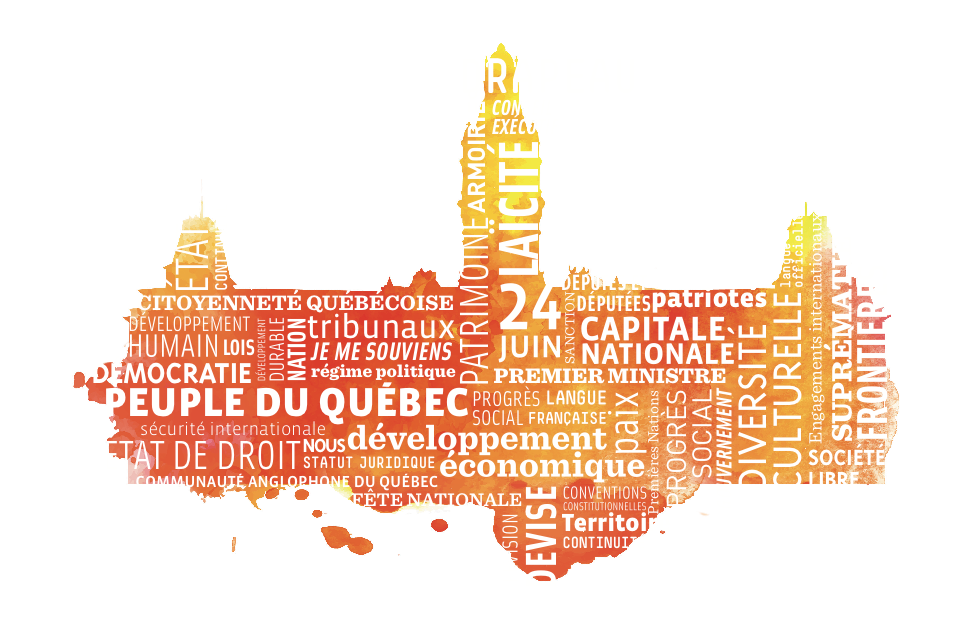 avec la collaboration de Sandra Lando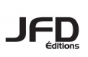 Version préliminaire2016TABLE DES MATIÈRESAVANT-PROPOS1. LOIS QUÉBÉCOISESLoi fondamentale globaleDocument 1 : Loi sur les droits fondamentaux du Québec R.L.R.Q., c. E-20.2Lois fondamentalesDocument 2 : Code civil du Québec CCQ 1991 L.Q. 1991, c. 64Document 3 : Code de procédure civile du Québec CPCQ 2014  L.Q., 2014, c. 1Lois quasi quasi-constitutionnellesDocument 4 : Charte des droits et libertés de la personne R.L.R.Q., c. C-11Document 5 : Loi sur l’accès aux documents des organismes publics […] R.L.R.Q., c. A-2.1Document 6 : Loi sur la protection des renseignements personnels dans le secteur privé R.L.R.Q., c. P-39.1Document 7 : Loi sur les heures et les jours d’admission dans les établissements […] R.L.R.Q., c. H-2.1Lois ordinairesLois relatives aux institutions1.4.1.1 Institutions parlementairesDocument 8 : Loi sur l’Assemblée nationale R.L.R.Q., c. A-23.1Document 9 : Code d’éthique et de déontologie des membres de l’Assemblée nationale R.L.R.Q., c. C-23.1Document 10 : Loi électorale R.L.R.Q., c. E-18Document 11 : Loi sur la consultation populaire R.L.R.Q., c. C-64.11.4.1.2 Institutions gouvernementalesDocument 12 : Loi sur l’Exécutif R.L.R.Q., c. E-Document 13 : Loi sur les ministères R.L.R.Q., c. M-34Document 14 : Loi sur le ministère des Relations internationales R.L.R.Q., c. M-23.11.4.1.3 Institutions judiciairesDocument 15 : Loi sur les tribunaux judiciaires R.L.R.Q., c. T-16Document 16 : Loi sur les privilèges des magistrats, R.L.R.Q. c. P-24Document 17 : Loi sur la justice administrative R.L.R.Q., c. J-3Document 18: Loi sur les cours municipales R.L.R.Q., c. C-72.011.4.1.4 Institutions municipalesDocument 19: Code municipal du Québec R.L.R.Q., c. C-27.1Document 20 : Loi des cités et villes R.L.R.Q., c. C-19Document 21 : Loi sur les compétences municipales R.L.R.Q., c. C-47.1Document 22 : Loi sur l’exercice des certaines compétences municipales […] R.L.R.Q., c. E-20.001 1.4.1.5 Institutions autochtonesDocument 23 : Résolutions portant sur la reconnaissance des nations autochtones Document 24 : Loi sur les villages cri et le village naskapi R.L.R.Q., c. V-5.1Lois relatives aux droits fondamentauxDocument 25 : Loi sur la liberté des cultes R.L.R.Q., c. L-2Lois à caractère territorialDocument 26 : Loi sur la Commission de la capitale nationale R.L.R.Q., c. C-33.1Document 27 : Loi sur la conservation du patrimoine naturel R.L.R.Q., c. C-61.011.4.4 Lois à caractère linguistique et culturelDocument 28 : Charte de la langue française R.L.R.Q., c. C-11Document 29 : Loi sur les musées nationaux R.L.R.Q., c. M-44Document 30 : Loi sur le patrimoine culturel R.L.R.Q., c. P-9.002Document 31 : Loi sur le Conseil des arts et lettres du Québec R.L.R.Q., c. C-57.02Document 32 : Loi sur la Société de développement des entreprises culturelles R.L.R.Q., c. S-10.0021.4.5 Lois relatives aux symboles et fêtesDocument 33 : Loi sur le drapeau et les emblèmes R.L.R.Q., c. D-12.1Document 34 : Décret sur les armoiries du Québec R.R.Q, c. D-12.1, r. 1Document 35 : Règlement sur le drapeau R.R.Q, c. D-12.1, r. 2.Document 36 : Loi sur Fête nationale R.L.R.Q., c. F-1.1Document 37 : Loi sur l’ordre national du Québec R.L.R.Q., c. O-7.012. LOIS BRITANNIQUES ET CANADIENNESDocument 38 : Loi constitutionnelle de 1867, 30-31 Vict., R.-U. c. 3 et L.R.C. 1985, appendice II, no 5.Document 39 : Loi constitutionnelle de 1871, 34 & 35 Vict., R.-U., c. 28 et L.R.C. 1985, appendice II, no 11Document 40  Loi sur l’extension des frontières de Québec, 1898, 61 Victoria, c. 3.Document 41 : Loi de l’extension des frontières de Québec, 1912, 2 George V, c. 45.Document 42 : Statut de Westminster de 1931, L.R.C. 1985, appendice II, no 2Document 43 : Canada Act, 1982, c. 11 (U.K.) et Loi sur le Canada L.R.C, 1985, appendice II, no 44.Document 44 : Loi constitutionnelle de 1982, annexe B de la Loi de 1982 sur le Canada, 1982, R.-U., c. 11, L.R.C. 1985, appendice II, no 44. Document 45 : Modification constitutionnelle de 1997 (Québec) (1997) 131 Gazette officielle du Canada, partie II, no 8, p. 1.3. LOIS À CARACTÈRE HISTORIQUEDocument 46 : Proclamation royale de 1763, L.R.C. 1985, Appendice II, no 1Document 47 : Acte de Québec (Acte à l’effet de pourvoir de façon plus efficace au gouvernement de la province de Québec dans l’Amérique du Nord), 14 Geo. III, c. 83 (1774), Statutes at large, (1802), vol. XII (1776), p. 184-187, L.R.C. 1985, appendice II, no 2. Document 48 : Acte constitutionnel, 1791 (Acte abrogeant certaines parties d’une loi votée la quatorzième année du règne de Sa Majesté, intitulée « Acte à l’effet de pourvoir de façon plus efficace au gouvernement de la province de Québec dans l’Amérique du Nord » et arrêtant de nouvelles dispositions pour le gouvernement de ladite province), 31 Geo. III, c. 31 (1791), Statutes at large, (1802), vol. XVI, p. 121-129, L.R.C. 1985, appendice II, no 3. Document 49 : Acte d’Union (Acte pour réunir les provinces du Haut et du Bas-Canada, et pour le gouvernement du Canada, 3-: Vict., c. 35 (R.-U.), Statutes at large, vol. 15 (1841), p. 359-369, L.R.C. 1985, appendice II, no 4. Document 50 : Acte concernant le Code civil du Bas-Canada, S prov C 1865 29 Vict, c. 41.BIBLIOGRAPHIEAVANT-PROPOSLe Québec a adopté progressivement des lois et autres actes à caractère législatif qui donnent aujourd’hui un contenu à « la constitution du Québec », au sens matériel à laquelle fait référence le serment du député reproduit à l’annexe 1 de la Loi sur l’Assemblée nationale du Québec.La « constitution du Québec » comprend de multiples « lois ordinaires », mais également des lois qui ont été tantôt présentées comme fondamentales et d’autres comme quasi constitutionnelles. Ces dernières sont les seules à détenir une suprématie législative et aucune des lois de nature constitutionnelle, qu’elles soient ordinaires, fondamentales ou quasi constitutionnelles, n’est assujettie à une procédure spéciale de modification.Dans son contenu  matériel, la « constitution du Québec comprend également les dispositions contenues dans la partie relative aux « constitution provinciales » se retrouvant dans la Loi constitutionnelle de 1867 et se rapportant au Québec. Les dispositions de certaines autres lois constitutionnelles du Canada, en particulier celle de la Loi constitutionnelle de 1871, peuvent être considérées comme faisant partie de la constitution matérielle  du Québec. On peut s’interroger si la Loi constitutionnelle de 1982, adoptée sans le consentement du peuple, du parlement et du gouvernement du Québec fait partie de la « constitution du Québec ». Elle contient des dispositions qui agissent assurément sur le sur le fonctionnement des pouvoirs publics et les droits fondamentauxLe présent recueil vise à rassembler les lois et autres actes à caractère législatif qui forment la « constitution du Québec ». Il reproduit des lois québécoises (1), des lois canadiennes et britanniques (2) ainsi que quelques lois à caractère historique (3).Daniel Turp1. Lois québécoises1.1 Loi fondamentale globaleDocument 1 : Loi sur les droits fondamentaux du Québec Source documentaire : R.L.R.Q., c. E-20.2
LOI SUR L'EXERCICE DES DROITS FONDAMENTAUX ET DES PRÉROGATIVES DU PEUPLE QUÉBÉCOIS ET DE L'ÉTAT DU QUÉBECLe ministre responsable des Affaires intergouvernementales canadiennes et de la Francophonie canadienne est responsable de l'application de la présente loi. Décret 359-2014 du 24 avril 2014, (2014) 146 G.O. 2, 1870.CONSIDÉRANT que le peuple québécois, majoritairement de langue française, possède des caractéristiques propres et témoigne d'une continuité historique enracinée dans son territoire sur lequel il exerce ses droits par l'entremise d'un État national moderne doté d'un gouvernement, d'une assemblée nationale et de tribunaux indépendants et impartiaux;CONSIDÉRANT que l'État du Québec est fondé sur des assises constitutionnelles qu'il a enrichies au cours des ans par l'adoption de plusieurs lois fondamentales et par la création d'institutions démocratiques qui lui sont propres;CONSIDÉRANT l'entrée du Québec dans la fédération canadienne en 1867;CONSIDÉRANT l'engagement résolu du Québec à respecter les droits et libertés de la personne;CONSIDÉRANT l'existence au sein du Québec des nations abénaquise, algonquine, attikamek, crie, huronne, innue, malécite, micmaque, mohawk, naskapi et inuit et les principes associés à cette reconnaissance énoncés dans la résolution du 20 mars 1985 de l'Assemblée nationale, notamment leur droit à l'autonomie au sein du Québec;CONSIDÉRANT l'existence d'une communauté québécoise d'expression anglaise jouissant de droits consacrés;CONSIDÉRANT que le Québec reconnaît l'apport des Québécoises et des Québécois de toute origine à son développement;CONSIDÉRANT que l'Assemblée nationale est composée de députés élus au suffrage universel par le peuple québécois et qu'elle tient sa légitimité de ce peuple dont elle constitue le seul organe législatif qui lui soit propre;CONSIDÉRANT qu'il incombe à l'Assemblée nationale, en tant que dépositaire des droits et des pouvoirs historiques et inaliénables du peuple québécois, de le défendre contre toute tentative de l'en spolier ou d'y porter atteinte;CONSIDÉRANT que l'Assemblée nationale n'a pas adhéré à la Loi constitutionnelle de 1982, adoptée malgré son opposition;CONSIDÉRANT que le Québec fait face à une politique du gouvernement fédéral visant à remettre en cause la légitimité, l'intégrité et le bon fonctionnement de ses institutions démocratiques nationales, notamment par l'adoption et la proclamation de la Loi donnant effet à l'exigence de clarté formulée par la Cour suprême du Canada dans son avis sur le Renvoi sur la sécession du Québec (Lois du Canada, 2000, chapitre 26);CONSIDÉRANT qu'il y a lieu de réaffirmer le principe fondamental en vertu duquel le peuple québécois est libre d'assumer son propre destin, de déterminer son statut politique et d'assurer son développement économique, social et culturel;CONSIDÉRANT que, par le passé, ce principe a trouvé à plusieurs reprises application, plus particulièrement lors des référendums tenus en 1980, 1992 et 1995;CONSIDÉRANT l'avis consultatif rendu par la Cour suprême du Canada le 20 août 1998 et la reconnaissance par le gouvernement du Québec de son importance politique;CONSIDÉRANT qu'il est nécessaire de réaffirmer les acquis collectifs du peuple québécois, les responsabilités de l'État du Québec ainsi que les droits et les prérogatives de l'Assemblée nationale à l'égard de toute question relative à l'avenir de ce peuple;LE PARLEMENT DU QUÉBEC DÉCRÈTE CE QUI SUIT:CHAPITRE I 
DU PEUPLE QUÉBÉCOIS1. Le peuple québécois peut, en fait et en droit, disposer de lui-même. Il est titulaire des droits universellement reconnus en vertu du principe de l'égalité de droits des peuples et de leur droit à disposer d'eux-mêmes.2. Le peuple québécois a le droit inaliénable de choisir librement le régime politique et le statut juridique du Québec.3. Le peuple québécois détermine seul, par l'entremise des institutions politiques qui lui appartiennent en propre, les modalités de l'exercice de son droit de choisir le régime politique et le statut juridique du Québec.Toute condition ou modalité d'exercice de ce droit, notamment la consultation du peuple québécois par un référendum, n'a d'effet que si elle est déterminée suivant le premier alinéa.4. Lorsque le peuple québécois est consulté par un référendum tenu en vertu de la Loi sur la consultation populaire (chapitre C-64.1), l'option gagnante est celle qui obtient la majorité des votes déclarés valides, soit 50% de ces votes plus un vote.CHAPITRE II 
DE L'ÉTAT NATIONAL DU QUÉBEC5. L'État du Québec tient sa légitimité de la volonté du peuple qui habite son territoire.Cette volonté s'exprime par l'élection au suffrage universel de députés à l'Assemblée nationale, à vote égal et au scrutin secret en vertu de la Loi électorale (chapitre E-3.3) ou lors de référendums tenus en vertu de la Loi sur la consultation populaire (chapitre C-64.1).La qualité d'électeur est établie selon les dispositions de la Loi électorale.6. L'État du Québec est souverain dans les domaines de compétence qui sont les siens dans le cadre des lois et des conventions de nature constitutionnelle.Il est également détenteur au nom du peuple québécois de tout droit établi à son avantage en vertu d'une convention ou d'une obligation constitutionnelle.Le gouvernement a le devoir de soutenir l'exercice de ces prérogatives et de défendre en tout temps et partout leur intégrité, y compris sur la scène internationale.7. L'État du Québec est libre de consentir à être lié par tout traité, convention ou entente internationale qui touche à sa compétence constitutionnelle.Dans ses domaines de compétence, aucun traité, convention ou entente ne peut l'engager à moins qu'il n'ait formellement signifié son consentement à être lié par la voix de l'Assemblée nationale ou du gouvernement selon les dispositions de la loi.Il peut également, dans ses domaines de compétence, établir et poursuivre des relations avec des États étrangers et des organisations internationales et assurer sa représentation à l'extérieur du Québec.8. Le français est la langue officielle du Québec.Les devoirs et obligations se rattachant à ce statut ou en découlant sont établis par la Charte de la langue française (chapitre C-11).L'État du Québec doit favoriser la qualité et le rayonnement de la langue française. Il poursuit ces objectifs avec un esprit de justice et d'ouverture, dans le respect des droits consacrés de la communauté québécoise d'expression anglaise.CHAPITRE III 
DU TERRITOIRE QUÉBÉCOIS9. Le territoire du Québec et ses frontières ne peuvent être modifiés qu'avec le consentement de l'Assemblée nationale.Le gouvernement doit veiller au maintien et au respect de l'intégrité territoriale du Québec.10. L'État du Québec exerce sur le territoire québécois et au nom du peuple québécois tous les pouvoirs liés à sa compétence et au domaine public québécois.L'État peut aménager, développer et administrer ce territoire et plus particulièrement en confier l'administration déléguée à des entités locales ou régionales mandatées par lui, le tout conformément à la loi. Il favorise la prise en charge de leur développement par les collectivités locales et régionales.CHAPITRE IV 
DES NATIONS AUTOCHTONES DU QUÉBEC11. L'État du Québec reconnaît, dans l'exercice de ses compétences constitutionnelles, les droits existants — ancestraux ou issus de traités — des nations autochtones du Québec.12. Le gouvernement s'engage à promouvoir l'établissement et le maintien de relations harmonieuses avec ces nations et à favoriser leur développement ainsi que l'amélioration de leurs conditions économiques, sociales et culturelles.CHAPITRE V 
DISPOSITIONS FINALES13. Aucun autre parlement ou gouvernement ne peut réduire les pouvoirs, l'autorité, la souveraineté et la légitimité de l'Assemblée nationale ni contraindre la volonté démocratique du peuple québécois à disposer lui-même de son avenir.[…]1.2 Lois fondamentalesDocument 2 : Code civil du Québec Source documentaire : L.Q. 1991, c. 64CODE CIVIL DU QUÉBECDISPOSITION PRÉLIMINAIRELe Code civil du Québec régit, en harmonie avec la Charte des droits et libertés de la personne (chapitre C-12) et les principes généraux du droit, les personnes, les rapports entre les personnes, ainsi que les biens.Le code est constitué d'un ensemble de règles qui, en toutes matières auxquelles se rapportent la lettre, l'esprit ou l'objet de ses dispositions, établit, en termes exprès ou de façon implicite, le droit commun. En ces matières, il constitue le fondement des autres lois qui peuvent elles-mêmes ajouter au code ou y déroger.LIVRE PREMIER 
DES PERSONNESTITRE PREMIER 
DE LA JOUISSANCE ET DE L'EXERCICE DES DROITS CIVILS1. Tout être humain possède la personnalité juridique; il a la pleine jouissance des droits civils.2. Toute personne est titulaire d'un patrimoine.Celui-ci peut faire l'objet d'une division ou d'une affectation, mais dans la seule mesure prévue par la loi.3. Toute personne est titulaire de droits de la personnalité, tels le droit à la vie, à l'inviolabilité et à l'intégrité de sa personne, au respect de son nom, de sa réputation et de sa vie privée.Ces droits sont incessibles.4. Toute personne est apte à exercer pleinement ses droits civils.Dans certains cas, la loi prévoit un régime de représentation ou d'assistance.5. Toute personne exerce ses droits civils sous le nom qui lui est attribué et qui est énoncé dans son acte de naissance.6. Toute personne est tenue d'exercer ses droits civils selon les exigences de la bonne foi.7. Aucun droit ne peut être exercé en vue de nuire à autrui ou d'une manière excessive et déraisonnable, allant ainsi à l'encontre des exigences de la bonne foi.8. On ne peut renoncer à l'exercice des droits civils que dans la mesure où le permet l'ordre public.9. Dans l'exercice des droits civils, il peut être dérogé aux règles du présent code qui sont supplétives de volonté; il ne peut, cependant, être dérogé à celles qui intéressent l'ordre public.TITRE DEUXIÈME 
DE CERTAINS DROITS DE LA PERSONNALITÉCHAPITRE PREMIER 
DE L'INTÉGRITÉ DE LA PERSONNE10. Toute personne est inviolable et a droit à son intégrité.Sauf dans les cas prévus par la loi, nul ne peut lui porter atteinte sans son consentement libre et éclairé.SECTION I 
DES SOINS11. Nul ne peut être soumis sans son consentement à des soins, quelle qu'en soit la nature, qu'il s'agisse d'examens, de prélèvements, de traitements ou de toute autre intervention.Si l'intéressé est inapte à donner ou à refuser son consentement à des soins, une personne autorisée par la loi ou par un mandat donné en prévision de son inaptitude peut le remplacer.12. Celui qui consent à des soins pour autrui ou qui les refuse est tenu d'agir dans le seul intérêt de cette personne en tenant compte, dans la mesure du possible, des volontés que cette dernière a pu manifester.S'il exprime un consentement, il doit s'assurer que les soins seront bénéfiques, malgré la gravité et la permanence de certains de leurs effets, qu'ils sont opportuns dans les circonstances et que les risques présentés ne sont pas hors de proportion avec le bienfait qu'on en espère.13. En cas d'urgence, le consentement aux soins médicaux n'est pas nécessaire lorsque la vie de la personne est en danger ou son intégrité menacée et que son consentement ne peut être obtenu en temps utile.Il est toutefois nécessaire lorsque les soins sont inusités ou devenus inutiles ou que leurs conséquences pourraient être intolérables pour la personne.14. Le consentement aux soins requis par l'état de santé du mineur est donné par le titulaire de l'autorité parentale ou par le tuteur.Le mineur de 14 ans et plus peut, néanmoins, consentir seul à ces soins. Si son état exige qu'il demeure dans un établissement de santé ou de services sociaux pendant plus de 12 heures, le titulaire de l'autorité parentale ou le tuteur doit être informé de ce fait.15. Lorsque l'inaptitude d'un majeur à consentir aux soins requis par son état de santé est constatée, le consentement est donné par le mandataire, le tuteur ou le curateur. Si le majeur n'est pas ainsi représenté, le consentement est donné par le conjoint, qu'il soit marié, en union civile ou en union de fait, ou, à défaut de conjoint ou en cas d'empêchement de celui-ci, par un proche parent ou par une personne qui démontre pour le majeur un intérêt particulier.16. L'autorisation du tribunal est nécessaire en cas d'empêchement ou de refus injustifié de celui qui peut consentir à des soins requis par l'état de santé d'un mineur ou d'un majeur inapte à donner son consentement; elle l'est également si le majeur inapte à consentir refuse catégoriquement de recevoir les soins, à moins qu'il ne s'agisse de soins d'hygiène ou d'un cas d'urgence.Elle est, enfin, nécessaire pour soumettre un mineur âgé de 14 ans et plus à des soins qu'il refuse, à moins qu'il n'y ait urgence et que sa vie ne soit en danger ou son intégrité menacée, auquel cas le consentement du titulaire de l'autorité parentale ou du tuteur suffit.17. Le mineur de 14 ans et plus peut consentir seul aux soins non requis par l'état de santé; le consentement du titulaire de l'autorité parentale ou du tuteur est cependant nécessaire si les soins présentent un risque sérieux pour la santé du mineur et peuvent lui causer des effets graves et permanents.18. Lorsque la personne est âgée de moins de 14 ans ou qu'elle est inapte à consentir, le consentement aux soins qui ne sont pas requis par son état de santé est donné par le titulaire de l'autorité parentale, le mandataire, le tuteur ou le curateur; l'autorisation du tribunal est en outre nécessaire si les soins présentent un risque sérieux pour la santé ou s'ils peuvent causer des effets graves et permanents.19. Une personne majeure, apte à consentir, peut aliéner entre vifs une partie de son corps pourvu que le risque couru ne soit pas hors de proportion avec le bienfait qu'on peut raisonnablement en espérer.Un mineur ou un majeur inapte ne peut aliéner une partie de son corps que si celle-ci est susceptible de régénération et qu'il n'en résulte pas un risque sérieux pour sa santé, avec le consentement du titulaire de l'autorité parentale, du mandataire, tuteur ou curateur, et l'autorisation du tribunal.20. Une personne majeure, apte à consentir, peut participer à une recherche susceptible de porter atteinte à son intégrité pourvu que le risque couru ne soit pas hors de proportion avec le bienfait qu'on peut raisonnablement en espérer. Le projet de recherche doit être approuvé et suivi par un comité d'éthique de la recherche.21. Un mineur ou un majeur inapte ne peut participer à une recherche susceptible de porter atteinte à son intégrité qu'à la condition que le risque couru, en tenant compte de son état de santé et de sa condition personnelle, ne soit pas hors de proportion avec le bienfait qu'on peut raisonnablement en espérer.Il ne peut, en outre, participer à une telle recherche qu'à la condition que la recherche laisse espérer, si elle ne vise que lui, un bienfait pour sa santé ou, si elle vise un groupe, des résultats qui seraient bénéfiques aux personnes possédant les mêmes caractéristiques d'âge, de maladie ou de handicap que les membres du groupe.Dans tous les cas, il ne peut participer à une telle recherche s'il s'y oppose alors qu'il en comprend la nature et les conséquences.Le projet de recherche doit être approuvé et suivi par un comité d'éthique de la recherche compétent. Un tel comité est institué par le ministre de la Santé et des Services sociaux ou désigné par lui parmi les comités d'éthique de la recherche existants; la composition et les conditions de fonctionnement d'un tel comité sont établies par le ministre et sont publiées à la Gazette officielle du Québec.Le consentement à une recherche susceptible de porter atteinte à l'intégrité du mineur est donné, pour ce dernier, par le titulaire de l'autorité parentale ou le tuteur. Le mineur de 14 ans et plus peut néanmoins consentir seul si, de l'avis du comité d'éthique de la recherche compétent, la recherche ne comporte qu'un risque minimal et que les circonstances le justifient.Le consentement à une recherche susceptible de porter atteinte à l'intégrité du majeur inapte est donné, pour ce dernier, par le mandataire, le tuteur ou le curateur. Cependant, lorsque le majeur n'est pas ainsi représenté et que la recherche ne comporte qu'un risque minimal, le consentement peut être donné par la personne habilitée à consentir aux soins requis par l'état de santé du majeur. Le consentement peut aussi être donné par une telle personne lorsque l'inaptitude du majeur est subite et que la recherche, dans la mesure où elle doit être effectuée rapidement après l'apparition de l'état qui y donne lieu, ne permet pas d'attribuer au majeur un tel représentant en temps utile. Dans les deux cas, il appartient au comité d'éthique de la recherche compétent de déterminer, lors de l'évaluation du projet de recherche, si le projet satisfait aux conditions requises.22. Une partie du corps, qu'il s'agisse d'organes, de tissus ou d'autres substances, prélevée sur une personne dans le cadre de soins qui lui sont prodigués, peut être utilisée aux fins de recherche, avec le consentement de la personne concernée ou de celle habilitée à consentir pour elle ou, si la personne concernée est décédée, de la personne qui pouvait ou aurait pu consentir aux soins requis par son état de santé.23. Le tribunal appelé à statuer sur une demande d'autorisation relative à des soins ou à l'aliénation d'une partie du corps, prend l'avis d'experts, du titulaire de l'autorité parentale, du mandataire, du tuteur ou du curateur et du conseil de tutelle; il peut aussi prendre l'avis de toute personne qui manifeste un intérêt particulier pour la personne concernée par la demande.Il est aussi tenu, sauf impossibilité, de recueillir l'avis de cette personne et, à moins qu'il ne s'agisse de soins requis par son état de santé, de respecter son refus.24. Le consentement aux soins qui ne sont pas requis par l'état de santé, à l'aliénation d'une partie du corps ou à une recherche susceptible de porter atteinte à l'intégrité doit être donné par écrit.Toutefois, le consentement à une telle recherche peut être donné autrement que par écrit si, de l'avis d'un comité d'éthique de la recherche, les circonstances le justifient. Dans un tel cas, le comité détermine les modalités d'obtention du consentement qui permettent d'en constituer une preuve.Il peut toujours être révoqué, même verbalement.25. L'aliénation que fait une personne d'une partie ou de produits de son corps doit être gratuite; elle ne peut être répétée si elle présente un risque pour la santé.La participation d'une personne à une recherche susceptible de porter atteinte à son intégrité ne peut donner lieu à aucune contrepartie financière hormis le versement d'une indemnité en compensation des pertes et des contraintes subies.SECTION II 
DE LA GARDE EN ÉTABLISSEMENT ET DE L'ÉVALUATION PSYCHIATRIQUE[…]CHAPITRE DEUXIÈME 
DU RESPECT DES DROITS DE L'ENFANT32. Tout enfant a droit à la protection, à la sécurité et à l'attention que ses parents ou les personnes qui en tiennent lieu peuvent lui donner.33. Les décisions concernant l'enfant doivent être prises dans son intérêt et dans le respect de ses droits.Sont pris en considération, outre les besoins moraux, intellectuels, affectifs et physiques de l'enfant, son âge, sa santé, son caractère, son milieu familial et les autres aspects de sa situation.34. Le tribunal doit, chaque fois qu'il est saisi d'une demande mettant en jeu l'intérêt d'un enfant, lui donner la possibilité d'être entendu si son âge et son discernement le permettent.CHAPITRE TROISIÈME 
DU RESPECT DE LA RÉPUTATION ET DE LA VIE PRIVÉE35. Toute personne a droit au respect de sa réputation et de sa vie privée.Nulle atteinte ne peut être portée à la vie privée d'une personne sans que celle-ci y consente ou sans que la loi l'autorise.36. Peuvent être notamment considérés comme des atteintes à la vie privée d'une personne les actes suivants: 1° Pénétrer chez elle ou y prendre quoi que ce soit; 2° Intercepter ou utiliser volontairement une communication privée; 3° Capter ou utiliser son image ou sa voix lorsqu'elle se trouve dans des lieux privés; 4° Surveiller sa vie privée par quelque moyen que ce soit; 5° Utiliser son nom, son image, sa ressemblance ou sa voix à toute autre fin que l'information légitime du public; 6° Utiliser sa correspondance, ses manuscrits ou ses autres documents personnels.37. Toute personne qui constitue un dossier sur une autre personne doit avoir un intérêt sérieux et légitime à le faire. Elle ne peut recueillir que les renseignements pertinents à l'objet déclaré du dossier et elle ne peut, sans le consentement de l'intéressé ou l'autorisation de la loi, les communiquer à des tiers ou les utiliser à des fins incompatibles avec celles de sa constitution; elle ne peut non plus, dans la constitution ou l'utilisation du dossier, porter autrement atteinte à la vie privée de l'intéressé ni à sa réputation.38. Sous réserve des autres dispositions de la loi, toute personne peut, gratuitement, consulter et faire rectifier un dossier qu'une autre personne détient sur elle soit pour prendre une décision à son égard, soit pour informer un tiers; elle peut aussi le faire reproduire, moyennant des frais raisonnables. Les renseignements contenus dans le dossier doivent être accessibles dans une transcription intelligible.39. Celui qui détient un dossier sur une personne ne peut lui refuser l'accès aux renseignements qui y sont contenus à moins qu'il ne justifie d'un intérêt sérieux et légitime à le faire ou que ces renseignements ne soient susceptibles de nuire sérieusement à un tiers.40. Toute personne peut faire corriger, dans un dossier qui la concerne, des renseignements inexacts, incomplets ou équivoques; elle peut aussi faire supprimer un renseignement périmé ou non justifié par l'objet du dossier, ou formuler par écrit des commentaires et les verser au dossier.La rectification est notifiée, sans délai, à toute personne qui a reçu les renseignements dans les six mois précédents et, le cas échéant, à la personne de qui elle les tient. Il en est de même de la demande de rectification, si elle est contestée.41. Lorsque la loi ne prévoit pas les conditions et les modalités d'exercice du droit de consultation ou de rectification d'un dossier, le tribunal les détermine sur demande.De même, s'il survient une difficulté dans l'exercice de ces droits, le tribunal la tranche sur demande.CHAPITRE QUATRIÈME 
DU RESPECT DU CORPS APRÈS LE DÉCÈS42. Le majeur peut régler ses funérailles et le mode de disposition de son corps; le mineur le peut également avec le consentement écrit du titulaire de l'autorité parentale ou de son tuteur. À défaut de volontés exprimées par le défunt, on s'en remet à la volonté des héritiers ou des successibles. Dans l'un et l'autre cas, les héritiers ou les successibles sont tenus d'agir; les frais sont à la charge de la succession.43. Le majeur ou le mineur âgé de 14 ans et plus peut, dans un but médical ou scientifique, donner son corps ou autoriser sur celui-ci le prélèvement d'organes ou de tissus. Le mineur de moins de 14 ans le peut également, avec le consentement du titulaire de l'autorité parentale ou de son tuteur.Cette volonté est exprimée soit verbalement devant deux témoins, soit par écrit, et elle peut être révoquée de la même manière. Il doit être donné effet à la volonté exprimée, sauf motif impérieux.44. À défaut de volontés connues ou présumées du défunt, le prélèvement peut être effectué avec le consentement de la personne qui pouvait ou aurait pu consentir aux soins.Ce consentement n'est pas nécessaire lorsque deux médecins attestent par écrit l'impossibilité de l'obtenir en temps utile, l'urgence de l'intervention et l'espoir sérieux de sauver une vie humaine ou d'en améliorer sensiblement la qualité.45. Le prélèvement ne peut être effectué avant que le décès du donneur n'ait été constaté par deux médecins qui ne participent ni au prélèvement ni à la transplantation.46. L'autopsie peut être effectuée dans les cas prévus par la loi ou si le défunt y avait déjà consenti; elle peut aussi l'être avec le consentement de la personne qui pouvait ou aurait pu consentir aux soins. Celui qui demande l'autopsie ou qui y a consenti a le droit de recevoir une copie du rapport.47. Le tribunal peut, si les circonstances le justifient, ordonner l'autopsie du défunt sur demande d'un médecin ou d'un intéressé; en ce dernier cas, il peut restreindre partiellement la divulgation du rapport d'autopsie.Le coroner peut également, dans les cas prévus par la loi, ordonner l'autopsie du défunt.48. Nul ne peut embaumer, inhumer ou incinérer un corps avant que le constat de décès n'ait été dressé et qu'il ne se soit écoulé six heures depuis le constat.49. Il est permis, en suivant les prescriptions de la loi, d'exhumer un corps si un tribunal l'ordonne, si la destination du lieu où il est inhumé change ou s'il s'agit de l'inhumer ailleurs ou de réparer la sépulture.L'exhumation est également permise si, conformément à la loi, un coroner l'ordonne.TITRE TROISIÈME 
DE CERTAINS ÉLÉMENTS RELATIFS À L'ÉTAT DES PERSONNESCHAPITRE PREMIER 
DU NOMSECTION I 
DE L'ATTRIBUTION DU NOM50. Toute personne a un nom qui lui est attribué à la naissance et qui est énoncé dans l'acte de naissance.Le nom comprend le nom de famille et les prénoms.51. L'enfant reçoit, au choix de ses père et mère, un ou plusieurs prénoms ainsi qu'un nom de famille formé d'au plus deux parties provenant de celles qui forment les noms de famille de ses parents.52. En cas de désaccord sur le choix du nom de famille, le directeur de l'état civil attribue à l'enfant un nom composé de deux parties provenant l'une du nom de famille du père, l'autre de celui de la mère, selon leur choix respectif.Si le désaccord porte sur le choix du prénom, il attribue à l'enfant deux prénoms au choix respectif des père et mère.53. L'enfant dont seule la filiation paternelle ou maternelle est établie porte le nom de famille de son père ou de sa mère, selon le cas, et un ou plusieurs prénoms choisis par son père ou sa mère.L'enfant dont la filiation n'est pas établie porte le nom qui lui est attribué par le directeur de l'état civil.54. Lorsque le nom choisi par les père et mère comporte un nom de famille composé ou des prénoms inusités qui, manifestement, prêtent au ridicule ou sont susceptibles de déconsidérer l'enfant, le directeur de l'état civil peut inviter les parents à modifier leur choix.Si ceux-ci refusent de le faire, il dresse néanmoins l'acte de naissance et en avise le procureur général du Québec. Celui-ci peut saisir le tribunal, dans les 90 jours de l'inscription de l'acte, pour lui demander de remplacer le nom ou les prénoms choisis par les parents par le nom de famille de l'un d'eux ou par deux prénoms usuels, selon le cas.Jusqu'à l'expiration du délai pour saisir le tribunal ou, si un recours est exercé, jusqu'à ce que le jugement soit passé en force de chose jugée, le directeur de l'état civil fait mention de l'avis donné au procureur général sur les copies, certificats et attestations relatifs à cet acte de naissance.SECTION II 
DE L'UTILISATION DU NOM55. Toute personne a droit au respect de son nom.Elle peut utiliser un ou plusieurs des prénoms énoncés dans son acte de naissance.56. Celui qui utilise un autre nom que le sien est responsable de la confusion ou du préjudice qui peut en résulter.Tant le titulaire du nom que la personne à laquelle il est marié ou uni civilement ou ses proches parents, peuvent s'opposer à cette utilisation et demander la réparation du préjudice causé.SECTION III 
DU CHANGEMENT DE NOM§ 1. —  Disposition générale57. Qu'il porte sur le nom de famille ou le prénom, le changement de nom d'une personne ne peut avoir lieu sans l'autorisation du directeur de l'état civil ou du tribunal, suivant ce qui est prévu à la présente section.[…]SECTION IV 
DU CHANGEMENT DE LA MENTION DU SEXE71. La personne dont l'identité sexuelle ne correspond pas à la mention du sexe figurant à son acte de naissance peut, si elle satisfait aux conditions prévues par le présent code et à celles déterminées par un règlement du gouvernement, obtenir la modification de cette mention et, s'il y a lieu, de ses prénoms.Ces modifications ne peuvent en aucun cas être subordonnées à l'exigence que la personne ait subi quelque traitement médical ou intervention chirurgicale que ce soit.Sous réserve des dispositions de l'article 3084.1, seul un majeur domicilié au Québec depuis au moins un an et ayant la citoyenneté canadienne peut obtenir de telles modifications.72. La demande est faite au directeur de l'état civil; doivent également lui être fournis les documents prescrits par règlement du gouvernement.73. La demande obéit à la même procédure que la demande de changement de nom, sauf quant à sa publicité, et est sujette aux mêmes droits. Le changement de la mention du sexe a, avec les adaptations nécessaires, les mêmes effets que le changement de nom.SECTION V 
DE LA RÉVISION DES DÉCISIONS74. Les décisions du directeur de l'état civil relatives à l'attribution du nom ou à un changement de nom ou de mention du sexe, peuvent être révisées par le tribunal, sur demande d'une personne intéressée.CHAPITRE DEUXIÈME 
DU DOMICILE ET DE LA RÉSIDENCE75. Le domicile d'une personne, quant à l'exercice de ses droits civils, est au lieu de son principal établissement.76. Le changement de domicile s'opère par le fait d'établir sa résidence dans un autre lieu, avec l'intention d'en faire son principal établissement.La preuve de l'intention résulte des déclarations de la personne et des circonstances.77. La résidence d'une personne est le lieu où elle demeure de façon habituelle; en cas de pluralité de résidences, on considère, pour l'établissement du domicile, celle qui a le caractère principal.78. La personne dont on ne peut établir le domicile avec certitude est réputée domiciliée au lieu de sa résidence.À défaut de résidence, elle est réputée domiciliée au lieu où elle se trouve ou, s'il est inconnu, au lieu de son dernier domicile connu.79. La personne appelée à une fonction publique, temporaire ou révocable, conserve son domicile, à moins qu'elle ne manifeste l'intention contraire.80. Le mineur non émancipé a son domicile chez son tuteur.Lorsque les père et mère exercent la tutelle mais n'ont pas de domicile commun, le mineur est présumé domicilié chez celui de ses parents avec lequel il réside habituellement, à moins que le tribunal n'ait autrement fixé le domicile de l'enfant.81. Le majeur en tutelle est domicilié chez son tuteur, celui en curatelle, chez son curateur.82. Les époux et les conjoints unis civilement peuvent avoir un domicile distinct, sans qu'il soit pour autant porté atteinte aux règles relatives à la vie commune.83. Les parties à un acte juridique peuvent, par écrit, faire une élection de domicile en vue de l'exécution de cet acte ou de l'exercice des droits qui en découlent.L'élection de domicile ne se présume pas.CHAPITRE TROISIÈME 
DE L'ABSENCE ET DU DÉCÈSSECTION I 
DE L'ABSENCE84. L'absent est celui qui, alors qu'il avait son domicile au Québec, a cessé d'y paraître sans donner de nouvelles, et sans que l'on sache s'il vit encore.85. L'absent est présumé vivant durant les sept années qui suivent sa disparition, à moins que son décès ne soit prouvé avant l'expiration de ce délai.86. Un tuteur peut être nommé à l'absent qui a des droits à exercer ou des biens à administrer si l'absent n'a pas désigné un administrateur de ses biens ou si ce dernier n'est pas connu, refuse ou néglige d'agir, ou en est empêché.87. Tout intéressé, y compris le curateur public ou un créancier de l'absent, peut demander l'ouverture d'une tutelle à l'absent.La tutelle est déférée par le tribunal sur avis du conseil de tutelle et les règles relatives à la tutelle au mineur s'y appliquent, compte tenu des adaptations nécessaires.88. Le tribunal fixe, à la demande du tuteur ou d'un intéressé et suivant l'importance des biens, les sommes qu'il convient d'affecter aux charges du mariage ou de l'union civile, à l'entretien de la famille ou au paiement des obligations alimentaires de l'absent.89. L'époux ou le conjoint uni civilement ou le tuteur de l'absent peut, après un an d'absence, demander au tribunal de déclarer que les droits patrimoniaux des conjoints sont susceptibles de liquidation.Le tuteur doit obtenir l'autorisation du tribunal pour accepter le partage des acquêts du conjoint de l'absent ou y renoncer, ou autrement se prononcer sur les autres droits de l'absent.90. La tutelle à l'absent se termine par son retour, par la désignation qu'il fait d'un administrateur de ses biens, par le jugement déclaratif de décès ou par le décès prouvé de l'absent.91. En cas de force majeure, on peut aussi nommer, comme à l'absent, un tuteur à la personne empêchée de paraître à son domicile et qui ne peut désigner un administrateur de ses biens.SECTION II 
DU JUGEMENT DÉCLARATIF DE DÉCÈS[…]SECTION III 
DU RETOUR[…]SECTION IV 
DE LA PREUVE DU DÉCÈS102. La preuve du décès s'établit par l'acte de décès, hormis les cas où la loi autorise un autre mode de preuve.CHAPITRE QUATRIÈME 
DU REGISTRE ET DES ACTES DE L'ÉTAT CIVILSECTION I 
DE L'OFFICIER DE L'ÉTAT CIVIL103. Le directeur de l'état civil est le seul officier de l'état civil.Il est chargé de dresser les actes de l'état civil et de les modifier, de tenir le registre de l'état civil, de le garder et d'en assurer la publicité.SECTION II 
DU REGISTRE DE L'ÉTAT CIVIL104. Le registre de l'état civil est constitué de l'ensemble des actes de l'état civil et des actes juridiques qui les modifient.105. Le registre de l'état civil est tenu en double exemplaire.[…]SECTION III 
DES ACTES DE L'ÉTAT CIVIL§ 1. —  Dispositions générales107. Les seuls actes de l'état civil sont les actes de naissance, de mariage, d'union civile et de décès.Ils ne contiennent que ce qui est exigé par la loi; ils sont authentiques.108. Les actes de l'état civil sont dressés, sans délai, à partir des constats, des déclarations et des actes juridiques reçus par le directeur de l'état civil, relatifs aux naissances, mariages, unions civiles et décès qui surviennent au Québec ou qui concernent une personne qui y est domiciliée.Lorsqu'un nom comporte des caractères, des signes diacritiques ou une combinaison d'un caractère et d'un signe diacritique qui ne sont pas utilisés pour l'écriture du français ou de l'anglais, il doit être transcrit en français ou en anglais, au choix de la personne intéressée. Cette transcription est portée au registre et est substituée à la graphie originale sur les copies d'actes, les certificats et les attestations. L'orthographe originale du nom est respectée sous réserve des modifications que cette transcription exige.109. Le directeur de l'état civil dresse l'acte de l'état civil en signant la déclaration qu'il reçoit, ou en l'établissant lui-même conformément au jugement ou à un autre acte qu'il reçoit. Pour l'établir, il procède, s'il y a lieu, à une enquête sommaire pour obtenir les informations requises.Il date la déclaration, lui attribue un numéro d'inscription et l'insère dans le registre de l'état civil; elle constitue, dès lors, l'acte de l'état civil.110. Les constats et les déclarations énoncent la date où ils sont faits, les nom, qualité et domicile de leur auteur et ils portent sa signature.§ 2. —  Des actes de naissance111. L'accoucheur dresse le constat de la naissance.Le constat énonce les lieu, date et heure de la naissance, le sexe de l'enfant, de même que le nom et le domicile de la mère.112. L'accoucheur remet un exemplaire du constat à ceux qui doivent déclarer la naissance; il transmet, sans délai, un autre exemplaire du constat au directeur de l'état civil.113. La déclaration de naissance de l'enfant est faite au directeur de l'état civil, dans les 30 jours, par les père et mère ou par l'un d'eux.114. Seuls le père ou la mère peuvent déclarer la filiation de l'enfant à leur égard. Cependant, lorsque la conception ou la naissance survient pendant le mariage ou l'union civile, l'un des conjoints peut déclarer la filiation de l'enfant à l'égard de l'autre.Aucune autre personne ne peut déclarer la filiation à l'égard d'un parent sans l'autorisation de ce dernier.115. La déclaration de naissance énonce le nom attribué à l'enfant, son sexe, les lieu, date et heure de la naissance, le nom et le domicile des père et mère, de même que le lien de parenté du déclarant avec l'enfant. Lorsque les parents sont de même sexe, ils sont désignés comme les mères ou les pères de l'enfant, selon le cas.116. La personne qui recueille ou garde un nouveau-né, dont les père et mère sont inconnus ou empêchés d'agir, est tenue, dans les 30 jours, de déclarer la naissance au directeur de l'état civil.La déclaration mentionne le sexe de l'enfant et, s'ils sont connus, son nom et les lieu, date et heure de la naissance. L'auteur de la déclaration doit également fournir une note faisant état des faits et des circonstances et y indiquer, s'ils lui sont connus, les noms des père et mère.117. Lorsqu'ils sont inconnus, le directeur de l'état civil fixe les lieu, date et heure de la naissance sur la foi d'un rapport médical et suivant les présomptions tirées des circonstances.§ 3. —  Des actes de mariage118. La déclaration de mariage est faite, sans délai, au directeur de l'état civil par celui qui célèbre le mariage.119. La déclaration de mariage énonce les nom et domicile des époux, le lieu et la date de leur naissance et de leur mariage, ainsi que le nom de leur père et mère et des témoins.Elle énonce aussi les nom, domicile et qualité du célébrant, et indique, s'il y a lieu, la société religieuse à laquelle il appartient.120. La déclaration de mariage indique, s'il y a lieu, le fait d'une dispense de publication, le fait que les époux étaient déjà liés par une union civile et, si l'un des époux est mineur, les autorisations ou consentements obtenus.121. La déclaration est signée par le célébrant, les époux et les témoins.§ 3.1. —  Des actes d'union civile121.1. La déclaration d'union civile est faite, sans délai, au directeur de l'état civil par celui qui célèbre l'union.121.2. La déclaration d'union civile énonce les nom et domicile des conjoints, le lieu et la date de leur naissance et de leur union ainsi que le nom de leur père et mère et des témoins. Elle indique, s'il y a lieu, le fait d'une dispense de publication.Elle énonce aussi les nom, domicile et qualité du célébrant et indique, s'il y a lieu, la société religieuse à laquelle il appartient.121.3. La déclaration est signée par le célébrant, les conjoints et les témoins.§ 4. —  Des actes de décès122. Le médecin qui constate un décès en dresse le constat.Il remet un exemplaire à celui qui est tenu de déclarer le décès. Un autre exemplaire est transmis, sans délai, au directeur de l'état civil par le médecin ou par le directeur de funérailles qui prend charge du corps du défunt, avec la déclaration de décès, à moins que celle-ci ne puisse être transmise immédiatement.123. S'il est impossible de faire constater le décès par un médecin dans un délai raisonnable, mais que la mort est évidente, le constat de décès peut être dressé par deux agents de la paix, qui sont tenus aux mêmes obligations que le médecin.124. Le constat énonce le nom et le sexe du défunt, ainsi que les lieu, date et heure du décès.125. La déclaration de décès est faite, sans délai, au directeur de l'état civil, soit par le conjoint du défunt, soit par un proche parent ou un allié, soit, à défaut, par toute autre personne capable d'identifier le défunt. Dans le cas où un directeur de funérailles prend charge du corps, il déclare le moment, le lieu et le mode de disposition du corps.126. La déclaration de décès énonce le nom et le sexe du défunt, le lieu et la date de sa naissance et, le cas échéant, de son mariage ou de son union civile, le nom du conjoint, le nom de ses père et mère, le lieu de son dernier domicile, les lieu, date et heure du décès ainsi que le moment, le lieu et le mode de disposition du corps.127. Lorsqu'elles sont inconnues, le directeur de l'état civil fixe la date et l'heure du décès sur la foi du rapport d'un coroner et suivant les présomptions tirées des circonstances.Si le lieu du décès n'est pas connu, le lieu présumé est celui où le corps a été découvert.128. Si l'identité du défunt est inconnue, le constat contient son signalement et décrit les circonstances de la découverte du corps.SECTION IV 
DE LA MODIFICATION DU REGISTRE DE L'ÉTAT CIVIL[…]TITRE QUATRIÈME 
DE LA CAPACITÉ DES PERSONNESCHAPITRE PREMIER 
DE LA MAJORITÉ ET DE LA MINORITÉSECTION I 
DE LA MAJORITÉ153. L'âge de la majorité est fixé à 18 ans.La personne, jusqu'alors mineure, devient capable d'exercer pleinement tous ses droits civils.154. La capacité du majeur ne peut être limitée que par une disposition expresse de la loi ou par un jugement prononçant l'ouverture d'un régime de protection.SECTION II 
DE LA MINORITÉ155. Le mineur exerce ses droits civils dans la seule mesure prévue par la loi.156. Le mineur de 14 ans et plus est réputé majeur pour tous les actes relatifs à son emploi, ou à l'exercice de son art ou de sa profession.157. Le mineur peut, compte tenu de son âge et de son discernement, contracter seul pour satisfaire ses besoins ordinaires et usuels.158. Hors les cas où il peut agir seul, le mineur est représenté par son tuteur pour l'exercice de ses droits civils.À moins que la loi ou la nature de l'acte ne le permette pas, l'acte que le mineur peut faire seul peut aussi être fait valablement par son représentant.159. Le mineur doit être représenté en justice par son tuteur; ses actions sont portées au nom de ce dernier.Toutefois, le mineur peut, avec l'autorisation du tribunal, intenter seul une action relative à son état, à l'exercice de l'autorité parentale ou à un acte à l'égard duquel il peut agir seul; en ces cas, il peut agir seul en défense.160. Le mineur peut invoquer seul, en défense, l'irrégularité provenant du défaut de représentation ou l'incapacité lui résultant de sa minorité.161. L'acte fait seul par le mineur, lorsque la loi ne lui permet pas d'agir seul ou représenté, est nul de nullité absolue.162. L'acte accompli par le tuteur sans l'autorisation du tribunal, alors que celle-ci est requise par la nature de l'acte, peut être annulé à la demande du mineur, sans qu'il soit nécessaire d'établir qu'il a subi un préjudice.163. L'acte fait seul par le mineur ou fait par le tuteur sans l'autorisation du conseil de tutelle, alors que celle-ci est requise par la nature de l'acte, ne peut être annulé ou les obligations qui en découlent réduites, à la demande du mineur, que s'il en subit un préjudice.164. Le mineur ne peut exercer l'action en nullité ou en réduction de ses obligations lorsque le préjudice qu'il subit résulte d'un événement casuel et imprévu.Il ne peut non plus se soustraire à l'obligation extracontractuelle de réparer le préjudice causé à autrui par sa faute.165. La simple déclaration faite par un mineur qu'il est majeur ne le prive pas de son action en nullité ou en réduction de ses obligations.166. Le mineur devenu majeur peut confirmer l'acte fait seul en minorité, alors qu'il devait être représenté. Après la reddition du compte de tutelle, il peut également confirmer l'acte fait par son tuteur sans que toutes les formalités aient été observées.SECTION III 
DE L'ÉMANCIPATION[…]LIVRE DIXIÈME 
DU DROIT INTERNATIONAL PRIVÉTITRE PREMIER 
DISPOSITIONS GÉNÉRALES3076. Les règles du présent livre s'appliquent sous réserve des règles de droit en vigueur au Québec dont l'application s'impose en raison de leur but particulier.3077. Lorsqu'un État comprend plusieurs unités territoriales ayant des compétences législatives distinctes, chaque unité territoriale est considérée comme un État.Lorsqu'un État comprend plusieurs systèmes juridiques applicables à différentes catégories de personnes, toute référence à la loi de cet État vise le système juridique déterminé par les règles en vigueur dans cet État; à défaut de telles règles, la référence vise le système juridique ayant les liens les plus étroits avec la situation.3078. La qualification est demandée au système juridique du tribunal saisi; toutefois, la qualification des biens, comme meubles ou immeubles, est demandée à la loi du lieu de leur situation.Lorsque le tribunal ignore une institution juridique ou qu'il ne la connaît que sous une désignation ou avec un contenu distincts, la loi étrangère peut être prise en considération.3079. Lorsque des intérêts légitimes et manifestement prépondérants l'exigent, il peut être donné effet à une disposition impérative de la loi d'un autre État avec lequel la situation présente un lien étroit.Pour en décider, il est tenu compte du but de la disposition, ainsi que des conséquences qui découleraient de son application.3080. Lorsqu'en vertu des règles du présent livre la loi d'un État étranger s'applique, il s'agit des règles du droit interne de cet État, à l'exclusion de ses règles de conflits de lois.3081. L'application des dispositions de la loi d'un État étranger est exclue lorsqu'elle conduit à un résultat manifestement incompatible avec l'ordre public tel qu'il est entendu dans les relations internationales.3082. À titre exceptionnel, la loi désignée par le présent livre n'est pas applicable si, compte tenu de l'ensemble des circonstances, il est manifeste que la situation n'a qu'un lien éloigné avec cette loi et qu'elle se trouve en relation beaucoup plus étroite avec la loi d'un autre État. La présente disposition n'est pas applicable lorsque la loi est désignée dans un acte juridique.Document 3 : Code de procédure civile du Québec Source documentaire : L.Q., 2014, c. 1Chapitre C-25.01

CODE DE PROCÉDURE CIVILEDISPOSITION PRÉLIMINAIRELe Code de procédure civile établit les principes de la justice civile et régit, avec le Code civil et en harmonie avec la Charte des droits et libertés de la personne (chapitre C-12) et les principes généraux du droit, la procédure applicable aux modes privés de prévention et de règlement des différends lorsque celle-ci n'est pas autrement fixée par les parties, la procédure applicable devant les tribunaux de l'ordre judiciaire de même que la procédure d'exécution des jugements et de vente du bien d'autrui.Le Code vise à permettre, dans l'intérêt public, la prévention et le règlement des différends et des litiges, par des procédés adéquats, efficients, empreints d'esprit de justice et favorisant la participation des personnes. Il vise également à assurer l'accessibilité, la qualité et la célérité de la justice civile, l'application juste, simple, proportionnée et économique de la procédure et l'exercice des droits des parties dans un esprit de coopération et d'équilibre, ainsi que le respect des personnes qui apportent leur concours à la justice.Enfin, le Code s'interprète et s'applique comme un ensemble, dans le respect de la tradition civiliste. Les règles qu'il énonce s'interprètent à la lumière de ses dispositions particulières ou de celles de la loi et, dans les matières qui font l'objet de ses dispositions, il supplée au silence des autres lois si le contexte le permet.
LIVRE I 
LE CADRE GÉNÉRAL DE LA PROCÉDURE CIVILE
TITRE I 
LES PRINCIPES DE LA PROCÉDURE APPLICABLE AUX MODES PRIVÉS DE PRÉVENTION ET DE RÈGLEMENT DES DIFFÉRENDS1. Les modes privés de prévention et de règlement des différends sont choisis d'un commun accord par les parties intéressées, dans le but de prévenir un différend à naître ou de résoudre un différend déjà né.Ces modes privés sont principalement la négociation entre les parties au différend de même que la médiation ou l'arbitrage dans lesquels les parties font appel à l'assistance d'un tiers. Les parties peuvent aussi recourir à tout autre mode qui leur convient et qu'elles considèrent adéquat, qu'il emprunte ou non à ces modes.Les parties doivent considérer le recours aux modes privés de prévention et de règlement de leur différend avant de s'adresser aux tribunaux.2. Les parties qui s'engagent dans une procédure de prévention et de règlement des différends le font volontairement. Elles sont alors tenues d'y participer de bonne foi, de faire preuve de transparence l'une envers l'autre, à l'égard notamment de l'information qu'elles détiennent, et de coopérer activement dans la recherche d'une solution et, le cas échéant, dans l'élaboration et l'application d'un protocole préjudiciaire; elles sont aussi tenues de partager les coûts de cette procédure.Elles doivent, de même que les tiers auxquels elles font appel, veiller à ce que les démarches qu'elles entreprennent demeurent proportionnelles quant à leur coût et au temps exigé, à la nature et à la complexité de leur différend.Ils sont en outre tenus, dans leurs démarches et ententes, de respecter les droits et libertés de la personne et les autres règles d'ordre public.3. Les parties qui font appel à un tiers pour les assister dans leur démarche ou pour trancher leur différend le choisissent de concert.Ce tiers doit être en mesure d'agir avec impartialité et diligence et de le faire selon les exigences de la bonne foi. S'il agit bénévolement ou dans un but désintéressé, il n'a d'autre responsabilité que celle qui découle d'une faute lourde ou intentionnelle.4. Les parties qui choisissent de prévenir un différend ou de régler celui qui les oppose par un mode privé et le tiers qui les assiste s'engagent à préserver la confidentialité de ce qui est dit, écrit ou fait dans le cours du processus, sous réserve de leur entente sur le sujet ou des dispositions particulières de la loi.5. Le tiers appelé à assister les parties ne manque pas à l'obligation de confidentialité s'il s'agit de fournir de l'information à des fins de recherche, d'enseignement, de statistiques ou d'évaluation générale du processus de prévention et de règlement des différends ou de ses résultats, pourvu qu'aucun renseignement personnel ne soit dévoilé.6. Les parties qui conviennent de recourir à un mode privé pour prévenir un différend ou régler celui qui les oppose déterminent, avec le tiers, le cas échéant, la procédure applicable au mode qu'elles ont choisi. Si les parties procèdent par voie de médiation ou d'arbitrage ou s'inspirent de ces modes et qu'il est nécessaire de compléter leur procédure, les règles du livre VII du présent code s'appliquent.7. La participation à un mode privé de prévention et de règlement des différends autre que l'arbitrage n'emporte pas la renonciation au droit d'agir en justice. Cependant, les parties peuvent, eu égard à leur différend, s'engager à ne pas exercer ce droit pendant le processus, sauf si cela s'avère nécessaire à la préservation de leurs droits.Elles peuvent convenir de renoncer à la prescription acquise et au bénéfice du temps écoulé pour celle commencée ou convenir, dans un écrit qu'elles signent, de suspendre la prescription pour la durée de la procédure, sans toutefois que cette suspension n'excède six mois.TITRE II 
LES PRINCIPES DE LA PROCÉDURE APPLICABLE DEVANT LES TRIBUNAUX DE L'ORDRE JUDICIAIRE8. La justice civile publique est administrée par les tribunaux de l'ordre judiciaire qui relèvent de l'autorité législative du Québec. Ceux qui exercent leur compétence sur l'ensemble du territoire du Québec sont la Cour d'appel, la Cour supérieure et la Cour du Québec.Les cours municipales exercent une compétence civile dans les matières qui leur sont attribuées par les lois particulières, mais sur le seul territoire délimité par ces lois et leurs actes constitutifs.La Cour suprême du Canada, la Cour d'appel fédérale et la Cour fédérale peuvent avoir compétence en matière civile au Québec, selon ce qui est prévu dans les lois du Parlement du Canada.
CHAPITRE I 
LA MISSION DES TRIBUNAUX9. Les tribunaux ont pour mission de trancher les litiges dont ils sont saisis en conformité avec les règles de droit qui leur sont applicables. Ils ont également pour mission de statuer, même en l'absence de litige, lorsque la loi exige, en raison de la nature de l'affaire ou de la qualité des personnes, qu'une demande leur soit soumise.Il entre dans leur mission d'assurer la saine gestion des instances en accord avec les principes et les objectifs de la procédure. Il entre aussi dans leur mission, tant en première instance qu'en appel, de favoriser la conciliation des parties si la loi leur en fait devoir, si les parties le demandent ou y consentent, si les circonstances s'y prêtent ou s'il est tenu une conférence de règlement à l'amiable.Les tribunaux et les juges bénéficient de l'immunité judiciaire. Ces derniers doivent être impartiaux et doivent, dans leurs décisions, prendre en considération le meilleur intérêt de la justice.10. Les tribunaux ne peuvent se saisir d'office; il revient aux parties d'introduire l'instance et d'en déterminer l'objet.Les tribunaux ne peuvent juger au-delà de ce qui leur est demandé. Ils peuvent, si cela s'impose, corriger les impropriétés dans les conclusions d'un acte de procédure pour donner à celles-ci leur véritable qualification eu égard aux allégations de l'acte.Ils ne sont pas tenus de se prononcer sur des questions théoriques ou dans les cas où le jugement ne pourrait mettre fin à l'incertitude ou à la controverse soulevée, mais ils ne peuvent refuser de juger sous prétexte du silence, de l'obscurité ou de l'insuffisance de la loi.
CHAPITRE II 
LE CARACTÈRE PUBLIC DE LA PROCÉDURE DEVANT LES TRIBUNAUX JUDICIAIRES11. La justice civile administrée par les tribunaux de l'ordre judiciaire est publique. Tous peuvent assister aux audiences des tribunaux où qu'elles se tiennent et prendre connaissance des dossiers et des inscriptions aux registres des tribunaux.Il est fait exception à ce principe lorsque la loi prévoit le huis clos ou restreint l'accès aux dossiers ou à certains documents versés à un dossier.Les exceptions à la règle de la publicité prévues au présent chapitre s'appliquent malgré l'article 23 de la Charte des droits et libertés de la personne (chapitre C-12).12. Le tribunal peut faire exception au principe de la publicité s'il considère que l'ordre public, notamment la protection de la dignité des personnes concernées par une demande, ou la protection d'intérêts légitimes importants exige que l'audience se tienne à huis clos, que soit interdit ou restreint l'accès à un document ou la divulgation ou la diffusion des renseignements et des documents qu'il indique ou que soit assuré l'anonymat des personnes concernées.13. Sont admis à assister à l'audience qui se tient à huis clos les avocats et les notaires, leurs stagiaires, les journalistes qui prouvent leur qualité ainsi que, s'agissant d'audiences relatives à l'intégrité et à la capacité d'une personne, les personnes que le tribunal considère aptes à l'aider ou à la rassurer. Le tribunal peut néanmoins refuser leur présence si les circonstances l'exigent pour éviter un préjudice sérieux à une personne dont les intérêts risquent d'être touchés par la demande ou l'instance.Peuvent également être admises les personnes dont la présence est, selon le tribunal, requise dans l'intérêt de la justice.14. Les personnes présentes aux audiences des tribunaux doivent s'y comporter avec respect et retenue. Seules celles qui prouvent leur qualité de journaliste peuvent faire un enregistrement sonore des débats et de la décision, à moins que le tribunal ne le leur interdise; elles ne peuvent cependant le diffuser. En aucun cas, la captation d'images n'est permise.Les parties et leurs représentants ont, pendant l'instance, un devoir de réserve pour assurer le respect dû à la justice.Tous doivent obéir aux ordres du tribunal ou des officiers de justice sous son autorité, sous peine d'outrage au tribunal.15. En matière familiale, les audiences du tribunal de première instance se tiennent à huis clos; le tribunal peut cependant, dans l'intérêt de la justice, ordonner que l'audience soit publique. Les personnes présentes à l'audience non plus que toute autre personne ne peuvent, sans l'autorisation du tribunal, divulguer de l'information permettant d'identifier les personnes concernées, sous peine d'outrage au tribunal.Les jugements en cette matière ne peuvent être publiés que s'ils assurent l'anonymat d'une partie à l'instance ou d'un enfant dont l'intérêt est en jeu dans une instance et que les passages qui permettent de les identifier en sont extraits ou caviardés.16. En matière familiale, l'accès aux dossiers est restreint. En toutes autres matières, notamment celles relatives à l'intégrité ou à la capacité de la personne, l'accès aux documents portant sur la santé ou la situation psychosociale d'une personne est restreint si ces documents sont déposés sous pli cacheté.Lorsque l'accès aux dossiers ou à des documents est restreint, seuls peuvent les consulter ou en prendre copie les parties, leurs représentants, les avocats et les notaires, les personnes désignées par la loi et les personnes, dont les journalistes, qui, ayant justifié d'un intérêt légitime, sont autorisées par le tribunal selon les conditions et modalités d'accès que celui-ci fixe. Le ministre de la Justice est considéré, d'office, avoir un intérêt légitime pour accéder aux dossiers ou aux documents à des fins de recherche, de réforme ou d'évaluation d'une procédure.Les personnes ayant eu accès à un dossier en matière familiale ne peuvent divulguer ou diffuser aucun renseignement permettant d'identifier une partie à une instance ou un enfant dont l'intérêt est en jeu dans une instance, à moins que le tribunal ou la loi ne l'autorise ou que cette divulgation ou diffusion ne soit nécessaire pour permettre l'application d'une loi.
CHAPITRE III 
LES PRINCIPES DIRECTEURS DE LA PROCÉDURE17. Le tribunal ne peut se prononcer sur une demande ou, s'il agit d'office, prendre une mesure qui touche les droits d'une partie sans que celle-ci ait été entendue ou dûment appelée.Dans toute affaire contentieuse, les tribunaux doivent, même d'office, respecter le principe de la contradiction et veiller à le faire observer jusqu'à jugement et pendant l'exécution. Ils ne peuvent fonder leur décision sur des moyens que les parties n'ont pas été à même de débattre.18. Les parties à une instance doivent respecter le principe de proportionnalité et s'assurer que leurs démarches, les actes de procédure, y compris le choix de contester oralement ou par écrit, et les moyens de preuve choisis sont, eu égard aux coûts et au temps exigé, proportionnés à la nature et à la complexité de l'affaire et à la finalité de la demande.Les juges doivent faire de même dans la gestion de chacune des instances qui leur sont confiées, et ce, quelle que soit l'étape à laquelle ils interviennent. Les mesures et les actes qu'ils ordonnent ou autorisent doivent l'être dans le respect de ce principe, tout en tenant compte de la bonne administration de la justice.19. Les parties à une instance ont, sous réserve du devoir des tribunaux d'assurer la saine gestion des instances et de veiller à leur bon déroulement, la maîtrise de leur dossier dans le respect des principes, des objectifs et des règles de la procédure et des délais établis.Elles doivent veiller à limiter l'affaire à ce qui est nécessaire pour résoudre le litige et elles ne doivent pas agir en vue de nuire à autrui ou d'une manière excessive ou déraisonnable, allant ainsi à l'encontre des exigences de la bonne foi.Elles peuvent, à tout moment de l'instance, sans pour autant qu'il y ait lieu d'en arrêter le cours, choisir de régler leur litige en ayant recours à un mode privé de prévention et de règlement des différends ou à la conciliation judiciaire; elles peuvent aussi mettre autrement fin à l'instance.20. Les parties se doivent de coopérer notamment en s'informant mutuellement, en tout temps, des faits et des éléments susceptibles de favoriser un débat loyal et en s'assurant de préserver les éléments de preuve pertinents.Elles doivent notamment, au temps prévu par le Code ou le protocole de l'instance, s'informer des faits sur lesquels elles fondent leurs prétentions et des éléments de preuve qu'elles entendent produire.21. La personne convoquée comme témoin a le devoir de se présenter, de témoigner et de dire la vérité.Elle a le droit d'être informée, par celui qui la convoque, de la raison de sa convocation et de l'objet de son témoignage ainsi que sur le déroulement de l'instance. Elle a également le droit, le cas échéant, d'être informée sans délai que sa présence n'est plus nécessaire.22. L'expert dont les services ont été retenus par l'une des parties ou qui leur est commun ou qui est commis par le tribunal a pour mission, qu'il agisse dans une affaire contentieuse ou non contentieuse, d'éclairer le tribunal dans sa prise de décision. Cette mission prime les intérêts des parties.L'expert doit accomplir sa mission avec objectivité, impartialité et rigueur.23. Les personnes physiques peuvent agir pour elles-mêmes devant les tribunaux sans être représentées; elles doivent le faire dans le respect de la procédure établie par le Code et les règlements pris en son application.24. Le serment est, pour la personne qui le prête, un engagement solennel de dire la vérité ou d'exercer une fonction avec impartialité et compétence.Outre les cas prévus par la loi, le serment peut être exigé par le tribunal lorsqu'il l'estime nécessaire dans l'intérêt de la justice. Il doit alors être prêté devant un juge, un greffier ou toute autre personne autorisée par la loi à le recevoir.CHAPITRE IV 
LES RÈGLES D'INTERPRÉTATION ET D'APPLICATION DU CODE25. Les règles du Code sont destinées à favoriser le règlement des différends et des litiges, à faire apparaître le droit et à en assurer la sanction.Le manquement à une règle qui n'est pas d'ordre public n'empêche pas, s'il y a été remédié en temps utile, de décider une demande; de même, il peut être suppléé à l'absence de moyen pour exercer un droit par toute procédure qui n'est pas incompatible avec les règles que le Code contient.26. Dans l'application du Code, il y a lieu de privilégier l'utilisation de tout moyen technologique approprié qui est disponible tant pour les parties que pour le tribunal en tenant compte, pour ce dernier, de l'environnement technologique qui soutient l'activité des tribunaux.Le tribunal peut utiliser un tel moyen ou ordonner qu'il le soit par les parties, même d'office, notamment dans la gestion des instances; il peut aussi, s'il le considère nécessaire, exiger, malgré l'accord des parties, qu'une personne se présente physiquement à une audience, à une conférence ou à un interrogatoire.27. Le juge en chef du Québec et le ministre de la Justice peuvent, de concert, lorsqu'un état d'urgence est déclaré par le gouvernement ou qu'une situation rend impossible, en fait, le respect des règles du Code ou l'utilisation d'un moyen de communication, suspendre ou prolonger pour la période qu'ils indiquent l'application d'un délai de prescription ou de procédure ou autoriser l'utilisation d'un autre moyen de communication selon les modalités qu'ils fixent.Leur décision prend effet immédiatement; elle est publiée sans délai à la Gazette officielle du Québec.28. Le ministre de la Justice peut, par règlement, après avoir pris en considération les effets du projet sur les droits des personnes et obtenu l'accord du juge en chef du Québec ou du juge en chef de la Cour supérieure ou de la Cour du Québec, selon leur compétence, et après avoir pris l'avis du Barreau du Québec et, le cas échéant, de la Chambre des notaires du Québec ou de la Chambre des huissiers de justice du Québec, modifier une règle de procédure ou en adopter une nouvelle pour le temps qu'il fixe, mais qui ne peut excéder trois ans, afin de procéder, dans les districts judiciaires qu'il indique, à un projet-pilote.
TITRE III 
LA COMPÉTENCE DES TRIBUNAUX
CHAPITRE I 
LA COMPÉTENCE D'ATTRIBUTION DES TRIBUNAUXSECTION I 
LA COMPÉTENCE DE LA COUR D'APPEL29. La Cour d'appel est le tribunal général d'appel chargé d'entendre les pourvois portés contre les jugements des autres juridictions qui peuvent faire l'objet d'un appel à moins d'une disposition confiant l'appel à une autre juridiction.30. Peuvent faire l'objet d'un appel de plein droit les jugements de la Cour supérieure et de la Cour du Québec qui mettent fin à une instance, de même que les jugements et ordonnances qui portent sur l'intégrité, l'état ou la capacité de la personne, sur les droits particuliers de l'État ou sur un outrage au tribunal.Toutefois, ne peuvent faire l'objet d'un appel que sur permission: 1° les jugements où la valeur de l'objet du litige en appel est inférieure à 60 000 $; 2° les jugements rendus suivant la procédure non contentieuse qui ne font pas l'objet d'un appel de plein droit; 3° les jugements qui rejettent une demande en justice en raison de son caractère abusif; 4° les jugements qui rejettent une demande d'intervention volontaire ou forcée d'un tiers; 5° les jugements de la Cour supérieure rendus sur un pourvoi en contrôle judiciaire portant sur l'évocation d'une affaire pendante devant une juridiction ou la révision d'une décision prise par une personne ou un organisme ou d'un jugement rendu par une juridiction assujetti à ce pouvoir de contrôle ou sur un pourvoi enjoignant à une personne d'accomplir un acte; 6° les jugements rendus sur les frais de justice octroyés pour sanctionner des manquements importants; 7° les jugements qui confirment ou annulent une saisie avant jugement; 8° les jugements rendus en matière d'exécution.La permission d'appeler est accordée par un juge de la Cour d'appel lorsque celui-ci considère que la question en jeu en est une qui doit être soumise à la cour, notamment parce qu'il s'agit d'une question de principe, d'une question nouvelle ou d'une question de droit faisant l'objet d'une jurisprudence contradictoire.S'il y a lieu de déterminer la valeur de l'objet du litige en appel, il est tenu compte des intérêts courus à la date du jugement de première instance de même que de l'indemnité additionnelle visée à l'article 1619 du Code civil. Les frais de justice ne sont pas pris en considération. Si l'appel porte sur le droit à des dommages-intérêts additionnels en réparation d'un préjudice corporel, il n'est tenu compte que de la valeur de ces dommages-intérêts.31. Le jugement de la Cour supérieure ou de la Cour du Québec rendu en cours d'instance, y compris pendant l'instruction, peut faire l'objet d'un appel de plein droit s'il rejette une objection à la preuve fondée sur le devoir de discrétion du fonctionnaire de l'État ou sur le respect du secret professionnel.Il peut également faire l'objet d'un appel sur permission d'un juge de la Cour d'appel, si ce dernier estime que ce jugement décide en partie du litige ou cause un préjudice irrémédiable à une partie, y compris s'il accueille une objection à la preuve.Le jugement doit être porté en appel sans délai. L'appel ne suspend pas l'instance à moins qu'un juge d'appel ne l'ordonne; cependant, si le jugement est rendu en cours d'instruction, l'appel ne suspend pas celle-ci; le jugement au fond ne peut toutefois être rendu ou, le cas échéant, la preuve concernée entendue avant la décision de la cour.Tout autre jugement rendu en cours d'instruction, à l'exception de celui qui accueille une objection à la preuve, ne peut être mis en question que sur l'appel du jugement au fond.32. Ne peuvent faire l'objet d'un appel les mesures de gestion relatives au déroulement de l'instance et les décisions sur les incidents concernant la reprise d'instance, la jonction ou la disjonction des instances, la suspension de l'instruction ou la scission d'une instance ou encore la constitution préalable de la preuve. Toutefois, si la mesure ou la décision paraît déraisonnable au regard des principes directeurs de la procédure, un juge de la Cour d'appel peut accorder la permission d'en appeler.
SECTION II 
LA COMPÉTENCE DE LA COUR SUPÉRIEURE33. La Cour supérieure est le tribunal de droit commun. Elle a compétence en première instance pour entendre toute demande que la loi n'attribue pas formellement et exclusivement à une autre juridiction ou à un organisme juridictionnel.Elle est seule compétente pour entendre les actions collectives et les demandes d'injonction.34. La Cour supérieure est investie d'un pouvoir général de contrôle judiciaire sur les tribunaux du Québec autres que la Cour d'appel, sur les organismes publics, sur les personnes morales de droit public ou de droit privé, les sociétés et les associations et les autres groupements sans personnalité juridique.Ce pouvoir ne peut s'exercer dans les cas que la loi exclut ou qu'elle déclare être du ressort exclusif de ces tribunaux, personnes, organismes ou groupements, sauf s'il y a défaut ou excès de compétence.La cour est saisie au moyen d'un pourvoi en contrôle judiciaire.
SECTION III 
LA COMPÉTENCE DE LA COUR DU QUÉBEC35. La Cour du Québec a compétence exclusive pour entendre les demandes dans lesquelles soit la valeur de l'objet du litige, soit la somme réclamée, y compris en matière de résiliation de bail, est inférieure à 85 000 $, sans égard aux intérêts; elle entend également les demandes qui leur sont accessoires portant notamment sur l'exécution en nature d'une obligation contractuelle. Néanmoins, elle n'exerce pas cette compétence dans les cas où la loi l'attribue formellement et exclusivement à une autre juridiction ou à un organisme juridictionnel, non plus que dans les matières familiales autres que l'adoption.La demande introduite à la Cour du Québec cesse d'être de la compétence de la cour si, en raison d'une demande reconventionnelle prise isolément ou d'une modification à la demande, la somme réclamée ou la valeur de l'objet du litige atteint ou excède 85 000 $. Inversement, la Cour du Québec devient seule compétente pour entendre la demande portée devant la Cour supérieure lorsque la somme réclamée ou la valeur de l'objet du litige devient inférieure à ce montant. Dans l'un et l'autre cas, le dossier est transmis à la juridiction compétente si toutes les parties y consentent ou si le tribunal l'ordonne, d'office ou sur demande d'une partie.Lorsque plusieurs demandeurs se joignent ou sont représentés par une même personne dans une même demande en justice, la cour est compétente si elle peut connaître des demandes de chacun.La limite monétaire de compétence de la Cour du Québec est haussée de 5 000 $ le 1er septembre de l'année civile qui suit celle où le montant cumulé résultant de l'indexation annuelle de la valeur de cette limite, telle qu'indexée, suivant l'indice des prix à la consommation pour le Québec, déterminé par Statistique Canada, atteint une somme d'au moins 5 000 $ depuis la dernière augmentation. Un avis indiquant la limite monétaire de compétence de la Cour du Québec qui découle de cette opération est publié à la Gazette officielle du Québec par le ministre de la Justice au plus tard le 1er août de l'année où cette nouvelle limite entre en vigueur. Les demandes en justice introduites avant le 1er septembre de cette année se poursuivent devant le tribunal déjà saisi.36. Sous réserve de la compétence attribuée aux cours municipales, la Cour du Québec connaît, à l'exclusion de la Cour supérieure, de toute demande pour le recouvrement d'un impôt foncier, d'une taxe ou de toute autre somme d'argent due à une municipalité ou à une commission scolaire en application d'une loi ou des demandes contestant l'existence ou le montant d'une telle dette.Elle connaît également de toute demande de remboursement d'un trop-perçu par une municipalité ou une commission scolaire.37. La Cour du Québec connaît, à l'exclusion de la Cour supérieure, des demandes en matière d'adoption.Dans les autres matières relatives à la jeunesse, la compétence de la cour et la procédure à suivre devant elle sont déterminées par les lois particulières.Lorsque la Cour du Québec est déjà saisie d'une demande en matière d'adoption ou de protection de la jeunesse, elle peut se prononcer sur les demandes qui y sont liées concernant la garde de l'enfant, son émancipation, l'exercice de l'autorité parentale ou la tutelle demandée par le directeur de la protection de la jeunesse.38. La Cour du Québec a compétence exclusive pour entendre les demandes ayant pour objet, en l'absence de consentement de la personne concernée, la garde dans un établissement de santé ou de services sociaux en vue ou à la suite d'une évaluation psychiatrique.39. La Cour du Québec a compétence exclusive pour connaître des demandes relatives à un arbitrage dans la mesure où elle aurait compétence pour statuer sur l'objet du différend confié à l'arbitre, ainsi que des demandes de reconnaissance et d'exécution d'une décision rendue hors du Québec dans les matières relevant de sa compétence.
CHAPITRE II 
LA COMPÉTENCE TERRITORIALE DES TRIBUNAUX
SECTION I 
LA COMPÉTENCE TERRITORIALE EN APPEL40. La Cour d'appel siégeant à Montréal entend les appels des jugements rendus dans les districts judiciaires de Beauharnois, Bedford, Drummond, Gatineau, Iberville, Joliette, Labelle, Laval, Longueuil, Mégantic, Montréal, Pontiac, Richelieu, Saint-François, Saint-Hyacinthe et Terrebonne. Les appels des jugements rendus dans les autres districts sont portés à Québec.
SECTION II 
LA COMPÉTENCE TERRITORIALE EN PREMIÈRE INSTANCE41. La juridiction territorialement compétente au Québec pour entendre les demandes en justice est celle du lieu où est domicilié le défendeur ou l'un ou l'autre d'entre eux s'il y en a plusieurs domiciliés dans différents districts.Si le défendeur n'a pas de domicile au Québec, la juridiction territorialement compétente est alors celle du lieu de sa résidence ou, s'agissant d'une personne morale, celle du lieu d'un de ses établissements ou encore celle du lieu où le défendeur a des biens.Est aussi territorialement compétente, si l'ordre public le permet, la juridiction du lieu du domicile élu par le défendeur ou celle désignée par la convention des parties, à moins que cette convention ne soit un contrat d'adhésion.42. Est également compétente, au choix du demandeur: 1° en matière d'exécution d'obligations contractuelles, la juridiction du lieu où le contrat a été conclu; 2° en matière de responsabilité civile extracontractuelle, la juridiction du lieu où le fait générateur du préjudice est survenu ou celle de l'un des lieux où le préjudice a été subi; 3° lorsque l'objet de la demande est un bien immeuble, la juridiction du lieu où est situé tout ou partie de ce bien.43. Lorsque la demande porte sur un contrat de travail ou de consommation, la juridiction compétente est celle du domicile ou de la résidence du salarié ou du consommateur, que ces derniers soient demandeurs ou défendeurs.Lorsque la demande porte sur un contrat d'assurance, la juridiction compétente est celle du lieu du domicile ou de la résidence de l'assuré, que ce dernier soit demandeur ou défendeur, ou, le cas échéant, du bénéficiaire du contrat. S'il s'agit d'une assurance de biens, la juridiction du lieu du sinistre est également compétente.Lorsque la demande porte sur l'exercice d'un droit hypothécaire sur l'immeuble servant de résidence principale au débiteur, la juridiction compétente est celle du lieu où est situé cet immeuble.Les conventions contraires sont inopposables au salarié, au consommateur, à l'assuré, au bénéficiaire du contrat d'assurance ou au débiteur hypothécaire.44. En matière d'intégrité, d'état ou de capacité de la personne, la juridiction compétente est celle du domicile ou de la résidence du mineur ou du majeur concerné par la demande ou, dans un cas d'absence, de son représentant.Lorsque le majeur réside dans un établissement de santé ou de services sociaux, la demande peut aussi être portée devant la juridiction du lieu où le majeur est gardé ou devant celle du lieu où il avait auparavant son domicile ou sa résidence ou encore devant celle du domicile du demandeur.Lorsque le majeur protégé, le demandeur ou le représentant ne demeure plus dans le district où le jugement a été rendu, la demande en révision peut être portée devant la juridiction du domicile ou de la résidence de l'un d'eux.45. En matière familiale, la juridiction compétente est celle du lieu du domicile commun des parties ou, à défaut, du domicile de l'une ou de l'autre ainsi que, dans les cas d'opposition au mariage ou à l'union civile, celle du lieu de célébration.En matière d'adoption, la juridiction compétente est celle du domicile de l'enfant mineur ou du demandeur ou, si les parties y consentent, celle du ressort du directeur de la protection de la jeunesse qui le dernier avait charge de l'enfant.Lorsque les parties n'ont plus leur domicile dans le district où le jugement a été rendu, la demande en révision peut être portée devant la juridiction du domicile de l'une ou de l'autre, mais si l'une demeure encore dans le district, la demande n'est portée dans un autre district que si cette partie y consent. Dans tous les cas, si un enfant est concerné, la demande peut être portée devant la juridiction du domicile de l'enfant.46. En matière de succession, la juridiction compétente est celle du lieu où s'ouvre la succession.Cependant, si la succession ne s'est pas ouverte au Québec, est compétente, au choix du demandeur, la juridiction du lieu où sont situés les biens, celle du lieu du décès ou celle où est domicilié le défendeur ou l'un d'entre eux.La juridiction du lieu où est domicilié le liquidateur de la succession est également compétente à l'égard de toute demande qui concerne la désignation du liquidateur ou l'exercice de ses fonctions.47. Les demandes incidentes, telles les demandes en garantie et celles relatives à des dommages-intérêts additionnels en réparation d'un préjudice corporel, doivent être portées devant la juridiction où la demande principale a été introduite.48. À toute étape d'une instance, le juge en chef peut exceptionnellement, dans l'intérêt des parties ou des tiers concernés ou encore si d'autres motifs sérieux le commandent, ordonner, même d'office, le transfert du dossier, de l'instruction ou d'une demande relative à l'exécution du jugement dans un autre district.
CHAPITRE III 
LES POUVOIRS DES TRIBUNAUX
SECTION I 
LES POUVOIRS GÉNÉRAUX49. Les tribunaux et les juges, tant en première instance qu'en appel, ont tous les pouvoirs nécessaires à l'exercice de leur compétence.Ils peuvent, à tout moment et en toutes matières, prononcer, même d'office, des injonctions ou des ordonnances de sauvegarde des droits des parties, pour le temps et aux conditions qu'ils déterminent. De plus, ils peuvent rendre les ordonnances appropriées pour pourvoir aux cas où la loi n'a pas prévu de solution.50. Les tribunaux qui, en première instance, siègent dans les affaires non contentieuses ou dans des affaires où l'intérêt d'un enfant ou l'intégrité, l'état et la capacité d'une personne sont en cause, peuvent, même d'office, demander la présence d'une personne ou la présentation d'une preuve et entendre sans formalités les personnes qui peuvent les éclairer et, après convocation, celles dont les intérêts risquent d'être touchés par la décision.
SECTION II 
LE POUVOIR DE SANCTIONNER LES ABUS DE LA PROCÉDURE51. Les tribunaux peuvent à tout moment, sur demande et même d'office, déclarer qu'une demande en justice ou un autre acte de procédure est abusif.L'abus peut résulter, sans égard à l'intention, d'une demande en justice ou d'un autre acte de procédure manifestement mal fondé, frivole ou dilatoire, ou d'un comportement vexatoire ou quérulent. Il peut aussi résulter de l'utilisation de la procédure de manière excessive ou déraisonnable ou de manière à nuire à autrui ou encore du détournement des fins de la justice, entre autres si cela a pour effet de limiter la liberté d'expression d'autrui dans le contexte de débats publics.52. Si une partie établit sommairement que la demande en justice ou l'acte de procédure peut constituer un abus, il revient à la partie qui l'introduit de démontrer que son geste n'est pas exercé de manière excessive ou déraisonnable et se justifie en droit.La demande est présentée et contestée oralement, et le tribunal en décide sur le vu des actes de procédure et des pièces au dossier et, le cas échéant, de la transcription des interrogatoires préalables à l'instruction. Aucune autre preuve n'est présentée, à moins que le tribunal ne l'estime nécessaire.La demande faite au tribunal de se prononcer sur le caractère abusif d'un acte de procédure qui a pour effet de limiter la liberté d'expression d'autrui dans le contexte d'un débat public est, en première instance, traitée en priorité.53. Le tribunal peut, dans un cas d'abus, rejeter la demande en justice ou un autre acte de procédure, supprimer une conclusion ou en exiger la modification, refuser un interrogatoire ou y mettre fin ou encore annuler une citation à comparaître.Dans un tel cas ou lorsqu'il paraît y avoir un abus, le tribunal peut, s'il l'estime approprié: 1° assujettir la poursuite de la demande en justice ou l'acte de procédure à certaines conditions; 2° requérir des engagements de la partie concernée quant à la bonne marche de l'instance; 3° suspendre l'instance pour la période qu'il fixe; 4° recommander au juge en chef d'ordonner une gestion particulière de l'instance; 5° ordonner à la partie qui a introduit la demande en justice ou présenté l'acte de procédure de verser à l'autre partie, sous peine de rejet de la demande ou de l'acte, une provision pour les frais de l'instance, si les circonstances le justifient et s'il constate que sans cette aide cette partie risque de se retrouver dans une situation économique telle qu'elle ne pourrait faire valoir son point de vue valablement.54. Le tribunal peut, en se prononçant sur le caractère abusif d'une demande en justice ou d'un autre acte de procédure, incluant celui présenté sous la présente section, ordonner, le cas échéant, le remboursement de la provision versée pour les frais de l'instance, condamner une partie à payer, outre les frais de justice, des dommages-intérêts en réparation du préjudice subi par une autre partie, notamment pour compenser les honoraires et les débours que celle-ci a engagés ou, si les circonstances le justifient, attribuer des dommages-intérêts punitifs.Si le montant des dommages-intérêts n'est pas admis ou ne peut être établi aisément au moment de la déclaration d'abus, le tribunal peut en décider sommairement dans le délai et aux conditions qu'il détermine ou, s'agissant de la Cour d'appel, celle-ci peut alors renvoyer l'affaire au tribunal de première instance qui en était saisi pour qu'il en décide.55. Lorsque l'abus résulte de la quérulence d'une partie, le tribunal peut, outre les autres mesures, interdire à la partie d'introduire une demande en justice ou de présenter un acte de procédure dans une instance déjà introduite sans l'autorisation préalable du juge en chef et selon les conditions que celui-ci détermine.56. Lorsque l'abus est le fait d'une personne morale ou d'une personne qui agit en qualité d'administrateur du bien d'autrui, les administrateurs et les dirigeants de la personne morale qui ont participé à la décision ou l'administrateur du bien d'autrui peuvent être condamnés personnellement au paiement des dommages-intérêts.
SECTION III 
LE POUVOIR DE PUNIR L'OUTRAGE AU TRIBUNAL57. Les tribunaux peuvent sanctionner la conduite de toute personne qui se rend coupable d'outrage au tribunal en sa présence ou hors celle-ci. Cependant, si l'outrage est commis envers la Cour d'appel, hors sa présence, l'affaire est portée devant la Cour supérieure.La transaction ou tout autre acte mettant fin au litige est inopposable au tribunal en ce qui a trait à l'outrage.58. Se rend coupable d'outrage au tribunal la personne qui contrevient à une ordonnance ou à une injonction du tribunal ou qui agit de manière à entraver le cours de l'administration de la justice ou à porter atteinte à l'autorité ou à la dignité du tribunal.En matière d'injonction, la personne qui n'y est pas désignée ne se rend coupable d'outrage au tribunal que si elle y contrevient sciemment.59. La personne à qui il est reproché d'avoir commis un outrage doit être citée à comparaître par une ordonnance du tribunal, au jour et à l'heure indiqués, pour entendre la preuve des faits dont on lui fait grief et faire valoir ses moyens de défense.60. L'ordonnance portant citation à comparaître est prononcée d'office ou à la suite d'une demande présentée au tribunal, laquelle n'a pas à être notifiée.L'ordonnance doit être signifiée en mains propres ou, si les circonstances ne le permettent pas, le tribunal peut autoriser un autre mode de notification.Toutefois, si l'outrage a été commis en présence du tribunal et doit être décidé sans délai, il suffit que la personne soit auparavant appelée à se justifier.61. Le juge qui doit décider de l'outrage ne doit pas être celui devant qui cet outrage aurait été commis, à moins que l'affaire ne doive être décidée sans délai. La personne à qui il est reproché de l'avoir commis ne peut être contrainte à témoigner.La preuve offerte relativement à l'outrage ne doit pas laisser place à un doute raisonnable.Lorsque le jugement déclare qu'un outrage a été commis, il doit indiquer la sanction prononcée et énoncer les faits sur lesquels il se fonde.62. Les seules sanctions qui peuvent être prononcées pour punir l'outrage au tribunal sont les suivantes: 1° le paiement, à titre punitif, d'un montant qui n'excède pas 10 000 $ si l'outrage est le fait d'une personne physique, ou 100 000 $ s'il est le fait d'une personne morale, d'une société ou d'une association ou d'un autre groupement sans personnalité juridique, auquel cas le jugement est exécuté conformément au chapitre XIII du Code de procédure pénale (chapitre C-25.1); 2° l'exécution par la personne même ou par ses dirigeants, de travaux d'utilité sociale dont la nature, les conditions et la durée sont établies par le tribunal.Si la personne refuse d'obtempérer à l'ordonnance ou à l'injonction, le tribunal peut, en sus de la peine imposée, prononcer l'emprisonnement pour la période qu'il fixe. La personne ainsi emprisonnée doit être périodiquement appelée à comparaître pour s'expliquer et l'emprisonnement peut être prononcé de nouveau jusqu'à ce qu'elle obéisse. En aucun cas, l'emprisonnement ne peut excéder un an.
SECTION IV 
LES RÈGLEMENTS DES TRIBUNAUX63. Les tribunaux peuvent adopter des règlements pour déterminer leurs règles de fonctionnement ou celles d'une de leurs chambres et pour assurer, dans le respect du Code, la bonne exécution de la procédure établie par ce code. Ces règlements sont adoptés par la majorité des juges de chacune des cours ou encore des districts de Québec ou de Montréal s'il y a lieu d'adopter des règles particulières pour ces districts.S'il l'estime opportun, le juge en chef de chacun des tribunaux peut, après consultation des juges concernés, donner des directives pour un ou plusieurs districts, selon les besoins. Ces directives, de nature purement administrative, sont les seules applicables.64. Le juge en chef de chacune des cours détermine, pour l'adoption des règlements, le mode le plus approprié de consultation pour obtenir l'avis de chacun des juges concernés.Il transmet le projet au ministre de la Justice pour que ce dernier puisse lui présenter ses observations sur les dispositions ayant des incidences financières, tant pour l'État que pour les parties à une instance.Il publie, après considération de ces observations, le projet de règlement à la Gazette officielle du Québec au moins 45 jours avant son adoption et indique dans un avis que toute personne peut le commenter et le lieu où les commentaires seront reçus. Il peut, pour le motif qu'il indique à l'avis de publication, abréger ce délai si l'urgence de la situation l'exige.65. Les règlements adoptés par les tribunaux entrent en vigueur le quinzième jour qui suit la date de leur publication à la Gazette officielle du Québec ou à la date ultérieure qui y est prévue.Ces règlements, de même que les directives des juges en chef s'il en est, sont également publiés de manière à être aisément accessibles au public, notamment sur le site Internet des tribunaux.CHAPITRE IV 
LES GREFFES DES TRIBUNAUX[…]CHAPITRE V 
LA RÉPARTITION DES POUVOIRS DES TRIBUNAUX, DES JUGES ET DES GREFFIERS[…]TITRE IV 
LES DROITS PARTICULIERS DE L'ÉTAT75. Dans le règlement des différends qui l'opposent à des personnes physiques ou morales, l'État et ses organismes peuvent, s'ils l'estiment opportun, utiliser, avant de s'adresser aux tribunaux, un mode privé de prévention et de règlement.Ils sont cependant tenus de prendre en compte les règlements du gouvernement sur le sujet et de n'y recourir que dans la mesure où l'intérêt public ou l'espace normatif prévu par les lois le permet.76. Dans une affaire civile, administrative, pénale ou criminelle, la personne qui entend mettre en question le caractère opérant, l'applicabilité constitutionnelle ou la validité d'une disposition d'une loi du Québec ou du Canada, de tout règlement pris sous leur autorité, d'un décret gouvernemental ou d'un arrêté ministériel ou de toute autre règle de droit doit en aviser le procureur général du Québec.Elle est aussi tenue de le faire lorsqu'elle demande, à l'encontre de l'État, de l'un de ses organismes ou d'une personne morale de droit public, une réparation fondée sur la violation ou la négation de ses droits et libertés fondamentaux prévus par la Charte des droits et libertés de la personne (chapitre C-12) ou la Charte canadienne des droits et libertés (Partie I de l'annexe B de la Loi sur le Canada, chapitre 11 du recueil des lois du Parlement du Royaume-Uni pour l'année 1982).Elle est enfin tenue de le faire lorsque, dans une instance, elle met en question la navigabilité ou la flottabilité d'un lac ou d'un cours d'eau ou le droit de propriété du lit ou des rives.Il ne peut être statué sur aucune de ces demandes sans que cet avis ait été valablement donné et le tribunal ne peut se prononcer que sur les moyens qui y sont exposés.77. L'avis au procureur général doit, pour être valablement donné, exposer de manière précise les prétentions que la personne entend faire valoir et les moyens qui les justifient et être signifié au procureur général par huissier aussitôt que possible dans l'instance, mais au plus tard 30 jours avant la mise en état de l'affaire en matière civile ou, dans les autres matières, 30 jours avant l'instruction; il doit également être accompagné de tous les actes de procédure déjà versés au dossier. Le procureur général devient alors, sans formalités, partie à l'instance et, s'il y a lieu, il peut soumettre ses conclusions sur lesquelles le tribunal doit se prononcer.Le procureur général peut seul renoncer au délai prévu.L'avis au procureur général doit également être signifié au procureur général du Canada lorsque la règle de droit ou la disposition concernée ressortit à la compétence fédérale; de même, il est notifié au directeur des poursuites criminelles et pénales si la règle ou la disposition concerne une matière criminelle ou pénale.78. En matière criminelle ou pénale, l'avis au procureur général fondé sur le deuxième alinéa de l'article 76 doit être signifié au moins 10 jours avant la date de l'instruction sur la demande de réparation. À défaut, le tribunal en ordonne la signification et reporte l'audience de cette demande, à moins que le procureur général ne renonce à ce délai ou que le tribunal ne l'abrège s'il l'estime nécessaire pour éviter qu'un préjudice irréparable ne soit causé à celui qui fait la demande ou à un tiers.Cet avis n'est pas requis lorsque la réparation demandée concerne la communication d'une preuve, l'exclusion d'un élément de preuve ou la durée du délai écoulé depuis le moment de l'accusation, ou encore dans les cas déterminés par arrêté du ministre de la Justice publié à la Gazette officielle du Québec.79. Dans une instance mettant en cause une question d'intérêt public, les tribunaux peuvent, même d'office, ordonner aux parties d'inviter le procureur général du Québec à intervenir comme partie.Le procureur général peut également d'office intervenir à une instance mettant en cause une telle question; il intervient comme partie, sans avis ni formalités et sans avoir à démontrer un intérêt. Il peut aussi, d'office, se pourvoir en appel de tout jugement portant sur une question d'intérêt public, qu'il ait ou non été partie à l'instance.80. La condamnation du procureur général du Québec ne peut faire l'objet de mesures d'exécution forcée, sauf les règles particulières de l'exécution forcée sur action réelle. Si elle a pour objet le paiement d'une somme d'argent, le ministre des Finances, à la réception du jugement passé en force de chose jugée, paie la somme indiquée sur les crédits disponibles ou, à défaut, sur le fonds consolidé du revenu.81. Les tribunaux ne peuvent prononcer aucune mesure provisionnelle ni aucune sanction, ni exercer un pouvoir de contrôle judiciaire contre le gouvernement, l'un de ses ministres ou une personne, qu'elle soit ou non fonctionnaire de l'État, agissant sous leur autorité ou sur leurs instructions relativement à une matière qui se rapporte à l'exercice de leur fonction ou de l'autorité qui leur est conférée par une loi. Il peut être fait exception à cette règle s'il leur est démontré qu'il y avait défaut ou excès de compétence.[…]1.3 Lois quasi quasi-constitutionnellesDocument 4 : Charte des droits et libertés de la personne Source documentaire : R.L.R.Q., c. C-11CHARTE DES DROITS ET LIBERTÉS DE LA PERSONNECONSIDÉRANT que tout être humain possède des droits et libertés intrinsèques, destinés à assurer sa protection et son épanouissement;Considérant que tous les êtres humains sont égaux en valeur et en dignité et ont droit à une égale protection de la loi;Considérant que le respect de la dignité de l'être humain, l'égalité entre les femmes et les hommes et la reconnaissance des droits et libertés dont ils sont titulaires constituent le fondement de la justice, de la liberté et de la paix;Considérant que les droits et libertés de la personne humaine sont inséparables des droits et libertés d'autrui et du bien-être général;Considérant qu'il y a lieu d'affirmer solennellement dans une Charte les libertés et droits fondamentaux de la personne afin que ceux-ci soient garantis par la volonté collective et mieux protégés contre toute violation;À ces causes, Sa Majesté, de l'avis et du consentement de l'Assemblée nationale du Québec, décrète ce qui suit:PARTIE I 
LES DROITS ET LIBERTÉS DE LA PERSONNECHAPITRE I 
LIBERTÉS ET DROITS FONDAMENTAUX1. Tout être humain a droit à la vie, ainsi qu'à la sûreté, à l'intégrité et à la liberté de sa personne.Il possède également la personnalité juridique.2. Tout être humain dont la vie est en péril a droit au secours.Toute personne doit porter secours à celui dont la vie est en péril, personnellement ou en obtenant du secours, en lui apportant l'aide physique nécessaire et immédiate, à moins d'un risque pour elle ou pour les tiers ou d'un autre motif raisonnable.3. Toute personne est titulaire des libertés fondamentales telles la liberté de conscience, la liberté de religion, la liberté d'opinion, la liberté d'expression, la liberté de réunion pacifique et la liberté d'association.4. Toute personne a droit à la sauvegarde de sa dignité, de son honneur et de sa réputation.5. Toute personne a droit au respect de sa vie privée.6. Toute personne a droit à la jouissance paisible et à la libre disposition de ses biens, sauf dans la mesure prévue par la loi.7. La demeure est inviolable.8. Nul ne peut pénétrer chez autrui ni y prendre quoi que ce soit sans son consentement exprès ou tacite.9. Chacun a droit au respect du secret professionnel.Toute personne tenue par la loi au secret professionnel et tout prêtre ou autre ministre du culte ne peuvent, même en justice, divulguer les renseignements confidentiels qui leur ont été révélés en raison de leur état ou profession, à moins qu'ils n'y soient autorisés par celui qui leur a fait ces confidences ou par une disposition expresse de la loi.Le tribunal doit, d'office, assurer le respect du secret professionnel.9.1. Les libertés et droits fondamentaux s'exercent dans le respect des valeurs démocratiques, de l'ordre public et du bien-être général des citoyens du Québec.La loi peut, à cet égard, en fixer la portée et en aménager l'exercice.CHAPITRE I.1 
DROIT À L'ÉGALITÉ DANS LA RECONNAISSANCE ET L'EXERCICE DES DROITS ET LIBERTÉS10. Toute personne a droit à la reconnaissance et à l'exercice, en pleine égalité, des droits et libertés de la personne, sans distinction, exclusion ou préférence fondée sur la race, la couleur, le sexe, la grossesse, l'orientation sexuelle, l'état civil, l'âge sauf dans la mesure prévue par la loi, la religion, les convictions politiques, la langue, l'origine ethnique ou nationale, la condition sociale, le handicap ou l'utilisation d'un moyen pour pallier ce handicap.Il y a discrimination lorsqu'une telle distinction, exclusion ou préférence a pour effet de détruire ou de compromettre ce droit.10.1. Nul ne doit harceler une personne en raison de l'un des motifs visés dans l'article 10.11. Nul ne peut diffuser, publier ou exposer en public un avis, un symbole ou un signe comportant discrimination ni donner une autorisation à cet effet.12. Nul ne peut, par discrimination, refuser de conclure un acte juridique ayant pour objet des biens ou des services ordinairement offerts au public.13. Nul ne peut, dans un acte juridique, stipuler une clause comportant discrimination.Une telle clause est sans effet.14. L'interdiction visée dans les articles 12 et 13 ne s'applique pas au locateur d'une chambre située dans un local d'habitation, si le locateur ou sa famille réside dans le local, ne loue qu'une seule chambre et n'annonce pas celle-ci, en vue de la louer, par avis ou par tout autre moyen public de sollicitation.15. Nul ne peut, par discrimination, empêcher autrui d'avoir accès aux moyens de transport ou aux lieux publics, tels les établissements commerciaux, hôtels, restaurants, théâtres, cinémas, parcs, terrains de camping et de caravaning, et d'y obtenir les biens et les services qui y sont disponibles.16. Nul ne peut exercer de discrimination dans l'embauche, l'apprentissage, la durée de la période de probation, la formation professionnelle, la promotion, la mutation, le déplacement, la mise à pied, la suspension, le renvoi ou les conditions de travail d'une personne ainsi que dans l'établissement de catégories ou de classifications d'emploi.17. Nul ne peut exercer de discrimination dans l'admission, la jouissance d'avantages, la suspension ou l'expulsion d'une personne d'une association d'employeurs ou de salariés ou de tout ordre professionnel ou association de personnes exerçant une même occupation.18. Un bureau de placement ne peut exercer de discrimination dans la réception, la classification ou le traitement d'une demande d'emploi ou dans un acte visant à soumettre une demande à un employeur éventuel.18.1. Nul ne peut, dans un formulaire de demande d'emploi ou lors d'une entrevue relative à un emploi, requérir d'une personne des renseignements sur les motifs visés dans l'article 10 sauf si ces renseignements sont utiles à l'application de l'article 20 ou à l'application d'un programme d'accès à l'égalité existant au moment de la demande.18.2. Nul ne peut congédier, refuser d'embaucher ou autrement pénaliser dans le cadre de son emploi une personne du seul fait qu'elle a été déclarée coupable d'une infraction pénale ou criminelle, si cette infraction n'a aucun lien avec l'emploi ou si cette personne en a obtenu le pardon.19. Tout employeur doit, sans discrimination, accorder un traitement ou un salaire égal aux membres de son personnel qui accomplissent un travail équivalent au même endroit.Il n'y a pas de discrimination si une différence de traitement ou de salaire est fondée sur l'expérience, l'ancienneté, la durée du service, l'évaluation au mérite, la quantité de production ou le temps supplémentaire, si ces critères sont communs à tous les membres du personnel.Les ajustements salariaux ainsi qu'un programme d'équité salariale sont, eu égard à la discrimination fondée sur le sexe, réputés non discriminatoires, s'ils sont établis conformément à la Loi sur l'équité salariale (chapitre E-12.001).20. Une distinction, exclusion ou préférence fondée sur les aptitudes ou qualités requises par un emploi, ou justifiée par le caractère charitable, philanthropique, religieux, politique ou éducatif d'une institution sans but lucratif ou qui est vouée exclusivement au bien-être d'un groupe ethnique est réputée non discriminatoire.20.1. Dans un contrat d'assurance ou de rente, un régime d'avantages sociaux, de retraite, de rentes ou d'assurance ou un régime universel de rentes ou d'assurance, une distinction, exclusion ou préférence fondée sur l'âge, le sexe ou l'état civil est réputée non discriminatoire lorsque son utilisation est légitime et que le motif qui la fonde constitue un facteur de détermination de risque, basé sur des données actuarielles.Dans ces contrats ou régimes, l'utilisation de l'état de santé comme facteur de détermination de risque ne constitue pas une discrimination au sens de l'article 10.CHAPITRE II 
DROITS POLITIQUES21. Toute personne a droit d'adresser des pétitions à l'Assemblée nationale pour le redressement de griefs.22. Toute personne légalement habilitée et qualifiée a droit de se porter candidat lors d'une élection et a droit d'y voter.CHAPITRE III 
DROITS JUDICIAIRES23. Toute personne a droit, en pleine égalité, à une audition publique et impartiale de sa cause par un tribunal indépendant et qui ne soit pas préjugé, qu'il s'agisse de la détermination de ses droits et obligations ou du bien-fondé de toute accusation portée contre elle.Le tribunal peut toutefois ordonner le huis clos dans l'intérêt de la morale ou de l'ordre public.24. Nul ne peut être privé de sa liberté ou de ses droits, sauf pour les motifs prévus par la loi et suivant la procédure prescrite.24.1. Nul ne peut faire l'objet de saisies, perquisitions ou fouilles abusives.25. Toute personne arrêtée ou détenue doit être traitée avec humanité et avec le respect dû à la personne humaine.26. Toute personne détenue dans un établissement de détention a droit d'être soumise à un régime distinct approprié à son sexe, son âge et sa condition physique ou mentale.27. Toute personne détenue dans un établissement de détention en attendant l'issue de son procès a droit d'être séparée, jusqu'au jugement final, des prisonniers qui purgent une peine.28. Toute personne arrêtée ou détenue a droit d'être promptement informée, dans une langue qu'elle comprend, des motifs de son arrestation ou de sa détention.28.1. Tout accusé a le droit d'être promptement informé de l'infraction particulière qu'on lui reproche.29. Toute personne arrêtée ou détenue a droit, sans délai, d'en prévenir ses proches et de recourir à l'assistance d'un avocat. Elle doit être promptement informée de ces droits.30. Toute personne arrêtée ou détenue doit être promptement conduite devant le tribunal compétent ou relâchée.31. Nulle personne arrêtée ou détenue ne peut être privée, sans juste cause, du droit de recouvrer sa liberté sur engagement, avec ou sans dépôt ou caution, de comparaître devant le tribunal dans le délai fixé.32. Toute personne privée de sa liberté a droit de recourir à l'habeas corpus.32.1. Tout accusé a le droit d'être jugé dans un délai raisonnable.33. Tout accusé est présumé innocent jusqu'à ce que la preuve de sa culpabilité ait été établie suivant la loi.33.1. Nul accusé ne peut être contraint de témoigner contre lui-même lors de son procès.34. Toute personne a droit de se faire représenter par un avocat ou d'en être assistée devant tout tribunal.35. Tout accusé a droit à une défense pleine et entière et a le droit d'interroger et de contre-interroger les témoins.36. Tout accusé a le droit d'être assisté gratuitement d'un interprète s'il ne comprend pas la langue employée à l'audience ou s'il est atteint de surdité.37. Nul accusé ne peut être condamné pour une action ou une omission qui, au moment où elle a été commise, ne constituait pas une violation de la loi.37.1. Une personne ne peut être jugée de nouveau pour une infraction dont elle a été acquittée ou dont elle a été déclarée coupable en vertu d'un jugement passé en force de chose jugée.37.2. Un accusé a droit à la peine la moins sévère lorsque la peine prévue pour l'infraction a été modifiée entre la perpétration de l'infraction et le prononcé de la sentence.38. Aucun témoignage devant un tribunal ne peut servir à incriminer son auteur, sauf le cas de poursuites pour parjure ou pour témoignages contradictoires.CHAPITRE IV 
DROITS ÉCONOMIQUES ET SOCIAUX39. Tout enfant a droit à la protection, à la sécurité et à l'attention que ses parents ou les personnes qui en tiennent lieu peuvent lui donner.40. Toute personne a droit, dans la mesure et suivant les normes prévues par la loi, à l'instruction publique gratuite.41. Les parents ou les personnes qui en tiennent lieu ont le droit d'assurer l'éducation religieuse et morale de leurs enfants conformément à leurs convictions, dans le respect des droits de leurs enfants et de l'intérêt de ceux-ci.42. Les parents ou les personnes qui en tiennent lieu ont le droit de choisir pour leurs enfants des établissements d'enseignement privés, pourvu que ces établissements se conforment aux normes prescrites ou approuvées en vertu de la loi.43. Les personnes appartenant à des minorités ethniques ont le droit de maintenir et de faire progresser leur propre vie culturelle avec les autres membres de leur groupe.44. Toute personne a droit à l'information, dans la mesure prévue par la loi.45. Toute personne dans le besoin a droit, pour elle et sa famille, à des mesures d'assistance financière et à des mesures sociales, prévues par la loi, susceptibles de lui assurer un niveau de vie décent.46. Toute personne qui travaille a droit, conformément à la loi, à des conditions de travail justes et raisonnables et qui respectent sa santé, sa sécurité et son intégrité physique.46.1. Toute personne a droit, dans la mesure et suivant les normes prévues par la loi, de vivre dans un environnement sain et respectueux de la biodiversité.47. Les conjoints ont, dans le mariage ou l'union civile, les mêmes droits, obligations et responsabilités.Ils assurent ensemble la direction morale et matérielle de la famille et l'éducation de leurs enfants communs.48. Toute personne âgée ou toute personne handicapée a droit d'être protégée contre toute forme d'exploitation.Telle personne a aussi droit à la protection et à la sécurité que doivent lui apporter sa famille ou les personnes qui en tiennent lieu.CHAPITRE V 
DISPOSITIONS SPÉCIALES ET INTERPRÉTATIVES49. Une atteinte illicite à un droit ou à une liberté reconnu par la présente Charte confère à la victime le droit d'obtenir la cessation de cette atteinte et la réparation du préjudice moral ou matériel qui en résulte.En cas d'atteinte illicite et intentionnelle, le tribunal peut en outre condamner son auteur à des dommages-intérêts punitifs.49.1. Les plaintes, différends et autres recours dont l'objet est couvert par la Loi sur l'équité salariale (chapitre E-12.001) sont réglés exclusivement suivant cette loi.En outre, toute question relative à l'équité salariale entre une catégorie d'emplois à prédominance féminine et une catégorie d'emplois à prédominance masculine dans une entreprise qui compte moins de 10 salariés doit être résolue par la Commission de l'équité salariale en application de l'article 19 de la présente Charte.50. La Charte doit être interprétée de manière à ne pas supprimer ou restreindre la jouissance ou l'exercice d'un droit ou d'une liberté de la personne qui n'y est pas inscrit.50.1. Les droits et libertés énoncés dans la présente Charte sont garantis également aux femmes et aux hommes.51. La Charte ne doit pas être interprétée de manière à augmenter, restreindre ou modifier la portée d'une disposition de la loi, sauf dans la mesure prévue par l'article 52.52. Aucune disposition d'une loi, même postérieure à la Charte, ne peut déroger aux articles 1 à 38, sauf dans la mesure prévue par ces articles, à moins que cette loi n'énonce expressément que cette disposition s'applique malgré la Charte.53. Si un doute surgit dans l'interprétation d'une disposition de la loi, il est tranché dans le sens indiqué par la Charte.54. La Charte lie l'État.55. La Charte vise les matières qui sont de la compétence législative du Québec.56.  1. Dans les articles 9, 23, 30, 31, 34 et 38, dans le chapitre III de la partie II ainsi que dans la partie IV, le mot «tribunal» inclut un coroner, un commissaire-enquêteur sur les incendies, une commission d'enquête et une personne ou un organisme exerçant des fonctions quasi judiciaires. 2. Dans l'article 19, les mots «traitement» et «salaire» incluent les compensations ou avantages à valeur pécuniaire se rapportant à l'emploi. 3. Dans la Charte, le mot «loi» inclut un règlement, un décret, une ordonnance ou un arrêté en conseil pris sous l'autorité d'une loi.PARTIE II 
LA COMMISSION DES DROITS DE LA PERSONNE ET DES DROITS DE LA JEUNESSECHAPITRE I 
CONSTITUTION57. Est constituée la Commission des droits de la personne et des droits de la jeunesse.La Commission a pour mission de veiller au respect des principes énoncés dans la présente Charte ainsi qu'à la protection de l'intérêt de l'enfant et au respect des droits qui lui sont reconnus par la Loi sur la protection de la jeunesse (chapitre P-34.1); à ces fins, elle exerce les fonctions et les pouvoirs que lui attribuent cette Charte et cette loi.La Commission doit aussi veiller à l'application de la Loi sur l'accès à l'égalité en emploi dans des organismes publics (chapitre A-2.01). À cette fin, elle exerce les fonctions et les pouvoirs que lui attribuent la présente Charte et cette loi.58. La Commission est composée de 13 membres, dont un président et deux vice-présidents.Les membres de la Commission sont nommés par l'Assemblée nationale sur proposition du premier ministre. Ces nominations doivent être approuvées par les deux tiers des membres de l'Assemblée.58.1. Cinq membres de la Commission sont choisis parmi des personnes susceptibles de contribuer d'une façon particulière à l'étude et à la solution des problèmes relatifs aux droits et libertés de la personne, et cinq autres parmi des personnes susceptibles de contribuer d'une façon particulière à l'étude et à la solution des problèmes relatifs à la protection des droits de la jeunesse.58.2. (Abrogé).58.3. La durée du mandat des membres de la Commission est d'au plus dix ans. Cette durée, une fois fixée, ne peut être réduite.59. Le gouvernement fixe le traitement et les conditions de travail ou, s'il y a lieu, le traitement additionnel, les honoraires ou les allocations de chacun des membres de la Commission.Le traitement, le traitement additionnel, les honoraires et les allocations, une fois fixés, ne peuvent être réduits.60. Les membres de la Commission restent en fonction jusqu'à leur remplacement, sauf en cas de démission.61. La Commission peut constituer un comité des plaintes formé de 3 de ses membres qu'elle désigne par écrit, et lui déléguer, par règlement, des responsabilités.62. La Commission nomme les membres du personnel requis pour s'acquitter de ses fonctions; ils peuvent être destitués par décret du gouvernement, mais uniquement sur recommandation de la Commission.La Commission peut, par écrit, confier à une personne qui n'est pas membre de son personnel soit le mandat de faire une enquête, soit celui de rechercher un règlement entre les parties, dans les termes des paragraphes 1 et 2 du deuxième alinéa de l'article 71, avec l'obligation de lui faire rapport dans un délai qu'elle fixe.Pour un cas d'arbitrage, la Commission désigne un seul arbitre parmi les personnes qui ont une expérience, une expertise, une sensibilisation et un intérêt marqués en matière des droits et libertés de la personne et qui sont inscrites sur la liste dressée périodiquement par le gouvernement suivant la procédure de recrutement et de sélection qu'il prend par règlement. L'arbitre agit suivant les règles prévues au Livre VII du Code de procédure civile (chapitre C-25), à l'exclusion du chapitre II du Titre I, compte tenu des adaptations nécessaires.Une personne qui a participé à l'enquête ne peut se voir confier le mandat de rechercher un règlement ni agir comme arbitre, sauf du consentement des parties.63. Le gouvernement établit les normes et barèmes de la rémunération ou des allocations ainsi que les autres conditions de travail qu'assume la Commission à l'égard des membres de son personnel, de ses mandataires et des arbitres.64. Avant d'entrer en fonction, les membres et mandataires de la Commission, les membres de son personnel et les arbitres prêtent les serments prévus à l'annexe I: les membres de la Commission, devant le Président de l'Assemblée nationale et les autres, devant le président de la Commission.65. Le président et les vice-présidents doivent s'occuper exclusivement des devoirs de leurs fonctions.Ils doivent tout particulièrement veiller au respect de l'intégralité des mandats qui sont confiés à la Commission tant par la présente Charte que par la Loi sur la protection de la jeunesse (chapitre P-34.1).Le président désigne un vice-président qui est plus particulièrement responsable du mandat confié à la Commission par la présente Charte, et un autre qui est plus particulièrement responsable du mandat confié par la Loi sur la protection de la jeunesse. Il en avise le Président de l'Assemblée nationale qui en informe l'Assemblée.66. Le président est chargé de la direction et de l'administration des affaires de la Commission, dans le cadre des règlements pris pour l'application de la présente Charte. Il peut, par délégation, exercer les pouvoirs de la Commission prévus à l'article 61, aux deuxième et troisième alinéas de l'article 62 et au premier alinéa de l'article 77.Il préside les séances de la Commission.67. D'office, le vice-président désigné par le gouvernement remplace temporairement le président en cas d'absence ou d'empêchement de celui-ci ou de vacance de sa fonction. Si ce vice-président est lui-même absent ou empêché ou que sa fonction est vacante, l'autre vice-président le remplace. À défaut, le gouvernement désigne un autre membre de la Commission dont il fixe, s'il y a lieu, le traitement additionnel, les honoraires ou les allocations.68. La Commission, ses membres, les membres de son personnel et ses mandataires ne peuvent être poursuivis en justice pour une omission ou un acte accompli de bonne foi dans l'exercice de leurs fonctions.Ils ont de plus, aux fins d'une enquête, les pouvoirs et l'immunité des commissaires nommés en vertu de la Loi sur les commissions d'enquête (chapitre C-37), sauf le pouvoir d'ordonner l'emprisonnement.69. La Commission a son siège à Québec ou à Montréal selon ce que décide le gouvernement par décret entrant en vigueur sur publication à la Gazette officielle du Québec; elle a aussi un bureau sur le territoire de l'autre ville.Elle peut établir des bureaux à tout endroit au Québec.La Commission peut tenir ses séances n'importe où au Québec.70. La Commission peut faire des règlements pour sa régie interne.70.1. (Remplacé).CHAPITRE II 
FONCTIONS71. La Commission assure, par toutes mesures appropriées, la promotion et le respect des principes contenus dans la présente Charte.Elle assume notamment les responsabilités suivantes: 1° faire enquête selon un mode non contradictoire, de sa propre initiative ou lorsqu'une plainte lui est adressée, sur toute situation, à l'exception de celles prévues à l'article 49.1, qui lui paraît constituer soit un cas de discrimination au sens des articles 10 à 19, y compris un cas visé à l'article 86, soit un cas de violation du droit à la protection contre l'exploitation des personnes âgées ou handicapées énoncé au premier alinéa de l'article 48; 2° favoriser un règlement entre la personne dont les droits auraient été violés ou celui qui la représente, et la personne à qui cette violation est imputée; 3° signaler au curateur public tout besoin de protection qu'elle estime être de la compétence de celui-ci, dès qu'elle en a connaissance dans l'exercice de ses fonctions; 4° élaborer et appliquer un programme d'information et d'éducation, destiné à faire comprendre et accepter l'objet et les dispositions de la présente Charte; 5° diriger et encourager les recherches et publications sur les libertés et droits fondamentaux; 6° relever les dispositions des lois du Québec qui seraient contraires à la Charte et faire au gouvernement les recommandations appropriées; 7° recevoir les suggestions, recommandations et demandes qui lui sont faites touchant les droits et libertés de la personne, les étudier, éventuellement en invitant toute personne ou groupement intéressé à lui présenter publiquement ses observations lorsqu'elle estime que l'intérêt public ou celui d'un groupement le requiert, pour faire au gouvernement les recommandations appropriées; 8° coopérer avec toute organisation vouée à la promotion des droits et libertés de la personne, au Québec ou à l'extérieur; 9° faire enquête sur une tentative ou un acte de représailles ainsi que sur tout autre fait ou omission qu'elle estime constituer une infraction à la présente Charte, et en faire rapport au procureur général et au directeur des poursuites criminelles et pénales.72. La Commission, ses membres, les membres de son personnel, ses mandataires et un comité des plaintes doivent prêter leur assistance aux personnes, groupes ou organismes qui en font la demande, pour la réalisation d'objets qui relèvent de la compétence de la Commission suivant le chapitre III de la présente partie, les parties III et IV et les règlements pris en vertu de la présente Charte.Ils doivent, en outre, prêter leur concours dans la rédaction d'une plainte, d'un règlement intervenu entre les parties ou d'une demande qui doit être adressée par écrit à la Commission.73. La Commission remet au Président de l'Assemblée nationale, au plus tard le 30 juin, un rapport portant, pour l'année financière précédente, sur ses activités et ses recommandations tant en matière de promotion et de respect des droits de la personne qu'en matière de protection de l'intérêt de l'enfant ainsi que de promotion et de respect des droits de celui-ci.Ce rapport est déposé devant l'Assemblée nationale si elle est en session ou, si elle ne l'est pas, dans les 30 jours de l'ouverture de la session suivante. Il est publié et distribué par l'Éditeur officiel du Québec, dans les conditions et de la manière que la Commission juge appropriées.CHAPITRE III 
PLAINTES74. Peut porter plainte à la Commission toute personne qui se croit victime d'une violation des droits relevant de la compétence d'enquête de la Commission. Peuvent se regrouper pour porter plainte, plusieurs personnes qui se croient victimes d'une telle violation dans des circonstances analogues.La plainte doit être faite par écrit.La plainte peut être portée, pour le compte de la victime ou d'un groupe de victimes, par un organisme voué à la défense des droits et libertés de la personne ou au bien-être d'un groupement. Le consentement écrit de la victime ou des victimes est nécessaire, sauf s'il s'agit d'un cas d'exploitation de personnes âgées ou handicapées prévu au premier alinéa de l'article 48.75. Toute plainte reçue par le Protecteur du citoyen et relevant de la compétence d'enquête de la Commission lui est transmise à moins que le plaignant ne s'y oppose.La plainte transmise à la Commission est réputée reçue par celle-ci à la date de son dépôt auprès du Protecteur du citoyen.76. La prescription de tout recours civil, portant sur les faits rapportés dans une plainte ou dévoilés par une enquête, est suspendue de la date du dépôt de la plainte auprès de la Commission ou de celle du début de l'enquête qu'elle tient de sa propre initiative, jusqu'à la première des éventualités suivantes: 1° la date d'un règlement entre les parties; 2° la date à laquelle la victime et le plaignant ont reçu notification que la Commission soumet le litige à un tribunal; 3° la date à laquelle la victime ou le plaignant a personnellement introduit l'un des recours prévus aux articles 49 et 80; 4° la date à laquelle la victime et le plaignant ont reçu notification que la Commission refuse ou cesse d'agir.77. La Commission refuse ou cesse d'agir en faveur de la victime, lorsque: 1° la victime ou le plaignant en fait la demande, sous réserve d'une vérification par la Commission du caractère libre et volontaire de cette demande; 2° la victime ou le plaignant a exercé personnellement, pour les mêmes faits, l'un des recours prévus aux articles 49 et 80.Elle peut refuser ou cesser d'agir en faveur de la victime, lorsque: 1° la plainte a été déposée plus de deux ans après le dernier fait pertinent qui y est rapporté; 2° la victime ou le plaignant n'a pas un intérêt suffisant; 3° la plainte est frivole, vexatoire ou faite de mauvaise foi; 4° la victime ou le plaignant a exercé personnellement, pour les mêmes faits, un autre recours que ceux prévus aux articles 49 et 80.La décision est motivée par écrit et elle indique, s'il en est, tout recours que la Commission estime opportun; elle est notifiée à la victime et au plaignant.78. La Commission recherche, pour toutes situations dénoncées dans la plainte ou dévoilées en cours d'enquête, tout élément de preuve qui lui permettrait de déterminer s'il y a lieu de favoriser la négociation d'un règlement entre les parties, de proposer l'arbitrage du différend ou de soumettre à un tribunal le litige qui subsiste.Elle peut cesser d'agir lorsqu'elle estime qu'il est inutile de poursuivre la recherche d'éléments de preuve ou lorsque la preuve recueillie est insuffisante. Sa décision doit être motivée par écrit et elle indique, s'il en est, tout recours que la Commission estime opportun; elle est notifiée à la victime et au plaignant. Avis de sa décision de cesser d'agir doit être donné, par la Commission, à toute personne à qui une violation de droits était imputée dans la plainte.79. Si un règlement intervient entre les parties, il doit être constaté par écrit.S'il se révèle impossible, la Commission leur propose de nouveau l'arbitrage; elle peut aussi leur proposer, en tenant compte de l'intérêt public et de celui de la victime, toute mesure de redressement, notamment l'admission de la violation d'un droit, la cessation de l'acte reproché, l'accomplissement d'un acte, le paiement d'une indemnité ou de dommages-intérêts punitifs, dans un délai qu'elle fixe.80. Lorsque les parties refusent la négociation d'un règlement ou l'arbitrage du différend, ou lorsque la proposition de la Commission n'a pas été, à sa satisfaction, mise en oeuvre dans le délai imparti, la Commission peut s'adresser à un tribunal en vue d'obtenir, compte tenu de l'intérêt public, toute mesure appropriée contre la personne en défaut ou pour réclamer, en faveur de la victime, toute mesure de redressement qu'elle juge alors adéquate.81. Lorsqu'elle a des raisons de croire que la vie, la santé ou la sécurité d'une personne visée par un cas de discrimination ou d'exploitation est menacée, ou qu'il y a risque de perte d'un élément de preuve ou de solution d'un tel cas, la Commission peut s'adresser à un tribunal en vue d'obtenir d'urgence une mesure propre à faire cesser cette menace ou ce risque.82. La Commission peut aussi s'adresser à un tribunal pour qu'une mesure soit prise contre quiconque exerce ou tente d'exercer des représailles contre une personne, un groupe ou un organisme intéressé par le traitement d'un cas de discrimination ou d'exploitation ou qui y a participé, que ce soit à titre de victime, de plaignant, de témoin ou autrement.Elle peut notamment demander au tribunal d'ordonner la réintégration, à la date qu'il estime équitable et opportune dans les circonstances, de la personne lésée, dans le poste ou le logement qu'elle aurait occupé s'il n'y avait pas eu contravention.83. Lorsqu'elle demande au tribunal de prendre des mesures au bénéfice d'une personne en application des articles 80 à 82, la Commission doit avoir obtenu son consentement écrit, sauf dans le cas d'une personne visée par le premier alinéa de l'article 48.83.1. (Remplacé).83.2. (Remplacé).84. Lorsque, à la suite du dépôt d'une plainte, la Commission exerce sa discrétion de ne pas saisir un tribunal, au bénéfice d'une personne, de l'un des recours prévus aux articles 80 à 82, elle le notifie au plaignant en lui en donnant les motifs.Dans un délai de 90 jours de la réception de cette notification, le plaignant peut, à ses frais, saisir le Tribunal des droits de la personne de ce recours, pour l'exercice duquel il est substitué de plein droit à la Commission avec les mêmes effets que si celle-ci l'avait exercé.85. La victime peut, dans la mesure de son intérêt et en tout état de cause, intervenir dans l'instance à laquelle la Commission est partie en application des articles 80 à 82. Dans ce cas, la Commission ne peut se pourvoir seule en appel sans son consentement.La victime peut, sous réserve du deuxième alinéa de l'article 111, exercer personnellement les recours des articles 80 à 82 ou se pourvoir en appel, même si elle n'était pas partie en première instance.Dans tous ces cas, la Commission doit lui donner accès à son dossier.PARTIE III 
LES PROGRAMMES D'ACCÈS À L'ÉGALITÉ86. Un programme d'accès à l'égalité a pour objet de corriger la situation de personnes faisant partie de groupes victimes de discrimination dans l'emploi, ainsi que dans les secteurs de l'éducation ou de la santé et dans tout autre service ordinairement offert au public.Un tel programme est réputé non discriminatoire s'il est établi conformément à la Charte.Un programme d'accès à l'égalité en emploi est, eu égard à la discrimination fondée sur la race, la couleur, le sexe ou l'origine ethnique, réputé non discriminatoire s'il est établi conformément à la Loi sur l'accès à l'égalité en emploi dans des organismes publics (chapitre A-2.01).Un programme d'accès à l'égalité en emploi établi pour une personne handicapée au sens de la Loi assurant l'exercice des droits des personnes handicapées en vue de leur intégration scolaire, professionnelle et sociale (chapitre E-20.1) est réputé non discriminatoire s'il est établi conformément à la Loi sur l'accès à l'égalité en emploi dans des organismes publics (chapitre A-2.01).non en vigueur87. Tout programme d'accès à l'égalité doit être approuvé par la Commission à moins qu'il ne soit imposé par un tribunal.La Commission, sur demande, prête son assistance à l'élaboration d'un tel programme.88. La Commission peut, après enquête, si elle constate une situation de discrimination prévue par l'article 86, proposer l'implantation, dans un délai qu'elle fixe, d'un programme d'accès à l'égalité.La Commission peut, lorsque sa proposition n'a pas été suivie, s'adresser à un tribunal et, sur preuve d'une situation visée dans l'article 86, obtenir dans le délai fixé par ce tribunal l'élaboration et l'implantation d'un programme. Le programme ainsi élaboré est déposé devant ce tribunal qui peut, en conformité avec la Charte, y apporter les modifications qu'il juge adéquates.89. La Commission surveille l'application des programmes d'accès à l'égalité. Elle peut effectuer des enquêtes et exiger des rapports.90. Lorsque la Commission constate qu'un programme d'accès à l'égalité n'est pas implanté dans le délai imparti ou n'est pas observé, elle peut, s'il s'agit d'un programme qu'elle a approuvé, retirer son approbation ou, s'il s'agit d'un programme dont elle a proposé l'implantation, s'adresser à un tribunal conformément au deuxième alinéa de l'article 88.91. Un programme visé dans l'article 88 peut être modifié, reporté ou annulé si des faits nouveaux le justifient.Lorsque la Commission et la personne requise ou qui a convenu d'implanter le programme s'entendent, l'accord modifiant, reportant ou annulant le programme d'accès à l'égalité est constaté par écrit.En cas de désaccord, l'une ou l'autre peut s'adresser au tribunal auquel la Commission s'est adressée en vertu du deuxième alinéa de l'article 88, afin qu'il décide si les faits nouveaux justifient la modification, le report ou l'annulation du programme.Toute modification doit être établie en conformité avec la Charte.92. Le gouvernement doit exiger de ses ministères et organismes dont le personnel est nommé suivant la Loi sur la fonction publique (chapitre F-3.1.1) l'implantation de programmes d'accès à l'égalité dans le délai qu'il fixe.Les articles 87 à 91 ne s'appliquent pas aux programmes visés dans le présent article. Ceux-ci doivent toutefois faire l'objet d'une consultation auprès de la Commission avant d'être implantés.PARTIE IV 
CONFIDENTIALITÉ93. Malgré les articles 9 et 83 de la Loi sur l'accès aux documents des organismes publics et sur la protection des renseignements personnels (chapitre A-2.1), un renseignement ou un document fourni de plein gré à la Commission et détenu par celle-ci aux fins de l'élaboration, l'implantation ou l'observation d'un programme d'accès à l'égalité visé par la présente Charte ou par la Loi sur l'accès à l'égalité en emploi dans des organismes publics (chapitre A-2.01) est confidentiel et réservé exclusivement aux fins pour lesquelles il a été transmis; il ne peut être divulgué ni utilisé autrement, sauf du consentement de celui qui l'a fourni.Un tel renseignement ou document ne peut être révélé par ou pour la Commission devant un tribunal, ni rapporté au procureur général malgré le paragraphe 9° de l'article 71, sauf du consentement de la personne ou de l'organisme de qui la Commission tient ce renseignement ou ce document et de celui des parties au litige.Le présent article n'a pas pour effet de restreindre le pouvoir de contraindre par assignation, mandat ou ordonnance, la communication par cette personne ou cet organisme d'un renseignement ou d'un document relatif à un programme d'accès à l'égalité.En outre, un tel renseignement ou la teneur d'un tel document doit, sur demande, être communiqué par la Commission au ministre responsable de la partie III de la présente Charte et de la Loi sur l'accès à l'égalité en emploi dans des organismes publics afin de lui permettre d'évaluer l'application de cette partie et de cette loi.94. Rien de ce qui est dit ou écrit à l'occasion de la négociation d'un règlement prévue à l'article 78 ne peut être révélé, même en justice, sauf du consentement des parties à cette négociation et au litige.95. Sous réserve de l'article 61 du Code de procédure pénale (chapitre C-25.1), un membre ou un mandataire de la Commission ou un membre de son personnel ne peut être contraint devant un tribunal de faire une déposition portant sur un renseignement qu'il a obtenu dans l'exercice de ses fonctions ni de produire un document contenant un tel renseignement, si ce n'est aux fins du contrôle de sa confidentialité.96. Aucune action civile ne peut être intentée en raison ou en conséquence de la publication d'un rapport émanant de la Commission ou de la publication, faite de bonne foi, d'un extrait ou d'un résumé d'un tel rapport.PARTIE V 
RÉGLEMENTATION97. Le gouvernement, par règlement: 1° (paragraphe abrogé); 2° peut fixer les critères, normes, barèmes, conditions ou modalités concernant l'élaboration, l'implantation ou l'application de programmes d'accès à l'égalité, en établir les limites et déterminer toute mesure nécessaire ou utile à ces fins; 3° édicte la procédure de recrutement et de sélection des personnes aptes à être désignées à la fonction d'arbitre ou nommées à celle d'assesseur au Tribunal des droits de la personne.Le règlement prévu au paragraphe 3°, notamment: 1° détermine la proportionnalité minimale d'avocats que doit respecter la liste prévue au troisième alinéa de l'article 62; 2° détermine la publicité qui doit être faite afin de dresser cette liste; 3° détermine la manière dont une personne peut se porter candidate; 4° autorise le ministre de la Justice à former un comité de sélection pour évaluer l'aptitude des candidats et lui fournir un avis sur eux ainsi qu'à en fixer la composition et le mode de nomination des membres; 5° détermine les critères de sélection dont le comité tient compte, les renseignements qu'il peut requérir d'un candidat ainsi que les consultations qu'il peut faire; 6° prévoit que la liste des personnes aptes à être désignées à la fonction d'arbitre ou nommées à celle d'assesseur au Tribunal des droits de la personne, est consignée dans un registre établi à cette fin au ministère de la Justice.Les membres d'un comité de sélection ne sont pas rémunérés, sauf dans le cas, aux conditions et dans la mesure que peut déterminer le gouvernement. Ils ont cependant droit au remboursement des dépenses faites dans l'exercice de leurs fonctions, aux conditions et dans la mesure que détermine le gouvernement.98. Le gouvernement, après consultation de la Commission, publie son projet de règlement à la Gazette officielle du Québec avec un avis indiquant le délai après lequel ce projet sera déposé devant la Commission des institutions et indiquant qu'il pourra être pris après l'expiration des 45 jours suivant le dépôt du rapport de cette Commission devant l'Assemblée nationale.Le gouvernement peut, par la suite, modifier le projet de règlement. Il doit, dans ce cas, publier le projet modifié à la Gazette officielle du Québec avec un avis indiquant qu'il sera pris sans modification à l'expiration des 45 jours suivant cette publication.99. La Commission, par règlement: 1° peut déléguer à un comité des plaintes constitué conformément à l'article 61, les responsabilités qu'elle indique; 2° prescrit les autres règles, conditions et modalités d'exercice ou termes applicables aux mécanismes prévus aux chapitres II et III de la partie II et aux parties III et IV, y compris la forme et les éléments des rapports pertinents.Un tel règlement est soumis à l'approbation du gouvernement qui peut, en l'approuvant, le modifier.PARTIE VI 
LE TRIBUNAL DES DROITS DE LA PERSONNECHAPITRE I 
CONSTITUTION ET ORGANISATION100. Est institué le Tribunal des droits de la personne, appelé le «Tribunal» dans la présente partie.101. Le Tribunal est composé d'au moins 7 membres, dont le président et les assesseurs, nommés par le gouvernement. Le président est choisi, après consultation du juge en chef de la Cour du Québec, parmi les juges de cette cour qui ont une expérience, une expertise, une sensibilisation et un intérêt marqués en matière des droits et libertés de la personne; les assesseurs le sont parmi les personnes inscrites sur la liste prévue au troisième alinéa de l'article 62.Leur mandat est de 5 ans, renouvelable. Il peut être prolongé pour une durée moindre et déterminée.Le gouvernement établit les normes et barèmes régissant la rémunération, les conditions de travail ou, s'il y a lieu, les allocations des assesseurs.102. Avant d'entrer en fonction, les membres doivent prêter les serments prévus à l'annexe II; le président, devant le juge en chef de la Cour du Québec et tout autre membre, devant le président.103. Le gouvernement peut, à la demande du président et après consultation du juge en chef de la Cour du Québec, désigner comme membre du Tribunal, pour entendre et décider d'une demande ou pour une période déterminée, un autre juge de cette cour qui a une expérience, une expertise, une sensibilisation et un intérêt marqués en matière des droits et libertés de la personne.104. Le Tribunal siège, pour l'audition d'une demande, par divisions constituées chacune de 3 membres, soit le juge qui la préside et les 2 assesseurs qui l'assistent, désignés par le président. Celui qui préside la division décide seul de la demande.Toutefois, une demande préliminaire ou incidente ou une demande présentée en vertu de l'article 81 ou 82 est entendue et décidée par le président ou par le juge du Tribunal auquel il réfère la demande; cette demande est cependant déférée à une division du Tribunal dans les cas déterminés par les règles de procédure et de pratique ou si le président en décide ainsi.105. Le greffier et le personnel de la Cour du Québec du district dans lequel une demande est produite ou dans lequel siège le Tribunal, l'une de ses divisions ou l'un de ses membres, sont tenus de lui fournir les services qu'ils fournissent habituellement à la Cour du Québec elle-même.Les huissiers sont d'office huissiers du Tribunal et peuvent lui faire rapport, sous leur serment d'office, des significations faites par eux.106. Le président s'occupe exclusivement des devoirs de ses fonctions.Il doit notamment: 1° favoriser la concertation des membres sur les orientations générales du Tribunal; 2° coordonner et répartir le travail entre les membres qui, à cet égard, doivent se soumettre à ses ordres et directives, et veiller à leur bonne exécution; 3° édicter un code de déontologie, et veiller à son respect. Ce code entre en vigueur le quinzième jour qui suit la date de sa publication à la Gazette officielle du Québec ou à une date ultérieure qui y est indiquée.107. Un juge désigné en vertu de l'article 103 remplace le président en cas d'absence, d'empêchement ou de vacance de sa fonction.108. Malgré l'expiration de son mandat, un juge décide d'une demande dont il a terminé l'audition. Si la demande n'a pu faire l'objet d'une décision dans un délai de 90 jours, elle est déférée par le président, du consentement des parties, à un autre juge du Tribunal ou instruite de nouveau.109. Sauf sur une question de compétence, aucun des recours prévus aux articles 33 et 834 à 850 du Code de procédure civile (chapitre C-25) ne peut être exercé ni aucune injonction accordée contre le Tribunal, le président ou un autre membre agissant en sa qualité officielle.Un juge de la Cour d'appel peut, sur requête, annuler sommairement toute décision, ordonnance ou injonction délivrée ou accordée à l'encontre du premier alinéa.110. Le président, avec le concours de la majorité des autres membres du Tribunal, peut adopter des règles de procédure et de pratique jugées nécessaires à l'exercice des fonctions du Tribunal.CHAPITRE II 
COMPÉTENCE ET POUVOIRS111. Le Tribunal a compétence pour entendre et disposer de toute demande portée en vertu de l'un des articles 80, 81 et 82 et ayant trait, notamment, à l'emploi, au logement, aux biens et services ordinairement offerts au public, ou en vertu de l'un des articles 88, 90 et 91 relativement à un programme d'accès à l'égalité.Seule la Commission peut initialement saisir le Tribunal de l'un ou l'autre des recours prévus à ces articles, sous réserve de la substitution prévue à l'article 84 en faveur d'un plaignant et de l'exercice du recours prévu à l'article 91 par la personne à qui le Tribunal a déjà imposé un programme d'accès à l'égalité.111.1. Le Tribunal a aussi compétence pour entendre et disposer de toute demande portée en vertu de l'un des articles 6, 18 ou 19 de la Loi sur l'accès à l'égalité en emploi dans des organismes publics (chapitre A-2.01) relativement à un programme d'accès à l'égalité en emploi.Seule la Commission, ou l'un de ses membres, peut initialement saisir le Tribunal des recours prévus à ces articles, sous réserve de l'exercice du recours prévu à l'article 19 de cette loi en cas de désaccord sur des faits nouveaux pouvant justifier la modification, le report ou l'annulation d'un programme d'accès à l'égalité en emploi.112. Le Tribunal, l'une de ses divisions et chacun de ses juges ont, dans l'exercice de leurs fonctions, les pouvoirs et l'immunité des commissaires nommés en vertu de la Loi sur les commissions d'enquête (chapitre C-37), sauf le pouvoir d'ordonner l'emprisonnement.113. Le Tribunal peut, en s'inspirant du Code de procédure civile (chapitre C-25), rendre les décisions et ordonnances de procédure et de pratique nécessaires à l'exercice de ses fonctions, à défaut d'une règle de procédure ou de pratique applicable.Le Tribunal peut aussi, en l'absence d'une disposition applicable à un cas particulier et sur une demande qui lui est adressée, prescrire avec le même effet tout acte ou toute formalité qu'auraient pu prévoir les règles de procédure et de pratique.CHAPITRE III 
PROCÉDURE ET PREUVE114. Toute demande doit être adressée par écrit au Tribunal et signifiée conformément aux règles du Code de procédure civile (chapitre C-25), à moins qu'elle ne soit présentée en cours d'audition. Lorsque ce Code prévoit qu'un mode de signification requiert une autorisation, celle-ci peut être obtenue du Tribunal.La demande est produite au greffe de la Cour du Québec du district judiciaire où se trouve le domicile ou, à défaut, la résidence ou le principal établissement d'entreprise de la personne à qui les conclusions de la demande pourraient être imposées ou, dans le cas d'un programme d'accès à l'égalité, de la personne à qui il est ou pourrait être imposé.115. Dans les 15 jours de la production d'une demande qui n'est pas visée au deuxième alinéa de l'article 104, le demandeur doit produire un mémoire exposant ses prétentions, que le Tribunal signifie aux intéressés. Chacun de ceux-ci peut, dans les 30 jours de cette signification, produire son propre mémoire que le Tribunal signifie au demandeur.Le défaut du demandeur peut entraîner le rejet de la demande.116. La Commission, la victime, le groupe de victimes, le plaignant devant la Commission, tout intéressé à qui la demande est signifiée et la personne à qui un programme d'accès à l'égalité a été imposé ou pourrait l'être, sont de plein droit des parties à la demande et peuvent intervenir en tout temps avant l'exécution de la décision.Une personne, un groupe ou un organisme autre peut, en tout temps avant l'exécution de la décision, devenir partie à la demande si le Tribunal lui reconnaît un intérêt suffisant pour intervenir; cependant, pour présenter, interroger ou contre-interroger des témoins, prendre connaissance de la preuve au dossier, la commenter ou la contredire, une autorisation du Tribunal lui est chaque fois nécessaire.117. Une demande peut être modifiée en tout temps avant la décision, aux conditions que le Tribunal estime nécessaires pour la sauvegarde des droits de toutes les parties. Toutefois, sauf de leur consentement, aucune modification d'où résulterait une demande entièrement nouvelle, n'ayant aucun rapport avec la demande originale, ne peut être admise.118. Toute partie peut, avant l'audition, ou en tout temps avant décision si elle justifie de sa diligence, demander la récusation d'un membre. Cette demande est adressée au président du Tribunal qui en décide ou la réfère à un juge du Tribunal, notamment lorsque la demande le vise personnellement.Un membre qui connaît en sa personne une cause valable de récusation, est tenu de la déclarer par un écrit versé au dossier.119. Le Tribunal siège dans le district judiciaire au greffe duquel a été produite la demande.Toutefois, le président du Tribunal et celui qui préside la division qui en est saisie peuvent décider, d'office ou à la demande d'une partie, que l'audition aura lieu dans un autre district judiciaire, lorsque l'intérêt public et celui des parties le commandent.120. D'office ou sur demande, le président ou celui qu'il désigne pour présider l'audition en fixe la date.Le Tribunal doit transmettre, par écrit, à toute partie et à son procureur, à moins qu'elle n'y ait renoncé, un avis d'audition d'un jour franc s'il s'agit d'une demande visée au deuxième alinéa de l'article 104 et de 10 jours francs dans les autres cas. Cet avis précise: 1° l'objet de l'audition; 2° le jour, l'heure et le lieu de l'audition; 3° le droit d'y être assisté ou représenté par avocat; 4° le droit de renoncer à une audition orale et de présenter ses observations par écrit; 5° le droit de demander le huis clos ou une ordonnance interdisant ou restreignant la divulgation, la publication ou la diffusion d'un renseignement ou d'un document; 6° le pouvoir du Tribunal d'instruire la demande et de rendre toute décision ou ordonnance, sans autre délai ni avis, malgré le défaut ou l'absence d'une partie ou de son procureur.121. Le Tribunal peut, d'office ou sur demande et dans l'intérêt général ou pour un motif d'ordre public, interdire ou restreindre la divulgation, la publication ou la diffusion d'un renseignement ou d'un document qu'il indique, pour protéger la source de tel renseignement ou document ou pour respecter les droits et libertés d'une personne.122. Le Tribunal peut instruire la demande et rendre toute décision ou ordonnance, même en l'absence d'une partie ou de son procureur qui, ayant été dûment avisé de l'audition, fait défaut de se présenter le jour de l'audition, à l'heure et au lieu de celle-ci, refuse de se faire entendre ou ne soumet pas les observations écrites requises.Il est néanmoins tenu de reporter l'audition si l'absent lui a fait connaître un motif valable pour excuser l'absence.123. Tout en étant tenu de respecter les principes généraux de justice, le Tribunal reçoit toute preuve utile et pertinente à une demande dont il est saisi et il peut accepter tout moyen de preuve.Il n'est pas tenu de respecter les règles particulières de la preuve en matière civile, sauf dans la mesure indiquée par la présente partie.124. Les dépositions sont enregistrées, à moins que les parties n'y renoncent expressément.CHAPITRE IV 
DÉCISION ET EXÉCUTION125. Une décision du Tribunal doit être rendue par écrit et déposée au greffe de la Cour du Québec où la demande a été produite. Elle doit contenir, outre le dispositif, toute interdiction ou restriction de divulguer, publier ou diffuser un renseignement ou un document qu'elle indique et les motifs à l'appui.Toute personne peut, à ses frais mais sous réserve de l'interdiction ou de la restriction, obtenir copie ou extrait de cette décision.126. Le Tribunal peut, dans une décision finale, condamner l'une ou l'autre des parties qui ont comparu à l'instance, aux frais et déboursés ou les répartir entre elles dans la proportion qu'il détermine.127. Le Tribunal peut, sans formalité, rectifier sa décision qui est entachée d'une erreur d'écriture, de calcul ou de quelque autre erreur matérielle, tant qu'elle n'a pas été exécutée ni portée en appel.128. Le Tribunal peut, d'office ou sur demande d'un intéressé, réviser ou rétracter toute décision qu'il a rendue tant qu'elle n'a pas été exécutée ni portée en appel: 1° lorsqu'est découvert un fait nouveau qui, s'il avait été connu en temps utile, aurait pu justifier une décision différente; 2° lorsqu'un intéressé n'a pu, pour des raisons jugées suffisantes, se faire entendre; 3° lorsqu'un vice de fond ou de procédure est de nature à invalider la décision.Toutefois, dans le cas du paragraphe 3°, un juge du Tribunal ne peut réviser ni rétracter une décision rendue sur une demande qu'il a entendue.129. Le greffier de la Cour du Québec du district où la demande a été produite fait signifier toute décision finale aux parties qui ont comparu à l'instance et à celles que vise le premier alinéa de l'article 116, dès son dépôt au greffe.Une décision rendue en présence d'une partie, ou de son procureur, est réputée leur avoir été signifiée dès ce moment.130. Une décision du Tribunal condamnant au paiement d'une somme d'argent devient exécutoire comme un jugement de la Cour du Québec ou de la Cour supérieure, selon la compétence respective de l'une et l'autre cour, et en a tous les effets à la date de son dépôt au greffe de la Cour du Québec ou de celle de son homologation en Cour supérieure.L'homologation résulte du dépôt, par le greffier de la Cour du Québec du district où la décision du Tribunal a été déposée, d'une copie conforme de cette décision au bureau du greffier de la Cour supérieure du district où se trouve le domicile ou, à défaut, la résidence ou le principal établissement d'entreprise de la personne condamnée.Une décision finale qui n'est pas visée au premier alinéa est exécutoire à l'expiration des délais d'appel, suivant les conditions et modalités qui y sont indiquées, à moins que le Tribunal n'en ordonne l'exécution provisoire dès sa signification ou à une autre époque postérieure qu'il fixe.Toute autre décision du Tribunal est exécutoire dès sa signification et nonobstant appel, à moins que le tribunal d'appel n'en ordonne autrement.131. Quiconque contrevient à une décision du Tribunal qui lui a été dûment signifiée, et qui n'a pas à être homologuée en Cour supérieure, se rend coupable d'outrage au Tribunal et peut être condamné, avec ou sans emprisonnement pour une durée d'au plus un an, et sans préjudice de tous recours en dommages-intérêts, à une amende n'excédant pas 50 000 $.Quiconque contrevient à une interdiction ou à une restriction de divulgation, de publication ou de diffusion imposée par une décision du Tribunal rendue en vertu de l'article 121, est passible de la même sanction sauf quant au montant de l'amende qui ne peut excéder 5 000 $.CHAPITRE V 
APPEL132. Il y a appel à la Cour d'appel, sur permission de l'un de ses juges, d'une décision finale du Tribunal.133. Sous réserve de l'article 85, les règles du Code de procédure civile (chapitre C-25) relatives à l'appel s'appliquent, compte tenu des adaptations nécessaires, à un appel prévu par le présent chapitre.PARTIE VII 
LES DISPOSITIONS FINALES134. Commet une infraction: 1° quiconque contrevient à l'un des articles 10 à 19 ou au premier alinéa de l'article 48; 2° un membre ou un mandataire de la Commission ou un membre de son personnel qui révèle, sans y être dûment autorisé, toute matière dont il a eu connaissance dans l'exercice de ses fonctions; 3° quiconque tente d'entraver ou entrave la Commission, un comité des plaintes, un membre ou un mandataire de la Commission ou un membre de son personnel, dans l'exercice de ses fonctions; 4° quiconque enfreint une interdiction ou une restriction de divulgation, de publication ou de diffusion d'un renseignement ou d'un document visé à la partie IV ou à un règlement pris en vertu de l'article 99; 5° quiconque tente d'exercer ou exerce des représailles visées à l'article 82.135. Si une personne morale commet une infraction prévue par l'article 134, tout dirigeant, administrateur, employé ou agent de cette personne morale qui a prescrit ou autorisé l'accomplissement de l'infraction ou qui y a consenti, acquiescé ou participé, est réputé être partie à l'infraction, que la personne morale ait ou non été poursuivie ou déclarée coupable.136. Une poursuite pénale pour une infraction à une disposition de la présente loi peut être intentée par la Commission.Les frais qui sont transmis à la Commission par le défendeur avec le plaidoyer appartiennent à cette dernière, lorsqu'elle intente la poursuite pénale.137. (Abrogé).138. Le ministre de la Justice est chargé de l'application de la présente Charte.[…]Document 5 : Loi sur l’accès aux documents des organismes publicsSource documentaire : R.L.R.Q., c. A-2.1LOI SUR L'ACCÈS AUX DOCUMENTS DES ORGANISMES PUBLICS ET SUR LA PROTECTION DES RENSEIGNEMENTS PERSONNELSCHAPITRE I 
APPLICATION ET INTERPRÉTATION1. La présente loi s'applique aux documents détenus par un organisme public dans l'exercice de ses fonctions, que leur conservation soit assurée par l'organisme public ou par un tiers.Elle s'applique quelle que soit la forme de ces documents: écrite, graphique, sonore, visuelle, informatisée ou autre.1.1. La présente loi s'applique aussi aux documents détenus par un ordre professionnel dans la mesure prévue par le Code des professions (chapitre C-26).2. La présente loi ne s'applique pas: 1° aux actes et au registre de l'état civil; 2° aux registres et autres documents conservés dans les bureaux de la publicité des droits à des fins de publicité; 3° (paragraphe remplacé); 3.1° au registre visé au chapitre II de la Loi sur la publicité légale des entreprises (chapitre P-44.1); 4° aux archives privées visées à l'article 27 de la Loi sur les archives (chapitre A-21.1).2.1. L'accès aux documents contenus dans un dossier ayant trait à l'adoption d'une personne et détenus par un organisme public de même que la protection des renseignements personnels contenus dans un tel dossier sont régis par le Code civil et les autres lois relatives à l'adoption.À l'égard des renseignements personnels contenus dans un tel dossier, la présente loi ne s'applique que pour permettre à la Commission d'exercer la fonction visée au paragraphe 5° de l'article 123 et les pouvoirs visés au paragraphe 2° de l'article 127 et à l'article 128.1.2.2. L'accès aux documents contenus dans un dossier que le curateur public détient sur une personne qu'il représente ou dont il administre les biens, de même que la protection des renseignements personnels contenus dans un tel dossier, sont régis par la Loi sur le curateur public (chapitre C-81).À l'égard des renseignements personnels contenus dans un tel dossier, la présente loi ne s'applique que pour permettre à la Commission d'exercer la fonction visée au paragraphe 6° de l'article 123 et les pouvoirs visés au paragraphe 3° de l'article 127 et à l'article 128.1.3. Sont des organismes publics: le gouvernement, le Conseil exécutif, le Conseil du trésor, les ministères, les organismes gouvernementaux, les organismes municipaux, les organismes scolaires et les établissements de santé ou de services sociaux.Sont assimilés à des organismes publics, aux fins de la présente loi: le lieutenant-gouverneur, l'Assemblée nationale, un organisme dont celle-ci nomme les membres et une personne qu'elle désigne pour exercer une fonction en relevant, avec le personnel qu'elle dirige.Les organismes publics ne comprennent pas les tribunaux au sens de la Loi sur les tribunaux judiciaires (chapitre T-16).4. Les organismes gouvernementaux comprennent les organismes non visés dans les articles 5 à 7, dont le gouvernement ou un ministre nomme la majorité des membres, dont la loi ordonne que le personnel soit nommé suivant la Loi sur la fonction publique (chapitre F-3.1.1) ou dont le fonds social fait partie du domaine de l'État.Aux fins de la présente loi, le curateur public est assimilé à un organisme gouvernemental, dans la mesure où il détient des documents autres que ceux visés par l'article 2.2.Est assimilée à un organisme gouvernemental, aux fins de la présente loi, une personne nommée par le gouvernement ou par un ministre, avec le personnel qu'elle dirige, dans le cadre des fonctions qui lui sont attribuées par la loi, le gouvernement ou le ministre.5. Les organismes municipaux comprennent: 1° une municipalité, une communauté métropolitaine, une régie intermunicipale, une société de transport en commun et l'Administration régionale Kativik; 2° tout organisme que la loi déclare mandataire ou agent d'une municipalité et tout organisme dont le conseil d'administration est formé majoritairement de membres du conseil d'une municipalité; 2.1°  tout organisme dont le conseil d'administration est formé d'au moins un élu municipal siégeant à ce titre et dont une municipalité ou une communauté métropolitaine adopte ou approuve le budget ou contribue à plus de la moitié du financement; 3° une société d'économie mixte constituée conformément à la Loi sur les sociétés d'économie mixte dans le secteur municipal (chapitre S-25.01) et un organisme analogue constitué conformément à une loi d'intérêt privé, notamment les personnes morales constituées en vertu des chapitres 56, 61 et 69 des lois de 1994, du chapitre 84 des lois de 1995 et du chapitre 47 des lois de 2004.Sont assimilés à des organismes municipaux, aux fins de la présente loi: l'Administration régionale Baie-James et tout organisme délégataire visé à l'article 126.4 de la Loi sur les compétences municipales (chapitre C-47.1).Toutefois, l'Union des municipalités du Québec et la Fédération québécoise des municipalités locales et régionales ne sont pas des organismes municipaux.6. Les organismes scolaires comprennent les commissions scolaires, le Comité de gestion de la taxe scolaire de l'île de Montréal, les institutions dont le régime d'enseignement est l'objet d'une entente internationale au sens de la Loi sur le ministère des Relations internationales (chapitre M-25.1.1), les collèges d'enseignement général et professionnel et les établissements universitaires mentionnés aux paragraphes 1° à 11° de l'article 1 de la Loi sur les établissements d'enseignement de niveau universitaire (chapitre E-14.1).Ils comprennent également les établissements agréés aux fins de subventions en vertu de la Loi sur l'enseignement privé (chapitre E-9.1) et les personnes qui les tiennent, à l'égard des documents détenus dans l'exercice de leurs fonctions relatives aux services éducatifs faisant l'objet de l'agrément et à la gestion des ressources qui y sont affectées.7. Les établissements de santé ou de services sociaux comprennent les établissements publics visés par la Loi sur les services de santé et les services sociaux (chapitre S-4.2), les établissements privés visés par cette loi qui fonctionnent en ayant recours à des sommes d'argent provenant du fonds consolidé du revenu, les agences visées par cette loi ainsi qu'un centre de communication santé visé par la Loi sur les services préhospitaliers d'urgence (chapitre S-6.2).Les établissements de santé ou de services sociaux comprennent également les établissements publics visés par la Loi sur les services de santé et les services sociaux pour les autochtones cris (chapitre S-5), les établissements privés visés par cette loi qui fonctionnent en ayant recours à des sommes d'argent provenant du fonds consolidé du revenu et les conseils régionaux de santé et de services sociaux institués en vertu de cette loi.8. La personne ayant la plus haute autorité au sein d'un organisme public exerce les fonctions que la présente loi confère à la personne responsable de l'accès aux documents ou de la protection des renseignements personnels.Toutefois, cette personne peut désigner comme responsable un membre de l'organisme public ou de son conseil d'administration, selon le cas, ou un membre de son personnel de direction et lui déléguer tout ou partie de ses fonctions.Cette délégation doit être faite par écrit. Celui qui la fait doit en transmettre un avis à la Commission d'accès à l'information.CHAPITRE II 
ACCÈS AUX DOCUMENTS DES ORGANISMES PUBLICSSECTION I 
DROIT D'ACCÈS9. Toute personne qui en fait la demande a droit d'accès aux documents d'un organisme public.Ce droit ne s'étend pas aux notes personnelles inscrites sur un document, ni aux esquisses, ébauches, brouillons, notes préparatoires ou autres documents de même nature.10. Le droit d'accès à un document s'exerce par consultation sur place pendant les heures habituelles de travail ou à distance.Le requérant peut également obtenir copie du document, à moins que sa reproduction ne nuise à sa conservation ou ne soulève des difficultés pratiques sérieuses en raison de sa forme.À la demande du requérant, un document informatisé doit être communiqué sous la forme d'une transcription écrite et intelligible.Lorsque le requérant est une personne handicapée, des mesures d'accommodement raisonnables doivent être prises, sur demande, pour lui permettre d'exercer le droit d'accès prévu par la présente section. À cette fin, l'organisme public tient compte de la politique établie en vertu de l'article 26.5 de la Loi assurant l'exercice des droits des personnes handicapées en vue de leur intégration scolaire, professionnelle et sociale (chapitre E-20.1).11. L'accès à un document est gratuit.Toutefois, des frais n'excédant pas le coût de sa transcription, de sa reproduction ou de sa transmission peuvent être exigés du requérant.Le montant et les modalités de paiement de ces frais sont prescrits par règlement du gouvernement; ce règlement peut prévoir les cas où une personne est exemptée du paiement et il tient compte de la politique établie en vertu de l'article 26.5 de la Loi assurant l'exercice des droits des personnes handicapées en vue de leur intégration scolaire, professionnelle et sociale (chapitre E-20.1).L'organisme public qui entend exiger des frais en vertu du présent article doit informer le requérant du montant approximatif qui lui sera chargé, avant de procéder à la transcription, la reproduction ou la transmission du document. Dans un cas d'accès à plus d'un document, l'information doit distinguer les frais de transcription ou de reproduction pour chacun des documents identifiés.12. Le droit d'accès à un document s'exerce sous réserve des droits relatifs à la propriété intellectuelle.13. Le droit d'accès à un document produit par un organisme public ou pour son compte et ayant fait l'objet d'une publication ou d'une diffusion s'exerce par consultation sur place pendant les heures habituelles de travail ou à distance ou par l'obtention d'informations suffisantes pour permettre au requérant de le consulter ou de se le procurer là où il est disponible.De même, le droit d'accès à un document produit par un organisme public ou pour son compte et devant faire l'objet d'une publication ou d'une diffusion dans un délai n'excédant pas six mois de la demande d'accès, s'exerce par l'un ou plusieurs des moyens suivants: 1° la consultation sur place pendant les heures habituelles de travail ou à distance; 2° l'obtention d'informations suffisantes pour permettre au requérant de le consulter là où il est disponible ou de se le procurer lors de sa publication ou de sa diffusion; 3° le prêt du document, à moins que cela ne compromette sa publication ou sa diffusion.Le présent article ne restreint pas le droit d'accès à un document diffusé conformément à l'article 16.1.14. Un organisme public ne peut refuser l'accès à un document pour le seul motif que ce document comporte certains renseignements qu'il doit ou peut refuser de communiquer en vertu de la présente loi.Si une demande porte sur un document comportant de tels renseignements, l'organisme public peut en refuser l'accès si ces renseignements en forment la substance. Dans les autres cas, l'organisme public doit donner accès au document demandé après en avoir extrait uniquement les renseignements auxquels l'accès n'est pas autorisé.15. Le droit d'accès ne porte que sur les documents dont la communication ne requiert ni calcul, ni comparaison de renseignements.16. Un organisme public doit classer ses documents de manière à en permettre le repérage. Il doit établir et tenir à jour une liste de classement indiquant l'ordre selon lequel les documents sont classés. Elle doit être suffisamment précise pour faciliter l'exercice du droit d'accès.Pour un organisme public visé au paragraphe 1° de l'annexe de la Loi sur les archives (chapitre A-21.1), le plan de classification de ses documents tient lieu de liste de classement.Toute personne qui en fait la demande a droit d'accès à la liste de classement ou au plan de classification, sauf à l'égard des renseignements dont la confirmation de l'existence peut être refusée en vertu des dispositions de la présente loi.16.1. Un organisme public, à l'exception du Lieutenant-gouverneur, de l'Assemblée nationale et d'une personne qu'elle désigne pour exercer une fonction en relevant, doit diffuser, dans un site Internet, les documents ou renseignements accessibles en vertu de la loi qui sont identifiés par règlement du gouvernement et mettre en oeuvre les mesures favorisant l'accès à l'information édictées par ce règlement.17. La Commission diffuse et met à jour un répertoire indiquant, pour chaque organisme public, le titre, l'adresse et le numéro de téléphone de la personne responsable de l'accès aux documents et de celle responsable de la protection des renseignements personnels.SECTION II 
RESTRICTIONS AU DROIT D'ACCÈS§ 1. —  Renseignements ayant des incidences sur les relations intergouvernementales18. Le gouvernement ou un ministère peut refuser de communiquer un renseignement obtenu d'un gouvernement autre que celui du Québec, d'un organisme d'un tel gouvernement ou d'une organisation internationale.Il en est de même du lieutenant-gouverneur, du Conseil exécutif et du Conseil du trésor.19. Un organisme public peut refuser de communiquer un renseignement lorsque sa divulgation porterait vraisemblablement préjudice à la conduite des relations entre le gouvernement du Québec et un autre gouvernement ou une organisation internationale.§ 2. —  Renseignements ayant des incidences sur les négociations entre organismes publics20. Un organisme public peut refuser de communiquer un renseignement lorsque sa divulgation entraverait vraisemblablement une négociation en cours avec un autre organisme public dans un domaine de leur compétence.§ 3. —  Renseignements ayant des incidences sur l'économie21. Un organisme public peut refuser de confirmer l'existence ou de donner communication d'un renseignement dont la divulgation aurait pour effet de révéler un emprunt, un projet d'emprunt, une transaction ou un projet de transaction relatifs à des biens, des services ou des travaux, un projet de tarification, un projet d'imposition d'une taxe ou d'une redevance ou de modification d'une taxe ou d'une redevance, lorsque, vraisemblablement, une telle divulgation: 1° procurerait un avantage indu à une personne ou lui causerait un préjudice sérieux; ou 2° porterait sérieusement atteinte aux intérêts économiques de l'organisme public ou de la collectivité à l'égard de laquelle il est compétent.22. Un organisme public peut refuser de communiquer un secret industriel qui lui appartient.Il peut également refuser de communiquer un autre renseignement industriel ou un renseignement financier, commercial, scientifique ou technique lui appartenant et dont la divulgation risquerait vraisemblablement d'entraver une négociation en vue de la conclusion d'un contrat, de causer une perte à l'organisme ou de procurer un avantage appréciable à une autre personne.Un organisme public constitué à des fins industrielles, commerciales ou de gestion financière peut aussi refuser de communiquer un tel renseignement lorsque sa divulgation risquerait vraisemblablement de nuire de façon substantielle à sa compétitivité ou de révéler un projet d'emprunt, de placement, de gestion de dette ou de gestion de fonds ou une stratégie d'emprunt, de placement, de gestion de dette ou de gestion de fonds.23. Un organisme public ne peut communiquer le secret industriel d'un tiers ou un renseignement industriel, financier, commercial, scientifique, technique ou syndical de nature confidentielle fourni par un tiers et habituellement traité par un tiers de façon confidentielle, sans son consentement.24. Un organisme public ne peut communiquer un renseignement fourni par un tiers lorsque sa divulgation risquerait vraisemblablement d'entraver une négociation en vue de la conclusion d'un contrat, de causer une perte à ce tiers, de procurer un avantage appréciable à une autre personne ou de nuire de façon substantielle à la compétitivité de ce tiers, sans son consentement.25. Un organisme public doit, avant de communiquer un renseignement industriel, financier, commercial, scientifique, technique ou syndical fourni par un tiers, lui en donner avis, conformément à l'article 49, afin de lui permettre de présenter ses observations, sauf dans les cas où le renseignement a été fourni en application d'une loi qui prévoit que le renseignement peut être communiqué et dans les cas où le tiers a renoncé à l'avis en consentant à la communication du renseignement ou autrement.26. (Abrogé).27. Un organisme public peut refuser de communiquer un renseignement dont la divulgation aurait vraisemblablement pour effet de révéler un mandat ou une stratégie de négociation de convention collective ou de contrat, pendant huit ans à compter du début de la négociation.Il peut également refuser de communiquer, pendant dix ans à compter de sa date, une étude préparée en vue de l'imposition d'une taxe, d'un tarif ou d'une redevance.§ 4. —  Renseignements ayant des incidences sur l'administration de la justice et la sécurité publique28. Un organisme public doit refuser de confirmer l'existence ou de donner communication d'un renseignement contenu dans un document qu'il détient dans l'exercice d'une fonction, prévue par la loi, de prévention, de détection ou de répression du crime ou des infractions aux lois ou dans l'exercice d'une collaboration, à cette fin, avec une personne ou un organisme chargé d'une telle fonction, lorsque sa divulgation serait susceptible: 1° d'entraver le déroulement d'une procédure devant une personne ou un organisme exerçant des fonctions juridictionnelles; 2° d'entraver une enquête à venir, en cours ou sujette à réouverture; 3° de révéler une méthode d'enquête, une source confidentielle d'information, un programme ou un plan d'action destiné à prévenir, détecter ou réprimer le crime ou les infractions aux lois; 4° de mettre en péril la sécurité d'une personne; 5° de causer un préjudice à une personne qui est l'auteur du renseignement ou qui en est l'objet; 6° de révéler les composantes d'un système de communication destiné à l'usage d'une personne chargée d'assurer l'observation de la loi; 7° de révéler un renseignement transmis à titre confidentiel par un corps de police ayant compétence hors du Québec; 8° de favoriser l'évasion d'un détenu; ou 9° de porter atteinte au droit d'une personne à une audition impartiale de sa cause.Il en est de même pour un organisme public, que le gouvernement peut désigner par règlement conformément aux normes qui y sont prévues, à l'égard d'un renseignement que cet organisme a obtenu par son service de sécurité interne, dans le cadre d'une enquête faite par ce service et ayant pour objet de prévenir, détecter ou réprimer le crime ou les infractions aux lois, susceptibles d'être commis ou commis au sein de l'organisme par ses membres, ceux de son conseil d'administration ou de son personnel ou par ceux de ses agents ou mandataires, lorsque sa divulgation serait susceptible d'avoir l'un des effets mentionnés aux paragraphes 1° à 9° du premier alinéa.28.1. Un organisme public doit refuser de confirmer l'existence ou de donner communication d'un renseignement dont la divulgation aurait pour effet de porter atteinte à la sécurité de l'État.29. Un organisme public doit refuser de confirmer l'existence ou de donner communication d'un renseignement portant sur une méthode ou une arme susceptible d'être utilisée pour commettre un crime ou une infraction à une loi.Il doit aussi refuser de confirmer l'existence ou de donner communication d'un renseignement dont la divulgation aurait pour effet de réduire l'efficacité d'un programme, d'un plan d'action ou d'un dispositif de sécurité destiné à la protection d'un bien ou d'une personne.29.1. La décision rendue par un organisme public dans l'exercice de fonctions juridictionnelles est publique.Toutefois, un organisme public doit refuser de communiquer un renseignement contenu dans cette décision lorsque celle-ci en interdit la communication, au motif qu'il a été obtenu alors que l'organisme siégeait à huis-clos, ou que celui-ci a rendu à son sujet une ordonnance de non-publication, de non-divulgation ou de non-diffusion ou que sa communication révélerait un renseignement dont la confirmation de l'existence ou la communication doit être refusée en vertu de la présente loi.Un organisme public doit également refuser de communiquer un renseignement susceptible de révéler le délibéré lié à l'exercice de fonctions juridictionnelles.§ 5. —  Renseignements ayant des incidences sur les décisions administratives ou politiques30. Le Conseil exécutif peut refuser de confirmer l'existence ou de donner communication d'un décret dont la publication est différée en vertu de la Loi sur l'exécutif (chapitre E-18). Il peut faire de même à l'égard d'une décision résultant de ses délibérations ou de celle de l'un de ses comités ministériels, avant l'expiration d'un délai de 25 ans de sa date.Sous réserve de la Loi sur l'administration publique (chapitre A-6.01), le Conseil du trésor peut refuser de confirmer l'existence ou de donner communication de ses décisions, avant l'expiration d'un délai de 25 ans de leur date.30.1. Un organisme public peut refuser de confirmer l'existence ou de donner communication d'un renseignement dont la divulgation aurait pour effet de révéler une politique budgétaire du gouvernement avant que le ministre des Finances ne la rende publique.31. Un organisme public peut refuser de communiquer une opinion juridique portant sur l'application du droit à un cas particulier ou sur la constitutionnalité ou la validité d'un texte législatif ou réglementaire, d'une version préliminaire ou d'un projet de texte législatif ou réglementaire.32. Un organisme public peut refuser de communiquer une analyse lorsque sa divulgation risquerait vraisemblablement d'avoir un effet sur une procédure judiciaire.33. Ne peuvent être communiqués avant l'expiration d'un délai de 25 ans de leur date: 1° les communications du Conseil exécutif à l'un de ses membres, au Conseil du trésor ou à un comité ministériel, à moins que le Conseil exécutif n'en décide autrement; 2° les communications d'un membre du Conseil exécutif à un autre membre de ce conseil, à moins que l'auteur n'en décide autrement; 3° les recommandations du Conseil du trésor ou d'un comité ministériel au Conseil exécutif, à moins que l'auteur ou le destinataire n'en décide autrement; 4° les recommandations d'un membre du Conseil exécutif au Conseil exécutif, au Conseil du trésor ou à un comité ministériel, à moins que l'auteur ou le destinataire n'en décide autrement; 5° les analyses effectuées au sein du ministère du Conseil exécutif ou du secrétariat du Conseil du trésor et portant sur une recommandation ou une demande faite par un ministre, un comité ministériel ou un organisme public, ou sur un document visé dans l'article 36; 6° les mémoires ou les comptes rendus des délibérations du Conseil exécutif ou d'un comité ministériel; 7° une liste de titres de documents comportant des recommandations au Conseil exécutif ou au Conseil du trésor; 8° l'ordre du jour d'une réunion du Conseil exécutif, du Conseil du trésor ou d'un comité ministériel.Le premier alinéa s'applique, compte tenu des adaptations nécessaires, aux mémoires des délibérations du comité exécutif d'un organisme municipal, aux recommandations qui lui sont faites par ses membres ainsi qu'aux communications entre ses membres.34. Un document du bureau d'un membre de l'Assemblée nationale ou un document produit pour le compte de ce membre par les services de l'Assemblée n'est pas accessible à moins que le membre ne le juge opportun.Il en est de même d'un document du cabinet du président de l'Assemblée, d'un membre de celle-ci visé dans le premier alinéa de l'article 124.1 de la Loi sur l'Assemblée nationale (chapitre A-23.1) ou d'un ministre visé dans l'article 11.5 de la Loi sur l'exécutif (chapitre E-18), ainsi que d'un document du cabinet ou du bureau d'un membre d'un organisme municipal ou scolaire.35. Un organisme public peut refuser de communiquer les mémoires de délibérations d'une séance de son conseil d'administration ou, selon le cas, de ses membres dans l'exercice de leurs fonctions, jusqu'à l'expiration d'un délai de quinze ans de leur date.36. Un organisme public peut refuser de communiquer toute version préliminaire ou tout projet de texte législatif ou réglementaire jusqu'à l'expiration de dix ans de sa date.Sous réserve du paragraphe 5° du premier alinéa de l'article 33, il en est de même des analyses s'y rapportant directement à moins que le projet de texte législatif ait été déposé devant l'Assemblée nationale ou que le projet de texte réglementaire ait été rendu public conformément à la loi.37. Un organisme public peut refuser de communiquer un avis ou une recommandation faits depuis moins de dix ans, par un de ses membres, un membre de son personnel, un membre d'un autre organisme public ou un membre du personnel de cet autre organisme, dans l'exercice de leurs fonctions.Il peut également refuser de communiquer un avis ou une recommandation qui lui ont été faits, à sa demande, depuis moins de dix ans, par un consultant ou par un conseiller sur une matière de sa compétence.38. Un organisme public peut refuser de communiquer un avis ou une recommandation que lui a fait un organisme qui en relève ou qu'il a fait à un autre organisme public, jusqu'à ce que la décision finale sur la matière faisant l'objet de l'avis ou de la recommandation ait été rendue publique par l'autorité compétente.Il en est de même pour un ministre en ce qui concerne un avis ou une recommandation que lui a fait un organisme qui relève de son autorité.39. Un organisme public peut refuser de communiquer une analyse produite à l'occasion d'une recommandation faite dans le cadre d'un processus décisionnel en cours, jusqu'à ce que la recommandation ait fait l'objet d'une décision ou, en l'absence de décision, qu'une période de cinq ans se soit écoulée depuis la date où l'analyse a été faite.40. Un organisme public peut refuser de communiquer une épreuve destinée à l'évaluation comparative des connaissances, des aptitudes, de la compétence ou de l'expérience d'une personne, jusqu'au terme de l'utilisation de cette épreuve.§ 6. —  Renseignements ayant des incidences sur la vérification41. Le vérificateur général ou une personne exerçant une fonction de vérification dans un organisme public ou pour le compte de cet organisme peut refuser de confirmer l'existence ou de donner communication d'un renseignement dont la divulgation serait susceptible: 1° d'entraver le déroulement d'une opération de vérification; 2° de révéler un programme ou un plan d'activité de vérification; 3° de révéler une source confidentielle d'information relative à une vérification; ou 4° de porter sérieusement atteinte au pouvoir d'appréciation accordé au vérificateur général par les articles 38, 39, 40, 42, 43, 43.1 et 45 de la Loi sur le vérificateur général (chapitre V-5.01).§ 7. —  Restrictions inapplicables41.1. Les restrictions prévues dans la présente section, sauf celles des articles 28, 28.1, 29, 30, 33, 34 et 41, ne s'appliquent pas à un renseignement qui permet de connaître ou de confirmer l'existence d'un risque immédiat pour la vie, la santé ou la sécurité d'une personne ou d'une atteinte sérieuse ou irréparable à son droit à la qualité de l'environnement, à moins que l'effet prévisible de sa divulgation ne soit de nuire sérieusement aux mesures d'intervention pour parer à ce risque ou à cette atteinte.Elles ne s'appliquent pas non plus, sauf celle de l'article 28 et, dans le cas d'un document produit par le vérificateur général ou pour son compte, celle de l'article 41, à un renseignement concernant la quantité, la qualité ou la concentration des contaminants émis, dégagés, rejetés ou déposés par une source de contamination, ou concernant la présence d'un contaminant dans l'environnement.Dans le cas d'un renseignement fourni par un tiers et visé par le premier alinéa, le responsable doit lui donner avis de sa décision lorsqu'elle vise à y donner accès. Toutefois, cette décision est exécutoire malgré l'article 49.41.2. Un organisme public peut communiquer un renseignement visé par une restriction au droit d'accès prévue aux articles 23, 24, 28, 28.1 ou 29 dans les cas suivants: 1° à son procureur si le renseignement est nécessaire aux fins d'une poursuite pour infraction à une loi que l'organisme est chargé d'appliquer, ou au Directeur des poursuites criminelles et pénales si le renseignement est nécessaire aux fins d'une poursuite pour infraction à une loi applicable au Québec; 2° à son procureur ou au procureur général lorsqu'il agit comme procureur de l'organisme, si le renseignement est nécessaire aux fins d'une procédure judiciaire autre qu'une procédure visée dans le paragraphe 1°; 3° à un organisme qui, en vertu de la loi, est chargé de prévenir, détecter ou réprimer le crime ou les infractions aux lois, si le renseignement est nécessaire aux fins d'une poursuite pour infraction à une loi applicable au Québec; 4° à toute personne ou tout organisme si cette communication est nécessaire à l'application d'une loi au Québec, que cette communication soit ou non prévue expressément par la loi; 5° à un organisme public, dans le cas d'un renseignement visé à l'article 23 ou 24, si cette communication est nécessaire dans le cadre de la prestation d'un service à rendre au tiers concerné; 6° à toute personne ou tout organisme si cette communication est nécessaire à l'exercice d'un mandat ou à l'exécution d'un contrat de service ou d'entreprise confié par l'organisme public à cette personne ou à cet organisme.Dans le cas visé au paragraphe 6°, l'organisme public doit: 1° confier le mandat ou le contrat par écrit; 2° indiquer, dans le mandat ou le contrat, les dispositions de la présente loi qui s'appliquent au renseignement communiqué au mandataire ou à l'exécutant du contrat ainsi que les mesures qu'il doit prendre pour que ce renseignement ne soit utilisé que dans l'exercice de son mandat ou l'exécution de son contrat et pour qu'il ne le conserve pas après son expiration.Le deuxième alinéa ne s'applique pas lorsque le mandataire ou l'exécutant du contrat est un membre d'un ordre professionnel. De même, le paragraphe 2° du deuxième alinéa ne s'applique pas lorsque le mandataire ou l'exécutant du contrat est un autre organisme public.En outre, un corps de police peut communiquer un renseignement visé par une restriction au droit d'accès prévue aux articles 23, 24, 28, 28.1 ou 29 à un autre corps de police.Toutefois, l'application du présent article ne doit avoir pour effet de révéler une source confidentielle d'information ni le secret industriel d'un tiers.41.3. Lorsqu'un renseignement visé à l'article 23 ou 24 est communiqué en application du premier alinéa de l'article 41.2, le responsable de l'accès aux documents au sein de l'organisme doit inscrire la communication dans un registre qu'il tient à cette fin.SECTION III 
PROCÉDURE D'ACCÈS[…]CHAPITRE III 
PROTECTION DES RENSEIGNEMENTS PERSONNELSSECTION I 
CARACTÈRE CONFIDENTIEL DES RENSEIGNEMENTS PERSONNELS53. Les renseignements personnels sont confidentiels sauf dans les cas suivants: 1° la personne concernée par ces renseignements consent à leur divulgation; si cette personne est mineure, le consentement peut également être donné par le titulaire de l'autorité parentale; 2° ils portent sur un renseignement obtenu par un organisme public dans l'exercice d'une fonction juridictionnelle; ils demeurent cependant confidentiels si l'organisme les a obtenus alors qu'il siégeait à huis-clos ou s'ils sont visés par une ordonnance de non-divulgation, de non-publication ou de non-diffusion.54. Dans un document, sont personnels les renseignements qui concernent une personne physique et permettent de l'identifier.55. Un renseignement personnel qui a un caractère public en vertu de la loi n'est pas soumis aux règles de protection des renseignements personnels prévues par le présent chapitre.Cependant, un organisme public qui détient un fichier de tels renseignements peut en refuser l'accès, en tout ou en partie, ou n'en permettre que la consultation sur place si le responsable a des motifs raisonnables de croire que les renseignements seront utilisés à des fins illégitimes.56. Le nom d'une personne physique n'est pas un renseignement personnel, sauf lorsqu'il est mentionné avec un autre renseignement la concernant ou lorsque sa seule mention révélerait un renseignement personnel concernant cette personne.57. Les renseignements personnels suivants ont un caractère public: 1° le nom, le titre, la fonction, la classification, le traitement, l'adresse et le numéro de téléphone du lieu de travail d'un membre d'un organisme public, de son conseil d'administration ou de son personnel de direction et, dans le cas d'un ministère, d'un sous-ministre, de ses adjoints et de son personnel d'encadrement; 2° le nom, le titre, la fonction, l'adresse et le numéro de téléphone du lieu de travail et la classification, y compris l'échelle de traitement rattachée à cette classification, d'un membre du personnel d'un organisme public; 3° un renseignement concernant une personne en sa qualité de partie à un contrat de services conclu avec un organisme public, ainsi que les conditions de ce contrat; 4° le nom et l'adresse d'une personne qui bénéficie d'un avantage économique conféré par un organisme public en vertu d'un pouvoir discrétionnaire et tout renseignement sur la nature de cet avantage; 5° le nom et l'adresse de l'établissement du titulaire d'un permis délivré par un organisme public et dont la détention est requise en vertu de la loi pour exercer une activité ou une profession ou pour exploiter un commerce.Toutefois, les renseignements personnels prévus au premier alinéa n'ont pas un caractère public si leur divulgation est de nature à nuire ou à entraver le travail d'un organisme qui, en vertu de la loi, est chargé de prévenir, détecter ou réprimer le crime. De même, les renseignements personnels visés aux paragraphes 3° et 4° du premier alinéa n'ont pas un caractère public dans la mesure où la communication de cette information révélerait un renseignement dont la communication doit ou peut être refusée en vertu de la section II du chapitre II.En outre, les renseignements personnels prévus au paragraphe 2° ne peuvent avoir pour effet de révéler le traitement d'un membre du personnel d'un organisme public.58. Le fait qu'une signature apparaisse au bas d'un document n'a pas pour effet de rendre personnels les renseignements qui y apparaissent.59. Un organisme public ne peut communiquer un renseignement personnel sans le consentement de la personne concernée.Toutefois, il peut communiquer un tel renseignement sans le consentement de cette personne, dans les cas et aux strictes conditions qui suivent: 1° au procureur de cet organisme si le renseignement est nécessaire aux fins d'une poursuite pour infraction à une loi que cet organisme est chargé d'appliquer, ou au Directeur des poursuites criminelles et pénales si le renseignement est nécessaire aux fins d'une poursuite pour infraction à une loi applicable au Québec; 2° au procureur de cet organisme, ou au procureur général lorsqu'il agit comme procureur de cet organisme, si le renseignement est nécessaire aux fins d'une procédure judiciaire autre qu'une procédure visée dans le paragraphe 1°; 3° à un organisme qui, en vertu de la loi, est chargé de prévenir, détecter ou réprimer le crime ou les infractions aux lois, si le renseignement est nécessaire aux fins d'une poursuite pour infraction à une loi applicable au Québec; 4° à une personne à qui cette communication doit être faite en raison d'une situation d'urgence mettant en danger la vie, la santé ou la sécurité de la personne concernée; 5° à une personne qui est autorisée par la Commission d'accès à l'information, conformément à l'article 125, à utiliser ce renseignement à des fins d'étude, de recherche ou de statistique; 6° (paragraphe abrogé); 7° (paragraphe abrogé); 8° à une personne ou à un organisme, conformément aux articles 61, 66, 67, 67.1, 67.2, 68 et 68.1; 9° à une personne impliquée dans un événement ayant fait l'objet d'un rapport par un corps de police ou par une personne ou un organisme agissant en application d'une loi qui exige un rapport de même nature, lorsqu'il s'agit d'un renseignement sur l'identité de toute autre personne qui a été impliquée dans cet événement, sauf s'il s'agit d'un témoin, d'un dénonciateur ou d'une personne dont la santé ou la sécurité serait susceptible d'être mise en péril par la communication d'un tel renseignement.59.1. Outre les cas prévus à l'article 59, un organisme public peut également communiquer un renseignement personnel, sans le consentement des personnes concernées, en vue de prévenir un acte de violence, dont un suicide, lorsqu'il existe un motif raisonnable de croire qu'un danger imminent de mort ou de blessures graves menace une personne ou un groupe de personnes identifiable.Les renseignements peuvent alors être communiqués à la ou aux personnes exposées à ce danger, à leur représentant ou à toute personne susceptible de leur porter secours.La personne ayant la plus haute autorité au sein de l'organisme public doit, par directive, établir les conditions et les modalités suivant lesquelles les renseignements peuvent être communiqués par le personnel de l'organisme. Le personnel est tenu de se conformer à cette directive.60. Avant de communiquer un renseignement personnel en vertu des paragraphes 1° à 3° de l'article 59, un organisme public doit s'assurer que le renseignement est nécessaire aux fins d'une poursuite ou d'une procédure visée dans ces paragraphes.Dans le cas visé au paragraphe 4° de cet article, l'organisme doit pareillement s'assurer du caractère urgent et dangereux de la situation.À défaut de s'être assuré que le renseignement est nécessaire pour ces fins ou, le cas échéant, du caractère urgent et dangereux de la situation, l'organisme public doit refuser de communiquer le renseignement.Lorsqu'un organisme public communique un renseignement personnel par suite d'une demande faite en vertu des paragraphes 1° à 4° de l'article 59, le responsable de la protection des renseignements personnels au sein de cet organisme doit enregistrer la communication.60.1. L'organisme qui communique un renseignement en application de l'article 59.1 ne peut communiquer que les renseignements nécessaires aux fins poursuivies par la communication.Lorsqu'un renseignement est ainsi communiqué, le responsable de la protection des renseignements personnels au sein de l'organisme doit inscrire la communication dans un registre qu'il tient à cette fin.61. Un corps de police peut, sans le consentement de la personne concernée, communiquer un renseignement personnel à un autre corps de police.61.1. (Abrogé).62. Un renseignement personnel est accessible, sans le consentement de la personne concernée, à toute personne qui a qualité pour le recevoir au sein d'un organisme public lorsque ce renseignement est nécessaire à l'exercice de ses fonctions.En outre, cette personne doit appartenir à l'une des catégories de personnes visées au paragraphe 4° du deuxième alinéa de l'article 76 ou au paragraphe 5° du premier alinéa de l'article 81.63. (Abrogé).SECTION II 
COLLECTE, UTILISATION, COMMUNICATION ET CONSERVATION DE RENSEIGNEMENTS PERSONNELS63.1. Un organisme public doit prendre les mesures de sécurité propres à assurer la protection des renseignements personnels collectés, utilisés, communiqués, conservés ou détruits et qui sont raisonnables compte tenu, notamment, de leur sensibilité, de la finalité de leur utilisation, de leur quantité, de leur répartition et de leur support.63.2. Un organisme public, à l'exception du Lieutenant-gouverneur, de l'Assemblée nationale et d'une personne qu'elle désigne pour exercer une fonction en relevant, doit protéger les renseignements personnels en mettant en oeuvre les mesures édictées à cette fin par règlement du gouvernement.64. Nul ne peut, au nom d'un organisme public, recueillir un renseignement personnel si cela n'est pas nécessaire à l'exercice des attributions de cet organisme ou à la mise en oeuvre d'un programme dont il a la gestion.Un organisme public peut toutefois recueillir un renseignement personnel si cela est nécessaire à l'exercice des attributions ou à la mise en oeuvre d'un programme de l'organisme public avec lequel il collabore pour la prestation de services ou pour la réalisation d'une mission commune.La collecte visée au deuxième alinéa s'effectue dans le cadre d'une entente écrite transmise à la Commission. L'entente entre en vigueur 30 jours après sa réception par la Commission.65. Quiconque, au nom d'un organisme public, recueille verbalement un renseignement personnel auprès de la personne concernée doit se nommer et, lors de la première collecte de renseignements et par la suite sur demande, l'informer: 1° du nom et de l'adresse de l'organisme public au nom de qui la collecte est faite; 2° des fins pour lesquelles ce renseignement est recueilli; 3° des catégories de personnes qui auront accès à ce renseignement; 4° du caractère obligatoire ou facultatif de la demande; 5° des conséquences pour la personne concernée ou, selon le cas, pour le tiers, d'un refus de répondre à la demande; 6° des droits d'accès et de rectification prévus par la loi.L'information qui doit être donnée en vertu des paragraphes 1° à 6° du premier alinéa doit être indiquée sur toute communication écrite qui vise à recueillir un renseignement personnel.Dans le cas où les renseignements personnels sont recueillis auprès d'un tiers, celui qui les recueille doit se nommer et lui communiquer l'information visée aux paragraphes 1°, 5° et 6° du premier alinéa.Toutefois, une personne dûment autorisée par un organisme public qui détient des dossiers ayant trait à l'adoption de personnes et qui recueille un renseignement relatif aux antécédents d'une personne visée dans l'un de ces dossiers ou permettant de retrouver un parent ou une personne adoptée n'est pas tenue d'informer la personne concernée ou le tiers de l'usage auquel est destiné le renseignement ni des catégories de personnes qui y auront accès.Le présent article ne s'applique pas à une enquête de nature judiciaire, ni à une enquête ou à un constat faits par un organisme qui, en vertu de la loi, est chargé de prévenir, détecter ou réprimer le crime ou les infractions aux lois.65.1. Un renseignement personnel ne peut être utilisé au sein d'un organisme public qu'aux fins pour lesquelles il a été recueilli.L'organisme public peut toutefois utiliser un tel renseignement à une autre fin avec le consentement de la personne concernée ou, sans son consentement, dans les seuls cas suivants: 1° lorsque son utilisation est à des fins compatibles avec celles pour lesquelles il a été recueilli; 2° lorsque son utilisation est manifestement au bénéfice de la personne concernée; 3° lorsque son utilisation est nécessaire à l'application d'une loi au Québec, que cette utilisation soit ou non prévue expressément par la loi.Pour qu'une fin soit compatible au sens du paragraphe 1° du deuxième alinéa, il doit y avoir un lien pertinent et direct avec les fins pour lesquelles le renseignement a été recueilli.Lorsqu'un renseignement est utilisé dans l'un des cas visés aux paragraphes 1° à 3° du deuxième alinéa, le responsable de la protection des renseignements personnels au sein de l'organisme doit inscrire l'utilisation dans le registre prévu à l'article 67.3.66. Un organisme public peut, sans le consentement de la personne concernée, communiquer un renseignement sur l'identité d'une personne afin de recueillir des renseignements personnels déjà colligés par une personne ou un organisme privé. L'organisme public en informe la Commission au préalable.67. Un organisme public peut, sans le consentement de la personne concernée, communiquer un renseignement personnel à toute personne ou organisme si cette communication est nécessaire à l'application d'une loi au Québec, que cette communication soit ou non prévue expressément par la loi.67.1. Un organisme public peut, sans le consentement de la personne concernée, communiquer un renseignement personnel à toute personne ou organisme si cette communication est nécessaire à l'application d'une convention collective, d'un décret, d'un arrêté, d'une directive ou d'un règlement qui établissent des conditions de travail.67.2. Un organisme public peut, sans le consentement de la personne concernée, communiquer un renseignement personnel à toute personne ou à tout organisme si cette communication est nécessaire à l'exercice d'un mandat ou à l'exécution d'un contrat de service ou d'entreprise confié par l'organisme public à cette personne ou à cet organisme.Dans ce cas, l'organisme public doit: 1° confier le mandat ou le contrat par écrit; 2° indiquer, dans le mandat ou le contrat, les dispositions de la présente loi qui s'appliquent au renseignement communiqué au mandataire ou à l'exécutant du contrat ainsi que les mesures qu'il doit prendre pour en assurer le caractère confidentiel, pour que ce renseignement ne soit utilisé que dans l'exercice de son mandat ou l'exécution de son contrat et pour qu'il ne le conserve pas après son expiration. En outre, l'organisme public doit, avant la communication, obtenir un engagement de confidentialité complété par toute personne à qui le renseignement peut être communiqué, à moins que le responsable de la protection des renseignements personnels estime que cela n'est pas nécessaire. Une personne ou un organisme qui exerce un mandat ou qui exécute un contrat de service visé au premier alinéa doit aviser sans délai le responsable de toute violation ou tentative de violation par toute personne de l'une ou l'autre des obligations relatives à la confidentialité du renseignement communiqué et doit également permettre au responsable d'effectuer toute vérification relative à cette confidentialité.Le deuxième alinéa ne s'applique pas lorsque le mandataire ou l'exécutant du contrat est un membre d'un ordre professionnel. De même, le paragraphe 2° du deuxième alinéa ne s'applique pas lorsque le mandataire ou l'exécutant du contrat est un autre organisme public.67.3. Un organisme public doit inscrire dans un registre toute communication de renseignements personnels visée aux articles 66, 67, 67.1, 67.2, 68 et 68.1, à l'exception de la communication d'un renseignement personnel requis par une personne ou un organisme pour imputer, au compte d'un membre d'un organisme public, de son conseil d'administration ou de son personnel, un montant dont la loi oblige la retenue ou le versement.Un organisme public doit aussi inscrire dans ce registre une entente de collecte de renseignements personnels visée au troisième alinéa de l'article 64, de même que l'utilisation de renseignements personnels à d'autres fins que celles pour lesquelles ils ont été recueillis visées aux paragraphes 1° à 3° du deuxième alinéa de l'article 65.1.Dans le cas d'une communication d'un renseignement personnel visée au premier alinéa, le registre comprend: 1° la nature ou le type de renseignement communiqué; 2° la personne ou l'organisme qui reçoit cette communication; 3° la fin pour laquelle ce renseignement est communiqué et l'indication, le cas échéant, qu'il s'agit d'une communication visée à l'article 70.1; 4° la raison justifiant cette communication.Dans le cas d'une entente de collecte de renseignements personnels, le registre comprend: 1° le nom de l'organisme pour lequel les renseignements sont recueillis; 2° l'identification du programme ou de l'attribution pour lequel les renseignements sont nécessaires; 3° la nature ou le type de la prestation de service ou de la mission; 4° la nature ou le type de renseignements recueillis; 5° la fin pour laquelle ces renseignements sont recueillis; 6° la catégorie de personnes, au sein de l'organisme qui recueille les renseignements et au sein de l'organisme receveur, qui a accès aux renseignements.Dans le cas d'utilisation d'un renseignement personnel à une autre fin que celle pour laquelle il a été recueilli, le registre comprend: 1° la mention du paragraphe du deuxième alinéa de l'article 65.1 permettant l'utilisation; 2° dans le cas visé au paragraphe 3° du deuxième alinéa de l'article 65.1, la disposition de la loi qui rend nécessaire l'utilisation du renseignement; 3° la catégorie de personnes qui a accès au renseignement aux fins de l'utilisation indiquée.67.4. Toute personne qui en fait la demande a droit d'accès au registre tenu par un organisme public en vertu de l'article 67.3, sauf à l'égard des renseignements dont la confirmation de l'existence peut être refusée en vertu des dispositions des articles 21, 28, 28.1, 29, 30, 30.1 et 41.Ce droit s'exerce conformément aux modalités prévues à l'article 10.68. Un organisme public peut, sans le consentement de la personne concernée, communiquer un renseignement personnel: 1° à un organisme public ou à un organisme d'un autre gouvernement lorsque cette communication est nécessaire à l'exercice des attributions de l'organisme receveur ou à la mise en oeuvre d'un programme dont cet organisme a la gestion; 1.1° à un organisme public ou à un organisme d'un autre gouvernement lorsque la communication est manifestement au bénéfice de la personne concernée; 2° à une personne ou à un organisme lorsque des circonstances exceptionnelles le justifient; 3° à une personne ou à un organisme si cette communication est nécessaire dans le cadre de la prestation d'un service à rendre à la personne concernée par un organisme public, notamment aux fins de l'identification de cette personne.Cette communication s'effectue dans le cadre d'une entente écrite qui indique: 1° l'identification de l'organisme public qui communique le renseignement et celle de la personne ou de l'organisme qui le recueille; 2° les fins pour lesquelles le renseignement est communiqué; 3° la nature du renseignement communiqué; 4° le mode de communication utilisé; 5° les mesures de sécurité propres à assurer la protection du renseignement personnel; 6° la périodicité de la communication; 7° la durée de l'entente.68.1. Un organisme public peut, sans le consentement de la personne concernée, communiquer un fichier de renseignements personnels aux fins de le comparer avec un fichier détenu par une personne ou un organisme si cette communication est nécessaire à l'application d'une loi au Québec, que cette communication soit ou non prévue expressément par la loi.Dans le cas où la communication de renseignements personnels n'est pas prévue expressément par la loi, elle s'effectue dans le cadre d'une entente écrite.La communication prévue expressément par la loi s'effectue dans le cadre d'une entente écrite transmise à la Commission. L'entente entre en vigueur 30 jours après sa réception par la Commission.69. (Abrogé).70. Une entente visée à l'article 68 ou au deuxième alinéa de l'article 68.1 doit être soumise à la Commission pour avis.La Commission doit prendre en considération: 1° la conformité de l'entente aux conditions visées à l'article 68 ou à l'article 68.1; 2° l'impact de la communication du renseignement sur la vie privée de la personne concernée, le cas échéant, par rapport à la nécessité du renseignement pour l'organisme ou la personne qui en reçoit communication.La Commission doit rendre un avis motivé dans un délai d'au plus 60 jours de la réception de la demande d'avis accompagnée de l'entente. Si la demande est modifiée pendant ce délai, celui-ci court à compter de la dernière demande. Si le traitement de la demande d'avis dans ce délai ne lui paraît pas possible sans nuire au déroulement normal des activités de la Commission, le président peut, avant l'expiration de ce délai, le prolonger d'une période n'excédant pas 20 jours. Il doit alors en donner avis aux parties à l'entente dans le délai de 60 jours.L'entente entre en vigueur sur avis favorable de la Commission ou à toute date ultérieure prévue à l'entente. La Commission doit rendre publics cette entente ainsi que son avis. À défaut d'avis dans le délai prévu, les parties à l'entente sont autorisées à procéder à son exécution.En cas d'avis défavorable de la Commission, le gouvernement peut, sur demande, approuver cette entente et fixer les conditions applicables. Avant d'approuver l'entente, le gouvernement publie à la Gazette officielle du Québec l'entente et, le cas échéant, les conditions qu'il entend fixer avec un avis qu'il pourra approuver l'entente à l'expiration d'un délai de 30 jours de cette publication et que tout intéressé peut, durant ce délai, transmettre des commentaires à la personne qui y est désignée. L'entente entre en vigueur le jour de son approbation ou à toute date ultérieure fixée par le gouvernement ou prévue à l'entente.L'entente visée au cinquième alinéa ainsi que l'avis de la Commission et l'approbation du gouvernement sont déposés à l'Assemblée nationale dans les 30 jours de cette approbation si l'Assemblée est en session ou, si elle ne siège pas, dans les 30 jours de la reprise de ses travaux. Le gouvernement peut révoquer en tout temps une entente visée au cinquième alinéa.70.1. Avant de communiquer à l'extérieur du Québec des renseignements personnels ou de confier à une personne ou à un organisme à l'extérieur du Québec la tâche de détenir, d'utiliser ou de communiquer pour son compte de tels renseignements, l'organisme public doit s'assurer qu'ils bénéficieront d'une protection équivalant à celle prévue à la présente loi.Si l'organisme public estime que les renseignements visés au premier alinéa ne bénéficieront pas d'une protection équivalant à celle prévue à la présente loi, il doit refuser de les communiquer ou refuser de confier à une personne ou à un organisme à l'extérieur du Québec la tâche de les détenir, de les utiliser ou de les communiquer pour son compte.SECTION III 
ÉTABLISSEMENT ET GESTION DES FICHIERS§ 1. —  Fichier de renseignements personnels71. Un organisme public doit verser dans un fichier de renseignements personnels établi conformément à la présente sous-section tout renseignement personnel qui: 1° est identifié ou se présente de façon à être retrouvé par référence au nom d'une personne ou à un signe ou symbole propre à celle-ci; ou 2° lui a servi ou est destiné à lui servir pour une décision concernant une personne.72. Un organisme public doit veiller à ce que les renseignements personnels qu'il conserve soient à jour, exacts et complets pour servir aux fins pour lesquelles ils sont recueillis ou utilisés.73. Lorsque les fins pour lesquelles un renseignement personnel a été recueilli ou utilisé sont accomplies, l'organisme public doit le détruire, sous réserve de la Loi sur les archives (chapitre A-21.1) ou du Code des professions (chapitre C-26).74. (Abrogé).75. (Abrogé).76. Un organisme public doit établir et maintenir à jour un inventaire de ses fichiers de renseignements personnels.Cet inventaire doit contenir les indications suivantes: 1° la désignation de chaque fichier, les catégories de renseignements qu'il contient, les fins pour lesquelles les renseignements sont conservés et le mode de gestion de chaque fichier; 2° la provenance des renseignements versés à chaque fichier; 3° les catégories de personnes concernées par les renseignements versés à chaque fichier; 4° les catégories de personnes qui ont accès à chaque fichier dans l'exercice de leurs fonctions; 5° les mesures de sécurité prises pour assurer la protection des renseignements personnels.Toute personne qui en fait la demande a droit d'accès à cet inventaire, sauf à l'égard des renseignements dont la confirmation de l'existence peut être refusée en vertu des dispositions de la présente loi.77. (Abrogé).78. Les articles 64 à 77 ne s'appliquent pas au traitement de renseignements personnels recueillis par une personne physique et qui lui servent d'instrument de travail pour autant que ces renseignements ne soient pas communiqués à une autre personne que la personne concernée ou à un autre organisme que celui dont elle fait partie, et qu'ils soient utilisés à bon escient.Il en est de même du traitement de renseignements personnels recueillis par une personne physique et qui lui servent à des fins de recherche scientifique.L'organisme public devient assujetti à ces articles dès que la personne visée au premier ou au deuxième alinéa lui communique un renseignement personnel qu'elle a recueilli ou qui résulte du traitement.79. Les articles 63.1 à 66 et 67.3 à 76 ne s'appliquent pas aux documents versés à Bibliothèque et Archives nationales conformément à la Loi sur les archives (chapitre A-21.1).Les articles 63.1 à 66, 67.3 et 67.4 et les articles 71 à 76 ne s'appliquent pas aux renseignements communiqués à l'Institut de la statistique du Québec conformément à la Loi sur l'Institut de la statistique du Québec (chapitre I-13.011).§ 2. —  Fichier confidentiel80. Le gouvernement peut, par décret, autoriser un organisme public à établir un fichier confidentiel.Un fichier confidentiel est un fichier constitué principalement de renseignements personnels destinés à être utilisés par une personne ou un organisme qui, en vertu de la loi, est chargé de prévenir, détecter ou réprimer le crime ou les infractions aux lois.81. Le décret indique les conditions auxquelles l'organisme visé doit se conformer et, notamment: 1° les types de renseignements qui peuvent être recueillis et les fins pour lesquelles ils peuvent être conservés; 2° l'usage qui peut être fait du fichier; 3° la nature des mesures de sécurité à prendre pour assurer le caractère confidentiel des renseignements personnels; 4° les conditions qui s'appliquent à la conservation et à la destruction des renseignements personnels; 5° les catégories de personnes qui ont accès aux renseignements personnels dans l'exercice de leurs fonctions et, s'il y a lieu, les restrictions à l'accès ainsi que les conditions particulières d'accès; 6° les conditions auxquelles la gestion et la consultation du fichier peuvent être assujetties, le cas échéant.En outre, ces conditions peuvent viser une catégorie de renseignements, de documents ou de fichiers.82. Avant de prendre, de modifier ou d'abroger un décret visé dans l'article 80, le gouvernement prend l'avis de la Commission.Le décret autorisant l'établissement d'un fichier confidentiel, ou le décret qui le modifie ou l'abroge, ainsi que l'avis de la Commission, sont déposés par le ministre de la Justice à l'Assemblée nationale dans les quinze jours qui suivent la prise du décret si l'Assemblée est en session ou, si elle ne siège pas, dans les quinze jours de l'ouverture de la session suivante ou de la reprise de ses travaux.SECTION IV 
DROITS DE LA PERSONNE CONCERNÉE PAR UN RENSEIGNEMENT PERSONNEL§ 1. —  Droit d'accès83. Toute personne a le droit d'être informée de l'existence, dans un fichier de renseignements personnels, d'un renseignement personnel la concernant.Elle a le droit de recevoir communication de tout renseignement personnel la concernant.Toutefois, un mineur de moins de 14 ans n'a pas le droit d'être informé de l'existence ni de recevoir communication d'un renseignement personnel de nature médicale ou sociale le concernant, contenu dans le dossier constitué par l'établissement de santé ou de services sociaux visé au deuxième alinéa de l'article 7.84. L'organisme public donne communication d'un renseignement personnel à la personne qui a le droit de le recevoir en lui permettant de prendre connaissance du renseignement sur place pendant les heures habituelles de travail ou à distance et d'en obtenir une copie.À la demande du requérant, un renseignement personnel informatisé doit être communiqué sous la forme d'une transcription écrite et intelligible.Lorsque le requérant est une personne handicapée, des mesures d'accommodement raisonnables doivent, sur demande, être prises pour lui permettre d'exercer le droit d'accès prévu par la présente section. À cette fin, l'organisme public tient compte de la politique établie en vertu de l'article 26.5 de la Loi assurant l'exercice des droits des personnes handicapées en vue de leur intégration scolaire, professionnelle et sociale (chapitre E-20.1).84.1. Un établissement de santé ou de services sociaux visé au deuxième alinéa de l'article 7, la Commission de la santé et de la sécurité du travail, la Société de l'assurance automobile du Québec, la Régie des rentes du Québec ou un ordre professionnel qui fournit à une personne un renseignement personnel de nature médicale ou sociale la concernant doit, à la demande de cette personne, lui fournir l'assistance d'un professionnel, qualifié pour l'aider à comprendre ce renseignement.85. L'accès d'une personne à un renseignement personnel la concernant est gratuit.Toutefois, des frais n'excédant pas le coût de la transcription, de la reproduction et de la transmission du renseignement peuvent être exigés du requérant.Le montant et les modalités de paiement de ces frais sont prescrits par règlement du gouvernement; ce règlement peut prévoir les cas où une personne est exemptée du paiement et il tient compte de la politique établie en vertu de l'article 26.5 de la Loi assurant l'exercice des droits des personnes handicapées en vue de leur intégration scolaire, professionnelle et sociale (chapitre E-20.1).L'organisme public qui entend exiger des frais en vertu du présent article doit informer le requérant du montant approximatif qui lui sera chargé, avant de procéder à la transcription, la reproduction ou la transmission du document.§ 2. —  Restrictions au droit d'accès86. Un organisme public peut refuser de confirmer à une personne l'existence, dans un fichier confidentiel, d'un renseignement personnel la concernant ou de lui en donner communication.86.1. Un organisme public peut refuser de donner communication à une personne d'un renseignement personnel la concernant, lorsque ce renseignement est contenu dans un avis ou une recommandation fait par un de ses membres ou un membre de son personnel, un membre d'un autre organisme public ou un membre du personnel de cet autre organisme, dans l'exercice de leurs fonctions, ou fait à la demande de l'organisme par un consultant ou par un conseiller sur une matière de sa compétence et que l'organisme n'a pas rendu sa décision finale sur la matière faisant l'objet de cet avis ou de cette recommandation.87. Sauf dans le cas prévu à l'article 86.1, un organisme public peut refuser de confirmer l'existence ou de donner communication à une personne d'un renseignement personnel la concernant, dans la mesure où la communication de cette information révélerait un renseignement dont la communication doit ou peut être refusée en vertu de la section II du chapitre II ou en vertu des articles 108.3 et 108.4 du Code des professions (chapitre C-26).87.1. Un établissement de santé ou de services sociaux visé au deuxième alinéa de l'article 7, la Commission de la santé et de la sécurité du travail, la Société de l'assurance automobile du Québec, la Régie des rentes du Québec ou un ordre professionnel peut refuser momentanément de donner communication à une personne d'un renseignement personnel la concernant lorsque, de l'avis de son médecin traitant, il en résulterait vraisemblablement un préjudice grave pour sa santé.Dans le cas d'un renseignement de nature médicale, aucune autre restriction ne peut être invoquée.L'organisme public, sur la recommandation du médecin traitant, détermine le moment où ce renseignement pourra être communiqué et en avise la personne concernée.Un organisme public non visé par le premier alinéa qui détient des renseignements de nature médicale peut en refuser la communication à la personne concernée dans le seul cas où il en résulterait vraisemblablement un préjudice grave pour sa santé et à la condition d'offrir de communiquer ces renseignements à un professionnel du domaine de la santé choisi par cette personne.88. Sauf dans le cas prévu par le paragraphe 4° de l'article 59, un organisme public doit refuser de donner communication à une personne d'un renseignement personnel la concernant lorsque sa divulgation révélerait vraisemblablement un renseignement personnel concernant une autre personne physique ou l'existence d'un tel renseignement et que cette divulgation serait susceptible de nuire sérieusement à cette autre personne, à moins que cette dernière n'y consente par écrit.88.1. Un organisme public doit refuser de donner communication d'un renseignement personnel au liquidateur de la succession, au bénéficiaire d'une assurance-vie ou d'une indemnité de décès ou à l'héritier ou au successible de la personne concernée par ce renseignement, à moins que cette communication ne mette en cause ses intérêts ou ses droits à titre de liquidateur, de bénéficiaire, d'héritier ou de successible.§ 3. —  Droit de rectification[…]§ 4. —  Procédure d'accès ou de rectification[…]CHAPITRE IV 
COMMISSION D'ACCÈS À L'INFORMATIONSECTION I 
CONSTITUTION ET ORGANISATION103. Est instituée la «Commission d'accès à l'information».La Commission comporte deux sections: une section de surveillance et une section juridictionnelle.104. La Commission se compose d'au moins cinq membres, dont un président et un vice-président.Les membres sont nommés, sur proposition du Premier ministre, par résolution de l'Assemblée nationale approuvée par au moins les deux tiers de ses membres. La résolution indique la section à laquelle les membres, autres que le président et le vice-président, sont affectés pour la durée du mandat. Toutefois, au moins deux membres sont affectés à la section juridictionnelle.L'Assemblée détermine de la même manière la rémunération, les avantages sociaux et les autres conditions de travail des membres de la Commission.Les membres de la Commission exercent leur fonction à temps plein.104.1. Les membres de la Commission sont préalablement choisis suivant la procédure de sélection des personnes aptes à être nommées membres de la Commission établie par règlement du Bureau de l'Assemblée nationale. Celui-ci peut notamment : 1° déterminer la manière dont une personne peut se porter candidate à la fonction de membre ; 2° former un comité de sélection pour évaluer l'aptitude des candidats à la fonction de membre et lui fournir un avis sur eux ; 3° fixer la composition et le mode de nomination des membres du comité ; 4° déterminer les critères de sélection dont le comité tient compte ; 5° déterminer les renseignements que le comité peut requérir d'un candidat et les consultations qu'il peut faire.Les membres du comité ne sont pas rémunérés, sauf dans le cas, aux conditions et dans la mesure que peut déterminer le Bureau de l'Assemblée nationale. Ils ont cependant droit au remboursement des dépenses faites dans l'exercice de leurs fonctions, aux conditions et dans la mesure déterminées par règlement du Bureau de l'Assemblée nationale.105. La durée du mandat des membres de la Commission est d'une durée fixe d'au plus cinq ans.À l'expiration de son mandat, un membre demeure toutefois en fonction jusqu'à ce qu'il soit nommé à nouveau ou remplacé.La procédure de sélection visée à l'article 104.1 ne s'applique pas au membre dont le mandat est renouvelé.Un membre remplacé peut, avec l'autorisation du président et pour une période que celui-ci détermine, continuer d'exercer ses fonctions comme membre en surnombre pour les demandes de révision ou les demandes d'examen de mésententes dont il a été saisi et sur lesquelles il n'a pas encore statué.106. Avant de commencer à exercer leurs fonctions, les membres de la Commission doivent, devant le président de l'Assemblée nationale, prêter le serment prévu à l'annexe B.107. Un membre de la Commission peut en tout temps démissionner en en donnant un avis écrit au président de l'Assemblée nationale.Il ne peut être destitué que par une résolution de l'Assemblée approuvée par au moins les deux tiers de ses membres.107.1. Le vice-président remplace le président en cas d'absence ou d'empêchement de ce dernier ou de vacance de son poste.En outre, le président peut déléguer ses attributions, en tout ou en partie, au vice-président.108. En cas d'absence ou d'empêchement du président et du vice-président de la Commission ou de vacance de leur poste, le président de l'Assemblée nationale peut, avec l'accord du Premier ministre et du Chef de l'opposition officielle à l'Assemblée, désigner l'un des autres membres de la Commission pour assurer l'intérim.109. Le président de l'Assemblée nationale peut, avec l'accord du Premier ministre et du Chef de l'opposition officielle à l'Assemblée, nommer une personne pour combler une vacance qui survient au sein de la Commission à un moment où la procédure prévue par l'article 104 ne peut être suivie en raison de l'ajournement des travaux de l'Assemblée ou de la prorogation de la session ou de la dissolution de la Législature; il peut également déterminer la rémunération et les autres conditions de travail de cette personne.Cette nomination cesse toutefois d'avoir effet à l'expiration d'un délai de trente jours à compter de la reprise des travaux de l'Assemblée, à moins qu'elle ne soit ratifiée de la manière prévue par le deuxième alinéa de l'article 104.110. Le président de la Commission est chargé de la direction et de l'administration des affaires de la Commission. Il peut, par délégation, exercer les pouvoirs de la Commission prévus aux articles 118 et 120.Il a notamment pour fonctions: 1° de favoriser la participation des membres à l'élaboration d'orientations générales de la Commission en vue de maintenir un niveau élevé de qualité et de cohérence des décisions; 2° de coordonner et de répartir le travail des membres de la Commission qui, à cet égard, doivent se soumettre à ses ordres et directives; 3° de veiller au respect de la déontologie; 4° de promouvoir le perfectionnement des membres quant à l'exercice de leurs fonctions.Pour la bonne expédition des affaires de la Commission, le président peut affecter temporairement un membre auprès d'une autre section.110.1. La Commission adopte, par règlement, des règles de régie interne et de déontologie.Les règles de déontologie sont publiées à la Gazette officielle du Québec.111. Le secrétaire ainsi que les autres membres du personnel de la Commission sont nommés conformément à la Loi sur la fonction publique (chapitre F-3.1.1).112. Aucun membre de la Commission ne peut, sous peine de déchéance de sa charge, avoir un intérêt direct ou indirect dans une entreprise mettant en conflit son intérêt personnel et celui de la Commission.Toutefois, cette déchéance n'a pas lieu si cet intérêt lui échoit par succession ou par donation, pourvu qu'il y renonce ou en dispose avec diligence.113. Un membre de la Commission ou de son personnel ne peut être poursuivi en justice en raison d'un acte officiel accompli de bonne foi dans l'exercice de ses fonctions.114. Sauf sur une question de compétence, aucun des recours prévus par les articles 33 et 834 à 846 du Code de procédure civile (chapitre C-25) ne peut être exercé, ni aucune injonction accordée contre la Commission ou un de ses membres agissant en sa qualité officielle.Deux juges de la Cour d'appel peuvent, sur requête, annuler sommairement tout bref délivré et toute ordonnance ou injonction prononcée à l'encontre de la présente loi relativement à un document.115. La Commission a son siège sur le territoire de la Ville de Québec, à l'endroit déterminé par le gouvernement; un avis de la situation ou de tout changement du siège est publié à la Gazette officielle du Québec.116. Les documents émanant de la Commission et leurs copies sont authentiques s'ils sont certifiés par un membre de la Commission ou par le secrétaire.117. L'exercice financier de la Commission se termine le 31 mars de chaque année.118. La Commission transmet au ministre désigné, au plus tard le 30 juin de chaque année, un rapport de ses activités pour l'exercice financier précédent.Ce rapport porte notamment sur l'observation de la présente loi et sur les moyens dont dispose la Commission pour son application.Il peut également contenir: 1° des recommandations visant à favoriser la protection des renseignements personnels, ainsi que l'exercice du droit d'accès aux documents, notamment par les communautés culturelles et les personnes handicapées; 2° des propositions relatives aux normes techniques sur la conservation, le classement, le repérage et le mode de consultation des documents; 3° les suggestions du public sur toute matière de la compétence de la Commission.Ce rapport porte aussi sur l'application de la Loi sur la protection des renseignements personnels dans le secteur privé (chapitre P-39.1) et de la section V.1 du chapitre IV du Code des professions (chapitre C-26).119. Le rapport d'activités est déposé devant l'Assemblée nationale dans les trente jours de sa réception, si l'Assemblée est en session ou, si elle ne siège pas, dans les trente jours de l'ouverture de la session suivante ou de la reprise de ses travaux.119.1. La commission de l'Assemblée nationale désigne, dans les meilleurs délais, la commission qui fera l'étude du rapport d'activités.La commission désignée doit faire l'étude de ce rapport dans les 60 jours de son dépôt à l'Assemblée nationale.120. La Commission fournit au ministre désigné tout renseignement et tout rapport financiers que celui-ci requiert sur ses activités.En outre, la Commission transmet au ministre, sur demande, une copie des avis finals qu'elle transmet à un ministère ou à un organisme gouvernemental visé au premier alinéa de l'article 3 ainsi que des règles, rapports, prescriptions et ordonnances découlant de ses fonctions de surveillance.[…] SECTION II 
SECTION DE SURVEILLANCESECTION III 
SECTION JURIDICTIONNELLECHAPITRE V 
APPELCHAPITRE VI 
RÉGLEMENTATIONCHAPITRE VII 
SANCTIONSSECTION I 
DISPOSITIONS PÉNALESSECTION II 
DISPOSITIONS PARTICULIÈRES À CERTAINS RECOURSCHAPITRE VIII 
DISPOSITIONS GÉNÉRALES168. Les dispositions de la présente loi prévalent sur celles d'une loi générale ou spéciale postérieure qui leur seraient contraires, à moins que cette dernière loi n'énonce expressément s'appliquer malgré la présente loi.169. Sous réserve de l'article 170, toute disposition d'une loi générale ou spéciale qui est inconciliable avec celles du chapitre II relatives à l'accès aux documents des organismes publics ou celles du chapitre III relatives à la protection des renseignements personnels cesse d'avoir effet le 31 décembre 1987.Il en est de même de toute disposition d'un règlement qui est inconciliable avec celles de la présente loi ou d'un règlement du gouvernement adopté en vertu de la présente loi.170. Les dispositions législatives mentionnées à l'annexe A continuent d'avoir effet.171. Malgré les articles 168 et 169, la présente loi n'a pas pour effet de restreindre: 1° l'exercice du droit d'accès d'une personne à un document résultant de l'application d'une autre loi ou d'une pratique établie avant le 1er octobre 1982, à moins que l'exercice de ce droit ne porte atteinte à la protection des renseignements personnels; 2° la protection des renseignements personnels ni l'exercice du droit d'accès d'une personne à un renseignement personnel la concernant, résultant de l'application d'une autre loi ou d'une pratique établie avant le 1er octobre 1982; 2.1° la protection d'un renseignement contenu dans un dossier fiscal prévue à la section VIII du chapitre III de la Loi sur l'administration fiscale (chapitre A-6.002) à l'égard d'une personne visée par cette section; 3° la communication de documents ou de renseignements exigés par le Protecteur du citoyen ou par assignation, mandat ou ordonnance d'une personne ou d'un organisme ayant le pouvoir de contraindre à leur communication.172. Les obligations qu'impose la présente loi à un organisme public peuvent être assumées par un autre organisme public dans le cadre d'une entente approuvée par la Commission.173. Le Protecteur du citoyen et la Commission des droits de la personne et des droits de la jeunesse doivent, sur réception d'une plainte relative à une matière qui relève de la compétence de la Commission, transmettre le dossier à cette dernière qui en est alors saisie de plein droit.174. Le ministre désigné par le gouvernement est responsable de l'application de la présente loi.Le ministre conseille le gouvernement en lui fournissant des avis en matière d'accès à l'information et de protection des renseignements personnels, notamment, sur des projets de législation ou de développement de systèmes d'information. À cette fin, le ministre peut consulter la Commission.Le ministre offre le soutien nécessaire aux organismes publics pour l'application de la présente loi.Aux fins de l'exercice de ses fonctions, le ministre peut notamment: 1° conclure des ententes avec toute personne, association, société ou tout organisme; 2° réaliser ou faire réaliser des recherches, des inventaires, des études ou des analyses et les rendre publics; 3° obtenir des ministères et organismes publics les renseignements nécessaires à l'exercice de ses fonctions.CHAPITRE IX 
DISPOSITIONS TRANSITOIRES ET FINALES[…] Document 6 : Loi sur la protection des renseignements personnels dans le secteur privé Source documentaire : R.L.R.Q., c. P-39.1LOI SUR LA PROTECTION DES RENSEIGNEMENTS PERSONNELS DANS LE SECTEUR PRIVÉSECTION I 
APPLICATION ET INTERPRÉTATION1. La présente loi a pour objet d'établir, pour l'exercice des droits conférés par les articles 35 à 40 du Code civil en matière de protection des renseignements personnels, des règles particulières à l'égard des renseignements personnels sur autrui qu'une personne recueille, détient, utilise ou communique à des tiers à l'occasion de l'exploitation d'une entreprise au sens de l'article 1525 du Code civil.Elle s'applique à ces renseignements quelle que soit la nature de leur support et quelle que soit la forme sous laquelle ils sont accessibles: écrite, graphique, sonore, visuelle, informatisée ou autre.Elle s'applique aussi aux renseignements personnels détenus par un ordre professionnel dans la mesure prévue par le Code des professions (chapitre C-26).La présente loi ne s'applique pas à la collecte, la détention, l'utilisation ou la communication de matériel journalistique, historique ou généalogique à une fin d'information légitime du public.Les sections II et III de la présente loi ne s'appliquent pas à un renseignement personnel qui a un caractère public en vertu de la Loi.2. Est un renseignement personnel, tout renseignement qui concerne une personne physique et permet de l'identifier.3. La présente loi ne s'applique pas: 1° à un organisme public au sens de la Loi sur l'accès aux documents des organismes publics et sur la protection des renseignements personnels (chapitre A-2.1); 2° aux renseignements qu'une personne autre qu'un organisme public détient, pour le compte de ce dernier.SECTION II 
COLLECTE DE RENSEIGNEMENTS PERSONNELS4. Toute personne qui exploite une entreprise et qui, en raison d'un intérêt sérieux et légitime, peut constituer un dossier sur autrui doit, lorsqu'elle constitue le dossier, inscrire son objet.Cette inscription fait partie du dossier.5. La personne qui recueille des renseignements personnels afin de constituer un dossier sur autrui ou d'y consigner de tels renseignements ne doit recueillir que les renseignements nécessaires à l'objet du dossier.Ces renseignements doivent être recueillis par des moyens licites.6. La personne qui recueille des renseignements personnels sur autrui doit les recueillir auprès de la personne concernée, à moins que celle-ci ne consente à la cueillette auprès de tiers.Toutefois, elle peut, sans le consentement de la personne concernée, recueillir ces renseignements auprès d'un tiers si la loi l'autorise.Elle peut faire de même si elle a un intérêt sérieux et légitime et si l'une ou l'autre des conditions suivantes se réalise: 1° les renseignements sont recueillis dans l'intérêt de la personne concernée et ils ne peuvent être recueillis auprès de celle-ci en temps opportun; 2° la cueillette auprès d'un tiers est nécessaire pour s'assurer de l'exactitude des renseignements.7. La personne qui constitue un dossier sur autrui ou y consigne des renseignements personnels doit, lorsqu'elle recueille de tels renseignements auprès d'un tiers et que ce tiers est une personne qui exploite une entreprise, inscrire la source de ces renseignements.Cette inscription fait partie du dossier de la personne concernée.Le présent article ne s'applique pas à un dossier d'enquête constitué en vue de prévenir, détecter ou réprimer un crime ou une infraction à la loi.8. La personne qui recueille des renseignements personnels auprès de la personne concernée doit, lorsqu'elle constitue un dossier sur cette dernière, l'informer: 1° de l'objet du dossier; 2° de l'utilisation qui sera faite des renseignements ainsi que des catégories de personnes qui y auront accès au sein de l'entreprise; 3° de l'endroit où sera détenu son dossier ainsi que des droits d'accès ou de rectification.9. Nul ne peut refuser d'acquiescer à une demande de bien ou de service ni à une demande relative à un emploi à cause du refus de la personne qui formule la demande de lui fournir un renseignement personnel sauf dans l'une ou l'autre des circonstances suivantes: 1° la collecte est nécessaire à la conclusion ou à l'exécution du contrat; 2° la collecte est autorisée par la loi; 3° il y a des motifs raisonnables de croire qu'une telle demande n'est pas licite.En cas de doute, un renseignement personnel est réputé non nécessaire.SECTION III 
CARACTÈRE CONFIDENTIEL DES RENSEIGNEMENTS PERSONNELS§ 1. —  Détention, utilisation et non communication des renseignements10. Toute personne qui exploite une entreprise doit prendre les mesures de sécurité propres à assurer la protection des renseignements personnels collectés, utilisés, communiqués, conservés ou détruits et qui sont raisonnables compte tenu, notamment, de leur sensibilité, de la finalité de leur utilisation, de leur quantité, de leur répartition et de leur support.11. Toute personne qui exploite une entreprise doit veiller à ce que les dossiers qu'elle détient sur autrui soient à jour et exacts au moment où elle les utilise pour prendre une décision relative à la personne concernée.12. L'utilisation des renseignements contenus dans un dossier n'est permise, une fois l'objet du dossier accompli, qu'avec le consentement de la personne concernée, sous réserve du délai prévu par la loi ou par un calendrier de conservation établi par règlement du gouvernement.13. Nul ne peut communiquer à un tiers les renseignements personnels contenus dans un dossier qu'il détient sur autrui ni les utiliser à des fins non pertinentes à l'objet du dossier, à moins que la personne concernée n'y consente ou que la présente loi ne le prévoie.14. Le consentement à la collecte, à la communication ou à l'utilisation d'un renseignement personnel doit être manifeste, libre, éclairé et être donné à des fins spécifiques. Ce consentement ne vaut que pour la durée nécessaire à la réalisation des fins pour lesquelles il a été demandé.Un consentement qui n'est pas donné conformément au premier alinéa est sans effet.15. Le consentement à la communication par un tiers de renseignements personnels peut être donné par la personne concernée à la personne qui les recueille auprès de ce tiers.16. Une personne qui détient des renseignements personnels pour le compte d'une personne qui exploite une entreprise peut, lorsqu'elle est saisie d'une demande d'accès ou de rectification par une personne concernée, référer la demande à la personne pour le compte de qui elle agit.Le présent article n'a pas pour objet de limiter le droit d'accès ou de rectification d'une personne concernée auprès d'un agent de renseignements personnels.17. La personne qui exploite une entreprise au Québec et qui communique à l'extérieur du Québec des renseignements personnels ou qui confie à une personne à l'extérieur du Québec la tâche de détenir, d'utiliser ou de communiquer pour son compte de tels renseignements doit au préalable prendre tous les moyens raisonnables pour s'assurer: 1° que les renseignements ne seront pas utilisés à des fins non pertinentes à l'objet du dossier ni communiqués à des tiers sans le consentement des personnes concernées sauf dans des cas similaires à ceux prévus par les articles 18 et 23; 2° dans le cas de listes nominatives, que les personnes concernées aient une occasion valable de refuser l'utilisation des renseignements personnels les concernant à des fins de prospection commerciale ou philanthropique et de faire retrancher, le cas échéant, ces renseignements de la liste.Si la personne qui exploite une entreprise estime que les renseignements visés au premier alinéa ne bénéficieront pas des conditions prévues aux paragraphes 1° et 2°, elle doit refuser de communiquer ces renseignements ou refuser de confier à une personne ou à un organisme à l'extérieur du Québec la tâche de les détenir, de les utiliser ou de les communiquer pour son compte.§ 2. —  Communication à des tiers18. Une personne qui exploite une entreprise peut, sans le consentement de la personne concernée, communiquer un renseignement personnel contenu dans un dossier qu'elle détient sur autrui: 1° à son procureur; 2° au directeur des poursuites criminelles et pénales si le renseignement est requis aux fins d'une poursuite pour infraction à une loi applicable au Québec; 3° à un organisme chargé en vertu de la loi de prévenir, détecter ou réprimer le crime ou les infractions aux lois, qui le requiert dans l'exercice de ses fonctions, si le renseignement est nécessaire pour la poursuite d'une infraction à une loi applicable au Québec; 4° à une personne à qui il est nécessaire de communiquer le renseignement dans le cadre d'une loi applicable au Québec ou pour l'application d'une convention collective; 5° à un organisme public au sens de la Loi sur l'accès aux documents des organismes publics et sur la protection des renseignements personnels (chapitre A-2.1) qui, par l'entremise d'un représentant, le recueille dans l'exercice de ses attributions ou la mise en oeuvre d'un programme dont il a la gestion; 6° à une personne ou à un organisme ayant pouvoir de contraindre à leur communication et qui les requiert dans l'exercice de ses fonctions; 7° à une personne à qui cette communication doit être faite en raison d'une situation d'urgence mettant en danger la vie, la santé ou la sécurité de la personne concernée; 8° à une personne qui est autorisée à utiliser ce renseignement à des fins d'étude, de recherche ou de statistique conformément à l'article 21 ou à une personne qui est autorisée conformément à l'article 21.1; 9° à une personne qui, en vertu de la loi, peut recouvrer des créances pour autrui et qui le requiert à cette fin dans l'exercice de ses fonctions; 9.1° à une personne si le renseignement est nécessaire aux fins de recouvrer une créance de l'entreprise; 10° à une personne conformément à l'article 22 s'il s'agit d'une liste nominative.La personne qui exploite une entreprise doit inscrire toute communication faite en vertu des paragraphes 6° à 10° du premier alinéa. Cette inscription fait partie du dossier.Les personnes visées aux paragraphes 1°, 9° et 9.1° du premier alinéa qui reçoivent communication de renseignements peuvent communiquer ces renseignements dans la mesure où cette communication est nécessaire, dans l'exercice de leurs fonctions, à la réalisation des fins pour lesquelles elles en ont reçu communication.Un titulaire de permis d'agence de gardiennage ou d'agence d'investigation délivré conformément à la Loi sur la sécurité privée (chapitre S-3.5) ou un organisme ayant pour objet de prévenir, détecter ou réprimer le crime ou les infractions à la loi et une personne qui exploite une entreprise peuvent, sans le consentement de la personne concernée, se communiquer les renseignements nécessaires à la conduite d'une enquête visant à prévenir, détecter ou réprimer un crime ou une infraction à une loi. Il en est de même, entre personnes qui exploitent une entreprise, si la personne qui communique ou recueille de tels renseignements a des motifs raisonnables de croire que la personne concernée a commis ou est sur le point de commettre, à l'égard de l'une ou l'autre des personnes qui exploitent une entreprise, un crime ou une infraction à une loi.18.1. Outre les cas prévus à l'article 18, une personne qui exploite une entreprise peut également communiquer un renseignement personnel contenu dans un dossier qu'elle détient sur autrui, sans le consentement des personnes concernées, en vue de prévenir un acte de violence, dont un suicide, lorsqu'il existe un motif raisonnable de croire qu'un danger imminent de mort ou de blessures graves menace une personne ou un groupe de personnes identifiable.Les renseignements peuvent alors être communiqués à la ou aux personnes exposées à ce danger, à leur représentant ou à toute personne susceptible de leur porter secours.La personne qui exploite une entreprise et qui communique un renseignement en application du présent article ne peut communiquer que les renseignements nécessaires aux fins poursuivies par la communication.Lorsqu'un renseignement est ainsi communiqué par la personne qui exploite une entreprise, celle-ci doit inscrire la communication. Cette inscription fait partie du dossier.18.2. Une personne qui exploite une entreprise peut, sans le consentement de la personne concernée, communiquer un renseignement personnel contenu dans un dossier qu'elle détient sur autrui à un service d'archives, si ce service d'archives est une personne qui exploite une entreprise qui a pour objet d'acquérir, de conserver et de diffuser des documents pour leur valeur d'information générale et si ce renseignement est communiqué dans le cadre d'une cession ou d'un dépôt des archives de l'entreprise.Elle peut aussi communiquer ce renseignement à toute personne, sans le consentement de la personne concernée, si ce renseignement est dans un document qui date de plus de 100 ans ou si plus de 30 ans se sont écoulés depuis le décès de la personne concernée. Sauf si la personne concernée y consent, aucun renseignement relatif à la santé d'une personne ne peut cependant être communiqué avant l'expiration d'un délai de 100 ans de la date du document.Malgré les premier et deuxième alinéas, les renseignements qui y sont visés peuvent être communiqués, sans le consentement de la personne concernée, à une personne à des fins de recherche avant l'expiration des délais prévus, si les documents ne sont pas structurés de façon à être retrouvés par référence au nom d'une personne ou à un signe ou symbole propre à celle-ci et s'il n'y a pas de moyen pour repérer ces renseignements à partir d'une telle référence. Cette personne doit respecter le caractère confidentiel des renseignements personnels pendant le délai où ils ne peuvent être communiqués sans le consentement de la personne concernée.19. Toute personne qui exploite une entreprise ayant pour objet le prêt d'argent et qui prend connaissance de rapports de crédit ou de recommandations concernant la solvabilité de personnes physiques, préparés par un agent de renseignements personnels, doit informer ces personnes de leur droit d'accès et de rectification relativement au dossier détenu par l'agent et leur indiquer comment et à quel endroit elles peuvent avoir accès à ces rapports ou recommandations et les faire rectifier, le cas échéant.La personne qui exploite une telle entreprise doit communiquer à la personne physique qui lui en fait la demande la teneur de tout rapport de crédit ou de toute recommandation dont elle a pris connaissance en vue de prendre une décision la concernant.20. Dans l'exploitation d'une entreprise, un renseignement personnel n'est accessible, sans le consentement de la personne concernée, à tout préposé, mandataire ou agent de l'exploitant ou à toute partie à un contrat de service ou d'entreprise qui a qualité pour le connaître qu'à la condition que ce renseignement soit nécessaire à l'exercice de ses fonctions ou à l'exécution de son mandat ou de son contrat.21. La Commission d'accès à l'information instituée par l'article 103 de la Loi sur l'accès aux documents des organismes publics et sur la protection des renseignements personnels (chapitre A-2.1) peut, sur demande écrite, accorder à une personne l'autorisation de recevoir à des fins d'étude, de recherche ou de statistique, communication de renseignements personnels, sans le consentement des personnes concernées, si elle est d'avis que: 1° l'usage projeté n'est pas frivole et que les fins recherchées ne peuvent être atteintes que si les renseignements sont communiqués sous une forme permettant d'identifier les personnes; 2° les renseignements seront utilisés d'une manière qui en assure le caractère confidentiel.Cette autorisation est accordée pour la période et aux conditions que fixe la Commission. Elle peut être révoquée avant l'expiration de la période pour laquelle elle a été accordée, si la Commission a des raisons de croire que la personne autorisée ne respecte pas le caractère confidentiel des renseignements qui lui ont été communiqués, ou ne respecte pas les autres conditions.21.1. La Commission d'accès à l'information peut, sur demande écrite et après consultation des ordres professionnels concernés, accorder à une personne l'autorisation de recevoir communication de renseignements personnels sur des professionnels se rapportant à leurs activités professionnelles, sans le consentement des professionnels concernés, si elle a des motifs raisonnables de croire que : 1° la communication préserve le secret professionnel, notamment en ne permettant pas d'identifier la personne à qui le service professionnel est rendu, et ne porte pas autrement atteinte à la vie privée des professionnels concernés ; 2° les professionnels concernés seront avisés périodiquement des usages projetés et des fins recherchées et auront une occasion valable de refuser que ces renseignements soient conservés ou qu'ils soient utilisés pour les usages projetés ou aux fins recherchées ; 3° des mesures de sécurité assurent le caractère confidentiel des renseignements personnels.Cette autorisation est accordée par écrit. Elle peut être révoquée ou suspendue si la Commission a des motifs raisonnables de croire que la personne autorisée ne respecte pas les prescriptions du présent article, les usages projetés ou les fins recherchées.La personne autorisée peut communiquer ces renseignements personnels si les conditions suivantes sont remplies : 1° ils sont communiqués par regroupement qui ne permet pas d'identifier un acte professionnel spécifique d'un professionnel ; 2° les professionnels concernés ont périodiquement une occasion valable de refuser d'être visés par cette communication ; 3° la personne qui reçoit communication de ces renseignements s'engage à ne les utiliser que pour les usages projetés et les fins recherchées.La personne autorisée fait annuellement rapport à la Commission sur la mise en application d'une autorisation. La Commission publie dans son rapport annuel d'activités la liste des personnes autorisées en vertu du présent article.Une personne intéressée peut interjeter appel de la délivrance, du refus, de la suspension ou de la révocation d'une autorisation devant un juge de la Cour du Québec sur toute question de droit ou de compétence conformément à la section II du chapitre V de la Loi sur l'accès aux documents des organismes publics et sur la protection des renseignements personnels (chapitre A-2.1).22. La personne qui exploite une entreprise peut, sans le consentement des personnes concernées, communiquer à un tiers une liste nominative ou un renseignement servant à la constitution d'une telle liste si les conditions suivantes sont réunies: 1° cette communication est prévue dans un contrat comportant une stipulation qui oblige le tiers à n'utiliser ou ne communiquer la liste ou le renseignement qu'à des fins de prospection commerciale ou philanthropique; 2° avant cette communication, lorsqu'il s'agit d'une liste nominative de ses clients, de ses membres ou de ses employés, elle a accordé aux personnes concernées l'occasion valable de refuser que ces renseignements soient utilisés par un tiers à des fins de prospection commerciale ou philanthropique; 3° cette communication ne porte pas atteinte à la vie privée des personnes concernées.Une liste nominative est une liste de noms, de numéros de téléphone, d'adresses géographiques de personnes physiques ou d'adresses technologiques où une personne physique peut recevoir communication d'un document ou d'un renseignement technologique.23. Une personne qui exploite une entreprise peut, sans le consentement des personnes concernées, utiliser, à des fins de prospection commerciale ou philanthropique, une liste nominative de ses clients, de ses membres ou de ses employés.La personne qui utilise à ces fins une telle liste nominative doit accorder aux personnes concernées une occasion valable de refuser que des renseignements personnels les concernant soient utilisés à de telles fins.24. Toute personne qui, à partir d'une liste nominative, fait de la prospection commerciale ou philanthropique doit s'identifier et informer la personne à qui elle s'adresse de son droit de faire retrancher de la liste qu'elle détient les renseignements personnels la concernant. Elle doit, à cette fin, lui fournir une adresse géographique ou une adresse technologique, selon le moyen de communication utilisé, où elle peut recevoir une demande de retranchement à la liste nominative.25. Une personne qui désire faire retrancher d'une liste nominative des renseignements personnels la concernant peut le faire, en tout temps, au moyen d'une demande verbale ou écrite, auprès de toute personne qui détient ou utilise cette liste.26. Sur réception d'une demande faite conformément à l'article 25, la personne qui détient et, le cas échéant, celle qui utilise la liste nominative doivent, avec diligence, retrancher de cette liste tout renseignement relatif à la personne concernée.SECTION IV 
ACCÈS DES PERSONNES CONCERNÉES§ 1. —  Dispositions générales27. Toute personne qui exploite une entreprise et détient un dossier sur autrui doit, à la demande de la personne concernée, lui en confirmer l'existence et lui donner communication des renseignements personnels la concernant.Lorsque le requérant est une personne handicapée, des mesures d'accommodement raisonnables doivent être prises, sur demande, pour lui permettre d'exercer le droit d'accès prévu par la présente section.28. Outre les droits prévus au premier alinéa de l'article 40 du Code civil, la personne concernée peut faire supprimer un renseignement personnel la concernant si sa collecte n'est pas autorisée par la loi.29. Toute personne qui exploite une entreprise et détient des dossiers sur autrui doit prendre les mesures nécessaires pour assurer l'exercice par une personne concernée des droits prévus aux articles 37 à 40 du Code civil ainsi que des droits conférés par la présente loi. Elle doit notamment porter à la connaissance du public l'endroit où ces dossiers sont accessibles et les moyens d'y accéder.30. Une demande d'accès ou de rectification ne peut être considérée que si elle est faite par écrit par une personne justifiant de son identité à titre de personne concernée, à titre de représentant, d'héritier, de successible de cette dernière, à titre de liquidateur de la succession, à titre de bénéficiaire d'assurance-vie ou d'indemnité de décès ou à titre de titulaire de l'autorité parentale même si l'enfant mineur est décédé.Le présent article ne restreint pas la communication à une personne d'un renseignement personnel la concernant ou sa correction résultant de la prestation d'un service à lui rendre.31. Le conjoint, les ascendants ou les descendants directs d'une personne décédée ont le droit de recevoir communication, selon les modalités prévues à l'article 30, des renseignements relatifs à la cause de son décès et contenus dans son dossier de santé, à moins que la personne décédée n'ait consigné par écrit à son dossier son refus d'accorder ce droit d'accès.Malgré le premier alinéa, les personnes liées par le sang à une personne décédée ont le droit de recevoir communication de renseignements contenus dans son dossier de santé dans la mesure où cette communication est nécessaire pour vérifier l'existence d'une maladie génétique ou d'une maladie à caractère familial.32. La personne détenant le dossier qui fait l'objet d'une demande d'accès ou de rectification par la personne concernée doit donner suite à cette demande avec diligence et au plus tard dans les 30 jours de la date de réception de la demande.À défaut de répondre dans les 30 jours de la réception de la demande, la personne est réputée avoir refusé d'y acquiescer.33. L'accès aux renseignements personnels contenus dans un dossier est gratuit.Toutefois, des frais raisonnables peuvent être exigés du requérant pour la transcription, la reproduction ou la transmission de ces renseignements.La personne qui exploite une entreprise et qui entend exiger des frais en vertu du présent article doit informer le requérant du montant approximatif exigible, avant de procéder à la transcription, la reproduction ou la transmission de ces renseignements.34. La personne qui refuse d'acquiescer à la demande d'accès ou de rectification d'une personne concernée doit lui notifier par écrit son refus en le motivant et l'informer de ses recours.35. Lorsque la personne qui détient le dossier acquiesce à une demande de rectification, elle doit, outre les obligations prévues au deuxième alinéa de l'article 40 du Code civil, délivrer sans frais à la personne qui l'a faite une copie de tout renseignement personnel modifié ou ajouté ou, selon le cas, une attestation du retrait d'un renseignement personnel.36. Celui qui détient un renseignement faisant l'objet d'une demande d'accès ou de rectification doit, s'il n'acquiesce pas à cette demande, le conserver le temps requis pour permettre à la personne concernée d'épuiser les recours prévus par la loi.§ 2. —  Restrictions à l'accès37. Une personne qui exploite une entreprise de services professionnels dans le domaine de la santé peut refuser momentanément à une personne concernée la consultation du dossier qu'elle a constitué sur elle dans le seul cas où, de l'avis d'un professionnel de la santé, il en résulterait un préjudice grave pour sa santé.La personne qui exploite un autre type d'entreprise et détient de tels renseignements peut en refuser la consultation à une personne concernée dans le seul cas où il en résulterait un préjudice grave pour sa santé et à la condition d'offrir à celle-ci de désigner un professionnel du domaine de la santé de son choix pour recevoir communication de tels renseignements et de les communiquer à ce dernier.Le professionnel du domaine de la santé détermine le moment où la consultation pourra être faite et en avise la personne concernée.38. Une personne âgée de moins de 14 ans ne peut exiger d'être informée de l'existence ni de recevoir communication d'un renseignement de nature médicale ou sociale la concernant qui est contenu dans un dossier constitué sur elle sauf par l'intermédiaire de son procureur dans le cadre d'une procédure judiciaire.Le premier alinéa n'a pas pour objet de restreindre les communications normales entre un professionnel de la santé et des services sociaux et son patient, ni le droit d'accès du titulaire de l'autorité parentale.39. Une personne qui exploite une entreprise peut refuser de communiquer à une personne un renseignement personnel la concernant lorsque la divulgation du renseignement risquerait vraisemblablement: 1° de nuire à une enquête menée par son service de sécurité interne ayant pour objet de prévenir, détecter ou réprimer le crime ou les infractions à la loi ou, pour son compte, par un service externe ayant le même objet ou un titulaire de permis d'agence de gardiennage ou d'agence d'investigation délivré conformément à la Loi sur la sécurité privée (chapitre S-3.5); 2° d'avoir un effet sur une procédure judiciaire dans laquelle l'une ou l'autre de ces personnes a un intérêt.40. Toute personne qui exploite une entreprise et détient un dossier sur autrui doit refuser de donner communication à une personne d'un renseignement personnel la concernant lorsque sa divulgation révélerait vraisemblablement un renseignement personnel sur un tiers ou l'existence d'un tel renseignement et que cette divulgation serait susceptible de nuire sérieusement à ce tiers, à moins que ce dernier ne consente à sa communication ou qu'il ne s'agisse d'un cas d'urgence mettant en danger la vie, la santé ou la sécurité de la personne concernée.41. Toute personne qui exploite une entreprise et détient un dossier sur autrui doit refuser de donner communication d'un renseignement personnel au liquidateur de la succession, au bénéficiaire d'une assurance-vie ou d'une indemnité de décès, à l'héritier ou au successible de la personne concernée par ce renseignement, à moins que cette communication ne mette en cause les intérêts et les droits de la personne qui le demande à titre de liquidateur, de bénéficiaire, d'héritier ou de successible.SECTION V 
RECOURS41.1. Les fonctions et pouvoirs de la Commission prévus à la présente section sont exercés par le président et les membres affectés à la section juridictionnelle.§ 1. —  Examen des mésententes42. Toute personne intéressée peut soumettre à la Commission d'accès à l'information une demande d'examen de mésentente relative à l'application d'une disposition législative portant sur l'accès ou la rectification d'un renseignement personnel ou sur l'application de l'article 25.43. Lorsque la mésentente résulte du refus d'acquiescer à une demande ou d'une absence de réponse dans le délai accordé par la loi pour répondre, la personne concernée doit la soumettre à la Commission dans les 30 jours du refus de la demande ou de l'expiration du délai pour y répondre à moins que la Commission, pour un motif raisonnable, ne la relève du défaut de respecter ce délai.44. La partie qui désire soumettre une mésentente à la Commission pour examen doit formuler sa demande par écrit et payer les frais exigibles prévus par règlement.La demande expose brièvement les raisons justifiant l'examen de la mésentente par la Commission.Avis de la demande faite par une partie est donné par la Commission à l'autre partie.45. Un groupe de personnes intéressées au même sujet de mésentente peut soumettre une demande à la Commission par l'intermédiaire d'un représentant.46. Une personne qui exploite une entreprise et détient des renseignements personnels sur autrui peut demander à la Commission de l'autoriser à ne pas tenir compte de demandes manifestement abusives par leur nombre, leur caractère répétitif ou systématique ou de demandes qui, de l'avis de la Commission, ne sont pas conformes à l'objet de la présente loi.47. Les membres du personnel de la Commission doivent prêter assistance, pour la rédaction d'une demande d'examen de mésentente, à toute personne intéressée qui le requiert.48. Lorsqu'elle est saisie d'une demande d'examen d'une mésentente, la Commission peut charger une personne qu'elle désigne de tenter d'amener les parties à s'entendre.49. Si la Commission est d'avis qu'aucune entente n'est possible entre les parties, elle examine le sujet de la mésentente selon les modalités qu'elle détermine.Elle doit donner aux parties l'occasion de présenter leurs observations.50. Un membre de la Commission peut, au nom de celle-ci, examiner seul une mésentente et rendre une décision. Un membre de la Commission peut aussi, au nom de celle-ci, exercer seul les pouvoirs prévus aux articles 46, 52, 57.1 et 60.50.1. La Commission doit, par règlement, édicter des règles de preuve et de procédure pour l'examen des demandes dont elle peut être saisie. Ce règlement doit comporter des dispositions pour assurer l'accessibilité à la Commission ainsi que la qualité et la célérité de son processus décisionnel. À cette fin, il doit encadrer le temps consacré aux instances à partir du dépôt de la demande d'examen jusqu'à la tenue de l'audience, le cas échéant. Ce règlement est soumis à l'approbation du gouvernement.51. Toute personne doit fournir à la Commission les renseignements qu'elle requiert pour l'examen d'une mésentente.52. La Commission peut refuser ou cesser d'examiner une affaire si elle a des motifs raisonnables de croire que la demande est frivole ou faite de mauvaise foi ou que son intervention n'est manifestement pas utile.53. En cas de mésentente relative à une demande de rectification, la personne qui détient le dossier doit prouver qu'il n'a pas à être rectifié, à moins que le renseignement en cause ne lui ait été communiqué par la personne concernée ou avec l'accord de celle-ci.§ 2. —  Décision de la Commission54. La Commission rend sur toute mésentente qui lui est soumise une décision motivée par écrit.La Commission en transmet une copie aux parties par tout moyen permettant la preuve de la date de sa réception.55. La Commission a tous les pouvoirs nécessaires à l'exercice de sa compétence; elle peut rendre toute ordonnance qu'elle estime propre à sauvegarder les droits des parties et décider de toute question de fait ou de droit.Elle peut notamment ordonner à une personne exploitant une entreprise de donner communication ou de rectifier un renseignement personnel ou de s'abstenir de le faire.55.1. La Commission doit exercer ses fonctions et pouvoirs en matière d'examen de mésentente de façon diligente et efficace.La Commission doit rendre sa décision dans les trois mois de sa prise en délibéré, à moins que le président, pour des motifs sérieux, n'ait prolongé ce délai.Lorsqu'un membre de la Commission saisi d'une affaire ne rend pas sa décision dans le délai requis, le président peut, d'office ou sur demande d'une des parties, dessaisir ce membre de cette affaire.Avant de prolonger le délai ou de dessaisir le membre qui n'a pas rendu sa décision dans les délais requis, le président doit tenir compte des circonstances et de l'intérêt des parties.56. Une décision de la Commission ayant pour effet d'ordonner à une partie d'accomplir un acte est exécutoire à l'expiration des 30 jours qui suivent la date de sa réception par la partie en cause.Une décision ordonnant à une partie de cesser ou de s'abstenir d'accomplir un acte est exécutoire dès qu'elle est transmise à la partie en cause.57. Lors de la décision, la Commission peut statuer sur les frais prévus par règlement.57.1. La décision entachée d'erreur d'écriture ou de calcul ou de quelque autre erreur matérielle peut être rectifiée par la Commission ou le membre qui l'a rendue; il en est de même de celle qui, par suite d'une inadvertance manifeste, accorde plus qu'il n'est demandé, ou omet de prononcer sur une partie de la demande.La rectification peut être faite d'office tant que l'exécution n'est pas commencée; elle peut l'être sur requête d'une partie en tout temps, sauf si la décision est interjetée en appel.La requête est adressée à la Commission et soumise au membre qui a rendu la décision. Si ce dernier n'est plus en fonction, est absent ou est empêché d'agir, la requête est soumise à la Commission.Le délai d'appel ou d'exécution de la décision rectifiée ne court que depuis la date de la rectification lorsque celle-ci porte sur le dispositif.58. Une décision de la Commission devient exécutoire comme un jugement de la Cour supérieure, et en a tous les effets à la date de son homologation en Cour supérieure.L'homologation résulte du dépôt, par la Commission ou une partie, d'une copie conforme de cette décision au bureau du greffier de la Cour supérieure du district où se trouve le domicile ou, à défaut, la résidence ou l'établissement d'entreprise de la personne visée par la décision.59. Une décision de la Commission sur une question de fait de sa compétence est finale et sans appel.60. La Commission peut déclarer périmée une demande d'examen de mésentente s'il s'est écoulé une année depuis la production du dernier acte de procédure utile.§ 3. —  Appel61. Une personne directement intéressée peut interjeter appel d'une décision finale de la Commission devant un juge de la Cour du Québec, sur toute question de droit ou de compétence ou, sur permission d'un juge de cette Cour, d'une décision interlocutoire à laquelle la décision finale ne pourra remédier.61.1. La requête pour permission d'appeler d'une décision interlocutoire doit préciser les questions de droit ou de compétence qui devraient être examinées en appel et pourquoi la décision finale ne pourra y remédier et, après avis aux parties et à la Commission, être déposée au greffe de la Cour du Québec dans les 10 jours qui suivent la date de la réception de la décision de la Commission par les parties.Si la requête est accordée, le jugement qui autorise l'appel tient lieu d'avis d'appel.62. La compétence que confère la présente section à un juge de la Cour du Québec est exercée par les seuls juges de cette cour que désigne le juge en chef.63. L'appel est formé par le dépôt auprès de la Cour du Québec d'un avis à cet effet précisant les questions de droit ou de compétence qui devraient être examinées en appel.L'avis d'appel doit être déposé au greffe de la Cour du Québec dans les 30 jours qui suivent la date de la réception de la décision finale par les parties.64. Le dépôt de l'avis d'appel ou de la requête pour permission d'en appeler d'une décision interlocutoire suspend l'exécution de la décision de la Commission jusqu'à ce que la décision de la Cour du Québec soit rendue. S'il s'agit d'un appel d'une décision ordonnant à une personne de cesser ou de s'abstenir de faire quelque chose, le dépôt de l'avis ou de la requête ne suspend pas l'exécution de la décision.65. L'avis d'appel doit être signifié aux parties et à la Commission dans les 10 jours de son dépôt au greffe de la Cour du Québec.Le secrétaire de la Commission transmet au greffe, pour tenir lieu de dossier conjoint, un exemplaire de la décision contestée et les pièces de la contestation.66. (Remplacé).67. L'appel est régi par les articles 491 à 524 du Code de procédure civile (chapitre C-25), compte tenu des adaptations nécessaires. Toutefois, les parties ne sont pas tenues de déposer de mémoire de leurs prétentions.68. La Cour du Québec peut, en la manière prévue par la Loi sur les tribunaux judiciaires (chapitre T-16), adopter les règles de pratique jugées nécessaires à l'application de la présente section.69. La décision du juge de la Cour du Québec est sans appel.SECTION VI 
AGENTS DE RENSEIGNEMENTS PERSONNELS[…]SECTION VII 
APPLICATION DE LA LOI§ 1. —  Dispositions générales80. Les fonctions et pouvoirs prévus aux articles 21, 21.1, à la section VI et à la présente section sont exercés par le président et les membres affectés à la section de surveillance.80.1. Un membre de la Commission peut, au nom de celle-ci, exercer seul les pouvoirs que les articles 21, 21.1, 72, 81, 83, 84 et 95 confèrent à la Commission.Le président de la Commission peut déléguer, en tout ou en partie, à un membre de son personnel les fonctions et pouvoirs qui sont dévolus à la Commission par les articles 21, 21.1 et 95.§ 1.1. —  Inspection80.2. Dans l'exercice de ses fonctions de surveillance, la Commission peut autoriser un membre de son personnel ou toute autre personne à agir comme inspecteur.80.3. La personne qui agit comme inspecteur peut: 1° pénétrer, à toute heure raisonnable, dans l'établissement d'un organisme ou d'une personne assujetti à la surveillance de la Commission; 2° exiger d'une personne présente tout renseignement ou tout document requis pour l'exercice de la fonction de surveillance de la Commission; 3° examiner et tirer copie de ces documents.80.4. Une personne qui agit comme inspecteur doit, sur demande, se nommer et exhiber un certificat attestant son autorisation.Elle ne peut être poursuivie en justice en raison d'un acte accompli de bonne foi dans l'exercice de sa fonction.§ 2. —  Enquête81. La Commission peut, de sa propre initiative ou sur la plainte d'une personne intéressée, faire enquête ou charger une personne de faire enquête sur toute matière relative à la protection des renseignements personnels ainsi que sur les pratiques d'une personne qui exploite une entreprise et recueille, détient, utilise ou communique à des tiers de tels renseignements.82. (Abrogé).83. Au terme d'une enquête relative à la collecte, à la détention, à la communication ou à l'utilisation de renseignements personnels par une personne qui exploite une entreprise, la Commission peut, après lui avoir fourni l'occasion de présenter ses observations, lui recommander ou lui ordonner l'application de toute mesure corrective propre à assurer la protection des renseignements personnels.Elle peut fixer des délais pour l'exécution des mesures qu'elle ordonne.84. Si, dans un délai raisonnable après avoir pris une ordonnance à l'égard d'une personne qui exploite une entreprise, la Commission juge que les mesures appropriées n'ont pas été prises pour y donner suite, elle peut publier selon les modalités qu'elle détermine un avis pour en informer le public.85. La Commission, ses membres et toute personne qu'elle charge de faire enquête pour l'application de la présente loi sont investis pour l'enquête des pouvoirs et de l'immunité prévus par la Loi sur les commissions d'enquête (chapitre C-37) sauf le pouvoir d'ordonner l'emprisonnement.86. Une ordonnance de la Commission prise au terme d'une enquête devient exécutoire de la même manière qu'une décision visée par les articles 56 et 58.87. Une personne directement intéressée peut interjeter appel d'une ordonnance rendue au terme d'une enquête.L'appel est assujetti aux règles prévues aux articles 61 à 69.§ 3. —  Rapports88. La Commission doit, au plus tard le 14 juin 2011, et par la suite tous les cinq ans, faire au gouvernement un rapport sur l'application de la présente loi et de la section V.1 du chapitre IV du Code des professions (chapitre C-26) ainsi que sur les sujets que le ministre peut lui soumettre.Ce rapport comprend également, le cas échéant, les constatations de vérification et les recommandations que le vérificateur général juge approprié de transmettre à la Commission en application de la Loi sur le vérificateur général (chapitre V-5.01) et qu'il indique comme devant être reproduites dans ce rapport.Le ministre dépose ce rapport à l'Assemblée nationale dans les 15 jours de sa réception ou, si elle ne siège pas, dans les 15 jours de la reprise de ses travaux.89. La Commission de l'Assemblée nationale désigne, dans les meilleurs délais, la commission qui fera l'étude du rapport sur la mise en oeuvre de la loi.Dans l'année qui suit le dépôt du rapport à l'Assemblée nationale, la commission désignée doit étudier l'opportunité de modifier la présente loi et entendre à ce sujet les représentations des personnes et organismes intéressés.§ 4. —  Réglementation90. Le gouvernement, après avoir pris avis de la Commission, peut, par règlement: 1° fixer des frais exigibles pour tout acte accompli par la Commission; 2° déterminer les cas d'exemption totale ou partielle du paiement des frais exigibles en vertu de la présente loi; 3° établir des calendriers de conservation; 4° fixer des frais d'inscription exigibles des agents de renseignements personnels.Dans l'exercice de son pouvoir de réglementation, le gouvernement peut distinguer des secteurs d'activités ainsi que des catégories de renseignements personnels et de dossiers.§ 5. —  Dispositions pénales91. Quiconque recueille, détient, communique à un tiers ou utilise un renseignement personnel sur autrui sans se conformer à une disposition des sections II, III ou IV de la présente loi est passible d'une amende de 1 000 $ à 10 000 $ et, en cas de récidive, d'une amende de 10 000 $ à 20 000 $.Toutefois, dans le cas d'une contravention à l'article 17, l'amende est de 5 000 $ à 50 000 $ et, en cas de récidive, de 10 000 $ à 100 000 $.92. Un agent de renseignements personnels qui contrevient à une disposition des articles 70, 70.1, 72, 78 et 79 de la présente loi est passible d'une amende de 6 000 $ à 12 000 $ et, en cas de récidive, d'une amende de 10 000 $ à 20 000 $.92.1. Quiconque entrave le déroulement d'une enquête ou d'une inspection en communiquant des renseignements faux ou inexacts ou autrement, commet une infraction et est passible d'une amende de 1 000 $ à 10 000 $ et, en cas de récidive, de 2 000 $ à 20 000 $.93. Si une personne morale commet une infraction prévue par la présente loi, l'administrateur, le dirigeant ou le représentant de cette personne morale qui a prescrit ou autorisé l'accomplissement de l'acte ou de l'omission qui constitue l'infraction ou qui y a consenti est partie à l'infraction et passible de la peine qui y est prévue.SECTION VIII 
DISPOSITIONS DIVERSES94. Les dispositions de la présente loi prévalent sur celles d'une loi générale ou spéciale postérieure qui leur seraient contraires, à moins que cette dernière loi n'énonce expressément s'appliquer malgré la présente loi.Toutefois elles n'ont pas pour effet de restreindre la protection des renseignements personnels ou l'accès d'une personne concernée à ces renseignements, résultant de l'application d'une autre loi, d'un règlement, d'un décret, d'une convention collective, d'un arrêté ou d'une pratique établie avant le 1er janvier 1994.95. Lorsqu'un ministère, un organisme ou une personne est habilité en vertu d'une loi à mener des enquêtes en matière de protection des renseignements personnels, la Commission peut conclure une entente avec ce ministère, cet organisme ou cette personne afin de coordonner leurs actions respectives.96. Une association ou une société qui exploite une entreprise et détient des renseignements personnels sur ses membres ou sur des tiers a les mêmes droits et les mêmes obligations à l'égard de ses membres et des tiers que la personne qui exploite une entreprise.97. Pour la communication entre elles et l'utilisation de renseignements personnels pertinents à la fourniture d'un bien ou la prestation d'un service en vertu de la Loi sur les coopératives de services financiers (chapitre C-67.3), les caisses et la fédération dont celles-ci sont membres et, selon le cas, la personne morale ou la société contrôlée par la fédération ne sont pas considérées comme des tiers les unes à l'égard des autres.Pour la communication entre elles et l'utilisation de renseignements personnels pertinents à la gestion des risques, les caisses, la fédération dont celles-ci sont membres et les autres personnes morales du groupe ne sont pas considérées comme des tiers les unes à l'égard des autres.Pour l'application du premier et du deuxième alinéa, La Caisse centrale Desjardins du Québec constituée par l'article 20 de la Loi concernant le Mouvement des caisses Desjardins (1989, chapitre 113) est réputée être une caisse membre de la fédération du même groupe.98. Le ministre désigné par le gouvernement est responsable de l'application de la présente loi.SECTION IX 
DISPOSITIONS MODIFICATIVES[…]Document 7 : Loi sur les heures et les jours d’admission dans les établissements commerciauxSource documentaire : R.L.R.Q., c. H-2.1LOI SUR LES HEURES ET LES JOURS D'ADMISSION DANS LES ÉTABLISSEMENTS COMMERCIAUXSECTION I 
CHAMP D'APPLICATION1. La présente loi s'applique à tout établissement commercial où des produits sont offerts en vente au détail à qui que ce soit du public, y compris des membres d'un club, d'une coopérative ou d'un autre groupe de consommation.Est assimilé à un établissement commercial, tout espace ou étal dans les marchés, notamment dans les halles et les marchés aux puces.SECTION II 
HEURES ET JOURS D'ADMISSION2. Sous réserve des articles 3 à 14, le public ne peut être admis dans un établissement commercial qu'entre: 1° 8 h 00 et 17 h 00, le samedi et le dimanche et qu'entre 8 h 00 et 21 h 00, les autres jours de la semaine; 2° 8 h 00 et 17 h 00, les 24 et 31 décembre; 3° 13 h 00 et 17 h 00, le 26 décembre s'il tombe un samedi ou un dimanche et qu'entre 13 h 00 et 21 h 00, s'il tombe un autre jour de la semaine.3. Sous réserve des articles 4.1 à 14, le public ne peut être admis dans un établissement commercial: 1° le 1er janvier; 2° le 2 janvier; 3° le dimanche de Pâques; 4° le 24 juin; 5° le 1er juillet; 6° le premier lundi de septembre; 7° le 25 décembre; 8° (paragraphe abrogé).3.1. Sous réserve des articles 3, 4.1, 6 et 12 à 14, le public ne peut être admis dans un établissement d'alimentation qu'entre: 1° 8h00 et 20h00, le samedi et le dimanche, ou 8h00 et 21h00, les autres jours de la semaine; 2° 8h00 et 17h00, les 24 et 31 décembre; 3° 13h00 et 20h00, le 26 décembre, si ce jour tombe un samedi ou un dimanche, ou 13h00 et 21h00, s'il tombe un autre jour de la semaine.Un établissement d'alimentation est un établissement qui n'offre principalement en vente, en tout temps, que les produits ou un ensemble des produits suivants: des denrées alimentaires ou des boissons alcooliques pour consommation ailleurs que sur les lieux de l'établissement.4. (Abrogé).4.1. Le gouvernement peut, par règlement, modifier les heures ou les jours prévus aux articles 2, 3 ou 3.1 ou déterminer des périodes d'admission particulières à des établissements commerciaux qui peuvent varier selon les critères qu'il fixe au règlement et avoir préséance sur les articles 5 à 10.5. Le public peut être admis dans un établissement commercial également en dehors des périodes légales d'admission, pourvu que l'établissement n'offre principalement en vente, en tout temps, que les produits alimentaires ou un ensemble des produits alimentaires suivants: des repas, des denrées alimentaires ou des boissons alcooliques pour consommation sur place ou des repas ou plats cuisinés pour consommation ailleurs que sur les lieux de l'établissement.6. Le public peut être admis dans un établissement d'alimentation également en dehors des périodes légales d'admission pourvu qu'au plus quatre personnes en assurent alors le fonctionnement.7. Le public peut être admis dans un établissement commercial également en dehors des périodes légales d'admission, pourvu que: 1° l'établissement n'offre principalement en vente, en tout temps, que les produits ou un ensemble des produits suivants: des produits pharmaceutiques, hygiéniques ou sanitaires, des journaux, des périodiques, des livres, du tabac ou des objets requis pour l'usage du tabac et pourvu qu'au plus quatre personnes assurent le fonctionnement de l'établissement en dehors des périodes légales d'admission; 2° l'établissement n'offre principalement en vente, en tout temps, que les produits ou un ensemble des produits suivants: de l'huile à moteur, du combustible, des journaux, des périodiques, des livres, du tabac ou des objets requis pour l'usage du tabac.Pour l'application du paragraphe 1° du premier alinéa, le mot «personnes» exclut les professionnels régis par la Loi sur la pharmacie (chapitre P-10) et les personnes affectées exclusivement à la préparation des médicaments.8. Le public peut être admis dans un établissement commercial également en dehors des périodes légales d'admission, pourvu que n'y soient offerts en vente, principalement et en tout temps: 1° que des oeuvres d'art ou de l'artisanat ou les deux à la fois; 2° que des fleurs ou des produits d'horticulture non comestibles ou les deux à la fois; 3° que des antiquités.9. Le public peut être admis dans un établissement commercial également en dehors des périodes légales d'admission, pourvu que n'y soient offerts en vente, principalement et en tout temps, que des denrées alimentaires ou d'autres produits, à titre d'accessoires à des services rendus en exécution d'un contrat de louage de biens ou de services.10. Le public peut être admis dans un établissement commercial également en dehors des périodes légales d'admission, pourvu que l'établissement soit situé dans l'un ou l'autre des endroits suivants: 1° un lieu d'activités sportives ou un centre culturel et pourvu que n'y soient offerts en vente, principalement et en tout temps, que des produits se rapportant à l'activité exercée; 1.1° une installation maintenue par un établissement qui exploite un centre hospitalier ou un centre d'hébergement et de soins de longue durée au sens de la Loi sur les services de santé et les services sociaux (chapitre S-4.2); 2° un centre hospitalier au sens de la Loi sur les services de santé et les services sociaux pour les autochtones cris (chapitre S-5); 3° une aérogare.11. (Abrogé).12. Le ministre peut, sur demande écrite d'une municipalité locale dont le territoire est situé près des limites territoriales du Québec, autoriser, pour la période qu'il détermine, que le public soit admis également en dehors des périodes légales d'admission dans les établissements commerciaux situés sur ce territoire.Le ministre, aux fins de donner son autorisation, tient compte des heures et des jours d'admission du public dans les établissements commerciaux situés dans les zones adjacentes à ce territoire.Le ministre peut révoquer cette autorisation; il donne avis à la Gazette officielle du Québec de l'autorisation et, le cas échéant, de sa révocation.13. Le ministre peut, sur demande écrite d'une municipalité locale, autoriser, pour la période et la zone qu'il détermine, que le public soit admis également en dehors des périodes légales d'admission, dans les établissements commerciaux situés dans une zone touristique sur le territoire de cette municipalité.Avant d'accorder cette autorisation, le ministre demande l'avis du ministre responsable de l'application de la Loi sur les établissements d'hébergement touristique (chapitre E-14.2) quant au caractère touristique de la zone et quant à la période visée dans la demande.Le ministre donne avis de l'autorisation à la Gazette officielle du Québec.14. Le ministre peut, sur demande écrite, autoriser que le public soit admis dans les établissements commerciaux également en dehors des périodes légales d'admission lorsque se tient un événement spécial, tel un festival, une foire, un salon ou une exposition.15. Les articles 12, 13 et 14 prévalent sur toute autre disposition de la présente section.SECTION III 
INSPECTION16. Le ministre ou une municipalité locale peut autoriser toute personne à agir comme inspecteur afin de vérifier l'application de la présente loi.Toute personne ainsi autorisée à agir comme inspecteur ou tout agent de la paix peut, dans l'exercice de ses fonctions: 1° pénétrer à toute heure raisonnable dans un établissement commercial et en faire l'inspection; 2° examiner et tirer copie des livres, registres, comptes, dossiers ou autres documents relatifs aux activités de cet établissement; 3° exiger tout renseignement relatif à l'application de la présente loi ainsi que la production de tout document s'y rapportant.Toute personne qui a la garde, la possession ou le contrôle de ces livres, registres, comptes, dossiers ou autres documents doit, sur demande, en donner communication à la personne qui procède à l'inspection.17. Une personne qui procède à une inspection doit, sur demande, s'identifier et exhiber un certificat attestant sa qualité ou, selon le cas, exhiber son insigne.18. Il est interdit d'entraver l'action d'une personne qui procède à une inspection, de la tromper par réticence ou fausse déclaration, de refuser de lui fournir un renseignement ou un document qu'elle a le droit d'exiger ou d'examiner en vertu de la présente loi ou de cacher ou de détruire un tel renseignement ou document.SECTION IV 
DISPOSITIONS PÉNALES19. Dans la présente section, l'exploitant d'un établissement commercial comprend son mandataire qui en assure la direction et la personne à l'emploi de l'exploitant comprend toute personne à l'emploi de cet exploitant ou de ce mandataire, quel que soit le mode de sa rémunération.20. L'exploitant d'un établissement commercial ou la personne à son emploi ne peut y admettre qui que ce soit du public à une heure ou un jour où le public ne peut l'être.21. L'exploitant d'un établissement commercial ou la personne à son emploi ne peut y tolérer la présence de qui que ce soit du public plus de 30 minutes après l'heure où le public ne peut plus y être admis.22. L'exploitant d'un établissement commercial ne peut annoncer ou faire annoncer que le public peut y être admis à une heure ou un jour où le public ne peut l'être.23. L'exploitant d'un établissement commercial qui contrevient à l'une des dispositions de l'article 20 commet une infraction et est passible d'une amende minimale de 1 500 $ et, en cas de récidive, d'une amende minimale de 3 000 $ ou, s'il s'agit de l'exploitant d'un établissement défini à l'article 3.1, d'une amende minimale de 6 000 $ pour une première récidive et de 9 000 $ pour toute récidive additionnelle.Dans la détermination du montant de l'amende, le tribunal peut tenir compte des avantages et des revenus retirés de l'exploitation de l'établissement.24. L'exploitant d'un établissement commercial qui contrevient à l'une des dispositions des articles 18, 21 ou 22, de même que la personne à son emploi qui contrevient à l'une de celles des articles 18, 20 ou 21 commet une infraction et est passible d'une amende de 500 $ à 1 500 $ ou, en cas de récidive, de 1 500 $ à 3 000 $.25. Lorsqu'il y a contravention à une disposition de l'un des articles 18 ou 20, l'exploitant qui a ordonné, autorisé ou conseillé la contravention ou qui y a consenti, commet une infraction et est passible, dans le cas de la contravention à une des dispositions de l'article 18, de l'amende prévue à l'article 24 et, dans le cas de la contravention à une des dispositions de l'article 20, de l'amende prévue à l'article 23.26. Lorsqu'il y a contravention à une disposition de l'un des articles 20 ou 22 et que l'exploitant de l'établissement commercial n'est pas le propriétaire de l'immeuble où est situé cet établissement, le propriétaire de cet immeuble qui a ordonné, autorisé ou conseillé la contravention ou qui y a consenti commet une infraction et est passible, dans le cas de la contravention à l'une des dispositions de l'article 20, de l'amende prévue à l'article 23 et, dans le cas de la contravention à l'une des dispositions de l'article 22, de l'amende prévue à l'article 24.27. Les poursuites pénales pour la sanction d'une infraction à une disposition de la présente loi peuvent être intentées par la municipalité devant une cour municipale.Appartiennent à la municipalité et font partie de son fonds général, l'amende et les frais imposés par la cour municipale pour sanctionner une infraction à une disposition de la présente loi, sauf la partie des frais remis par le percepteur à un autre poursuivant qui a supporté des dépenses reliées à la poursuite et sauf les frais remis au défendeur en vertu de l'article 223 du Code de procédure pénale (chapitre C-25.1).SECTION V 
DISPOSITIONS DIVERSES, TRANSITOIRES ET FINALES28. Est sans effet toute disposition d'un bail ou d'une autre convention par laquelle un exploitant s'oblige à admettre le public dans son établissement commercial: 1° avant 8 h 30, du lundi au samedi; 2° après 18 h 00, les lundi, mardi et mercredi; 3° après 21 h 00, les jeudi et vendredi; 4° après 17 h 00, le samedi; 5° le dimanche.Le premier alinéa cesse de s'appliquer le 18 décembre 1997. Toutefois, à l'égard d'un bail ou d'une autre convention qui lie l'exploitant le 18 décembre 1992, le premier alinéa cesse de s'appliquer à la date d'expiration de ce bail ou de cette convention si celle-ci est postérieure au 18 décembre 1997.28.1. (Abrogé).29. Une autorisation accordée par le ministre en vertu de l'article 5.3 de la Loi sur les heures d'affaires des établissements commerciaux (chapitre H-2) demeure en vigueur pour la période qui y est mentionnée.30. L'exploitant d'un établissement commercial qui, en vertu de la Loi sur les heures d'affaires des établissements commerciaux (chapitre H-2) était soumis à une norme moins restrictive que ce qui est prévu à la présente loi, a jusqu'au 1er janvier 1991 pour se conformer à la présente loi.[…]35. Dans toute loi spéciale concernant une municipalité ainsi que dans tout règlement, décret, arrêté, contrat ou autre document, un renvoi à la Loi sur les heures d'affaires des établissements commerciaux (chapitre H-2) constitue, compte tenu du contexte, un renvoi à la présente loi.36. Malgré les dispositions de la présente loi, un permis délivré en vertu de la Loi sur les permis d'alcool (chapitre P-9.1) ne peut être exploité que conformément à cette loi.37. Les dispositions de la présente loi prévalent sur celles de toute autre loi générale ou spéciale en matière municipale et sur tout règlement municipal.38. Le ministre du Développement économique, de l'Innovation et de l'Exportation est chargé de l'application de la présente loi.[…]1.4 Lois ordinaires	1.4.1 Lois relatives aux institutions		1.4.1.1 Institutions parlementairesDocument 8 : Loi sur l’Assemblée nationale Source documentaire : R.L.R.Q., c. A-23.1LOI SUR L'ASSEMBLÉE NATIONALECONSIDÉRANT le profond attachement du peuple du Québec aux principes démocratiques de gouvernement;CONSIDÉRANT QUE l'Assemblée nationale, par l'intermédiaire des représentants élus qui la composent, est l'organe suprême et légitime d'expression et de mise en oeuvre de ces principes;CONSIDÉRANT QU'il incombe à cette Assemblée, en tant que dépositaire des droits et des pouvoirs historiques et inaliénables du peuple du Québec, de le défendre contre toute tentative de l'en spolier ou d'y porter atteinte;CONSIDÉRANT QU'il convient, en conséquence, d'affirmer la pérennité, la souveraineté et l'indépendance de l'Assemblée nationale et de protéger ses travaux contre toute ingérence;SA MAJESTÉ, de l'avis et du consentement de l'Assemblée nationale du Québec, décrète ce qui suit:CHAPITRE I 
ORGANISATION ET FONCTIONNEMENTSECTION I 
COMPOSITION, DURÉE ET POUVOIRS1. L'Assemblée nationale se compose des députés élus dans chacune des circonscriptions électorales établies conformément à la Loi électorale (chapitre E-3.3) et dont les noms ont été transmis au secrétaire général par le directeur général des élections conformément à l'article 380 de cette loi.2. L'Assemblée nationale et le lieutenant-gouverneur constituent le Parlement du Québec. Le Parlement du Québec assume tous les pouvoirs qui sont attribués à la Législature du Québec.Aucune disposition de la présente loi ne restreint l'étendue ou l'exercice de ces pouvoirs.3. Le Parlement exerce le pouvoir législatif.4. L'Assemblée a un pouvoir de surveillance sur tout acte du gouvernement, de ses ministères et de ses organismes.5. Le lieutenant-gouverneur convoque l'Assemblée, la proroge et la dissout.6. Une législature commence dès la réception par le secrétaire général, après des élections générales, de la liste des candidats proclamés élus transmise par le directeur général des élections en vertu de l'article 380 de la Loi électorale (chapitre E-3.3).Chaque législature expire le 29 août de la quatrième année civile suivant celle qui comprend le jour du scrutin des dernières élections générales.Toutefois, lorsque la publication prévue au premier alinéa de l'article 129.1 de la Loi électorale a lieu, une législature expire plutôt le 27 février ou, dans le cas d'une année bissextile, le 28 février de la cinquième année civile suivant celle qui comprend le jour du scrutin des dernières élections générales.Seul le lieutenant-gouverneur peut dissoudre l'Assemblée nationale avant l'expiration d'une législature.7. L'Assemblée siège sur le territoire de la Ville de Québec; elle peut aussi siéger à tout autre endroit au Québec.8. Le quorum de l'Assemblée ou de sa commission plénière est du sixième de ses membres, y compris le président.Toutefois, lorsqu'une commission de l'Assemblée siège, ce quorum est réduit au dixième des membres, y compris le président.9. L'Assemblée établit les règles de sa procédure et est seule compétente pour les faire observer.SECTION II 
LES COMMISSIONS10. L'Assemblée peut constituer des commissions. Composées de députés, ces commissions sont chargées d'examiner toute question relevant de la compétence que l'Assemblée leur attribue et d'exécuter tout mandat qu'elle leur confie.11. L'Assemblée doit constituer une commission de l'Assemblée qui s'occupe de toute question qu'elle lui soumet.Cette commission exerce aussi toute autre fonction que la présente loi lui attribue.12. Une commission peut constituer des sous-commissions, composées de députés.13. Une commission ou une sous-commission peut siéger même lorsque l'Assemblée n'est pas en session.14. Une commission ou une sous-commission peut siéger à tout endroit au Québec, conformément au règlement de l'Assemblée.SECTION III 
LES DÉPUTÉS15. Un député ne peut siéger à l'Assemblée avant d'avoir prêté le serment prévu à l'annexe I.16. Un député peut de vive voix démissionner de son siège à l'Assemblée.Il peut également démissionner par un écrit contresigné par deux autres députés et adressé au président ou au secrétaire général de l'Assemblée.Si la démission a été donnée par écrit, le président en informe l'Assemblée à sa prochaine séance.17. Le siège d'un député à l'Assemblée devient vacant si le député: 1° décède; 2° démissionne; 3° est candidat à une élection fédérale ou à une élection provinciale dans une autre province; 4° est nommé au Sénat; 5° est déclaré coupable de trahison; 6° est déclaré coupable de manoeuvres frauduleuses en matière électorale ou référendaire; 7° (paragraphe abrogé); 8° est condamné à une peine d'emprisonnement pour un acte criminel punissable d'une peine d'emprisonnement de plus de deux ans; 9° se trouve dans une situation le rendant inéligible au sens de la Loi électorale (chapitre E-3.3), à l'exception de celle prévue au paragraphe 4° du deuxième alinéa de l'article 235 de cette loi.Le siège d'un député devient également vacant dans les cas prévus à l'article 134 et au Code d'éthique et de déontologie des membres de l'Assemblée nationale (chapitre C-23.1).18. Si le siège d'un député à l'Assemblée devient vacant alors que l'élection tenue dans la circonscription électorale de ce député est contestée ou peut encore l'être dans les délais légaux, toute élection postérieure tenue dans cette circonscription pendant la même législature devient nulle lorsque, par suite de cette contestation, le tribunal déclare élue une personne autre que celle proclamée élue lors de l'élection qui a été contestée ou lors d'une élection postérieure.SECTION IV 
LE PRÉSIDENT DE L'ASSEMBLÉE19. L'Assemblée nationale doit, dès le début de sa première séance après une élection générale, élire, parmi les députés, un président et, par la suite, un premier, un deuxième et un troisième vice-présidents.Les deux premiers vice-présidents sont élus parmi les députés du parti gouvernemental et le troisième parmi ceux du parti de l'opposition officielle.20. En cas d'absence ou d'empêchement du président ou à sa demande, un vice-président le remplace et exerce ses fonctions parlementaires.21. En cas d'absence ou d'empêchement du président et des vice-présidents, le secrétaire général en avise l'Assemblée qui désigne un député pour remplacer temporairement le président dans ses fonctions parlementaires.22. Si la charge de président devient vacante, le secrétaire général en informe l'Assemblée qui ne peut expédier aucune affaire avant d'avoir élu un président.23. En outre des fonctions que la présente loi lui attribue, le président exerce les fonctions que l'Assemblée lui confie.24. Lors d'une dissolution de l'Assemblée, le président et les vice-présidents demeurent en fonction jusqu'à ce qu'ils soient remplacés ou nommés de nouveau par la nouvelle Assemblée.Dans ce cas, ils continuent de recevoir l'indemnité prévue aux paragraphes 1° et 2° de l'article 7 de la Loi sur les conditions de travail et le régime de retraite des membres de l'Assemblée nationale (chapitre C-52.1).SECTION V 
LES ADJOINTS PARLEMENTAIRES25. Le gouvernement peut nommer, parmi les députés, un ou plusieurs adjoints parlementaires à un ministre pour l'assister dans l'exercice de ses fonctions; l'adjoint parlementaire peut répondre aux questions adressées au ministre ou en prendre avis en son nom.Le nombre d'adjoints parlementaires ne doit toutefois pas excéder vingt.SECTION VI 
LE SECRÉTAIRE GÉNÉRAL26. Sur proposition du Premier ministre, l'Assemblée nomme un secrétaire général et un ou plusieurs secrétaires généraux adjoints.27. En cas d'absence, d'empêchement du secrétaire général ou de vacance de son poste, le président désigne un des secrétaires généraux adjoints pour le remplacer pendant que dure l'absence, l'empêchement ou la vacance.28. En outre des fonctions que la présente loi lui attribue, le secrétaire général exerce les fonctions que l'Assemblée lui confie.CHAPITRE II 
LES LOIS29. L'Assemblée nationale adopte les lois; le lieutenant-gouverneur les sanctionne.30. Tout député peut présenter un projet de loi.Toutefois, seul un ministre peut présenter un projet de loi qui a pour objet l'engagement de fonds publics, l'imposition d'une charge aux contribuables, la remise d'une dette envers l'État ou l'aliénation de biens appartenant à l'État.31. La formule introductive d'une loi est la suivante:«Le Parlement du Québec décrète ce qui suit: ».32. Dès qu'une loi est sanctionnée, le secrétaire général y inscrit la date de la sanction. Cette inscription fait partie de la loi.33. Le secrétaire général a la garde des originaux des lois.En cas de perte ou de destruction d'un original, le secrétaire général lui substitue une copie certifiée conforme; cette copie sert dès lors d'original.34. Le secrétaire général appose son sceau sur toute copie d'une loi qu'il certifie conforme.35. Après la sanction d'une loi, le secrétaire général en transmet à l'Éditeur officiel du Québec une copie certifiée conforme à l'original décrété par le Parlement.36. L'Éditeur officiel du Québec publie chaque année un recueil des lois sanctionnées au cours de l'année précédente.37. Le Bureau de l'Assemblée établit par règlement les conditions et les modalités d'impression, de publication et de distribution des lois, des exemplaires du recueil annuel des lois, des projets de loi et des autres documents parlementaires.Le secrétaire général fournit gratuitement au lieutenant-gouverneur, aux ministères et aux organismes publics des copies imprimées des lois, selon les règles établies par règlement du Bureau.Aux fins du présent article, un organisme public est un organisme dont l'Assemblée nationale, le gouvernement ou un ministre nomme la majorité des membres, dont la loi ordonne que le personnel soit nommé suivant la Loi sur la fonction publique (chapitre F-3.1.1) ou dont le fonds social fait partie du domaine de l'État.38. Le secrétaire général remet un exemplaire du recueil annuel des lois au lieutenant-gouverneur et au registraire du Québec.39. Le secrétaire général ou la personne qu'il désigne à cette fin fournit des copies certifiées conformes d'une loi à toute personne qui en fait la demande, sur paiement des frais fixés par règlement du Bureau de l'Assemblée. La désignation prend effet à sa publication à la Gazette officielle du Québec.Les sommes ainsi reçues sont versées au fonds consolidé du revenu.40. Une copie d'une loi certifiée conforme par le secrétaire général ou la personne désignée à cette fin ou le texte d'une loi publié par l'Éditeur officiel du Québec est authentique et fait preuve de son existence et de son contenu.41. Une personne qui demande à l'Assemblée nationale l'adoption d'une loi d'intérêt privé doit payer à l'Assemblée les frais que le Bureau détermine par règlement.CHAPITRE III 
INDÉPENDANCE DE L'ASSEMBLÉESECTION I 
DROITS, PRIVILÈGES ET IMMUNITÉS42. L'Assemblée a le pouvoir de protéger ses travaux contre toute ingérence.43. Un député jouit d'une entière indépendance dans l'exercice de ses fonctions.44. Un député ne peut être poursuivi, arrêté, ni emprisonné en raison de paroles prononcées, d'un document déposé ou d'un acte parlementaire accompli par lui, dans l'exercice de ses fonctions à l'Assemblée, à une commission ou à une sous-commission.45. Un député ne peut être tenu de comparaître pour répondre à une accusation d'outrage au tribunal, arrêté ni détenu pour un outrage au tribunal, lorsque l'Assemblée, une commission ou une sous-commission à laquelle il participe tient séance, de même que pendant les deux jours qui la précèdent ou les deux jours qui la suivent.46. Un député est exempté de comparaître comme témoin devant un tribunal, un organisme ou une personne ayant le pouvoir de contraindre à témoigner lorsque l'Assemblée, une commission ou une sous-commission à laquelle il participe tient séance, de même que pendant les deux jours qui la précèdent ou les deux jours qui la suivent.47. Le président de l'Assemblée peut exempter un membre du personnel de l'Assemblée de comparaître comme témoin devant un tribunal, un organisme ou une personne ayant le pouvoir de contraindre à témoigner lorsqu'il juge sa présence nécessaire au bon fonctionnement de l'Assemblée et de ses services.48. Une personne qui publie ou diffuse intégralement un rapport ou un compte rendu officiel des débats de l'Assemblée, d'une commission ou d'une sous-commission, ou qui diffuse intégralement ces débats ou un document qui leur a été soumis ne peut, en raison de ce fait, être poursuivie en justice.49. Une personne qui publie ou diffuse un extrait des débats de l'Assemblée, d'une commission ou d'une sous-commission ou d'un rapport ou d'un compte rendu officiel de ces débats ou d'un document qui leur a été soumis, ou qui en rend compte ne peut, en raison de ce fait, être condamnée que s'il est prouvé qu'elle a agi malicieusement.50. Une copie d'un document écrit ou audio-visuel visé à l'article 48 ou 49, certifiée conforme par le secrétaire général de l'Assemblée, est admissible en preuve.51. L'Assemblée ou une commission peut assigner et contraindre toute personne à comparaître devant elle, soit pour répondre aux questions qui lui seront posées, soit pour y produire toute pièce qu'elle juge nécessaire à ses actes, enquêtes ou délibérations.52. Le président ou tout membre de l'Assemblée, d'une commission ou d'une sous-commission peut demander à une personne qui comparaît devant elle de prêter le serment prévu à l'annexe II.53. Le témoignage d'une personne devant l'Assemblée, une commission ou une sous-commission ne peut être retenu contre elle devant un tribunal, sauf si elle est poursuivie pour parjure.54. Aucune poursuite judiciaire ne peut être intentée en raison d'un acte officiel accompli de bonne foi par une personne dans l'exercice de fonctions qui lui sont attribuées en vertu de la présente loi ou dans l'exécution d'un ordre de l'Assemblée, d'une commission ou d'une sous-commission.55. Nul ne peut porter atteinte aux droits de l'Assemblée. Constitue notamment une atteinte aux droits de l'Assemblée le fait de: 1° refuser d'obéir à un ordre de l'Assemblée, d'une commission ou d'une sous-commission; 2° rendre un témoignage faux ou incomplet devant l'Assemblée, une commission ou une sous-commission; 3° présenter à l'Assemblée, à une commission ou à une sous-commission un document faux dans le dessein de tromper; 4° contrefaire, falsifier ou altérer, dans le dessein de tromper, un document de l'Assemblée, d'une commission ou d'une sous-commission ou un document présenté ou produit devant elles; 5° créer des désordres susceptibles de troubler le cours des débats parlementaires; 6° user ou menacer d'user de la force ou exercer des pressions indues pour faire annuler ou suspendre une séance; 7° attaquer, gêner, rudoyer ou menacer un député dans l'exercice de ses fonctions parlementaires ou un membre du personnel de l'Assemblée dans l'exercice de ses fonctions parlementaires; 8° diffamer un député ou proférer des injures à l'encontre de ce dernier; 9° corrompre ou chercher à corrompre un député ou un membre du personnel de l'Assemblée; 10° essayer d'influencer le vote, l'opinion, le jugement ou l'action du député par fraude, menace ou par des pressions indues; 11° suborner, tenter de suborner ou menacer une personne relativement à un témoignage qu'elle doit rendre devant l'Assemblée, une commission ou une sous-commission; 12° entreprendre une procédure contre un député dans une intention malveillante; 13° accomplir un acte à l'encontre d'une immunité parlementaire dont bénéficie un député.56. Une personne chargée d'exécuter un ordre de l'Assemblée, d'une commission ou d'une sous-commission peut requérir l'assistance d'un agent de la paix ou de toute autre personne.Le refus de fournir l'assistance requise constitue une atteinte aux droits de l'Assemblée.SECTION II  Abrogée, 2010, c. 30, a. 117.SECTION III  Abrogée, 2010, c. 30, a. 117.SECTION IV  Abrogée, 2010, c. 30, a. 117.SECTION V  Intitulé abrogé, 2010, c. 30, a. 117.SECTION VI 
FRAIS DE DÉFENSE, FRAIS JUDICIAIRES, FRAIS D'ASSISTANCE ET INDEMNISATION85.1. Un député ou, le cas échéant, un ancien député a droit, sous réserve des articles 85.2 à 85.4, au paiement des frais de sa défense et de ses frais judiciaires lorsqu'il est poursuivi par un tiers à la suite d'un acte qu'il a posé ou qu'il a omis de poser dans l'exercice de ses fonctions.Il a aussi droit au paiement des frais d'une assistance lorsqu'il est cité à comparaître relativement à ses fonctions, à l'occasion d'une enquête, d'une pré-enquête ou d'une instance judiciaire ou quasi judiciaire.Dans chaque cas qui lui est soumis, le Bureau de l'Assemblée nationale peut, après avoir obtenu l'avis du jurisconsulte nommé en vertu du Code d'éthique et de déontologie des membres de l'Assemblée nationale (chapitre C-23.1), fixer le montant maximum à être payé en vertu des premier et deuxième alinéas.85.2. Dans le cas d'une poursuite de nature criminelle, les frais de la défense et les frais judiciaires ne sont payés que si la poursuite a été retirée ou rejetée ou que si le député ou l'ancien député a été acquitté par un jugement passé en force de chose jugée ou a été libéré.85.3. Lorsque le député ou l'ancien député est reconnu coupable d'une infraction de nature pénale par un jugement passé en force de chose jugée, aucuns frais ne peuvent être payés et l'Assemblée doit, le cas échéant, réclamer le remboursement de ceux qui l'ont été, sauf si le Bureau estime, après avoir obtenu l'avis du jurisconsulte, que le député ou l'ancien député avait des motifs raisonnables de croire que sa conduite était conforme à la loi. Dans ce dernier cas, l'Assemblée assume le paiement de la condamnation de nature pécuniaire, le cas échéant.85.4. Lorsque, par un jugement passé en force de chose jugée à la suite d'une poursuite de nature civile, le député ou l'ancien député est reconnu responsable du préjudice causé à la suite d'un acte qu'il a posé ou omis de poser dans l'exercice de ses fonctions, aucuns frais ne peuvent être payés et l'Assemblée doit, le cas échéant, réclamer le remboursement de ceux qui l'ont été, si le Bureau estime, après avoir obtenu l'avis du jurisconsulte, que le député ou l'ancien député était alors de mauvaise foi.L'Assemblée assume en outre le paiement de la condamnation de nature pécuniaire résultant d'un jugement rendu à la suite d'une poursuite de nature civile, sauf si le Bureau, après avoir obtenu l'avis du jurisconsulte, estime que le député ou l'ancien député a commis une faute lourde ou devrait en appeler de ce jugement.CHAPITRE IV 
ADMINISTRATION DE L'ASSEMBLÉESECTION I 
LE BUREAU DE L'ASSEMBLÉE NATIONALE86. Un Bureau de l'Assemblée nationale est institué.87. Le Bureau a pour président le président de l'Assemblée. Il se compose en outre de neuf autres députés.88. Les membres du Bureau autres que le président sont désignés par les députés de chaque parti selon la répartition suivante: 1° cinq du parti gouvernemental; 2° quatre du parti de l'opposition officielle ou, s'il y a plusieurs partis d'opposition, trois du parti de l'opposition officielle et un de celui des autres partis d'opposition qui a obtenu le plus grand nombre de sièges ou, au cas d'égalité de sièges, de celui qui a obtenu le plus grand nombre de votes valides.89. Chacun de ces partis désigne aussi le même nombre de députés comme membres suppléants du Bureau, chacun d'eux pouvant agir à la place d'un membre absent ou empêché d'agir.90. Dans les quinze jours du début d'une session, chaque parti communique au président de l'Assemblée les noms des membres et des membres suppléants qu'il a désignés.91. Le président soumet la liste des députés désignés à l'Assemblée. L'Assemblée l'adopte ou la rejette globalement.92. À défaut par un parti de désigner ses représentants ou dans le cas où la composition de l'Assemblée ne permet pas l'application des articles 88 et 89, le président désigne lui-même les députés qui compléteront la composition du Bureau.93. Lorsque l'Assemblée est prorogée, les membres du Bureau demeurent en fonction jusqu'à ce qu'ils soient remplacés ou désignés de nouveau.94. Lors d'une dissolution de l'Assemblée, le président et les vice-présidents de l'Assemblée exercent les fonctions du Bureau.95. Les vice-présidents de l'Assemblée peuvent participer sans droit de vote aux travaux du Bureau.96. En cas d'absence du président ou à sa demande, un vice-président qu'il a désigné le remplace. Ce vice-président ne peut être que le premier ou le deuxième vice-président.En cas d'empêchement du président ou de vacance de la charge de président, le premier vice-président le remplace pendant que dure l'empêchement ou la vacance.Toutefois, si le premier vice-président est lui-même empêché ou si la charge de premier vice-président est ou devient également vacante, le deuxième vice-président remplace alors le premier vice-président aux fins du deuxième alinéa.97. Le quorum du Bureau est de cinq membres dont le président. En cas de partage des voix, le président a voix prépondérante.98. Le secrétaire général de l'Assemblée est secrétaire du Bureau. En cas d'absence ou d'empêchement du secrétaire général, le Bureau désigne un secrétaire général adjoint pour le remplacer.99. Le Bureau établit les règles de sa procédure.100. Le Bureau exerce une fonction de contrôle et de réglementation conformément à la présente loi.Il exerce toute autre fonction que l'Assemblée lui confie.101. Le Bureau donne son avis sur toute question que le président lui soumet.102. Le Bureau établit par règlement les conditions, barèmes et modalités de remboursement aux députés, membres du Conseil exécutif exceptés, aux membres du personnel de l'Assemblée nationale et aux personnes visées dans le premier alinéa de l'article 124.2, des dépenses faites lors de missions officielles accomplies à la demande du président de l'Assemblée.Le Bureau peut, selon les modalités, les conditions et la période qu'il détermine, déléguer à la personne qu'il désigne le pouvoir de déterminer le montant des dépenses qui, selon le barème fixé, peut être remboursé.103. Le Bureau établit par règlement les conditions, barèmes et modalités de paiement d'allocations de présence à ses membres, ainsi qu'aux membres et intervenants des commissions et sous-commissions de l'Assemblée.104. Le Bureau établit par règlement les conditions, barèmes et modalités de paiement aux députés, notamment: 1° des allocations de déplacement et des dépenses de voyage; 2° des frais de location, dans leur circonscription électorale, d'un local pour recevoir leurs électeurs, ainsi que de tous autres frais que le Bureau prévoit dans le règlement pour assurer le bon fonctionnement du bureau du député; 3° d'une allocation pour la rémunération de leur personnel et pour le paiement de services professionnels; 4° des frais de logement, sur le territoire de la Ville de Québec ou dans son voisinage immédiat, d'un député qui a son domicile à l'extérieur du territoire constitué par celui de la Ville de Québec et les circonscriptions électorales contiguës au territoire de cette ville; 5° des frais d'achat ou de location de biens ou de services à des fins de communications.Le Bureau peut par règlement, dans les cas, aux conditions et dans la mesure qu'il détermine, permettre à un député visé par le premier alinéa de l'article 124.1 d'effectuer des virements à partir des sommes qui lui sont accordées par le Bureau en vertu des paragraphes 2° et 3° du premier alinéa vers celles qui lui sont accordées en vertu du premier alinéa de l'article 104.2.Le Bureau peut par règlement, dans les cas, aux conditions et dans la mesure qu'il détermine, accorder les allocations ou le remboursement des dépenses et autres frais prévus par le présent article pour une période fixée par le règlement entre le jour de la vacance du siège d'un député ou de la dissolution de l'Assemblée et le trentième jour, ou le soixantième jour à l'égard des personnes visées dans le premier alinéa de l'article 124.1, suivant le jour du scrutin qui comble cette vacance ou suit cette dissolution.104.1. Le Bureau peut, par règlement, prévoir une ou plusieurs catégories de députés et établir les conditions, barèmes et modalités de paiement à ces députés d'allocations additionnelles aux mêmes fins que celles versées en vertu de l'article 104.104.2. Le Bureau établit par règlement les conditions, barèmes et modalités de paiement des frais reliés au fonctionnement des cabinets des personnes visées dans le premier alinéa de l'article 124.1.Le Bureau peut par règlement, dans les cas, aux conditions et dans la mesure qu'il détermine, permettre à ces personnes d'effectuer des virements à partir des sommes qui leur sont accordées par le Bureau en vertu du premier alinéa vers celles qui leur sont accordées en vertu des paragraphes 2° et 3° du premier alinéa de l'article 104.104.3. Le Bureau fixe par règlement les conditions, taux et modalités de versement de tout montant payé en application des articles 85.1 à 85.4.105. Le Bureau fixe la périodicité du paiement aux députés des indemnités et de l'allocation de dépenses prévues par la Loi sur les conditions de travail et le régime de retraite des membres de l'Assemblée nationale (chapitre C-52.1).106. Le ministre des Finances paie, pour chaque député qui y adhère, une partie fixée par le Bureau de la prime d'un plan collectif d'assurance-vie et d'assurance-invalidité, ou de tout autre plan d'assurance que détermine le Bureau.107. Le Bureau détermine par règlement les règles selon lesquelles le personnel et les ressources financières sont attribués aux commissions et aux sous-commissions de l'Assemblée.108. Le Bureau détermine par règlement les sommes que les partis politiques représentés à l'Assemblée à la suite de la dernière élection générale et les députés indépendants peuvent recevoir de l'Assemblée à des fins de recherche et de soutien, ainsi que les conditions et modalités de leur versement.Le chef parlementaire du parti gouvernemental et le chef parlementaire du parti de l'opposition officielle peuvent transférer au budget qui est accordé, en vertu du paragraphe 3° du premier alinéa de l'article 104, aux cabinets visés à l'article 124.1 les sommes requises pour la rémunération du personnel régulier engagé pour assister le parti à des fins de recherche et de soutien. Le personnel engagé pour assister le parti à ces fins est membre du personnel des cabinets ainsi désignés au même titre que les autres membres du personnel de ces cabinets.Dans le cas d'un autre parti visé au premier alinéa, le député qui est chef de ce parti ou le député autorisé peut transférer au budget qui lui est accordé, en vertu du paragraphe 3° du premier alinéa de l'article 104, les sommes requises pour la rémunération du personnel régulier engagé pour assister le parti à des fins de recherche et de soutien. Le personnel engagé pour assister le parti à ces fins est membre du personnel de ce député au même titre que les autres membres de son personnel.Le député indépendant peut transférer au budget qui lui est accordé, en vertu du paragraphe 3° du premier alinéa de l'article 104, les sommes requises pour la rémunération du personnel régulier engagé pour l'assister à des fins de recherche et de soutien. Le personnel engagé pour l'assister à ces fins est membre du personnel de ce député au même titre que les autres membres de son personnel.108.1. Le Bureau détermine par règlement les sommes qu'un député qui siège à titre d'indépendant le 15 juin 1993 et qui n'est pas membre d'un parti politique représenté à l'Assemblée peut recevoir de celle-ci à des fins de recherche et de soutien, ainsi que les conditions et les modalités de leur versement.Le présent article cesse d'avoir effet le 24 juillet 1994.109. Le président dépose à l'Assemblée les règles et les règlements adoptés par le Bureau dans les quinze jours de leur adoption si l'Assemblée est en session ou, si elle ne siège pas, dans les quinze jours de l'ouverture de la session suivante ou de la reprise de ses travaux.SECTION II 
GESTION DE L'ASSEMBLÉE110. Sous réserve de la présente loi, la gestion de l'Assemblée continue de s'exercer dans le cadre des lois, règlements et règles qui lui sont applicables.Toutefois, le Bureau peut, par règlement, déroger à ces lois, règlements et règles en indiquant précisément les dispositions auxquelles il est dérogé et les dispositions qui s'appliqueront en leur lieu et place.110.1. Sous réserve de la présente loi et aux fins de la présente section, le Bureau peut adopter tout règlement qu'il juge nécessaire à la gestion de l'Assemblée.110.2. Sous réserve de l'application du deuxième alinéa de l'article 110, le chapitre III, le chapitre IV, à l'exception de l'article 44, du deuxième et du quatrième alinéas de l'article 45, des articles 46 et 53 et du troisième alinéa de l'article 57 et l'article 73 de la Loi sur l'administration publique (chapitre A-6.01) s'appliquent à l'Assemblée nationale.111. Le Bureau peut, par règlement, édicter les règles concernant les dépenses de l'Assemblée.112. (Abrogé).113. Le Bureau établit les effectifs maxima dont l'Assemblée a besoin pour l'administration de ses services et en détermine la répartition.Il adopte le plan d'organisation administrative de l'Assemblée.114. L'aménagement et l'utilisation des locaux ainsi que l'utilisation de l'équipement de l'Assemblée et de ses services doivent être approuvés par le Bureau.SECTION III 
SERVICES DE L'ASSEMBLÉE115. Le président de l'Assemblée dirige et administre les services de l'Assemblée.116. Le président est chargé de la sécurité des édifices ou des locaux occupés par les députés et les membres du personnel de l'Assemblée; il y assure aussi la protection des personnes et des biens.À cette fin, le président peut constituer un comité consultatif pour l'assister dans l'examen et la mise en oeuvre de toute mesure de sécurité et de protection; les membres du comité ont droit, le cas échéant, aux honoraires et autres allocations que détermine le Bureau.117. En cas d'absence du président ou à sa demande, un vice-président qu'il a désigné le remplace. Ce vice-président ne peut être que le premier ou le deuxième vice-président.En cas d'empêchement du président ou de vacance de la charge de président, le premier vice-président le remplace pendant que dure l'empêchement ou la vacance.Toutefois, si le premier vice-président est lui-même empêché ou si la charge de premier vice-président est ou devient également vacante, le deuxième vice-président remplace alors le premier vice-président aux fins du deuxième alinéa.118. Le président peut confier une partie de ses responsabilités administratives au premier ou au deuxième vice-président; celui-ci a, dans les limites de cette délégation, les mêmes pouvoirs et les mêmes devoirs que le président.119. Sous la responsabilité du président, le secrétaire général de l'Assemblée a la surveillance des membres du personnel de l'Assemblée, en administre les affaires courantes et exerce les autres fonctions qui lui sont assignées par le Bureau.Les ordres du secrétaire général doivent être exécutés comme s'ils venaient du président.120. Tout membre du personnel de l'Assemblée, à l'exception d'un employé occasionnel, fait partie du personnel de la fonction publique, qu'il soit nommé en vertu de la Loi sur la fonction publique (chapitre F-3.1.1) ou par dérogation en vertu du deuxième alinéa de l'article 110, à moins que, dans ce dernier cas, le Bureau ne l'en exclue.Le secrétaire général exerce, à l'égard du personnel de l'Assemblée, les pouvoirs que la Loi sur la fonction publique attribue au sous-ministre.121. L'Assemblée peut attribuer aux secrétaires généraux adjoints, par leur acte de nomination, le rang et les privilèges d'un sous-ministre adjoint.Les secrétaires généraux adjoints font partie du personnel de la fonction publique.122. Les devoirs respectifs des membres du personnel de l'Assemblée qui ne sont pas expressément définis par la loi ou par le Bureau sont déterminés par le président.123. Aucun acte, document ou écrit n'engage l'Assemblée ni ne peut être attribué au président, s'il n'est signé par lui, par le secrétaire général ou par un autre fonctionnaire, mais, dans le cas de ce dernier, uniquement dans la mesure déterminée par règlement du Bureau.Le Bureau peut toutefois permettre, aux conditions qu'il fixe, que la signature requise soit apposée au moyen d'un appareil automatique sur les documents qu'il détermine.Le Bureau peut également permettre qu'un fac-similé de la signature soit gravé, lithographié ou imprimé sur les documents qu'il détermine. Dans ce cas, le fac-similé a la même valeur que la signature elle-même si le document est contresigné par une personne autorisée par le président.Toute copie d'un document faisant partie des archives des services de l'Assemblée et certifiée conforme par une personne autorisée à signer ce document selon le premier alinéa est authentique et a la même valeur que l'original.123.1. Le secrétaire général a la garde des archives de l'Assemblée. Il peut toutefois en confier la garde aux membres du personnel de l'Assemblée qu'il désigne.124. Le président peut, avec l'approbation du Bureau, conclure toute entente avec un ministère, un organisme ou une personne pour faciliter l'exécution de la présente loi.SECTION III.1 
PERSONNEL DE CABINET ET DE DÉPUTÉ124.1. Le Chef de l'opposition officielle, un député auquel s'applique le paragraphe 6° de l'article 7 de la Loi sur les conditions de travail et le régime de retraite des membres de l'Assemblée nationale (chapitre C-52.1), le président et les vice-présidents de l'Assemblée nationale, le leader parlementaire du gouvernement, de l'opposition officielle ou d'un parti visé au paragraphe 6° de l'article 7 de la loi mentionnée ci-dessus, le whip en chef du gouvernement, le whip en chef de l'opposition officielle et le whip d'un parti visé au paragraphe 6° de l'article 7 de cette même loi peuvent nommer le directeur de leur cabinet et les autres personnes nécessaires au bon fonctionnement de leur cabinet.Les députés autres que ceux visés au premier alinéa ou aux articles 11.5 et 11.6 de la Loi sur l'exécutif (chapitre E-18) peuvent nommer les personnes nécessaires pour les assister dans l'exercice de leurs fonctions.124.2. Les normes et barèmes selon lesquels sont recrutés, nommés et rémunérés le directeur et les autres membres du personnel d'un cabinet, de même que leurs autres conditions de travail, sont fixés par règlement du Bureau de l'Assemblée nationale.Il en va de même pour les membres du personnel d'un député.124.3. Le Bureau de l'Assemblée nationale adopte à l'unanimité, après consultation du commissaire à l'éthique et à la déontologie nommé en vertu du Code d'éthique et de déontologie des membres de l'Assemblée nationale (chapitre C-23.1), des règles de déontologie applicables aux membres du personnel des cabinets de l'Assemblée nationale et aux membres du personnel de députés visés à l'article 124.1. Le Bureau rend publiques ces règles sur le site Internet de l'Assemblée nationale.SECTION IV 
DISPOSITIONS BUDGÉTAIRES ET FINANCIÈRES125. Le président prépare chaque année les prévisions budgétaires de l'Assemblée; à cette fin, il consulte le Bureau.Lorsqu'en cours d'année, le président prévoit devoir excéder ces prévisions budgétaires, il doit préparer des prévisions budgétaires supplémentaires et, à cette fin, consulter le Bureau.En outre, les prévisions budgétaires et, le cas échéant, les prévisions budgétaires supplémentaires doivent être approuvées par le Bureau.126. Les sommes requises pour l'application de la présente loi sont prises sur le fonds consolidé du revenu.127. (Remplacé).SECTION V 
BIBLIOTHÈQUE DE L'ASSEMBLÉE NATIONALE128. L'Assemblée met à la disposition des députés et des membres de son personnel une bibliothèque appelée «Bibliothèque de l'Assemblée nationale».129. Le directeur de la Bibliothèque, ses adjoints et les autres employés de la Bibliothèque font partie du personnel de l'Assemblée.130. (Abrogé).131. Le directeur de la Bibliothèque peut procéder, sur les documents devenus inutilisables ou périmés, à leur mise à jour, à leur transposition sur d'autres supports techniques ou à toute autre opération approuvée par le Bureau.132. L'Éditeur officiel du Québec, les ministères et les organismes du gouvernement visés par la Loi sur le vérificateur général (chapitre V-5.01), incluant ceux visés à l'article 6 de cette loi, les établissements publics ou privés conventionnés visés par la Loi sur les services de santé et les services sociaux (chapitre S-4.2), le conseil régional institué par la Loi sur les services de santé et les services sociaux pour les autochtones cris (chapitre S-5), de même que les commissions d'enquête et les comités d'études mis sur pied par le gouvernement transmettent au directeur de la Bibliothèque deux exemplaires des documents qu'ils publient.CHAPITRE V 
DISPOSITIONS PÉNALES133. La personne autre qu'un député qui commet un acte ou une omission visés aux articles 55 et 56 commet une infraction et est passible d'une amende maximale de 10 000 $.134. Le député qui commet un acte ou une omission visés aux articles 55, 56 ou 85 commet une infraction et est passible d'une ou de plusieurs des sanctions suivantes, selon ce que décide l'Assemblée: 1° la réprimande; 2° une pénalité dont elle fixe le montant; 3° le remboursement des profits illicites; 4° le remboursement des indemnités, allocations ou autres sommes qu'il a reçues comme député pour la période qu'a duré l'infraction; 5° la perte de son siège.Une sanction s'applique dès que l'Assemblée l'impose.135. (Remplacé).136. (Remplacé).137. L'Assemblée a pleine compétence pour juger les infractions prévues à l'article 134 et pour faire exécuter les sanctions qui y sont prescrites.138. Dans les cas où l'Assemblée impose à un député le paiement ou le remboursement d'une somme d'argent pour une infraction à la présente loi, elle peut, à défaut de paiement, faire homologuer la décision par la Cour supérieure ou la Cour du Québec, selon le montant en cause.Cette décision est alors exécutoire comme un jugement de ce tribunal en matière civile.139. Toute somme perçue en vertu du présent chapitre est versée au fonds consolidé du revenu.CHAPITRE VI 
DISPOSITIONS TRANSITOIRES ET FINALES140. (Abrogé).141. (Abrogé).142. Le Règlement de l'Assemblée nationale du Québec, tout règlement sessionnel, ainsi que toute résolution, décision ou ordre des commissaires nommés en vertu des articles 41 et 82 de la Loi sur la Législature (chapitre L-1) et les règlements, décrets ou arrêtés en conseil pris en vertu des articles 116, 118 et 119 de cette loi demeurent en vigueur dans la mesure où ils sont compatibles avec les dispositions de la présente loi ou avec celles de la Loi sur le ministère des Communications (chapitre M-24), selon le cas, jusqu'à ce qu'ils soient abrogés ou remplacés.143. Dans une loi, arrêté en conseil, décret, contrat ou autre texte, un renvoi à une disposition de la Loi sur la Législature (chapitre L-1), à l'exception des dispositions de cette loi qui ne sont pas remplacées par la présente loi, est un renvoi à la disposition équivalente de la présente loi ou à la disposition équivalente de la Loi sur le ministère des Communications (chapitre M-24) édictée en vertu de la présente loi.[…]Document 9 : Code d’éthique et de déontologie des membres de l’Assemblée nationale Source documentaire : R.L.R.Q., c. C-23.1CODE D'ÉTHIQUE ET DE DÉONTOLOGIE DES MEMBRES DE L'ASSEMBLÉE NATIONALEATTENDU qu'à titre de représentant de la population du Québec, le député contribue à l'adoption de lois et règlements, participe au pouvoir de surveillance de l'Assemblée nationale sur tout acte du gouvernement, de ses ministères et de ses organismes, porte assistance aux personnes et aux groupes qui demandent son aide dans leurs rapports avec l'État et participe aux débats publics;ATTENDU qu'en raison de ces fonctions, la population s'attend, de la part du député, à ce qu'il adhère aux valeurs de l'Assemblée nationale et respecte certaines règles déontologiques, y compris dans l'exercice de sa charge de membre du Conseil exécutif, le cas échéant;LE PARLEMENT DU QUÉBEC DÉCRÈTE CE QUI SUIT:TITRE PRÉLIMINAIRE 
OBJET, APPLICATION ET INTERPRÉTATION1. Le présent code a pour objet d'affirmer les principales valeurs de l'Assemblée nationale auxquelles adhèrent les députés, d'édicter les règles déontologiques qu'ils doivent respecter et de prévoir les mécanismes d'application et de contrôle de ces règles.2. Le présent code s'applique aux députés, y compris ceux qui sont membres du Conseil exécutif. À l'égard de ces derniers, il s'applique également dans l'exercice de leur charge de membre du Conseil exécutif.Pour l'application du présent code, est réputée être un député une personne: 1° qui est membre du Conseil exécutif sans être membre de l'Assemblée nationale; 2° qui a été un député mais qui ne l'est plus, aux fins de l'application d'une sanction pour un manquement au présent code.3. Le commissaire à l'éthique et à la déontologie est responsable de l'application du présent code et relève de l'Assemblée nationale.Le commissaire s'acquitte de ses fonctions dans le cadre des droits, privilèges et immunités de l'Assemblée nationale.Le présent code n'a pas pour effet de restreindre les droits, privilèges et immunités de l'Assemblée nationale.4. Le présent code n'a pas pour effet de limiter la compétence que confère la loi au Bureau de l'Assemblée nationale.5. Aux fins du présent code: 1° un organisme public est:a)  un organisme du gouvernement visé par la Loi sur le vérificateur général (chapitre V-5.01);b)  un organisme visé à l'article 6 de cette loi, un établissement public ou privé conventionné visé par la Loi sur les services de santé et les services sociaux (chapitre S-4.2) ainsi que le conseil régional institué par la Loi sur les services de santé et les services sociaux pour les autochtones cris (chapitre S-5);c)  toute personne que l'Assemblée nationale désigne pour exercer une fonction qui en relève ou tout organisme dont l'Assemblée nationale ou l'une de ses commissions nomme la majorité des membres; 2° un membre de la famille immédiate du député est son conjoint au sens de la Loi d'interprétation (chapitre I-16) ou un enfant à charge du député ou de son conjoint.TITRE I 
VALEURS ET PRINCIPES ÉTHIQUES6. Les valeurs de l'Assemblée nationale sont les suivantes: 1° l'engagement envers l'amélioration des conditions sociales et économiques des Québécois; 2° le respect et la protection de l'Assemblée nationale et de ses institutions démocratiques; 3° le respect envers les membres de l'Assemblée nationale, les fonctionnaires de l'État et les citoyens.La conduite du député est empreinte de bienveillance, de droiture, de convenance, de sagesse, d'honnêteté, de sincérité et de justice. Par conséquent, le député: 1° fait preuve de loyauté envers le peuple du Québec; 2° reconnaît qu'il est au service des citoyens; 3° fait preuve de rigueur et d'assiduité; 4° recherche la vérité et respecte la parole donnée; 5° a un devoir de mémoire envers le fonctionnement de l'Assemblée nationale et de ses institutions démocratiques.7. Les députés adhèrent aux valeurs énoncées au présent titre.8. Les députés reconnaissent que ces valeurs doivent les guider dans l'exercice de leur charge ainsi que dans l'appréciation des règles déontologiques qui leur sont applicables et qu'il doit être tenu compte de ces valeurs dans l'interprétation de ces règles. Ils recherchent la cohérence entre leurs actions et les valeurs énoncées au présent titre, même si, en soi, leurs actions ne contreviennent pas aux règles déontologiques qui leur sont applicables.9. Les députés reconnaissent que le respect de ces valeurs constitue une condition essentielle afin de maintenir la confiance de la population envers eux et l'Assemblée nationale et afin de réaliser pleinement la mission d'intérêt public qui leur est confiée.TITRE II 
RÈGLES DÉONTOLOGIQUES APPLICABLES À TOUT DÉPUTÉCHAPITRE I 
INCOMPATIBILITÉS DE FONCTIONS10. Est incompatible avec la charge de député celle de membre du conseil d'une municipalité ou d'une commission scolaire.11. Est incompatible avec la charge de député tout emploi, tout poste ou toute autre fonction auquel correspond une rémunération ou un avantage tenant lieu de rémunération: 1° du gouvernement, de l'un de ses ministères ou d'un organisme public; 2° du gouvernement du Canada, de celui d'une autre province ou d'un territoire, ou de l'un de leurs ministères ou organismes, à l'exception des Forces armées régulières ou de réserve; 3° d'un État étranger; 4° d'une organisation internationale à but non lucratif.Toutefois, n'est pas incompatible avec la charge de député le fait d'être membre du Conseil exécutif.En outre, le présent article n'a pas pour effet d'interdire l'exercice contre rémunération d'activités didactiques ou d'une profession auprès d'un organisme visé au sous-paragraphe b du paragraphe 1º de l'article 5, sous réserve que le député en ait avisé le commissaire à l'éthique et à la déontologie et que celui-ci l'ait permis.12. Est incompatible avec la fonction de président de l'Assemblée nationale la fonction d'administrateur ou de dirigeant d'une personne morale, d'une société de personnes ou d'une association à caractère professionnel, commercial, industriel ou financier.13. Un député qui, lors de son élection, se trouve dans l'une des situations d'incompatibilité prévues par les articles 10 et 11 doit, avant de prêter serment, se démettre de la fonction incompatible avec sa charge.Si une fonction incompatible avec sa charge échoit à un député au cours de son mandat, celui-ci doit se démettre de l'une ou de l'autre dans un délai de 30 jours. Entre-temps, il ne peut siéger à l'Assemblée nationale.14. Un député ne peut exercer des activités de lobbyisme au sens de la Loi sur la transparence et l'éthique en matière de lobbyisme (chapitre T-11.011).Toutefois, le présent article n'interdit pas les activités qu'exerce normalement un député dans le cadre de ses attributions.Dans la détermination de la question de savoir si un député a exercé des activités de lobbyisme, le commissaire à l'éthique et à la déontologie doit consulter le commissaire au lobbyisme.CHAPITRE II 
CONFLITS D'INTÉRÊTS15. Un député ne peut se placer dans une situation où son intérêt personnel peut influencer son indépendance de jugement dans l'exercice de sa charge.16. Dans l'exercice de sa charge, un député ne peut: 1° agir, tenter d'agir ou omettre d'agir de façon à favoriser ses intérêts personnels, ceux d'un membre de sa famille immédiate ou ceux d'un de ses enfants non à charge ou, d'une manière abusive, ceux de toute autre personne; 2° se prévaloir de sa charge pour influencer ou tenter d'influencer la décision d'une autre personne de façon à favoriser ses intérêts personnels, ceux d'un membre de sa famille immédiate ou ceux d'un de ses enfants non à charge ou, d'une manière abusive, ceux de toute autre personne.17. Un député ne peut utiliser, communiquer ou tenter d'utiliser ou de communiquer des renseignements qu'il obtient dans l'exercice ou à l'occasion de l'exercice de sa charge et qui ne sont généralement pas à la disposition du public pour favoriser ses intérêts personnels ou ceux de toute autre personne.18. Un député ne peut, directement ou indirectement, participer à un marché avec le gouvernement, un ministère ou un organisme public.Toutefois, un député peut: 1° avoir un intérêt dans une entreprise qui participe à un tel marché, sous réserve:a)  dans le cas d'une entreprise dont les titres ne sont pas transigés à une bourse et pour lesquels il n'existe pas de marché organisé, d'en aviser le commissaire à l'éthique et à la déontologie dès qu'il a connaissance du marché et que celui-ci permette alors que le député conserve cet intérêt, mais aux conditions qu'il fixe, notamment la constitution d'une fiducie sans droit de regard ou l'octroi d'un mandat sans droit de regard dont le fiduciaire ou le mandataire est indépendant;b)  dans le cas d'une autre entreprise, que l'importance de l'intérêt ou les circonstances entourant la conclusion du marché ne permettent vraisemblablement pas la collusion ou l'influence indue; 2° recevoir un prêt, un remboursement, une subvention, une indemnité ou un autre avantage du gouvernement, d'un ministère ou d'un organisme public, conformément à une loi, à un règlement ou à un programme; 3° détenir des titres émis par le gouvernement ou un organisme public à des conditions identiques pour tous.19. Un député peut réclamer et recevoir une rémunération ou un avantage résultant d'un marché mentionné au premier alinéa de l'article 18 lorsque le marché a été conclu et exécuté avant son élection.20. Lorsque le gouvernement, un ministère ou un organisme public acquiert un bien appartenant en tout ou en partie à un député ou un droit réel sur ce bien, le prix d'acquisition ou l'indemnité doit être fixé par le Tribunal administratif du Québec. Le député en avise le commissaire dans les 30 jours.21. Un député peut, à l'occasion d'activités professionnelles ou analogues, recevoir une rémunération à laquelle il a droit même si le gouvernement, un ministère ou un organisme public paie, en totalité ou en partie, les sommes dues, pourvu que le bénéficiaire du service ne soit ni le gouvernement, ni un ministère, ni un tel organisme.Toutefois, le présent article n'a pas pour effet d'interdire l'exercice contre rémunération d'activités didactiques ou d'une profession auprès d'un organisme visé au sous-paragraphe b du paragraphe 1° de l'article 5, sous réserve que le député en ait avisé le commissaire et que celui-ci l'ait permis.22. Un député qui, lors de son élection, est placé dans une situation de conflit d'intérêts doit en aviser sans délai le commissaire et mettre fin à cette situation au plus tard dans les 60 jours, à moins qu'un autre délai ne soit fixé par le commissaire.23. Un député qui, au cours de son mandat, est placé dans une situation de conflit d'intérêts, en raison de l'application d'une loi, d'un mariage, d'une union civile ou d'une union de fait auquel il est partie ou de l'acceptation d'une donation, d'un legs ou d'une charge de liquidateur de succession, doit en aviser sans délai le commissaire et mettre fin à cette situation au plus tard dans les 60 jours, à moins qu'un autre délai ne soit fixé par le commissaire.24. Un député placé à son insu ou contre sa volonté dans une situation de conflit d'intérêts doit en aviser sans délai le commissaire et mettre fin à cette situation au plus tard dans les 60 jours qui suivent la date où il en a eu connaissance, à moins qu'un autre délai ne soit fixé par le commissaire.25. Un député qui, à l'égard d'une question dont l'Assemblée nationale ou une commission dont il est membre est saisie, a un intérêt personnel et financier distinct de celui de l'ensemble des députés ou de la population et dont il a connaissance est tenu, s'il est présent, de déclarer publiquement et sans délai la nature de cet intérêt et de se retirer de la séance sans exercer son droit de vote ni participer aux débats sur cette question.Le député doit en outre en aviser le secrétaire général de l'Assemblée nationale et le commissaire.26. Un député qui, parallèlement à l'exercice de sa charge, exerce une autre fonction doit éviter tout conflit entre l'exercice de cette fonction et sa charge de député.CHAPITRE III 
RÉMUNÉRATION27. Un député ne peut recevoir, directement ou indirectement et sous quelque forme que ce soit, un salaire, une indemnité, de l'aide financière ou quelque autre avantage d'un parti politique ou d'une instance d'un parti.Un député peut toutefois se faire rembourser, par un parti politique autorisé en vertu de la Loi électorale (chapitre E-3.3) ou par une instance de parti autorisée en vertu de cette loi, les dépenses raisonnables qu'il a engagées à l'occasion d'une activité partisane.28. Un député qui a cessé d'exercer ses fonctions doit, dans les 60 jours, informer par écrit le commissaire à l'éthique et à la déontologie de tout salaire, indemnité, aide financière ou autre avantage découlant de l'exercice de ses fonctions antérieures de député et qui lui est versé directement ou indirectement. Le commissaire donne un avis public concernant cette information dans les 15 jours de la réception de celle-ci.CHAPITRE IV 
DONS ET AVANTAGES29. Un député ne peut solliciter, susciter, accepter ou recevoir, pour lui-même ou pour une autre personne, quelque avantage que ce soit en échange d'une intervention ou d'une prise de position sur toute question sur laquelle il peut être appelé à se prononcer, notamment une question dont l'Assemblée nationale ou une commission peut être saisie.30. Un député doit refuser ou, sans délai et après avoir demandé l'avis du commissaire à l'éthique et à la déontologie, retourner au donateur ou remettre au commissaire tout don, toute marque d'hospitalité ou tout autre avantage, quelle que soit sa valeur, qui peut influencer son indépendance de jugement dans l'exercice de ses fonctions ou qui risque de compromettre son intégrité ou celle de l'Assemblée nationale. En cas de refus d'un tel avantage, il en informe par écrit le commissaire.31. Un député qui reçoit directement ou indirectement un don, une marque d'hospitalité ou un autre avantage d'une valeur de plus de 200 $ et qui choisit de ne pas le retourner au donateur ou de ne pas le remettre au commissaire doit, dans les 30 jours, faire une déclaration au commissaire à ce sujet, laquelle doit contenir une description adéquate du don, de la marque d'hospitalité ou de l'avantage reçu et préciser le nom du donateur ainsi que la date et les circonstances de sa réception.Le commissaire tient un registre public de ces déclarations.Lorsque le député retourne au donateur un bien, il en avise par écrit le commissaire.32. L'article 31 ne s'applique pas aux dons, marques d'hospitalité ou autres avantages reçus par un député dans le contexte d'une relation purement privée.33. Pour l'application des articles 30 et 31, il doit être tenu compte, le cas échéant, de la répétition de dons, de marques d'hospitalité et d'autres avantages reçus d'une même source.Aux fins de l'article 31, le calcul de 200 $ se fait sur une période de 12 mois.34. Le commissaire remet les biens qu'il reçoit en application du présent chapitre au secrétaire général de l'Assemblée nationale. Celui-ci en dispose de la manière appropriée.CHAPITRE V 
ASSIDUITÉ35. Le député fait preuve d'assiduité dans l'exercice de ses fonctions. Il ne peut, sans motif valable, faire défaut de siéger à l'Assemblée nationale durant une période déraisonnable.CHAPITRE VI 
UTILISATION DE BIENS ET DE SERVICES DE L'ÉTAT36. Le député utilise les biens de l'État, y compris les biens loués par l'État, ainsi que les services mis à sa disposition par l'État et en permet l'usage pour des activités liées à l'exercice de sa charge.CHAPITRE VII 
DÉCLARATION D'INTÉRÊTS37. Dans les 60 jours qui suivent la publication de son élection à la Gazette officielle du Québec et, par la suite, tous les ans et au plus tard à la date fixée par le commissaire à l'éthique et à la déontologie, le député dépose auprès de celui-ci une déclaration de ses intérêts personnels et des intérêts personnels des membres de sa famille immédiate. La déclaration est conservée au bureau du commissaire.38. La déclaration d'intérêts comporte les éléments suivants: 1° la valeur de tout revenu ou de tout avantage que le député a reçu au cours des 12 mois précédant la déclaration ou est en droit de recevoir au cours des 12 prochains mois pour une prestation déjà effectuée ainsi que la nature et la source de ce revenu ou de cet avantage; 2° les biens immeubles, situés au Québec ou ailleurs, sur lesquels le député ou un membre de sa famille immédiate détient un droit réel à des fins autres que résidentielles personnelles; 3° la mention de tout avis d'expropriation visant un bien sur lequel le député ou un membre de sa famille immédiate détient un droit réel, qu'il s'agisse ou non d'un bien visé au paragraphe 2º; 4° les nom, occupation et adresse de toute personne, autre qu'une institution financière ou un membre de la famille immédiate, dont le député ou un membre de sa famille immédiate est créancier ou débiteur lorsque la créance résulte d'un emprunt d'argent excédant 3 000 $ ainsi que l'indication du montant du solde dû s'il excède 20 000 $; 5° la nature de toute activité professionnelle, commerciale ou industrielle exercée par le député ou un membre de sa famille immédiate au cours des 12 mois précédant la déclaration, avec une identification de l'employeur ou de l'entreprise pour le compte duquel cette activité a été exercée ou une indication qu'il s'agit d'une activité exercée à son propre compte; n'a toutefois pas à être déclaré l'emploi d'un enfant à charge s'il en est résulté un revenu n'excédant pas 10 000 $; 6° tout avantage que le député ou un membre de sa famille immédiate a reçu au cours des 12 mois précédant la déclaration ou est en droit de recevoir au cours des 12 prochains mois dans le cadre d'un marché conclu avec le gouvernement, un ministère ou un organisme public, autre qu'un marché visé aux paragraphes 2º ou 3º du deuxième alinéa de l'article 18, ainsi que la description de l'objet, de la valeur et de la nature du marché; 7° l'identification de toute entreprise dont les titres sont transigés à une bourse ou pour lesquels il existe un autre marché organisé et à l'égard de laquelle le député ou un membre de sa famille immédiate détient un intérêt, notamment sous forme d'actions, de parts ou d'avantages de nature pécuniaire, en précisant la nature et la valeur de celui-ci; 8° l'identification de toute entreprise autre qu'une entreprise visée au paragraphe 7º et à l'égard de laquelle le député ou un membre de sa famille immédiate détient un intérêt, notamment sous forme d'actions, de parts ou d'avantages de nature pécuniaire, en précisant la nature et la valeur de celui-ci; à l'égard d'une telle entreprise, le député fournit les renseignements qu'il peut raisonnablement obtenir sur:a)  les activités et les sources de revenu de cette entreprise;b)  les liens que cette entreprise peut entretenir avec le gouvernement, un ministère ou un organisme public;c)  le nom et l'adresse des personnes qui détiennent des intérêts dans cette entreprise;d)  le nom des personnes morales liées à cette entreprise, le cas échéant; 9° le nom de toute personne morale, association ou société de personnes au sein de laquelle le député ou un membre de sa famille immédiate a occupé, au cours des 12 mois précédant la déclaration, un poste d'administrateur, de dirigeant, d'associé, de commandité ou de commanditaire; 10° les renseignements relatifs à une succession ou à une fiducie dont le député ou un membre de sa famille immédiate est bénéficiaire pour une valeur de 10 000 $ ou plus; 11° tout autre renseignement que le commissaire peut exiger.39. Après avoir examiné la déclaration visée à l'article 37, le commissaire peut demander de rencontrer le député en vue de vérifier la conformité de la déclaration et de discuter des obligations du député aux termes du présent code.40. Un sommaire de la déclaration des intérêts personnels du député est établi par le commissaire après en avoir informé le député. Ce sommaire indique, de façon générale, la nature des intérêts mentionnés dans la déclaration et est rendu public par le commissaire.Le sommaire comporte les renseignements suivants: 1° une mention de la nature et de la source des revenus et des avantages mentionnés dans la déclaration, à l'exception:a)  d'une source de revenus ou d'avantages si le total des revenus et des avantages provenant de cette source est de moins de 10 000 $ durant les 12 mois qui précèdent la date considérée;b)  de toute autre source de revenus ou d'avantages qui, de l'avis du commissaire, n'a pas à être divulguée; 2° une mention de tout immeuble visant un bien sur lequel le député détient un droit réel et qui fait l'objet d'un avis d'expropriation; 3° la nature de toute activité professionnelle, commerciale ou industrielle exercée par le député au cours des 12 mois précédant la déclaration avec une identification de l'employeur ou de l'entreprise pour le compte duquel cette activité a été exercée ou une indication qu'il s'agit d'une activité exercée à son propre compte; 4° l'objet et la nature de tout marché visé au paragraphe 6º de l'article 38; 5° l'identification de tout intérêt faisant l'objet d'une fiducie ou d'un mandat sans droit de regard en application de l'article 18, le nom du fiduciaire ou du mandataire, l'adresse de ce dernier et la date de l'acte de fiducie ou du mandat; 6° les noms des entreprises, personnes morales, sociétés, associations, successions et fiducies mentionnées dans sa déclaration, avec une mention de l'intérêt en cause; 7° tout autre renseignement que le commissaire juge utile de rendre public.CHAPITRE VIII 
ACTES DÉROGATOIRES41. Constitue un acte dérogatoire au présent code le fait pour un député: 1° de refuser ou d'omettre de répondre dans un délai raisonnable à une demande écrite du commissaire à l'éthique et à la déontologie; 2° de refuser ou d'omettre de fournir dans un délai raisonnable au commissaire un renseignement ou un document que celui-ci exige par écrit; 3° de tromper ou de tenter de tromper le commissaire dans l'exercice de ses fonctions; 4° d'entraver, de quelque façon que ce soit, le commissaire dans l'exercice de ses fonctions.TITRE III 
RÈGLES DÉONTOLOGIQUES PARTICULIÈRES APPLICABLES AUX MEMBRES DU CONSEIL EXÉCUTIFCHAPITRE I 
INTERPRÉTATION42. Pour l'application du présent titre, un député qui n'est pas membre du Conseil exécutif, mais qui est autorisé à siéger au Conseil des ministres, est assimilé à un membre du Conseil exécutif.CHAPITRE II 
EXCLUSIVITÉ DE FONCTIONS43. Un membre du Conseil exécutif doit se consacrer entièrement à l'exercice de ses fonctions. Il ne peut notamment exercer la fonction d'administrateur ou de dirigeant d'une personne morale, d'une société de personnes ou d'une association.44. Le cas échéant, un membre du Conseil exécutif doit, dans les plus brefs délais suivant son assermentation, remettre sa démission à titre d'administrateur ou de dirigeant de toute personne morale, société de personnes ou association et cesser toute activité autre que l'exercice de ses fonctions. Entre-temps, il ne peut participer aux séances du Conseil exécutif, d'un comité ministériel du Conseil exécutif ou du Conseil du trésor.CHAPITRE III 
CONFLITS D'INTÉRÊTS45. Un membre du Conseil exécutif doit, dans les 60 jours de sa nomination ou du fait lui conférant un tel intérêt, soit se départir de ses intérêts dans des entreprises dont les titres sont transigés à une bourse ou pour lesquels il existe un autre marché organisé, soit les transporter dans une fiducie sans droit de regard dont le fiduciaire est indépendant ou encore les confier à un mandataire indépendant en vertu d'un mandat sans droit de regard. Il doit en outre, à l'égard de ces intérêts, se conformer à toute autre mesure ou condition requise par le commissaire à l'éthique et à la déontologie, le cas échéant.Toutefois, le présent article ne s'applique pas à l'égard d'un placement dans un fonds mutuel de placements à capital variable, d'un certificat de placement garanti ou d'un instrument financier analogue, d'un intérêt dans un régime de retraite, un régime enregistré d'épargne-retraite qui n'est pas autogéré, un régime de prestations aux employés, une police d'assurance-vie ou une rente similaire, d'une participation au Fonds de solidarité des travailleurs du Québec (F.T.Q.) ou à Fondaction, le Fonds de développement de la Confédération des syndicats nationaux pour la coopération et l'emploi et de tout intérêt similaire qui, de l'avis du commissaire, devrait être exclu de l'application du présent article.46. Un membre du Conseil exécutif qui a, directement ou indirectement, des intérêts dans une entreprise autre qu'une entreprise visée au premier alinéa de l'article 45 doit, dans les 60 jours de sa nomination ou du fait lui conférant un tel intérêt, faire en sorte, sous réserve de l'exception prévue au paragraphe 3º du deuxième alinéa de l'article 18, que l'entreprise s'abstienne de faire, directement ou indirectement, quelque marché avec le gouvernement, un ministère ou un organisme public.Le premier alinéa s'applique également, compte tenu des adaptations nécessaires, à de tels intérêts détenus par un membre de la famille immédiate du membre du Conseil exécutif. Toutefois, le commissaire peut, s'il estime qu'il n'y a pas alors de risque que le membre du Conseil exécutif manque à ses obligations aux termes du présent code ou que l'intérêt public ne sera pas desservi et après en avoir informé le secrétaire général du Conseil exécutif, autoriser qu'une entreprise, dans laquelle un membre de la famille immédiate du membre du Conseil exécutif a des intérêts, participe à des marchés ou types de marchés avec le gouvernement, un ministère ou un organisme public, aux conditions suivantes: 1° aucun marché n'implique le ministère ou un organisme public dont la responsabilité a été confiée au membre du Conseil exécutif en cause, ni le ministère du Conseil exécutif; 2° cette entreprise a déjà participé à de tels marchés ou types de marchés et les conditions générales applicables à ces marchés ou types de marchés demeurent identiques, même si le marché implique le ministère ou un organisme public dont la responsabilité a été confiée au membre du Conseil exécutif en cause ou le ministère du Conseil exécutif; 3° aucun contrat de gré à gré ne peut être conclu par cette entreprise avec le gouvernement, un ministère ou un organisme public; 4° cette entreprise ne constitue pas un fournisseur exclusif en regard de tels marchés ou types de marchés; 5° le membre du Conseil exécutif en cause s'engage à ne jamais discuter avec ses collègues ou avec tout autre intéressé, même en privé, de dossiers qui peuvent être liés de près ou de loin avec les marchés faits ou qui pourraient être faits avec le gouvernement, un ministère ou un organisme public, directement ou indirectement, par cette entreprise, à ne pas exercer ou tenter d'exercer directement ou indirectement quelque influence à l'égard de tels dossiers et à se retirer de toute séance du Conseil exécutif, d'un comité ministériel du Conseil exécutif ou du Conseil du trésor pour la durée des délibérations relatives à de tels dossiers; 6° le membre du Conseil exécutif en cause annexe à sa déclaration un document signé, identifiant cette entreprise avec mention des intérêts détenus dans celle-ci par le membre de sa famille immédiate; 7° le membre avise par écrit le sous-ministre du ministère et les dirigeants des organismes publics dont la responsabilité lui a été confiée qu'aucun marché ne peut être fait avec ce ministère ou avec cet organisme public par l'entreprise mentionnée en annexe à sa déclaration.En outre, le commissaire peut, en tout temps, exiger qu'il soit satisfait à toute autre condition qu'il estime appropriée, restreindre les marchés ou types de marchés qu'il a autorisés ou demander qu'il soit mis fin à de tels marchés.Avis d'une autorisation donnée en vertu du présent article ou de toute modification à celle-ci doit être rendu public sans délai par le commissaire. Cet avis indique notamment les motifs sur lesquels l'autorisation ou la modification se fonde, le nom de l'entreprise, celui du membre du Conseil exécutif et du membre de sa famille immédiate concerné, la nature des marchés ou types de marchés et les conditions fixées par le commissaire.47. Il est interdit à un membre du Conseil exécutif d'acquérir, pour fins de spéculation, un terrain ou des intérêts dans une propriété foncière au Québec ou encore dans une société de mise en valeur immobilière faisant des affaires au Québec.48. Un membre du Conseil exécutif doit informer par écrit le commissaire de toute démarche sérieuse qu'il entreprend ou à laquelle il participe et ayant trait à une nomination qu'il pourrait accepter ou à un emploi, à un poste ou à toute autre fonction qu'il pourrait occuper après avoir terminé d'exercer ses fonctions.Le commissaire peut alors demander au membre du Conseil exécutif soit de mettre fin à la démarche, soit de se soumettre aux conditions qu'il détermine. Dans ce dernier cas, le commissaire en avise le premier ministre.49. Dès qu'il prend connaissance d'une situation visée aux articles 22, 23 et 24, un membre du Conseil exécutif doit en aviser le commissaire et le secrétaire général du Conseil exécutif. Il doit en outre s'engager par écrit, tant que la situation n'est pas régularisée, à ne pas discuter avec ses collègues, même en privé, de dossiers qui peuvent être liés de près ou de loin avec l'intérêt en cause, à ne pas exercer ou tenter d'exercer directement ou indirectement quelque influence à l'égard de tels dossiers et à se retirer de toute séance du Conseil exécutif, d'un comité ministériel du Conseil exécutif ou du Conseil du trésor pour la durée des délibérations relatives à de tels dossiers. Il doit également demander expressément au sous-ministre du ministère et aux dirigeants des organismes publics dont la responsabilité lui a été confiée de ne jamais porter à son attention des informations relatives à de tels dossiers, de traiter eux-mêmes de telles informations et de prendre eux-mêmes toute décision relativement à de tels dossiers.En outre, si le commissaire fixe un autre délai que celui prévu aux articles 22, 23 et 24, il en informe le secrétaire général du Conseil exécutif.CHAPITRE IV 
RÉMUNÉRATION50. Malgré l'article 27, un membre du Conseil exécutif qui n'est pas membre de l'Assemblée nationale peut recevoir d'un parti politique autorisé ou d'une instance de parti autorisée un montant n'excédant pas celui qu'il recevrait, s'il était député, en application de l'article 1 de la Loi sur les conditions de travail et le régime de retraite des membres de l'Assemblée nationale (chapitre C-52.1), à compter de la date où il devient membre du Conseil exécutif et jusqu'à ce qu'il cesse de l'être ou jusqu'à ce qu'il soit élu député, selon la première de ces dates.Ce montant ne peut être pris en compte, le cas échéant, dans le calcul des allocations, rentes ou prestations prévues par cette loi. Il constitue toutefois un traitement aux fins du paragraphe 11º de l'article 553 du Code de procédure civile (chapitre C-25).CHAPITRE V 
DÉCLARATION D'INTÉRÊTS51. Dans les 60 jours qui suivent son assermentation à titre de membre du Conseil exécutif et, par la suite, tous les ans et au plus tard à la date fixée par le commissaire à l'éthique et à la déontologie, le membre dépose auprès de celui-ci une déclaration de ses intérêts personnels et des intérêts personnels des membres de sa famille immédiate. La déclaration est conservée au bureau du commissaire.Une telle déclaration doit être déposée même si le membre du Conseil exécutif a déjà déposé une déclaration à titre de député en vertu de l'article 37.52. La déclaration comporte les renseignements suivants: 1° les revenus, les avantages et les éléments d'actif et de passif du membre du Conseil exécutif et des membres de sa famille immédiate, ainsi que la valeur de ceux-ci, notamment:a)  les biens immeubles ou meubles, situés au Québec ou ailleurs, sur lesquels le membre du Conseil exécutif ou un membre de sa famille immédiate détient un droit réel ainsi que les biens immeubles dont l'un ou l'autre est locataire, sauf les biens meubles destinés à l'usage personnel; toutefois, tout bien faisant l'objet d'un avis d'expropriation doit être ajouté à cette déclaration;b)  la valeur de tout revenu ou de tout avantage que le membre du Conseil exécutif ou un membre de sa famille immédiate a reçu au cours des 12 mois précédant la déclaration ou est en droit de recevoir au cours des 12 prochains mois pour une prestation déjà effectuée ainsi que la nature et la source de ce revenu ou de cet avantage; n'a toutefois pas à être déclaré le revenu d'un enfant à charge s'il n'excède pas 10 000 $;c)  les renseignements relatifs à une succession ou à une fiducie dont le membre du Conseil exécutif ou un membre de sa famille immédiate est bénéficiaire pour une valeur de 10 000 $ ou plus;d)  les nom, occupation et adresse de toute personne, autre qu'une institution financière ou qu'un membre de la famille immédiate, dont le membre du Conseil exécutif ou un membre de sa famille immédiate est créancier ou débiteur lorsque la créance résulte d'un emprunt d'argent excédant 3 000 $ ainsi que l'indication du montant du solde dû s'il excède 10 000 $;e)  le montant de toute autre dette ou caution, sauf:i.  une dette ou une caution d'un montant de 10 000 $ ou moins;ii.  une dette sur un bien meuble destiné à l'usage personnel;iii.  le solde d'une carte de crédit; 2° la nature de toute activité professionnelle, commerciale ou industrielle exercée par le membre du Conseil exécutif au cours des 12 mois précédant son assermentation avec une identification de l'employeur ou de l'entreprise pour le compte duquel cette activité a été exercée ou d'une indication qu'il s'agit d'une activité exercée à son propre compte; 3° la nature de toute activité professionnelle, commerciale ou industrielle exercée par un membre de la famille immédiate du membre du Conseil exécutif au cours des 12 mois précédant la déclaration avec une identification de l'employeur ou de l'entreprise pour le compte duquel cette activité a été exercée ou d'une indication qu'il s'agit d'une activité exercée à son propre compte; n'a toutefois pas à être déclaré l'emploi d'un enfant à charge s'il en est résulté un revenu n'excédant pas 10 000 $; 4° tout avantage que le membre du Conseil exécutif a reçu au cours des 12 mois précédant son assermentation ou est en droit de recevoir par la suite dans le cadre d'un marché conclu avant son assermentation avec le gouvernement, un ministère ou un organisme public, autre qu'un remboursement ou une indemnité visé au paragraphe 2º du deuxième alinéa de l'article 18 ou qu'un marché visé au paragraphe 3º de cet alinéa, ainsi que la description de l'objet, de la valeur et de la nature du marché; 5° tout avantage qu'un membre de la famille immédiate du membre du Conseil exécutif a reçu au cours des 12 mois précédant la déclaration ou est en droit de recevoir au cours des 12 prochains mois dans le cadre d'un marché conclu avec le gouvernement, un ministère ou un organisme public, autre qu'un remboursement ou une indemnité visé au paragraphe 2º du deuxième alinéa de l'article 18 ou qu'un marché visé au paragraphe 3º de cet alinéa, ainsi que la description de l'objet, de la valeur et de la nature du marché; 6° l'identification de toute entreprise dont les titres sont transigés à une bourse ou pour lesquels il existe un autre marché organisé et à l'égard de laquelle le membre du Conseil exécutif ou un membre de sa famille immédiate détient un intérêt, notamment sous forme d'actions, de parts ou d'avantages de nature pécuniaire, en précisant la nature et la valeur de celui-ci; 7° l'identification de toute entreprise autre qu'une entreprise visée au paragraphe 6º et à l'égard de laquelle le membre du Conseil exécutif ou un membre de sa famille immédiate détient un intérêt, notamment sous forme d'actions, de parts ou d'avantages de nature pécuniaire, en précisant la nature et la valeur de celui-ci; à l'égard d'une telle entreprise, le membre fournit les renseignements qu'il peut raisonnablement obtenir sur:a)  les activités et les sources de revenu de cette entreprise;b)  les liens que cette entreprise peut entretenir avec le gouvernement, un ministère ou un organisme public;c)  le nom et l'adresse des personnes qui détiennent des intérêts dans cette entreprise;d)  le nom des personnes morales liées à cette entreprise, le cas échéant; 8° le nom de toute personne morale, association ou société de personnes au sein de laquelle le membre du Conseil exécutif a occupé, au cours des 12 mois précédant son assermentation, un poste d'administrateur, de dirigeant, d'associé, de commandité ou de commanditaire; 9° le nom de toute personne morale, association ou société de personnes au sein de laquelle un membre de la famille immédiate du membre du Conseil exécutif a occupé, au cours des 12 mois précédant la déclaration, un poste d'administrateur, de dirigeant, d'associé, de commandité ou de commanditaire; 10° les renseignements relatifs aux recours devant un tribunal judiciaire ou un organisme de nature juridictionnelle à l'égard desquels le membre du Conseil exécutif est impliqué comme partie; 11° le cas échéant, une situation visée à l'article 50; 12° tout autre renseignement que le commissaire peut exiger.53. Le membre du Conseil exécutif avise par écrit le commissaire de tout changement significatif apporté aux renseignements contenus dans sa déclaration d'intérêts dans les 60 jours suivant le changement.54. Après avoir examiné la déclaration visée à l'article 51, le commissaire peut demander de rencontrer le membre du Conseil exécutif en vue de vérifier la conformité de la déclaration et de discuter des obligations du membre du Conseil exécutif aux termes du présent code.55. Un sommaire de la déclaration du membre du Conseil exécutif et des membres de sa famille immédiate est établi par le commissaire après en avoir informé le membre du Conseil exécutif. Ce sommaire indique, de façon générale, la nature des intérêts mentionnés dans la déclaration et est rendu public par le commissaire.À l'égard du membre du Conseil exécutif, le sommaire comporte les renseignements suivants: 1° une mention de la nature et de la source des revenus, des avantages et des éléments d'actif et de passif, à l'exception:a)  d'un élément d'actif ou de passif d'une valeur inférieure à 10 000 $;b)  d'une source de revenus ou d'avantages si le total des revenus et des avantages provenant de cette source est de moins de 10 000 $ durant les 12 mois qui précèdent la date considérée;c)  de tout autre élément d'actif ou de passif et de toute autre source de revenus ou d'avantages qui, de l'avis du commissaire, n'ont pas à être divulgués; 2° une mention de tout immeuble faisant partie de son actif et qui fait l'objet d'un avis d'expropriation; 3° les nom, occupation et adresse d'une personne visée au sous-paragraphe d du paragraphe 1º de l'article 52, s'il s'agit d'un créancier du membre du Conseil exécutif, en indiquant le montant du solde dû s'il excède 20 000 $; 4° la nature de toute activité professionnelle, commerciale ou industrielle qu'il a exercée au cours des 12 mois précédant son assermentation avec une identification de l'employeur ou de l'entreprise pour le compte duquel cette activité a été exercée ou une indication qu'il s'agit d'une activité exercée à son propre compte; 5° l'objet et la nature de tout marché visé au paragraphe 4º de l'article 52; 6° l'identification de tout intérêt faisant l'objet d'une fiducie ou d'un mandat sans droit de regard, le nom du fiduciaire ou du mandataire, l'adresse de ce dernier et la date de l'acte de fiducie ou du mandat; 7° les noms des entreprises, personnes morales, sociétés et associations mentionnés dans sa déclaration, avec une mention de l'intérêt en cause; 8° le cas échéant, une mention de la nature et de la source de tout avantage reçu en application de l'article 50; 9° tout autre renseignement que le commissaire juge utile de rendre public.À l'égard de chaque membre de la famille immédiate du membre du Conseil exécutif, le sommaire comporte les renseignements suivants: 1° l'identification des entreprises visées au paragraphe 6º de l'article 52, à moins que les intérêts dans celles-ci n'aient été transférés dans une fiducie sans droit de regard ou ne fassent l'objet d'un mandat sans droit de regard; dans ce dernier cas, le nom du fiduciaire ou du mandataire, l'adresse de ce dernier et la date de l'acte de fiducie ou du mandat; 2° l'identification des entreprises visées au paragraphe 7º de l'article 52; 3° une mention des immeubles d'une valeur de 10 000 $ ou plus à l'égard desquels il détient un droit réel, sauf ceux détenus à des fins résidentielles personnelles; 4° une mention de tout immeuble faisant partie de son actif et qui fait l'objet d'un avis d'expropriation; 5° les renseignements relatifs à une succession ou à une fiducie dont il est bénéficiaire pour une valeur de 10 000 $ ou plus; 6° les nom, occupation et adresse d'une personne visée au sous-paragraphe d du paragraphe 1º de l'article 52, s'il s'agit d'un créancier du membre de la famille immédiate, en indiquant le montant du solde dû s'il excède 20 000 $; 7° tout autre renseignement que le commissaire juge utile de rendre public.CHAPITRE VI 
APRÈS-MANDAT56. Pour l'application du présent chapitre, on entend par «entité de l'État» les personnes, organismes et établissements suivants: 1° tout organisme public et tout organisme du gouvernement, au sens de la Loi sur le vérificateur général (chapitre V-5.01); 2° l'Université du Québec, ses universités constituantes, ses instituts de recherche et ses écoles supérieures au sens de la Loi sur l'Université du Québec (chapitre U-1); 3° tout établissement d'enseignement de niveau universitaire visé aux paragraphes 1º à 11º de l'article 1 de la Loi sur les établissements d'enseignement de niveau universitaire (chapitre E-14.1) et qui n'est pas visé au paragraphe 2º; 4° tout collège d'enseignement général et professionnel institué en vertu de la Loi sur les collèges d'enseignement général et professionnel (chapitre C-29); 5° toute commission scolaire visée par la Loi sur l'instruction publique (chapitre I-13.3) ou par la Loi sur l'instruction publique pour les autochtones cris, inuit et naskapis (chapitre I-14), ainsi que le Comité de gestion de la taxe scolaire de l'île de Montréal; 6° tout établissement privé agréé aux fins de subventions en vertu de la Loi sur l'enseignement privé (chapitre E-9.1); 7° tout autre établissement d'enseignement dont plus de la moitié des dépenses sont prévues aux crédits qui apparaissent dans le budget de dépenses déposé à l'Assemblée nationale sous un titre autre qu'un crédit de transfert; 8° tout établissement public ou privé conventionné visé par la Loi sur les services de santé et les services sociaux (chapitre S-4.2); 9° le conseil régional institué par la Loi sur les services de santé et les services sociaux pour les autochtones cris (chapitre S-5); 10° toute municipalité ainsi que tout organisme visé aux articles 18 ou 19 de la Loi sur le régime de retraite des élus municipaux (chapitre R-9.3); 11° l'Administration régionale Baie-James et tout organisme délégataire visé à l'article 126.4 de la Loi sur les compétences municipales (chapitre C-47.1); 12° tout organisme visé au paragraphe 4º de l'article 4 de la Loi sur la transparence et l'éthique en matière de lobbyisme (chapitre T-11.011).57. Un membre du Conseil exécutif qui a cessé d'exercer ses fonctions à ce titre doit se comporter de façon à ne pas tirer d'avantages indus de ses fonctions antérieures.58. Un membre du Conseil exécutif qui a cessé d'exercer ses fonctions à ce titre ne doit pas divulguer une information confidentielle dont il a pris connaissance dans l'exercice ou à l'occasion de l'exercice de ses fonctions. Il ne doit pas non plus donner à quiconque des conseils fondés sur de l'information non disponible au public, dont il a pris connaissance dans l'exercice ou à l'occasion de l'exercice de ses fonctions.59. Un membre du Conseil exécutif qui a agi relativement à une procédure, une négociation ou une autre opération particulière ne peut, après qu'il ait cessé d'exercer ses fonctions à ce titre, agir au nom ou pour le compte d'autrui à l'égard de la même procédure, négociation ou autre opération.60. Un membre du Conseil exécutif ne peut, dans les deux ans qui suivent la cessation de ses fonctions à ce titre: 1° accepter une nomination au conseil d'administration ou comme membre d'un organisme, d'une entreprise ou d'une autre entité qui n'est pas une entité de l'État et avec lequel il a eu des rapports officiels, directs et importants au cours de l'année qui a précédé la cessation de ses fonctions ou accepter d'occuper un emploi, un poste ou toute autre fonction au sein d'un tel organisme ou d'une telle entreprise ou entité; 2° sauf s'il est toujours député, et sous réserve de l'interdiction prévue à l'article 14, intervenir pour le compte d'autrui auprès de tout ministère ou auprès d'une autre entité de l'État avec laquelle il a eu des rapports officiels, directs et importants au cours de l'année qui a précédé la cessation de ses fonctions.61. Un membre du Conseil exécutif qui est encore en fonction doit, s'il constate qu'une autre personne visée par le présent chapitre contrevient, relativement à une procédure, une négociation ou une autre opération particulière, à une disposition de l'article 59 ou du paragraphe 2º de l'article 60, s'abstenir de traiter avec cette personne dans le cadre de cette procédure, négociation ou autre opération et en aviser par écrit le commissaire à l'éthique et à la déontologie. Il doit aussi s'assurer qu'il en sera de même de la part du personnel de son cabinet ainsi que du ministère ou de toute autre entité de l'État dont il a la responsabilité et qui est visé par la procédure, négociation ou autre opération.TITRE IV 
MÉCANISMES D'APPLICATION ET DE CONTRÔLECHAPITRE I 
COMMISSAIRE À L'ÉTHIQUE ET À LA DÉONTOLOGIESECTION I 
NOMINATION, FONCTIONS ET ORGANISATION62. Sur proposition conjointe du premier ministre et du chef de l'Opposition officielle, après consultation auprès des chefs des autres partis autorisés représentés à l'Assemblée nationale et avec l'approbation des deux tiers de ses membres, l'Assemblée nationale nomme un commissaire à l'éthique et à la déontologie chargé de l'application du présent code.63. De la même manière, l'Assemblée détermine la rémunération, les avantages sociaux et les autres conditions de travail du commissaire.64. Le commissaire exerce ses fonctions à temps plein et de façon exclusive.Le commissaire exerce également toute autre fonction qui lui est confiée par la loi.65. Le commissaire exerce ses fonctions dans un souci d'information, de prévention, de confidentialité, d'objectivité et d'impartialité.Dans l'exécution de ses fonctions et plus particulièrement dans l'appréciation des règles déontologiques applicables aux députés, il tient compte de l'adhésion des députés aux valeurs de l'Assemblée nationale et aux principes énoncés au titre I.66. Le mandat du commissaire est d'une durée fixe qui ne peut excéder cinq ans. À l'expiration de son mandat, il demeure en fonction jusqu'à ce qu'il soit nommé de nouveau ou remplacé.Le commissaire peut en tout temps démissionner en donnant un avis écrit au président de l'Assemblée nationale. Il ne peut être destitué que par une résolution de l'Assemblée approuvée par les deux tiers de ses membres.67. Lorsque le commissaire cesse de remplir ses fonctions ou est empêché d'agir, le gouvernement peut, après consultation auprès des chefs des partis autorisés représentés à l'Assemblée nationale, désigner une personne pour remplir pour une période d'au plus six mois les fonctions de commissaire. Le gouvernement détermine la rémunération et les conditions de travail de cette personne.68. Le commissaire doit, avant de commencer à exercer ses fonctions, prêter le serment prévu en annexe devant le président de l'Assemblée nationale.69. Le commissaire ne peut: 1° être parent ou allié d'un membre de l'Assemblée nationale, d'une personne visée au deuxième alinéa de l'article 2 ou du chef de cabinet du premier ministre jusqu'au troisième degré inclusivement; 2° être membre d'un parti politique fédéral, provincial ou municipal ou d'une équipe partie à une élection scolaire.70. Le commissaire ne peut se placer dans une situation où il y a un conflit direct ou indirect entre son intérêt personnel et les devoirs de ses fonctions.71. Le Bureau de l'Assemblée nationale peut, par règlement adopté à l'unanimité, établir des règles applicables au commissaire concernant les conflits d'intérêts.Le commissaire doit, chaque année, faire une déclaration d'intérêts conformément à l'article 38 et en publier un sommaire conformément à l'article 40.72. Si, dans un cas particulier, le commissaire constate qu'il ne peut agir, notamment parce qu'il se trouve en situation de conflit d'intérêts ou que son impartialité peut être mise en cause, il confie alors, après consultation auprès des chefs des partis autorisés représentés à l'Assemblée nationale, l'étude du cas à un commissaire ad hoc.Les dispositions applicables au commissaire s'appliquent, compte tenu des adaptations nécessaires, au commissaire ad hoc et tout avis ou rapport de ce dernier a le même effet que s'il avait été produit par le commissaire.73. Le commissaire établit, sous réserve des crédits accordés par le Bureau de l'Assemblée nationale, les effectifs maxima dont il a besoin pour l'exercice de ses fonctions et détermine leur répartition ainsi que le niveau de leur emploi.Les membres du personnel du commissaire sont nommés conformément à la Loi sur la fonction publique (chapitre F-3.1.1).SECTION II 
DISPOSITIONS FINANCIÈRES ET ADMINISTRATIVES74. Le commissaire à l'éthique et à la déontologie prépare chaque année ses prévisions budgétaires et les soumet avant le 1er avril au Bureau de l'Assemblée nationale qui les approuve avec ou sans modification.À la demande du commissaire, le Bureau de l'Assemblée nationale peut déterminer les services en matière de gestion des ressources humaines, matérielles, financières et informationnelles que l'Assemblée lui fournit sans frais.75. Lorsqu'en cours d'exercice financier le commissaire prévoit devoir excéder les prévisions budgétaires approuvées par le Bureau de l'Assemblée nationale, il prépare des prévisions budgétaires supplémentaires et les remet au Bureau de l'Assemblée nationale qui les approuve avec ou sans modification.76. Le chapitre III, le chapitre IV, à l'exception de l'article 44, du deuxième et du quatrième alinéa de l'article 45, des articles 46 et 53 et du troisième alinéa de l'article 57, le chapitre VI et l'article 73 de la Loi sur l'administration publique (chapitre A-6.01) s'appliquent au commissaire.Toutefois, le Bureau de l'Assemblée nationale peut, par règlement adopté à l'unanimité, déroger à cette loi en indiquant précisément les dispositions auxquelles il est dérogé et les dispositions qui s'appliquent en leur lieu et place.77. Les dispositions de la Loi sur l'administration financière (chapitre A-6.001) applicables aux organismes budgétaires s'appliquent à la gestion des ressources financières du commissaire, à l'exception de celles des articles 30 et 31.Toutefois, le Bureau de l'Assemblée nationale peut, par règlement adopté à l'unanimité, déroger à cette loi en indiquant précisément les dispositions auxquelles il est dérogé et les dispositions qui s'appliquent en leur lieu et place.78. Le commissaire peut, par règlement, déterminer les conditions des contrats qu'il peut conclure.Ce règlement entre en vigueur à la date de son approbation par le Bureau de l'Assemblée nationale. Il est publié à la Gazette officielle du Québec.79. Le commissaire doit, au plus tard le 30 septembre de chaque année, transmettre au président de l'Assemblée nationale un rapport de ses activités ainsi que ses états financiers pour l'exercice financier précédent.Le président de l'Assemblée nationale dépose ces rapports et ces états financiers dans les 15 jours suivants devant l'Assemblée nationale ou, si elle ne siège pas, dans les 15 jours de la reprise de ses travaux.80. Les sommes requises pour l'application du présent code et pour l'exercice de toute autre fonction confiée par la loi au commissaire sont prises sur le fonds consolidé du revenu.SECTION III 
DISPOSITIONS DIVERSES81. Le commissaire à l'éthique et à la déontologie conserve sa compétence à l'égard d'une personne qui a cessé d'être député durant une période de cinq ans suivant la fin de son mandat. Il peut toutefois, après cette échéance, poursuivre une enquête qu'il avait entreprise.82. Le commissaire conserve les documents relatifs à un membre de l'Assemblée nationale pendant les 60 mois suivant la cessation des fonctions parlementaires de celui-ci. Ces documents sont ensuite détruits, sauf si une enquête est en cours ou a été suspendue aux termes du présent code ou qu'une accusation a été portée contre le député en vertu d'une loi et que les documents peuvent être pertinents.83. Le commissaire et ses employés ne peuvent être poursuivis en justice en raison d'une omission ou d'un acte accompli de bonne foi dans l'exercice de leurs fonctions.84. Aucune action civile ne peut être intentée en raison de la publication d'un rapport du commissaire ou de la publication, faite de bonne foi, d'un extrait ou d'un résumé d'un tel rapport.85. Le commissaire et les personnes qu'il a autorisées à enquêter ne peuvent être contraints de faire une déposition ayant trait à un renseignement obtenu dans l'exercice de leurs fonctions ou de produire un document contenant un tel renseignement.86. Aucun recours en vertu du Code de procédure civile (chapitre C-25), notamment un recours extraordinaire, ne peut être exercé, ni aucune injonction accordée contre le commissaire ou les personnes qu'il a autorisées à enquêter.Tout juge de la Cour d'appel peut, sur requête, annuler sommairement toute décision rendue, toute ordonnance ou toute injonction prononcée à l'encontre du premier alinéa.CHAPITRE II 
AVIS DU COMMISSAIRE87. Sur demande écrite d'un député, le commissaire à l'éthique et à la déontologie lui donne un avis écrit et motivé, assorti des recommandations qu'il juge indiquées, sur toute question concernant les obligations du député aux termes du présent code. Cet avis est donné dans les 30 jours qui suivent la demande du député à moins que celui-ci et le commissaire ne conviennent d'un autre délai.L'avis du commissaire est confidentiel et ne peut être rendu public que par le député ou avec son consentement écrit, sous réserve du pouvoir du commissaire de procéder à une enquête et de faire rapport sur les faits allégués ou découverts à l'occasion de la demande d'avis.88. Un député est réputé n'avoir commis aucun manquement au présent code pour un acte ou une omission s'il a antérieurement fait une demande d'avis au commissaire et si cet avis conclut que cet acte ou cette omission n'enfreint pas le présent code, pourvu que les faits allégués au soutien de sa demande aient été présentés de façon exacte et complète.89. Le commissaire peut publier des lignes directrices pour guider les députés dans l'application du présent code, à condition de ne pas révéler de renseignements personnels.90. Le commissaire organise des activités afin de renseigner les députés et le public sur son rôle et sur l'application du présent code.CHAPITRE III 
ENQUÊTES ET RAPPORT91. Le député qui a des motifs raisonnables de croire qu'un autre député a commis un manquement aux dispositions des chapitres I à VII du titre II ou à celles du titre III du présent code peut demander au commissaire à l'éthique et à la déontologie de faire une enquête.La demande d'enquête est présentée par écrit et énonce les motifs pour lesquels il est raisonnable de croire que le présent code n'a pas été respecté. Le commissaire transmet une copie de cette demande au député qui en fait l'objet.92. Le commissaire peut, de sa propre initiative et après avoir donné par écrit au député un préavis raisonnable, faire une enquête pour déterminer si celui-ci a commis un manquement au présent code.93. Lorsqu'il le juge nécessaire, le commissaire peut autoriser spécialement toute personne à faire une enquête.Le commissaire et toute personne qu'il autorise spécialement à enquêter sont, pour les fins de l'enquête, investis des pouvoirs et de l'immunité des commissaires nommés en vertu de la Loi sur les commissions d'enquête (chapitre C-37), sauf du pouvoir d'ordonner l'emprisonnement.94. Le commissaire peut conclure des ententes avec d'autres personnes, notamment avec le vérificateur général ou le commissaire au lobbyisme, afin de tenir des enquêtes conjointes, chacun en application des dispositions législatives qu'il applique.95. Si, après vérification, le commissaire est d'avis que la demande d'enquête est non fondée, il met fin au processus et l'indique dans son rapport. L'article 98 s'applique, compte tenu des adaptations nécessaires, à ce rapport.96. Le commissaire enquête à huis clos et avec toute la diligence voulue. Il permet au député qui fait l'objet de l'enquête de présenter une défense pleine et entière. Il lui donne notamment l'occasion de lui fournir ses observations et, s'il le demande, d'être entendu: 1° d'abord sur la question de déterminer si le député a commis un manquement au présent code; 2° puis, après lui avoir fait part de sa conclusion et de ses motifs à cet égard, sur la sanction qui pourrait lui être imposée.Le commissaire ne peut commenter publiquement une vérification ou une enquête, mais il peut confirmer qu'une demande a été reçue à cet effet ou encore qu'une vérification ou une enquête a commencé ou a pris fin. Il peut également indiquer pourquoi, après vérification, il a décidé de ne pas tenir d'enquête.97. Le commissaire peut, de sa propre initiative ou à la demande du député visé par la demande d'enquête pour laquelle il a rendu une décision en vertu de l'article 95, procéder à des vérifications afin de déterminer si la demande d'enquête avait été présentée de mauvaise foi ou dans l'intention de nuire.98. Une fois son enquête terminée, le commissaire remet sans délai un rapport d'enquête énonçant les motifs à l'appui de ses conclusions et de ses recommandations au président de l'Assemblée nationale, au député visé par l'enquête et au chef parlementaire du parti reconnu auquel appartient le député.Toutefois, lorsqu'il a décidé de faire enquête en application de l'article 92, le commissaire n'est pas tenu de produire de rapport.Le président de l'Assemblée nationale dépose le rapport devant l'Assemblée nationale dans les trois jours de sa réception ou, si elle ne siège pas, dans les trois jours de la reprise de ses travaux.99. Si le commissaire conclut que le député a commis quelque manquement au présent code, le commissaire l'indique dans son rapport et, suivant les circonstances, peut recommander qu'aucune sanction ne soit imposée ou que l'une ou l'autre des sanctions suivantes le soit: 1° la réprimande; 2° une pénalité, dont il indique le montant; 3° la remise au donateur ou à l'État ou le remboursement du don, de la marque d'hospitalité ou de l'avantage reçu; 4° le remboursement des profits illicites; 5° le remboursement des indemnités, allocations ou autres sommes reçues comme député ou comme membre du Conseil exécutif pour la période qu'a duré le manquement au présent code; 6° la suspension du droit du député de siéger à l'Assemblée nationale, accompagnée d'une suspension de toute indemnité et de toute allocation, jusqu'à ce qu'il se conforme à une condition imposée par le commissaire; 7° la perte de son siège de député; 8° la perte de son statut de membre du Conseil exécutif, le cas échéant.100. Si le commissaire conclut qu'une demande d'enquête a été présentée de mauvaise foi ou dans l'intention de nuire, il peut, dans son rapport, recommander l'application d'une ou de plusieurs des sanctions prévues à l'article 99.101. Le commissaire peut formuler dans son rapport des lignes directrices concernant l'interprétation générale du présent code et des recommandations quant à sa modification.CHAPITRE IV 
DÉCISION DE L'ASSEMBLÉE NATIONALE102. Dans les cinq jours de séance suivant le dépôt à l'Assemblée nationale du rapport du commissaire à l'éthique et à la déontologie, le député qui fait l'objet du rapport a le droit, s'il est alors membre de l'Assemblée nationale, de répondre au cours de la période des affaires courantes réservée aux interventions portant sur une violation de droit ou de privilège ou sur un fait personnel en faisant une déclaration à l'Assemblée d'une durée maximale de 20 minutes.En outre, si la personne qui fait l'objet du rapport n'est pas membre de l'Assemblée nationale, elle peut demander à être entendue par l'Assemblée nationale en adressant, dans le délai prévu au premier alinéa, un avis écrit au président de l'Assemblée qui convoque sans délai la commission compétente pour entendre sans débat sa déclaration d'une durée maximale de 20 minutes. Le rapport de la commission est ensuite déposé à l'Assemblée nationale.103. À la séance suivant la réponse ou le dépôt du rapport prévus à l'article 102 ou, à défaut, à l'expiration du délai prévu à cet article, l'Assemblée nationale procède au vote sur le rapport du commissaire lorsque ce dernier a recommandé l'application d'une sanction. Ce vote a lieu à la rubrique des votes reportés. Aucun débat ni aucun amendement au rapport n'est recevable.104. Une sanction prévue au rapport du commissaire s'applique dès que l'Assemblée nationale adopte ce rapport aux deux tiers de ses membres.105. L'Assemblée nationale a pleine compétence pour faire exécuter une sanction applicable en vertu du présent chapitre.106. Dans les cas où l'Assemblée nationale ordonne le paiement ou le remboursement d'une somme d'argent ou la remise ou le remboursement d'un avantage, elle peut faire homologuer sa décision par la Cour supérieure ou la Cour du Québec, selon le montant ou la valeur en cause.Cette décision est alors exécutoire comme un jugement de ce tribunal en matière civile.107. Toute somme perçue en vertu du présent code est versée au fonds consolidé du revenu.CHAPITRE V 
AVIS DU JURISCONSULTE108. Le Bureau de l'Assemblée nationale nomme, à l'unanimité de ses membres, un jurisconsulte chargé de fournir à tout député qui lui en fait la demande des avis en matière d'éthique et de déontologie. Le jurisconsulte ne peut être député.109. Les avis donnés par le jurisconsulte sont confidentiels, à moins que le député n'en permette la divulgation.110. Les avis donnés par le jurisconsulte ne lient pas le commissaire à l'éthique et à la déontologie.Le jurisconsulte ne peut donner d'avis à un député qui fait l'objet d'une vérification ou d'une enquête jusqu'à ce que le processus sur celles-ci soit complété.Le commissaire avise le jurisconsulte lorsqu'il entreprend une vérification ou une enquête et lorsqu'il y met fin. Un tel avis est confidentiel.111. Le Bureau de l'Assemblée détermine, s'il y a lieu, la rémunération, les avantages sociaux et les autres conditions de travail du jurisconsulte de même que le personnel nécessaire à celui-ci.Les articles 69 et 70 ainsi que le premier alinéa de l'article 71 s'appliquent, compte tenu des adaptations nécessaires, au jurisconsulte.112. La durée du mandat du jurisconsulte est d'au plus cinq ans. Son mandat expiré, il demeure en fonction jusqu'à ce qu'il soit nommé de nouveau ou remplacé.TITRE V 
DISPOSITIONS DIVERSES, MODIFICATIVES, TRANSITOIRES ET FINALES[…]Document 10 : Loi électorale Source documentaire : R.L.R.Q., c. E-18LOI ÉLECTORALETITRE I 
L'ÉLECTEURCHAPITRE I 
QUALITÉ D'ÉLECTEUR1. Possède la qualité d'électeur, toute personne qui: 1° a 18 ans accomplis; 2° est de citoyenneté canadienne; 3° est domiciliée au Québec depuis six mois; 4° n'est pas en curatelle; 5° n'est pas privée de ses droits électoraux en application de la présente loi, de la Loi sur la consultation populaire (chapitre C-64.1), de la Loi sur les élections et les référendums dans les municipalités (chapitre E-2.2) ou de la Loi sur les élections scolaires (chapitre E-2.3).Le domicile d'une personne est le même que celui établi en vertu du Code civil.2. Pour exercer son droit de vote, une personne doit posséder la qualité d'électeur le jour du scrutin et être inscrite sur la liste électorale de la section de vote où elle a son domicile le 14e jour qui précède celui du scrutin.3. Un candidat qui a déposé sa déclaration de candidature conformément à l'article 237 et qui se présente dans une circonscription autre que celle où se trouve son domicile peut choisir d'être considéré comme domicilié dans la section de vote où se trouve le principal bureau qu'il utilise aux fins de l'élection. Il doit présenter une demande en ce sens lors de la révision de la liste électorale faite au cours d'une période électorale.4. Le directeur général des élections, les juges des tribunaux judiciaires, le Protecteur du citoyen, le vérificateur général et les membres de la Commission de la représentation ne peuvent se livrer à un travail de nature partisane.CHAPITRE II Abrogé, 1995, c. 23, a. 8.[…]TITRE II 
REPRÉSENTATION ÉLECTORALECHAPITRE I 
CIRCONSCRIPTIONS ÉLECTORALES14. Le Québec est divisé en circonscriptions électorales délimitées de manière à assurer le respect du principe de la représentation effective des électeurs.Les circonscriptions, dont le nombre ne doit pas être inférieur à 122 ni supérieur à 125, sont délimitées en tenant compte de l'égalité du vote des électeurs.15. La circonscription représente une communauté naturelle établie en se fondant sur des considérations d'ordre démographique, géographique et sociologique, telles que la densité de la population, le taux relatif de croissance de la population, l'accessibilité, la superficie et la configuration de la région, les frontières naturelles du milieu ainsi que les territoires des municipalités locales.16. Chaque circonscription doit être délimitée de façon que, d'après la liste électorale permanente, le nombre d'électeurs dans une circonscription ne soit ni supérieur ni inférieur de plus de 25% au quotient obtenu par la division du nombre total d'électeurs par le nombre de circonscriptions.17. La Commission de la représentation peut exceptionnellement s'écarter de la règle visée à l'article 16 si elle estime que son application ne permet pas d'atteindre adéquatement le but du présent chapitre. Cette décision est motivée par écrit dans chaque cas.Malgré l'article 16, les Îles-de-la-Madeleine décrites à l'annexe I constituent une circonscription.18. La Commission attribue un nom à chaque circonscription qu'elle délimite, après avoir pris l'avis de la Commission de toponymie instituée par la Charte de la langue française (chapitre C-11).19. La Commission procède à une nouvelle délimitation des circonscriptions après la deuxième élection générale qui suit la dernière délimitation.20. (Abrogé).21. (Abrogé).22. Dans les 12 mois suivant l'élection visée à l'article 19, la Commission remet au président ou au secrétaire général de l'Assemblée nationale un rapport préliminaire dans lequel elle propose la délimitation des circonscriptions.Ce rapport est rendu public sans délai. Le président de l'Assemblée nationale dépose ce rapport devant l'Assemblée nationale dans les 15 jours de sa réception ou, si elle ne siège pas, dans les 15 jours de la reprise de ses travaux.23. La Commission prend les mesures nécessaires pour assurer la meilleure diffusion possible du projet de délimitation des circonscriptions qui fait l'objet de son rapport préliminaire.24. Dans les six mois suivant la remise de son rapport préliminaire, la Commission entend les représentations des députés, des citoyens et des organismes intéressés.À cette fin, elle doit, après en avoir donné avis, tenir des auditions publiques dans les diverses régions du Québec.24.1. Après la tenue des consultations prévues à l'article 24, la Commission peut, si elle le juge nécessaire et après en avoir donné avis, tenir des auditions publiques dans une ou plusieurs régions du Québec pour entendre les représentations des députés, des citoyens et des organismes intéressés sur un ou plusieurs projets de modification à son rapport préliminaire.Elle bénéficie alors d'un délai supplémentaire de quatre mois après l'expiration du délai prévu à l'article 24.25. Le rapport préliminaire de la Commission et, le cas échéant, tout projet de modification qu'elle propose sont soumis à la considération de la commission de l'Assemblée nationale.Aux fins de cette étude, tous les députés peuvent participer aux délibérations de la commission de l'Assemblée nationale.26. Lorsque la commission de l'Assemblée nationale étudie ce rapport et, le cas échéant, tout projet de modification visé à l'article 25, la Commission doit lui fournir tous les documents et renseignements nécessaires et être à sa disposition pour l'exécution de ses travaux.27. (Abrogé).28. Après avoir étudié les représentations des députés, des citoyens et des organismes, la Commission remet au président ou au secrétaire général de l'Assemblée nationale, qui l'y dépose, un rapport indiquant la délimitation des circonscriptions.Dans les cinq jours suivant ce dépôt, ce rapport fait l'objet d'un débat limité à cinq heures et qui doit se tenir dans la même séance ou dans deux séances consécutives à l'Assemblée nationale; si celle-ci ne siège pas, ce débat, sujet aux mêmes limites de temps, a lieu à la commission de l'Assemblée nationale dans les dix jours suivant le dépôt du rapport visé au premier alinéa et tous les députés peuvent participer aux délibérations de la commission aux fins de ce débat.Aucune motion, sauf celle d'ajournement, ne peut être présentée pendant ce débat.29. Au plus tard le dixième jour suivant ce débat, la Commission établit la délimitation des circonscriptions et leur attribue un nom.La Commission publie à la Gazette officielle du Québec la liste des circonscriptions, en indiquant le nom et la délimitation de chacune d'elles; elle peut, en outre, mentionner les municipalités locales dont le territoire est compris dans chaque circonscription et, le cas échéant, les territoires non organisés et les réserves indiennes qu'elle renferme.30. La publication de la liste des circonscriptions à la Gazette officielle du Québec fait preuve absolue de son existence et de sa teneur et toute personne est tenue d'en prendre connaissance.La Commission doit cependant prendre les mesures nécessaires pour assurer la meilleure diffusion possible, auprès de la population, de la délimitation des circonscriptions et, en particulier, des modifications apportées par rapport à la délimitation précédente.31. Après la publication à la Gazette officielle du Québec de la liste des circonscriptions, la Commission fait imprimer une carte de ces circonscriptions.32. La liste des circonscriptions publiée à la Gazette officielle du Québec entre en vigueur lorsque la législature a pris fin en application de l'article 6 de la Loi sur l'Assemblée nationale (chapitre A-23.1), sauf si celle-ci prend fin avant l'expiration d'un délai de trois mois suivant cette publication.33. À partir de la publication à la Gazette officielle du Québec de la liste des circonscriptions, le directeur général des élections assigne une de ces circonscriptions à chaque directeur du scrutin alors en fonction et nomme un directeur du scrutin pour chacune des circonscriptions qui ne sont pas ainsi assignées, le cas échéant.Les nominations faites en vertu du présent article ont effet jusqu'à ce qu'il soit procédé à la nomination de directeurs du scrutin conformément à l'article 503.CHAPITRE II 
SECTEURS ÉLECTORAUX ET SECTIONS DE VOTE34. Dans les trois mois qui suivent la publication à la Gazette officielle du Québec de la liste des circonscriptions, le directeur général des élections et les directeurs du scrutin procèdent à la délimitation des secteurs électoraux et des sections de vote en tenant compte des nouvelles circonscriptions.35. Sous l'autorité du directeur général des élections, le directeur du scrutin est chargé d'établir, dans la circonscription pour laquelle il est nommé: 1° des sections de vote ne comprenant pas plus de 425 électeurs. Toutefois, une section de vote dans laquelle est comprise une installation d'hébergement visée à l'article 180 peut excéder ce nombre jusqu'à concurrence du nombre d'électeurs inscrits à la liste électorale permanente à l'adresse de cette installation; 2° des secteurs électoraux regroupant des sections de vote desservis par un même endroit de vote.36. Le directeur général des élections prépare, à l'aide de la délimitation des secteurs électoraux et de celle des sections de vote, un indicateur des rues, avenues, boulevards, côtes, places, ruelles, rangs ou autres voies de circulation d'une circonscription.37. Le directeur général des élections transmet la délimitation des secteurs électoraux et des sections de vote ainsi que l'indicateur des voies de circulation d'une circonscription aux partis autorisés qui lui en font la demande, à l'instance autorisée d'un parti à l'échelle de la circonscription et au député indépendant autorisé, le cas échéant.38. Le directeur général des élections peut faire une carte de chacune des circonscriptions en indiquant les secteurs électoraux et les sections de vote qui s'y trouvent.CHAPITRE II.1 
TRANSMISSION DE LA LISTE À LA SUITE D'UNE NOUVELLE DÉLIMITATION[…]TITRE II.1 
LISTE ÉLECTORALE PERMANENTECHAPITRE I 
DESCRIPTION40.1. La liste électorale permanente est constituée des renseignements contenus au fichier des électeurs et au fichier des territoires.40.2. Les renseignements contenus au fichier des électeurs comprennent les nom, adresse du domicile, sexe et date de naissance de chaque électeur et, le cas échéant, les mentions relatives à l'exercice de son droit de vote hors du Québec.Ils indiquent en outre, aux fins de la Loi sur les élections scolaires (chapitre E-2.3), à quelle catégorie de commission scolaire, francophone ou anglophone, l'électeur peut exercer son droit de vote et s'il s'agit d'une personne visée au premier ou au deuxième alinéa de l'article 11.1 de cette loi.40.3. Les renseignements contenus au fichier des territoires comprennent: 1° aux fins de l'application de la présente loi et de la Loi sur la consultation populaire (chapitre C-64.1), les circonscriptions électorales, les secteurs électoraux et les sections de vote; 2° aux fins de l'application de la Loi sur les élections et les référendums dans les municipalités (chapitre E-2.2), les districts électoraux, les quartiers ou, lorsqu'ils ne sont pas divisés à des fins électorales, les territoires entiers des municipalités auxquelles s'applique le titre I de cette loi; 3° aux fins de l'application de la Loi sur les élections scolaires (chapitre E-2.3), les circonscriptions électorales ainsi que les secteurs.CHAPITRE II 
INSCRIPTION ET MISE À JOUR40.3.1. Peut être inscrite sur la liste électorale permanente toute personne qui possède la qualité d'électeur au sens de l'article 1.40.4. La mise à jour des renseignements relatifs aux électeurs s'effectue à partir de ceux transmis au directeur général des élections par les électeurs de même qu'à partir de ceux transmis par la Régie de l'assurance maladie du Québec, par les commissions scolaires, par le curateur public, par le directeur général des élections du Canada et par le ministère de la Citoyenneté et de l'Immigration du Canada selon les modalités déterminées dans une entente conclue avec le directeur général des élections, en conformité avec les dispositions de la Loi sur l'accès aux documents des organismes publics et sur la protection des renseignements personnels (chapitre A-2.1).Elle s'effectue également à partir des modifications apportées lors de la révision de la liste électorale ou référendaire transmises par les directeurs du scrutin ou le responsable d'un scrutin municipal ou scolaire ou lors de toute vérification de la liste électorale permanente effectuée en vertu de l'article 40.11 ou à partir de celles apportées par la commission permanente de révision établie en vertu de l'article 40.12.1.40.5. Il appartient à l'électeur de communiquer au directeur général des élections tout changement aux renseignements apparaissant sur la liste électorale permanente et qui le concernent.40.6. L'électeur peut en tout temps demander d'être inscrit sur la liste électorale permanente, d'en être radié ou de corriger les renseignements le concernant.Sauf si la demande concerne le changement d'adresse d'un électeur déjà inscrit ou l'inscription par le curateur public d'un électeur pour lequel il exerce la tutelle, la demande doit être accompagnée de deux documents de la catégorie déterminée par le directeur général des élections à l'appui des renseignements communiqués.[…]CHAPITRE II.1 
RÉVISION PERMANENTE
CHAPITRE III 
VÉRIFICATION
CHAPITRE III.1 
TRANSMISSION DE LA LISTECHAPITRE IV 
CARACTÈRE CONFIDENTIELTITRE III 
AUTORISATION ET FINANCEMENT DES PARTIS POLITIQUES, DES DÉPUTÉS INDÉPENDANTS ET DES CANDIDATS INDÉPENDANTS ET FINANCEMENT DES CAMPAGNES À LA DIRECTION D'UN PARTI POLITIQUECHAPITRE I 
AUTORISATION DES PARTIS, DES INSTANCES D'UN PARTI, DES DÉPUTÉS INDÉPENDANTS ET DES CANDIDATS INDÉPENDANTSSECTION I 
DISPOSITIONS GÉNÉRALES41. Tout parti politique, toute instance d'un parti, tout député indépendant ou tout candidat indépendant qui désire solliciter ou recueillir des contributions, effectuer des dépenses ou contracter des emprunts doit détenir une autorisation du directeur général des élections suivant le présent chapitre.Aux fins de la présente loi, le candidat indépendant comprend toute personne qui s'engage, au moment de sa demande d'autorisation, à se présenter comme candidat indépendant.Aux fins de la présente loi, est un député indépendant le député qui n'est membre d'aucun parti politique autorisé.42. Le parti, l'instance d'un parti, le député indépendant ou le candidat indépendant qui demande une autorisation doit avoir un représentant officiel désigné par écrit par le chef du parti ou par la personne que le chef désigne par écrit ou, le cas échéant, par le député indépendant ou par le candidat indépendant.43. Un seul représentant officiel est nommé pour chaque entité autorisée.Le représentant officiel d'un parti autorisé peut toutefois, avec l'approbation écrite du chef du parti, nommer au plus un délégué pour chaque circonscription.Est une entité autorisée un parti politique, une instance de parti, un député indépendant ou un candidat indépendant qui détient une autorisation en vertu du présent chapitre.44. Dès la publication à la Gazette officielle du Québec de la liste des circonscriptions, le directeur général des élections peut accorder des autorisations en tenant compte des nouvelles circonscriptions.Dès cette publication, le représentant officiel d'un parti peut, conformément au deuxième alinéa de l'article 43, nommer un délégué pour ces nouvelles circonscriptions.45. Ne peut être représentant officiel ou délégué celui qui: 1° n'a pas la qualité d'électeur; 2° est candidat ou chef d'un parti; 3° est membre du personnel électoral ou employé d'un membre du personnel électoral.46. Le représentant officiel ou le délégué peut démissionner en transmettant un avis écrit à cette fin au directeur général des élections et à la personne visée à l'article 42.Le représentant officiel doit produire au parti, à l'instance du parti, au député indépendant ou au candidat indépendant, dans les 30 jours de sa démission, un rapport financier couvrant la période pendant laquelle il a exercé ses fonctions, accompagné des pièces justificatives.Lorsqu'une entité autorisée n'a plus de représentant officiel, un autre doit être désigné sans délai et le directeur général des élections doit en être informé par écrit.Le directeur général des élections publie à la Gazette officielle du Québec un avis de la démission ou du remplacement d'un représentant officiel ou d'un délégué.SECTION II 
AUTORISATION D'UN PARTI POLITIQUE47. Un parti politique qui demande une autorisation doit accompagner sa demande au directeur général des élections des nom, adresse, numéro et date d'expiration de la carte de membre ainsi que de la signature d'au moins 100 membres de ce parti possédant la qualité d'électeur et favorables à la demande d'autorisation.La demande doit en outre être accompagnée d'un dépôt de 500 $, remboursable lors de la production du premier rapport financier du parti prévu à l'article 113 ou lors de la production du rapport financier de fermeture prévu à l'article 67.47.1. Avant de présenter une demande d'autorisation, un parti peut réserver une dénomination pour une période n'excédant pas six mois, en transmettant au directeur général des élections une demande écrite à cet effet.Les deuxième et troisième alinéas de l'article 50 s'appliquent à la demande de réservation, avec les adaptations nécessaires.Le parti qui a réservé une dénomination peut toutefois modifier celle-ci dans sa demande d'autorisation.48. Le parti qui demande une autorisation doit fournir au directeur général des élections les renseignements suivants: 1° la dénomination du parti; 2° l'adresse à laquelle doivent être expédiées les communications destinées au parti; 3° les adresses où se trouveront les livres et comptes relatifs aux contributions qui seront versées au parti et aux dépenses qu'il effectuera; 4° les nom, adresse et numéro de téléphone du représentant officiel du parti et, le cas échéant, de ses délégués; 5° les nom, adresse et numéro de téléphone du chef et de deux dirigeants du parti; 6° l'adresse d'au plus deux bureaux permanents du parti, s'il y a lieu.49. Le parti qui demande une autorisation doit aussi établir, par déclaration appuyée du serment de son chef, le montant des fonds dont il dispose et que les fonds qu'il a recueillis après le 1er avril 1978 l'ont été en conformité avec les dispositions du présent titre.Il doit remettre au directeur général des élections, avec sa demande d'autorisation, les fonds qu'il a recueillis après le 1er avril 1978 contrairement aux dispositions du présent titre.Le directeur général des élections verse ces sommes au ministre des Finances.50. Le directeur général des élections accorde l'autorisation si les conditions prévues aux articles 47, 48 et 49 sont respectées.Il doit toutefois refuser l'autorisation au parti dont la dénomination comporte le mot «indépendant».Il doit, de plus, refuser l'autorisation au parti dont la dénomination est substantiellement la même que celle d'un parti autorisé ou que celle d'un parti qui a cessé de l'être et qui est susceptible d'amener les électeurs à se méprendre sur le parti qu'ils appuient.51. Le parti autorisé qui désire modifier sa dénomination doit, par l'intermédiaire de son chef, en faire la demande, par écrit, au directeur général des élections.La demande doit être accompagnée d'une copie de la résolution prise en conformité avec les règlements du parti et certifiée conforme par au moins deux dirigeants du parti.Les dispositions des deuxième et troisième alinéas de l'article 50 s'appliquent à cette demande.Lorsque la demande de changement de dénomination est reçue par le directeur général des élections après la prise d'un décret ordonnant la tenue d'une élection, le changement ne peut prendre effet avant la date de la publication de l'avis visé à l'article 380.51.1. Un parti autorisé doit avoir en tout temps un nombre minimum de 100 membres possédant la qualité d'électeur et une carte de membre valide.51.2. Au plus tard le 30 avril de chaque année, le parti doit transmettre au directeur général des élections une liste indiquant le nom et l'adresse de 100 membres respectant les conditions prévues à l'article 51.1.Le directeur général des élections peut prendre toutes les mesures nécessaires pour vérifier l'exactitude des renseignements fournis en vertu du premier alinéa.SECTION III 
AUTORISATION D'UNE INSTANCE DE PARTI52. Le directeur général des élections accorde une autorisation à une instance de parti, sur demande écrite du chef du parti autorisé ou de la personne que désigne par écrit le chef, et sur production des renseignements suivants: 1° la dénomination de l'instance; 2° l'adresse à laquelle doivent être expédiées les communications destinées à l'instance; 3° les adresses où se trouveront les livres et comptes relatifs aux contributions qui seront versées à l'instance et aux dépenses qu'elle effectuera; 4° les nom, adresse et numéro de téléphone du représentant officiel de l'instance.Est une instance d'un parti l'organisation d'un parti à l'échelle d'une circonscription, d'une région ou du Québec.SECTION IV 
FUSION DE PARTIS AUTORISÉS53. Lorsque des partis autorisés désirent fusionner, les chefs de ces partis doivent en aviser le directeur général des élections.54. L'avis de fusion est donné conjointement par écrit.Il doit: 1° indiquer le nom retenu pour le parti issu de la fusion; 2° indiquer, pour le parti issu de la fusion, les renseignements prévus à l'article 48; 3° indiquer le sort réservé à chacune des instances des partis demandeurs; 4° indiquer, pour chacune des instances du parti issu de la fusion, les renseignements prévus à l'article 52; 5° indiquer la date de la fusion.L'avis de fusion doit être accompagné d'une copie de la résolution prise en conformité avec les règlements de chacun des partis concernés et certifiée conforme par au moins deux dirigeants de chacun des partis.55. (Abrogé).56. Dès la fusion, les partis et leurs instances cessent d'exister et sont remplacés par le parti et les instances issus de la fusion.Le parti et les instances issus d'une fusion succèdent aux droits et obligations des partis fusionnés et de leurs instances.Chacun des partis et chacune de leurs instances doivent faire parvenir au directeur général des élections, dans les 60 jours qui suivent la fusion, un rapport financier pour la période écoulée depuis le 31 décembre précédent jusqu'à la date de la fusion.57. Le directeur général des élections publie un avis de toute fusion à la Gazette officielle du Québec et rend cet avis accessible sur son site Internet.L'avis doit indiquer le nom du représentant officiel du parti issu de la fusion et, le cas échéant, celui de ses délégués. Il doit de plus indiquer le nom du représentant officiel de chacune des instances de ce parti.58. Les représentants officiels du parti et des instances issus de la fusion doivent, au plus tard le 1er avril de l'année qui suit celle de la fusion, produire les rapports financiers exigés par les articles 113 et 117 pour la partie de l'exercice financier écoulée depuis la fusion.Le rapport financier du parti doit être accompagné d'un bilan d'ouverture à la date de la fusion. Le rapport financier de chaque instance issue de la fusion doit indiquer le solde de l'encaisse à la date de la fusion.SECTION V 
AUTORISATION D'UN CANDIDAT INDÉPENDANT ET D'UN DÉPUTÉ QUI DEVIENT INDÉPENDANT59. Le directeur général des élections, ou toute personne qu'il désigne, accorde une autorisation au candidat indépendant qui lui en fait la demande écrite et qui lui fournit les renseignements suivants: 1° son nom, l'adresse de son domicile et son numéro de téléphone; 2° le nom de la circonscription où il est candidat; 3° l'adresse à laquelle doivent être expédiées les communications qui lui sont destinées; 4° l'adresse où se trouveront les livres et comptes relatifs aux contributions qui lui seront versées et aux dépenses qu'il effectuera; 5° les nom, adresse et numéro de téléphone de son représentant officiel.Pendant la période prévue pour la production d'une déclaration de candidature, la demande d'autorisation peut être faite sur la formule prescrite pour la déclaration de candidature et le représentant officiel de ce candidat est l'agent officiel qu'il désigne dans sa déclaration de candidature.59.1. L'électeur qui s'engage à se présenter comme candidat indépendant à la prochaine élection générale peut faire une demande d'autorisation auprès du directeur général des élections à compter de l'expiration d'un délai de trois ans après la réception par le secrétaire général de l'Assemblée nationale de la liste des candidats proclamés élus visée à l'article 380.L'électeur qui s'engage à se présenter comme candidat indépendant à une élection partielle peut faire une demande d'autorisation auprès du directeur général des élections à compter du jour où le siège devient vacant.Une demande d'autorisation doit comporter les renseignements prévus à l'article 59 de même que la signature et l'adresse d'au moins 100 électeurs de la circonscription qui déclarent appuyer cette demande.Lors du dépôt de la déclaration de candidature, le représentant officiel de ce candidat devient son agent officiel.60. L'autorisation accordée à un candidat indépendant habilite son représentant officiel à solliciter et à recueillir des contributions jusqu'au jour du scrutin.Après le jour du scrutin, l'autorisation accordée au candidat indépendant qui n'a pas été élu habilite son représentant officiel à solliciter et à recueillir des contributions aux seules fins de payer les dettes qui découlent de ses dépenses électorales et à disposer, conformément au deuxième alinéa de l'article 441, des sommes et des biens provenant de son fonds électoral.61. L'autorisation accordée à un candidat indépendant qui n'a pas été élu expire au plus tard le 31 décembre de l'année qui suit l'année de l'élection.L'autorisation du candidat indépendant qui a été élu expire lorsque ce dernier cesse de siéger à l'Assemblée nationale à titre de député indépendant, à moins qu'il ne se présente à nouveau comme candidat indépendant.62. Dans le cas d'un candidat indépendant autorisé qui se désiste avant le jour du scrutin, l'autorisation accordée à ce candidat habilite son représentant officiel à solliciter et à recueillir des contributions aux seules fins de payer les dettes qui découlent des dépenses électorales qu'il a effectuées avant le désistement du candidat et à disposer, conformément au deuxième alinéa de l'article 441, des sommes et des biens demeurant dans son fonds électoral le jour du désistement.L'article 125 s'applique à ce candidat.62.1. La demande d'autorisation du député qui devient indépendant sans avoir été élu comme tel doit être faite par écrit et contenir les renseignements visés à l'article 59, compte tenu des adaptations nécessaires.SECTION VI 
DISPOSITIONS DIVERSES63. Le directeur général des élections peut prendre toutes les mesures nécessaires pour vérifier l'exactitude des renseignements fournis au soutien d'une demande d'autorisation.Lorsqu'il se propose de refuser une demande, le directeur général des élections doit informer le parti, l'instance du parti, le député indépendant ou le candidat indépendant, selon le cas, des raisons de son intention et lui donner l'occasion de se faire entendre.64. Dès qu'il accorde son autorisation à une entité, le directeur général des élections doit publier un avis à la Gazette officielle du Québec et rend cet avis accessible sur son site Internet.Cet avis doit comporter l'indication du nom du représentant officiel et, le cas échéant, de ses délégués.65. Le directeur général des élections tient des registres des entités qu'il autorise, dans lesquels doivent figurer les renseignements prévus aux articles 48, 52, 59 et 62.1.Toute entité autorisée doit, sans délai, fournir par écrit au directeur général des élections les renseignements requis pour la mise à jour des registres.Ces renseignements sont fournis par le chef du parti ou la personne qu'il a désignée par écrit en vertu de l'article 42 ou, le cas échéant, par le candidat indépendant ou le député indépendant.65.1. Dans les six mois qui suivent son autorisation, un parti doit transmettre au directeur général des élections une copie de ses règlements dûment adoptés par les membres en assemblée générale.Le parti autorisé doit en outre transmettre au directeur général des élections une copie des modifications apportées à ses règlements de façon à assurer leur mise à jour.66. Lorsque le poste de chef d'un parti autorisé devient vacant, le parti doit désigner dans les 30 jours, aux fins de l'application de la présente loi, un chef intérimaire et en aviser le directeur général des élections.L'avis doit être signé par un dirigeant du parti et être accompagné d'une copie de la résolution prise en conformité avec les règlements du parti et certifiée conforme par au moins deux dirigeants du parti.SECTION VII 
RETRAIT D'AUTORISATION67. Le directeur général des élections peut, sur demande écrite du chef, retirer l'autorisation à un parti ou à l'une de ses instances. Il peut faire de même à la demande écrite du député indépendant autorisé ou du candidat indépendant autorisé, sauf si ceux-ci n'ont pas acquitté entièrement les dettes découlant de leurs dépenses électorales.Cette demande doit être accompagnée d'un rapport financier de fermeture de l'entité visée par la demande pour la période écoulée depuis la date d'autorisation ou le 31 décembre précédent, selon le cas, jusqu'à la date de la demande de retrait d'autorisation. Ce rapport doit contenir les mêmes éléments que le rapport financier annuel prévu à l'article 113.La demande doit également être accompagnée du rapport pour l'exercice financier précédent s'il n'a pas été produit.Ces rapports doivent être produits par le dernier représentant officiel ou, à défaut, par le chef du parti, par le député indépendant ou par le candidat indépendant.Dans le cas d'un parti ou d'une instance de parti, la demande doit en outre être accompagnée d'une copie de la résolution prise en conformité avec les règlements du parti et certifiée conforme par au moins deux dirigeants du parti.68. Le directeur général des élections peut retirer son autorisation à une entité autorisée qui ne lui fournit pas les renseignements requis aux fins de la mise à jour des registres prévus à l'article 65 ou qui, le cas échéant, ne se conforme pas à la section IV du chapitre II relative au vérificateur ou dont le représentant officiel ne se conforme pas à la section III du chapitre II relative aux dépenses et aux emprunts des entités et à la section V du chapitre II relative aux rapports financiers.Il doit en outre retirer son autorisation à un parti qui ne se conforme pas à l'article 51.1 ou peut retirer son autorisation à un parti qui ne lui fournit pas les renseignements prévus à l'article 51.2.69. Le directeur général des élections doit retirer son autorisation à un député indépendant qui se joint à un parti politique.70. Le directeur général des élections doit retirer son autorisation au candidat indépendant ou au député indépendant qui décède.Il doit en outre retirer son autorisation à celui qui s'est engagé à se présenter comme candidat et qui n'a pas déposé de déclaration de candidature à l'expiration du délai prévu pour ce faire.71. Le directeur général des élections, lorsqu'il se propose de retirer son autorisation à une entité en vertu des articles 67 et 68, doit informer le parti ou l'instance du parti ou, le cas échéant, le député indépendant ou le candidat des raisons de son intention et lui donner l'occasion de se faire entendre.72. Dès qu'il retire une autorisation, le directeur général des élections publie un avis à la Gazette officielle du Québec et rend cet avis accessible sur son site Internet.L'avis qu'une autorisation a été retirée doit comporter le nom du représentant officiel et, le cas échéant, ceux de ses délégués.73. Le retrait d'autorisation d'un parti entraîne le retrait d'autorisation de toutes ses instances.Dans le cas où l'autorisation du parti est retirée au cours de la période électorale, le directeur général des élections peut prescrire les adaptations permettant d'assurer la transition du statut de candidat du parti à celui de candidat indépendant autorisé.74. Si un candidat indépendant cesse d'être autorisé à la suite d'une demande faite en vertu de l'article 67, les sommes et les biens qui lui restent doivent être remis sans délai par son représentant officiel au directeur général des élections qui les verse au ministre des Finances.Si un candidat indépendant cesse d'être autorisé en vertu des articles 68 et 70, les articles 76, 77, 79 et 80 s'appliquent compte tenu des adaptations nécessaires.74.1. Si un député indépendant cesse d'être autorisé à la suite d'une demande faite en vertu de l'article 67, parce qu'il se joint à un parti autorisé, parce qu'il décède ou parce qu'il ne se présente pas de nouveau à l'expiration de son mandat, les articles 76, 77 et 80 s'appliquent, compte tenu des adaptations nécessaires.Après paiement des dettes, le surplus, le cas échéant, est versé au parti autorisé auquel s'est joint le député indépendant ou, dans les autres cas, est versé au ministre des Finances.75. Si une instance de parti cesse d'être autorisée, sans que le parti ne cesse de l'être, les sommes et les actifs qui lui restent doivent être remis au représentant officiel du parti par celui qui les détient.Cette instance doit également faire parvenir au directeur général des élections, dans les 60 jours qui suivent le retrait d'autorisation, les rapports financiers exigés à l'article 67, sauf s'ils ont déjà été produits.Le parti succède aux droits et obligations de l'instance qui cesse d'être autorisée.76. Si un parti cesse d'être autorisé, les sommes et les actifs du parti et des instances doivent être remis sans délai au directeur général des élections par ceux qui les détiennent.Ce parti et chacune de ses instances doivent également faire parvenir au directeur général des élections, dans les 60 jours qui suivent le retrait d'autorisation, les rapports financiers exigés à l'article 67 ainsi que le nom et l'adresse complète de tous leurs créanciers et pour chacun d'eux le montant qui leur est dû.Le directeur général des élections peut exiger de ce parti et de ses instances qu'ils lui remettent tout livre, compte ou document se rapportant à leurs affaires financières.77. Le directeur général des élections liquide séparément les actifs du parti et ceux de chacune de ses instances.Il paie les dettes du parti et des instances jusqu'à concurrence de leurs actifs respectifs.78. Après s'être conformé à l'article 77, le directeur général des élections utilise les surplus en provenance du parti ou des instances dont l'actif était supérieur au passif pour payer au prorata les créanciers qui n'ont pas été entièrement payés.79. Après paiement des dettes, le surplus, le cas échéant, est versé au ministre des Finances.80. Aux fins de la liquidation des actifs d'un parti et de ses instances qui cessent d'être autorisés, le directeur général des élections peut ouvrir des comptes dans une banque, une société de fiducie ou une coopérative de services financiers au sens de la Loi sur les coopératives de services financiers (chapitre C-67.3) ayant un bureau au Québec et désigner, pour signer les chèques ou autres ordres de paiement, au moins deux personnes choisies parmi les membres de son personnel.CHAPITRE II 
FINANCEMENT DES PARTIS, DES DÉPUTÉS INDÉPENDANTS ET DES CANDIDATS INDÉPENDANTSSECTION I 
FINANCEMENT PUBLIC DES PARTIS POLITIQUES81. Le directeur général des élections détermine, après chaque élection générale, l'allocation annuelle qui peut être versée aux partis autorisés conformément à l'article 82. Cette allocation est révisée annuellement.Cette allocation est versée sur une base mensuelle ou trimestrielle après consultation auprès du parti autorisé concerné.82. L'allocation se calcule en divisant entre ces partis, proportionnellement au pourcentage des votes valides obtenus par ces derniers aux dernières élections générales, une somme égale au produit obtenu en multipliant le montant de 1,53 $ par le nombre d'électeurs inscrits sur les listes électorales utilisées lors de ces élections.Le montant prévu au premier alinéa est ajusté le 1er janvier de chaque année selon la variation de l'indice moyen des prix à la consommation pour l'année précédente en prenant comme base l'indice établi pour l'ensemble du Québec par Statistique Canada. Si le montant calculé suivant cet indice comporte une décimale, celle-ci est arrondie à l'unité supérieure lorsqu'elle est égale ou supérieure à 5 et à l'unité inférieure dans le cas contraire. Le directeur général des élections publie à la Gazette officielle du Québec le résultat de cet ajustement.82.1. Lors d'élections générales, le directeur général des élections verse aux partis autorisés visés à l'article 82 une allocation supplémentaire dans les 10 jours de la prise du décret ordonnant la tenue d'élections générales.Cette allocation supplémentaire se calcule selon les modalités prévues au premier alinéa de l'article 82 en remplaçant le montant mentionné à cet alinéa par 1,00 $.82.2. Le directeur général des élections, selon les modalités et la fréquence qu'il détermine, verse: 1° 2,50 $ pour chaque dollar versé à titre de contribution aux partis autorisés jusqu'à concurrence d'un montant annuel de 20 000 $ par parti versé à titre de contribution; 2° 1,00 $ pour chaque dollar versé à titre de contribution aux partis autorisés, en sus des contributions visées au paragraphe 1° du présent alinéa, jusqu'à concurrence d'un montant annuel de 200 000 $ par parti versé à titre de contribution.Lors d'élections générales, en sus des montants prévus au premier alinéa, le directeur général des élections, selon les modalités et la fréquence qu'il détermine, verse: 1° 2,50 $ pour chaque dollar supplémentaire versé à titre de contribution aux partis autorisés, jusqu'à concurrence, pour ces élections générales, d'un montant de 20 000 $ par parti versé à titre de contribution; 2° 1,00 $ pour chaque dollar supplémentaire versé à titre de contribution aux partis autorisés, en sus des contributions visées au paragraphe 1° du présent alinéa, jusqu'à concurrence, pour ces élections générales, d'un montant de 200 000 $ par parti versé à titre de contribution.82.3. Afin d'avoir droit aux montants prévus à l'article 82.2, un parti qui a été autorisé depuis les dernières élections générales et qui n'a pas droit à l'allocation prévue à l'article 81 doit produire au directeur général des élections, selon les modalités qu'il détermine: 1° soit une liste indiquant le nom et l'adresse d'au moins 1 000 membres respectant les conditions prévues à l'article 51.1; 2° soit une liste indiquant le nom et l'adresse d'au moins 500 membres respectant les conditions prévues à l'article 51.1 et provenant d'au moins 10 régions administratives comprenant chacune au moins 25 membres.Le directeur général des élections peut prendre toutes les mesures nécessaires pour vérifier l'exactitude des renseignements fournis en vertu du premier alinéa.82.4. Le directeur général des élections, selon les modalités et la fréquence qu'il détermine, verse 2,50 $ pour chaque dollar versé à titre de contribution aux députés et candidats indépendants, jusqu'à concurrence d'un montant annuel de 800 $ par député ou candidat versé à titre de contribution.83. Les montants prévus aux articles 82 à 82.2 et 82.4 servent à défrayer les dépenses se rapportant notamment à l'administration courante, à la diffusion d'un programme politique, à la coordination de l'action politique des membres ou sympathisants et aux dépenses électorales. Ces montants servent également à rembourser le capital des emprunts.84. Les montants prévus aux articles 82 à 82.2 et 82.4 sont versés par chèque fait à l'ordre du représentant officiel du parti, du député indépendant ou du candidat indépendant. Ces montants peuvent aussi être versés au moyen d'un virement de fonds à un compte que détient le représentant officiel.85. Sur réception d'un certificat, signé par le directeur général des élections, indiquant la somme qu'il a versée à un représentant officiel, le ministre des Finances lui rembourse le montant indiqué au certificat.86. Au plus tard le 1er avril de chaque année, le directeur général des élections doit publier à la Gazette officielle du Québec un état sommaire de toute somme versée au représentant officiel d'un parti politique, d'un député indépendant ou d'un candidat indépendant conformément à la présente section.SECTION II 
CONTRIBUTIONS87. Seul un électeur peut verser une contribution.Il ne peut le faire qu'en faveur d'une entité autorisée et que conformément à la présente section.88. Sont des contributions les dons d'argent à une entité autorisée, les services qui lui sont rendus et les biens qui lui sont fournis à titre gratuit à des fins politiques.Ne sont pas des contributions: 1° le travail bénévole, les fruits d'un tel travail et la fourniture sans contrepartie d'un véhicule personnel à cette fin; 2° (paragraphe abrogé); 3° les sommes versées à une entité autorisée en vertu de toute loi; 4° un prêt consenti à des fins politiques au taux d'intérêt courant du marché au moment où il est consenti par un électeur ou par une banque, une société de fiducie ou une coopérative de services financiers, ainsi qu'un cautionnement contracté par un électeur; 5° une somme annuelle n'excédant pas 25 $ versée par une personne physique pour son adhésion à un parti politique; 6° le prix d'entrée à une activité politique, lorsque ce prix n'excède pas le coût réel de cette activité de plus de 5%, jusqu'à concurrence d'une admission par personne; les sommes qui excèdent de plus de 5% le coût réel de cette activité doivent être remises au directeur général des élections, dans les 30 jours suivant la demande de celui-ci, qui les verse au ministre des Finances; 6.1° les revenus accessoires recueillis lors d'une activité politique ou d'une activité de financement, conformément aux directives du directeur général des élections; 7° le temps d'émission à la radio ou à la télévision ou l'espace dans un journal, un périodique ou autre imprimé que tout radiodiffuseur, télédiffuseur, câblodistributeur ou propriétaire de journal, périodique ou autre imprimé met gratuitement à la disposition des partis autorisés en dehors d'une période électorale, pourvu qu'il offre un tel service de façon équitable, qualitativement et quantitativement, aux partis représentés à l'Assemblée nationale et aux partis qui ont recueilli au moins 3% des votes valides aux dernières élections générales; 8° les transferts de fonds entre:a)  les diverses instances autorisées d'un parti autorisé;b)  le parti autorisé et l'une de ses instances autorisées;c)  le parti autorisé, une de ses instances autorisées et l'agent officiel du candidat officiel de ce parti; 9° le paiement au représentant officiel du parti par un candidat à la direction du coût des biens et services fournis conformément à l'article 417 auquel réfère l'article 127.11; 10° les sommes d'argent excédentaires transférées conformément à l'article 127.18.Une activité politique est une activité tenue par une entité autorisée qui ne vise pas le financement de cette dernière.89. Toute somme d'argent, sauf celle qui est engagée conformément aux paragraphes 5°, 6°, 7° et 7.1° de l'article 404, qu'un candidat débourse pour acquitter ou pour faire acquitter par son agent officiel une dépense électorale, est réputée être une contribution.90. Toute contribution doit être versée par l'électeur lui-même et à même ses propres biens. Une contribution doit être faite volontairement, sans compensation ni contrepartie, et elle ne peut faire l'objet d'un quelconque remboursement.91. Sous réserve d'une contribution visée à l'article 127.7, le total des contributions ne peut dépasser, au cours d'une même année civile, pour un même électeur, la somme de 100 $, pour le bénéfice de chacun des partis, des députés indépendants et candidats indépendants. Dans le cas d'un parti, cette somme peut être versée, en tout ou en partie, au bénéfice de l'une ou l'autre de ses instances.Outre les contributions visées au premier alinéa, l'électeur d'une circonscription électorale où une élection est tenue peut verser, pour cette élection, des contributions pour un total ne dépassant pas 100 $ pour le bénéfice de chacun des partis, des députés indépendants et des candidats indépendants.Les contributions visées au deuxième alinéa peuvent être versées: 1° lors d'élections générales devant être tenues conformément au deuxième alinéa de l'article 129, pendant toute l'année civile de ces élections; 2° lors d'élections générales devant être tenues conformément au premier alinéa de l'article 129.2, pendant toute l'année civile de ces élections et pendant toute l'année civile précédente; 3° lors d'élections générales devant être tenues conformément au premier alinéa de l'article 131, à compter du lendemain du jour de la prise du décret ordonnant la tenue de telles élections et jusqu'au quatre-vingt-dixième jour suivant le jour du scrutin; 4° lors d'une élection partielle, à compter de la vacance du siège et jusqu'au trentième jour suivant le jour du scrutin.Les biens et services fournis à une entité autorisée s'évaluent, s'ils sont fournis par un commerçant dans le cours des activités de son entreprise, au prix le plus bas auquel il offre ses biens et services au public à l'époque où ils sont fournis.Dans les autres cas, les biens et services s'évaluent au prix de détail le plus bas du marché dans la région et à l'époque où ils sont offerts au public dans le cours normal des affaires.92. La sollicitation de contribution ne peut être faite que sous la responsabilité du représentant officiel de l'entité autorisée et que par l'entremise des personnes désignées par écrit par le représentant officiel.Toute personne autorisée à solliciter des contributions doit, sur demande, exhiber un certificat attestant sa qualité et signé par le représentant officiel.93. La contribution ne peut être versée qu'au directeur général des élections pour le bénéfice d'une entité autorisée.Toutefois, une contribution de 50 $ ou moins faite en argent comptant ou une contribution visée au quatrième ou au cinquième alinéa de l'article 91 peut être versée au représentant officiel de l'entité autorisée ou aux personnes désignées par écrit par ce dernier suivant l'article 92.93.1. Dès que le directeur général des élections reçoit une contribution, il doit en informer immédiatement l'entité autorisée pour le bénéfice de laquelle cette contribution a été versée.Au plus tard 30 jours ouvrables après l'encaissement d'une contribution, le directeur général des élections rend accessibles sur son site Internet le nom de l'électeur, la ville et le code postal de son domicile, le montant versé ainsi que le nom du parti autorisé, du député indépendant autorisé ou du candidat indépendant autorisé au bénéfice duquel la contribution est versée.94. Le délégué du représentant officiel d'un parti autorisé a, pour la circonscription pour laquelle il est nommé, les pouvoirs conférés au représentant officiel du parti par les articles 92, 93, 96 et 102.95. Toute contribution en argent de plus de 50 $ doit être faite au moyen d'un chèque ou d'un autre ordre de paiement signé par l'électeur et tiré sur son compte dans une banque, une société de fiducie ou une coopérative de services financiers ayant un bureau au Québec. Toutefois, elle peut être faite également, conformément aux directives du directeur général des élections, au moyen d'une carte de crédit.95.1. Toute contribution doit être accompagnée d'une fiche de contribution approuvée par le directeur général des élections.La fiche de contribution doit notamment contenir les prénom et nom du donateur, l'adresse de son domicile, le montant de la contribution et une déclaration signée par l'électeur à l'effet que sa contribution est faite à même ses propres biens, volontairement, sans compensation ni contrepartie, et qu'elle n'a fait ni ne fera l'objet d'un quelconque remboursement.96. Pour toute contribution versée conformément à l'article 93, le directeur général des élections délivre annuellement un reçu au donateur.Le reçu doit indiquer l'adresse du domicile de l'électeur.97. Le chèque ou l'ordre de paiement doit être fait à l'ordre du directeur général des élections et indiquer pour le bénéfice de quelle entité autorisée il est fait.98. Dès qu'elle a été encaissée, la contribution est réputée versée par l'électeur qui l'a faite et reçue par l'entité autorisée à laquelle elle est destinée.98.1. Malgré l'article 98, la contribution remise au directeur général des élections dans les 20 jours qui suivent le 31 décembre est réputée versée par l'électeur et reçue par l'entité autorisée à laquelle elle est destinée avant le 1er janvier, lorsqu'elle est accompagnée d'une fiche de contribution et d'un chèque dont la date est antérieure au 1er janvier.99. Les contributions encaissées par le directeur général des élections pour le bénéfice d'une entité autorisée sont déposées dans un seul compte détenu par le représentant officiel du parti autorisé, du député indépendant autorisé ou du candidat indépendant autorisé, selon le cas, dans une succursale québécoise d'une banque, d'une société de fiducie ou d'une coopérative de services financiers.Les contributions versées au bénéfice d'une instance de parti peuvent toutefois être déposées dans un seul autre compte détenu à cette fin par le représentant officiel du parti autorisé.Les contributions visées au deuxième alinéa de l'article 93 et les fonds recueillis conformément à la présente section doivent être déposés dans une succursale québécoise d'une banque, d'une société de fiducie ou d'une coopérative de services financiers.Le directeur général des élections peut récupérer par compensation sur les contributions déposées en vertu du premier alinéa le montant de toute contribution faite au moyen d'un chèque ou d'un ordre de paiement sans provision.100. Le directeur général des élections retourne au donateur toute contribution ou partie de contribution faite contrairement à la présente section. À cette fin, l'entité autorisée doit, dès que le fait est connu, remettre au directeur général des élections une telle contribution.Malgré le premier alinéa, les fonds doivent être versés au ministre des Finances lorsque: 1° l'identité du donateur est inconnue; 1.1° le montant de la contribution ou partie de contribution à retourner est de 10 $ ou moins; 2° le donateur a été reconnu coupable d'avoir contrevenu à l'un des articles 87, 90, 91 ou 95.Toutefois, n'a pas à être remise au directeur général des élections une contribution ou partie de contribution faite contrairement à la présente section lorsque cinq ans se sont écoulés depuis la contribution.100.1. (Abrogé).101. Le directeur général des élections doit annuellement, à la date fixée après consultation du comité consultatif, publier un avis à l'intention des électeurs indiquant notamment: 1° la dénomination des partis autorisés; 1.1° le nom des députés indépendants autorisés; 2° le nom du représentant officiel de chacun de ces partis et de ces députés; 3° les règles applicables aux contributions.SECTION III 
DÉPENSES ET EMPRUNTS DES ENTITÉS AUTORISÉES102. Les dépenses d'une entité autorisée ne peuvent être effectuées que par le représentant officiel ou une personne qu'il désigne par écrit.Toute personne autorisée à effectuer des dépenses doit, sur demande, exhiber un certificat attestant sa qualité et signé par le représentant officiel.103. Le représentant officiel d'une entité autorisée ou toute personne désignée par écrit par le représentant officiel doit acquitter, dans les six mois de leur réception, les comptes et factures qui lui sont transmis, à moins qu'il ne les conteste.104. Seul le représentant officiel d'une entité autorisée peut contracter un emprunt.105. Tout emprunt doit être constaté par écrit et indiquer les nom et adresse du prêteur, la date, le montant, la durée et le taux d'intérêt de l'emprunt ainsi que les modalités de remboursement du capital et de paiement des intérêts.Lorsqu'un électeur se porte caution d'un emprunt, l'acte de cautionnement doit comporter les nom et adresse du domicile de l'électeur et le montant pour lequel il s'est porté caution.106. Le représentant officiel doit payer au moins annuellement les intérêts dus sur les emprunts qu'il a contractés.Lorsque le représentant officiel ne peut remettre les sommes dues au prêteur en raison de l'impossibilité de le retracer, il doit se conformer aux dispositions de l'article 100, compte tenu des adaptations nécessaires.SECTION IV 
VÉRIFICATEUR107. Le représentant officiel de tout parti autorisé doit, avec l'approbation écrite du chef du parti, nommer un vérificateur parmi les personnes ayant légalement le droit de pratiquer la vérification publique au Québec.108. Ne peut être vérificateur celui: 1° (paragraphe abrogé); 2° qui est député à l'Assemblée nationale ou membre du Parlement du Canada; 3° qui est un agent officiel ou un représentant officiel; 4° qui est candidat à une élection en cours; 5° qui est directeur général des élections, directeur du scrutin, directeur adjoint du scrutin ou un de ses assistants.Ne peuvent non plus être vérificateurs les associés et le personnel des personnes visées aux paragraphes 2° à 5° du premier alinéa.109. Le représentant officiel doit remplacer, avec l'approbation écrite du chef du parti, le vérificateur qu'il a nommé dès que celui-ci cesse d'occuper son poste.110. Le vérificateur d'un parti autorisé procède à la vérification du rapport financier fait en vertu de l'article 113 et délivre son rapport de vérificateur préparé conformément à la directive du directeur général des élections en cette matière.111. Le vérificateur d'un parti a accès à tous les livres, comptes et documents se rapportant aux affaires financières du parti.112. Le directeur général des élections rembourse aux partis autorisés la moitié des frais de vérification du rapport financier prévu à l'article 113, jusqu'à concurrence de 15 000 $.Lorsqu'il exige la vérification d'un bilan accompagnant une demande conjointe de fusion ou d'un rapport financier produit à la suite d'une fusion en vertu de l'article 56, le directeur général des élections rembourse la moitié des frais de vérification jusqu'à concurrence de 15 000 $.Lorsque le directeur général des élections exige la vérification d'un rapport financier de fermeture, il nomme le vérificateur et acquitte directement tous les frais de vérification.SECTION V 
RAPPORTS FINANCIERS112.1. Le directeur général des élections a accès à tous les livres, comptes et documents qui se rapportent aux affaires financières des entités autorisées.Toute entité autorisée doit, sur demande du directeur général des élections, fournir dans un délai de 30 jours tout renseignement requis pour l'application de la présente section.113. Le représentant officiel d'un parti autorisé doit, au plus tard le 30 avril de chaque année, transmettre au directeur général des élections, pour l'exercice financier précédent, un rapport financier suivant la forme prescrite par le directeur général des élections. Ce rapport doit comporter notamment un bilan, un état des résultats et un état des flux de trésorerie du parti préparés conformément aux principes comptables généralement reconnus.Aux fins du présent titre, l'exercice financier correspond à l'année civile.114. L'état des résultats doit comporter un relevé général des revenus et le total des dépenses et indiquer en outre: 1° (paragraphe abrogé); 2° le total des sommes recueillies en vertu du paragraphe 5° du deuxième alinéa de l'article 88; 3° le total des sommes recueillies en vertu du paragraphe 6° du deuxième alinéa de l'article 88, ainsi que la nature, le lieu et la date de l'activité; 3.1° le total des sommes recueillies en vertu du paragraphe 6.1° du deuxième alinéa de l'article 88, le détail de ces sommes ainsi que la nature, le lieu et la date de l'activité; 3.2° le total des sommes payées au représentant officiel du parti pour les biens et services fournis conformément à l'article 417 auquel réfère l'article 127.11; 4° (paragraphe abrogé); 5° le nombre d'électeurs ayant versé une contribution et le total des contributions.115. Le rapport financier doit en outre indiquer: 1° les établissements financiers où sont déposées les sommes recueillies par le parti et les numéros de compte utilisés; 2° la valeur globale des services rendus et des biens fournis à titre gratuit; 3° le nom et l'adresse complète du domicile de chaque électeur ayant versé une ou plusieurs contributions ainsi que le montant total de celles-ci; 4° le nom et l'adresse complète du domicile de tout électeur s'étant porté caution et le montant pour lequel il l'a fait; 5° le total des sommes transférées ou prêtées entre le parti et une instance du parti ou l'agent officiel d'un candidat officiel de ce parti ou, à l'occasion d'un référendum, le total des sommes transférées ou prêtées à un comité national; 5.1° le total des sommes d'argent excédentaire visées à l'article 127.18; 6° le détail de toutes les sommes empruntées suivant le paragraphe 4° du deuxième alinéa de l'article 88, la date de chaque prêt, le nom et l'adresse complète du prêteur, le taux d'intérêt exigé, ainsi que le montant des remboursements en capital et des paiements d'intérêts.Les renseignements visés au paragraphe 3° du premier alinéa doivent être présentés selon l'ordre alphabétique du nom de l'électeur.116. Le rapport financier annuel mentionné à l'article 113 n'est réputé transmis au directeur général des élections que s'il est accompagné du rapport du vérificateur prévu à l'article 110.Ce rapport n'est toutefois pas nécessaire dans le cas d'un rapport financier de fermeture, d'un bilan accompagnant une demande conjointe de fusion ou d'un rapport financier produit à la suite d'une fusion en vertu de l'article 56. Le directeur général des élections peut cependant les exiger.117. Le représentant officiel d'une instance autorisée de parti ou d'un député indépendant autorisé doit, au plus tard le 1er avril de chaque année, produire un rapport financier au directeur général des élections pour l'exercice financier précédent suivant la forme prescrite par ce dernier.Ce rapport financier doit contenir un état des résultats fait conformément à l'article 114 ainsi que les renseignements prévus à l'article 115.Le représentant officiel d'un candidat indépendant autorisé doit également produire un tel rapport lorsque, au cours de l'exercice financier pendant lequel il était autorisé, il n'y a pas eu d'élection.118. Le représentant officiel d'un parti autorisé, d'une instance autorisée de parti ou d'un député indépendant autorisé doit, pendant une période de cinq ans suivant la date de production du rapport financier, conserver les pièces justificatives permettant de vérifier le respect des dispositions des articles 83 et 90, du deuxième alinéa de l'article 93 et des articles 95 et 95.1. Il doit cependant les remettre au directeur général des élections si ce dernier lui en fait la demande.119. Lorsque le délai fixé aux articles 113 et 117 expire pendant une période électorale, la date d'échéance est reportée de 60 jours.120. Lorsque le délai fixé aux articles 113 et 117 expire pendant la période où un rapport de dépenses électorales doit être produit, la date d'échéance est reportée de 120 jours ou au 135e jour qui suit la date du scrutin, selon la plus tardive de ces échéances.120.1. Lorsque le délai fixé aux articles 432 et 434 expire pendant la période de production du rapport financier prévu aux articles 113 et 117, la date d'échéance est reportée de 60 jours pour le rapport prévu à l'article 113 et de 30 jours pour le rapport prévu à l'article 117.121. Les articles 119, 120 et 120.1 s'appliquent, compte tenu des adaptations nécessaires, lors d'élections partielles, à l'égard des instances autorisées d'un parti à l'échelle des circonscriptions où ont lieu ces élections et, le cas échéant, des députés indépendants autorisés de ces circonscriptions.122. Le représentant officiel d'un candidat indépendant autorisé qui n'a pas été élu doit, dans les 90 jours qui suivent le jour du scrutin, produire un rapport financier au directeur général des élections suivant la forme prescrite par ce dernier.Le rapport doit contenir un état des résultats fait conformément à l'article 114 ainsi que les renseignements prévus à l'article 115. Il doit être accompagné des fiches de contribution qui n'ont pas déjà été transmises au directeur général des élections.Ce rapport doit être produit en même temps que le rapport de dépenses électorales prévu à l'article 432.123. Le représentant officiel d'un candidat indépendant qui n'a pas été élu qui, après la production des rapports prévus aux articles 122 et 432, a des dettes découlant de ses dépenses électorales ou détient des sommes ou des biens provenant du fonds électoral du candidat, doit produire un rapport financier au directeur général des élections.Ce rapport doit être produit conformément au deuxième alinéa de l'article 122 et être accompagné des mêmes documents, au plus tard le 1er avril de l'année qui suit chaque exercice financier pendant lequel le candidat est demeuré autorisé.124. Si, au 31 décembre de l'année qui suit l'année de l'élection, il reste des sommes provenant du fonds électoral du candidat indépendant qui n'a pas été élu, elles doivent être remises au directeur général des élections qui les verse au ministre des Finances.125. Le candidat indépendant qui n'a pas été élu et qui, au 31 décembre de l'année qui suit l'année de l'élection à laquelle il était candidat, n'a pas acquitté toutes les dettes découlant de ses dépenses électorales, devient inéligible aux élections générales suivantes et à toute élection partielle.126. Les renseignements contenus dans les rapports et documents prescrits par le présent titre ont un caractère public sauf la liste des membres d'un parti autorisé visée à l'article 51.2 ainsi que les renseignements contenus dans la fiche de contribution visée à l'article 95.1, autres que les prénom et nom du donateur, l'adresse de son domicile et le montant de la contribution.Malgré l'article 9 de la Loi sur l'accès aux documents des organismes publics et sur la protection des renseignements personnels (chapitre A-2.1), nul n'a droit d'accès aux documents prescrits par la présente section avant la date d'expiration du délai prévu pour leur production. S'ils sont produits en dehors des délais, ces documents sont accessibles dès la date de leur production.Toute personne peut examiner ces rapports et documents au centre d'information du directeur général des élections pendant les heures habituelles de travail et en prendre copie.127. Si le rapport financier d'une entité autorisée n'est pas produit dans les délais fixés, le chef du parti ou, si ce dernier n'est pas député, le chef parlementaire ou, le cas échéant, le député indépendant, devient, 10 jours après l'expiration des délais impartis, inhabile à siéger et à voter à l'Assemblée nationale tant que ce rapport financier n'a pas été produit.En l'absence de chef parlementaire, le député désigné par le chef du parti perd le droit de siéger et de voter en vertu du premier alinéa.Les articles 442 à 444 et 448 s'appliquent, compte tenu des adaptations nécessaires, à la présente section.CHAPITRE III 
FINANCEMENT D'UNE CAMPAGNE À LA DIRECTION D'UN PARTI POLITIQUESECTION I 
RENSEIGNEMENTS REQUIS ET REGISTRE127.1. Lorsqu'un parti politique autorisé décide d'ordonner une campagne à la direction, le chef, le chef intérimaire ou la personne désignée par écrit par l'un ou l'autre, selon le cas, produit au directeur général des élections une déclaration mentionnant le nom de la personne désignée pour présider le scrutin, la date du début de la campagne à la direction du parti, la date limite aux fins de se porter candidat, la date fixée pour le scrutin ainsi que le montant maximum des dépenses autorisées par candidat.127.2. Le chef, le chef intérimaire ou la personne désignée par écrit par l'un ou l'autre, selon le cas, communique par écrit au directeur général des élections les prénom, nom et adresse du domicile de chaque candidat à la direction du parti et la date à laquelle il s'est porté candidat.Il communique également par écrit au directeur général des élections les prénom, nom et adresse du domicile de chaque représentant financier de candidat ainsi que le nom du candidat pour lequel le représentant agit. Le consentement écrit de chaque représentant financier de candidat doit également être produit.Aux fins du présent chapitre, la personne qui a manifesté son intention de se présenter comme candidat et le représentant financier d'une telle personne sont présumés avoir été, respectivement, candidat et représentant financier de ce candidat à compter du moment où cette personne a manifesté l'intention de devenir candidat, même si ce moment est antérieur à la date du début de la campagne à la direction du parti.127.3. Le directeur général des élections tient un registre des candidats à la direction du parti, de leurs représentants financiers, des remplaçants de ces représentants, le cas échéant, de la personne désignée pour présider le scrutin ainsi que du montant maximum des dépenses autorisées par candidat.Le directeur général des élections rend ce registre accessible au public sur son site Internet.SECTION II 
CONTRIBUTIONS, DÉPENSES ET PAIEMENT DES RÉCLAMATIONSSECTION III 
RAPPORTSTITRE IV 
PÉRIODE ÉLECTORALECHAPITRE I 
CONVOCATION DES ÉLECTEURS128. La tenue d'une élection est ordonnée par décret du gouvernement adressé au directeur général des élections. Ce décret lui enjoint de tenir un scrutin à la date qui y est fixée et indique chaque circonscription où une élection doit être tenue.Le directeur général des élections fait parvenir copie du décret au directeur du scrutin de chaque circonscription visée, qui doit s'y conformer.129. Lors d'élections générales, la date du scrutin est la même pour toutes les circonscriptions.En application du deuxième alinéa de l'article 6 de la Loi sur l'Assemblée nationale (chapitre A-23.1), les élections générales qui suivent l'expiration d'une législature ont lieu le premier lundi du mois d'octobre de la quatrième année civile suivant celle qui comprend le jour de la fin de la législature précédente.Le présent article n'a pas pour effet de porter atteinte au pouvoir du lieutenant-gouverneur de dissoudre l'Assemblée nationale avant l'expiration d'une législature.129.1. Lorsque, le quinzième jour précédant l'expiration de la législature prévue au deuxième alinéa de l'article 6 de la Loi sur l'Assemblée nationale (chapitre A-23.1), le directeur général des élections constate que la période électorale applicable aux élections générales visées à l'article 129 chevaucherait la période électorale prévue pour les prochaines élections générales fédérales ou municipales, il doit publier à laGazette officielle du Québec les dates de ces périodes électorales et de ce chevauchement.Toutefois, si l'application du troisième alinéa de l'article 6 de la Loi sur l'Assemblée nationale avait pour effet de porter la durée de la législature concernée au-delà de cinq ans, le directeur général des élections ne doit pas procéder à la publication prévue au premier alinéa.129.2. Lorsqu'il y a chevauchement de périodes électorales et publication des dates concernées conformément au premier alinéa de l'article 129.1, les élections générales ont lieu, en application du troisième alinéa de l'article 6 de la Loi sur l'Assemblée nationale (chapitre A-23.1), le premier lundi du mois d'avril de la cinquième année civile suivant celle qui comprend le jour de la fin de la législature précédente.Le directeur général des élections doit alors publier à la Gazette officielle du Québec la date des élections générales visée au premier alinéa. Il doit également faire toute la publicité nécessaire et donner toute l'information pertinente afin de faire connaître cette date au public.130. Lorsqu'un siège de député à l'Assemblée nationale devient vacant, le décret qui ordonne la tenue de l'élection partielle est pris au plus tard six mois à partir de la vacance.Toutefois, le gouvernement n'est pas tenu de prendre un tel décret lorsque la vacance survient six mois ou moins avant la date des prochaines élections générales fixée conformément au deuxième alinéa de l'article 129 ou après cette date si les élections générales sont tenues à la date prévue conformément au premier alinéa de l'article 129.2.Dès qu'un décret ordonnant la tenue d'élections générales est pris, tout décret ordonnant la tenue d'une élection partielle cesse d'avoir effet.131. Sauf dans le cas des élections générales tenues à la date prévue au deuxième alinéa de l'article 129 ou au premier alinéa de l'article 129.2, le scrutin a lieu le cinquième lundi qui suit la prise du décret si le décret est pris un lundi, un mardi ou un mercredi, et le sixième lundi si le décret est pris un autre jour.Si le jour du scrutin tombe un jour férié, il a lieu le lendemain.132. Le directeur du scrutin établit, dans un endroit facilement accessible de la circonscription, un bureau principal et, selon les besoins de la circonscription et après avoir été autorisé par le directeur général des élections, des bureaux secondaires. Les adresses de ces bureaux sont communiquées au directeur général des élections, à chaque instance autorisée d'un parti à l'échelle de la circonscription et au public.Les bureaux doivent être ouverts tous les jours de 9 h à 21 h du lundi au vendredi et de 9 h à 17 h les samedi et dimanche. Ils doivent être accessibles aux personnes handicapées et aménagés conformément aux normes établies par le directeur général des élections.Le bureau principal doit être ouvert dès la prise du décret. Les bureaux secondaires sont ouverts au moment déterminé par le directeur général des élections mais au plus tard le 21e jour qui précède celui du scrutin.133. Le directeur général des élections publie un calendrier électoral.134. Au plus tard le vingt-deuxième jour précédant celui du scrutin, le directeur général des élections fait parvenir à chaque habitation un manuel informant les citoyens du droit de vote, de la liste électorale et de sa révision, du financement des partis politiques et des candidats indépendants, du contrôle des dépenses électorales et des modalités de participation au scrutin.135. Le directeur du scrutin doit faire parvenir à chaque habitation de sa circonscription, au plus tard le deuxième jour précédant celui du scrutin, une carte de rappel informant les électeurs du lieu, de la date et des heures du scrutin, du numéro de leur bureau de vote ainsi que des mentions que contiendra le bulletin de vote.135.1. Le propriétaire, l'administrateur, l'exploitant, le concierge, le gardien ou la personne responsable d'un immeuble d'habitation, d'une résidence privée pour aînés identifiée au registre constitué en vertu de la Loi sur les services de santé et les services sociaux (chapitre S-4.2) ou d'un lieu d'hébergement tenu par un organisme aux fins d'assurer la sécurité d'une personne ou celle de ses enfants doit permettre et faciliter l'accès à cet immeuble, à cette résidence ou à ce lieu aux personnes chargées de distribuer tout avis ou document provenant du directeur général des élections ou du directeur du scrutin.Il en est de même pour une personne en autorité d'un centre de formation professionnelle ou d'un établissement d'enseignement postsecondaire visé à l'article 301.23 ou d'un établissement qui exploite un centre hospitalier, un centre d'hébergement et de soins de longue durée ou un centre de réadaptation visé par la Loi sur les services de santé et les services sociaux ou un centre hospitalier ou un centre d'accueil au sens de la Loi sur les services de santé et les services sociaux pour les autochtones cris (chapitre S-5), quant à toute installation maintenue par cet établissement.CHAPITRE II 
PERSONNEL ÉLECTORAL[…]CHAPITRE III 
LISTE ÉLECTORALE[…]SECTION I 
PRODUCTION ET TRANSMISSION145. Dès la prise d'un décret ordonnant la tenue d'une élection et après avoir complété le traitement des demandes de changements à la liste électorale permanente qu'il a reçues avant la prise du décret, le directeur général des élections produit la liste électorale et la liste des électeurs admis à exercer leur droit de vote hors du Québec.Le directeur général des élections transmet à chaque directeur du scrutin la liste électorale de sa circonscription et la liste des électeurs de sa circonscription admis à exercer leur droit de vote hors du Québec.Il lui transmet également les renseignements relatifs aux électeurs pour lesquels il n'est pas en mesure d'assurer la mise à jour de leur inscription sur la liste électorale permanente, aux fins de faire procéder à la vérification de ces renseignements par la commission de révision compétente.Il lui transmet enfin la liste des adresses où aucun électeur n'est inscrit sur la liste électorale de la circonscription.146. Au plus tard le vingt-septième jour précédant celui du scrutin, le directeur du scrutin transmet à chaque candidat la liste électorale de la circonscription, la liste des électeurs admis à exercer leur droit de vote hors du Québec et la liste des adresses où aucun électeur n'est inscrit.Ces listes sont transmises sur support informatique; le candidat peut, sur demande, en obtenir une copie sur support papier.Le directeur général des élections transmet ces listes sur support informatique aux partis autorisés représentés à l'Assemblée nationale, à tout autre parti autorisé qui lui en fait la demande et au député indépendant autorisé.147. Au plus tard le dix-huitième jour précédant celui du scrutin, le directeur général des élections transmet au directeur du scrutin la liste des électeurs de sa circonscription qui ont été admis à exercer leur droit de vote hors du Québec depuis la prise du décret ordonnant la tenue de l'élection.Cette liste est transmise aux partis et aux personnes visés à l'article 146 en la manière qui y est prévue.[…]SECTION IV 
RÉVISION[…]CHAPITRE IV 
CANDIDAT234. Tout électeur peut être élu à l'Assemblée nationale.235. Toutefois, sont inéligibles: 1° les juges des tribunaux judiciaires; 2° le directeur général des élections, les commissaires de la Commission de la représentation et les directeurs du scrutin; 3° l'agent officiel d'un candidat ou d'un parti politique; 4° les membres du Parlement du Canada; 5° la personne déclarée coupable d'un acte criminel punissable de deux ans d'emprisonnement ou plus, pour la durée de la peine prononcée.Sont également inéligibles pour la durée fixée par la présente loi: 1° le candidat à une élection précédente dont l'agent officiel n'a pas remis le rapport de dépenses électorales ou la déclaration prévus à l'article 432; 2° le candidat indépendant visé à l'article 125; 3° la personne visée aux articles 127 et 442; 4° la personne déclarée ou tenue pour coupable d'une manoeuvre frauduleuse en matière électorale ou référendaire.236. Un candidat ne peut se présenter en même temps dans plus d'une circonscription.SECTION I 
DÉCLARATION DE CANDIDATURE
CHAPITRE V 
SCRUTINSECTION I 
AVIS DE SCRUTIN260. Dès la fin de la période de production des déclarations de candidature, le directeur du scrutin, s'il a reçu plus d'une déclaration de candidature, publie un avis de scrutin.L'avis de scrutin énonce les nom et prénom des candidats, leur appartenance politique s'il y a lieu, leur adresse ainsi que les nom et prénom de leur agent officiel et de leur mandataire, le cas échéant.261. L'avis de scrutin est affiché au bureau du directeur du scrutin et une copie est transmise à chaque candidat ou à son mandataire.SECTION I.1 
MODALITÉS D'EXERCICE DU DROIT DE VOTE262. Le droit de vote s'exerce le jour du scrutin conformément à la section III. Il peut également s'exercer conformément aux sections II à II.3 de l'une des façons suivantes: 1° au bureau principal ou aux bureaux secondaires du directeur du scrutin; 2° par correspondance, dans le cas d'un électeur hors Québec, d'un électeur détenu ou d'un électeur détenu dans un lieu de détention provisoire ou placé sous garde dans un lieu de garde en vertu de la Loi sur le système de justice pénale pour les adolescents (L.C. 2002, c. 1); 3° par anticipation; 4° dans le local d'un centre de formation professionnelle ou d'un établissement d'enseignement postsecondaire qui répond aux critères fixés par directives du directeur général des élections.Un électeur vote pour un candidat de la circonscription de son domicile.262.1. (Remplacé).SECTION II 
VOTE AU BUREAU PRINCIPAL OU À L'UN DES BUREAUX SECONDAIRES DU DIRECTEUR DU SCRUTIN§ 1. —  Vote de l'électeur dans la circonscription de son domicile263. L'électeur peut voter au bureau principal ou à l'un des bureaux secondaires établis par le directeur du scrutin dans la circonscription de son domicile, les dixième, neuvième, sixième, cinquième et quatrième jours qui précèdent le jour du scrutin. Le dernier jour, le vote se termine à 14 heures.264. Sauf dispositions inconciliables, les articles 307, 312.1, 320 à 327, 329 à 332, 334 et 335.1 à 340 s'appliquent au vote de l'électeur dans la circonscription de son domicile, compte tenu des adaptations nécessaires.265. Les membres de la commission de révision spéciale agissent comme membres de la table de vérification de l'identité des électeurs. Le président de la commission de révision spéciale agit comme président de la table.266. Lorsque l'électeur est admis à voter, la personne affectée au vote au bureau du directeur du scrutin remet à l'électeur le bulletin de vote qu'il a détaché de la souche après avoir apposé ses initiales à l'endroit réservé à cette fin. Après avoir voté, l'électeur dépose le bulletin de vote dans une urne prévue à cette fin.Les articles 342 à 354 s'appliquent à l'exercice de ce droit de vote, compte tenu des adaptations nécessaires. Toutefois, l'interdiction de publicité partisane prévue à l'article 352 ne s'applique pas au bureau utilisé par un candidat aux fins de l'élection situé dans un lieu voisin du bureau principal ou secondaire d'un directeur du scrutin.267. À la fin de chaque jour de vote au bureau du directeur du scrutin, la personne affectée à ce vote scelle l'urne et les différentes enveloppes utilisées et range le matériel dans un endroit sécuritaire. Lors de la reprise du vote, la personne prend possession du matériel et retire les scellés.Le directeur du scrutin transmet aux candidats, après chaque jour, la liste des électeurs qui ont voté.À la fin de la période prévue à l'article 263, la personne affectée au vote au bureau du directeur du scrutin suit les procédures prévues aux articles 301.3 et 301.4, compte tenu des adaptations nécessaires.268. Le dépouillement des bulletins de vote est effectué dans la circonscription.§ 2. —  Vote de l'électeur hors circonscription269. L'électeur qui réside temporairement dans une circonscription autre que celle de son domicile peut voter au bureau principal ou à l'un des bureaux secondaires du directeur du scrutin de la circonscription où il réside.L'électeur visé au premier alinéa doit, au moment de voter, fournir une déclaration écrite sous serment attestant qu'à sa connaissance il ne sera pas en mesure d'exercer son droit de vote dans la circonscription de son domicile les jours prévus pour le vote et qu'il n'a pas déjà voté à l'élection en cours. La déclaration doit aussi indiquer les renseignements prescrits par le directeur général des élections.270. Sauf dispositions inconciliables, les articles 265, 307, 312.1, 325 à 327, 329 à 332, 334 et 335.1 à 340 s'appliquent au vote de l'électeur hors circonscription, compte tenu des adaptations nécessaires.271. (Abrogé).272. Si l'électeur n'est pas inscrit sur la liste électorale ou est inscrit sur la liste électorale d'une section de vote autre que celle de son domicile, la commission de révision de la circonscription où il réside temporairement l'inscrit sur la liste électorale de la section de vote de son domicile après l'avoir radié de celle où il était inscrit, le cas échéant.273. (Abrogé).274. L'électeur peut exercer son droit de vote les dixième, neuvième, sixième, cinquième et quatrième jours qui précèdent celui du scrutin. Le dernier jour, le vote se termine à 14 heures.275. L'électeur admis à voter hors circonscription reçoit un bulletin de vote conforme au modèle prévu à l'annexe IV accompagné de la liste de tous les candidats de la circonscription de son domicile et des partis qu'ils représentent, le cas échéant, et une enveloppe indiquant le nom de la circonscription.276. L'électeur doit voter en inscrivant sur le bulletin les prénom et nom du candidat de son choix. Il peut de plus indiquer la dénomination du parti politique ou le mot «indépendant», selon le cas.Les articles 342, 344 à 347 ainsi que les articles 349 à 354 s'appliquent à l'exercice de ce droit de vote, compte tenu des adaptations nécessaires. Toutefois, l'interdiction de publicité partisane prévue à l'article 352 ne s'applique pas au bureau utilisé par un candidat aux fins de l'élection situé dans un lieu voisin du bureau principal ou secondaire d'un directeur du scrutin.277. L'électeur doit insérer le bulletin de vote dans l'enveloppe fournie à cet effet et qui ne permet pas de l'identifier, sceller celle-ci et la déposer dans l'urne prévue à cette fin.278. (Abrogé).279. À la fin de chaque jour de vote au bureau du directeur du scrutin, la personne affectée à ce vote scelle l'urne et les différentes enveloppes utilisées et range le matériel dans un endroit sécuritaire. Lors de la reprise du vote, la personne prend possession du matériel et retire les scellés.Chaque directeur du scrutin transmet quotidiennement aux candidats de sa circonscription la liste des électeurs qui ont voté hors circonscription.À la fin de la période prévue à l'article 274, la personne affectée au vote au bureau du directeur du scrutin suit les procédures prévues aux articles 301.3 et 301.4, compte tenu des adaptations nécessaires.280. Au terme de la période prévue pour l'exercice du vote des électeurs hors circonscription, le directeur du scrutin achemine au directeur général des élections, selon les modalités déterminées par celui-ci, l'urne ou les urnes contenant les bulletins de vote exercés par les électeurs qui ont voté hors circonscription.Dès la réception des urnes, le directeur général des élections trie les enveloppes contenant les bulletins de vote par circonscription électorale.280.1. Malgré l'article 269, un électeur qui est membre du personnel électoral peut voter au bureau principal ou à l'un des bureaux secondaires du directeur du scrutin de la circonscription où il exerce ses fonctions.L'électeur visé au premier alinéa doit, au moment de voter, fournir une déclaration écrite sous serment attestant qu'il est membre du personnel électoral et qu'il n'a pas déjà voté à l'élection en cours. La déclaration doit aussi indiquer les renseignements prescrits par le directeur général des élections.SECTION II.1 
VOTE PAR CORRESPONDANCESECTION II.2 
VOTE PAR ANTICIPATION
SECTION II.3 
VOTE DANS LES LOCAUX DES CENTRES DE FORMATION PROFESSIONNELLE ET DES ÉTABLISSEMENTS D'ENSEIGNEMENT POSTSECONDAIRESECTION III 
JOUR DU SCRUTIN§ 1. —  Opérations préparatoires au voteBureau de vote302. Le directeur du scrutin établit un bureau de vote pour chaque section de vote. Selon les critères établis par le directeur général des élections, il peut y établir plus d'un bureau de vote.Toutefois, lorsqu'une section de vote compte plus de 425 électeurs, le directeur du scrutin doit y établir plus d'un bureau de vote sauf si le dépassement résulte du nombre d'électeurs inscrits sur la liste électorale d'une installation d'hébergement visée à l'article 180.Enfin, lorsqu'une section de vote est constituée d'un territoire non organisé, est formée aux fins de l'établissement, conformément à l'article 301.6, d'un bureau de vote dans une installation d'hébergement ou comprend moins de 50 électeurs, le directeur du scrutin peut établir un seul bureau de vote pour cette section de vote et la section de vote la plus rapprochée.Il informe chaque candidat de l'endroit où se trouve le bureau de vote de chaque section de vote au plus tard le 12e jour précédant celui du scrutin.303. Les bureaux de vote d'un secteur électoral doivent être regroupés et situés dans un endroit facile d'accès et être accessibles aux personnes handicapées.Toutefois, si une circonstance particulière ou si la superficie du secteur électoral le justifie, le directeur du scrutin peut établir ces bureaux en plus d'un endroit.En outre, si le directeur du scrutin ne peut établir un bureau de vote dans un endroit accessible aux personnes handicapées, il doit obtenir l'autorisation du directeur général des élections avant de l'établir dans un endroit qui n'est pas ainsi accessible. Le directeur général des élections indique, dans son rapport visé à l'article 381, les cas où il a accordé une telle autorisation.304. (Abrogé).305. Les municipalités, les commissions scolaires et les établissements publics visés par la Loi sur les services de santé et les services sociaux (chapitre S-4.2) ou par la Loi sur les services de santé et les services sociaux pour les autochtones cris (chapitre S-5) ainsi que les résidences privées pour aînés identifiées au registre constitué en vertu de la Loi sur les services de santé et les services sociaux doivent permettre l'usage gratuit de leurs locaux pour l'établissement des bureaux de vote.306. Le jour du scrutin est jour de congé pour les élèves de toute école d'une commission scolaire située dans une circonscription où se tient une élection.Tout établissement d'enseignement doit, le jour du scrutin, donner congé aux élèves et aux étudiants qui sont électeurs.307. Le directeur général des élections donne au directeur du scrutin les directives qu'il juge utiles sur la manière d'aménager un endroit où se trouve un bureau de vote.Le directeur du scrutin doit notamment s'assurer que l'aménagement des endroits où sont situés des bureaux de vote permet que les électeurs qui se présentent à la table de vérification de l'identité des électeurs ne gênent ni ne retardent le déroulement du vote.Personnel du scrutin308. Sont membres du personnel du scrutin le scrutateur, le secrétaire du bureau de vote, le préposé à la liste électorale, les membres de la table de vérification de l'identité des électeurs et le préposé à l'information et au maintien de l'ordre.309. Le directeur du scrutin nomme un préposé à l'information et au maintien de l'ordre pour tout endroit où est situé un bureau de vote.Le préposé à l'information et au maintien de l'ordre a notamment pour fonction: 1° d'accueillir les électeurs et de les diriger vers le bureau de vote correspondant à leur section de vote; 2° de veiller à l'accessibilité et de faciliter la circulation à l'intérieur des bureaux de vote; 3° de veiller à ce qu'une seule personne à la fois soit admise à un bureau de vote; 4° de veiller à ce que seuls les électeurs présents sur les lieux d'un bureau de vote à l'heure de fermeture des bureaux puissent être admis à exercer leur droit de vote; 5° de veiller à ce que seules les personnes autorisées à être présentes sur les lieux d'un bureau de vote puissent l'être; 6° de communiquer au directeur du scrutin toute situation qui requiert son intervention.310. Pour chaque bureau de vote, le directeur du scrutin nomme comme scrutateur la personne recommandée par le candidat du parti autorisé dont le candidat s'est classé premier lors de la dernière élection ou par le député indépendant élu comme tel s'il se présente à nouveau.Il nomme comme secrétaire du bureau de vote la personne recommandée par le candidat du parti autorisé dont le candidat s'est classé deuxième lors de la dernière élection.310.1. Pour chaque bureau de vote, le directeur du scrutin nomme comme préposé à la liste électorale la personne recommandée par le candidat du parti autorisé dont le candidat s'est classé troisième lors de la dernière élection.311. Dans une nouvelle circonscription, dans une circonscription dont la délimitation a été changée depuis la dernière élection ou dans une circonscription où aucun candidat d'un parti autorisé ne s'est classé deuxième lors de la dernière élection, ou lorsqu'une des personnes qui auraient eu le droit de recommander le scrutateur, le secrétaire du bureau de vote ou un préposé à la liste électorale ne se présente pas, le directeur général des élections décide, selon les critères prévus par règlement, quels candidats ont le droit de faire les recommandations prévues aux articles 310 ou 310.1.312. Les recommandations doivent parvenir au directeur du scrutin au plus tard le 17e jour qui précède celui du scrutin.Le directeur du scrutin peut, pour des motifs raisonnables, refuser une recommandation qui lui est faite. Il demande alors une nouvelle recommandation.En l'absence de recommandation ou lorsque la personne recommandée n'a pas la qualité requise pour occuper la fonction, le directeur du scrutin procède à la nomination sans autre formalité.312.1. Pour chaque endroit où est situé un bureau de vote, le directeur du scrutin établit une table de vérification de l'identité des électeurs. Il peut en établir plus d'une avec l'autorisation du directeur général des élections.La table est constituée de trois membres, dont un président, nommés par le directeur du scrutin. Les articles 310, 311 et 312 s'appliquent, compte tenu des adaptations nécessaires, à la nomination des membres de la table autres que le président.Dans un endroit où il y a trois bureaux de vote ou moins, le directeur du scrutin peut permettre que le scrutateur et le secrétaire du bureau de vote agissent à titre de membres de la table. Dans ce cas, les articles 335.1 à 335.4 s'appliquent, compte tenu des adaptations nécessaires.Les membres de la table ont pour fonction de vérifier l'identité des électeurs qui n'ont pu établir leur identité conformément au deuxième alinéa de l'article 337. Les décisions sont prises à la majorité.313. Le douzième jour qui précède celui du scrutin, le directeur du scrutin affiche dans ses bureaux et transmet à chaque candidat la liste des membres des tables de vérification de l'identité des électeurs, des scrutateurs, des secrétaires du bureau de vote et des préposés à la liste électorale qu'il a nommés.Il informe sans délai les candidats des changements qui sont apportés à cette liste.314. Le scrutateur a notamment pour fonction: 1° de veiller à l'aménagement du bureau de vote; 2° d'assurer le bon déroulement du scrutin et de maintenir le bon ordre; 3° de faciliter l'exercice du droit de vote et d'assurer le secret du vote; 4° de procéder au dépouillement des votes; 5° de transmettre au directeur du scrutin les résultats du vote et de lui remettre l'urne.315. Le secrétaire du bureau de vote a notamment pour fonction: 1° d'inscrire dans le registre du scrutin les mentions relatives au déroulement du vote; 2° d'assister le scrutateur.315.1. Le préposé à la liste électorale a notamment pour fonction de fournir aux releveurs de listes, suivant les directives du directeur général des élections, l'information relative aux électeurs ayant exercé leur droit de vote.316. Le candidat peut assister à toutes les opérations reliées au vote. Il peut, de plus, désigner une personne qu'il mandate par procuration pour le représenter auprès du scrutateur et du préposé à l'information et au maintien de l'ordre, ou auprès de chacun d'eux.317. La procuration est signée par le candidat ou son mandataire et elle est présentée au scrutateur ou au préposé à l'information et au maintien de l'ordre, selon le cas. Elle est valide pour toute la durée du scrutin et du dépouillement.318. Le candidat peut également désigner, le jour du scrutin, pour chaque endroit où il y a des bureaux de vote, une personne qu'il mandate par procuration pour recueillir la liste des électeurs qui ont déjà exercé leur droit de vote. Cette personne peut être celle qu'il a désignée comme représentante auprès du préposé à l'information et au maintien de l'ordre.319. La procuration est signée par le candidat ou son mandataire et elle est présentée au scrutateur ou au préposé à l'information et au maintien de l'ordre, selon le cas. Elle est valide pour toute la durée du scrutin.320. Le directeur du scrutin fait imprimer les bulletins de vote suivant le modèle prévu à l'annexe III et suivant les directives du directeur général des élections.L'imprimeur doit s'assurer qu'aucun bulletin du modèle commandé par le directeur du scrutin ne soit fourni à quelque autre personne.321. Le papier nécessaire à l'impression des bulletins de vote est fourni par le directeur général des élections. Ce papier présente un filigrane que le directeur général des élections et le fabricant ne peuvent dévoiler.322. L'imprimeur et le fabricant de papier doivent se conformer aux normes prévues par règlement.323. Le bulletin de vote comprend une souche et un talon qui indiquent le même numéro au verso. Ils sont numérotés consécutivement.Il doit, de plus, contenir au verso un espace réservé aux initiales du scrutateur, aux nom et adresse de l'imprimeur et à la désignation de la circonscription.324. Le bulletin de vote doit permettre d'identifier clairement chaque candidat.Il doit contenir au recto, dans l'ordre alphabétique des noms, les prénom et nom de chaque candidat; ces prénom et nom sont orthographiés comme dans la déclaration de candidature. La dénomination du parti autorisé apparaît sous le nom du candidat de ce parti; la mention «indépendant» est inscrite sous le nom du candidat indépendant s'il en a fait mention dans sa déclaration de candidature.Lorsque deux ou plus de deux candidats ont les mêmes prénom et nom, le directeur du scrutin procède à un tirage au sort pour déterminer l'ordre dans lequel apparaîtront les prénom et le nom de chacun de ces candidats sur le bulletin de vote.325. Le directeur général des élections fait fabriquer des urnes, suivant les normes qu'il fixe, en nombre suffisant pour chaque circonscription.Ces urnes doivent être d'un matériau solide, de dimensions et de type uniformes, et porter l'emblème officiel du Québec.326. Entre la date du décret et celle de la publication de l'avis visé à l'article 380, le directeur du scrutin a la garde des urnes.327. Au plus tard une heure avant l'ouverture du bureau de vote, le directeur du scrutin remet aux scrutateurs une urne, les directives sur le travail des membres du personnel du scrutin, un registre du scrutin, le matériel nécessaire au vote, les documents nécessaires au dépouillement du vote ainsi que la liste électorale de la section de vote identifiant les modifications apportées par la commission de révision spéciale et comportant les mentions relatives au vote par anticipation et au vote au bureau du directeur du scrutin.De plus, il lui remet, sous scellé portant ses initiales, une enveloppe contenant un nombre de bulletins de vote au moins égal au nombre des électeurs inscrits, sans fractionner un livret de bulletins, plus 25.§ 2. —  Vote328. Le préposé à l'information et au maintien de l'ordre, le scrutateur, le secrétaire de bureau de vote, le préposé à la liste électorale et les membres de la table de vérification de l'identité des électeurs sont présents au bureau de vote une heure avant l'ouverture.Les représentants des candidats peuvent être présents à partir du même moment. Ils peuvent assister à toute opération qui s'y déroule.329. Le scrutateur, en présence du secrétaire du bureau de vote, ouvre l'urne et examine les documents qui s'y trouvent et le matériel nécessaire au vote, en respectant les directives du directeur général des élections.330. (Abrogé).331. L'endroit où se trouvent les bureaux de vote, de même que le personnel du scrutin, doit être identifié de la manière prescrite par règlement.332. À l'heure fixée pour l'ouverture du scrutin, le scrutateur et le secrétaire du bureau de vote doivent s'assurer que l'urne ne contient aucun bulletin de vote. Elle est ensuite scellée et placée sur la table du bureau de manière à être visible par le personnel du scrutin.333. Le scrutin a lieu de 9 h 30 à 20 h.334. Durant les heures du scrutin, le directeur général des élections et le directeur du scrutin doivent être facilement accessibles aux candidats et à leurs mandataires.335. Tout employeur doit s'assurer que l'électeur à son emploi dispose de quatre heures consécutives pour aller voter le jour du scrutin pendant l'ouverture des bureaux de scrutin, sans tenir compte du temps normalement accordé pour les repas.Si l'employé ne peut disposer de ce temps à cause de ses heures de travail, son employeur doit lui accorder le congé requis pour qu'il dispose des quatre heures consécutives et détermine à cette fin le moment de la journée où ce congé est accordé.L'employeur ne peut faire aucune déduction sur le salaire de l'employé ni lui imposer aucune sanction par suite de son absence du travail durant ce congé.L'article 123 de la Loi sur les normes du travail (chapitre N-1.1) s'applique à l'employé qui croit avoir été victime d'une contravention au présent article.335.1. Le préposé à l'information et au maintien de l'ordre s'assure que les électeurs qui se présentent dans un endroit où est situé un bureau de vote soient informés de l'obligation d'établir leur identité conformément à l'article 337 et soient dirigés vers la table de vérification de l'identité des électeurs lorsqu'ils signalent qu'ils n'ont pas en leur possession l'un des documents prescrits par l'article 337.335.2. L'électeur qui a été dirigé vers la table de vérification de l'identité des électeurs doit, s'il veut être admis à voter: 1° déclarer devant les membres de la table qu'il est bien l'électeur dont le nom apparaît sur la liste électorale et qu'il a le droit d'être inscrit à l'adresse qui y apparaît; 2° signer le serment prévu à cette fin dans le registre tenu par les membres de la table; 3°  être à visage découvert et satisfaire aux conditions suivantes:a)  soit présenter au moins deux documents qui prouvent chacun son nom et dont l'un comporte sa photographie ou, à défaut, au moins deux documents qui, ensemble, prouvent son nom, sa date de naissance et l'adresse à laquelle il est inscrit ou celle de son domicile;b)  soit être accompagné d'une personne qui:i.  établit son identité conformément au premier alinéa de l'article 337;ii.  atteste l'identité et l'adresse de l'électeur;iii.  déclare ne pas avoir accompagné au cours du scrutin un autre électeur qui n'est pas son conjoint ou son parent au sens de l'article 204;iv.  présente un document visé au deuxième alinéa de l'article 337 pourvu que ce document comporte sa photographie;v.  signe le serment prévu à cette fin dans le registre tenu par les membres de la table. Ce serment indique le nom, la date de naissance et l'adresse de la personne qui le signe.Toutefois, le document présenté par la personne qui accompagne l'électeur peut ne pas comporter de photographie si elle réside à l'un des endroits prévus à l'annexe I du Règlement sur les formules et les relevés d'honoraires relatifs à la Loi sur l'assurance maladie (chapitre A-29, r. 7) ou dans une localité visée à l'article 7.8 du Règlement sur les permis (chapitre C-24.2, r. 34), si elle accompagne un électeur qui a le droit de voter à l'un de ces endroits ou dans une de ces localités et si elle satisfait aux conditions déterminées par règlement.Malgré les paragraphes 2° et 3° du premier alinéa, l'électeur qui ne peut s'identifier à visage découvert pour des raisons de santé physique qui apparaissent valables au directeur général des élections ou à toute personne qu'il désigne à cette fin peut obtenir une autorisation lui permettant de s'identifier sans se découvrir le visage, après avoir signé le serment prévu à cette fin devant les membres de la table de vérification.Le président de la table de vérification remet à l'électeur l'autorisation prévue au troisième alinéa.335.3. Nul ne peut prendre en note ou autrement recueillir un renseignement contenu dans un document présenté conformément à l'article 335.2.Le présent article n'empêche toutefois pas les membres de la table de vérification de l'identité des électeurs de recueillir, à la demande du directeur général des élections, à des fins statistiques et sans permettre d'identifier un électeur, le type de documents qui leur est présenté en vertu de l'article 335.2.335.4. Le président de la table de vérification de l'identité des électeurs remet à l'électeur qui a satisfait aux exigences de l'article 335.2 une attestation à l'effet qu'il a valablement établi son identité.336. Il ne peut être admis à la fois plus d'un électeur à un bureau de vote.337. L'électeur décline au scrutateur et au secrétaire du bureau de vote ses nom, adresse et, s'il en est requis, sa date de naissance.L'électeur doit en outre établir son identité à visage découvert en présentant, malgré toute disposition inconciliable, sa carte d'assurance maladie délivrée par la Régie de l'assurance maladie du Québec, son permis de conduire ou son permis probatoire délivrés sur support plastique par la Société de l'assurance automobile du Québec, son passeport canadien ou tout autre document qui a été délivré par le gouvernement, un de ses ministères ou un de ses organismes ou reconnu par le gouvernement et qui est déterminé par règlement du gouvernement après consultation du comité consultatif.Le scrutateur invite l'électeur qui n'a pu établir son identité conformément au deuxième alinéa et qui n'a pas été dirigé vers la table de vérification de l'identité des électeurs à soumettre son cas aux membres de celle-ci.337.1. Nul ne peut prendre en note ou autrement recueillir un renseignement contenu dans le document présenté par l'électeur conformément au deuxième alinéa de l'article 337.Le présent article n'empêche toutefois pas le personnel du scrutin de recueillir, à la demande du directeur général des élections, à des fins statistiques et sans permettre d'établir l'identité d'un électeur, le type de document qui lui est présenté par chaque électeur.338. Le scrutateur admet à voter l'électeur qui ne l'a pas déjà fait, qui est inscrit sur la liste électorale de la section de vote, dont les nom, adresse et, le cas échéant, la date de naissance correspondent à ceux qui apparaissent sur la liste électorale et qui a établi son identité conformément à l'article 335.2 ou au deuxième alinéa de l'article 337.L'électeur dont la désignation est légèrement différente de celle qui est indiquée sur la liste électorale peut quand même être admis à voter après avoir prêté serment suivant la formule prescrite par règlement; mention en est faite au registre du scrutin.339. L'électeur sous le nom de qui une personne a déjà voté peut quand même être admis à voter après avoir prêté serment suivant la formule prescrite par règlement; mention en est faite au registre du scrutin.340. Le directeur du scrutin ou son adjoint peut délivrer une autorisation à voter, selon la formule prescrite par règlement, à l'électeur: 1° dont le nom n'apparaît pas sur la copie de la liste électorale utilisée dans le bureau de vote mais dont le nom se trouve sur la liste électorale révisée en la possession du directeur du scrutin; 2° dont le nom a fait l'objet d'une erreur lors de la transcription de la décision de la commission de révision; 3° dont l'inscription à la liste électorale a fait l'objet d'une radiation à la suite d'une erreur avec l'identité d'un autre électeur; 4° dont l'inscription à la liste électorale a fait l'objet d'une correction par le directeur général des élections en vertu de l'article 208; 5° qui a quitté son domicile pour assurer sa sécurité ou celle de ses enfants et qui désire voter dans la section de vote où il réside; 6° qui est membre du personnel électoral dans la circonscription de son domicile et est inscrit sur la liste électorale de cette circonscription, mais dont le nom n'apparaît pas sur la liste électorale d'un des bureaux de vote de l'endroit où il exerce ses fonctions le jour du scrutin.L'électeur qui a obtenu cette autorisation la présente au scrutateur et déclare sous serment qu'il est bien la personne qui l'a obtenue; mention en est faite au registre du scrutin.L'article 337, en ce qui a trait à l'adresse, ne s'applique pas à l'électeur visé au paragraphe 5° du premier alinéa.341. Le scrutateur remet à l'électeur qui a été admis à voter le bulletin de vote qu'il a détaché de la souche après avoir apposé ses initiales à l'endroit réservé à cette fin.342. Après avoir reçu le bulletin de vote, l'électeur se rend à l'isoloir, marque le bulletin et le plie; il permet que les initiales du scrutateur soient examinées par celui-ci, le secrétaire du bureau de vote et le représentant d'un candidat qui le désire; ensuite, l'électeur, à la vue des personnes présentes, détache le talon et le remet au scrutateur qui le détruit, puis l'électeur dépose lui-même le bulletin dans l'urne.343. L'électeur marque, dans un des cercles, le bulletin de vote au moyen d'un crayon que le scrutateur lui a remis en même temps que le bulletin de vote.344. Dès qu'un électeur a voté, le secrétaire du bureau de vote l'indique sur la liste électorale dans l'espace réservé à cette fin.345. Si les initiales qui apparaissent au verso du bulletin ne sont pas celles du scrutateur, ce dernier doit l'annuler et mention en est faite au registre du scrutin par le secrétaire du bureau de vote.346. Lorsqu'un bulletin de vote a été, par inadvertance, marqué ou détérioré, le scrutateur demande à l'électeur de marquer chacun des cercles. Le scrutateur annule alors le bulletin marqué ou détérioré et en remet un nouveau à l'électeur.347. L'électeur qui déclare qu'il est incapable de marquer lui-même son bulletin de vote peut se faire assister soit: 1° par une personne qui est son conjoint ou son parent au sens de l'article 204; 2° par une autre personne, en présence du scrutateur et du secrétaire du bureau de vote. Cette personne déclare sous serment qu'elle n'a pas déjà porté assistance, au cours du scrutin, à un autre électeur qui n'est pas son conjoint ou son parent au sens de l'article 204; 3° par le scrutateur en présence du secrétaire du bureau de vote.Dans tous les cas, mention en est faite au registre du scrutin.348. Le scrutateur doit fournir à un handicapé visuel qui lui en fait la demande un gabarit, selon le modèle prescrit par règlement, pour lui permettre de voter sans assistance. Le scrutateur lui indique alors l'ordre dans lequel les candidats apparaissent sur le bulletin et la mention inscrite sous leur nom, le cas échéant.349. Un électeur sourd ou muet peut se faire assister, aux fins de communiquer avec les membres du personnel électoral et les représentants, d'une personne capable d'interpréter le langage gestuel des sourds.350. Avant que le scrutateur ne remette un bulletin de vote, ce dernier, le secrétaire du bureau de vote ou le représentant d'un candidat peut exiger d'une personne qu'elle déclare sous serment, suivant la formule prescrite par règlement: 1° qu'elle a la qualité d'électeur; 2° qu'elle était domiciliée dans cette section de vote le 14e jour qui précède celui du scrutin ou, si elle a présenté une demande en vertu de l'article 3, qu'elle y avait son principal bureau à la date de cette demande; 3° qu'elle n'a pas déjà voté lors de l'élection en cours; 4° qu'elle n'a reçu aucun avantage ayant pour objet de l'engager en faveur d'un candidat; 5° qu'elle n'a pas en sa possession de bulletin de vote pouvant servir à l'élection en cours.Le secrétaire mentionne dans le registre du scrutin le nom de la personne qui exige cette déclaration et les motifs de cette exigence.351. Le scrutateur ne doit pas donner de bulletin de vote à la personne qui refuse de prêter serment et mention doit en être faite au registre du scrutin.352. Sur les lieux d'un bureau de vote, nul ne peut utiliser un signe permettant d'identifier son appartenance politique ou manifestant son appui ou son opposition à un parti ou à un candidat, ni faire quelqu'autre forme de publicité partisane.Le directeur du scrutin peut faire enlever toute publicité partisane interdite, si le parti ou le candidat qu'elle favorise refuse ou néglige de le faire après en avoir été avisé.Sont considérés comme les lieux d'un bureau de vote le bâtiment où il se trouve et tout lieu voisin où le signe ou la publicité partisane peut être perçu par les électeurs.353. Si le scrutin n'a pu commencer à l'heure fixée, a été interrompu par force majeure ou n'a pu être terminé en raison d'un manque de bulletins, le directeur général des élections peut prolonger les heures de scrutin dans la mesure qu'il détermine pour le bureau de vote concerné.354. Les électeurs présents sur les lieux d'un bureau de vote à l'heure fixée pour la clôture du scrutin et qui n'ont pas voté peuvent exercer leur droit de vote. Le scrutateur déclare ensuite le scrutin clos.Aux fins du premier alinéa, les lieux d'un bureau de vote s'étendent aussi loin que la file d'attente des électeurs ayant le droit de voter à ce bureau, telle qu'elle existe à l'heure fixée pour la clôture du scrutin.355. Le vote est secret.356. Aucun électeur ne peut, sur les lieux d'un bureau de vote, faire savoir de quelque façon que ce soit le nom du candidat en faveur duquel il se propose de voter ou a voté.357. Un candidat, un représentant ou un membre du personnel électoral ne peut, sur les lieux d'un bureau de vote, chercher à savoir le nom du candidat en faveur duquel un électeur se propose de voter ou a voté.358. Un candidat, un membre du personnel électoral ou un électeur qui a porté assistance à un autre électeur ne peut communiquer le nom du candidat pour lequel l'électeur a voté.359. Une personne ne peut être contrainte de déclarer pour qui elle a voté.§ 3. —  Opérations consécutives aux votes360. Le dépouillement des votes est effectué au bureau du directeur général des élections, au bureau du directeur du scrutin ou au bureau de vote, selon l'endroit de la réception des bulletins de vote.Dans le cas du vote par anticipation et du vote de l'électeur au bureau du directeur du scrutin de la circonscription de son domicile, le directeur du scrutin détermine l'endroit où le dépouillement a lieu.361. Après la clôture du scrutin, le scrutateur, assisté du secrétaire du bureau de vote, procède au dépouillement des votes. Chaque candidat et son représentant peuvent être présents.Avant de procéder au dépouillement des votes par anticipation, le scrutateur et le secrétaire du bureau de vote prêtent le serment prévu à l'annexe II. Le scrutateur et le secrétaire du bureau de vote peuvent être d'autres personnes que celles qui ont été nommées pour agir dans le bureau de vote par anticipation; dans ce cas, les articles 312 et 313 ne s'appliquent pas.362. Avant l'ouverture de l'urne, le secrétaire du bureau de vote inscrit au registre du scrutin: 1° le nombre d'électeurs ayant voté; 2° le nombre de bulletins de vote détériorés ou annulés et le nombre de ceux qui n'ont pas été utilisés; 3° le nom des personnes ayant exercé une fonction à titre de membre du personnel du scrutin ou à titre de représentant en précisant celles qui ont droit à une rémunération.363. Le scrutateur, le secrétaire du bureau de vote et les représentants utilisent pour le dépouillement des votes une feuille de dénombrement fournie par le directeur général des élections.364. Le scrutateur ouvre l'urne, procède au dépouillement en prenant un par un les bulletins déposés dans l'urne et permet à chaque personne présente de les examiner.365. Le scrutateur déclare valide tout bulletin de vote marqué dans un des cercles en regard des prénom et nom d'un des candidats.Toutefois, le scrutateur rejette un bulletin qui: 1° n'a pas été fourni par lui; 2° ne comporte pas ses initiales; 3° n'a pas été marqué; 4° a été marqué en faveur de plus d'un candidat; 5° a été marqué en faveur d'une personne qui n'est pas candidate; 6° a été marqué ailleurs que dans un des cercles; 7° porte des inscriptions fantaisistes ou injurieuses; 8° porte une marque permettant d'identifier l'électeur; 9° a été marqué autrement qu'au moyen d'un crayon que le scrutateur a remis à l'électeur.Aucun bulletin ne peut être rejeté en vertu du paragraphe 2° du deuxième alinéa lorsque le nombre de bulletins trouvés dans l'urne correspond au nombre de bulletins qui, d'après la liste électorale ou d'après le registre du scrutin, le cas échéant, y ont été déposés.Le scrutateur appose alors, devant les personnes présentes, ses initiales à l'endos du bulletin qui ne les comporte pas et inscrit, à la suite de ses initiales, une note indiquant qu'elles ont été apposées comme correction; une mention à cet effet est faite au registre du scrutin.366. Aucun bulletin ne doit être rejeté pour le seul motif qu'on a omis d'en enlever le talon. Dans ce cas, le scrutateur détache le talon et le détruit.Aucun bulletin ne doit être rejeté pour le seul motif que la marque dépasse le cercle ou que le cercle n'est pas complètement rempli.366.1. (Remplacé).367. Le scrutateur considère toute contestation qu'un candidat ou son représentant soulève au sujet de la validité d'un bulletin de vote et en décide immédiatement. La contestation et la décision du scrutateur sont inscrites dans le registre du scrutin.368. Le scrutateur dresse un relevé du dépouillement et signe celui-ci. Le secrétaire du bureau de vote et les représentants qui le désirent apposent leurs initiales sur le relevé.Le scrutateur collige dans le relevé statistique des bulletins de vote rejetés les motifs de rejet de ces bulletins.369. Après avoir compté les bulletins de vote et dressé le relevé du dépouillement, le scrutateur place dans des enveloppes distinctes les bulletins attribués à un même candidat, les bulletins rejetés, les bulletins détériorés ou annulés, ceux qui n'ont pas été utilisés et le relevé du dépouillement. Il scelle ensuite ces enveloppes.Le scrutateur, le secrétaire du bureau de vote et les représentants qui le désirent apposent leurs initiales sur les scellés.Ces enveloppes, le registre du scrutin et la liste électorale sont déposés dans l'urne.370. Le scrutateur remet un exemplaire du relevé du dépouillement au représentant de chaque candidat et au directeur du scrutin.370.1. Le scrutateur scelle l'urne; ce dernier, le secrétaire du bureau de vote et les représentants qui le désirent apposent leurs initiales sur les scellés.370.2. Le scrutateur remet l'urne au directeur du scrutin ou à la personne que ce dernier désigne pour la recevoir.370.3. La vérification des enveloppes avant le dépouillement commence aux jours et heures déterminés par le directeur général des élections; cette vérification ne peut débuter avant la fin de la révision spéciale.370.4. Le directeur général des élections désigne une ou plusieurs personnes pour procéder à la vérification des enveloppes.370.5. La personne qui procède à la vérification doit: 1° s'assurer que les renseignements apparaissant sur l'enveloppe extérieure correspondent à ceux qui sont inscrits sur le formulaire de demande d'inscription; 2° vérifier si l'enveloppe appartient bien à la circonscription électorale de l'électeur; 3° s'assurer qu'un seul bulletin de vote a été remis au même électeur; 4° vérifier si l'enveloppe ne provient pas d'un électeur radié par la commission de révision; 5° concilier le nombre d'enveloppes avec les données au registre.Après ces vérifications, lorsque tout est conforme, l'enveloppe contenant le bulletin de vote est retirée de la seconde enveloppe et déposée dans l'urne.370.6. Si une irrégularité est décelée à la suite de la vérification, l'enveloppe concernée n'est pas placée dans l'urne et le bulletin de vote est considéré comme ayant été annulé.Est aussi considéré comme ayant été annulé le bulletin de vote qui n'a pas été placé dans une enveloppe intérieure ou dont l'enveloppe intérieure n'est pas insérée dans une enveloppe extérieure.370.7. Chaque cas d'annulation d'une enveloppe ou d'un bulletin de vote en vertu de l'article 370.6 doit comporter le motif de l'annulation.370.8. Le directeur général des élections établit autant de bureaux qu'il le juge nécessaire pour procéder au dépouillement des votes. Il nomme, pour chacun de ces bureaux, un scrutateur et un secrétaire du bureau de vote.Il nomme comme scrutateur la personne recommandée par le parti qui a obtenu le plus grand nombre de votes lors des dernières élections générales.Il nomme comme secrétaire du bureau de vote la personne recommandée par le parti qui a obtenu le deuxième plus grand nombre de votes lors des dernières élections générales.370.9. Le jour du scrutin, le scrutateur, assisté du secrétaire du bureau de vote, procède au dépouillement des votes. Le dépouillement est effectué à l'endroit et à l'heure fixés par le directeur général des élections conformément aux articles 362 à 370.2, compte tenu des adaptations nécessaires.Lorsque le dépouillement est effectué au bureau du directeur général des élections, chaque parti autorisé peut désigner un représentant pour assister au dépouillement.Aucun bulletin de vote ne doit être rejeté pour le seul motif que l'une des inscriptions y apparaissant est mal orthographiée s'il n'y a aucun doute quant à l'intention de l'électeur.370.10. Le scrutateur, après avoir compté les bulletins de vote de chaque circonscription, dresse un relevé du dépouillement pour chaque circonscription et les signe. Le secrétaire du bureau de vote et les représentants qui le désirent apposent leurs initiales sur les relevés.Il place ensuite dans des enveloppes distinctes, pour chaque circonscription, les bulletins attribués à un même candidat et les bulletins rejetés. Il scelle ces enveloppes et les place dans une autre enveloppe scellée portant le nom de la circonscription visée.Le scrutateur, le secrétaire du bureau de vote et les représentants qui le désirent apposent leurs initiales sur les scellés.Cette enveloppe, le registre du scrutin et la liste électorale sont déposés dans une urne identifiée au nom de cette circonscription.370.11. Le scrutateur scelle l'urne; ce dernier, le secrétaire du bureau de vote et les représentants qui le désirent apposent leurs initiales sur les scellés.Le scrutateur remet ensuite l'urne et le relevé du dépouillement au directeur général des élections ou à la personne désignée par ce dernier.370.12. Le directeur général des élections communique aussitôt les résultats du vote à chaque directeur du scrutin visé et lui transmet une copie du relevé du dépouillement qui le concerne.§ 4. —  Recensement des votes371. Le directeur du scrutin avise chaque candidat ou son mandataire du moment où il est prêt à procéder au recensement des votes.Ce recensement commence autant que possible à 9 heures le lendemain du scrutin; il se déroule au bureau principal du directeur du scrutin et tout candidat, mandataire ou électeur peut y assister.372. Le directeur du scrutin procède au recensement des votes en utilisant les relevés du dépouillement contenus dans les urnes et en dénombrant les votes exprimés en faveur de chaque candidat dans chacune des sections de vote de la circonscription.Il utilise également la copie du relevé du dépouillement visée à l'article 370.12 s'il l'a reçu au moment du recensement ou, sinon, les résultats communiqués conformément à cet article.373. Si un relevé du dépouillement n'a pas été déposé dans l'urne ou si le directeur du scrutin n'a pu obtenir une urne, il ajourne le recensement jusqu'à ce qu'il obtienne un exemplaire de ce relevé ou cette urne.374. Toute personne présente peut demander un nouveau recensement des votes si elle fait valoir que le directeur du scrutin a mal additionné les votes lors du recensement prévu à l'article 371.375. Le directeur du scrutin déclare élu le candidat qui, au terme du recensement, a remporté le plus grand nombre de votes.Il peut ensuite communiquer à toute personne qui en fait la demande les résultats du recensement.376. En cas d'égalité des voix, le directeur du scrutin demande un dépouillement judiciaire conformément à la section V du présent chapitre.SECTION IV 
PROCLAMATION ET PUBLICATION DES RÉSULTATS377. Si aucune demande de dépouillement judiciaire n'a été faite dans le délai prévu, le directeur du scrutin proclame élu le candidat qui a obtenu le plus grand nombre de votes. Il fait parvenir à chaque candidat une copie de cette proclamation.Il transmet sans délai au directeur général des élections la proclamation et le résultat du recensement des votes.378. Le directeur du scrutin transmet par la suite au directeur général des élections un rapport complet sur le déroulement de l'élection.Il transmet également au directeur général des élections tous les bulletins de vote, les relevés du dépouillement, les listes électorales et les registres du scrutin.379. Le directeur général des élections conserve les documents que lui a transmis le directeur du scrutin pendant un an à partir de la transmission de ces documents ou, si l'élection est contestée, pendant un an à partir de la décision sur la contestation.380. Après avoir transmis la liste des candidats proclamés élus au secrétaire général de l'Assemblée nationale, le directeur général des élections publie à la Gazette officielle du Québec, dans le plus bref délai, un avis indiquant les nom et prénom des candidats élus, leur appartenance politique, le nom de leur circonscription respective ainsi que la date de réception de la liste par le secrétaire général.Le candidat proclamé élu devient membre de l'Assemblée nationale à partir de la réception par le secrétaire général de l'Assemblée nationale de la liste des candidats proclamés élus.381. Le directeur général des élections doit publier dans le plus bref délai après l'élection un rapport détaillé de l'élection contenant notamment les résultats de chaque secteur électoral, en indiquant aussi ceux des sections de vote.Il transmet ce rapport au secrétaire général de l'Assemblée nationale.SECTION V 
DÉPOUILLEMENT JUDICIAIRE382. Toute personne qui a des motifs raisonnables de croire qu'un scrutateur ou que le directeur du scrutin a compté ou rejeté illégalement des bulletins de vote ou dressé un relevé du dépouillement inexact peut demander un dépouillement judiciaire des votes.383. Le candidat qui s'est classé deuxième ou son mandataire peut, en cas de majorité ne dépassant pas un millième des votes exprimés, demander un dépouillement judiciaire.384. La demande de dépouillement est faite par requête adressée à un juge de la Cour du Québec du district judiciaire où se trouve située entièrement ou en partie la circonscription où s'est tenue l'élection.385. La requête est présentée dans les quatre jours qui suivent le recensement des votes.386. Le dépouillement doit commencer dans les quatre jours de la présentation de la requête et il doit y être procédé le plus rapidement possible.387. Le juge donne un avis écrit d'au moins un jour franc au directeur général des élections et aux candidats du jour, de l'heure et du lieu où il procédera au dépouillement des votes.Le juge assigne le directeur du scrutin et son adjoint à comparaître et ordonne au directeur du scrutin d'apporter les urnes et le relevé du dépouillement de sa circonscription et, le cas échéant, la copie du relevé du dépouillement visée à l'article 370.12. Ils doivent obtempérer à cet ordre.Lorsque le dépouillement est demandé pour une circonscription dans laquelle des votes par correspondance ont été comptés, le directeur général des élections doit apporter toute enveloppe visée à l'article 370.10 et identifiée au nom de cette circonscription.388. Au jour fixé, le juge procède, en présence du directeur du scrutin et de son adjoint, à l'examen des bulletins de vote et des autres documents contenus dans l'urne.Ces personnes, de même que les autres personnes mentionnées à l'article 387 et les mandataires des candidats, ont le droit de prendre connaissance des documents contenus dans l'urne.389. Les articles 365, 366 ainsi que le dernier alinéa de l'article 370.9 s'appliquent pour décider de la validité d'un bulletin de vote et le juge peut, à cette fin, prendre les moyens nécessaires.390. En l'absence d'une urne ou des documents requis, le juge prend les moyens appropriés pour connaître les résultats du vote. À cette fin, il est investi des pouvoirs et de l'immunité accordés à un commissaire nommé en vertu de la Loi sur les commissions d'enquête (chapitre C-37), sauf du pouvoir d'imposer une peine d'emprisonnement.Toute personne qui témoigne à cette occasion devant le juge a les mêmes privilèges et la même immunité qu'un témoin devant la Cour supérieure et les articles 307 à 309 du Code de procédure civile (chapitre C-25) s'appliquent compte tenu des adaptations nécessaires.391. Au cours du dépouillement, le juge a la garde des urnes et de leur contenu ainsi que de tous les autres documents qui lui ont été remis.392. Dès que le dépouillement est terminé, le juge dénombre les votes exprimés en faveur de chaque candidat, vérifie ou rectifie tout relevé du dépouillement et certifie les résultats du vote.Il remet les urnes au directeur du scrutin et tous les autres documents ayant servi au dépouillement au directeur général des élections.393. Le directeur du scrutin proclame élu le candidat qui a reçu le plus grand nombre de votes et l'article 377 s'applique compte tenu des adaptations nécessaires.394. En cas d'égalité des voix, une nouvelle élection a lieu.Le directeur du scrutin, après avoir informé le directeur général des élections, publie immédiatement, de la manière prescrite par règlement, un avis informant les électeurs de la nouvelle période de production des déclarations de candidature et de la nouvelle date du scrutin.Les déclarations de candidature sont produites au plus tard le deuxième lundi qui suit le jour de la décision du juge et le scrutin a lieu le deuxième lundi subséquent.395. Le juge adjuge les frais et en fixe le montant selon le tarif établi par règlement du gouvernement.Lorsque les résultats de l'élection ne sont pas modifiés, les frais du candidat qui a reçu le plus grand nombre de votes sont à la charge du requérant.Dans le cas prévu à l'article 383, le requérant ne paie aucuns frais.396. Les frais sont recouvrés de la même manière que ceux qui sont adjugés dans les causes ordinaires portées devant la Cour du Québec.397. Si le juge ne se conforme pas à la présente section, la partie lésée peut, dans les quatre jours suivants, demander à un juge de la Cour d'appel, par requête déposée au greffe de cette cour, de rendre une ordonnance enjoignant au juge de s'y conformer, de faire et de terminer le dépouillement.398. Si la requête lui apparaît fondée, le juge de la Cour d'appel rend une ordonnance fixant la date de l'audition à l'un des huit jours subséquents, indiquant l'endroit où celle-ci aura lieu et enjoignant aux parties intéressées de comparaître à ces lieu et date.Cette ordonnance et la requête qui y donne lieu sont signifiées de la manière que le juge détermine.399. Au jour et à l'endroit fixés, le juge de la Cour d'appel ou un autre juge de la même cour, après avoir entendu les parties présentes, rend l'ordonnance que les faits lui paraissent justifier; il peut aussi adjuger les frais.400. Les frais sont recouvrés de la même manière que ceux adjugés dans les causes ordinaires portées devant la Cour d'appel.CHAPITRE VI 
CONTRÔLE DES DÉPENSES ÉLECTORALESSECTION I 
DÉPENSES ÉLECTORALES401. Aux fins du présent chapitre: 1° la période électorale commence le lendemain du jour de la prise du décret ordonnant la tenue d'une élection et se termine le jour du scrutin à l'heure de fermeture des bureaux de vote; 2° le mot «candidat» comprend toute personne qui le devient; 3° l'expression «agent officiel» comprend toute personne qui le devient.En outre, dans les articles 403, 415, 416, 417 et 421, les mots «dépense électorale» comprennent une dépense visée au paragraphe 13° de l'article 404 et les mots «agent officiel» comprennent l'intervenant particulier visé à la section V du présent chapitre, lorsque celui-ci est un électeur, ainsi que le représentant d'un tel intervenant, lorsque celui-ci est un groupe d'électeurs.402. Est une dépense électorale le coût de tout bien ou service utilisé pendant la période électorale pour: 1° favoriser ou défavoriser, directement ou indirectement, l'élection d'un candidat ou celle des candidats d'un parti; 2° diffuser ou combattre le programme ou la politique d'un candidat ou d'un parti; 3° approuver ou désapprouver des mesures préconisées ou combattues par un candidat ou un parti; 4° approuver ou désapprouver des actes accomplis ou proposés par un parti, un candidat ou leurs partisans.403. Dans le cas d'un bien ou d'un service utilisé à la fois pendant la période électorale et avant celle-ci, la partie de son coût qui constitue une dépense électorale est établie selon une formule basée sur la fréquence d'utilisation pendant la période électorale par rapport à cette fréquence avant et pendant cette période.404. Ne sont pas des dépenses électorales: 1° la publication, dans un journal ou autre périodique, d'articles, d'éditoriaux, de nouvelles, d'entrevues, de chroniques ou de lettres de lecteurs, à la condition que cette publication soit faite sans paiement, récompense ou promesse de paiement ou de récompense, qu'il ne s'agisse pas d'un journal ou autre périodique institué aux fins ou en vue de l'élection et que la distribution et la fréquence de publication n'en soient pas établies autrement qu'en dehors de la période électorale; 2° le coût de production, de promotion et de distribution selon les règles habituelles du marché de tout livre dont la vente, au prix courant du marché, était prévue malgré la prise du décret; 3° la diffusion par un poste de radio ou de télévision d'une émission d'affaires publiques, de nouvelles ou de commentaires, à la condition que cette émission soit faite sans paiement, récompense ou promesse de paiement ou de récompense; 4° les frais indispensables pour tenir dans une circonscription une assemblée pour le choix d'un candidat, dont le coût de la location d'une salle et de la convocation des délégués ainsi que la publicité sur les lieux de l'assemblée; ces frais ne peuvent excéder 4 000 $ ni inclure aucune autre forme de publicité; 5° les frais raisonnables d'un candidat pour sa participation à une assemblée pour le choix d'un candidat dans une circonscription; ces frais ne peuvent inclure aucune publicité à l'exception de celle qui est faite par le candidat sur les lieux de l'assemblée; 6° les dépenses raisonnables faites par un candidat ou toute autre personne, à même ses propres deniers, pour se loger et se nourrir pendant un voyage à des fins électorales, si ces dépenses ne lui sont pas remboursées; 7° les frais de transport d'un candidat s'ils ne font pas l'objet d'un remboursement; 7.1° les autres dépenses personnelles raisonnables d'un candidat, qui ne doivent comprendre aucune publicité, si ces dépenses ne lui sont pas remboursées; 8° les frais de transport d'une personne autre qu'un candidat, payés à même ses propres deniers, si ces frais ne lui sont pas remboursés; 8.1° le coût des aliments et boissons servis à l'occasion d'une activité politique lorsque ce coût est inclus dans le prix d'entrée déboursé par le participant; 9° les dépenses raisonnables faites pour la publication de commentaires explicatifs de la présente loi et de ses règlements, pourvu que ces commentaires soient strictement objectifs et ne contiennent aucune publicité de nature à favoriser ou à défavoriser un candidat ou un parti; 10° les dépenses raisonnables ordinairement faites pour l'administration courante d'au plus deux bureaux permanents du parti dont l'adresse est inscrite aux registres du directeur général des élections; 11° les intérêts courus entre le début de la période électorale et le quatre-vingt-dixième jour qui suit le jour du scrutin sur tout prêt légalement consenti à un représentant officiel pour des dépenses électorales à moins que l'agent officiel n'ait payé ces intérêts et ne les ait déclarés comme dépenses électorales dans son rapport de dépenses électorales; 12° les dépenses, dont le total pour toute la période électorale n'excède pas 200 $, faites ou engagées pour la tenue de réunions, y compris la location de la salle et la convocation des participants, pourvu que ces réunions ne soient pas organisées directement ou indirectement pour le compte d'un candidat ou d'un parti; 13° les dépenses de publicité, dont le total pour toute la période électorale n'excède pas 300 $, faites ou engagées par un intervenant particulier autorisé conformément à la section V du présent chapitre pour, sans favoriser ni défavoriser directement un candidat ou un parti, soit faire connaître son opinion sur un sujet d'intérêt public ou obtenir un appui à une telle opinion, soit prôner l'abstention ou l'annulation du vote; 14° la rémunération versée à un représentant visé à l'article 316.405. Tout parti autorisé doit avoir un agent officiel pour faire des dépenses électorales.Le représentant officiel du parti est l'agent officiel du parti à moins qu'une autre personne ne soit désignée par écrit à cette fin par le chef du parti.Une personne désignée comme agent officiel par le chef du parti doit confirmer par écrit qu'elle accepte cette fonction.Le directeur général des élections publie à la Gazette officielle du Québec le nom de l'agent officiel d'un parti.406. L'agent officiel d'un parti autorisé peut, avec l'approbation du chef du parti, nommer des adjoints en nombre suffisant et les mandater pour faire ou pour autoriser des dépenses électorales jusqu'à concurrence du montant qu'il fixe dans leur acte de nomination. Ce montant peut être modifié en tout temps, par écrit, par l'agent officiel avant la remise de son rapport de dépenses électorales.Toute dépense électorale faite par l'adjoint de l'agent officiel est réputée avoir été faite par l'agent officiel jusqu'à concurrence du montant fixé dans l'acte de nomination.L'adjoint doit fournir à l'agent officiel du parti un état détaillé des dépenses qu'il a faites ou autorisées.407. L'agent officiel peut autoriser, par écrit, une agence de publicité à faire ou à commander des dépenses électorales jusqu'à concurrence du montant qu'il fixe dans cette autorisation. Ce montant peut être modifié en tout temps, par écrit, par l'agent officiel avant la remise de son rapport de dépenses électorales.L'agence de publicité doit fournir à l'agent officiel, dans les 60 jours qui suivent le jour du scrutin, un état détaillé des dépenses qu'elle a faites ou commandées, accompagné des pièces justificatives et des preuves publicitaires incluant les factures des sous-traitants. Cet état doit être fait suivant la forme prescrite par le directeur général des élections.408. Tout candidat est tenu d'avoir un agent officiel.L'article 406 s'applique à l'agent officiel d'un candidat, compte tenu des adaptations nécessaires.409. L'agent officiel d'un parti qui démissionne doit en aviser, par écrit, le chef du parti et le directeur général des élections. L'agent officiel d'un candidat qui démissionne doit en aviser, par écrit, le candidat et le directeur général des élections.L'agent officiel doit produire au chef du parti ou au candidat, dans les dix jours de sa démission, un rapport de dépenses électorales couvrant la période pendant laquelle il a exercé ses fonctions, accompagné des pièces justificatives.410. Si l'agent officiel désigné dans la déclaration de candidature décède, démissionne ou est empêché d'agir, le candidat est tenu d'en nommer immédiatement un autre et d'en aviser par écrit le directeur général des élections.Il peut, de la même manière, révoquer son agent officiel et en nommer un autre.411. Le directeur général des élections informe sans délai le directeur du scrutin de toute nomination et de tout remplacement d'agent officiel.Si un remplacement d'agent officiel a lieu avant le jour du scrutin, le directeur du scrutin doit afficher un avis de remplacement avec l'avis de scrutin; il transmet une copie de l'avis de remplacement à chaque candidat ou à son mandataire.412. Une personne visée à l'article 45 ne peut être nommée agent officiel.413. Pendant la période électorale, seul l'agent officiel d'un candidat ou d'un parti autorisé ou son adjoint peuvent faire ou autoriser des dépenses électorales.414. L'agent officiel ou son adjoint ne peuvent défrayer le coût d'une dépense électorale que sur un fonds électoral.Seules les sommes détenues conformément au titre III par une entité autorisée peuvent être versées dans le fonds électoral mis à la disposition de l'agent officiel.L'agent officiel doit déposer les sommes versées dans le fonds électoral mis à sa disposition dans un compte d'une succursale québécoise d'une banque, d'une société de fiducie ou d'une coopérative de services financiers. Ce compte d'une succursale québécoise doit être distinct de celui du représentant officiel.415. Tout bien ou service dont tout ou partie du coût constitue une dépense électorale ne peut être utilisé pendant la période électorale que par l'agent officiel du candidat ou du parti ou qu'avec son autorisation.416. Il est interdit à qui que ce soit de recevoir ou d'exécuter une commande de dépenses électorales qui n'est pas faite ou autorisée par un agent officiel ou, en son nom, par son adjoint ou par l'agence de publicité qu'il a autorisée.417. Nul ne peut, pour un bien ou des services dont tout ou partie du coût représente une dépense électorale, réclamer ou recevoir un prix différent du prix courant pour un tel bien ou de tels services fournis en dehors de la période électorale, ni accepter une autre rémunération, ni y renoncer.Une personne peut cependant fournir sans rémunération et sans contrepartie ses services personnels et l'usage de son véhicule personnel à la condition qu'elle le fasse librement et non comme partie de son travail au service d'un employeur.418. (Abrogé).419. Lors d'élections générales, l'agent officiel d'un parti autorisé, son adjoint ou le représentant officiel d'une instance de parti à l'échelle d'une circonscription, s'il est expressément autorisé à cette fin par l'agent officiel du parti, peuvent, tant qu'aucun candidat de leur parti n'a déposé sa déclaration de candidature dans cette circonscription et avant l'expiration de la période prévue pour la production des déclarations de candidature, autoriser des dépenses électorales à l'échelle de la circonscription.Si, lors du scrutin, le parti n'a pas de candidat dans la circonscription pour laquelle ces dépenses ont été autorisées, ces dépenses sont réputées avoir été faites par le parti. Dans le cas contraire, ces dépenses sont réputées avoir été faites par l'agent officiel du candidat du parti et la personne qui a autorisé ces dépenses doit lui en remettre un état détaillé.Si les dépenses engagées en vertu du présent article comprennent de la publicité, elles doivent être identifiées par le nom et le titre du représentant officiel de l'instance, de l'agent officiel du parti ou de son adjoint ou de l'agent officiel du candidat ainsi que par le nom de l'imprimeur, le cas échéant.420. Lors d'une élection partielle, seul le représentant officiel de l'instance du parti à l'échelle de la circonscription où a lieu l'élection peut, tant qu'aucun candidat du parti n'a déposé sa déclaration de candidature et avant l'expiration de la période prévue pour la production des déclarations de candidature, autoriser des dépenses électorales.Si le parti ne présente pas de candidat, le représentant officiel doit inclure, dans son rapport financier annuel, les dépenses qu'il a ainsi autorisées. Dans le cas contraire, ces dépenses sont réputées avoir été faites par l'agent officiel du candidat du parti et le représentant officiel doit lui en remettre un état détaillé.Si les dépenses engagées en vertu du présent article comprennent de la publicité, elles doivent être identifiées par le nom et le titre du représentant officiel de l'instance ou de l'agent officiel du candidat ainsi que par le nom de l'imprimeur, le cas échéant.421. Tout écrit, objet ou matériel publicitaire ayant trait à une élection doit mentionner le nom de l'imprimeur ou du fabricant et le nom et le titre de l'agent officiel ou de l'adjoint qui le fait produire.Toute publicité ayant trait à une élection et publiée dans un journal ou une autre publication doit mentionner le nom et le titre de l'agent officiel ou de l'adjoint qui la fait publier.Dans le cas d'une publicité ayant trait à une élection, à la radio, à la télévision ou faite au moyen de tout autre support ou technologie de l'information, le nom et le titre de l'agent officiel ou de l'adjoint doivent être mentionnés au début ou à la fin de la publicité.421.1. Lorsque, par l'application de l'article 401, un écrit, un objet, du matériel, une annonce ou une publicité doit mentionner le nom et le titre de l'intervenant particulier visé à la section V du présent chapitre ou de son représentant, il doit également mentionner le numéro d'autorisation attribué en vertu de l'article 457.6.Lorsque le coût de l'écrit, de l'objet, du matériel, de l'annonce ou de la publicité visé à l'article 421 excède 300 $, il ne peut y être mentionné comme personne l'ayant fait produire, publier ou diffuser que le nom et le titre de l'agent officiel d'un candidat ou d'un parti autorisé ou que le nom et le titre de l'adjoint de cet agent.422. Lorsque les agents officiels de plusieurs candidats d'une même région font ou engagent en commun une dépense de publicité visée à l'article 421, cette dernière doit comporter le nom et le titre de chacun des agents officiels ou, avec son consentement, le nom et le titre de l'agent officiel du parti ainsi que le nom de l'imprimeur, le cas échéant.422.1. L'agent officiel d'un candidat peut autoriser, par écrit, l'agent officiel du parti à faire ou à commander des dépenses communes de publicité, jusqu'à concurrence du montant qu'il fixe dans cette autorisation mais qui ne peut excéder 30% de la limite déterminée au deuxième alinéa de l'article 426.L'agent officiel du parti fournit à l'agent officiel du candidat, dans les 60 jours qui suivent le jour du scrutin, une facture totalisant les dépenses de publicité qu'il a engagées pour ce dernier.L'agent officiel du parti fournit au directeur général des élections, dans les 90 jours qui suivent le jour du scrutin, un rapport de toutes les dépenses de publicité, accompagné des factures et autres pièces justificatives. Ce rapport doit être fait suivant la formule prescrite par le directeur général des élections.Les dépenses engagées en vertu du présent article doivent être identifiées par le nom et le titre de l'agent officiel du parti ou de l'agent officiel du candidat.423. En période électorale, tout radiodiffuseur, télédiffuseur ou câblodistributeur ainsi que tout propriétaire de journal, périodique ou autre imprimé peut mettre gratuitement à la disposition des chefs des partis et candidats du temps d'émission à la radio ou à la télévision ou de l'espace dans le journal, le périodique ou autre imprimé, pourvu qu'il offre un tel service de façon équitable, qualitativement et quantitativement, à tous les candidats d'une même circonscription ou à tous les chefs des partis représentés à l'Assemblée nationale ou qui ont recueilli au moins 3% des votes valides lors des dernières élections générales.424. Nul ne peut payer une dépense électorale s'élevant à 200 $ ou plus qui n'est pas justifiée par une facture détaillée.Cette facture indique les biens ou les services fournis ainsi que leur tarif ou leur prix unitaire.425. Toute personne à qui un montant est dû pour une dépense électorale doit faire sa réclamation à l'agent officiel dans les 60 jours qui suivent le jour du scrutin. Cette dépense électorale ne peut être acquittée par l'agent officiel s'il a reçu cette réclamation après l'expiration de ce délai.Si l'agent officiel est décédé ou a démissionné et n'a pas été remplacé, la réclamation doit être transmise au chef du parti ou au candidat lui-même, dans le même délai, selon le cas.Après le délai prévu au premier alinéa, le créancier a 120 jours pour faire parvenir sa réclamation au directeur général des élections; à défaut de quoi, sa créance est prescrite.426. Les dépenses électorales doivent être limitées de façon à ne jamais dépasser pour un parti au cours d'élections générales, 0,67 $ par électeur dans l'ensemble des circonscriptions où ce parti a un candidat officiel.Pour chaque candidat, les dépenses électorales doivent être limitées de façon à ne pas dépasser 0,72 $ par électeur au cours d'élections générales. Toutefois, dans les circonscriptions de Duplessis, Rouyn-Noranda–Témiscamingue, René-Lévesque et Ungava, le maximum est augmenté de 0,20 $ par électeur et dans la circonscription des Îles-de-la-Madeleine, le maximum est augmenté de 0,89 $ par électeur.Lors d'une élection partielle, la limite des dépenses électorales d'un candidat est augmentée de 0,67 $.Les montants prévus dans le présent article sont ajustés le 1er avril de chaque année selon la variation de l'indice moyen des prix à la consommation pour l'année précédente en prenant comme base l'indice établi pour l'ensemble du Québec par Statistique Canada. Si le montant calculé suivant cet indice comporte une décimale, celle-ci est arrondie à l'unité supérieure lorsqu'elle est égale ou supérieure à 5 et à l'unité inférieure dans le cas contraire. Le directeur général des élections publie à la Gazette officielle du Québec le résultat de cet ajustement.Lorsque les montants prévus par le présent article sont ajustés pendant une période électorale, le résultat de l'ajustement s'applique pour toute la durée de cette période électorale.427. Aux fins des articles 426, 457 et 457.1, le nombre d'électeurs est le plus élevé du nombre d'électeurs inscrits sur la liste électorale produite à la suite de la prise d'un décret ordonnant la tenue d'une élection ou du nombre d'électeurs inscrits à la suite des révisions.Chaque directeur du scrutin transmet au directeur général des élections un certificat constatant le nombre d'électeurs inscrits à la suite des révisions et informe chaque candidat de ce nombre.Lors d'élections générales, le directeur général des élections doit transmettre au chef de chaque parti autorisé le nombre total des électeurs inscrits pour toutes les circonscriptions.428. L'agent officiel d'un parti autorisé ne peut faire de dépenses électorales au cours d'une élection partielle.429. Sauf le directeur général des élections, nul ne peut, pendant les sept jours qui suivent celui de la prise du décret, diffuser ou faire diffuser par un poste de radio ou de télévision ou par une entreprise de câblodistribution, publier ou faire publier dans un journal ou dans un autre périodique ou afficher ou faire afficher sur un espace loué à cette fin, de la publicité ayant trait à l'élection.Toutefois, le premier alinéa n'a pas pour effet d'empêcher, dès la prise du décret, d'annoncer par un moyen visé à cet alinéa la tenue d'une assemblée pour le choix d'un candidat à la condition que cette annonce ne comprenne que la date, l'heure et lieu de sa tenue, le nom et l'identification visuelle du parti et le nom des personnes en lice.429.1. Sauf le directeur général des élections, nul ne peut, le jour du scrutin, diffuser ou faire diffuser par un poste de radio ou de télévision ou par une entreprise de câblodistribution ou publier ou faire publier dans un journal ou dans un autre périodique, de la publicité ayant trait à l'élection.430. Sous réserve des articles 10 et 11 de la Loi sur la fonction publique (chapitre F-3.1.1), rien dans la présente section ne vise les services fournis par un fonctionnaire de la fonction publique.431. La présente section ne s'applique pas aux services fournis par un membre du personnel d'un cabinet au sens de la section II.2 de la Loi sur l'exécutif (chapitre E-18) ni aux services fournis par un membre du personnel d'un cabinet ou d'un député au sens de la section III.1 du chapitre IV de la Loi sur l'Assemblée nationale (chapitre A-23.1).SECTION II 
RAPPORTS DE DÉPENSES ÉLECTORALESSECTION III 
AVANCE SUR LE REMBOURSEMENT DES DÉPENSES ÉLECTORALESSECTION IV 
REMBOURSEMENT DES DÉPENSES ÉLECTORALES
SECTION V 
AUTORISATION ET DÉPENSES DES INTERVENANTS PARTICULIERSTITRE V 
CONTESTATION D'ÉLECTIONTITRE VI 
ORGANES ÉLECTORAUXCHAPITRE I 
DIRECTEUR GÉNÉRAL DES ÉLECTIONSSECTION I 
NOMINATION478. Sur proposition du Premier ministre, l'Assemblée nationale nomme, par résolution approuvée par les deux tiers de ses membres, le directeur général des élections choisi parmi les électeurs et elle fixe sa rémunération et ses autres conditions de travail.479. La durée du mandat du directeur général des élections est de sept ans. Malgré l'expiration de son mandat, le directeur général des élections demeure en fonction jusqu'à ce qu'il ait été nommé de nouveau ou remplacé.480. Le directeur général des élections peut démissionner à tout moment au moyen d'un avis écrit transmis au président de l'Assemblée nationale; il ne peut être destitué que par une résolution approuvée par les deux tiers des membres de cette Assemblée.481. Avant de commencer à exercer ses fonctions, le directeur général des élections prête, devant le président de l'Assemblée nationale, le serment prévu à l'annexe II.482. Le directeur général des élections doit se consacrer exclusivement à l'accomplissement de ses fonctions.483. En cas d'empêchement du directeur général des élections ou de vacance de son poste, le gouvernement peut, après consultation auprès des chefs des partis autorisés représentés à l'Assemblée nationale, désigner une personne pour remplir les fonctions du directeur général des élections pour une période n'excédant pas six mois, au traitement qu'il fixe.Cette personne remplit également les fonctions de président de la Commission de la représentation.484. Le directeur général des élections peut opter pour la participation à un régime de retraite dont il aura convenu des termes préalablement à sa nomination avec le représentant autorisé du gouvernement.Le décret du gouvernement donnant suite à l'entente visée au premier alinéa doit être pris dans les 90 jours qui suivent la date de la nomination du directeur général des élections et a effet à compter de la date de son entrée en fonction.SECTION II 
FONCTIONS ET POUVOIRS485. Le directeur général des élections a notamment pour fonction de veiller à l'application de la présente loi.Il exécute tout mandat que lui confie l'Assemblée nationale. Il peut également être consulté par le gouvernement sur toute législation à caractère électoral.Il peut procéder à l'étude et à l'évaluation des mécanismes électoraux et à des études sur le financement des partis politiques. Après avoir requis l'avis du comité consultatif, il peut aussi effectuer toute autre recherche qu'il juge utile.Il peut, avec l'autorisation du gouvernement, fournir à d'autres pays ou à des organisations internationales, son aide et sa collaboration en matière électorale, notamment au niveau matériel, professionnel et technique.486. En ce qui a trait à la présente loi, il doit notamment: 1° assurer la formation du personnel électoral; 1.1° assurer la mise à jour des renseignements contenus à la liste électorale permanente; 2° surveiller le déroulement du recensement, de la révision et du scrutin; 3° donner des directives devant servir à l'application de la présente loi; 4° recevoir les plaintes et faire enquête s'il le juge nécessaire.Il peut, de plus, prescrire le texte des formules et documents devant servir à l'application de la présente loi.487. En ce qui a trait au financement des partis politiques et au contrôle des dépenses électorales, il doit notamment: 1° autoriser les partis, instances d'un parti, députés indépendants et candidats indépendants; 2° vérifier si les partis, instances d'un parti, députés indépendants et candidats se conforment aux dispositions de la loi; 3° recevoir, examiner et vérifier, le cas échéant, les rapports financiers et les rapports de dépenses électorales; 3.1° recevoir les contributions des électeurs, en vérifier la conformité et les transmettre à l'entité autorisée concernée; 4° enquêter sur la légalité des dépenses d'une entité autorisée, des contributions et des dépenses électorales.487.1. En ce qui a trait aux campagnes à la direction d'un parti politique, il doit notamment: 1° vérifier si les candidats à la direction d'un parti politique se conforment aux dispositions de la loi; 2° recevoir, examiner et vérifier, le cas échéant, les rapports des candidats et du parti; 3° enquêter sur la légalité des contributions et des dépenses relatives à la campagne à la direction.488. En ce qui a trait à l'information du public, il doit notamment: 1° donner à quiconque en fait la demande des avis et des renseignements relatifs à l'application de la présente loi; 2° rendre accessibles au public les renseignements, rapports ou documents relatifs à la présente loi en omettant, s'ils sont rendus accessibles sur un site Internet, l'adresse des électeurs qui ont versé une contribution; toutefois, une copie sur support papier comportant les adresses de ces électeurs doit alors être accessible; 3° maintenir un centre d'information sur la présente loi; 4° tenir régulièrement des séances d'information et des colloques à l'intention des partis politiques et du public; 5° fournir, à la demande d'un parti politique, l'information nécessaire à la formation des représentants des candidats tout en permettant aux autres partis d'y déléguer des observateurs; 6° faire toute publicité qu'il juge nécessaire.488.1. Le directeur général des élections peut, par règlement, déterminer les conditions des contrats qu'il peut conclure.Ce règlement entre en vigueur à la date de son approbation par le Bureau de l'Assemblée nationale. Il est publié à la Gazette officielle du Québec.Lorsqu'une élection est ordonnée conformément à la présente loi, le règlement visé au premier alinéa et la Loi sur le Centre de services partagés du Québec (chapitre C-8.1.1) ne peuvent s'appliquer au directeur général des élections pour ce qui concerne l'acquisition et la construction des biens ainsi que la location et la fourniture des biens et services nécessaires à la tenue de cette élection.488.2. La Loi sur l'administration publique (chapitre A-6.01), à l'exception du paragraphe 6° du premier alinéa et du deuxième alinéa de l'article 9, des articles 10 à 23, des paragraphes 1.1° et 3° du deuxième alinéa de l'article 24 et du troisième alinéa de cet article, des articles 25 à 28, du deuxième alinéa de l'article 32, de l'article 44, du quatrième alinéa de l'article 45, des articles 46, 48 à 50, du troisième alinéa de l'article 57, des articles 64 à 66, 74, 75 et 78, s'applique au directeur général des élections. Le rapport visé à l'article 24 de cette loi est intégré au rapport annuel du directeur général des élections.Le président de l'Assemblée nationale dépose à l'Assemblée le plan stratégique du directeur général des élections visé à l'article 8 de la Loi sur l'administration publique.488.3.  Les dispositions de la Loi sur l'administration financière (chapitre A-6.001) applicables aux organismes budgétaires s'appliquent à la gestion des ressources financières de la Commission de la représentation et du directeur général des élections, à l'exception de celles des articles 30 et 31.489. Le directeur général des élections peut recommander aux chefs des partis autorisés représentés à l'Assemblée nationale de nouvelles modalités d'exercice du droit de vote, de nouvelles formalités relatives au scrutin ou de nouvelles règles concernant le dépouillement et le recensement des votes, lors d'une élection partielle ou lors d'élections générales et, dans ce dernier cas, pour toutes les circonscriptions ou pour certaines d'entre elles seulement.La recommandation doit indiquer les circonscriptions concernées. Elle doit décrire toute nouvelle mesure proposée, faire état de ses avantages et de ses inconvénients et indiquer les dispositions de la présente loi qu'elle remplace.Lorsque cette recommandation est acceptée par les chefs des partis, elle doit faire l'objet d'une entente signée par ceux-ci et le directeur général des élections et cette entente a l'effet de la loi lors des élections concernées.489.1. Le directeur général des élections peut, lorsque les circonstances l'exigent, notamment en raison de la superficie de la circonscription électorale ou de l'éloignement de certains électeurs, adapter les dispositions relatives à un recensement ou à une révision, à la production d'une déclaration de candidature, à la tenue du vote par anticipation, à l'établissement d'une table de vérification, à la tenue du scrutin ou au dépouillement, en accord avec les partis autorisés représentés à l'Assemblée nationale.490. Si, pendant la période électorale ou pendant une période de recensement ou de révision, le directeur général des élections constate que, par suite d'une erreur, d'une urgence ou d'une circonstance exceptionnelle, une disposition de la présente loi ne concorde pas avec les exigences de la situation, il peut adapter cette disposition pour en réaliser sa fin.En outre, il peut reporter les élections au lundi suivant lorsqu'un sinistre majeur ou une autre situation grave et imprévisible survient.Il doit cependant informer préalablement les partis autorisés représentés à l'Assemblée nationale de la décision qu'il entend prendre et prendre tous les moyens nécessaires pour informer les autres partis autorisés, les candidats et les électeurs visés de la décision qu'il a prise.Dans les 30 jours suivant le jour du scrutin ou la fin du recensement ou de la révision, le directeur général des élections doit transmettre au président ou au secrétaire général de l'Assemblée nationale un rapport des décisions qu'il a prises en vertu du présent article. Le président dépose à l'Assemblée nationale ce rapport dans les 30 jours de sa réception ou, si elle ne siège pas, dans les 30 jours de la reprise de ses travaux.491. Le directeur général des élections peut, de sa propre initiative ou à la demande d'une personne, faire enquête sur l'application de la présente loi.492. Le directeur général des élections peut refuser de faire ou de poursuivre une enquête lorsqu'il estime que la demande est frivole, vexatoire ou faite de mauvaise foi, ou qu'elle n'est pas nécessaire eu égard aux circonstances.493. Le directeur général des élections doit, chaque fois qu'il refuse de faire ou de poursuivre une enquête à la demande d'une personne, informer cette dernière de son refus et lui en donner les motifs par écrit.494. Pour ses enquêtes, le directeur général des élections ou toute personne qu'il désigne, est investi des pouvoirs et de l'immunité d'un commissaire nommé en vertu de la Loi sur les commissions d'enquête (chapitre C-37), sauf du pouvoir d'imposer l'emprisonnement.Les articles 307 à 309 du Code de procédure civile (chapitre C-25) s'appliquent aux témoins entendus lors d'une enquête.SECTION III 
PERSONNEL DU DIRECTEUR GÉNÉRAL DES ÉLECTIONS[…]CHAPITRE II 
DIRECTEUR DU SCRUTIN502. Le directeur général des élections nomme un directeur du scrutin pour chaque circonscription.503. La nomination d'un directeur du scrutin est faite après la tenue d'un concours public parmi les personnes ayant la qualité d'électeur et domiciliées dans la circonscription visée ou dans une circonscription déterminée par directive du directeur général des élections pour autant, dans ce dernier cas, que la personne soit en mesure d'exercer la fonction de façon satisfaisante comme si elle était domiciliée dans la circonscription pour laquelle elle est nommée.Ce concours doit être conçu de façon à permettre de juger impartialement la valeur des candidats.La sélection est établie sur la base de critères de compétence et d'aptitudes et la nomination est faite selon l'ordre de mérite des candidats.504. L'avis de ce concours doit être publié par le directeur général des élections de façon à fournir à toute personne admissible une occasion raisonnable de soumettre sa candidature. Une personne ne peut poser sa candidature que pour une seule circonscription.505. La durée du mandat d'un directeur du scrutin est de dix ans. Malgré l'expiration de son mandat, il demeure en fonction jusqu'à ce qu'il ait été nommé de nouveau ou remplacé.506. En cas d'absence ou d'empêchement d'un directeur du scrutin ou de vacance de son poste, le directeur général des élections peut nommer un suppléant qui exerce tous les pouvoirs et les devoirs d'un directeur du scrutin.Cette nomination cesse d'avoir effet dès que l'absence ou l'empêchement prend fin ou qu'un nouveau directeur du scrutin est nommé.507. Les conditions d'exercice des fonctions de directeur du scrutin sont déterminées par règlement.508. Dès la nomination d'un directeur du scrutin, le directeur général des élections publie un avis à cet effet à la Gazette officielle du Québec.509. Avant d'entrer en fonction, le directeur du scrutin prête, devant le directeur général des élections ou la personne qu'il désigne, le serment prévu à l'annexe II.510. Aussitôt après sa nomination, le directeur du scrutin nomme un directeur adjoint du scrutin qui ne peut être son conjoint, son parent ni son allié. Le directeur général des élections peut, lorsque le besoin le justifie, notamment en raison de la superficie de la circonscription électorale ou de l'éloignement de certains électeurs, autoriser la nomination d'un deuxième directeur adjoint du scrutin.S'il le juge nécessaire, le directeur du scrutin peut nommer, avec l'accord du directeur général des élections, un ou des assistants pour seconder le directeur adjoint dans l'exercice de ses fonctions.Il peut de la même façon nommer des aides pour l'assister dans l'exercice de ses fonctions.511. Le directeur adjoint assiste le directeur du scrutin dans l'exercice de ses fonctions et le remplace en cas d'absence ou d'empêchement à moins que le directeur général des élections n'exerce le pouvoir que lui confère l'article 506.512. Sous l'autorité du directeur général des élections, le directeur du scrutin est chargé, dans la circonscription pour laquelle il est nommé, de l'application de la présente loi et de la formation du personnel électoral.513. Le directeur général des élections peut destituer un directeur du scrutin qui néglige d'accomplir ses fonctions, qui se livre à un travail de nature partisane, qui n'a pas la qualité requise pour occuper la fonction ou qui ne respecte pas une des conditions d'exercice de la fonction.CHAPITRE III 
COMITÉ CONSULTATIF514. Est institué un comité consultatif.515. Le comité se compose du directeur général des élections et de trois représentants de chacun des partis autorisés représentés à l'Assemblée nationale.Le chef de chacun des partis désigne les représentants du parti dont au moins un doit être membre de l'Assemblée nationale.516. Le comité est présidé par le directeur général des élections qui en dirige les activités et en coordonne les travaux.517. Le quorum du comité est la majorité des membres incluant le président.518. Le président et les membres du comité ne sont pas rémunérés.Toutefois, ceux des membres qui ne sont pas membres de l'Assemblée nationale ont droit au remboursement des frais justifiables engagés par eux dans l'exercice de leurs fonctions.519. À la demande du président ou du tiers des membres, le comité peut se réunir aussi souvent qu'il lui est nécessaire pour l'accomplissement de ses fonctions et attributions.520. Le comité a pour fonction de donner son avis sur toute question relative à la présente loi sauf celles ayant trait à la représentation électorale.521. Le comité peut rendre public le résultat de ses travaux.522. Le directeur général des élections consulte périodiquement le comité quant à l'application de la présente loi.523. Le directeur général des élections soumet préalablement au comité toute directive relative à l'autorisation et au financement des partis politiques et des candidats indépendants, ainsi qu'au contrôle des dépenses électorales.De plus, sauf en période électorale ou en période de recensement, il soumet préalablement au comité toute autre directive qu'il est autorisé à donner.CHAPITRE IV 
COMMISSION DE LA REPRÉSENTATIONSECTION I 
COMPOSITION DE LA COMMISSION524. Est constituée la Commission de la représentation.525. La Commission se compose du directeur général des élections qui en est le président et de deux commissaires choisis parmi les personnes qui ont la qualité d'électeur.526. Sur proposition du Premier ministre, l'Assemblée nationale nomme les commissaires par résolution approuvée par les deux tiers de ses membres.527. Les commissaires ont droit, pour chaque jour de séance tenue en vertu de la présente loi, à une rétribution égale à 1% du traitement minimal que reçoit annuellement un cadre classe 05.Le gouvernement détermine les allocations auxquelles ont droit les commissaires en se basant sur celles qui sont accordées aux personnes occupant des fonctions analogues.528. Le mandat des commissaires est de cinq ans.À l'expiration de leur mandat, ils restent en fonction jusqu'à ce qu'ils soient nommés de nouveau ou remplacés.529. Avant de commencer à exercer leurs fonctions, les commissaires doivent prêter, devant le président de l'Assemblée nationale, le serment prévu à l'annexe II.530. Les commissaires peuvent en tout temps démissionner en donnant un avis écrit au président de l'Assemblée nationale.Ils ne peuvent être destitués que par une résolution de l'Assemblée nationale approuvée par les deux tiers de ses membres.531. En cas d'empêchement d'un commissaire ou de vacance de son poste, l'Assemblée nationale nomme, dans les 60 jours, un nouveau commissaire en suivant le mode de nomination prescrit à l'article 526.Si l'Assemblée nationale ne siège pas, la commission de l'Assemblée nationale nomme le nouveau commissaire dans le même délai, par résolution approuvée à la majorité des membres de chaque groupe parlementaire au sens du Règlement de l'Assemblée nationale. Cette nomination doit être approuvée par l'Assemblée nationale, par résolution approuvée par les deux tiers de ses membres, dans les 30 jours qui suivent la reprise de ses travaux.Toute nomination faite en vertu du présent article l'est pour la durée non écoulée du mandat du commissaire remplacé.SECTION II 
FONCTIONS ET POUVOIRS532. La Commission a pour fonction d'établir la délimitation des circonscriptions électorales du Québec en tenant compte des principes et critères de représentation indiqués au chapitre I du titre II de la présente loi.Elle doit faire toute publicité nécessaire et donner toute information pertinente à l'accomplissement de sa fonction.Elle exerce également tout autre mandat que l'Assemblée nationale, sur proposition du Premier ministre, lui confie.SECTION III 
ORGANISATION DE LA COMMISSION533. La Commission peut nommer un secrétaire et fixer son traitement ou son traitement additionnel dans le cas où la personne nommée est un fonctionnaire suivant la Loi sur la fonction publique (chapitre F-3.1.1). Elle peut également retenir les services de toute personne.534. Le secrétaire doit, avant de commencer à exercer ses fonctions, prêter devant le président de la Commission le serment prévu à l'annexe II.535. Le président dirige la Commission et est responsable de son administration.536. Le directeur général des élections fournit à la Commission, dans l'accomplissement de ses fonctions, toute l'aide nécessaire, y compris l'apport de son personnel.Le président surveille et dirige ce personnel.La Commission n'a pas de personnel autre que celui que lui fournit le directeur général des élections.537. Le président peut nommer un adjoint pour l'assister dans l'exercice de ses fonctions. Il le choisit et détermine son niveau d'emploi. Si la Loi sur la fonction publique (chapitre F-3.1.1) n'est pas alors applicable à cet adjoint, elle lui devient applicable sans autre formalité.538. Les membres de la Commission, l'adjoint, le secrétaire, ainsi que le personnel mis à la disposition de la Commission, ne peuvent être poursuivis en justice en raison d'un acte officiel accompli par eux de bonne foi dans l'exercice de leurs fonctions.539. Les procès-verbaux des séances de la Commission ainsi que les documents ou les copies qui émanent de la Commission sont authentiques s'ils sont signés par le président, l'adjoint ou le secrétaire.540. Aucun acte, document ou écrit n'engage la Commission ni ne peut lui être attribué, s'il n'est signé par le président, l'adjoint ou le secrétaire mais uniquement, dans le cas de ces deux derniers, dans la mesure déterminée par un règlement de la Commission publié à la Gazette officielle du Québec.540.1. La Commission de la représentation n'est assujettie à la Loi sur l'administration publique (chapitre A-6.01) que dans la mesure où cette loi s'applique au directeur général des élections en vertu de l'article 488.2.Les deux premiers alinéas de l'article 488.1 s'appliquent aussi à la Commission de la représentation, compte tenu des adaptations nécessaires.CHAPITRE V 
RAPPORT ANNUEL ET DISPOSITIONS FINANCIÈRES[…]TITRE VII 
DISPOSITIONS RÉGLEMENTAIRES549. Le gouvernement peut, par règlement: 1° établir le tarif de la rémunération et des frais des membres du personnel électoral et des membres de la commission permanente de révision; 1.1° établir le tarif des frais exigibles pour la production d'une liste devant servir à la tenue d'un scrutin municipal ou scolaire ou d'une procédure d'enregistrement des personnes habiles à voter; 1.2° établir le tarif des frais exigibles pour la transmission des renseignements contenus à la liste électorale permanente aux fins de la confection d'une liste devant servir à la tenue d'un scrutin fédéral; 2° établir le tarif des frais pour un dépouillement judiciaire; 3° déterminer le montant maximal des dépenses que peut faire le directeur général des élections en vertu du deuxième alinéa de l'article 137; 4° déterminer, après consultation du comité consultatif, tout document qui est délivré par le gouvernement, un de ses ministères ou un de ses organismes ou reconnu par le gouvernement et qui peut être présenté en vertu du deuxième alinéa de l'article 337.550. Le directeur général des élections élabore des règlements sur les matières qui doivent être prévues par règlement en vertu de la présente loi, sauf sur celles qui sont visées à l'article 549.Ces règlements sont soumis à la Commission de l'Assemblée nationale ou à toute autre commission désignée par l'Assemblée nationale, qui peut les approuver avec ou sans modification.Un règlement entre en vigueur le quinzième jour qui suit la date de sa publication à la Gazette officielle du Québec ou à une date ultérieure qu'indique le règlement.TITRE VIII 
DISPOSITIONS PÉNALES551. Est passible d'une amende de 500 $ à 2 000 $ pour une première infraction et de 3 000 $ à 30 000 $ pour toute récidive dans les cinq ans: 1° le propriétaire, l'administrateur, l'exploitant, le concierge, le gardien ou la personne responsable d'un immeuble d'habitation, d'une résidence privée pour aînés constituée en vertu de la Loi sur les services de santé et les services sociaux (chapitre S-4.2) ou d'un lieu d'hébergement tenu par un organisme aux fins d'assurer la sécurité d'une personne ou celle de ses enfants qui limite, restreint ou ne facilite pas l'accès de cet immeuble, de cette résidence ou de ce lieu à un recenseur ou à une personne chargée de distribuer un avis ou document provenant du directeur général des élections ou du directeur du scrutin; 2° une personne en autorité d'un établissement visé au deuxième alinéa de l'article 135.1 qui limite, restreint ou ne facilite pas l'accès à une installation maintenue par cet établissement à un recenseur ou à une personne chargée de distribuer un avis ou document provenant du directeur général des élections ou du directeur du scrutin; 3° le recenseur ou le réviseur qui refuse ou néglige d'accomplir ses fonctions conformément aux dispositions de la loi; 4° (paragraphe abrogé).551.1. Est passible d'une amende de 5 000 $ à 20 000 $ pour une première infraction et de 10 000 $ à 30 000 $ pour toute récidive dans les 10 ans: 1° quiconque appose sa signature sur une fiche de recensement alors qu'elle contient un renseignement qu'il sait être faux ou inexact ou fait une fausse déclaration à un recenseur; 2° quiconque inscrit sciemment sur la liste électorale permanente ou sur la liste électorale une personne qui n'a pas la qualité d'électeur ou qui n'a pas le droit à cette inscription à l'endroit où il l'inscrit; 3° quiconque omet sciemment d'inscrire sur la liste électorale permanente ou sur la liste électorale une personne qui devrait l'être; 4° quiconque demande d'inscrire sur la liste électorale permanente ou sur la liste électorale une personne qu'il sait fictive ou décédée ou une personne qui n'a pas la qualité d'électeur ou qui n'a pas droit à l'inscription demandée; 5° quiconque demande à être inscrit sur la liste électorale d'une section de vote sachant qu'il n'a pas le droit d'y être inscrit; 6° quiconque demande de radier de la liste électorale une personne qu'il sait avoir le droit d'y être inscrite; 7° quiconque radie de la liste électorale permanente ou de la liste électorale une personne qu'il sait avoir le droit d'y être inscrite.551.1.0.1. Est passible d'une amende de 500 $ à 2 000 $ quiconque prend en note ou autrement recueille un renseignement contenu dans un document présenté conformément à l'article 335.2 ou au deuxième alinéa de l'article 337.551.1.1. Est passible, s'il s'agit d'une personne physique, d'une amende de 1 000 $ à 10 000 $, ou, s'il s'agit d'une personne morale, d'une amende de 3 000 $ à 30 000 $, quiconque utilise, communique ou permet que soit communiqué, à d'autres fins que celles prévues par la présente loi, un renseignement relatif aux électeurs, ou communique ou permet que soit communiqué un tel renseignement à quiconque n'y a pas légalement droit.551.2. Est passible, s'il s'agit d'une personne physique, d'une amende de 5 000 $ à 10 000 $, ou, s'il s'agit d'une personne morale, d'une amende de 10 000 $ à 30 000 $, quiconque fait usage, à des fins commerciales ou lucratives, de la liste électorale ou d'un renseignement contenu dans un document présenté conformément à l'article 335.2 ou au deuxième alinéa de l'article 337.551.3. Est passible, s'il s'agit d'une personne physique, d'une amende de 5 000 $ à 10 000 $, ou, s'il s'agit d'une personne morale, d'une amende de 10 000 $ à 30 000 $, quiconque, sans autorisation, tente d'accéder ou accède par voie informatique ou télématique, au fichier des électeurs ou au fichier des territoires.551.4. Lorsqu'une personne est déclarée coupable d'une infraction prévue aux articles 551.1.1, 551.2 et 551.3, un juge peut, sur demande du poursuivant jointe au constat d'infraction, en plus d'imposer toute autre peine, imposer une amende additionnelle d'un montant équivalant au montant du bénéfice pécuniaire que la personne a acquis ou qui lui est revenu à la suite de la perpétration de l'infraction, et ce, même si l'amende maximale prévue dans une autre disposition lui a été imposée.552. Est passible d'une amende de 500 $ à 10 000 $ pour une première infraction et de 3 000 $ à 30 000 $ pour toute récidive dans les cinq ans: 1° quiconque pose sa candidature en sachant qu'il est inéligible; 2° quiconque appuie une déclaration de candidature alors qu'il n'est pas un électeur inscrit sur la liste électorale de la circonscription pour laquelle la déclaration est produite; 3° quiconque appose sur une déclaration de candidature comme signature d'appui celle d'autrui; 4° le candidat ou le mandataire qui recueille des signatures d'appui et déclare faussement qu'il connaît les personnes dont les noms apparaissent sur la déclaration de candidature, qu'elles ont apposé leur signature en sa présence ou qu'elles sont électrices de la circonscription; 5° quiconque recueille des signatures d'appui alors qu'il n'est pas candidat ou mandataire; 6° le candidat qui signe plus d'une déclaration de candidature; 7° quiconque se déclare candidat d'un parti autorisé alors que la lettre visée à l'article 241 est fausse; 8° le directeur du scrutin qui reçoit une déclaration de candidature qui n'est pas conforme ou qui n'est pas accompagnée de tous les documents requis.553. Est passible d'une amende de 500 $ à 2 000 $ pour une première infraction et de 3 000 $ à 30 000 $ pour toute récidive dans les cinq ans: 1° l'administrateur, le concierge, le gardien, l'exploitant, le propriétaire ou la personne responsable d'un endroit visé au premier alinéa de l'article 135.1 ou une personne en autorité d'un centre ou d'un établissement visé au deuxième alinéa de l'article 135.1 qui gêne l'accès à une commission de révision spéciale, à une commission de révision itinérante, à un bureau de vote ou à un bureau de vote itinérant; 2° quiconque modifie ou imite les initiales du scrutateur; 3° quiconque agit comme représentant d'un candidat alors que sa procuration est fausse; 4° le membre du personnel du scrutin qui arrive en retard au bureau de vote dans le but de retarder l'ouverture du scrutin.553.1. Est passible d'une amende de 5 000 $ à 20 000 $ pour une première infraction et de 10 000 $ à 30 000 $ pour toute récidive dans les 10 ans: 1° quiconque vote plus d'une fois à une même élection; 2° le scrutateur qui permet à une personne de voter sans qu'elle soit inscrite sur la liste électorale ou sans qu'elle ait obtenu une autorisation à voter; 2.1° quiconque, afin d'être admis à voter ou de permettre à quelqu'un de voter, fait une fausse déclaration, établit son identité en présentant un faux document ou usurpe l'identité d'un tiers; 3° quiconque vote sans en avoir le droit; 4° le scrutateur qui remet un bulletin de vote à une personne qui refuse de prêter le serment requis; 5° le scrutateur qui sciemment admet à voter une personne qui a déjà voté.554. Est passible d'une amende de 5 000 $ à 20 000 $ pour une première infraction et de 10 000 $ à 30 000 $ pour toute récidive dans les 10 ans: 1° quiconque falsifie le relevé du dépouillement; 2° quiconque sciemment détruit un bulletin de vote avant la fin des délais de contestation de l'élection; 3° le directeur du scrutin qui fait une déclaration d'élection frauduleuse ou qui fait une proclamation d'élection frauduleuse.555. Est passible d'une amende de 500 $ à 2 000 $ pour une première infraction et de 3 000 $ à 30 000 $ pour toute récidive dans les cinq ans: 1° quiconque exerce des fonctions réservées au personnel électoral sans avoir la qualité requise, sans avoir été nommé officiellement ou sans avoir prêté le serment requis; 1.1° quiconque donne intentionnellement une fausse interprétation de la loi; 1.2° quiconque contrefait ou détourne à des fins partisanes un document émanant du directeur général des élections; 2° quiconque entrave le travail d'un membre du personnel électoral; 3° le directeur général des élections, un membre de son personnel ou un membre du personnel électoral qui, de manière frauduleuse, néglige d'agir, refuse d'agir ou agit à l'encontre de la présente loi; 4° le membre du personnel électoral qui, après avoir été destitué ou après avoir cessé d'exercer ses fonctions, refuse de remettre au directeur du scrutin ou, s'il s'agit du directeur du scrutin, au directeur général des élections les documents officiels qu'il a en sa possession.556. Est passible, s'il s'agit d'une personne physique, d'une amende de 1 000 $ à 10 000 $ pour une première infraction et de 10 000 $ à 30 000 $ pour toute récidive dans les 10 ans ou, s'il s'agit d'une personne morale, d'une amende de 5 000 $ à 30 000 $ pour une première infraction et de 20 000 $ à 60 000 $ pour toute récidive dans les 10 ans: 1° l'employeur qui contrevient à l'une des dispositions des articles 144, 248 à 254 ou 335; 2° l'employeur qui se sert de son autorité ou de son influence pour inciter l'un de ses employés à refuser d'être membre du personnel électoral ou à abandonner cette charge après l'avoir acceptée; 3° quiconque, illégalement et sans droit, fabrique, contrefait, enlève, utilise, détruit, donne, vend ou met en circulation un insigne devant servir au recenseur; 4° quiconque propage sciemment la fausse nouvelle du retrait d'un candidat; 5° quiconque sciemment imprime ou utilise un faux bulletin de vote, altère ou contrefait un bulletin de vote.556.1. Est passible d'une amende de 500 $ à 2 000 $: 1° quiconque place une affiche se rapportant à une élection en contravention à l'une des dispositions des articles 259.2 à 259.5 ou sans respecter les conditions prévues au premier alinéa de l'article 259.7; 2° quiconque place une bannière, une banderole ou un drapeau se rapportant à une élection sur un poteau utilisé à des fins d'utilité publique.557. Est passible, s'il s'agit d'une personne physique, d'une amende de 5 000 $ à 20 000 $ pour une première infraction et de 10 000 $ à 30 000 $ pour toute récidive dans les 10 ans ou, s'il s'agit d'une personne morale, d'une amende de 10 000 $ à 50 000 $ pour une première infraction et de 50 000 $ à 200 000 $ pour toute récidive dans les 10 ans, quiconque sciemment viole ou tente de violer le secret du vote, porte atteinte ou tente de porter atteinte à la liberté de vote, empêche ou tente d'empêcher une opération relative au vote, change ou tente de changer les résultats de l'élection.558. Est passible d'une amende de 5 000 $ à 20 000 $ pour une première infraction et de 10 000 $ à 30 000 $ pour toute récidive dans les 10 ans: 1° le candidat ou la personne qui le devient par la suite qui, par elle-même ou par l'intermédiaire d'une autre personne, en vue d'influencer le vote d'un électeur, obtient ou tente d'obtenir son vote ou l'incite à s'abstenir de voter en lui promettant ou en lui accordant quelque don, prêt, charge, emploi ou autre avantage; 2° la personne qui, en vue d'obtenir ou parce qu'elle a obtenu un don, prêt, charge, emploi ou autre avantage, s'engage à s'abstenir de voter ou à voter en faveur d'un candidat, ou incite une personne à s'abstenir de voter ou à voter en faveur d'un candidat.Le premier alinéa ne s'applique pas: 1° à l'agent officiel qui, à titre de dépenses électorales, fournit des aliments ou des boissons à une assemblée d'électeurs ou à toute personne exécutant du travail en vue de favoriser l'élection d'un candidat durant une élection; 2° à toute personne autre qu'un agent officiel qui, à même ses propres biens, fournit des aliments ou des boissons à une assemblée privée d'électeurs réunis en vue de favoriser l'élection d'un candidat durant une élection; 3° à toute personne qui accepte des aliments ou des boissons.559. Est passible d'une amende de 5 000 $ à 20 000 $ l'agent officiel qui: 1° fait ou autorise des dépenses électorales dépassant le maximum fixé à l'article 426; 2° remet un faux rapport ou une fausse déclaration; 3° produit une facture, un reçu ou une autre pièce justificative faux ou falsifié; 4° après la production de son rapport, acquitte une réclamation autrement que ne le permet l'article 445.Est également passible d'une amende de 1 000 $ à 10 000 $ l'électeur visé à l'article 457.3 ou au dernier alinéa de l'article 457.4 qui fait une fausse déclaration, qui remet un faux rapport ou qui produit une facture, un reçu ou une pièce justificative faux ou falsifié.559.0.1. Est passible d'une amende de 5 000 $ à 20 000 $ le représentant officiel qui: 1° remet un faux rapport ou une fausse déclaration; 2° produit une facture, un reçu ou une autre pièce justificative faux ou falsifié; 3° acquitte une réclamation autrement que ne le permet l'article 445.559.0.2. Est passible d'une amende de 5 000 $ à 20 000 $ le représentant financier d'un candidat à la direction d'un parti politique qui: 1° remet un faux rapport ou une fausse déclaration; 2° produit une facture, un reçu ou une autre pièce justificative faux ou falsifié; 3° acquitte une réclamation autrement que ne le permettent les articles 127.14 et 127.15.559.1. Est passible d'une amende de 5 000 $ à 20 000 $ quiconque: 1° (paragraphe abrogé); 2° fabrique une fausse facture, un faux reçu ou une fausse pièce justificative; 3° falsifie une facture, un reçu ou une pièce justificative.559.2. Est passible d'une amende de 500 $ à 10 000 $: 1° l'imprimeur, le fabricant, le propriétaire d'un journal ou d'une autre publication, le radiodiffuseur, le télédiffuseur ainsi que toute autre personne qui utilise un autre support ou technologie de l'information, lorsque l'écrit, l'objet, le matériel publicitaire ou la publicité ayant trait à une élection ne contient pas les mentions prévues aux articles 421 et 421.1, selon le cas; 2° l'agent officiel ou son adjoint de même que l'intervenant particulier ou son représentant qui permet qu'un écrit, objet, matériel publicitaire ou publicité ayant trait à une élection ne contienne pas les mentions prévues aux articles 421 ou 421.1, selon le cas.560. Est passible d'une amende de 5 000 $ à 20 000 $ le candidat, le chef d'un parti ou le chef intérimaire qui permet qu'une dépense électorale ou qu'une dépense relative à une campagne à la direction d'un parti soit faite ou acquittée autrement que de la façon permise par la présente loi.561. Est passible, s'il s'agit d'une personne physique, d'une amende de 5 000 $ à 20 000 $ ou, s'il s'agit d'une personne morale, d'une amende de 10 000 $ à 50 000 $ toute personne qui sollicite ou recueille des contributions ou effectue des dépenses sans détenir une autorisation du directeur général des élections ou du représentant financier d'un candidat à la direction d'un parti, selon le cas.562. Le député qui siège ou vote à l'Assemblée nationale contrairement aux articles 127 et 442, est passible d'une amende de 500 $ pour chaque jour où il siège ou vote ainsi.563. Quiconque omet de produire un rapport exigé par les titres III et IV, omet de transmettre les fiches de contribution conformément à l'article 127.9 ou n'acquitte pas dans les délais prévus une réclamation du directeur général des élections faite en vertu de l'article 453 ou de l'article 455, est passible d'une amende de 50 $ pour chaque jour de retard.564. Quiconque contrevient à l'une des dispositions des articles 62, 66, 74, 76, 92, 93, 95, 96, 97, 99, 102 à 106, 127.1, 127.2 et 127.4, du deuxième alinéa de l'article 127.7, du deuxième alinéa de l'article 127.8, des articles 127.10, 408, 410, 416 à 420, 422 à 424, 457.2, 457.9, 457.11 à 457.17 et, dans la mesure où ils font référence à l'un ou l'autre de ces articles, du premier alinéa de l'article 127.8 et de l'article 127.11 est passible d'une amende de 500 $ à 10 000 $.564.1. Est passible d'une amende de 5 000 $ à 20 000 $ pour une première infraction et de 10 000 $ à 30 000 $ pour toute récidive dans les 10 ans: 1° l'électeur qui déclare faussement que sa contribution est faite à même ses propres biens, volontairement, sans compensation ni contrepartie, et qu'elle n'a fait ni ne fera l'objet d'un quelconque remboursement; 2° la personne qui, par la menace ou la contrainte ou par une promesse de compensation, de contrepartie ou de remboursement, incite un électeur à faire une contribution.Lorsqu'une personne est déclarée coupable d'une infraction visée au présent article, un juge peut, sur demande du poursuivant jointe au constat d'infraction, imposer une amende additionnelle d'un montant équivalant au double de la contribution illégale pour laquelle la personne est déclarée coupable, et ce, même si l'amende maximale prévue au premier alinéa lui est imposée.564.2. Est passible, s'il s'agit d'une personne physique, d'une amende de 5 000 $ à 20 000 $ pour une première infraction et de 10 000 $ à 30 000 $ pour toute récidive dans les 10 ans ou, s'il s'agit d'une personne morale, d'une amende de 10 000 $ à 50 000 $ pour une première infraction et de 50 000 $ à 200 000 $ pour toute récidive dans les 10 ans quiconque contrevient ou tente de contrevenir à l'une des dispositions des articles 87 à 91, 100, 127.5, 127.6, des premier et troisième alinéas de l'article 127.7, des articles 413 à 415, 429 et 429.1 ainsi que, dans la mesure où ils font référence à l'un ou l'autre de ces articles, du premier alinéa de l'article 127.8 et de l'article 127.11.Lorsqu'une personne est déclarée coupable d'une infraction pour avoir contrevenu ou tenté de contrevenir aux articles 87, 90 ou 91, au premier ou au troisième alinéa de l'article 127.7 ou, dans la mesure où il fait référence à l'un ou l'autre de ces articles, à l'article 127.8, un juge peut, sur demande du poursuivant jointe au constat d'infraction, imposer une amende additionnelle d'un montant équivalant au double de la contribution illégale pour laquelle la personne est déclarée coupable, et ce, même si l'amende maximale prévue au premier alinéa lui est imposée.[…]565. Quiconque contrevient à l'une des dispositions de la présente loi ou de ses règlements, pour lesquelles aucune autre peine n'est prévue, est condamné à une amende de 500 $.566. Toute personne qui, par son acte ou son omission, en aide une autre à commettre une infraction est coupable de cette infraction, si elle savait ou aurait dû savoir que sa conduite aurait comme conséquence probable d'aider à la perpétration de l'infraction.Toute personne qui, par un encouragement, un conseil, un consentement, une autorisation ou un ordre, en incite ou en amène une autre à commettre une infraction est coupable de cette infraction ainsi que de toute autre infraction que l'autre commet si elle savait ou aurait dû savoir que sa conduite aurait comme conséquence probable la perpétration de ces infractions.Ne constitue pas une défense le fait qu'aucun moyen ou mode de réalisation n'ait été proposé pour la perpétration de l'infraction ou que cette dernière ait été commise d'une manière différente de celle proposée.566.1. Lorsque le chef d'un parti politique, un autre de ses dirigeants, son représentant officiel, un délégué de celui-ci, son agent officiel ou un adjoint de celui-ci commet, permet ou tolère une infraction à la présente loi, le parti politique est présumé avoir commis cette même infraction.567. Une infraction prévue aux articles 551.1 et 553.1, à l'un des paragraphes 1° ou 3° de l'article 554, au paragraphe 3° de l'article 555, au paragraphe 4° de l'article 556, aux articles 557 à 559.1, à l'article 560, à l'article 564.1 et à l'article 564.2 lorsqu'il réfère aux articles 87, 90, 91, aux premier et troisième alinéas de l'article 127.7 et au premier alinéa de l'article 127.8 dans la mesure où celui-ci fait référence à l'article 90 est une manoeuvre électorale frauduleuse.Toutefois, dans le cas d'une infraction visée au paragraphe 1° de l'article 559, le juge peut décider qu'il ne s'agit pas d'une manoeuvre électorale frauduleuse si, à la suite d'un jugement rendu en vertu du deuxième alinéa de l'article 445, les dépenses électorales faites ou autorisées par l'agent officiel dépassent le maximum fixé à l'article 426 et si le refus ou le défaut de payer la dépense contestée découlait d'une erreur de bonne foi.568. La personne déclarée coupable d'une infraction qui est une manoeuvre électorale frauduleuse perd, pour une période de cinq ans à partir du jugement, le droit de se livrer à un travail de nature partisane, de voter et d'être candidate à une élection et elle ne peut, pour la même période, occuper aucune fonction dont la nomination est faite par décret du gouvernement ou par résolution de l'Assemblée nationale.De plus, lorsque la personne déclarée coupable d'une infraction visée aux articles 557 ou 558 est député, son élection est nulle.568.1. Lorsqu'une peine plus forte que la peine minimale est réclamée, le juge tient compte notamment des critères suivants s'ils sont allégués par le poursuivant dans le constat d'infraction: 1° le fait qu'il s'agit d'une récidive; 2° le statut du contrevenant; 3° l'importance de la dépense ou de la contribution.569. Le directeur général des élections peut intenter une poursuite pénale pour une infraction prévue au présent titre. L'article 18 de la Loi sur le Directeur des poursuites criminelles et pénales (chapitre D-9.1.1) ne s'applique pas au directeur général des élections.La poursuite se prescrit par cinq ans depuis la date de la perpétration de l'infraction. Toutefois, une poursuite relative à une infraction prévue aux articles 551.1 et 553.1, à l'un des paragraphes 1 et 3 de l'article 554, au paragraphe 3 de l'article 555, au paragraphe 4 de l'article 556 ainsi qu'aux articles 557 et 558 se prescrit par 10 ans depuis la date de la perpétration de l'infraction.569.1. Le directeur général des élections transmet aux commissaires associés aux vérifications nommés conformément à l'article 8 de la Loi concernant la lutte contre la corruption (chapitre L-6.1), qui exercent la fonction prévue au paragraphe 1.1° de l'article 10 de cette loi, les renseignements relatifs à toute poursuite pénale intentée en vertu du présent titre et à toute déclaration de culpabilité en découlant concernant une infraction visée à l'annexe I de la Loi sur les contrats des organismes publics (chapitre C-65.1).Il transmet également au président du Conseil du trésor, selon les modalités déterminées dans une entente, les renseignements prévus aux paragraphes 1° à 3° de l'article 21.7 de la Loi sur les contrats des organismes publics concernant les déclarations de culpabilité aux infractions prévues au présent titre et visées à l'annexe I de cette loi.TITRE IX 
DISPOSITIONS DIVERSES, TRANSITOIRES, MODIFICATIVES ET FINALESCHAPITRE I 
DISPOSITIONS DIVERSES570. Malgré l'article 89 de la Loi sur l'accès aux documents des organismes publics et sur la protection des renseignements personnels (chapitre A-2.1), nul ne peut exiger la rectification d'un renseignement personnel contenu à la liste électorale permanente ou à la liste devant servir à la tenue d'une élection autrement que de la manière prévue par la présente loi.Malgré l'article 125 de cette loi, seul le directeur général des élections peut accorder l'autorisation prévue à cet article.Malgré l'article 9 de cette loi, les bulletins de vote ne sont accessibles que de la manière prévue par la présente loi.571. Un mandat d'arrêt ne peut être exécuté contre un membre du personnel électoral le jour du scrutin.572. Un électeur ayant droit de voter n'est pas tenu de comparaître comme témoin devant un juge ou un tribunal le jour du scrutin.572.1. Malgré toute autre loi générale ou spéciale, le directeur général des élections et ses employés ne peuvent être contraints de faire une déposition ayant trait à un renseignement obtenu dans l'exercice de leurs fonctions ou de produire un document contenant un tel renseignement.572.2. Le directeur général des élections et ses employés ne peuvent être poursuivis en justice en raison d'une omission ou d'un acte accompli de bonne foi dans l'exercice de leurs fonctions.572.3. Aucune action civile ne peut être intentée en raison de la publication d'un rapport du directeur général des élections ou de la publication, faite de bonne foi, d'un extrait ou d'un résumé d'un tel rapport.573. Sauf sur une question de compétence, aucun recours en vertu de l'article 33 du Code de procédure civile (chapitre C-25) ni aucun recours extraordinaire ou mesure provisionnelle prévus par ce code ne peuvent être exercés contre le directeur général des élections, un membre de son personnel ou un membre du personnel électoral, ou contre la Commission de la représentation, l'un de ses membres ou son personnel, agissant dans l'exercice de leurs fonctions.Un juge de la Cour d'appel peut, sur requête, annuler sommairement un bref, une ordonnance ou une injonction délivrés à l'encontre du présent article.CHAPITRE II 
DISPOSITIONS TRANSITOIRES574. (Omis).575. Le directeur général des élections en fonction le 24 avril 1989 le demeure et les dispositions applicables à son traitement, à titre de directeur général des élections et à titre de président de la Commission de la représentation, à sa révocation et à sa pension demeurent en vigueur à son égard.Pour les fins de l'application de l'article 231 de la Loi sur les tribunaux judiciaires (chapitre T-16), le traitement annuel pris en considération correspond au traitement visé au premier alinéa sans tenir compte de l'exclusion concernant la rémunération additionnelle prévue au deuxième alinéa de cet article et ce, depuis la date de son entrée en fonction.Le directeur général des élections doit verser, en application de la Partie VI de la Loi sur les tribunaux judiciaires, les contributions qu'il aurait dû verser depuis la date de son entrée en fonction. Ces contributions sont calculées sur la totalité du traitement qu'il a reçu depuis cette date à titre de directeur général des élections et à titre de président de la Commission de la représentation, avec un intérêt de 6%, composé annuellement, calculé à compter du point milieu de l'année au cours de laquelle les contributions auraient dû être versées jusqu'à la date du paiement à la Commission administrative des régimes de retraite et d'assurances.Le directeur général des élections doit acquitter les sommes visées au troisième alinéa dans les 90 jours de la date de réception de l'avis de la Commission.576. Toute personne en fonction le 24 avril 1989 et nommée en vertu d'une disposition remplacée par la présente loi continue d'exercer ses fonctions jusqu'à l'expiration de la période pour laquelle elle a été nommée ou jusqu'à ce qu'elle soit remplacée ou cesse autrement d'exercer ses fonctions conformément à la loi. Le cas échéant, elle est réputée avoir été nommée en vertu de la disposition correspondante de la présente loi.Le premier alinéa n'a pas pour effet d'empêcher une personne de continuer à exercer ses fonctions malgré l'expiration de la période pour laquelle elle a été nommée jusqu'à ce qu'elle soit remplacée ou nommée à nouveau, si la loi le prévoit.577. Les règlements et les directives pris en application de la Loi électorale (chapitre E-3.2) continuent d'être en vigueur jusqu'à ce qu'ils aient été abrogés ou qu'ils aient été remplacés ou modifiés par des règlements ou des directives pris en application de la présente loi.578. Les autorisations accordées à un parti, à une instance de parti et à un candidat indépendant en vertu de la Loi électorale (chapitre E-3.2) avant le 24 avril 1989 sont maintenues par la présente loi.579. Toute poursuite relative à une infraction à la Loi électorale (chapitre E-3.2) est intentée ou continuée suivant cette loi.580. Les sommes mises à la disposition du directeur général des élections en vertu de la Loi électorale (chapitre E-3.2) et à la Commission de la représentation en vertu de la Loi sur la représentation électorale (chapitre R-24.1) leur sont transférées sans autre formalité.CHAPITRE III 
DISPOSITIONS MODIFICATIVES ET FINALES[…]Document 11 : Loi sur la consultation populaire Source documentaire : R.L.R.Q., c. C-64.1LOI SUR LA CONSULTATION POPULAIRECHAPITRE I 
INTERPRÉTATION1. Dans la présente loi, on entend par: 1° «instance autorisée», «parti autorisé» et «représentant officiel d'un parti politique autorisé»: ce qu'entend par ces expressions la Loi électorale (chapitre E-3.3), telles qu'elles s'appliquent à un référendum; 2° «période référendaire»: aux fins des dépenses réglementées, la période qui commence le jour du décret ordonnant la tenue d'un référendum et qui se termine le jour du scrutin.Aux fins de l'interprétation de la présente loi, la Loi électorale s'applique.CHAPITRE II 
CONSEIL DU RÉFÉRENDUM2. Est institué un Conseil du référendum composé de trois juges de la Cour du Québec, dont un président, désignés par le juge en chef de cette cour.En cas d'absence ou d'empêchement d'un des membres du Conseil du référendum, le juge en chef de la Cour du Québec désigne un autre juge de cette cour pour le remplacer.3. Le Conseil du référendum a compétence exclusive pour connaître de toute procédure judiciaire relative à une consultation populaire et à l'application de la présente loi.Ses décisions sont finales et sans appel.Il peut toutefois être interjeté appel à la Cour d'appel, sur une question de droit, d'une décision rendue par le Conseil du référendum en vertu des articles 41 ou 42.Cet appel est entendu d'urgence et le jugement de la cour est final et sans appel.Dans la mesure où ils sont applicables, les articles 491 à 524 du Code de procédure civile (chapitre C-25) régissent cet appel.4. Seul le président ou un membre de l'Assemblée nationale peut demander au Conseil du référendum de se prononcer sur l'objet d'un référendum pour les fins de l'article 12.Le Conseil doit se prononcer dans les 10 jours suivant cette demande, à défaut de quoi l'objet du référendum est réputé ne pas être substantiellement semblable à celui d'un référendum tenu au cours de la même Législature.Cette demande doit être faite et la décision du Conseil, le cas échéant, doit être rendue avant l'adoption par l'Assemblée nationale de la question visée à l'article 8 ou du projet de loi visé à l'article 10.5. Le Conseil du référendum doit donner son avis sur toute question de droit ou d'ordre technique que lui soumet le gouvernement relativement à la tenue d'un référendum.Dès que l'Assemblée nationale est saisie du texte d'une question prévue à l'article 8 ou d'un projet de loi prévu à l'article 10, toute demande d'avis relative à cette question ou à ce projet, ainsi que l'avis donné par le Conseil du référendum sont rendus publics par ce dernier.6. Le président du Conseil du référendum peut requérir, à titre temporaire, les services de toute personne qu'il juge nécessaire à l'accomplissement des fonctions du conseil concernant la tenue d'une consultation populaire.CHAPITRE III 
L'OBJET DE LA CONSULTATION7. Le gouvernement peut ordonner que les électeurs soient consultés par référendum: a) sur une question approuvée par l'Assemblée nationale conformément aux articles 8 et 9, ou b) sur un projet de loi adopté par l'Assemblée nationale conformément à l'article 10.Dès que l'Assemblée nationale a été saisie de la question ou du projet de loi visé au premier alinéa, le secrétaire général de l'Assemblée doit en aviser, par écrit, le directeur général des élections.8. L'Assemblée nationale peut, sur proposition du Premier ministre, adopter le texte d'une question devant faire l'objet d'une consultation populaire. Le débat de cette proposition est une affaire prioritaire et a préséance sur toute autre question, sauf le débat sur le discours d'ouverture de la session.9. Lors du débat sur la proposition prévue à l'article 8, un député peut proposer une motion d'amendement ou de sous-amendement, mais cette motion ne restreint pas le droit d'un autre député de présenter une telle motion, ni de traiter à la fois de la motion de fond et des motions d'amendement ou de sous-amendement. La règle voulant qu'un député ne parle qu'une fois ne s'applique pas. Dès que le débat a duré 35 heures, le président de l'Assemblée nationale, après une conférence avec les leaders de groupes parlementaires, doit mettre successivement aux voix, dans l'ordre qu'il détermine, les motions d'amendement ou de sous-amendement et la motion de fond.10. Un projet de loi adopté par l'Assemblée nationale ne peut être soumis à la consultation populaire que si, lors de son dépôt, il contient une disposition à cet effet ainsi que le texte de la question soumise à la consultation.Ce projet ne peut être présenté pour sanction qu'après avoir été soumis aux électeurs par voie de référendum.11. Un projet de loi soumis à la consultation populaire peut recevoir la sanction après la prorogation de la session durant laquelle il a été adopté, pourvu que ce soit avant la dissolution de la Législature qui a voté son adoption.12. Il ne peut y avoir, au cours d'une même Législature, plus d'un référendum sur le même objet ou sur un objet qui, de l'avis du Conseil du référendum, lui est substantiellement semblable.CHAPITRE IV 
DÉCRET ORDONNANT UN RÉFÉRENDUM13. La tenue d'un référendum est ordonnée par décret du gouvernement adressé au directeur général des élections. Ce décret lui enjoint de tenir un référendum à la date qui y est fixée.Le directeur général fait parvenir copie du décret au directeur du scrutin de chaque circonscription électorale qui doit s'y conformer.14. Aucun décret ordonnant la tenue d'un référendum ne peut être pris avant le dix-huitième jour qui suit celui où l'Assemblée nationale a été saisie de la question ou du projet de loi visé à l'article 7.15. Dès qu'un décret ordonnant la tenue d'une élection générale est délivré, tout décret ordonnant la tenue d'un référendum cesse d'avoir effet et aucun décret ne peut être délivré avant que les élections générales n'aient eu lieu.CHAPITRE V Abrogé, 1995, c. 23, a. 54.[…]CHAPITRE VI Abrogé, 1992, c. 38, a. 86.[…]CHAPITRE VII 
BULLETINS DE VOTE20. Le bulletin de vote est un papier imprimé sur lequel est inscrite, en français et en anglais, la question posée aux électeurs.Le bulletin contient également un espace spécialement et exclusivement réservé à la marque par laquelle l'électeur exprime son choix.21. Nonobstant l'article 20, la question inscrite sur les bulletins de vote utilisés dans des bureaux de vote situés sur une réserve indienne ou dans un endroit où vit une communauté amérindienne ou inuit, doit être rédigée en français, en anglais et dans la langue de la majorité autochtone du lieu, dans la mesure où le directeur du scrutin peut faire imprimer les bulletins de vote dans cette langue.Il appartient au directeur du scrutin de déterminer quelle est la langue autochtone qui doit être utilisée et de faire une traduction, dans cette langue, de la question inscrite sur le bulletin.CHAPITRE VIII 
LA CAMPAGNE RÉFÉRENDAIRESECTION I 
COMITÉS NATIONAUX22. Dès que l'Assemblée nationale a adopté le texte d'une question ou d'un projet de loi qui doit être soumis à la consultation populaire, le secrétaire général de l'Assemblée doit en informer, par écrit, le directeur général des élections.Il doit également faire parvenir à chaque membre de l'Assemblée nationale un avis à l'effet que celui-ci peut, dans les cinq jours qui suivent celui de l'adoption de la question ou du projet de loi, s'inscrire auprès du directeur général des élections en faveur d'une des options soumises à la consultation populaire.23. Tous les membres de l'Assemblée nationale qui, dans les cinq jours qui suivent celui de l'adoption d'une question ou d'un projet de loi qui doit être soumis à la consultation populaire, s'inscrivent auprès du directeur général des élections pour l'une des options, forment le comité provisoire en faveur de cette option.Lorsque, à la fin du délai prévu au premier alinéa, il n'y a aucun membre de l'Assemblée nationale qui se soit inscrit en faveur d'une des options, le directeur général des élections peut inviter au moins trois et au plus vingt électeurs à former le comité provisoire en faveur de cette option. Ces électeurs doivent être choisis parmi les personnes publiquement identifiées à cette option.Le directeur général des élections doit, dans les meilleurs délais, convoquer une réunion de chaque comité provisoire aux lieu, jour et heure qu'il indique. Lors de cette réunion, les membres de chaque comité provisoire adoptent les règlements devant régir le comité national en faveur de cette option et en nomment le président.24. Les règlements régissant un comité national peuvent déterminer toutes les matières relatives à son bon fonctionnement y compris le nom sous lequel il sera connu et la façon dont il sera constitué.Ces règlements peuvent également prévoir la mise sur pied d'instances de ce comité au niveau de chaque circonscription électorale, pourvu que chacune de ces instances soit autorisée par le président du comité national.Ces règlements doivent de plus prévoir l'affiliation au comité de groupes favorables à la même option et voir à l'établissement des normes, conditions et modalités régissant l'affiliation et le financement de ces groupes.24.1. Toute demande d'affiliation à un comité national doit être présentée dans les sept jours suivant l'adoption des règlements de ce comité.Le comité national doit décider de la demande dans les sept jours de sa présentation.25. La résolution d'un comité provisoire nommant le président et celle adoptant les règlements d'un comité national doivent être attestées par la signature d'une majorité des membres de ce comité provisoire. Elles prennent effet lorsqu'elles ont été transmises au directeur général des élections. Elles ne peuvent être remplacées ou modifiées que suivant la même procédure.SECTION II 
DROIT À L'INFORMATION26. Au plus tard dix jours avant la tenue du scrutin, le directeur général des élections doit transmettre aux électeurs une brochure unique expliquant chacune des options soumises à la consultation populaire et dont le texte est déterminé par les comités nationaux respectifs. Cette brochure doit assurer à chaque option un espace égal fixé par le directeur général.SECTION III 
Abrogée, 1992, c. 38, a. 89.[…]SECTION IV 
FONDS DU RÉFÉRENDUM36. L'agent officiel, son adjoint ou l'agent local ne peut défrayer le coût d'une dépense réglementée qu'à même un fonds spécial appelé, aux fins de la présente loi, «fonds du référendum».37. Ne peuvent être versées dans le fonds du référendum mis à la disposition d'un agent officiel que les sommes suivantes: a) la subvention prévue à l'article 40; b) les sommes qui sont transférées ou prêtées à ce fonds par le représentant officiel d'un parti politique autorisé en vertu du titre III de la Loi électorale (chapitre E-3.3), pourvu que le total des sommes ainsi transférées et prêtées par l'ensemble de ces partis ne dépasse pas 0,50 $ par électeur dans l'ensemble des circonscriptions électorales; c) les contributions versées directement par un électeur à même ses propres biens.Pour les fins du paragraphe b du premier alinéa, le nombre d'électeurs est celui prévu à l'article 427 de la Loi électorale, tel que modifié par l'appendice 2.38. Ne peuvent être versées dans le fonds du référendum mis à la disposition d'un agent local que les sommes suivantes: a) les sommes transférées dans ce fonds par l'agent officiel à même le fonds visé à l'article 37; b) les contributions versées directement par un électeur à même ses propres biens.39. (Abrogé).SECTION V 
LA SUBVENTION DE L'ÉTAT40. Le ministre des Finances doit, dans les trois jours de l'émission du décret, faire parvenir à l'agent officiel de chaque comité national le montant de la subvention que peut fixer l'Assemblée nationale au moment où elle adopte le texte d'une question ou d'un projet de loi qui doit être soumis à la consultation populaire. Le montant de cette subvention doit être le même pour chacun des comités nationaux.Lorsque le nombre d'électeurs inscrits sur les listes électorales est utilisé pour fixer la subvention, l'Assemblée nationale peut, au plus tard 60 jours après le scrutin, ajuster cette subvention pour tenir compte du nombre additionnel d'électeurs inscrits sur les listes électorales ayant servi au scrutin. Dans les trois jours où lui est communiqué ce nombre, le ministre des Finances verse à l'agent officiel de chaque comité national le montant complémentaire de la subvention.CHAPITRE IX 
CONTESTATIONS41. Seul le président d'un comité national peut demander que l'on procède à un nouveau dépouillement des votes devant un juge.Cette demande est faite devant le Conseil du référendum, qui a compétence exclusive pour l'entendre. Elle doit être faite dans les quinze jours qui suivent celui du scrutin. La demande d'un nouveau dépouillement des votes devant un juge peut être limitée à une ou à plusieurs circonscriptions électorales.Le Conseil du référendum ne peut recevoir cette demande que dans la mesure où il est d'opinion que les faits allégués, s'ils s'avéraient exacts, seraient susceptibles de changer le résultat global de la consultation populaire.Lorsque le Conseil du référendum reçoit une demande de nouveau dépouillement des votes devant un juge, ce dépouillement se fait, dans chaque circonscription électorale visée, comme si le référendum avait été une élection, compte tenu des changements nécessaires. Aucuns frais ne peuvent être adjugés. Même si tous les bulletins sont rejetés par le juge, il n'y a pas de nouveau référendum.42. Seul le président d'un comité national peut, sur demande faite devant le Conseil du référendum dans les quinze jours qui suivent celui du scrutin, contester la validité d'un référendum.Le Conseil du référendum ne peut recevoir cette demande que dans la mesure où il est d'opinion que les faits allégués, s'ils s'avéraient exacts, seraient susceptibles de changer le résultat global de la consultation populaire.Lorsque le Conseil du référendum reçoit une demande de contestation de la validité du référendum, celle-ci doit s'instruire devant le Conseil du référendum qui a compétence exclusive pour l'entendre, en suivant dans la mesure où elles sont applicables les dispositions du titre V de la Loi électorale (chapitre E-3.3).Lorsqu'un référendum est déclaré invalide, il ne peut y en avoir un nouveau que si un nouveau décret est délivré conformément à la présente loi.CHAPITRE X 
DISPOSITIONS DIVERSES43. Le directeur général des élections et son personnel possèdent à l'égard de la tenue d'un référendum des pouvoirs analogues à ceux que la Loi électorale (chapitre E-3.3) leur confère à l'égard des élections.Le directeur général des élections possède à l'égard des comités nationaux et de leurs agents des pouvoirs analogues à ceux que la Loi électorale lui confère à l'égard de l'autorisation et du financement des partis politiques, de leurs instances et de leurs représentants ainsi qu'à l'égard du contrôle des dépenses électorales.44. Sauf dans la mesure où il est prévu autrement par la présente loi, tout référendum est régi par les dispositions de la Loi électorale (chapitre E-3.3) alors en vigueur et qui sont énumérées à l'appendice 2, en y effectuant, le cas échéant, les modifications qui y sont indiquées.Les règlements adoptés en vertu de la Loi électorale et tout décret adopté en vertu de cette loi s'appliquent compte tenu des adaptations nécessaires à un référendum.45. Le directeur général des élections doit faire imprimer une version spéciale de la Loi électorale (chapitre E-3.3) en y retranchant les articles qui n'apparaissent pas à l'appendice 2, en y incorporant les articles de cette loi qui apparaissent à cet appendice et en y effectuant les modifications indiquées à cet appendice.En préparant cette version, le directeur général des élections peut modifier les titres et sous-titres de cette loi.Le directeur général des élections fait également imprimer une version spéciale des règlements adoptés en vertu des articles 549 et 550 de la Loi électorale.[…]		1.4.1.2 Institutions gouvernementalesDocument 12 : Loi sur l’exécutif Source documentaire : R.L.R.Q., c. E-18LOI SUR L'EXÉCUTIFSECTION I 
DES POUVOIRS DU LIEUTENANT-GOUVERNEUR1. Dans les matières qui sont de la compétence du Québec, tous les pouvoirs, attributions et fonctions qui, relativement à ces matières, étaient conférés aux gouverneurs ou lieutenants-gouverneurs des diverses provinces formant actuellement partie de la Puissance du Canada, ou de chacune de ces provinces, ou étaient exercés par eux, d'après leurs commissions, instructions ou autrement, lors de l'adoption ou avant l'adoption de l'Acte d'Union, sont (en tant que le Parlement du Québec a le pouvoir d'agir ainsi) conférés au lieutenant-gouverneur ou administrateur du Québec, et exercés par lui, au nom de Sa Majesté ou autrement, selon l'exigence du cas; le tout soumis toujours à la prérogative royale comme auparavant.2. L'article 1 inclut le droit de commutation et de pardon des sentences prononcées pour contraventions aux lois du Québec, et des infractions tombant sous l'autorité législative du Québec.SECTION I.1 
DU PERSONNEL DU LIEUTENANT-GOUVERNEUR2.1. Le lieutenant-gouverneur peut nommer le directeur de son cabinet et les autres personnes nécessaires au bon fonctionnement de son cabinet.2.2. Les normes et barèmes selon lesquels sont recrutés, nommés et rémunérés le directeur et les autres membres du personnel du cabinet du lieutenant-gouverneur de même que leurs autres conditions de travail sont fixés par le Conseil du trésor.SECTION II 
DU CONSEIL EXÉCUTIF3. Le Conseil exécutif du Québec est composé des personnes que le lieutenant-gouverneur juge à propos de nommer.4. Le lieutenant-gouverneur peut nommer, sous le grand sceau du Québec, au nombre des membres qui composent le Conseil exécutif, les fonctionnaires suivants qui restent en office durant bon plaisir, savoir: 1° un premier ministre qui est, de droit, président du conseil; 2° des ministres d'État; 3° un ministre chargé de l'administration de la justice, désigné sous le nom de ministre de la Justice; 4° un ministre des Relations internationales; 5° un ministre de la Culture et des Communications; 6° un ministre des Finances; 7° un ministre du Revenu; 8° un ministre des Ressources naturelles et de la Faune; 9° (paragraphe remplacé); 10° un ministre de l'Agriculture, des Pêcheries et de l'Alimentation; 11° (paragraphe abrogé); 12° un ministre de l'Emploi et de la Solidarité sociale; 13° un ministre de la Santé et des Services sociaux; 14° un ministre des Affaires municipales, des Régions et de l'Occupation du territoire; 15° (paragraphe abrogé); 16° un ministre du Développement économique, de l'Innovation et de l'Exportation; 17° un ministre des Transports; 18° un ministre de l'Éducation, du Loisir et du Sport; 19° (paragraphe abrogé); 20° (paragraphe abrogé); 21° (paragraphe abrogé); 22° (paragraphe abrogé); 23° des ministres délégués; 24° un ministre du Développement durable, de l'Environnement et des Parcs; 25° (paragraphe abrogé); 26° (paragraphe abrogé); 27° un ministre du Travail; 28° (paragraphe abrogé); 29° (paragraphe abrogé); 30° (paragraphe abrogé); 31° un ministre de la Sécurité publique; 32° un ministre de l'Immigration et des Communautés culturelles; 33° un ministre de la Famille, des Aînés et de la Condition féminine; 34° (paragraphe abrogé); 35° (paragraphe abrogé); 36° (paragraphe abrogé); 37° un ministre du Tourisme; 38° des ministres responsables des régions administratives; 39° un ministre de l'Enseignement supérieur, de la Recherche, de la Science et de la Technologie.Le gouvernement peut aussi nommer ministre, de la même manière, au nombre des membres qui composent le Conseil exécutif, tout autre fonctionnaire qu'il désigne en vue de l'application du deuxième alinéa de l'article 9; un tel fonctionnaire reste en office durant bon plaisir.5. (Abrogé).6. Le premier ministre est de droit président du Conseil exécutif.7. En outre des indemnités, allocations et autres sommes et bénéfices auxquels il a droit suivant la Loi sur les conditions de travail et le régime de retraite des membres de l'Assemblée nationale (chapitre C-52.1), 1° le Premier ministre reçoit une indemnité annuelle égale à 105% de l'indemnité annuelle visée dans l'article 1 de cette loi; 2° chaque autre membre du Conseil exécutif reçoit une indemnité annuelle égale à 75% de l'indemnité annuelle visée dans l'article 1 de cette loi; 3° (paragraphe remplacé).Le gouvernement établit par règlement les conditions, barèmes et modalités de paiement aux membres du Conseil exécutif d'une allocation forfaitaire de frais de fonction et d'allocations destinées au remboursement des frais de déplacement et de séjour et des autres dépenses inhérentes à leurs fonctions.Si le Premier ministre occupe en même temps une des charges énumérées dans l'article 4, il n'a droit à aucune autre indemnité et allocation pour frais de représentation que celles attachées à la fonction de premier ministre.8. Les sommes visées à l'article 7 sont payées à même le fonds consolidé du revenu.9. Le gouvernement peut définir les devoirs qui doivent être remplis par tout membre du Conseil exécutif et modifier le nom sous lequel un ministre ou un ministère est désigné.Il peut aussi transférer un ou plusieurs services d'un ministère du contrôle d'un ministre au contrôle d'un autre ministre, confier une partie des fonctions d'un ministre à un autre ministre ou permettre à un ministre d'exercer une partie des fonctions d'un autre ministre sous la direction de ce dernier. Le ministre à qui sont ainsi attribués des services ou des fonctions a les mêmes pouvoirs et remplit les mêmes devoirs, relativement à ces services ou fonctions, que le ministre qui en avait précédemment le contrôle ou la responsabilité ou que le ministre sous la direction duquel il agit, selon le cas.Tout décret pris en vertu des dispositions du présent article a son effet à compter de sa date et est ensuite publié à la Gazette officielle du Québec.10. Le secrétaire général, les secrétaires généraux associés et les secrétaires adjoints du Conseil exécutif sont nommés suivant la Loi sur la fonction publique (chapitre F-3.1.1).Le secrétaire général assiste le Conseil dans l'exercice de ses fonctions; il exerce à l'égard des fonctionnaires du Conseil, les pouvoirs que cette loi attribue à un sous-ministre.Le secrétaire général peut, par écrit, aux conditions, dans la mesure et pour la période qu'il indique, déléguer ou subdéléguer tout ou partie des responsabilités qui lui incombent en application du présent article.Le gouvernement peut conférer à tout secrétaire général associé du Conseil exécutif le rang et les privilèges d'un sous-ministre, sans que le titulaire cesse pour autant d'exercer ses fonctions sous l'autorité du secrétaire général du Conseil exécutif.10.1. Le directeur du cabinet du Premier ministre a le rang et les privilèges d'un sous-ministre. Le présent article n'a pas pour effet de lui accorder le classement d'un administrateur d'État au sens de la Loi sur la fonction publique (chapitre F-3.1.1).11.  1. Les pouvoirs, devoirs et attributions des fonctionnaires qui forment partie du Conseil exécutif, ainsi que ceux du premier ministre, peuvent être conférés temporairement, par décret, en tout ou en partie, à tout membre du conseil nommé en vertu de l'article 3; pourvu que tel membre du Conseil exécutif soit ou devienne membre de l'Assemblée nationale. 2. Tout membre du Conseil exécutif peut être nommé, par décret, vice-président du Conseil exécutif et chargé, à ce titre, d'exercer les fonctions et pouvoirs du président du conseil lorsque ce dernier est absent de la capitale. 3. Le membre du Conseil exécutif doit exercer sans rémunération les fonctions qu'il est ainsi chargé de remplir. 4. Le gouvernement a et a toujours eu le droit de fixer le quorum du Conseil exécutif.SECTION II.1 
DE LA PUBLICATION DES DÉCRETS11.1. Les décrets du gouvernement sont publiés à la Gazette officielle du Québec au plus tard trente jours après qu'ils ont été pris.Le gouvernement peut en différer la publication pour un motif d'intérêt public exposé dans le décret.11.2. Le gouvernement peut, dans les cas qu'il prescrit par règlement, substituer au texte intégral du décret un avis indiquant le titre du décret, la date où il a été pris, son numéro et son nombre de pages. Le titre doit être suffisamment descriptif pour permettre l'exercice du droit d'accès.11.3. Après avoir pris l'avis de la Commission d'accès à l'information, le secrétaire général du Conseil exécutif publie à la Gazette officielle du Québec le texte d'un projet de règlement visé dans l'article 11.2, avec avis qu'à l'expiration d'au moins quarante-cinq jours suivant cette publication il sera soumis au gouvernement pour adoption.11.4. Un règlement adopté en vertu de l'article 11.2 entre en vigueur à la date de sa publication à la Gazette officielle du Québec ou à toute date ultérieure qui y est fixée.SECTION II.2 
DU PERSONNEL DE CABINET MINISTÉRIEL11.5. Chaque ministre peut nommer le directeur de son cabinet et les autres personnes nécessaires au bon fonctionnement de son cabinet.11.6. Les normes et barèmes selon lesquels sont recrutés, nommés et rémunérés le directeur et les autres membres du personnel d'un cabinet de même que leurs autres conditions de travail sont fixés par le Conseil du trésor.11.7. Le commissaire à l'éthique et à la déontologie nommé en vertu du Code d'éthique et de déontologie des membres de l'Assemblée nationale (chapitre C-23.1) adopte par règlement, après consultation du premier ministre, des règles de déontologie applicables aux membres du personnel d'un cabinet. Ce règlement est publié à la Gazette officielle du Québec.11.8. Sur demande écrite d'un membre du personnel d'un cabinet, le commissaire donne un avis écrit et motivé, assorti des recommandations qu'il juge indiquées, sur toute question concernant ses obligations aux termes des règles de déontologie.L'avis est confidentiel et ne peut être rendu public que par celui qui l'a demandé ou avec son consentement écrit, sous réserve du pouvoir du commissaire de procéder à une enquête et de faire rapport sur les faits allégués ou découverts à l'occasion de la demande d'avis.L'article 88 du Code d'éthique et de déontologie des membres de l'Assemblée nationale (chapitre C-23.1) s'applique, avec les adaptations nécessaires, aux avis remis par le commissaire en vertu du présent article.11.9. Le commissaire peut publier des lignes directrices pour guider les membres du personnel des cabinets dans l'application des règles de déontologie, à condition de ne pas révéler de renseignements personnels.11.10. Sur demande écrite du premier ministre, du ministre dont le membre relève ou de sa propre initiative, le commissaire peut faire une enquête pour déterminer si un membre du personnel de cabinet a commis un manquement aux règles de déontologie.Les articles 92 à 96 et 101 du Code d'éthique et de déontologie des membres de l'Assemblée nationale (chapitre C-23.1) s'appliquent avec les adaptations nécessaires.Le rapport d'enquête du commissaire est remis au membre du personnel visé, au ministre dont il relève ainsi qu'au premier ministre. Le cas échéant, le commissaire informe de ses conclusions la personne qui lui a soumis le cas.SECTION III  (Abrogée, 2010, c. 30, a. 124.).[…]SECTION IV 
DES ENTENTES AVEC D'AUTRES GOUVERNEMENTS ET DES MUNICIPALITÉS17. Le gouvernement peut autoriser le ministre de la Santé et des Services sociaux à conclure, avec d'autres gouvernements et aussi avec des municipalités, les ententes qu'il juge conformes aux intérêts et aux droits constitutionnels du Québec, pour l'exécution, en collaboration, de tout projet visant à sauvegarder et améliorer la santé publique.18. Toute municipalité qui est partie à une entente conclue en vertu de la présente section peut autoriser, par résolution de son conseil, les actes et dépenses nécessaires à l'exécution de cette entente.19. Le gouvernement du Québec est autorisé à effectuer, à titre d'avance, à même le fonds consolidé du revenu, le paiement partiel ou total de la part contributive de toute partie à une telle entente.Les sommes ainsi avancées sont remboursables au fonds consolidé du revenu et y sont versées dès que le gouvernement les a perçues.[…]Document 13 : Loi sur les ministères Source documentaire : R.L.R.Q., c. M-34LOI SUR LES MINISTÈRES1. Pour l'administration des affaires du Québec, les ministères suivants sont constitués: 1° le ministère du Conseil exécutif, dirigé par le premier ministre; 2° le ministère de la Justice, dirigé par le ministre de la Justice; 3° le ministère des Relations internationales, dirigé par le ministre des Relations internationales; 4° le ministère de la Culture et des Communications, dirigé par le ministre de la Culture et des Communications; 5° le ministère des Finances, dirigé par le ministre des Finances; 6° (paragraphe abrogé); 7° le ministère des Ressources naturelles et de la Faune, dirigé par le ministre des Ressources naturelles et de la Faune; 8° (paragraphe remplacé); 9° le ministère de l'Agriculture, des Pêcheries et de l'Alimentation, dirigé par le ministre de l'Agriculture, des Pêcheries et de l'Alimentation; 10° (paragraphe abrogé); 11° le ministère de l'Emploi et de la Solidarité sociale, dirigé par le ministre de l'Emploi et de la Solidarité sociale; 12° le ministère de la Santé et des Services sociaux, dirigé par le ministre de la Santé et des Services sociaux; 13° le ministère des Affaires municipales, des Régions et de l'Occupation du territoire, dirigé par le ministre des Affaires municipales, des Régions et de l'Occupation du territoire; 14° (paragraphe abrogé); 15° le ministère du Développement économique, de l'Innovation et de l'Exportation, dirigé par le ministre du Développement économique, de l'Innovation et de l'Exportation; 16° le ministère des Transports, dirigé par le ministre des Transports; 17° le ministère de l'Éducation, du Loisir et du Sport, dirigé par le ministre de l'Éducation, du Loisir et du Sport; 18° (paragraphe abrogé); 19° (paragraphe abrogé); 20° (paragraphe abrogé); 21° (paragraphe abrogé); 22° le ministère du Développement durable, de l'Environnement et des Parcs, dirigé par le ministre du Développement durable, de l'Environnement et des Parcs; 23° (paragraphe abrogé); 24° (paragraphe abrogé); 25° le ministère du Travail, dirigé par le ministre du Travail; 26° (paragraphe abrogé); 27° (paragraphe abrogé); 28° (paragraphe abrogé); 29° le ministère de la Sécurité publique, dirigé par le ministre de la Sécurité publique; 30° (paragraphe abrogé); 31° (paragraphe abrogé); 32° le ministère de l'Immigration et des Communautés culturelles, dirigé par le ministre de l'Immigration et des Communautés culturelles; 33° le ministère de la Famille, des Aînés et de la Condition féminine, dirigé par le ministre de la Famille, des Aînés et de la Condition féminine; 34° (paragraphe abrogé); 35° (paragraphe abrogé); 36° (paragraphe abrogé); 37° le ministère du Tourisme, dirigé par le ministre du Tourisme; 38° le ministère de l'Enseignement supérieur, de la Recherche, de la Science et de la Technologie, dirigé par le ministre de l'Enseignement supérieur, de la Recherche, de la Science et de la Technologie.[…]Document 14 : Loi sur le ministère des Relations internationales Source documentaire : R.L.R.Q., c. M-25.1.1LOI SUR LE MINISTÈRE DES RELATIONS INTERNATIONALESLe ministère des Relations internationales est désigné sous le nom de ministère des Relations internationales et de la Francophonie. Décret 367-2014 du 24 avril 2014, (2014) 146 G.O. 2, 1875.La présente loi portait auparavant le titre suivant: «Loi sur le ministère des Affaires internationales, de l'Immigration et des Communautés culturelles». Ce titre a été remplacé par l'article 54 du chapitre 21 des lois de 1996.CHAPITRE I 
ORGANISATION DU MINISTÈRE1. Le ministère des Relations internationales est dirigé par le ministre des Relations internationales nommé en vertu de la Loi sur l'exécutif (chapitre E-18).2. Le gouvernement nomme, conformément à la Loi sur la fonction publique (chapitre F-3.1.1), une personne au titre de sous-ministre des Relations internationales.3. Sous la direction du ministre, le sous-ministre administre le ministère.Il exerce, en outre, toute autre fonction que lui assigne le gouvernement ou le ministre.4. Dans l'exercice de ses fonctions, le sous-ministre a l'autorité du ministre. Ses ordres doivent être exécutés de la même manière que ceux du ministre.5. Le sous-ministre peut, par écrit et dans la mesure qu'il indique, déléguer à un fonctionnaire ou au titulaire d'un emploi l'exercice de ses fonctions visées par la présente loi.Il peut, dans l'acte de délégation, autoriser la subdélégation des fonctions qu'il indique; le cas échéant, il identifie le fonctionnaire ou le titulaire d'un emploi à qui cette subdélégation peut être faite.6. Le personnel du ministère est constitué des fonctionnaires nécessaires à l'exercice des fonctions du ministre; ceux-ci sont nommés conformément à la Loi sur la fonction publique (chapitre F-3.1.1).Le ministre détermine les devoirs de ces fonctionnaires pour autant qu'il n'y est pas pourvu par la loi ou par le gouvernement.7. La signature du ministre ou du sous-ministre donne autorité à tout document provenant du ministère.Aucun acte, document ou écrit n'engage le ministre, ni ne peut lui être attribué, s'il n'est signé par lui, par le sous-ministre, par un membre du personnel du ministère ou par un titulaire d'un emploi mais, dans le cas de ces deux derniers, uniquement dans la mesure déterminée par le gouvernement.8. Le gouvernement peut permettre, aux conditions qu'il fixe, que la signature requise soit apposée au moyen d'un appareil automatique sur les documents qu'il détermine.Le gouvernement peut également permettre qu'un fac-similé de cette signature soit gravé, lithographié ou imprimé sur les documents qu'il détermine. Le fac-similé doit être authentifié par le contreseing d'une personne autorisée par le ministre.9. Un document ou une copie d'un document provenant du ministère ou faisant partie de ses archives, signé ou certifiée conforme par une personne visée au deuxième alinéa de l'article 7, est authentique.10. Le ministre dépose à l'Assemblée nationale un rapport des activités du ministère des Relations internationales pour chaque exercice financier, dans les six mois de la fin de cet exercice si l'Assemblée nationale est en session ou, si elle ne siège pas, dans les 30 jours de l'ouverture de la session suivante ou de la reprise des travaux.CHAPITRE II 
FONCTIONS ET POUVOIRS DU MINISTRE11. Le ministre planifie, organise et dirige l'action à l'étranger du gouvernement ainsi que celle de ses ministères et organismes et coordonne leurs activités au Québec en matière de relations internationales.Il élabore, en collaboration avec les ministères concernés, une politique en matière de relations internationales, la propose au gouvernement et s'assure de sa mise en oeuvre. Cette politique doit favoriser le rayonnement du Québec et son développement, notamment sur les plans commercial, culturel, économique, politique et social.Il est d'office: 1° le conseiller du gouvernement, de ses ministères et organismes sur toute question ayant trait aux relations internationales; 2° le dépositaire de l'original de toute entente internationale, d'une copie de tout autre engagement international et d'une copie conforme de toute autre entente et, à ce titre, il établit un greffe.Il établit et maintient avec les gouvernements étrangers et leurs ministères, les organisations internationales et les organismes de ces gouvernements et de ces organisations les relations que le gouvernement juge opportun d'avoir avec eux.Il favorise le renforcement des institutions francophones internationales auxquelles le gouvernement participe, en tenant compte des intérêts du Québec.12. Le ministre a la responsabilité des activités à l'étranger du gouvernement, de ses ministères et organismes.À cet égard, il peut convenir, avec chacun des ministres concernés, de modalités de collaboration.Il peut également recommander au gouvernement de confier à un autre ministre la responsabilité de certaines de ces activités.13. Le ministre effectue des recherches, des études et des analyses sur les pays et leur situation géopolitique et économique afin d'informer les ministères et organismes notamment quant aux possibilités d'y exporter des produits et services québécois ou d'y promouvoir les investissements étrangers au Québec.Il fait la promotion à l'étranger des produits et services québécois, notamment au moyen de missions, de stages, d'expositions ou de programmes d'aide financière, et coordonne les activités des ministères et organismes concernés.14. Le ministre assure les communications officielles entre d'une part, le gouvernement, ses ministères et organismes et d'autre part, les gouvernements étrangers et leurs ministères, les organisations internationales, les organismes de ces gouvernements et de ces organisations et maintient les liaisons avec leurs représentants sur le territoire du Québec.Il favorise l'établissement sur le territoire du Québec d'organisations internationales et de représentants de gouvernements étrangers.15. Le ministre, dans la conduite des relations internationales, veille à ce que soit respectée la compétence constitutionnelle du Québec.16. Le ministre assure la participation du gouvernement à l'élaboration et à la mise en oeuvre à l'étranger des politiques et programmes fédéraux ayant des incidences sur le développement du Québec et favorise, à cette fin, la concertation intergouvernementale.17. (Abrogé).18. Le gouvernement peut constituer un comité, présidé par le ministre des Relations internationales, chargé: 1° de favoriser la collaboration entre les ministères concernés, en vue de l'élaboration par le ministre de la politique en matière de relations internationales; 2° d'analyser la programmation des activités à l'étranger du gouvernement, de ses ministères et organismes, de même que celle relative à leurs activités au Québec en matière de relations internationales, de faire des recommandations à ce sujet au gouvernement et d'évaluer annuellement les résultats de ces activités; 3° d'exercer toute autre fonction connexe que lui confie le gouvernement.[…]CHAPITRE III 
ENGAGEMENTS INTERNATIONAUX19. Le ministre veille à la négociation et à la mise en oeuvre des ententes internationales et administre les programmes qui en résultent. Il peut, par écrit, confier à un autre ministre l'administration de certains de ces programmes.Ces programmes sont élaborés, en accord avec le ministre, par les ministères et organismes dans les domaines qui relèvent de leur compétence.L'expression «entente internationale» désigne un accord, quelle que soit sa dénomination particulière, intervenu entre d'une part, le gouvernement ou l'un de ses ministères ou organismes et d'autre part, un gouvernement étranger ou l'un de ses ministères, une organisation internationale ou un organisme de ce gouvernement ou de cette organisation.20. Malgré toute disposition législative, les ententes internationales doivent, pour être valides, être signées par le ministre et entérinées par le gouvernement.Le ministre peut autoriser, par écrit, une personne à signer en son nom une entente internationale. Cette signature a le même effet que celle du ministre.Sous réserve de l'article 22.5, les ententes internationales visées à l'article 22.2 doivent, pour être valides, être signées par le ministre, approuvées par l'Assemblée nationale et ratifiées par le gouvernement.21. Lorsqu'une personne autre que le ministre peut, d'après la loi, conclure des ententes internationales, la signature de cette personne continue d'être requise pour donner effet aux ententes, à moins que le gouvernement n'en ordonne autrement.22. Le gouvernement peut autoriser le ministre à signer seul une entente internationale que la loi habilite une autre personne à conclure. En ce cas, la signature du ministre a le même effet que celle de la personne habilitée.22.1. Le ministre veille aux intérêts du Québec lors de la négociation de tout accord international, quelle que soit sa dénomination particulière, entre le gouvernement du Canada et un gouvernement étranger ou une organisation internationale et portant sur une matière ressortissant à la compétence constitutionnelle du Québec. Il assure et coordonne la mise en oeuvre au Québec d'un tel accord.Le ministre peut donner son agrément à ce que le Canada signe un tel accord.Le gouvernement doit, pour être lié par un accord international ressortissant à la compétence constitutionnelle du Québec et pour donner son assentiment à ce que le Canada exprime son consentement à être lié par un tel accord, prendre un décret à cet effet. Il en est de même à l'égard de la fin d'un tel accord.Le ministre peut assujettir son agrément et le gouvernement son assentiment à ce que le Canada formule, lorsqu'il exprime son consentement à être lié, les réserves exprimées par le Québec.22.2. Tout engagement international important incluant, le cas échéant, les réserves s'y rapportant, fait l'objet d'un dépôt à l'Assemblée nationale, par le ministre, au moment qu'il juge opportun. Le dépôt du texte de cet engagement international est accompagné d'une note explicative sur le contenu et les effets de celui-ci.L'expression «engagement international important» désigne l'entente internationale visée à l'article 19, l'accord international visé à l'article 22.1 et tout instrument se rapportant à l'un ou l'autre, qui, de l'avis du ministre, selon le cas: 1° requiert, pour sa mise en oeuvre par le Québec, soit l'adoption d'une loi ou la prise d'un règlement, soit l'imposition d'une taxe ou d'un impôt, soit l'acceptation d'une obligation financière importante; 2° concerne les droits et libertés de la personne; 3° concerne le commerce international; 4° devrait faire l'objet d'un dépôt à l'Assemblée nationale.22.3. Le ministre peut présenter une motion proposant que l'Assemblée nationale approuve ou rejette un engagement international important déposé à l'Assemblée. La motion ne nécessite pas de préavis si elle est présentée immédiatement après le dépôt de l'engagement. À moins que l'Assemblée n'en décide autrement du consentement unanime de ses membres, la motion fait l'objet d'un débat d'une durée de deux heures qui ne peut commencer que 10 jours après le dépôt de l'engagement. Seul est recevable un amendement proposant de reporter l'approbation ou le rejet de l'engagement par l'Assemblée.22.4. La ratification d'une entente internationale ou la prise d'un décret visé au troisième alinéa de l'article 22.1 ne peuvent avoir lieu en ce qui concerne tout engagement international important qu'après son approbation par l'Assemblée nationale.22.5. Le gouvernement peut, lorsque l'urgence le requiert, ratifier une entente internationale importante ou prendre un décret visé au troisième alinéa de l'article 22.1 relatif à un accord international important avant son dépôt à l'Assemblée nationale ou son approbation par celle-ci. Le ministre dépose à l'Assemblée nationale l'entente ou l'accord, avec un exposé des motifs d'urgence, dans les 30 jours suivant la ratification ou la prise du décret ou, si l'Assemblée nationale ne siège pas, dans les 30 jours de la reprise de ses travaux.22.6. La procédure visée aux articles 22.2 à 22.5 s'applique à la dénonciation d'une entente internationale importante et à la prise d'un décret visé au troisième alinéa de l'article 22.1 à l'égard de la fin d'un accord international important.22.7. Le ministre veille au respect des engagements internationaux et s'assure de leur publication dans un recueil.CHAPITRE III.1 
AUTORISATIONS DU MINISTRE ET PROGRAMMES DE COOPÉRATION23. Aucune commission scolaire, municipalité ou communauté métropolitaine, ni aucune personne morale ou aucun organisme dont elle nomme la majorité des membres ou contribue à plus de la moitié du financement, ni aucun regroupement de tels commissions, municipalités, communautés, personnes morales ou organismes, ne peut, sans l'autorisation préalable écrite du ministre, conclure une entente avec un gouvernement étranger ou l'un de ses ministères, une organisation internationale ou un organisme de ce gouvernement ou de cette organisation.Toute contravention aux dispositions du premier alinéa entraîne la nullité de l'entente.Le ministre, en accord avec le ministre qui est responsable de la commission, de la municipalité ou de la communauté ou avec celui qui lui verse une subvention, veille à la négociation de l'entente.24. Aucun organisme public, aucune personne morale ou aucun organisme dont l'organisme public nomme la majorité des membres ou contribue à plus de la moitié du financement, ni aucun regroupement de tels organismes publics, personnes morales ou organismes, ne peut, sans l'autorisation préalable écrite du ministre, conclure une entente avec un gouvernement étranger ou l'un de ses ministères, une organisation internationale ou un organisme de ce gouvernement ou de cette organisation.Toute contravention aux dispositions du premier alinéa entraîne la nullité de l'entente.Le ministre, en accord avec le ministre qui est responsable de l'organisme public ou avec celui qui lui verse une subvention, veille à la négociation de l'entente.Dans le présent article, l'expression «organisme public» désigne une personne morale ou un organisme, non visé à l'article 23, dont le gouvernement ou un ministre nomme la majorité des membres, dont la loi ordonne que les fonctionnaires ou employés soient nommés suivant la Loi sur la fonction publique (chapitre F-3.1.1), ou dont les ressources proviennent, pour plus de la moitié, du fonds consolidé du revenu.25. Dans le cadre des ententes qu'il conclut conformément à la loi avec le gouvernement du Canada, l'un de ses ministères ou organismes et qui ont pour objet d'engager le Québec dans la mise en oeuvre d'un accord de coopération liant le gouvernement du Canada à un gouvernement étranger, le ministre voit, en collaboration avec les ministères intéressés, à l'élaboration et à la réalisation de programmes de coopération dans les secteurs où les échanges sont le plus susceptibles de favoriser le rayonnement du Québec et son développement sur les plans commercial, culturel, économique, politique et social.CHAPITRE III.2 
POUVOIR D'EXCLUSION26. Le gouvernement peut, dans la mesure et aux conditions qu'il détermine, exclure de l'application de la présente loi, en tout ou en partie, un engagement international visé à l'article 19 ou 22.1, une entente visée à l'article 23 ou 24, ou une catégorie de ceux-ci qu'il désigne.Sont exclues de la présente loi, les ententes conclues dans le cadre des relations établies par l'Assemblée nationale avec des institutions parlementaires.CHAPITRE IV 
REPRÉSENTATION DU QUÉBEC À L'ÉTRANGER27. Le ministre assure et dirige la représentation du Québec à l'étranger.28. Le gouvernement peut, sur la proposition du ministre, établir à l'étranger des délégations générales, des délégations et toute autre forme d'organisation permettant la représentation du Québec à l'étranger.Il peut nommer: 1° un délégué général, par commission sous le grand sceau, dans tout pays qu'il désigne, pour représenter, sur le territoire qu'il indique, le Québec dans tous les secteurs d'activités qui sont de la compétence constitutionnelle du Québec; 2° un délégué dans tout pays qu'il désigne, pour représenter, sur le territoire qu'il indique, le Québec dans les secteurs d'activités qu'il détermine.Il fixe le traitement des délégués généraux et des délégués.29. Le ministre peut, conformément à la loi, conclure avec le gouvernement du Canada des accords en vue de permettre à des personnes affectées à l'étranger d'agir au sein des missions diplomatiques ou consulaires du Canada.30. Malgré la Loi sur le Centre de services partagés du Québec (chapitre C-8.1.1) et les articles 27 et 30 de la Loi sur les infrastructures publiques (chapitre I-8.3), le ministre fournit aux délégués généraux, aux délégués, aux personnes responsables de toute autre forme d'organisation et aux personnes affectées à l'étranger les locaux, le personnel et les services requis pour l'exercice de leurs fonctions.Il est notamment responsable de l'acquisition, de la location et de l'ensemble de la gestion des biens requis et à cette fin il peut: 1° construire ou entretenir tout bien; 2° acquérir, vendre, aliéner ou louer, tout bien ou tout droit réel; 3° faire tout emprunt ou donner en garantie tout bien ou tout droit réel, avec l'autorisation du gouvernement sur la recommandation du ministre des Finances; toutefois, cette autorisation n'est pas requise dans le cadre de l'application de l'article 35.5 de la présente loi et de l'article 29 de la Loi sur le ministère des Finances (chapitre M-24.01).31. Le délégué général, le délégué et la personne responsable de toute autre forme d'organisation exercent leurs fonctions sous l'autorité du sous-ministre.Ils dirigent le personnel de la délégation générale, de la délégation ou de la forme d'organisation dont ils ont la responsabilité.32. Seul le ministre ou le sous-ministre peut affecter une personne à l'étranger pour y exercer des fonctions au sein d'une délégation générale, d'une délégation ou de toute autre forme d'organisation.Seul le ministre ou le sous-ministre ou la personne que l'un d'eux désigne peut recruter une personne à l'étranger pour y exercer des fonctions au sein d'une délégation générale, d'une délégation ou de toute autre forme d'organisation.Ces personnes exercent leurs fonctions sous l'autorité du délégué général, du délégué ou de la personne responsable de toute autre forme d'organisation.Le ministre ou le sous-ministre affecte ou recrute une personne à l'étranger après consultation, le cas échéant, du ministre concerné; la personne que l'un d'eux désigne y recrute une personne également après consultation, le cas échéant, du ministre concerné.33. Le Conseil du trésor détermine, après consultation du ministre, les conditions de travail spécifiquement reliées à l'affectation à l'étranger de toute catégorie de personnes qu'il indique.Il détermine, en outre, le régime d'emploi des personnes recrutées à l'étranger.CHAPITRE V 
CONFÉRENCES OU RÉUNIONS INTERNATIONALES ET MISSIONS À L'ÉTRANGER34. Toute délégation officielle du Québec à une conférence ou réunion internationale est constituée et mandatée par le gouvernement.Nul ne peut, lors d'une telle conférence ou réunion, prendre position au nom du gouvernement s'il n'a reçu un mandat exprès à cet effet du ministre.35. Aucune personne faisant partie d'une mission envoyée au nom du gouvernement auprès d'un gouvernement étranger ou de l'un de ses ministères, d'une organisation internationale ou d'un organisme de ce gouvernement ou de cette organisation ne peut prendre position au nom du gouvernement si elle n'a reçu un mandat exprès à cet effet du ministre.CHAPITRE V.1  Abrogé, 2011, c. 18, a. 221.[…]CHAPITRE VI 
DISPOSITIONS DIVERSES ET TRANSITOIRES[…]		1.4.1.3 Institutions judiciairesDocument 15 : Loi sur les tribunaux judiciaires Source documentaire : R.L.R.Q., c. T-16LOI SUR LES TRIBUNAUX JUDICIAIRES1. Les tribunaux du Québec, en matières civiles, criminelles ou mixtes, sont:La Cour d'appel;La Cour supérieure;La Cour du Québec;Les Cours municipales. 2. Les compétences de la Cour d'appel, de la Cour supérieure et de la Cour du Québec sont générales et s'étendent à tout le Québec; celle des Cours municipales est restreinte à des localités et celle des juges de paix est prévue par la loi ou par leur acte de nomination.3. La Loi sur les employés publics (chapitre E-6), la Loi sur la fonction publique (chapitre F-3.1.1) et le Code du travail (chapitre C-27) ne s'appliquent pas aux juges de la Cour du Québec ni aux juges de paix ni aux juges municipaux lorsqu'ils agissent en cette qualité.4. Les officiers de justice sont: le shérif, le greffier de la Cour supérieure, le greffier de la Cour du Québec et tout autre officier nécessaire à l'administration de la justice au Québec.Ces officiers sont nommés par arrêté du ministre de la Justice qui peut leur donner compétence dans plus d'un district.4.1. Un greffier spécial visé au paragraphe e de l'article 4 du Code de procédure civile (chapitre C-25) peut se voir attribuer, conformément à ce paragraphe, compétence dans plus d'un district judiciaire, même s'il n'a pas été nommé greffier pour chacun de ces districts.5. Le ministre de la Justice nomme aussi, par arrêté, un greffier des appels à Montréal, un greffier des appels à Québec et autant de greffiers adjoints des appels qu'il le juge nécessaire.5.1. Malgré toute autre disposition législative, le greffier d'un tribunal n'est tenu de fournir, lors d'une audience, afin de remplir les fonctions d'huissier-audiencier, que les huissiers-audienciers dont il dispose.5.2. Il est interdit à un employeur ou à son agent de congédier, de suspendre ou de déplacer un employé, d'exercer à son endroit des mesures discriminatoires ou des représailles, ou de lui imposer toute autre sanction pour le motif que ce dernier est assigné ou a agi comme témoin.Toute contravention au premier alinéa, en plus de constituer une infraction à la présente loi, autorise un employé à exercer un recours devant la Commission des relations du travail instituée par le Code du travail (chapitre C-27). Les dispositions applicables à un recours relatif à l'exercice par un salarié d'un droit lui résultant de ce code s'appliquent, compte tenu des adaptations nécessaires.5.3. Un juge de la Cour municipale de Montréal, de Laval ou de Québec qui y a exercé la fonction de juge en chef pendant au moins sept ans et qui est nommé juge à une autre de ces cours municipales ou à la Cour du Québec avant le 1er juillet 2002 a droit de recevoir, jusqu'à ce que son traitement de juge, suite à sa nomination, soit égal au montant du traitement et de la rémunération additionnelle qu'il recevait lorsqu'il a cessé d'exercer sa fonction de juge en chef, la différence entre ce dernier montant et son traitement.5.3.1. La municipalité responsable de l'administration d'une cour municipale placée sous l'autorité d'un juge-président peut confier l'administration du régime de retraite des juges de sa cour à la Commission administrative des régimes de retraite et d'assurances.Elle peut également confier l'administration du régime d'avantages sociaux des juges de sa cour à la personne ou l'organisme chargé d'administrer le régime d'avantages sociaux des juges de la Cour du Québec.L'entente fixe les obligations de la municipalité, des juges, de la Commission ou de toute autre personne.5.4. (Abrogé).5.5. Les tribunaux, les juges de ces tribunaux et les juges de paix de certains districts judiciaires ont une compétence concurrente, avec ceux d'autres districts judiciaires sur certains territoires conformément à l'annexe I.La compétence concurrente s'étend aux officiers et au personnel de la Cour.PARTIE I 
DE LA COUR D'APPELSECTION I 
DE LA COMPOSITION DE LA COUR6. La Cour d'appel est composée de 20 juges: un juge en chef appelé le juge en chef du Québec et 19 juges puînés.Elle comprend en outre au plus 20 juges surnuméraires, régis par la Loi sur les juges (Lois révisées du Canada (1985), chapitre J-1).7. Des 20 juges visés dans le premier alinéa de l'article 6, sept doivent résider sur le territoire de la Ville de Québec ou dans son voisinage immédiat, et 13 sur le territoire de la Ville de Montréal ou dans son voisinage immédiat.La résidence d'un juge visé dans le second alinéa de l'article 6 est celle qu'il avait avant de devenir juge surnuméraire.Ces 20 juges doivent siéger à tour de rôle sur le territoire de la Ville de Québec et sur celui de la Ville de Montréal; mais le juge en chef peut changer cet ordre temporairement pour un motif jugé valable. Lorsque la Cour d'appel tient séance ailleurs que sur ces territoires, le juge en chef désigne les juges qui doivent y siéger.8. Nul juge de la Cour d'appel ne peut siéger dans le Conseil exécutif ou l'Assemblée nationale, ou remplir d'autres charges lucratives pour l'État.8.1. Pour l'application de l'article 41 de la Loi sur les juges (Lois révisées du Canada (1985), chapitre J-1), un juge de la Cour d'appel peut, en sa qualité de juge de cette cour et avec l'autorisation du juge en chef, participer à un événement ayant un rapport avec l'administration de la justice.SECTION II 
DE LA COMPÉTENCE D'APPEL DE LA COUR9. La cour et les juges qui la composent ont une compétence d'appel dans toute l'étendue du Québec, à l'égard de toutes les causes, matières et choses susceptibles d'appel, venant de tous les tribunaux dont, suivant la loi, il y a appel, à moins que cet appel ne soit affecté à la compétence d'un autre tribunal.Sauf dans les cas prévus par la loi, ces appels sont entendus par trois juges, mais le juge en chef peut augmenter ce nombre lorsqu'il le juge à propos.10. La compétence accordée à la cour par l'article 9, comme tribunal d'appel, comporte l'attribution de tous les pouvoirs nécessaires pour lui donner effet.11. Le juge en chef, et, en son absence, le plus ancien juge puîné par ordre de nomination, préside les séances du tribunal.Lorsque le juge en chef est empêché de remplir ses fonctions, le plus ancien juge puîné peut les remplir jusqu'à ce que le juge en chef en reprenne l'exercice ou soit remplacé.11.1. Lorsque le juge en chef informe le ministre de la Justice et le ministre fédéral de la Justice de sa décision d'abandonner son poste de juge en chef, la Cour d'appel est alors réputée composée, jusqu'à ce qu'une vacance se produise, du nombre de juges prévu par l'article 6 et d'un poste additionnel de juge.12. Si, en raison d'un congé d'absence accordé, ou à cause de maladie, il devient probable qu'un juge de ce tribunal sera absent pendant un terme entier ou plus, et si le juge en chef ou en l'absence du juge en chef, ou à raison de son incompétence à remplir ses fonctions pour une cause quelconque, le plus ancien juge puîné, habile à remplir ses fonctions, transmet au gouverneur général son opinion que la nomination d'un juge suppléant, pour le temps de cette absence ou de cette maladie, servirait les fins de la justice, tout juge de la Cour supérieure peut être nommé juge suppléant de la Cour d'appel pendant la durée probable de l'absence ou de la maladie du juge titulaire; ce juge suppléant a tous les pouvoirs et exerce tous les devoirs d'un juge ordinaire du tribunal.13. À l'expiration du temps pour lequel il est nommé le juge suppléant peut compléter l'audition, assister au délibéré et rendre jugement dans toute cause entendue par lui, en tout ou en partie, avant l'expiration de ce temps, nonobstant le retour ou la présence au tribunal du juge qu'il a remplacé.14. À part de la prononciation des jugements dans les causes et incidents pris en délibéré devant lui en Cour supérieure, avant sa nomination, le juge suppléant ne peut, pendant la durée du temps pour lequel il est nommé, agir comme juge de la Cour supérieure.Une personne ayant qualité peut être nommée à sa place, pour le temps de la durée des fonctions de juge suppléant à la Cour d'appel, comme juge suppléant de la Cour supérieure.SECTION III 
DU GREFFIER DE LA COUR ET DE SON ADJOINT15.  1. Un officier est nommé pour remplir les fonctions de greffier du tribunal à Montréal, sous le titre de «greffier des appels à Montréal», et un autre pour remplir les fonctions de greffier du tribunal à Québec, sous le titre de «greffier des appels à Québec». 2. Les greffiers adjoints, à Québec et à Montréal, remplissent les fonctions de greffiers sous la direction du greffier.Au cas de décès, destitution, suspension ou démission du greffier, le greffier adjoint désigné comme premier greffier adjoint à Québec, et celui désigné de la même manière à Montréal, remplissent, à chacun de ces endroits respectivement, tous les devoirs assignés au greffier jusqu'à ce que le successeur soit nommé.À défaut du premier greffier adjoint, à Québec ou à Montréal, le ministre de la Justice nomme celui qui doit agir comme tel. 3. Le greffier et les greffiers adjoints des appels peuvent faire prêter le serment dans les matières du ressort du tribunal.16. Pendant la durée de leur charge, le greffier et son adjoint ne peuvent exercer la profession d'avocat au Québec.17. (Abrogé).SECTION IV 
DES TERMES ET DU LIEU DES SÉANCES18. La Cour d'appel tient ses séances à Québec et à Montréal. Sur décision du juge en chef prise conformément aux règles de cette cour, elle peut occasionnellement siéger à tout autre chef-lieu des districts judiciaires. Elle peut siéger n'importe quel jour juridique de l'année.Le juge en chef fixe les termes de ces séances au cours de tels mois, à telles dates et pour tels laps de temps qu'il le juge à propos pour la bonne expédition des affaires de la cour.Au cas de vacance dans la fonction de juge en chef ou de son absence ou empêchement, le doyen des juges de la cour par ordre chronologique de nomination exerce les pouvoirs attribués au juge en chef par le présent article.19. Un terme de la cour peut être clos quand les affaires devant le tribunal sont épuisées, ou il peut être continué par ajournement jusqu'à l'épuisement des affaires.20. La Cour d'appel peut, cependant, siéger pour rendre des jugements n'importe quel jour juridique de l'année en dehors des termes fixés suivant l'article 18.PARTIE II 
DE LA COUR SUPÉRIEURESECTION I 
DE LA COMPÉTENCE CIVILE DE LA COUR SUPÉRIEURE§ 1. —  De la constitution, de la compétence et des pouvoirs du tribunal et des juges21. La Cour supérieure, qui est un tribunal d'archives, est composée de 152 juges, dont un juge en chef, un juge en chef associé et un juge en chef adjoint.Elle est en outre composée d'au plus 111 juges surnuméraires régis par la Loi sur les juges (L.R.C. 1985, c. J-1). La résidence d'un tel juge est celle qu'il avait avant de devenir juge surnuméraire.22. Le juge en chef est chargé, en matière judiciaire, des politiques générales de la cour.Toutefois, le juge en chef, le juge en chef associé ou le juge en chef adjoint, dans la division où il a sa résidence, coordonne, répartit et surveille le travail des juges qui, à cet égard, doivent se soumettre à ses ordres ou directives.Ces alinéas s'appliquent sous réserve des dispositions qui suivent.23. Ces juges exercent leurs fonctions dans les districts judiciaires qui leur sont assignés.24. Lorsque le juge en chef de la Cour supérieure réside sur le territoire de la Ville de Québec, le juge en chef associé remplit ses fonctions dans la division de Montréal formée des districts judiciaires de Beauharnois, Bedford, Drummond, Gatineau, Iberville, Joliette, Labelle, Laval, Longueuil, Mégantic, Montréal, Pontiac, Richelieu, Saint-François, Saint-Hyacinthe et Terrebonne et il doit résider sur le territoire de la Ville de Montréal ou dans ses environs.25. Lorsque le juge en chef de la Cour supérieure réside sur le territoire de la Ville de Montréal, le juge en chef associé remplit ses fonctions dans la division de Québec formée des districts judiciaires d'Abitibi, Alma, Arthabaska, Baie-Comeau, Beauce, Bonaventure, Charlevoix, Chicoutimi, Frontenac, Gaspé, Kamouraska, Mingan, Montmagny, Québec, Rimouski, Roberval, Rouyn-Noranda, Saint-Maurice, Témiscamingue et Trois-Rivières et il doit résider sur le territoire de la Ville de Québec ou dans ses environs.26. Le juge en chef associé exerce les pouvoirs du juge en chef sous l'autorité de ce dernier.Le juge en chef adjoint assiste dans l'exercice de ses fonctions le juge en chef ou le juge en chef associé, suivant le cas, ayant résidence sur le territoire de la Ville de Montréal.27. Le juge en chef adjoint exerce les pouvoirs du juge en chef ou du juge en chef associé, suivant le cas, ayant résidence sur le territoire de la Ville de Montréal, dans la mesure où ce juge en chef ou juge en chef associé le détermine.L'autorité du juge en chef associé et du juge en chef adjoint est celle du juge en chef; leurs ordres doivent être exécutés de la même manière que ceux du juge en chef et leur signature officielle donne force et autorité à tout document qui est du ressort du juge en chef.28. Lorsque le juge en chef ou, suivant le cas, le juge en chef associé, ayant résidence à Montréal, est empêché d'exercer ses fonctions, le juge en chef adjoint peut remplir ces fonctions jusqu'à ce que le juge en chef ou, suivant le cas, le juge en chef associé, en reprenne l'exercice ou soit remplacé.29. Le juge en chef associé a droit à la préséance immédiatement après le juge en chef.Le juge en chef adjoint a droit à la préséance immédiatement après le juge en chef associé.30. Lorsque le juge en chef, le juge en chef associé ou, suivant le cas, le juge en chef adjoint est empêché de remplir ses fonctions, le plus ancien juge puîné par ordre de nomination avec résidence à Montréal ou à Québec, selon le cas, peut remplir ces fonctions jusqu'à ce que le juge en chef, le juge en chef associé ou, suivant le cas, le juge en chef adjoint en reprenne l'exercice ou soit remplacé.30.1. Lorsque le juge en chef, le juge en chef associé ou le juge en chef adjoint informe le ministre de la Justice et le ministre fédéral de la Justice de sa décision d'abandonner son poste de juge en chef, de juge en chef associé ou de juge en chef adjoint selon le cas, la Cour supérieure est alors réputée composée, jusqu'à ce qu'une vacance se produise, du nombre de juges prévu par l'article 21 et d'un poste additionnel de juge.31. Nul juge de la Cour supérieure ne peut occuper un siège dans le Conseil exécutif ou l'Assemblée nationale, ni remplir d'autres emplois ou fonctions lucratives pour l'État tant qu'il exerce sa charge.31.1. Pour l'application de l'article 41 de la Loi sur les juges (Lois révisées du Canada (1985), chapitre J-1), un juge de la Cour supérieure peut, en sa qualité de juge de cette cour et avec l'autorisation du juge en chef, participer à un événement ayant un rapport avec l'administration de la justice.32. Les juges de la Cour supérieure sont nommés pour les divers districts du Québec comme suit: 1° pour le district de Montréal, avec résidence sur le territoire de la Ville de Montréal, ou dans le voisinage immédiat de ce territoire, 96 juges, dont l'un est spécialement chargé du district de Terrebonne, un autre du district de Beauharnois, un autre du district de Richelieu, un autre du district de Saint-Hyacinthe, un autre du district de Pontiac, un autre du district de Gatineau, un autre du district de Labelle, mais qui exerce aussi ses fonctions ordinaires dans le district de Gatineau, un autre du district de Bedford, un autre du district d'Iberville, et un autre du district de Joliette;Les juges nommés pour le district de Montréal exercent aussi leurs fonctions ordinaires dans les districts de Laval et Longueuil suivant les ordres du juge en chef, du juge en chef associé ou du juge en chef adjoint, selon le cas.Les juges nommés avec résidence sur le territoire de la Ville de Montréal peuvent aussi résider dans les districts de Laval et Longueuil. 1.1° pour le district de Longueuil, avec résidence sur le territoire de la Ville de Longueuil ou dans ses environs, un juge; 2° pour le district de Québec, avec résidence sur le territoire de la Ville de Québec, ou dans le voisinage immédiat de ce territoire, 30 juges, dont l'un est spécialement chargé des districts de Gaspé et de Bonaventure, un autre du district de Beauce, un autre du district de Montmagny, un autre du district d'Arthabaska, un autre du district de Kamouraska, un autre du district de Charlevoix et un autre du district de Roberval; 3° pour les districts de Mégantic et de Saint-François, avec résidence sur le territoire de la Ville de Sherbrooke, ou dans le voisinage immédiat de ce territoire, trois juges; 4° pour le district des Trois-Rivières, avec résidence sur le territoire de la Ville de Trois-Rivières ou dans le voisinage immédiat de ce territoire, trois juges; 5° pour les districts d'Abitibi, de Rouyn-Noranda et de Témiscamingue, avec résidence à Amos ou à Rouyn ou dans le voisinage immédiat de ces lieux, trois juges; 6° pour les districts de Saint-François et Bedford, quatre juges, dont deux avec résidence à Sherbrooke et deux avec résidence à Cowansville ou dans leurs environs; 7° pour les districts de Gatineau, Labelle et Pontiac, avec résidence à Gatineau ou dans le voisinage immédiat de ce lieu, cinq juges; 7.1° pour le district d'Alma, avec résidence à Alma ou dans son voisinage immédiat, un juge; 8° pour le district de Chicoutimi, avec résidence à Chicoutimi ou son voisinage immédiat, trois juges; 9° pour le district de Rimouski, avec résidence au choix du juge, à Rimouski ou à Rivière-du-Loup ou dans le voisinage immédiat de ces lieux, un juge; 10° pour le district de Saint-Maurice, avec résidence à Shawinigan ou dans le voisinage immédiat, un juge; 11° pour les districts de Baie-Comeau et de Mingan, avec résidence à Sept-Îles ou dans le voisinage immédiat, un juge.Ces juges doivent administrer la justice, à tour de rôle, dans chacun des autres districts du Québec, suivant les ordres du juge en chef, du juge en chef associé ou du juge en chef adjoint, selon le cas.Le gouvernement peut, sur recommandation du ministre de la Justice et avec l'assentiment du juge en chef, autoriser un juge à résider à un endroit autre que celui prévu par le présent article.33.  1. Les juges à qui sont assignés, respectivement, les districts de Terrebonne, de Beauharnois, de Richelieu, de Saint-Hyacinthe et de Pontiac, exercent leurs fonctions ordinaires dans toute cour où les juges ont compétence, lorsque l'exercice de telles fonctions n'est pas requis dans leurs districts respectifs. 2. Un des juges des districts pour lesquels les appels ont lieu sur le territoire de la Ville de Québec peut être appelé, par l'autorité compétente, à exercer ses fonctions ordinaires dans le district de Québec, lorsque telles fonctions ne sont pas requises dans son district, et la résidence de ce juge est sur le territoire de la Ville de Québec.34. Lorsque l'expédition des affaires judiciaires exige, dans un district, les services de plus de juges qu'il n'en est attribué à ce district, le juge en chef requiert un ou plusieurs juges d'exercer temporairement leurs fonctions dans ce district.35. Tous les pouvoirs dont, par une loi quelconque, les juges de la Cour supérieure ou un quorum d'entre eux, étaient revêtus en terme ou en vacances, avant la mise en vigueur des Statuts refondus pour le Bas-Canada, et qui, par ces derniers statuts, sont donnés à tout juge du tribunal, continuent, comme par le passé, à être possédés par tout tel juge, de manière qu'un seul juge puisse constituer un quorum de la cour, et puisse entendre et juger toutes les causes et matières de la compétence du tribunal, et en exercer tous les pouvoirs.36. Tout juge peut continuer et terminer un litige commencé ou continué par un autre juge, mais il ne peut infirmer la décision d'un autre juge que dans les cas où il pourrait l'infirmer s'il l'avait lui-même rendue.Le juge en chef, le juge en chef associé ou, suivant le cas, le juge en chef adjoint peut ordonner qu'un litige en délibéré depuis plus de six mois soit remis au rôle pour être terminé par un autre juge.Également le juge en chef de la Cour supérieure, le juge en chef associé ou le juge en chef adjoint, suivant le cas, peut et a toujours eu le pouvoir de signer un jugement rendu par un juge depuis décédé, pourvu qu'il soit satisfait que le texte du jugement qui lui est présenté pour être signé est conforme au jugement qui a été rendu.37. Dans toutes les causes commencées en vacances par un juge, il est loisible, en cas de sa maladie ou de son absence, à tout autre juge, de siéger à sa place et d'exercer tous les pouvoirs et l'autorité qui auraient appartenu à ce juge s'il avait continué à siéger.38. Deux juges ou plus, exerçant leurs fonctions dans le même district, peuvent, et doivent, chaque fois que la dépêche des affaires le requiert, siéger en même temps et au même endroit, dans des salles séparées, pendant ou hors des termes, et chacun d'eux a compétence pour entendre et décider les causes et matières qui lui sont soumises, et exerce les mêmes pouvoirs que s'il siégeait seul en cet endroit.§ 2. —  Des pouvoirs généraux du tribunal39. Quant à ce qui concerne les dispositions non abrogées de quelque loi en vigueur au Québec, à l'époque où la loi 12 Victoria, chapitre 38, est devenue entièrement en vigueur, la Cour supérieure continue d'être substituée aux Cours du banc de la reine abolies par ladite loi.Ces dispositions non abrogées continuent à s'appliquer à la Cour supérieure comme elles s'appliquaient autrefois aux Cours du banc de la reine.Ce droit de surveillance, de réforme et de contrôle continue d'être conféré et assigné à la Cour supérieure et à ses juges.§ 3. —  Séances de la Cour[…]51.  1. Le gouvernement peut, par décret, ordonner que les termes et séances de la Cour supérieure et des juges de ce tribunal soient aussi tenus dans un endroit du district judiciaire autre que celui où est situé le chef-lieu ou à un endroit d'un autre district judiciaire dans lequel elle exerce une compétence concurrente. 2. Le décret émis à cette fin doit désigner le territoire, l'endroit et l'immeuble où doivent être tenus les termes et séances de la cour et de ses juges. Tous les jours juridiques y sont jours de terme, sous réserve des dispositions de l'article 12 du Code de procédure civile (chapitre C-25). 3. Le gouvernement peut changer, de la même manière, l'époque de ces termes et de ces séances, ainsi que l'endroit où ils doivent être tenus. 4. Ce décret ne peut être émis qu'après que la municipalité sur le territoire de laquelle doivent être tenus les termes et séances de ladite Cour supérieure et des juges de ce tribunal se sera procuré, sur ce territoire, à la satisfaction du gouvernement, un édifice avec pièces convenables pour une salle d'audience et pour le juge ou les juges et les officiers de la cour. 5. À compter de la date de ce décret, les causes, dans lesquelles le droit d'action a pris naissance dans le territoire déterminé par ce décret ou dans lequel le défendeur réside, peuvent, du consentement des parties, être instruites, entendues et jugées à l'endroit fixé par ce décret pour la tenue de ces termes et séances. 6. Tous les pouvoirs et attributions qui appartiennent au juge en chambre et qui peuvent être exercés par lui ou par le greffier peuvent être exercés à l'endroit fixé par décret, aussi bien qu'au chef-lieu du district, pour les affaires dont le droit d'action a pris naissance dans le territoire fixé par décret. 7. Quand les circonstances le justifient, il est loisible au gouvernement d'accorder l'indemnité qu'il croit raisonnable au greffier obligé de se déplacer pour les fins du présent article. 8. Les frais de voyage du greffier et des autres officiers de la cour, quand leur présence est nécessaire, ainsi que l'indemnité qui peut être accordée au greffier, sont payables à même les montants votés par le Parlement pour l'administration de la justice. 9. Le gouvernement peut, par décret, révoquer tout décret émis en vertu du présent article, et, à compter de la date y mentionnée, les termes et séances de la Cour supérieure et des juges de ce tribunal cessent d'être tenus à l'endroit mentionné dans le décret révoqué.52. Les termes et les séances de la Cour supérieure et des juges de ce tribunal sont tenus au chef-lieu des différents districts judiciaires du Québec ou à l'endroit qui peut être fixé par l'autorité compétente. Toutes les actions, poursuites et procédures qui peuvent être intentées dans un district peuvent être commencées au lieu où ces termes sont tenus en ce district.53. Sous réserve des dispositions de l'article 12 du Code de procédure civile (chapitre C-25), tous les jours juridiques sont jours de terme dans tous les districts du Québec.Le juge en chef et le juge en chef associé ou, suivant le cas, le juge en chef adjoint fixent, pour chaque district compris dans leur division, les séances de la cour selon qu'ils le jugent à propos pour la bonne expédition des affaires.§ 4. —  Des shérifs, des greffiers et autres officiers de la Cour supérieure54. Les shérifs et les greffiers sont non seulement les officiers des juges siégeant dans les districts dans lesquels ils ont compétence mais ils sont encore, généralement, les officiers de la Cour supérieure; ils doivent obéir aux ordres légitimes du tribunal et des juges qui le composent, quel que soit le district dans lequel ces ordres leur sont donnés, pourvu que ces ordres soient exécutoires dans un district dans lequel ils ont compétence.Aucun shérif ou greffier de la Cour supérieure, tant qu'il est en charge, ni son adjoint, tant qu'il remplit les fonctions de son office, ne peuvent pratiquer comme avocats au Québec.55. Les greffiers adjoints sont nommés en la manière prescrite par les articles 1 et suivants de la Loi sur les salaires d'officiers de justice (chapitre S-2).56. Les shérifs adjoints sont nommés en la manière prescrite par les articles 1 et suivants de la Loi sur les salaires d'officiers de justice (chapitre S-2).Les actes et rapports de ces adjoints, faits en leur capacité officielle, sont reçus devant tous les tribunaux du Québec, et sont aussi valides et légaux que les actes et les rapports du shérif lui-même.57. Les shérifs et les greffiers sont obligés de tenir des livres de comptes faisant voir le montant des deniers publics qu'ils ont entre leurs mains, de la manière que le gouvernement l'ordonne, et de déposer ces deniers conformément à la section II de la Loi sur les dépôts et consignations (chapitre D-5).Ces officiers doivent faire les entrées, jour par jour, dans leurs livres de caisse; leurs livres, montants et papiers relatifs à ces deniers publics, sont, en tout temps, durant les heures du bureau, ouverts à l'inspection des personnes que le gouvernement autorise.Lorsqu'un shérif ou un greffier est destitué, ou qu'il démissionne, il doit, aussitôt qu'il en est requis après sa destitution ou sa démission, payer et remettre à son successeur en office toutes les sommes d'argent et autres choses qui, à cette date, étaient entre ses mains, ou pour lesquelles il était alors responsable en vertu de sa charge.En cas de décès de l'officier, ses héritiers ou représentants sont soumis aux mêmes devoirs.Le successeur de l'officier, aussitôt que ces sommes de deniers ou autres choses lui ont été payées ou remises, est obligé d'exécuter tous les jugements et ordres pour la distribution et le paiement de ces sommes ou la remise de ces autres choses, de la même manière que le shérif ou le greffier précédent y aurait été obligé, que ces jugements ou ordres aient été rendus ou donnés avant ou après la mort, la destitution ou la démission de l'officier.Rien de contenu dans le présent article ne doit diminuer la durée ou l'étendue de la responsabilité d'aucune caution du shérif ou du greffier, en vertu de la loi.58. Le ministre de la Justice nomme, par arrêté, un shérif adjoint qui réside aux Îles-de-la-Madeleine.59. Cet adjoint a la charge du palais de justice, de l'établissement de détention et de toutes les personnes y détenues et sous garde. Il exerce, dans les matières civiles et criminelles, les pouvoirs du shérif se rattachant à ces îles ainsi qu'au reste du district de Gaspé, relativement au transfert des prisonniers de ces îles à tout établissement de détention dans le district, et aux autres matières liées à l'administration de la justice.[…]SECTION II 
DE LA COMPÉTENCE CRIMINELLE DE LA COUR SUPÉRIEURE§ 1. —  Dispositions générales69. (Abrogé).70. La Cour supérieure, siégeant comme tribunal en matière criminelle en première instance, a compétence dans toute l'étendue du Québec conformément aux règles établies par l'autorité compétente.Cette cour, siégeant ainsi comme tribunal en matière criminelle, entend aussi les appels permis sous la partie XXVII du Code criminel (Lois révisées du Canada (1985), chapitre C-46).Aux fins de l'administration de la justice criminelle en première instance, ainsi qu'aux fins des appels permis sous la partie XXVII du Code criminel, les juges de la Cour supérieure président cette cour dans les divers districts et ont la compétence que leur confère, en cette qualité, l'autorité compétente. Ils siègent aux fins des appels permis sous la partie XXVII du Code criminel lors des termes et séances de la Cour supérieure et des juges de ce tribunal qui sont tenus au chef-lieu des districts judiciaires; ils siègent aussi, à ces fins, à tout autre endroit, dans chaque district, qui est fixé par décret du gouvernement.Les juges de la Cour supérieure sont en outre juges de paix dans toute l'étendue du Québec.71. Les termes ou sessions de la Cour supérieure, dans l'exercice de sa compétence criminelle, sont tenus par un ou plusieurs juges; un ou plusieurs d'entre eux forment un quorum et peuvent exercer tous les pouvoirs et toute la compétence du tribunal.§ 2. —  Des greffiers de la Cour supérieure en matière criminelle et de leurs adjoints72. (Abrogé).73. Tout greffier de la Cour supérieure ou tout greffier de la Cour du Québec peut être nommé greffier de la Cour supérieure en matière criminelle.Le greffier de la Cour supérieure en matière criminelle ne peut, pendant la durée de sa charge, pratiquer comme avocat au Québec.§ 3. —  Des termes et du lieu des séances74. La Cour supérieure, en matière criminelle en première instance, tient, dans chaque district, au moins trois termes par année.75. Le juge en chef, le juge en chef associé ou, suivant le cas, le juge en chef adjoint fixent les dates auxquelles commencent ces termes. Ces dates sont affichées au greffe du district concerné.76. Les termes n'ont pas de durée fixe, mais sont tenus jusqu'à ce que le tribunal déclare qu'ils sont terminés, ce qu'il ne doit cependant pas faire tant qu'il est d'opinion qu'il reste quelque procès, matière ou procédure qu'il n'est pas opportun d'ajourner au terme suivant.Le tribunal peut également, s'il le juge à propos, ou si la présence des juges qui le président est requise en un autre lieu ou pour la tenue d'une autre cour, ajourner le terme de jour en jour, ou à tout jour particulier, avant le premier jour du terme suivant.77. (Abrogé).78. Le juge qui préside, dans un district, un terme de la Cour supérieure dans l'exercice de sa compétence en première instance, en matière criminelle, peut, si l'expédition des affaires l'exige, fixer, pour ce district, un terme extraordinaire de la Cour à la date la plus appropriée, compte tenu des circonstances.Les dispositions de la loi relatives aux termes de la Cour supérieure en matière criminelle sont applicables à ce terme extraordinaire.PARTIE III 
DE LA COUR DU QUÉBECSECTION I 
COMPÉTENCE, DIVISIONS RÉGIONALES ET CHAMBRES DE LA COUR79. La Cour du Québec est une cour de première instance ayant compétence en matière civile, criminelle et pénale ainsi que dans les matières relatives à la jeunesse.La cour ou ses juges siègent également en matière administrative ou en appel dans les cas prévus par la loi.80. La Cour du Québec comporte 3 chambres: la chambre civile, la chambre criminelle et pénale et la chambre de la jeunesse.81. En matière civile, la Cour a compétence, dans les limites prévues par la loi, à l'égard des poursuites civiles prises en vertu du Code de procédure civile (chapitre C-25) ou de toute autre loi.Cette compétence est exercée notamment par les juges affectés à la chambre civile.[…]82. En matière criminelle et pénale, la Cour a compétence, dans les limites prévues par la loi, à l'égard des poursuites prises en vertu du Code criminel (Lois révisées du Canada (1985), chapitre C-46), du Code de procédure pénale (chapitre C-25.1) ou de toute autre loi.Cette compétence est exercée notamment par les juges affectés à la chambre criminelle et pénale.83. Dans les matières relatives à la jeunesse, la Cour a compétence, dans les limites prévues par la loi: 1° pour exercer les attributions du tribunal pour adolescents conformément à la Loi sur les jeunes contrevenants (Lois révisées du Canada (1985), chapitre Y-1); 2° à l'égard de la protection de la jeunesse conformément à la Loi sur la protection de la jeunesse (chapitre P-34.1); 3° à l'égard des poursuites prises en vertu du Code de procédure pénale (chapitre C-25.1) lorsque le défendeur est âgé de moins de 18 ans ou était âgé de moins de 18 ans au moment de la commission de l'infraction; 4° à l'égard de l'adoption.Cette compétence est exercée notamment par les juges affectés à la chambre de la jeunesse et, sauf dans les cas prévus par la loi, elle est exclusive à la Cour.84. La Cour du Québec est une cour d'archives.[…]SECTION II 
LES JUGES§ 1. —  Composition de la Cour, nomination et destitution des juges85. La Cour du Québec est composée de 290 juges dont le juge en chef, le juge en chef associé et quatre juges en chef adjoints.86. Le gouvernement nomme par commission sous le grand sceau les juges durant bonne conduite. L'acte de nomination d'un juge détermine notamment le lieu de sa résidence.87. Les juges sont nommés parmi les avocats ayant exercé leur profession pendant au moins 10 ans.Peuvent être considérées les années au cours desquelles une personne a acquis une expérience juridique pertinente après l'obtention d'un diplôme d'admission au Barreau du Québec ou d'un certificat d'aptitude à exercer la profession d'avocat au Québec.88. Les juges nommés sont préalablement choisis suivant la procédure de sélection des personnes aptes à être nommées juges établie par règlement du gouvernement. Celui-ci peut notamment: 1° déterminer la manière dont une personne peut se porter candidate à la fonction de juge; 2° autoriser le ministre de la Justice à former un comité de sélection pour évaluer l'aptitude des candidats à la fonction de juge et pour lui fournir un avis sur eux; 3° fixer la composition et le mode de nomination des membres du comité; 4° déterminer les critères de sélection dont le comité tient compte; 5° déterminer les renseignements que le comité peut requérir d'un candidat et les consultations qu'il peut faire.Les membres du comité ne sont pas rémunérés, sauf dans les cas, aux conditions et dans la mesure que peut déterminer le gouvernement. Ils ont cependant droit au remboursement des dépenses faites dans l'exercice de leurs fonctions, aux conditions et dans la mesure que détermine le gouvernement.88.1. (Abrogé).89. Avant d'entrer en fonction, le juge prête, devant le juge en chef, le juge en chef associé ou un juge en chef adjoint, le serment prévu par l'annexe II.90. Le gouvernement nomme par commission sous le grand sceau, parmi les juges de la Cour, le juge en chef ainsi que, après consultation de ce dernier, un juge en chef associé, un juge en chef adjoint pour chacune des chambres de la Cour et un juge en chef adjoint responsable des cours municipales.Le lieu de résidence du juge en chef et du juge en chef associé est établi sur le territoire de la Ville de Québec ou dans le voisinage immédiat de ce territoire; ils y exercent principalement leurs fonctions.91. Le mandat du juge en chef, du juge en chef associé et d'un juge en chef adjoint est de 7 ans et il ne peut être renouvelé.92. Le juge en chef, le juge en chef associé ou un juge en chef adjoint demeure en fonction malgré l'expiration de son mandat jusqu'à ce qu'il soit remplacé.Ce juge a droit, s'il a exercé pendant au moins sept ans une fonction de juge en chef, de juge en chef associé ou de juge en chef adjoint, à un congé rémunéré consacré à l'étude, à la recherche ou à toute autre activité de nature juridique compatible avec la fonction judiciaire. Ce congé est d'un an dans le cas du juge en chef et du juge en chef associé et de 6 mois dans le cas d'un juge en chef adjoint.Le deuxième alinéa s'applique également au président du Tribunal des droits de la personne et au président du Tribunal des professions. Dans le cas de ces derniers, le congé est de six mois et s'exerce à l'expiration d'un mandat non renouvelé.92.1. Le juge qui atteint l'âge de 70 ans cesse d'exercer sa charge.Toutefois, si le gouvernement l'estime conforme aux intérêts de la justice, il peut, pour la période qu'il fixe, autoriser un juge à continuer d'exercer sa charge après cet âge.93. À la demande du juge en chef, le gouvernement peut, pour le temps qu'il détermine et s'il l'estime conforme aux intérêts de la justice, autoriser un juge à la retraite à exercer les fonctions judiciaires que le juge en chef lui assigne.93.1. Le juge atteint d'une incapacité physique ou mentale permanente qui, de l'avis du gouvernement, l'empêche de remplir de manière satisfaisante les devoirs de sa charge, est relevé de ses fonctions. À moins qu'il ne reprenne ses fonctions en vertu du deuxième alinéa, il est réputé avoir cessé d'exercer sa charge le jour précédant celui où, pour être admissible à recevoir une pension, il satisfait l'une ou l'autre des conditions énoncées aux paragraphes 1°, 2° ou 3° des articles 224.3 et 228 ou à l'article 246.3, selon le régime qui lui est applicable.Si ce juge recouvre la santé, le gouvernement peut lui permettre de reprendre ses fonctions au tribunal où il exerçait sa charge, même si tous les postes du tribunal où il est ainsi affecté sont alors comblés.L'incapacité permanente est établie, après enquête, par le Conseil de la magistrature, à la demande du ministre de la Justice. Il en est de même de la fin d'une telle incapacité.94. Le gouvernement peut, conformément à la présente sous-section, nommer autant de juges additionnels à la Cour qu'il y a de juges se trouvant dans l'incapacité depuis au moins deux ans d'exercer leurs fonctions par suite de leur invalidité au sens des régimes collectifs d'assurance offerts aux juges.Le nombre de juges qui ne sont pas ainsi incapables d'exercer leurs fonctions ne doit jamais être supérieur à celui prévu à l'article 85, sauf s'il y a reprise d'exercice par un juge qui était ainsi incapable. Dans ce dernier cas, le nombre de juges qui ne sont pas ainsi incapables d'exercer leurs fonctions doit être réduit dès qu'une vacance se produit parmi eux.95. Le gouvernement ne peut démettre un juge que sur un rapport de la Cour d'appel fait après enquête, sur requête du ministre de la Justice.§ 2. —  Fonctions des juges en chef96. Le juge en chef est chargé de la direction de la Cour.Il a notamment pour fonctions: 1° de voir au respect, en matière judiciaire, des politiques générales de la Cour; 2° de coordonner, de répartir et de surveiller le travail des juges et de voir à leur formation complémentaire; ceux-ci doivent se soumettre à ses ordres et directives; 3° de veiller au respect de la déontologie judiciaire.En collaboration avec les juges coordonnateurs, il a également pour fonctions: 1° de voir à la distribution des causes et à la fixation des séances de la Cour; 2° de déterminer les assignations d'un juge appelé à exercer sa compétence dans une matière qui n'est pas du ressort de la chambre à laquelle il est affecté.97. Le juge en chef associé assiste et conseille le juge en chef dans l'exercice de ses fonctions et exerce les fonctions du juge en chef sous l'autorité de ce dernier.Ses ordres sont exécutés de la même manière que ceux du juge en chef. Sa signature sur un document a la même autorité que celle du juge en chef.98. Les juges en chef adjoints assistent le juge en chef et agissent comme conseillers dans les matières qui sont du ressort de la chambre à laquelle ils sont rattachés.Le juge en chef détermine les autres fonctions que les juges en chef adjoints exercent.Le juge en chef adjoint responsable des cours municipales est chargé de la direction des cours municipales. À ce titre, il a notamment pour fonctions, outre celles qui lui sont conférées dans la Loi sur les cours municipales (chapitre C-72.01): 1° d'élaborer, en concertation avec les juges municipaux, des politiques générales qui leur sont applicables et de voir au respect de ces politiques; 2° de voir à l'adoption de règles de pratique nécessaires à l'exercice de la compétence des cours municipales et d'en surveiller l'application; 3° de veiller au respect de la déontologie judiciaire; 4° de promouvoir, en collaboration avec le Conseil de la magistrature, le perfectionnement des juges municipaux; 5° d'apporter son soutien aux juges dans leurs démarches en vue d'améliorer le fonctionnement des cours municipales.98.1. (Remplacé).99. En cas d'absence ou d'empêchement du juge en chef, le juge en chef associé exerce les fonctions du juge en chef. Il le fait malgré, le cas échéant, l'expiration de son propre mandat, jusqu'à ce que le juge en chef reprenne l'exercice de ses fonctions ou soit remplacé.100. En cas d'absence ou d'empêchement du juge en chef associé, le juge en chef désigne un juge en chef adjoint pour exercer les fonctions du juge en chef associé. Le juge en chef adjoint désigné exerce ces fonctions malgré, le cas échéant, l'expiration de son propre mandat, jusqu'à ce que le juge en chef associé reprenne l'exercice de ses fonctions ou soit remplacé.101. En cas d'absence ou d'empêchement d'un juge en chef adjoint, le juge en chef désigne, pour exercer les fonctions de juge en chef adjoint, soit un juge de la chambre concernée s'il s'agit d'un juge en chef adjoint rattaché à une chambre, soit un juge de la Cour du Québec s'il s'agit du juge en chef adjoint responsable des cours municipales. Le juge désigné exerce ces fonctions jusqu'à ce que le juge en chef adjoint reprenne l'exercice de ses fonctions ou soit remplacé.102. (Abrogé).§ 3. —  Juges coordonnateurs103. Le juge en chef désigne parmi les juges de la Cour, avec l'approbation du gouvernement, dix juges coordonnateurs.De la même manière, le juge en chef détermine la durée du mandat de chaque juge coordonnateur.103.1. (Article renuméroté).104. Le mandat d'un juge coordonnateur est d'au plus trois ans. Il peut être renouvelé.Le juge coordonnateur demeure en fonction malgré l'expiration de son mandat jusqu'à ce qu'il soit remplacé ou désigné de nouveau.105. Les juges coordonnateurs conseillent le juge en chef et l'assistent dans ses fonctions relatives: 1° à la distribution des causes et à la fixation des séances de la Cour; 2° à l'assignation des juges.Le juge en chef détermine les autres fonctions que les juges coordonnateurs exercent et les districts judiciaires dont ils ont la responsabilité.105.1. Les juges coordonnateurs transmettent au juge en chef, au moins deux fois par année, un rapport d'activités établi sur une base mensuelle pour chaque chambre et chaque district judiciaire et comprenant notamment les renseignements suivants: 1° le nombre de jours où il a été tenu séance et le nombre d'heures qui y a été consacré en moyenne; 2° le nombre de causes entendues; 3° l'état des délais.105.2. Le juge en chef peut, lorsque les circonstances l'exigent, désigner parmi les juges de la Cour, avec l'approbation du gouvernement, un maximum de 12 juges coordonnateurs adjoints.De la même manière, le juge en chef détermine la durée du mandat de chaque juge coordonnateur adjoint.105.3. Le mandat d'un juge coordonnateur adjoint est d'au plus trois ans. Il peut être renouvelé.Le juge coordonnateur adjoint demeure en fonction malgré l'expiration de son mandat jusqu'à ce qu'il soit remplacé ou désigné de nouveau.105.4. Le juge en chef détermine les fonctions que les juges coordonnateurs adjoints exercent.105.5. En cas d'absence ou d'empêchement d'un juge coordonnateur ou d'un juge coordonnateur adjoint, le juge en chef désigne un juge pour exercer les fonctions du juge coordonnateur ou du juge coordonnateur adjoint, selon le cas, jusqu'à ce que celui-ci reprenne l'exercice de ses fonctions ou soit remplacé.§ 3.1. —  Juge responsable du perfectionnement des juges de la Cour105.6. Le juge en chef désigne parmi les juges de la Cour, avec l'approbation du gouvernement, un juge responsable du perfectionnement des juges de la Cour pour un mandat n'excédant pas trois ans. Ce mandat peut être renouvelé.Les fonctions que le juge responsable du perfectionnement exerce sont déterminées par le juge en chef.105.7. Le juge responsable du perfectionnement demeure en fonction malgré l'expiration de son mandat jusqu'à ce qu'il soit remplacé ou désigné de nouveau.En cas d'absence ou d'empêchement du juge responsable, le juge en chef peut désigner un juge pour exercer ces fonctions jusqu'à ce que le juge responsable reprenne l'exercice de ses fonctions ou soit remplacé.§ 4. —  Compétence et affectation des juges106. Chaque juge a compétence sur tout le territoire du Québec et pour l'ensemble de la compétence de la Cour, quelle que soit la chambre à laquelle il est affecté.À la demande du juge en chef, un juge est tenu d'exercer la compétence de la Cour dans une matière qui n'est pas du ressort de la chambre à laquelle il est affecté.Malgré le premier alinéa, seuls les juges de la Cour que désigne le juge en chef exercent la compétence conférée à celle-ci pour l'application de dispositions des lois suivantes : 1° la Loi sur les accidents du travail et les maladies professionnelles (chapitre A-3.001) ; 2° la Loi sur le bâtiment (chapitre B-1.1) ; 3° le Code du travail (chapitre C-27) ; 4° la Loi sur les décrets de convention collective (chapitre D-2) ; 5° la Loi sur l'équité salariale (chapitre E-12.001) ; 6° la Loi sur la fête nationale (chapitre F-1.1) ; 7° la Loi sur la formation et la qualification professionnelles de la main-d'oeuvre (chapitre F-5) ; 8° la Loi sur les installations de tuyauterie (chapitre I-12.1) ; 9° la Loi sur les installations électriques (chapitre I-13.01) ; 10° la Loi sur les mécaniciens de machines fixes (chapitre M-6) ; 11° la Loi sur les normes du travail (chapitre N-1.1) ; 12° la Loi sur les relations du travail, la formation professionnelle et la gestion de la main-d'oeuvre dans l'industrie de la construction (chapitre R-20) ; 13° la Loi sur la santé et la sécurité du travail (chapitre S-2.1).107. L'affectation d'un juge à une chambre est déterminée par le juge en chef.108. Toute modification à l'acte de nomination d'un juge quant au lieu de sa résidence est décidée par le gouvernement, sur recommandation du juge en chef. Le gouvernement ne peut prendre une telle décision qu'une fois le délai d'appel prévu à l'article 112 expiré ou, s'il y a un tel appel, que si la recommandation du juge en chef est confirmée.[…]110. Une recommandation visée à l'article 108 ne peut être formulée que si le juge visé consent à la modification à son acte de nomination ou que si le juge en chef considère que les circonstances l'exigent; dans ce dernier cas, le juge visé doit avoir eu l'occasion de se faire entendre à ce sujet.111. Le juge en chef peut, lorsque l'administration de la justice le requiert et après consultation des juges en chef adjoints concernés, affecter un juge à une autre chambre après que celui-ci ait eu l'occasion de se faire entendre à ce sujet.112. Lorsqu'il fait une recommandation en vertu de l'article 108 ou prend une décision relative à l'affectation permanente d'un juge à une autre chambre en vertu de l'article 111, le juge en chef doit en aviser le juge visé. Celui-ci peut alors, dans les 15 jours, en appeler au Conseil de la magistrature, lequel peut alors confirmer ou annuler la recommandation ou la décision du juge en chef.113. Le juge doit changer le lieu de sa résidence dans l'année qui suit la modification de son acte de nomination à cet égard.114. Le juge en chef doit, à chaque mois, faire rapport au ministre de la Justice de toute décision visée à l'article 107 ou à l'article 111.§ 5. —  Traitement, indemnités et avantages sociaux115. Le gouvernement fixe, par décret, le traitement des juges, ainsi que la rémunération additionnelle attachée à la fonction de juge en chef, de juge en chef associé, de juge en chef adjoint, de juge coordonnateur, de juge coordonnateur adjoint ou de juge responsable du perfectionnement des juges de la Cour.[…]116. Le juge qui a exercé la fonction de juge en chef, de juge en chef associé, de juge en chef adjoint, de président du Tribunal des droits de la personne ou de président du Tribunal des professions pendant au moins sept ans a droit de recevoir, jusqu'à ce que son traitement de juge soit égal au montant du traitement et de la rémunération additionnelle qu'il recevait lorsqu'il a cessé d'occuper cette fonction, la différence entre ce dernier montant et son traitement.Il en est de même s'il est nommé à la Cour municipale de Montréal, de Laval ou de Québec.116.1. (Abrogé).117. Le juge nommé pour remplacer un juge en chef adjoint, un juge coordonnateur, un juge coordonnateur adjoint ou le juge responsable du perfectionnement des juges de la Cour, en cas d'absence ou d'empêchement, a droit, pendant qu'il occupe cette fonction, à la rémunération additionnelle qui y est rattachée. Il en est de même pour le juge en chef associé lorsqu'il remplace le juge en chef ou pour le juge en chef adjoint lorsqu'il remplace le juge en chef associé.118. Le juge à la retraite autorisé par le gouvernement à exercer les fonctions judiciaires que le juge en chef lui assigne a droit de recevoir pour chaque journée de travail un traitement égal au traitement annuel d'un juge de cette cour, établi suivant l'article 115, divisé par le nombre de jours ouvrables dans une année.119. Le juge qui voyage dans l'exercice de ses fonctions a droit, à titre d'allocation de dépenses, à ses frais réels de transport et à une indemnité dont le montant et les modalités de paiement sont déterminés par décret du gouvernement.120. Le juge qui, en vertu de l'article 113, change le lieu de sa résidence dans le délai prescrit a droit, à titre d'allocation de déménagement et d'emménagement, à une indemnité dont le montant et les modalités de paiement sont établis par décret du gouvernement.121. Le gouvernement peut, par décret, établir le montant des frais que peuvent engager les juges pour l'accomplissement de leurs fonctions et qui peuvent leur être remboursés sur présentation des pièces justificatives.Ces montants peuvent varier selon qu'il s'agit du juge en chef, du juge en chef associé, du juge en chef adjoint, d'un juge coordonnateur, d'un juge coordonnateur adjoint ou d'un autre juge de la Cour.Les dépenses qui peuvent être remboursées ne comprennent pas les dépenses faites par un juge à titre privé ; elles comprennent les dépenses de fonction approuvées par le juge en chef ou le juge qu'il désigne.121.1. Le juge en chef ou le juge en chef associé qui, au moment de sa nomination à ce titre, réside ailleurs que sur le territoire de la Ville de Québec ou dans son voisinage immédiat, a droit à une allocation de résidence de fonction, pendant la durée de son mandat. Le montant et les modalités de paiement de l'allocation sont établis par décret du gouvernement.122. Le gouvernement peut, par décret, établir les avantages sociaux autres que le régime de retraite dont les juges peuvent bénéficier et fixer la contribution de ces derniers.Il peut également établir, à l'égard des juges auxquels s'applique le régime de retraite prévu à la partie V.1 ou à la partie VI, un régime prévoyant des prestations supplémentaires payables à compter de la date à laquelle des prestations deviennent payables en vertu du régime de retraite. Le gouvernement peut prévoir dans ce régime le paiement de prestations au conjoint et aux enfants du juge. Il peut aussi y prévoir les situations entraînant l'obligation pour le juge de cotiser à ce régime ainsi que les conditions relatives à la détermination et au versement de cette cotisation.À moins d'une disposition expresse à l'effet contraire, pour les fins du calcul des prestations de ce régime, les années de service prises en considération sont les mêmes que celles prises en considération pour les fins du calcul de la pension payable en vertu du régime de retraite. Les prestations annuelles auxquelles le juge a droit en vertu du régime de prestations supplémentaires ne peuvent, à la date où elles deviennent payables, être supérieures à l'excédent de son traitement annuel le plus élevé au cours de l'exercice de sa charge sur les prestations annuelles payables à la même date en vertu du régime de retraite. Les prestations payables au conjoint et aux enfants du juge doivent également être calculées en tenant compte de ce maximum.Pour déterminer le traitement annuel le plus élevé, les traitements annuels pris en considération sont ceux fixés par décrets pris en vertu de l'article 115. Toutefois, la rémunération additionnelle attachée à la fonction de juge en chef, de juge en chef associé, de juge en chef adjoint, de président du Tribunal des droits de la personne ou de président du Tribunal des professions n'est comprise dans ces traitements que si ce juge a exercé une telle fonction pendant au moins sept ans. Celle versée à un juge coordonnateur, à un juge coordonnateur adjoint ou à un juge responsable du perfectionnement des juges de la Cour ainsi que toute autre rémunération versée à un juge en congé sans traitement ou à un juge visé aux articles 131 à 134 doivent être exclues de ces traitements.Les sommes payées en vertu de ce régime sont incessibles et insaisissables. Toutefois, elles ne sont insaisissables qu'à concurrence de 50% s'il s'agit de l'exécution du partage entre époux du patrimoine familial ou du paiement d'une dette alimentaire ou d'une prestation compensatoire.122.0.1. Le juge en chef peut, compte tenu des impératifs d'une bonne administration de la justice, accorder à un juge qui en fait la demande un congé sans traitement ou à traitement différé.Le gouvernement peut, par décret, déterminer les renseignements, modalités et conditions que doit contenir une telle entente.122.1. Les droits accumulés durant le mariage ou l'union civile au titre du régime de prestations supplémentaires établi en vertu du deuxième alinéa de l'article 122 font partie du patrimoine familial institué en vertu du Code civil. À cet effet, le gouvernement peut rendre applicables à ce régime, en tout ou en partie, les règles prévues à la Partie VI.2 de la présente loi ou qu'il a édictées en vertu des dispositions de cette Partie. Il peut également édicter des règles particulières pour l'établissement et l'évaluation de ces prestations supplémentaires.122.2. La Commission administrative des régimes de retraite et d'assurances est chargée de l'administration du régime de prestations supplémentaires établi en vertu du deuxième alinéa de l'article 122.Si une difficulté survient dans l'application d'une disposition de ce régime, le litige peut être soumis, dans l'année, à un arbitre. À cette fin, l'article 245 s'applique.122.3. Au moins une fois tous les trois ans, la Commission fait préparer pour le ministre de la Justice, par les actuaires qu'elle désigne, une évaluation actuarielle du régime de prestations supplémentaires établi en vertu du deuxième alinéa de l'article 122.Le coût de ce régime est, à l'égard des juges de la Cour du Québec, à la charge du gouvernement et, à l'égard des juges des cours municipales auxquels s'applique le régime de retraite prévu à la Partie V.1 ou à la Partie VI, à la charge de leur municipalité respective.Le gouvernement détermine, par décret, à des intervalles d'au moins trois ans le taux de contribution des municipalités à ce régime, lequel est basé sur le résultat de la dernière évaluation actuarielle du régime. Ce décret peut avoir effet à compter du 1er janvier qui suit la date de la réception de l'évaluation actuarielle par le ministre de la Justice ou de toute date ultérieure qui y est fixée.Les municipalités doivent verser leur contribution selon les règles et les modalités déterminées par le décret établissant le régime, lesquelles peuvent prévoir les intérêts payables sur les sommes versées après échéance.122.4. Le gouvernement ne peut prendre les décrets visés à l'un des articles 115 à 122.2 qu'après que les prescriptions de la Partie VI.4 aient été observées.123. Un décret adopté en vertu des articles 115 à 122.2 entre en vigueur à la date de sa publication à la Gazette officielle du Québec ou à toute date antérieure ou ultérieure qui y est fixée.[…]127. Les sommes requises pour l'application de la présente sous-section sont prises sur le fonds consolidé du revenu.Les cotisations des juges et la contribution des municipalités au régime de prestations supplémentaires établi en vertu du deuxième alinéa de l'article 122 sont versées au fonds consolidé du revenu.§ 6. —  Exercice de la fonction judiciaire128. Les juges sont d'office juges de paix pour tout le Québec; ils possèdent les droits et les pouvoirs de deux juges de paix pour l'application des lois du Parlement du Canada qui requièrent cette compétence.129. Sous réserve des dispositions de la présente sous-section, la fonction de juge doit être exercée de façon exclusive.Elle est notamment incompatible avec la fonction d'administrateur ou de gérant d'une personne morale ou d'un autre groupement ou avec la conduite, même indirecte, d'activités commerciales.130. Tout juge peut, après consultation du juge en chef et l'autorisation préalable du ministre de la Justice, remplir des fonctions d'arbitre ou faire partie d'un organisme remplissant ces fonctions. Dans ce cas, le juge n'a droit qu'à son traitement de juge et à l'allocation de dépenses fixés en vertu de la présente loi.131. Tout juge peut, après consultation du juge en chef et du ministre de la Justice, être nommé par le ministre de la Sécurité publique conformément à l'article 7 de la Loi sur la recherche des causes et des circonstances des décès (chapitre R-0.2) pour remplir les fonctions de coroner à temps partiel. Dans ce cas, le juge n'a droit qu'à son traitement de juge et à l'allocation de dépenses fixés en vertu de la présente loi et le serment prêté en vertu de la présente loi vaut pour l'exercice de ses fonctions de coroner à temps partiel.132. Tout juge peut exécuter tout mandat que lui confie par décret le gouvernement après consultation du juge en chef. Dans ce cas, il a droit au traitement additionnel ou aux honoraires que peut alors fixer le gouvernement.133. Tout juge peut exécuter tout mandat que lui confie le gouverneur général en conseil, avec l'autorisation préalable du gouvernement; en ce cas, il a droit au traitement ou aux honoraires que fixe le gouverneur général en conseil, avec le consentement du gouvernement.134. Tout juge peut, avec le consentement écrit du juge en chef, exercer des activités pédagogiques pour lesquelles il peut être rémunéré.134.1. (Remplacé).SECTION III 
FONCTIONNEMENT DE LA COUR§ 1. —  Séances de la Cour135. Les séances d'une chambre de la Cour sont présidées par un juge seul, sauf dans les cas prévus par la loi.135.1. (Remplacé).135.2. (Remplacé).136. La Cour peut siéger tous les jours juridiques de l'année.137. Le juge en chef, avec la collaboration des juges coordonnateurs, fixe les jours de séance de la Cour pour chaque chambre et dans chaque district judiciaire.138. La Cour siège au chef-lieu du district judiciaire à l'endroit désigné par arrêté du ministre de la Justice.Le ministre de la Justice peut, par arrêté, ordonner, pour chaque district judiciaire, que la Cour siège en outre ailleurs qu'au chef-lieu du district, à l'endroit qu'il désigne. Avis de cet ordre est publié à la Gazette officielle du Québec.§ 2. —  Officiers de la Cour139. Les greffiers et les greffiers adjoints de la Cour sont choisis parmi les personnes nommées conformément à la Loi sur la fonction publique (chapitre F-3.1.1).140. Le greffier peut désigner, parmi les membres de son personnel, ceux qui peuvent exercer, à sa place ou à celle du greffier adjoint, certains actes, pourvu que ceux-ci ne demandent pas l'exercice d'un pouvoir juridictionnel ou discrétionnaire.141. Le greffier a la garde des archives. Il fait rapport des procédures et des informations qu'il a reçues dans l'exercice de ses fonctions administratives, chaque fois qu'il en est requis par le ministre de la Justice, le juge en chef ou le juge en chef associé.142. Le greffier peut, lorsqu'il n'y a pas de juge présent ou capable d'agir, enregistrer la comparution ou le défaut des défendeurs, des parties ou des témoins assignés et ajourner la séance à un autre jour de la session ou à toute date ultérieure indiquée par le juge. Lorsqu'il exerce ces fonctions en matière criminelle ou pénale, il est alors réputé juge de paix.143. Les shérifs sont également officiers de la Cour.144. Les constables en fonction dans le district judiciaire où se tiennent les séances de la Cour sont officiers de celle-ci.145. Tout huissier-audiencier doit, s'il en est requis par un juge, agir comme constable sans nomination spéciale à cette fin.§ 3. —  Règles de pratique146. La majorité des juges d'une chambre de la Cour, soit à une assemblée convoquée à cette fin par le juge en chef, soit par voie de consultation tenue par courrier certifié ou recommandé à la demande de celui-ci, peuvent adopter, pour un ou plusieurs districts judiciaires, les règles de pratique nécessaires à l'exercice de la compétence de leur chambre.De même, la majorité des juges d'une chambre nommés soit pour le district de Montréal, soit pour celui de Québec, peuvent, soit à une assemblée convoquée à cette fin par le juge en chef, soit par voie de consultation tenue par courrier certifié ou recommandé à la demande de celui-ci, modifier ou remplacer ces règles par des règles particulières applicables seulement dans leur district respectif.147. Les règles de pratique sont soumises à l'approbation du gouvernement et entrent en vigueur le quinzième jour qui suit la date de leur publication à la Gazette officielle du Québec.Elles doivent, aussitôt après cette publication, être transcrites dans un registre tenu à cette fin par les greffiers et avis doit en être affiché au greffe de la Cour dans chacun des districts où elles s'appliquent.[…]PARTIE III.1 
DES JUGES DE PAIXSECTION I 
LES JUGES DE PAIX FONCTIONNAIRES158. Le ministre de la Justice nomme, par arrêté, les juges de paix fonctionnaires.L'arrêté ministériel peut leur conférer compétence sur tout le territoire du Québec ou sur les districts judiciaires ou les territoires qu'il indique.Ces juges de paix exercent leurs fonctions auprès de la Cour supérieure et de la Cour du Québec d'une part, ou auprès d'une cour municipale, selon ce qu'indique l'arrêté.159. Les juges de paix fonctionnaires exercent leurs fonctions à titre amovible.160. Les juges de paix fonctionnaires n'exercent que les attributions déterminées à l'annexe IV, selon la catégorie qui leur est attribuée dans leur acte de nomination.SECTION II 
LES JUGES DE PAIX MAGISTRATS161. Le gouvernement nomme, par commission sous le grand sceau, les juges de paix magistrats. Ils sont nommés durant bonne conduite.L'acte de nomination détermine notamment le lieu de leur résidence.Le gouvernement peut, conformément aux articles 108, 110, 112 et 113 et compte tenu des adaptations nécessaires, modifier l'acte de nomination d'un juge de paix magistrat quant à son lieu de résidence.162. Les juges de paix magistrats sont nommés parmi les avocats ayant exercé leur profession pendant au moins 10 ans.Peuvent être considérées les années au cours desquelles une personne a acquis une expérience juridique pertinente après l'obtention d'un diplôme d'admission au Barreau du Québec ou d'un certificat d'aptitude à exercer la profession d'avocat au Québec.162.1. (Remplacé).163. Les juges de paix magistrats nommés sont préalablement choisis suivant la procédure de sélection des personnes aptes à être nommées juges de paix magistrats établie par règlement du gouvernement. Ce règlement peut notamment: 1° déterminer la manière dont une personne peut se porter candidate à la fonction de juge de paix magistrat; 2° autoriser le ministre de la Justice à former un comité de sélection pour évaluer l'aptitude des candidats à la fonction de juge de paix magistrat et pour lui donner un avis sur eux; 3° fixer la composition et le mode de nomination des membres du comité; 4° déterminer les critères de sélection dont le comité tient compte; 5° déterminer les renseignements que le comité peut requérir d'un candidat et les consultations qu'il peut faire.164. Les membres d'un comité de sélection ne sont pas rémunérés, sauf dans les cas, aux conditions et dans la mesure que peut déterminer le gouvernement.Ils ont cependant droit au remboursement des dépenses faites dans l'exercice de leurs fonctions, aux conditions et dans la mesure que détermine le gouvernement.165. Le juge de paix magistrat qui atteint l'âge de 70 ans cesse d'exercer sa charge.165.1. À la demande du juge en chef de la Cour du Québec, le gouvernement peut, pour le temps qu'il détermine et s'il l'estime conforme aux intérêts de la justice, autoriser un juge de paix magistrat à la retraite à exercer les fonctions judiciaires que le juge en chef lui assigne.166. La charge d'un juge de paix magistrat ne peut prendre fin avant l'âge de 70 ans que par son admission à la retraite ou sa démission ou si, dans les conditions prévues aux articles 167 et 168, il est destitué ou relevé de ses fonctions.167. Le gouvernement ne peut destituer un juge de paix magistrat que sur un rapport de la Cour d'appel fait après enquête, sur requête du ministre de la Justice.168. Le juge de paix magistrat atteint d'une incapacité physique ou mentale permanente qui, de l'avis du gouvernement, l'empêche de remplir de manière satisfaisante les devoirs de sa charge est relevé de ses fonctions. À moins qu'il ne reprenne ses fonctions en vertu du deuxième alinéa, il est réputé avoir cessé d'exercer sa charge le jour précédant celui où il satisfait aux conditions pour être admissible à recevoir sa pension.Si le juge de paix recouvre la santé, le gouvernement peut lui permettre de reprendre ses fonctions.L'incapacité permanente est établie, après enquête, par le Conseil de la magistrature, à la demande du ministre de la Justice. Il en est de même de la fin d'une telle incapacité.169. Les juges de paix magistrats exercent leurs fonctions auprès de la Cour du Québec.Ils sont placés sous l'autorité du juge en chef de cette cour. Celui-ci coordonne, répartit et surveille le travail de ces juges de paix qui, à cet égard, doivent se soumettre à ses ordres et directives.Le juge en chef a également pour fonction de veiller au respect de la déontologie et de promouvoir, en collaboration avec le Conseil de la magistrature, le perfectionnement des juges de paix magistrats.169.1. Le juge en chef peut, pour l'assister dans ses fonctions de coordination et de répartition du travail des juges de paix magistrats, désigner parmi ceux-ci, avec l'approbation du gouvernement, un juge responsable des juges de paix magistrats.Le mandat du juge ainsi désigné est d'au plus trois ans et peut être renouvelé.169.2. Le juge responsable des juges de paix magistrats demeure en fonction malgré l'expiration de son mandat jusqu'à ce qu'il soit remplacé ou désigné de nouveau.En cas d'absence ou d'empêchement du juge responsable des juges de paix magistrats, le juge en chef peut désigner un juge de paix magistrat pour exercer les fonctions du juge responsable jusqu'à ce que celui-ci reprenne l'exercice de ses fonctions ou soit remplacé.170. Dans l'exercice des attributions qui lui sont conférées par la présente partie, le juge en chef peut être suppléé, dans la mesure qu'il indique, par le juge de la Cour du Québec qu'il désigne.171. La charge de juge de paix magistrat doit être exercée de façon exclusive.Elle est notamment incompatible avec la fonction d'administrateur ou de gérant d'une personne morale ou d'un autre groupement ou avec la conduite, même indirecte, d'activités commerciales.172. Les juges de paix magistrats ont compétence sur tout le territoire du Québec, quel que soit le lieu où ils peuvent être assignés à exercer leurs fonctions par le juge en chef.173. Les juges de paix magistrats n'exercent que les attributions qui leur sont conférées par l'annexe V.[…]175. Le gouvernement fixe, par décret, le traitement et les conditions de travail des juges de paix magistrats, y compris leurs avantages sociaux autres que le régime de retraite ainsi que la rémunération additionnelle attachée à la fonction de juge responsable des juges de paix magistrats. Le décret fixant les avantages sociaux autres que le régime de retraite peut établir la contribution des juges de paix magistrats.Il détermine également les conditions et la mesure dans lesquelles les dépenses faites par les juges de paix magistrats dans l'exercice de leurs fonctions leur sont remboursées. Ces conditions et cette mesure de remboursement peuvent varier dans le cas du juge responsable des juges de paix magistrats.Le décret sur les conditions de travail peut prévoir un régime de vacances annuelles et de congés et les conditions de leur attribution.176. Le gouvernement ne peut prendre un décret visé à l'article 175 qu'après avoir observé les prescriptions de la partie VI.4.177. Un décret pris en application de l'article 175 entre en vigueur à la date de sa publication à la Gazette officielle du Québec ou à toute date antérieure ou ultérieure qui y est fixée.178. Les juges de paix magistrats participent au régime de retraite établi par la Loi sur le régime de retraite du personnel d'encadrement (chapitre R-12.1).Le présent article s'applique sous réserve des dispositions de la partie VI.4.178.1. Le juge désigné pour remplacer un juge responsable des juges de paix magistrats, en cas d'absence ou d'empêchement de celui-ci, a droit, pendant qu'il occupe cette fonction, à la rémunération additionnelle qui y est attachée.178.2. Le juge de paix magistrat à la retraite autorisé par le gouvernement à exercer les fonctions judiciaires que le juge en chef lui assigne a droit de recevoir pour chaque journée de travail un traitement égal au traitement annuel d'un juge de paix magistrat, établi suivant l'article 175, divisé par le nombre de jours ouvrables dans une année.179. Les sommes requises pour l'application des articles 175, 178.1 et 178.2 sont prises sur le fonds consolidé du revenu.SECTION III 
DISPOSITIONS COMMUNES180. Avant d'entrer en fonction, tout juge de paix prête, devant un juge de la Cour du Québec, le serment prévu à l'annexe II.181. Le gouvernement peut, par règlement, modifier les annexes IV et V pour y modifier les attributions des juges de paix magistrats ou fonctionnaires ou pour y ajouter des attributions ou en retrancher.Malgré les dispositions des articles 11 et 17 de la Loi sur les règlements (chapitre R-18.1), le règlement peut être édicté à l'expiration d'un délai de 15 jours à compter de la publication du projet de règlement à laGazette officielle du Québec et il entre en vigueur à la date de sa publication à la Gazette officielle du Québec ou à toute date ultérieure que le règlement indique.182. Le greffier de la Cour du Québec est d'office le greffier des juges de paix qui y exercent leurs fonctions et chacun de ses adjoints est compétent à agir comme tel.Dans un territoire municipal local desservi par une cour municipale, le greffier de cette cour est également d'office le greffier des juges de paix et chacun de ses adjoints est compétent à agir comme tel.[…]PARTIE IV 
DES COMMISSAIRES POUR LA PRESTATION DU SERMENTPARTIE V 
DE CERTAINS SERVICES JUDICIAIRESPARTIE V.1 
RÉGIME DE RETRAITE DES JUGES DE LA COUR DU QUÉBEC ET DE CERTAINES COURS MUNICIPALESPARTIE VI 
RÉGIME DE RETRAITE DE CERTAINS JUGES NOMMÉS AVANT LE 1ER JANVIER 2001PARTIE VI.1 
RÉGIME DE RETRAITE DE CERTAINS JUGES NOMMÉS AVANT LE 30 MAI 1978PARTIE VI.2 
PARTAGE ET CESSION DE DROITS ENTRE CONJOINTSPARTIE VI.3 
ADMINISTRATION DES RÉGIMES DE RETRAITEPARTIE VI.4 
DU COMITÉ DE LA RÉMUNÉRATION DES JUGESPARTIE VII 
LE CONSEIL DE LA MAGISTRATURE, LE PERFECTIONNEMENT DES JUGES ET LA DÉONTOLOGIE JUDICIAIRECHAPITRE I 
LE CONSEIL DE LA MAGISTRATURESECTION I 
CONSTITUTION247. Un organisme, ci-après appelé «conseil», est constitué sous le nom de Conseil de la magistrature.248. Le conseil est formé de 16 membres, soit: a) du juge en chef de la Cour du Québec qui en est le président; b) du juge en chef associé de la Cour du Québec; c) des 4 juges en chef adjoints de la Cour du Québec; d) d'un juge-président d'une cour municipale; d.1) d'un juge choisi parmi les personnes exerçant la fonction de président du Tribunal des droits de la personne ou du Tribunal des professions; d.2) (paragraphe abrogé); e) de 2 juges choisis parmi les juges de la Cour du Québec et nommés sur la recommandation de la Conférence des juges de la Cour du Québec; f) d'un juge choisi parmi les juges des cours municipales et nommé sur la recommandation de la Conférence des juges municipaux du Québec; f.1) d'un juge choisi parmi les juges de paix magistrats et nommé sur la recommandation de la Conférence des juges de paix magistrats du Québec; g) de 2 avocats nommés sur la recommandation du Barreau du Québec; h) de 2 personnes qui ne sont ni juges ni avocats.249. Le gouvernement nomme les membres du conseil visés aux paragraphes d, d.1 et e à h de l'article 248. Ceux-ci doivent, pour siéger au conseil, prêter le serment contenu à l'annexe III devant le juge en chef ou le juge en chef associé de la Cour du Québec.Le vice-président du conseil est élu par le conseil parmi ses membres.Le mandat des membres du conseil nommés en vertu du premier alinéa est d'au plus trois ans; à l'expiration de leur mandat, ces membres restent en fonction jusqu'à ce qu'ils soient remplacés ou nommés de nouveau.250. Les membres du conseil qui ne sont pas juges ne sont pas rémunérés, sauf dans les cas, aux conditions et dans la mesure que peut déterminer le gouvernement. Ils ont cependant droit au remboursement des dépenses faites dans l'exercice de leurs fonctions, aux conditions et dans la mesure que détermine le gouvernement.Quant aux juges, ils ont droit à l'indemnité prévue par l'article 119.251. Le quorum du conseil est de neuf membres dont le président ou le vice-président.252. Le conseil se réunit aussi souvent que nécessaire, sur convocation du président.Il peut siéger à huis clos et tenir ses séances à tout endroit au Québec.Le conseil a son siège sur le territoire de la Ville de Québec ou sur celui de la Ville de Montréal selon que le décide le gouvernement.253. Le conseil peut faire des règlements pour sa régie interne ou pour établir des comités et déterminer leurs fonctions.254. Les procès-verbaux des séances du conseil ou de l'un de ses comités sont authentiques s'ils sont approuvés par les membres du conseil ou du comité, selon le cas; il en est de même des documents ou des copies émanant du conseil ou faisant partie de ses archives s'ils sont certifiés conformes par le président ou le secrétaire.255. Le président nomme le secrétaire du conseil, pour un mandat de cinq ans, parmi les avocats inscrits au Tableau de l'Ordre des avocats depuis au moins 10 ans et membres de la fonction publique. Le gouvernement détermine le traitement du secrétaire, ses avantages sociaux et ses autres conditions de travail.Dès sa nomination, le secrétaire cesse d'être assujetti à la Loi sur la fonction publique (chapitre F-3.1.1); il est, pour la durée de son mandat et dans le but d'accomplir les devoirs de sa fonction, en congé sans solde.255.1. Le secrétaire du conseil y exerce ses fonctions à titre exclusif, sous l'autorité du président.Il doit, avant d'entrer en fonction, prêter le serment prévu à l'annexe III, devant le juge en chef de la Cour du Québec.255.2. À l'expiration de son mandat, le secrétaire demeure en fonction jusqu'à ce qu'il soit remplacé ou nommé de nouveau.255.3. Les membres du personnel du conseil, autres que le secrétaire, sont nommés suivant la Loi sur la fonction publique (chapitre F-3.1.1).255.4. (Remplacé).SECTION II 
LES FONCTIONS DU CONSEIL256. Le conseil a pour fonctions: a) d'organiser, conformément au chapitre II de la présente partie, des programmes de perfectionnement des juges; b) d'adopter, conformément au chapitre III de la présente partie, un code de déontologie de la magistrature; c) de recevoir et d'examiner toute plainte formulée contre un juge auquel s'applique le chapitre III de la présente partie; d) de favoriser l'efficacité et l'uniformisation de la procédure devant les tribunaux; e) de recevoir les suggestions, recommandations et demandes qui lui sont faites relativement à l'administration de la justice, de les étudier et de faire au ministre de la Justice les recommandations appropriées; f) de coopérer, suivant la loi, avec tout organisme qui, à l'extérieur du Québec, poursuit des fins similaires; et g) de connaître des appels visés à l'article 112.CHAPITRE II 
LE PERFECTIONNEMENT DES JUGES257. Le conseil établit des programmes d'information, de formation et de perfectionnement des juges des cours et des juges de paix magistrats relevant de l'autorité législative du Québec et nommés par le gouvernement.258. Le conseil détermine les besoins, élabore les programmes et en fixe les modalités d'application; il peut, à cette fin, agir en collaboration notamment avec la Conférence des juges de la Cour du Québec, la Conférence des juges municipaux à titre exclusif du Québec, la Conférence des juges municipaux du Québec, la Conférence des juges de paix magistrats du Québec, le Barreau du Québec, les facultés de droit et le ministère de la Justice.259. Le gouvernement détermine les montants au-delà desquels l'approbation du ministre de la Justice est requise pour que le conseil puisse faire une dépense dans l'application du présent chapitre.CHAPITRE III 
LA DÉONTOLOGIE JUDICIAIRESECTION I 
DISPOSITION GÉNÉRALE260. Le présent chapitre s'applique à un juge nommé en vertu de la présente loi.Les dispositions du présent chapitre relatives aux juges s'appliquent également aux juges des cours municipales et aux juges de paix magistrats.SECTION II 
LE CODE DE DÉONTOLOGIE261. Le conseil adopte, par règlement, un code de déontologie de la magistrature.Toutefois, il doit au préalable convoquer une assemblée des juges auxquels le code de déontologie s'applique afin de les consulter sur le projet de règlement.Un règlement adopté en vertu du présent article est publié à la Gazette officielle du Québec au moins 30 jours avant d'être soumis à l'approbation du gouvernement. S'il est ainsi approuvé, il entre en vigueur à la date de sa publication à la Gazette officielle du Québec ou à une date ultérieure qui y est fixée.262. Le code de déontologie détermine les règles de conduite et les devoirs des juges envers le public, les parties à une instance et les avocats et il indique notamment les actes ou les omissions dérogatoires à l'honneur, à la dignité ou à l'intégrité de la magistrature et les fonctions ou les activités qu'un juge peut exercer à titre gratuit malgré l'article 129 ou 171 de la présente loi ou malgré l'article 45.1 de la Loi sur les cours municipales (chapitre C-72.01).Il peut être stipulé au code que certaines de ces dispositions ne s'appliquent pas aux juges des cours municipales ou il peut y être déterminé des dispositions particulières pour ces juges. Ainsi, pour l'application du présent chapitre, les règles prévues à l'article 45 de la Loi sur les cours municipales sont réputées des dispositions particulières du code de déontologie applicables aux juges municipaux. Les dispositions du code de déontologie applicables aux juges municipaux peuvent varier selon qu'elles s'appliquent aux juges exerçant leurs fonctions à temps partiel ou aux juges les exerçant à temps plein et de façon exclusive. Il peut également être stipulé au code des dispositions particulières pour les juges de paix magistrats.SECTION III 
L'EXAMEN DES PLAINTES263. Le conseil reçoit et examine une plainte portée par toute personne contre un juge et lui reprochant un manquement au code de déontologie.264. Une plainte est adressée par écrit au secrétaire du conseil et relate les faits reprochés au juge et les autres circonstances pertinentes.265. Le conseil examine la plainte; il peut requérir de toute personne les renseignements qu'il estime nécessaires et prendre connaissance du dossier pertinent même si ce dossier est confidentiel en vertu de la Loi sur la protection de la jeunesse (chapitre P-34.1).Si la plainte est portée par un membre du conseil, celui-ci ne peut participer à l'examen de la plainte par le conseil.266. Le conseil communique au juge une copie de la plainte; il peut requérir de ce juge des explications.267. Si le conseil, après l'examen d'une plainte, constate que celle-ci n'est pas fondée ou que son caractère et son importance ne justifient pas une enquête, il en avise le plaignant et le juge et leur indique ses motifs.268. Le conseil peut, après l'examen d'une plainte, décider de faire enquête. Il est tenu cependant de faire enquête si la plainte est portée par le ministre de la Justice ou si ce dernier lui fait une demande en vertu du troisième alinéa de l'article 93.1 ou du troisième alinéa de l'article 168.SECTION IV 
L'ENQUÊTE269. Pour mener l'enquête sur une plainte, le conseil établit un comité formé de cinq personnes choisies parmi ses membres et il désigne parmi elles un président.Le quorum du comité est de trois personnes.269.1. Malgré le premier alinéa de l'article 269, un comité d'enquête peut être formé de membres du conseil et de personnes qui ont été antérieurement membres du conseil.Toutefois, ce comité doit comprendre au moins trois membres du conseil, parmi lesquels ce dernier désigne un président, et au plus deux personnes qui ont été antérieurement membres du conseil.269.2. Une personne qui a été antérieurement membre du conseil et qui est nommée pour faire partie d'un comité doit, avant de commencer à exercer ses fonctions, prêter le serment contenu à l'annexe III devant le juge en chef de la Cour du Québec ou le juge en chef associé de cette cour.269.3. Une personne qui cesse d'être membre du conseil peut continuer à faire partie d'un comité d'enquête visé à l'un des articles 269 ou 269.1 afin de terminer une enquête commencée par ce comité.269.4. Une personne visée à l'un des articles 269.2 ou 269.3 n'a droit, pour la période pendant laquelle elle fait partie d'un comité, qu'à la rémunération et aux indemnités que l'article 250 attribue aux membres du conseil.269.5. (Abrogé).270. Le comité se réunit aussi souvent que nécessaire, sur convocation de son président.271. Le comité communique au juge une copie de la plainte ou de la demande du ministre de la Justice faite en vertu du troisième alinéa de l'article 93.1 ou du troisième alinéa de l'article 168.Dans les trente jours qui suivent la communication de la plainte, le comité convoque le juge concerné et le plaignant pour procéder à l'enquête et à l'audition; il avise également le ministre de la Justice, et celui-ci ou son représentant peut intervenir lors de l'enquête ou de l'audition.272. Le comité entend les parties, leur procureur ainsi que leurs témoins.Il peut s'enquérir des faits pertinents et convoquer toute personne apte à témoigner sur ces faits.Les témoins peuvent être interrogés ou contre-interrogés par les parties.273. Les membres du comité sont investis, aux fins d'une enquête, des pouvoirs et immunités des commissaires nommés en vertu de la Loi sur les commissions d'enquête (chapitre C-37), sauf du pouvoir d'imposer une peine d'emprisonnement.273.1. Un avocat qui est juge d'une cour municipale ne peut agir comme procureur pour l'application du présent chapitre.274. Une partie à l'enquête peut demander la récusation d'un membre du comité pour l'une des causes prévues par les articles 234 et 235 du Code de procédure civile (chapitre C-25).De plus, un membre du comité, s'il connaît en sa personne une cause valable de récusation, est tenue de la déclarer.275. Le comité peut adopter des règles de procédure ou de pratique pour la conduite d'une enquête.S'il est nécessaire, le comité ou l'un de ses membres rend, en s'inspirant du Code de procédure civile (chapitre C-25), les ordonnances de procédure nécessaires à l'exercice de ses fonctions.276. Le conseil peut suspendre un juge pendant la durée d'une enquête sur lui.277. Le comité soumet son rapport d'enquête et ses recommandations au conseil. Il transmet au ministre de la Justice ce rapport; de plus, il lui transmet copie de son dossier d'enquête dans le cas où le conseil fait la recommandation prévue par le paragraphe b de l'article 279.278. Si le rapport d'enquête établit que la plainte n'est pas fondée, le conseil en avise le juge concerné, le ministre de la Justice et le plaignant. Cet avis est motivé.279. Si le rapport d'enquête établit que la plainte est fondée, le conseil, suivant les recommandations du rapport d'enquête, a) réprimande le juge; ou b) recommande au ministre de la Justice et procureur général de présenter une requête à la Cour d'appel conformément à l'article 95 ou à l'article 167.S'il fait la recommandation prévue par le paragraphe b, le conseil suspend le juge pour une période de trente jours.280. Si le ministre de la Justice et procureur général présente, conformément à l'article 95 ou à l'article 167, une requête à la Cour d'appel, le juge est suspendu de sa charge jusqu'au rapport de la cour.281. Le conseil peut retenir les services d'un avocat ou d'un autre expert pour assister le comité dans la conduite de son enquête.CHAPITRE IV 
DISPOSITIONS DIVERSES282. Les sommes requises pour l'application de la présente partie sont prises à même le fonds consolidé du revenu.PARTIE VII.1 
LA SÉCURITÉ DANS LES TRIBUNAUX JUDICIAIRES282.0.1. Le ministre de la Justice et le ministre de la Sécurité publique sont chargés, dans la mesure de leurs responsabilités respectives, de la sécurité dans les immeubles ou les parties d'immeubles occupés ou utilisés par la Cour d'appel, la Cour supérieure et la Cour du Québec.282.0.2. Nul ne peut, à l'intérieur d'un immeuble ou d'une partie d'immeuble visé à l'article 282.0.1, être en possession d'une arme à feu au sens du Code criminel (Lois révisées du Canada (1985), chapitre C-46) ou d'un autre objet pouvant servir à porter atteinte à l'intégrité physique d'une personne, à la menacer ou à l'intimider.Un agent de la paix qui procède aux contrôles de sécurité peut autoriser une personne à être en possession d'un tel objet, autre qu'une arme à feu, s'il a des motifs raisonnables de croire qu'elle ne l'utilisera pas afin de porter atteinte à l'intégrité physique d'une personne, de la menacer ou de l'intimider.Le premier alinéa ne s'applique pas aux personnes autorisées à porter une arme aux termes d'une loi.282.0.3. Nul ne peut pénétrer dans un immeuble ou une partie d'immeuble visé à l'article 282.0.1 sans se soumettre aux contrôles de sécurité qui y sont applicables.282.0.4. Quiconque refuse de se soumettre aux prescriptions de l'article 282.0.3 ne peut être admis dans l'immeuble ou la partie d'immeuble visé par les contrôles de sécurité et, le cas échéant, doit quitter immédiatement les lieux. S'il refuse de quitter les lieux, il peut faire l'objet d'une expulsion.282.0.5. Les ministres peuvent établir des contrôles de sécurité dans les immeubles ou les parties d'immeubles visés à l'article 282.0.1, afin de vérifier si les personnes qui y pénètrent sont en possession d'un objet prohibé par l'article 282.0.2.Ces contrôles sont établis après consultation des juges en chef des tribunaux concernés et, si les contrôles les concernent, après consultation du Barreau du Québec, de la Chambre des notaires du Québec et de la Chambre des huissiers de justice du Québec.282.0.6. Les contrôles de sécurité peuvent être effectués, selon ce qui est indiqué dans les circonstances, notamment au moyen de l'une ou de plusieurs des méthodes suivantes: 1° en exigeant que les personnes franchissent un portique détecteur de métal; 2° en soumettant les porte-documents, sacs à main et effets personnels des personnes à un examen radioscopique ou à un examen visuel; 3° en soumettant les personnes à une fouille personnelle, au moyen d'un détecteur de métal manuel ou par palpation corporelle; 4° en soumettant les personnes à tout autre moyen de contrôle déterminé par règlement conjoint des ministres.Une fois à l'intérieur d'un immeuble ou d'une partie d'immeuble, les personnes qui y circulent peuvent de nouveau être soumises à des contrôles si l'agent de la paix a des motifs raisonnables de soupçonner qu'il y a danger pour la sécurité des usagers ou du public ou qu'une personne a en sa possession un objet prohibé par l'article 282.0.2.Il ne peut être procédé à une fouille par palpation corporelle d'une personne que si celui qui entend y procéder a des motifs raisonnables de soupçonner que la personne qui en ferait l'objet a en sa possession un objet prohibé par l'article 282.0.2. Toute fouille par palpation corporelle doit être effectuée par une personne de même sexe que celle faisant l'objet de la fouille, sauf en cas de nécessité.282.0.7. Les contrôles de sécurité peuvent varier selon l'immeuble ou la partie d'immeuble où ils s'appliquent.282.0.8. Il est procédé aux contrôles de sécurité par des agents de la paix, lesquels peuvent être assistés par des agents de gardiennage, selon ce que détermine le ministre de la Sécurité publique.282.0.9. Malgré les dispositions de l'article 282.0.3, les personnes suivantes peuvent, après s'être identifiées et avoir prouvé leur qualité auprès des personnes chargées de l'application des contrôles de sécurité, pénétrer dans l'immeuble ou la partie d'immeuble sans être assujetties à ces contrôles: 1° les membres inscrits au tableau de l'un des ordres professionnels suivants ainsi que leurs stagiaires: le Barreau du Québec, la Chambre des notaires du Québec et la Chambre des huissiers de justice du Québec; 2° les agents de la paix; 3° toute autre personne munie d'une autorisation spéciale, délivrée par le ministre de la Justice ou par le ministre de la Sécurité publique ou leur délégué; 4° les personnes faisant partie des catégories de personnes pouvant se prévaloir des dispositifs permettant l'accès à l'immeuble ou à la partie d'immeuble et déterminés par règlement conjoint des ministres.Les ministres peuvent, par arrêté conjoint et après consultation des ordres professionnels concernés, écarter les exemptions prévues au premier alinéa, sauf à l'égard des personnes visées au paragraphe 2° de cet alinéa, dans l'immeuble ou la partie d'immeuble que l'arrêté désigne.282.0.10. Les ministres peuvent conjointement, par règlement, déterminer des dispositifs permettant l'accès à l'immeuble ou à la partie d'immeuble sans être assujetti aux contrôles de sécurité et prescrire leurs conditions d'application et d'utilisation.Le règlement peut déterminer les catégories de personnes pouvant se prévaloir de ces dispositifs.Malgré l'article 282.0.3, les personnes utilisant ces dispositifs ne sont pas assujetties aux contrôles.282.0.11. Les personnes visées à l'article 282.0.9 ne sont pas exemptées des contrôles pouvant être appliqués aux personnes qui circulent à l'intérieur de l'immeuble si l'agent de la paix a des motifs raisonnables de soupçonner qu'il y a danger pour la sécurité des usagers ou du public ou qu'une personne a en sa possession un objet prohibé par l'article 282.0.2.282.0.12. Un avis doit être affiché bien en vue dans l'immeuble ou la partie d'immeuble en vue d'informer les usagers et le public des prohibitions et des contrôles de sécurité qui peuvent y être appliqués. L'avis informe quiconque ne souhaite pas se soumettre aux contrôles qu'il ne pourra pas être admis dans les lieux et, le cas échéant, qu'il devra les quitter. L'avis indique également que le refus de se soumettre aux contrôles de sécurité ou le fait de quitter les lieux ne libère pas une personne de toute autre obligation de s'y trouver, notamment dans le cadre d'une instance.282.0.13. Les dispositions de la présente partie n'ont pas pour effet de porter atteinte au droit des juges des tribunaux judiciaires d'avoir un libre accès à l'immeuble ou la partie d'immeuble visé par les contrôles.PARTIE VIII 
DISPOSITIONS FINALES282.1. Le ministre de la Justice est chargé de l'application de la présente loi.[…]Document 16 : Loi sur les privilèges des magistratsSource documentaire : R.L.R.Q. c. P-24LOI SUR LES PRIVILÈGES DES MAGISTRATS1. Nulle action ne peut être intentée contre un juge de la Cour du Québec, juge de paix ou officier remplissant des devoirs publics en raison d'un acte fait en vertu d'une disposition statutaire du Canada ou du Québec, pour le motif que cette disposition est inconstitutionnelle.En outre, les juges visés à l'article 260 de la Loi sur les tribunaux judiciaires (chapitre T-16) jouissent de la même immunité que les juges de la Cour supérieure.2. Il ne peut être adjugé de dépens contre un juge visé à l'article 260 de la Loi sur les tribunaux judiciaires (chapitre T-16) dans une procédure en annulation ou en révision d'une décision, sauf au cas de contestation de sa part.[…]Document 17 : Loi sur la justice administrative Source documentaire : R.L.R.Q., c. J-3LOI SUR LA JUSTICE ADMINISTRATIVE1. La présente loi a pour objet d'affirmer la spécificité de la justice administrative et d'en assurer la qualité, la célérité et l'accessibilité, de même que d'assurer le respect des droits fondamentaux des administrés.Elle établit les règles générales de procédure applicables aux décisions individuelles prises à l'égard d'un administré. Ces règles de procédure diffèrent selon que les décisions sont prises dans l'exercice d'une fonction administrative ou d'une fonction juridictionnelle. Elles sont, s'il y a lieu, complétées par des règles particulières établies par la loi ou sous l'autorité de celle-ci.La présente loi institue également le Tribunal administratif du Québec et le Conseil de la justice administrative.TITRE I 
RÈGLES GÉNÉRALES APPLICABLES À DES DÉCISIONS INDIVIDUELLES PRISES À L'ÉGARD D'UN ADMINISTRÉCHAPITRE I 
RÈGLES PROPRES AUX DÉCISIONS QUI RELÈVENT DE L'EXERCICE D'UNE FONCTION ADMINISTRATIVE2. Les procédures menant à une décision individuelle prise à l'égard d'un administré par l'Administration gouvernementale, en application des normes prescrites par la loi, sont conduites dans le respect du devoir d'agir équitablement.3. L'Administration gouvernementale est constituée des ministères et organismes gouvernementaux dont le gouvernement ou un ministre nomme la majorité des membres et dont le personnel est nommé suivant la Loi sur la fonction publique (chapitre F-3.1.1).4. L'Administration gouvernementale prend les mesures appropriées pour s'assurer: 1° que les procédures sont conduites dans le respect des normes législatives et administratives, ainsi que des autres règles de droit applicables, suivant des règles simples, souples et sans formalisme et avec respect, prudence et célérité, conformément aux normes d'éthique et de discipline qui régissent ses agents, et selon les exigences de la bonne foi; 2° que l'administré a eu l'occasion de fournir les renseignements utiles à la prise de la décision et, le cas échéant, de compléter son dossier; 3° que les décisions sont prises avec diligence, qu'elles sont communiquées à l'administré concerné en termes clairs et concis et que les renseignements pour communiquer avec elle lui sont fournis; 4° que les directives à l'endroit des agents chargés de prendre la décision sont conformes aux principes et obligations prévus au présent chapitre et qu'elles peuvent être consultées par l'administré.5. L'autorité administrative ne peut prendre une ordonnance de faire ou de ne pas faire ou une décision défavorable portant sur un permis ou une autre autorisation de même nature, sans au préalable: 1° avoir informé l'administré de son intention ainsi que des motifs sur lesquels celle-ci est fondée; 2° avoir informé celui-ci, le cas échéant, de la teneur des plaintes et oppositions qui le concernent; 3° lui avoir donné l'occasion de présenter ses observations et, s'il y a lieu, de produire des documents pour compléter son dossier.Il est fait exception à ces obligations préalables lorsque l'ordonnance ou la décision est prise dans un contexte d'urgence ou en vue d'éviter qu'un préjudice irréparable ne soit causé aux personnes, à leurs biens ou à l'environnement et que, de plus, la loi autorise l'autorité à réexaminer la situation ou à réviser la décision.6. L'autorité administrative qui, en matière d'indemnité ou de prestation, s'apprête à prendre une décision défavorable à l'administré, est tenue de s'assurer que celui-ci a eu l'information appropriée pour communiquer avec elle et que son dossier contient les renseignements utiles à la prise de décision. Si elle constate que tel n'est pas le cas ou que le dossier est incomplet, elle retarde sa décision le temps nécessaire pour communiquer avec l'administré et lui donner l'occasion de fournir les renseignements ou les documents pertinents pour compléter son dossier.Elle doit aussi, lorsqu'elle communique la décision, informer, le cas échéant, l'administré de son droit d'obtenir, dans le délai indiqué, que la décision soit révisée par l'autorité administrative.7. Lorsqu'une situation est réexaminée ou une décision révisée à la demande de l'administré, l'autorité administrative donne à ce dernier l'occasion de présenter ses observations et, s'il y a lieu, de produire des documents pour compléter son dossier.8. L'autorité administrative motive les décisions défavorables qu'elle prend et indique, le cas échéant, les recours autres que judiciaires prévus par la loi, ainsi que les délais de recours.CHAPITRE II 
RÈGLES PROPRES AUX DÉCISIONS QUI RELÈVENT DE L'EXERCICE D'UNE FONCTION JURIDICTIONNELLE9. Les procédures menant à une décision prise par le Tribunal administratif du Québec ou par un autre organisme de l'ordre administratif chargé de trancher des litiges opposant un administré à une autorité administrative ou à une autorité décentralisée sont conduites, de manière à permettre un débat loyal, dans le respect du devoir d'agir de façon impartiale.10. L'organisme est tenu de donner aux parties l'occasion d'être entendues.Les audiences sont publiques. Toutefois, le huis clos peut être ordonné, même d'office, lorsque cela est nécessaire pour préserver l'ordre public.11. L'organisme est maître, dans le cadre de la loi, de la conduite de l'audience. Il doit mener les débats avec souplesse et de façon à faire apparaître le droit et à en assurer la sanction.Il décide de la recevabilité des éléments et des moyens de preuve et il peut, à cette fin, suivre les règles ordinaires de la preuve en matière civile.Il doit toutefois, même d'office, rejeter tout élément de preuve obtenu dans des conditions qui portent atteinte aux droits et libertés fondamentaux et dont l'utilisation est susceptible de déconsidérer l'administration de la justice. L'utilisation d'une preuve obtenue par la violation du droit au respect du secret professionnel est réputée déconsidérer l'administration de la justice.12. L'organisme est tenu: 1° de prendre des mesures pour délimiter le débat et, s'il y a lieu, pour favoriser le rapprochement des parties; 2° de donner aux parties l'occasion de prouver les faits au soutien de leurs prétentions et d'en débattre; 3° si nécessaire, d'apporter à chacune des parties, lors de l'audience, un secours équitable et impartial; 4° de permettre à chacune des parties d'être assistée ou représentée par les personnes habilitées par la loi à cet effet.13. Toute décision rendue par l'organisme doit être communiquée en termes clairs et concis aux parties et aux autres personnes indiquées dans la loi.La décision terminant une affaire doit être écrite et motivée, même si elle a été portée oralement à la connaissance des parties.TITRE II 
LE TRIBUNAL ADMINISTRATIF DU QUÉBECCHAPITRE I 
INSTITUTION14. Est institué le «Tribunal administratif du Québec».Il a pour fonction, dans les cas prévus par la loi, de statuer sur les recours formés contre une autorité administrative ou une autorité décentralisée.Sauf disposition contraire de la loi, il exerce sa compétence à l'exclusion de tout autre tribunal ou organisme juridictionnel.15. Le Tribunal a le pouvoir de décider toute question de droit ou de fait nécessaire à l'exercice de sa compétence.Lorsqu'il s'agit de la contestation d'une décision, il peut confirmer, modifier ou infirmer la décision contestée et, s'il y a lieu, rendre la décision qui, à son avis, aurait dû être prise en premier lieu.16. Le siège du Tribunal est situé sur le territoire de la Ville de Québec, à l'endroit déterminé par le gouvernement; un avis de l'adresse du siège est publié à la Gazette officielle du Québec.17. Le Tribunal comporte quatre sections: — la section des affaires sociales; — la section des affaires immobilières; — la section du territoire et de l'environnement; — la section des affaires économiques.CHAPITRE II 
COMPÉTENCE D'ATTRIBUTION DES SECTIONSSECTION I 
LA SECTION DES AFFAIRES SOCIALES18. La section des affaires sociales est chargée de statuer sur des recours portant sur des matières de sécurité ou soutien du revenu, d'aide et d'allocations sociales, de protection des personnes dont l'état mental présente un danger pour elles-mêmes ou pour autrui, de services de santé et de services sociaux, de régime de rentes, d'indemnisation et d'immigration, lesquels sont énumérés à l'annexe I.19. En outre, la section des affaires sociales est désignée comme étant une commission d'examen au sens des articles 672.38 et suivants du Code criminel (Lois révisées du Canada (1985), chapitre C-46), chargée de rendre ou de réviser des décisions concernant les accusés qui font l'objet d'un verdict de non-responsabilité criminelle pour cause de troubles mentaux ou qui ont été déclarés inaptes à subir leur procès.Dans l'exercice de cette fonction, la section des affaires sociales agit suivant les dispositions du Code criminel.Les attributions conférées au président d'une telle commission sont exercées par le vice-président responsable de la section ou par un autre membre de la section que désigne le gouvernement.20. En matière de sécurité ou soutien du revenu, d'aide et d'allocations sociales, la section des affaires sociales est chargée de statuer sur les recours visés à l'article 1 de l'annexe I, portant notamment sur des décisions relatives à des mesures d'aide financière.21. Ces recours sont instruits et décidés par une formation de deux membres dont un seul est avocat ou notaire.L'autre membre doit être médecin dans le cas des recours formés: 1° en vertu de l'article 28 de la Loi sur les prestations familiales (chapitre P-19.1), contre une décision déterminant, en vertu de l'article 11 de cette loi, si un enfant est atteint d'un handicap au sens du règlement du gouvernement; 2° en vertu de l'article 118 de la Loi sur l'aide aux personnes et aux familles (chapitre A-13.1.1) contre une décision portant sur l'évaluation des contraintes temporaires pour le motif prévu au paragraphe 1° du premier alinéa de l'article 53 de cette loi ou sur l'évaluation des contraintes sévères à l'emploi visées à l'article 70 de cette loi; 3° en vertu de l'article 16.4 de la Loi sur la Société de l'assurance automobile du Québec (chapitre S-11.011) concernant l'adaptation d'un véhicule routier pour en permettre la conduite ou l'accès à une personne handicapée. 4° en vertu de l'article 1029.8.61.41 de la Loi sur les impôts (chapitre I-3), contre une décision déterminant, en vertu de l'article 1029.8.61.19 de cette loi, si un enfant a, selon les règles prévues au règlement édicté en vertu de cet article, une déficience ou un trouble de développement qui le limite de façon importante dans les activités de la vie quotidienne pendant une période prévisible d'au moins un an.22. En matière de protection des personnes dont l'état mental présente un danger pour elles-mêmes ou pour autrui, la section des affaires sociales est chargée de statuer sur les recours visés à l'article 2 de l'annexe I, portant sur le maintien d'une garde ou les décisions prises à l'égard d'une personne sous garde en vertu de la Loi sur la protection des personnes dont l'état mental présente un danger pour elles-mêmes ou pour autrui (chapitre P-38.001).22.1. Ces recours sont instruits et décidés par une formation de trois membres composée d'un avocat ou notaire, d'un psychiatre et d'un travailleur social ou psychologue.23. En matière de mesures visant un accusé qui fait l'objet d'un verdict de non-responsabilité criminelle pour cause de troubles mentaux ou qui a été déclaré inapte à subir son procès, la section des affaires sociales est chargée de statuer sur les cas visés à l'article 2.1 de l'annexe I.24. En matière de services de santé et de services sociaux, d'éducation et de sécurité routière, la section des affaires sociales est chargée de statuer sur les recours visés à l'article 3 de l'annexe I, portant notamment, en matière de services de santé et de services sociaux, sur des décisions relatives à l'accès aux documents ou renseignements concernant un bénéficiaire, à l'admissibilité d'une personne à un programme d'assurance maladie, à l'évacuation et au relogement de certaines personnes, aux permis d'établissements de santé et de services sociaux, de banques d'organes, de laboratoires ou d'autres services et aux certificats d'entreprises adaptées, ou concernant un professionnel de la santé ou les membres du conseil d'administration d'un établissement.25. Les recours visés aux paragraphes 0.1°, 2°, 2.2°, 7°, 10° et 12° de l'article 3 de l'annexe I sont instruits et décidés par une formation de deux membres dont l'un est avocat ou notaire et l'autre médecin.Les recours visés aux paragraphes 1°, 2.1.1°, 2.1.2°, 2.3°, 3°, 5°, 6°, 8°, 9°, 11°, 12.1°, 13° et 14° de l'article 3 de l'annexe I sont instruits et décidés par un membre seul qui est avocat ou notaire.Les recours visés aux paragraphes 2.1° et 5.1° de l'article 3 de l'annexe I sont instruits et décidés par une formation de deux membres dont l'un est avocat ou notaire et l'autre une personne ayant une bonne connaissance du milieu de l'éducation.Les recours visés au paragraphe 8.1° de l'article 3 de l'annexe I sont instruits et décidés par un membre seul qui est avocat ou notaire. Toutefois, lorsque le recours porte sur une décision fondée sur l'un ou l'autre des motifs prévus au paragraphe 1° de l'article 67 de la Loi sur les services préhospitaliers d'urgence (chapitre S-6.2), il doit être instruit et décidé par une formation de deux membres dont l'un est avocat ou notaire et l'autre médecin.26. En matière de régime des rentes, la section des affaires sociales est chargée de statuer sur les recours visés à l'article 4 de l'annexe I, portant sur des décisions prises par la Régie des rentes du Québec, notamment quant à une demande de prestation ou au partage de gains.27. Ces recours sont instruits et décidés par un membre seul qui est avocat ou notaire.Toutefois, les recours formés en vertu de l'article 188 de la Loi sur le régime de rentes du Québec (chapitre R-9), contre une décision fondée sur l'état d'invalidité d'une personne, sont instruits et décidés par une formation de deux membres dont l'un est avocat ou notaire et l'autre médecin.28. En matière d'indemnisation, la section des affaires sociales est chargée de statuer sur les recours visés à l'article 5 de l'annexe I, portant notamment sur des décisions relatives au droit à une indemnité ou au montant de celle-ci.29. Ces recours sont instruits et décidés par une formation de deux membres dont l'un est avocat ou notaire et l'autre médecin.30. En matière d'immigration, la section des affaires sociales est chargée de statuer sur les recours visés à l'article 6 de l'annexe I, portant sur des décisions prises par le ministre responsable de l'application de la Loi sur l'immigration au Québec (chapitre I-0.2) quant à un engagement ou un certificat de sélection ou d'acceptation.31. Ces recours sont instruits et décidés par un membre seul qui est avocat ou notaire.SECTION II 
LA SECTION DES AFFAIRES IMMOBILIÈRES32. La section des affaires immobilières est chargée de statuer sur des recours portant notamment sur l'exactitude, la présence ou l'absence d'une inscription au rôle d'évaluation foncière ou au rôle de la valeur locative, les exemptions ou remboursements de taxes foncières ou d'affaires, la fixation des indemnités découlant de l'imposition de réserves pour fins publiques ou de l'expropriation d'immeubles ou de droits réels immobiliers ou de dommages causés par des travaux publics ou sur la valeur ou le prix d'acquisition de certains biens, lesquels sont énumérés à l'annexe II.33. Ces recours sont instruits et décidés par une formation de deux membres dont l'un est avocat ou notaire et l'autre évaluateur agréé.Toutefois, les recours formés en vertu de la Loi sur la fiscalité municipale (chapitre F-2.1) et portant sur une unité d'évaluation ou sur un établissement d'entreprise dont la valeur foncière ou locative inscrite au rôle est inférieure à la valeur fixée par règlement du gouvernement, sont instruits et décidés par un membre seul qui est avocat, notaire ou évaluateur agréé.SECTION III 
LA SECTION DU TERRITOIRE ET DE L'ENVIRONNEMENT34. La section du territoire et de l'environnement est chargée de statuer sur des recours portant notamment sur des décisions ou ordonnances prises quant à l'utilisation, au lotissement ou à l'aliénation d'un lot, à son inclusion ou à son exclusion d'une zone agricole, à l'enlèvement du sol arable, à l'émission, au dépôt, au dégagement ou au rejet de contaminants dans l'environnement, à l'exercice d'une activité susceptible de modifier la qualité de l'environnement ou à l'installation de certaines publicités commerciales le long des routes, lesquels sont énumérés à l'annexe III.35. Ces recours sont instruits et décidés par une formation de deux membres dont un seul est avocat ou notaire.SECTION IV 
LA SECTION DES AFFAIRES ÉCONOMIQUES36. La section des affaires économiques est chargée de statuer sur des recours portant sur des décisions relatives, notamment, aux permis, certificats, ou autorisations nécessaires à l'exercice d'un métier ou d'une activité professionnelle, économique, industrielle ou commerciale, lesquels sont énumérés à l'annexe IV.37. Ces recours sont instruits et décidés par une formation de deux membres dont un seul est avocat ou notaire.CHAPITRE III 
COMPOSITIONSECTION I 
NOMINATION DES MEMBRES38. Le Tribunal est composé de membres indépendants et impartiaux nommés durant bonne conduite par le gouvernement qui en détermine le nombre en tenant compte des besoins du Tribunal.39. L'acte de nomination détermine la section à laquelle le membre est affecté.39.1. Le gouvernement peut déterminer le lieu de résidence d'un membre.40. À la section des affaires sociales, au moins 10 membres doivent être médecins, dont au moins quatre psychiatres, au moins deux doivent être des travailleurs sociaux et au moins deux autres doivent être psychologues.SECTION II 
RECRUTEMENT ET SÉLECTION DES MEMBRES41. Seule peut être membre du Tribunal la personne qui, outre les qualités requises par la loi, possède une expérience pertinente de dix ans à l'exercice des fonctions du Tribunal.42. Les membres sont choisis parmi les personnes déclarées aptes suivant la procédure de recrutement et de sélection établie par règlement du gouvernement.Un tel règlement peut notamment: 1° déterminer la publicité qui doit être faite pour procéder au recrutement, ainsi que les éléments qu'elle doit contenir; 2° déterminer la procédure à suivre pour se porter candidat; 3° autoriser la formation de comités de sélection chargés d'évaluer l'aptitude des candidats et de fournir un avis sur eux; 4° fixer la composition des comités et le mode de nomination de leurs membres en assurant, le cas échéant, la représentation des milieux intéressés; 5° déterminer les critères de sélection dont le comité tient compte; 6° déterminer les renseignements que le comité peut requérir d'un candidat et les consultations qu'il peut effectuer.43. Le nom des personnes déclarées aptes est consigné dans un registre au ministère du Conseil exécutif.44. La déclaration d'aptitude est valide pour une période de 18 mois ou pour toute autre période fixée par règlement du gouvernement.45. Les membres d'un comité de sélection ne sont pas rémunérés, sauf dans les cas, aux conditions et dans la mesure que peut déterminer le gouvernement.Ils ont cependant droit au remboursement des dépenses faites dans l'exercice de leurs fonctions, aux conditions et dans la mesure que détermine le gouvernement.SECTION III  Abrogée, 2005, c. 17, a. 5.[…]SECTION IV 
FIN DES FONCTIONS ET SUSPENSION51. La fonction de membre ne peut prendre fin que par l'admission à la retraite ou la démission du membre, ou s'il est destitué ou autrement démis de ses fonctions dans les conditions visées à la présente section.52. Pour démissionner, le membre doit donner au ministre un préavis écrit dans un délai raisonnable et en transmettre copie au président du Tribunal.53. Le gouvernement peut destituer un membre lorsque le Conseil de la justice administrative le recommande, après enquête tenue à la suite d'une plainte portée en application de l'article 182.Il peut pareillement suspendre le membre avec ou sans rémunération pour la période que le Conseil recommande.54. En outre, le gouvernement peut démettre un membre pour l'un des motifs suivants: 1° la perte d'une qualité requise par la loi pour exercer ses fonctions; 2° son incapacité permanente qui, de l'avis du gouvernement, l'empêche de remplir de manière satisfaisante les devoirs de sa charge; l'incapacité permanente est établie par le Conseil de la justice administrative, après enquête faite sur demande du ministre ou du président du Tribunal.SECTION V 
AUTRE DISPOSITION RELATIVE À LA CESSATION DES FONCTIONS55. Tout membre admis à la retraite ou qui a démissionné peut, avec l'autorisation du président du Tribunal et pour la période que celui-ci détermine, continuer à exercer ses fonctions pour terminer les affaires qu'il a déjà commencé à entendre et sur lesquelles il n'a pas encore statué; il est alors, pendant la période nécessaire, un membre en surnombre.SECTION VI 
RÉMUNÉRATION ET AUTRES CONDITIONS DE TRAVAIL56. Le gouvernement détermine par règlement: 1° le mode, les normes et barèmes de la rémunération des membres ainsi que la façon d'établir le pourcentage annuel de la progression du traitement des membres jusqu'au maximum de l'échelle salariale et de l'ajustement de la rémunération des membres dont le traitement est égal à ce maximum; 2° les conditions et la mesure dans lesquelles les dépenses faites par un membre dans l'exercice de ses fonctions lui sont remboursées.Il peut pareillement déterminer d'autres conditions de travail pour tous les membres ou pour certains d'entre eux, y compris leurs avantages sociaux autres que le régime de retraite.Les dispositions réglementaires peuvent varier selon qu'il s'agit d'un membre à temps plein ou à temps partiel ou selon que le membre occupe une charge administrative au sein du Tribunal.Les règlements entrent en vigueur le quinzième jour qui suit la date de leur publication à la Gazette officielle du Québec ou à une date ultérieure qui y est indiquée.57. Le gouvernement fixe, conformément au règlement, la rémunération, les avantages sociaux et les autres conditions de travail des membres.58. La rémunération d'un membre ne peut être réduite une fois fixée, si ce n'est pour tenir compte de la rente de retraite du secteur public québécois qui lui est versée.Néanmoins, la cessation d'exercice d'une charge administrative au sein du Tribunal entraîne la suppression de la rémunération additionnelle afférente à cette charge.59. Le régime de retraite des membres à temps plein est déterminé en application de la Loi sur le régime de retraite du personnel d'encadrement (chapitre R-12.1) ou de la Loi sur le régime de retraite des fonctionnaires (chapitre R-12), selon le cas.60. Le fonctionnaire nommé membre du Tribunal cesse d'être fonctionnaire.SECTION VII 
MANDAT ADMINISTRATIF61. Le gouvernement désigne, parmi les membres du Tribunal qui sont avocats ou notaires, un président et des vice-présidents dont il détermine le nombre.L'acte de désignation d'un vice-président détermine les sections dont il est responsable.62. Le président et les vice-présidents doivent exercer leurs fonctions à temps plein.63. Le ministre désigne le vice-président chargé d'assurer la suppléance du président ou d'un vice-président.Si ce vice-président est lui-même absent ou empêché, le ministre charge un autre vice-président de la suppléance.64. Le mandat administratif du président ou d'un vice-président est d'une durée fixe déterminée par l'acte de désignation ou de renouvellement.65. Le mandat administratif du président ou d'un vice-président ne peut prendre fin avant terme que si le membre renonce à cette charge administrative, si sa fonction de membre prend fin ou s'il est révoqué ou autrement démis de sa charge administrative dans les conditions visées à la présente section.66. Le gouvernement peut révoquer le président ou un vice-président de sa charge administrative lorsque le Conseil de la justice administrative le recommande, après enquête faite sur demande du ministre pour un manquement ne concernant que l'exercice de ses attributions administratives.67. En outre, le gouvernement peut démettre le président ou un vice-président de sa charge administrative pour perte d'une qualité requise par la loi pour exercer cette charge.CHAPITRE IV 
DEVOIRS ET POUVOIRS DES MEMBRES68. Avant d'entrer en fonction, le membre prête serment en affirmant solennellement ce qui suit: «Je (...) jure que j'exercerai et accomplirai impartialement et honnêtement, au meilleur de ma capacité et de mes connaissances, les pouvoirs et les devoirs de ma charge.».Cette obligation est exécutée devant le président du Tribunal. Ce dernier doit prêter serment devant un juge de la Cour du Québec.L'écrit constatant le serment est transmis au ministre.69. Un membre ne peut, sous peine de déchéance de sa charge, avoir un intérêt direct ou indirect dans une entreprise susceptible de mettre en conflit son intérêt personnel et les devoirs de sa charge, sauf si un tel intérêt lui échoit par succession ou donation pourvu qu'il y renonce ou en dispose avec diligence.70. Outre le respect des prescriptions relatives aux conflits d'intérêts ainsi que des règles de conduite et des devoirs imposés par le Code de déontologie pris en application de la présente loi, un membre ne peut poursuivre une activité ou se placer dans une situation incompatibles, au sens de ce code, avec l'exercice de ses fonctions.71. Les membres à temps plein sont tenus à l'exercice exclusif de leurs fonctions, sauf les exceptions qui suivent.72. Tout membre peut exécuter tout mandat que lui confie par décret le gouvernement après consultation du président du Tribunal.73. Tout membre peut, avec le consentement écrit du président du Tribunal, exercer des activités didactiques pour lesquelles il peut être rémunéré.74. Le Tribunal et ses membres sont investis des pouvoirs et de l'immunité des commissaires nommés en vertu de la Loi sur les commissions d'enquête (chapitre C-37), sauf du pouvoir d'ordonner l'emprisonnement.Ils ont en outre tous les pouvoirs nécessaires à l'exercice de leurs fonctions; ils peuvent notamment rendre toutes ordonnances qu'ils estiment propres à sauvegarder les droits des parties.Ils ne peuvent être poursuivis en justice en raison d'un acte accompli de bonne foi dans l'exercice de leurs fonctions.CHAPITRE V 
FONCTIONNEMENTSECTION I 
DIRECTION ET ADMINISTRATION DU TRIBUNAL75. Outre les attributions qui peuvent lui être dévolues par ailleurs, le président est chargé de l'administration et de la direction générale du Tribunal.Il a notamment pour fonctions: 1° de favoriser la participation des membres à l'élaboration d'orientations générales du Tribunal en vue de maintenir un niveau élevé de qualité et de cohérence des décisions; 2° de coordonner et de répartir le travail des membres du Tribunal qui, à cet égard, doivent se soumettre à ses ordres et directives; 3° de veiller au respect de la déontologie; 4° de promouvoir le perfectionnement des membres quant à l'exercice de leurs fonctions; 5° d'évaluer périodiquement les connaissances et habiletés des membres dans l'exercice de leurs fonctions ainsi que leur contribution dans le traitement des dossiers du Tribunal et dans l'atteinte des objectifs visés par la présente loi; 6° de désigner un membre pour coordonner les activités du Tribunal dans une ou plusieurs régions et, lorsque le volume des recours le justifie, déterminer son lieu de résidence dans l'une d'entre elles.76. Le président doit édicter un code de déontologie applicable aux conciliateurs et veiller à son respect.Ce code entre en vigueur le quinzième jour qui suit la date de sa publication à la Gazette officielle du Québec ou à une date ultérieure qui y est indiquée.77. Pour la bonne expédition des affaires du Tribunal, le président peut, après consultation des vice-présidents responsables des sections concernées, affecter temporairement un membre auprès d'une autre section.78. À chaque année, le président présente au ministre un plan dans lequel il expose ses objectifs de gestion pour assurer l'accessibilité au Tribunal ainsi que la qualité et la célérité de son processus décisionnel et fait état des résultats obtenus dans l'année antérieure.Il y indique également, outre ceux qui lui sont demandés par le ministre, les renseignements suivants, compilés par le Tribunal pour chaque section sur une base mensuelle et portant sur: 1° le nombre de jours où des audiences ont été tenues et le nombre d'heures qui y ont été consacrées en moyenne; 2° le nombre de remises accordées; 3° la nature des affaires dans lesquelles une séance de conciliation a été tenue, leur nombre, ainsi que le nombre d'entre elles où un accord est intervenu entre les parties; 4° la nature des affaires entendues, leur nombre, ainsi que les endroits et dates où elles l'ont été; 5° la nature des affaires prises en délibéré, leur nombre, ainsi que le temps consacré aux délibérés; 6° le nombre de décisions rendues; 7° le temps consacré aux instances à partir du dépôt de la requête introductive jusqu'au début de l'instruction ou jusqu'à ce que la décision soit rendue.79. Le président peut déléguer tout ou partie de ses attributions aux vice-présidents.80. Les vice-présidents assistent et conseillent le président dans l'exercice de ses fonctions et exercent leurs fonctions administratives sous l'autorité de ce dernier.81. Outre les attributions qui peuvent lui être dévolues par ailleurs ou déléguées par le président, un vice-président a notamment pour fonctions: 1° de veiller à la distribution des affaires et à la fixation des séances de la section dont il est responsable; à cet égard, les membres sont soumis à ses ordres et directives; 2° de participer à l'affectation temporaire d'un membre auprès d'une autre section.SECTION II 
SÉANCES82. Le président, le vice-président responsable de la section ou tout membre désigné par l'un d'eux détermine quels membres sont appelés à siéger à l'une ou l'autre des séances.Le président peut, lorsqu'il l'estime utile en raison de la complexité ou de l'importance d'une affaire, prévoir une formation composée d'un nombre de membres supérieur à celui prévu au chapitre II sans excéder cinq membres.Il peut aussi, lorsqu'il l'estime utile prévoir une formation d'un seul membre pour entendre et décider des recours qu'il indique et qui, en raison de leur nature et des faits, ne soulèvent pas de difficultés particulières et ne nécessitent pas une double expertise.Dans tous les cas, un membre seul est appelé à siéger lorsqu'il y a lieu de décider des mesures relatives à la gestion des recours ou des questions qui sont incidentes à ceux-ci.83. Les séances sont présidées par le président, le vice-président responsable de la section concernée ou un membre désigné par l'un d'eux parmi les membres.84. Le Tribunal peut siéger à tout endroit du Québec. Lorsqu'il tient une audience dans une localité où siège un tribunal judiciaire, le greffier de ce tribunal accorde au Tribunal l'usage d'un local destiné aux tribunaux judiciaires, à moins qu'il ne soit occupé par des séances de ces tribunaux.85. En matière d'évaluation foncière, le Tribunal peut siéger dans le territoire de la municipalité locale dont le rôle est visé lorsque le litige porte sur une unité d'évaluation ou sur un établissement d'entreprise dont la valeur foncière ou locative inscrite au rôle est égale ou inférieure à la valeur fixée par règlement du gouvernement.Toutefois, le président du Tribunal, en collaboration avec le vice-président responsable de la section des affaires immobilières, peut regrouper les territoires de plusieurs municipalités locales dans un rayon de 100 kilomètres et désigner celui où le Tribunal doit siéger.Avec le consentement du requérant, le Tribunal peut siéger en dehors du territoire de la municipalité locale ou des limites fixées.SECTION III 
PERSONNEL ET RESSOURCES MATÉRIELLES ET FINANCIÈRES86. Le secrétaire du Tribunal ainsi que les autres membres du personnel du Tribunal sont nommés suivant la Loi sur la fonction publique (chapitre F-3.1.1).Ils ne peuvent être poursuivis en justice en raison d'un acte accompli de bonne foi dans l'exercice de leurs fonctions.87. Le secrétaire a la garde des dossiers du Tribunal.88. Les documents émanant du Tribunal sont authentiques lorsqu'ils sont signés ou, s'il s'agit de copies, lorsqu'elles sont certifiées conformes par un membre du Tribunal ou par le secrétaire.89. Malgré l'article 9 de la Loi sur l'accès aux documents des organismes publics et sur la protection des renseignements personnels (chapitre A-2.1), seule une personne autorisée par le Tribunal a droit d'accès, pour cause, à un dossier de la section des affaires sociales contenant des renseignements relatifs à la santé physique ou mentale d'une personne ou contenant des renseignements que le Tribunal estime d'un caractère confidentiel et dont la divulgation serait de nature à porter préjudice à une personne.Une personne autorisée à prendre connaissance d'un tel dossier est tenue de respecter son caractère confidentiel. Si une copie ou un extrait lui a été remis, elle doit le détruire dès qu'il ne lui est plus utile.90. Le Tribunal constitue une banque de jurisprudence et s'assure, en collaboration avec la Société québécoise d'information juridique, de l'accessibilité de tout ou partie de l'ensemble des décisions qu'il a rendues.Il omet le nom des personnes visées par une décision rendue par la section des affaires sociales.91. Les parties doivent reprendre possession des pièces qu'elles ont produites et des documents qu'elles ont transmis une fois l'instance terminée.À défaut, ces pièces et documents peuvent être détruits à l'expiration d'un délai d'un an après la date de la décision définitive du Tribunal ou de l'acte mettant fin à l'instance, à moins que le président n'en décide autrement.92. Le gouvernement peut, par règlement, déterminer le tarif des droits, honoraires et autres frais afférents aux recours instruits devant le Tribunal de même que les catégories de personnes qui peuvent en être exemptées.93. L'exercice financier du Tribunal se termine le 31 mars.94. Le président du Tribunal soumet chaque année au ministre les prévisions budgétaires du Tribunal pour l'exercice financier suivant, selon la forme, la teneur et à l'époque déterminées par ce dernier. Ces prévisions sont soumises à l'approbation du gouvernement.Les prévisions budgétaires du Tribunal présentent, relativement au fonds du Tribunal administratif du Québec, les éléments mentionnés aux paragraphes 1° à 5° du deuxième alinéa de l'article 47 de la Loi sur l'administration financière (chapitre A-6.001) et, le cas échéant, l'excédent visé par l'article 52 de cette loi.Malgré le troisième alinéa de l'article 47 de la Loi sur l'administration financière, les prévisions budgétaires du Tribunal n'ont pas à être préparées conjointement avec le ministre des Finances et le président du Conseil du trésor.Les prévisions budgétaires du Tribunal, approuvées par le gouvernement, sont transmises au ministre des Finances, qui intègre les éléments relatifs au fonds du Tribunal au budget des fonds spéciaux.95. Les livres et comptes du Tribunal sont vérifiés chaque année par le Vérificateur général et chaque fois que le décrète le gouvernement.96. Le Tribunal transmet au ministre, au plus tard le 30 juin de chaque année, un rapport de ses activités pour l'exercice financier précédent.Le ministre dépose ce rapport devant l'Assemblée nationale dans les 30 jours de sa réception si elle est en session ou, si elle ne l'est pas, dans les 30 jours de l'ouverture de la session suivante.Ce rapport ne doit nommément désigner aucune personne visée dans les affaires portées devant le Tribunal.97. Les sommes requises pour l'application du présent titre sont portées au débit du fonds du Tribunal administratif du Québec.Ce fonds est constitué des sommes suivantes: 1° les sommes virées par le ministre et prélevées sur les crédits alloués annuellement à cette fin par l'Assemblée nationale; 2° les sommes versées par la Commission de la santé et de la sécurité du travail, la Régie des rentes du Québec et la Société de l'assurance automobile du Québec ainsi que les sommes virées par le ministre responsable de l'application de la Loi sur l'aide aux personnes et aux familles (chapitre A-13.1.1); le montant et les modalités de versement ou de virement sont déterminés, pour chacun, par le gouvernement; 3° les sommes perçues en application du tarif des droits, honoraires et autres frais afférents aux recours instruits devant le Tribunal; 4° les sommes virées par le ministre des Finances en application du premier alinéa de l'article 54 de la Loi sur l'administration financière (chapitre A-6.001).Malgré l'article 51 de la Loi sur l'administration financière, la comptabilité du fonds n'a pas à être distinctement tenue des livres et des comptes du Tribunal.98. L'article 53, le deuxième alinéa de l'article 54 de même que l'article 56 de la Loi sur l'administration financière (chapitre A-6.001) ne s'appliquent pas au fonds du Tribunal.CHAPITRE VI 
RÈGLES DE PREUVE ET DE PROCÉDURESECTION I 
OBJET99. Le présent chapitre édicte des règles de base qui complètent les règles générales du chapitre II du titre I propres aux décisions qui relèvent de l'exercice d'une fonction juridictionnelle.SECTION II 
DISPOSITIONS GÉNÉRALES100. Le Tribunal ne peut statuer sur une affaire sans que les parties aient été entendues ou appelées.Il est dispensé de cette obligation envers une partie pour faire droit à une requête non contestée. Il l'est également lorsque toutes les parties consentent à ce qu'il procède sur dossier, sous réserve de pouvoir les appeler pour les entendre.En outre, si une partie appelée ne se présente pas au temps fixé pour l'audience sans avoir valablement justifié son absence ou, s'étant présentée, refuse de se faire entendre, le Tribunal peut néanmoins procéder et rendre une décision.101. Sont parties à l'instance, outre la personne et l'autorité administrative ou l'autorité décentralisée directement intéressées, toute personne ainsi désignée par la loi.102. Les parties peuvent se faire représenter par une personne de leur choix devant la section des affaires sociales, s'il s'agit d'un recours portant sur l'indemnisation des sauveteurs et des victimes d'actes criminels, d'un recours formé en vertu de l'article 65 de la Loi sur les accidents du travail (chapitre A-3) ou d'un recours formé en vertu de l'article 12 de la Loi sur l'indemnisation des victimes d'amiantose ou de silicose dans les mines et les carrières (chapitre I-7); néanmoins le professionnel radié, déclaré inhabile à exercer sa profession ou dont le droit d'exercer des activités professionnelles a été limité ou suspendu en application du Code des professions (chapitre C-26) ou d'une loi professionnelle ne peut agir comme représentant.Le ministre de l'Emploi et de la Solidarité sociale ou un organisme qui est son délégataire dans l'application de la Loi sur l'aide aux personnes et aux familles (chapitre A-13.1.1) peut se faire représenter par une personne de son choix devant la section des affaires sociales, s'il s'agit d'un recours exercé en vertu de cette loi ou de la présente loi en matière de sécurité ou soutien du revenu, d'aide et d'allocations sociales.Le requérant peut, devant la section des affaires sociales s'il s'agit d'un recours en matière d'immigration, se faire représenter par un parent ou par un organisme sans but lucratif voué à la défense ou aux intérêts des immigrants, s'il ne peut se présenter lui-même du fait qu'il ne se trouve pas au Québec. Dans ce dernier cas, le mandataire doit fournir au Tribunal un mandat écrit, signé par la personne qu'il représente, indiquant la gratuité du mandat.103. Lorsqu'il est saisi d'un recours formé en vertu de l'article 21 de la Loi sur la protection des personnes dont l'état mental présente un danger pour elles-mêmes ou pour autrui (chapitre P-38.001), le Tribunal doit s'assurer que l'occasion a été fournie au requérant de retenir les services d'un avocat.104. Les membres du personnel du Tribunal prêtent assistance à toute personne qui la requiert pour la formulation d'une requête, d'une intervention ou de tout autre acte de procédure adressés au Tribunal.105. Le Tribunal peut accepter une procédure même si elle est entachée d'un vice de forme ou d'une irrégularité.106. Le Tribunal peut relever une partie du défaut de respecter un délai prescrit par la loi si cette partie lui démontre qu'elle n'a pu, pour des motifs raisonnables, agir plus tôt et si, à son avis, aucune autre partie n'en subit de préjudice grave.107. Un recours formé devant le Tribunal ne suspend pas l'exécution de la décision contestée, à moins qu'une disposition de la loi ne prévoie le contraire ou que, sur requête instruite et jugée d'urgence, un membre du Tribunal n'en ordonne autrement en raison de l'urgence ou du risque d'un préjudice sérieux et irréparable.Si la loi prévoit que le recours suspend l'exécution de la décision ou si le Tribunal rend une telle ordonnance, le recours est instruit et jugé d'urgence.108. En l'absence de dispositions applicables à un cas particulier, le Tribunal peut y suppléer par toute procédure compatible avec la loi ou ses règles de procédure.109. Le Tribunal peut, par règlement adopté à la majorité de ses membres, édicter des règles de procédure précisant les modalités d'application des règles établies par le présent chapitre ou par les lois particulières en vertu desquelles les recours sont formés.Ces règles de procédure peuvent différer selon les sections ou, dans le cas de la section des affaires sociales, selon les matières auxquelles elles s'appliquent.Le règlement est soumis à l'approbation du gouvernement.SECTION III 
PROCÉDURE INTRODUCTIVE ET PRÉLIMINAIRE110. Le recours au Tribunal est formé par requête déposée au secrétariat du Tribunal dans les 30 jours qui suivent la notification au requérant de la décision contestée ou qui suivent les faits qui y donnent ouverture; ce délai est cependant de 60 jours lorsque le recours concerne des matières traitées par la section des affaires sociales. Aucun délai n'est applicable dans le cas d'un recours résultant du défaut de l'autorité administrative de disposer d'une demande de révision dans le délai fixé par la loi.Cette requête peut également être déposée dans tout greffe de la Cour du Québec, auquel cas le greffier transmet sans délai la requête au secrétaire du Tribunal.111. La requête indique la décision qui fait l'objet du recours ou les faits qui y donnent ouverture, expose sommairement les motifs invoqués au soutien du recours et mentionne les conclusions recherchées.Elle contient tout autre renseignement exigé par les règles de procédure du Tribunal et indique, le cas échéant, le nom, l'adresse, ainsi que le numéro de téléphone et de télécopieur du représentant du requérant.112. Les règles relatives aux avis prévus par l'article 95 du Code de procédure civile (chapitre C-25) s'appliquent, compte tenu des adaptations nécessaires, à une demande présentée au Tribunal.113. Sur réception de la requête, le secrétaire du Tribunal en transmet copie à la partie contre laquelle le recours est formé et aux personnes indiquées à la loi.114. L'autorité administrative dont la décision est contestée est tenue, dans les 30 jours de la réception de la copie de la requête, de transmettre au secrétaire du Tribunal et au requérant copie du dossier relatif à l'affaire ainsi que le nom, l'adresse et le numéro de téléphone et de télécopieur de son représentant.L'organisme municipal responsable de l'évaluation est tenu dans le même délai de transmettre la demande de révision et la proposition ou la décision de l'évaluateur, les documents qui lui sont remis à l'occasion de cette révision et ceux auxquels sa proposition ou sa décision réfère et, le cas échéant, tout certificat de l'évaluateur émis depuis la date du dépôt de la requête introductive du recours.L'accès au dossier ainsi transmis demeure régi par la loi applicable à l'autorité administrative qui l'a transmis.114.1. Le défaut par une autorité administrative de transmettre la copie du dossier dans le délai prévu à l'article 114 donne ouverture, sur demande du requérant, à la fixation par le Tribunal d'une indemnité qui lui apparaît juste et raisonnable compte tenu des circonstances de l'affaire et de la durée du retard.115. Le Tribunal peut, sur requête, rejeter un recours qu'il juge abusif ou dilatoire ou l'assujettir à certaines conditions.116. Lorsque le Tribunal constate, à l'examen de la requête et de la décision contestée, que l'organe concerné a omis de prendre position sur certaines questions alors que la loi l'obligeait à le faire, il peut, si la date de l'audience n'est pas fixée, suspendre l'instance pour une période qu'il fixe afin que l'autorité administrative ou l'autorité décentralisée puisse agir.Si, à l'expiration du délai, la contestation est maintenue, le Tribunal l'entend comme s'il s'agissait du recours sur la décision originale.117. Lorsque, au cours d'une instance devant la section des affaires sociales, il se pose une question concernant le titre III de la Loi sur le régime de rentes du Québec (chapitre R-9), le Tribunal doit, sous réserve des exceptions visées à l'article 76 de cette loi, ordonner le renvoi de l'affaire à la Cour du Québec pour qu'elle statue sur la question soulevée. Dans ce cas, le secrétaire du Tribunal en avise sans délai le ministre du Revenu.Dans les cas où la décision de la cour ne termine pas le litige, l'affaire est renvoyée au Tribunal.118. Plusieurs affaires dans lesquelles les questions en litige sont en substance les mêmes ou dont les matières pourraient être convenablement réunies, qu'elles soient mues ou non entre les mêmes parties, peuvent être jointes par ordre du président du Tribunal ou du vice-président responsable de la section concernée, dans les conditions qu'il fixe.L'ordonnance rendue en vertu du premier alinéa peut être révoquée par le Tribunal lorsqu'il entend l'affaire, s'il est d'avis que les fins de la justice seront ainsi mieux servies.118.1. (Non en vigueur).119. Doit être instruit et jugé d'urgence: 1° un recours formé en vertu de l'article 68 de la Loi sur l'assurance médicaments (chapitre A-29.01), portant sur le retrait de la reconnaissance par le ministre d'un fabricant ou d'un grossiste en médicaments; 2° un recours formé en vertu de l'article 53.13 de la Loi sur l'expropriation (chapitre E-24), portant sur une indemnité provisionnelle; 3° (paragraphe abrogé); 4° un recours formé en vertu de l'article 21 de la Loi sur la protection des personnes dont l'état mental présente un danger pour elles-mêmes ou pour autrui (chapitre P-38.001) concernant une personne gardée en établissement de santé ou de services sociaux; 5° un recours formé en vertu de l'article 21.1 de la Loi sur la protection du territoire et des activités agricoles (chapitre P-41.1), portant sur une ordonnance de la Commission de protection du territoire agricole du Québec; 5.0.1° un recours formé en vertu du premier alinéa de l'article 139 de la Loi sur la publicité légale des entreprises (chapitre P-44.1) portant sur l'annulation d'une inscription ou du dépôt au registre des entreprises de l'un des documents mentionnés à l'article 132 de cette loi, la rectification ou la suppression d'une information inexacte qui figure à ce registre, le remplacement ou la modification d'un nom utilisé ou le refus d'immatriculer ou de déposer à ce registre une déclaration ou un document au motif que le nom déclaré n'est pas conforme aux dispositions de l'un des paragraphes 1° à 6° du premier alinéa ou du deuxième alinéa de l'article 17 de cette loi; 5.0.2° un recours formé en vertu du deuxième alinéa de l'article 139 de la Loi sur la publicité légale des entreprises portant sur le remplacement, la modification ou l'annulation d'un nom, la radiation d'une immatriculation, le refus d'immatriculer, la révocation de la radiation d'une immatriculation, le refus de déposer au registre des entreprises une déclaration ou un document transféré en application d'une entente conclue conformément à l'un des articles 117 ou 118 de cette loi ou le refus d'inscrire à ce registre un nom utilisé; 5.0.3° un recours formé en vertu de l'article 105.1 de la Loi sur les services de garde éducatifs à l'enfance (chapitre S-4.1.1) portant sur une ordonnance interdisant à une personne d'offrir ou de fournir tout service de garde dans des conditions de nature à compromettre la santé ou la sécurité des enfants; 5.1° un recours formé en vertu de l'article 57 de la Loi sur les services préhospitaliers d'urgence (chapitre S-6.2), portant sur la suspension, la révocation, le non-renouvellement ou le refus de cession ou de transport d'un permis d'exploitation de services ambulanciers ou sur le refus de cession ou de transport de la propriété d'actions; 5.2° un recours formé en vertu de l'article 346.0.16 de la Loi sur les services de santé et les services sociaux (chapitre S-4.2), portant sur le refus de délivrer une attestation temporaire ou un certificat de conformité ou sur la révocation ou le non-renouvellement, selon le cas, d'une telle attestation ou d'un tel certificat; 6° un recours formé en vertu de l'article 453 de la Loi sur les services de santé et les services sociaux ou en vertu de l'article 182.1 de la Loi sur les services de santé et les services sociaux pour les autochtones cris (chapitre S-5), portant sur la décision d'évacuer et de reloger des personnes hébergées dans une installation où des activités sont exercées sans permis; 7° un recours formé en vertu de l'article 202.6.11 du Code de la sécurité routière (chapitre C-24.2) à la suite d'une décision de suspendre un permis ou le droit d'en obtenir un pour une période de 30 ou de 60 jours pour un excès de vitesse ou de 90 jours pour présence d'alcool dans l'organisme; 8° un recours formé en vertu de l'article 209.14 du Code de la sécurité routière à la suite d'une décision de refuser la remise en possession d'un véhicule routier.SECTION III.1 
CONFÉRENCE DE GESTION119.1. Si les circonstances d'une affaire le justifient, notamment lorsque l'une des parties ne respecte pas un délai prescrit par la loi, le président du Tribunal, le vice-président responsable de la section concernée ou le membre désigné par l'un d'eux peut, d'office ou sur demande de l'une des parties, convier celles-ci à une conférence de gestion pour: 1° convenir avec elles d'une entente sur le déroulement de l'instance précisant leurs engagements et fixant le calendrier des échéances à respecter à l'intérieur du délai prévu; 2° déterminer, à défaut d'entente entre les parties, le calendrier des échéances lequel s'impose aux parties; 3° décider des moyens propres à simplifier ou à accélérer le déroulement de l'instance et à abréger l'audience, notamment préciser les questions en litige ou admettre quelque fait ou document; 4° inviter les parties à participer à une séance de conciliation.L'entente prévue au paragraphe 1° porte, notamment, sur les modalités et le délai de communication des pièces, des déclarations écrites pour valoir témoignage et des affidavits détaillés ainsi que sur les expertises.119.2. Un procès-verbal de la conférence est dressé et signé par le membre qui l'a tenue.119.3. Si une partie fait défaut de participer à une conférence, le Tribunal constate le défaut et rend les décisions qu'il juge appropriées.non en vigueur119.4. En matière de fiscalité municipale, lorsque le recours porte sur une unité d'évaluation ou sur un lieu d'affaires dont la valeur foncière ou locative inscrite au rôle est égale ou supérieure à celle fixée par règlement du gouvernement, de même qu'en matière d'expropriation, les parties doivent produire un calendrier des échéances.En matière de fiscalité municipale, ce calendrier doit être produit dans les trois mois suivant l'introduction du recours, alors qu'en matière d'expropriation, il doit l'être dans les trois mois suivant le dépôt de l'offre de l'expropriant ou de la réclamation détaillée de l'exproprié.En matière de fiscalité municipale, lorsque le recours porte sur une unité d'évaluation ou sur un lieu d'affaires dont la valeur foncière ou locative inscrite au rôle est inférieure à celle fixée par règlement du gouvernement, l'organisme municipal responsable de l'évaluation doit, au plus tard trois mois après le dépôt de la requête introductive du recours, déposer le rapport de l'évaluateur relatif à l'affaire et en avoir transmis copie à l'autre partie. Cette dernière est tenue, le cas échéant, de déposer le rapport de son expertise dans les deux mois qui suivent.119.5. Le membre peut, si les parties ne respectent pas les échéances fixées, rendre les décisions appropriées, y compris la forclusion. Il peut, sur demande, relever la partie défaillante de son défaut, s'il estime que l'intérêt de la justice le requiert.SECTION IV 
CONCILIATION119.6. Sur réception par le Tribunal d'une copie d'un dossier en matière d'indemnité ou de prestation, le président du Tribunal, le vice-président responsable de la section concernée ou le membre désigné par l'un d'eux doit, si la matière et les circonstances d'une affaire le permettent, offrir aux parties la tenue d'une séance de conciliation par un membre ou un membre du personnel choisi par le président du Tribunal ou la personne qu'il désigne.120. S'il le considère utile et si la matière et les circonstances d'une affaire le permettent, le président du Tribunal, le vice-président responsable de la section concernée, le membre désigné par l'un d'eux ou l'un des membres appelés à siéger dans cette affaire peut, avec le consentement des parties, à tout moment avant le délibéré, présider une séance de conciliation ou permettre la tenue d'une telle séance par un membre du personnel choisi par le président du Tribunal ou la personne qu'il désigne.Dans le cas d'un recours portant sur une décision réclamant des prestations indûment reçues en matière de sécurité du revenu, d'un recours portant sur une décision fondée sur l'état d'invalidité d'une personne en matière de régime de rentes ou d'un recours en matière d'indemnisation en vertu de la Loi sur l'assurance automobile (chapitre A-25), le président du Tribunal ou le vice-président responsable de la section concernée peut convoquer les parties à une première séance de conciliation et désigner le conciliateur. Les parties sont tenues d'y participer.121. La conciliation a pour but d'aider les parties à communiquer, à négocier, à identifier leurs intérêts, à évaluer leurs positions et à explorer des solutions mutuellement satisfaisantes.Elle ne suspend pas le déroulement de l'instance.121.1. Le conciliateur définit, après consultation auprès des parties, les règles applicables et les mesures propres à faciliter le déroulement de la conciliation, de même que le calendrier des rencontres.La conciliation a lieu à huis clos, sans frais, sans formalités ni écrit préalable.Elle est tenue en présence des parties et de leurs représentants. Le conciliateur peut, si les parties y consentent, les rencontrer séparément. Peuvent également y participer les personnes dont la présence est considérée utile au règlement du litige par le conciliateur ou les parties.121.2. Le membre du Tribunal qui préside une séance de conciliation peut, s'il le juge nécessaire, modifier le calendrier des échéances.Il ne peut cependant, si aucun accord n'intervient, entendre par la suite aucune demande relative au litige.122. À moins que les parties n'y consentent, rien de ce qui a été dit ou écrit au cours d'une séance de conciliation n'est recevable en preuve devant un tribunal judiciaire ou devant une personne ou un organisme de l'ordre administratif lorsqu'il exerce des fonctions juridictionnelles. Les parties doivent en être informées par le conciliateur.123. Le conciliateur ne peut être contraint de divulguer ce qui lui a été révélé ou ce dont il a eu connaissance dans l'exercice de ses fonctions, ni de produire un document confectionné ou obtenu dans cet exercice devant un tribunal judiciaire ou devant une personne ou un organisme de l'ordre administratif lorsqu'il exerce des fonctions juridictionnelles.Malgré l'article 9 de la Loi sur l'accès aux documents des organismes publics et sur la protection des renseignements personnels (chapitre A-2.1), nul n'a droit d'accès à un document contenu dans le dossier de conciliation.124. Tout accord est constaté par écrit. Il est signé par le conciliateur et les parties et, le cas échéant, par leurs représentants et lie ces dernières.L'accord intervenu à la suite d'une séance de conciliation présidée par un membre du Tribunal met fin à l'instance et devient exécutoire comme une décision du Tribunal alors que celui, intervenu à la suite d'une séance de conciliation tenue par un membre du personnel, a les mêmes effets s'il est entériné par le Tribunal.SECTION V 
CONFÉRENCE PRÉPARATOIRE125. S'il le considère utile et si les circonstances d'une affaire le permettent, le président du Tribunal, le vice-président responsable de la section concernée ou le membre désigné par l'un d'eux peut convoquer les parties à une conférence préparatoire.126. La conférence préparatoire a pour objet: 1° de définir les questions à débattre lors de l'audience; 2° d'évaluer l'opportunité de clarifier et préciser les prétentions des parties, ainsi que les conclusions recherchées; 3° d'assurer l'échange entre les parties de toute preuve documentaire; 4° de planifier le déroulement de la procédure et de la preuve lors de l'audience; 5° d'examiner la possibilité pour les parties d'admettre certains faits ou d'en faire la preuve par déclaration sous serment; 6° d'examiner toute autre question pouvant simplifier ou accélérer le déroulement de l'audience.127. Un procès-verbal de la conférence préparatoire est dressé, signé par les parties et le membre qui les a convoquées.Les ententes et décisions qui y sont rapportées gouvernent pour autant le déroulement de l'instance, à moins que le Tribunal, lorsqu'il entend l'affaire, ne permette d'y déroger pour prévenir une injustice.SECTION VI 
AUDIENCE128. Dans la mesure du possible, le Tribunal favorise la tenue de l'audience à une date et à une heure où les parties et, s'il y a lieu, leurs témoins peuvent être présents sans inconvénient majeur pour leurs occupations ordinaires.129. Un avis est transmis aux parties dans un délai raisonnable avant l'audience ou dans celui fixé à la loi, mentionnant: 1° l'objet, la date, l'heure et le lieu de l'audience; 2° le droit des parties d'y être assistées ou représentées, et précisant les catégories de personnes habilitées par la loi à le faire devant le Tribunal; 3° le pouvoir du Tribunal de procéder, sans autre avis ni délai, malgré le défaut d'une partie de se présenter au temps et au lieu fixés, s'il n'est pas justifié valablement.130. Tout journaliste qui démontre sa qualité est admis, sans autre formalité, à une audience à huis clos, à moins que le Tribunal ne juge que sa présence peut causer un préjudice à une personne dont les intérêts peuvent être touchés par l'instance.Ce journaliste ne peut publier ou diffuser aucune information permettant d'identifier les personnes concernées, à moins d'y être autorisé par la loi ou le Tribunal.131. Le Tribunal peut, d'office ou sur demande d'une partie, interdire ou restreindre la divulgation, la publication ou la diffusion de renseignements ou de documents qu'il indique, lorsque cela est nécessaire pour préserver l'ordre public ou si le respect de leur caractère confidentiel le requiert pour assurer la bonne administration de la justice.132. La partie qui désire citer un témoin à comparaître le fait au moyen d'une citation délivrée par un membre ou l'avocat qui la représente et la signifie selon les règles de procédure du Tribunal.Toute partie peut interroger et contre-interroger les témoins dans la mesure nécessaire pour assurer une procédure équitable.133. Aucun témoin ne peut refuser, sans raison valable, de répondre aux questions qui lui sont légalement posées par le Tribunal ou par les parties.Toutefois, il ne peut être contraint à répondre dans les cas et aux conditions prévus par les articles 307 et 308 du Code de procédure civile (chapitre C-25).134. Le Tribunal peut ajourner l'audience, aux conditions qu'il détermine, s'il est d'avis que l'ajournement ne causera pas de retard déraisonnable à l'instance et n'entraînera pas un déni de justice, notamment en vue de favoriser un règlement à l'amiable.135. En matière d'expropriation, de même qu'en matière de fiscalité municipale lorsque le recours porte sur une unité d'évaluation ou sur un établissement d'entreprise dont la valeur foncière ou locative inscrite au rôle est égale ou supérieure à celle fixée par le gouvernement, les dépositions sont conservées par la prise en sténographie ou par un enregistrement, selon la manière autorisée par le Tribunal, à moins que les parties ne renoncent à leur droit d'en appeler de la décision. Le cas échéant, la renonciation doit être écrite ou consignée au procès-verbal.Dans le cas des autres recours entendus par la section des affaires immobilières ou de ceux entendus en matière de protection du territoire agricole, les dépositions ne sont conservées que si le requérant le demande par écrit.136. Lorsque, par suite d'un empêchement, un membre ne peut poursuivre une audition, un autre membre désigné par le président du Tribunal ou par le vice-président responsable de la section concernée peut, avec le consentement des parties, poursuivre cette audition et s'en tenir, quant à la preuve testimoniale déjà produite, aux notes et au procès-verbal de l'audience ou, le cas échéant, aux notes sténographiques ou à l'enregistrement de l'audition.La même règle s'applique pour la poursuite d'une audition après la cessation de fonction d'un membre siégeant à l'audience.SECTION VII 
PREUVE137. Toute partie peut présenter tout moyen pertinent de droit ou de fait pour la détermination de ses droits et obligations.138. Le Tribunal peut subordonner la recevabilité de la preuve à des règles de communication préalable.139. Le Tribunal peut refuser de recevoir toute preuve qui n'est pas pertinente ou qui n'est pas de nature à servir les intérêts de la justice.140. Outre les faits dont la notoriété rend l'existence raisonnablement incontestable, le Tribunal doit, dans les domaines relevant de sa compétence, prendre connaissance d'office du droit en vigueur au Québec. Sauf dispositions contraires de la loi, doivent cependant être allégués les textes d'application d'une loi qui ne sont pas publiés à la Gazette officielle du Québec ou d'une autre manière prévue par la loi.141. Un membre prend connaissance d'office des faits généralement reconnus, des opinions et des renseignements qui ressortissent à sa spécialisation ou à celle de la section à laquelle il est affecté.142. Le Tribunal ne peut retenir, dans sa décision, un élément de preuve que si les parties ont été à même d'en commenter ou d'en contredire la substance.Sauf pour les faits qui doivent être admis d'office en application de l'article 140, le Tribunal ne peut fonder sa décision sur les moyens de droit ou de fait relevés d'office par un membre sans avoir au préalable invité les parties à présenter leurs observations, sauf celles d'entre elles qui ont renoncé à exposer leurs prétentions.SECTION VIII 
RÉCUSATION D'UN MEMBRE143. Tout membre qui connaît en sa personne une cause valable de récusation est tenu de la déclarer dans un écrit versé au dossier et d'en aviser les parties.144. Toute partie peut, à tout moment avant la décision et à la condition d'agir avec diligence, demander la récusation d'un membre saisi de l'affaire si elle a des motifs sérieux de croire qu'il existe une cause de récusation.La demande de récusation est adressée au président du Tribunal. Sauf si le membre se récuse, la demande est décidée par le président, le vice-président responsable de la section concernée ou par un autre membre désigné par l'un d'eux.SECTION IX 
DÉCISION145. Lorsqu'une affaire est entendue par plus d'un membre, la décision est prise à la majorité des membres qui l'ont entendue. Si l'un d'eux est dissident, les motifs de son désaccord doivent y être consignés.Lorsque les opinions se partagent également sur une question, celle-ci est déférée au président, au vice-président responsable de la section concernée ou à un membre désigné par l'un d'eux parmi les membres pour qu'il en décide selon la loi.146. Dans toute affaire, de quelque nature qu'elle soit, la décision doit être rendue dans les trois mois de sa prise en délibéré, à moins que le président du Tribunal, pour des motifs sérieux, n'ait prolongé ce délai.Lorsqu'un membre saisi d'une affaire ne rend pas sa décision dans le délai de trois mois ou, le cas échéant, dans le délai tel que prolongé, le président peut, d'office ou sur demande d'une des parties, dessaisir ce membre de cette affaire.Avant de prolonger le délai ou de dessaisir le membre qui n'a pas rendu sa décision dans les délais requis, le président doit tenir compte des circonstances et de l'intérêt des parties.147. Toute affaire entendue par le membre dessaisi est décidée par les autres membres qui ont siégé à l'audience s'ils sont en nombre suffisant pour constituer le quorum ou, à défaut, entendue de nouveau.148. Toute affaire entendue par un membre et sur laquelle il n'a pas encore été statué au moment où il cesse d'exercer ses fonctions obéit aux mêmes règles que celles prévues à l'article 147.149. Le président, un vice-président ou tout membre appelé à entendre une affaire par application du deuxième alinéa de l'article 145, ou des articles 147 ou 148 peut, quant à la preuve testimoniale et du consentement des parties, s'en tenir aux notes et au procès-verbal de l'audience ou, le cas échéant, aux notes sténographiques ou à l'enregistrement de l'audition, sous réserve, dans le cas où il les juge insuffisants, de rappeler un témoin ou de requérir toute autre preuve.150. Lorsque, en cas d'empêchement ou de cessation de fonction, un membre ne peut signer la minute d'une décision prononcée à l'audience, un autre membre désigné par le président du Tribunal ou par le vice-président responsable de la section concernée peut signer cette minute.151. Toute ordonnance de huis clos, de non-publication, de non-divulgation ou de non-diffusion prononcée par le Tribunal au cours d'une affaire est expressément mentionnée dans la décision.152. Une copie de la décision doit être transmise à chacune des parties et aux autres personnes indiquées dans la loi.153. La décision entachée d'une erreur d'écriture ou de calcul ou de quelque autre erreur matérielle peut être rectifiée, sur dossier et sans autre formalité, par le membre qui l'a rendue.Si le membre est empêché ou a cessé d'exercer ses fonctions, un autre membre désigné par le président du Tribunal ou par le vice-président responsable de la section concernée peut, sur demande d'une partie, rectifier la décision.154. Le Tribunal peut, sur demande, réviser ou révoquer toute décision qu'il a rendue: 1° lorsqu'est découvert un fait nouveau qui, s'il avait été connu en temps utile, aurait pu justifier une décision différente; 2° lorsqu'une partie n'a pu, pour des raisons jugées suffisantes, se faire entendre; 3° lorsqu'un vice de fond ou de procédure est de nature à invalider la décision.Dans le cas visé au paragraphe 3°, la décision ne peut être révisée ou révoquée par les membres qui l'ont rendue.155. Le recours en révision ou en révocation est formé par requête déposée au secrétariat du Tribunal dans un délai raisonnable à partir de la décision visée ou de la connaissance du fait nouveau susceptible de justifier une décision différente. La requête indique la décision visée et les motifs invoqués à son soutien. Elle contient tout autre renseignement exigé par les règles de procédure du Tribunal et indique, le cas échéant, le nom, l'adresse, ainsi que le numéro de téléphone et de télécopieur du représentant du requérant.Le secrétaire du Tribunal transmet copie de la requête aux autres parties qui peuvent y répondre, par écrit, dans un délai de 30 jours de sa réception.Le Tribunal procède sur dossier; il peut cependant, s'il le juge approprié ou si l'une des parties le demande, les entendre.156. Une décision du Tribunal est exécutoire suivant les conditions et modalités qui y sont indiquées pourvu que les parties en aient reçu copie ou en aient autrement été avisées.L'exécution forcée d'une telle décision se fait par le dépôt de celle-ci au greffe du tribunal compétent et selon les règles prévues au Code de procédure civile (chapitre C-25).Toutefois, l'exécution d'une décision statuant sur un recours formé selon les dispositions de la Loi sur l'expropriation (chapitre E-24) se fait suivant les règles prévues à cette loi.157. Commet un outrage au tribunal toute personne qui contrevient à une décision ou à une ordonnance exécutoire.158. Sauf sur une question de compétence, aucun des recours prévus par les articles 33 et 834 à 846 du Code de procédure civile (chapitre C-25) ne peut être exercé, ni aucune injonction accordée contre le Tribunal ou l'un de ses membres agissant en sa qualité officielle.Tout juge de la Cour d'appel peut, sur requête, annuler par procédure sommaire les jugements, ordonnances ou injonctions prononcés à l'encontre du présent article.SECTION X 
APPEL159. Les décisions rendues par le Tribunal dans les matières traitées par la section des affaires immobilières, de même que celles rendues en matière de protection du territoire agricole, peuvent, quel que soit le montant en cause, faire l'objet d'un appel à la Cour du Québec, sur permission d'un juge, lorsque la question en jeu en est une qui devrait être soumise à la Cour.160. La demande pour permission d'appeler doit être faite au greffe de la Cour du Québec du lieu où est situé le bien et elle est présentée par requête accompagnée d'une copie de la décision et des pièces de la contestation, si elles ne sont pas reproduites dans la décision.Elle doit être faite dans les 30 jours de la décision. Ce délai est de rigueur; il ne peut être prolongé que si la partie démontre qu'elle était dans l'impossibilité d'agir.161. La requête pour permission d'appeler, accompagnée d'un avis de présentation, doit être signifiée à la partie adverse et produite au greffe de la Cour du Québec. Elle doit préciser les conclusions recherchées et le requérant doit y énoncer sommairement les moyens qu'il prévoit utiliser.162. La demande pour permission d'appeler ne suspend pas l'exécution. Toutefois, un juge de la Cour du Québec peut, sur requête, suspendre cette exécution si le requérant démontre qu'il lui en résulterait un préjudice grave et qu'il a produit une demande pour permission d'appeler.163. Si la demande pour permission d'appeler est accordée, le jugement qui autorise l'appel tient lieu de l'inscription en appel. Le greffier de la Cour du Québec transmet sans délai copie de ce jugement au Tribunal, ainsi qu'aux parties et à leur procureur.De la même manière et dans les mêmes délais, l'intimé peut former un appel ou un appel incident.Sauf si l'exécution provisoire est ordonnée, l'appel suspend l'exécution de la décision.164. La Cour du Québec connaît de l'appel selon la preuve faite devant le Tribunal, sans nouvelle enquête. Sa décision est sans appel.TITRE III 
LE CONSEIL DE LA JUSTICE ADMINISTRATIVE ET LA DÉONTOLOGIECHAPITRE I 
INSTITUTION ET ORGANISATION165. Est institué le «Conseil de la justice administrative».166. Le Conseil a son siège sur le territoire de la Ville de Québec. Un avis de l'adresse du siège est publié à la Gazette officielle du Québec.167. Le Conseil est formé des membres suivants: 1° le président du Tribunal administratif du Québec ; 2° un membre du Tribunal administratif du Québec choisi après consultation de l'ensemble de ses membres et qui n'en est pas vice-président; 3° le président de la Commission des lésions professionnelles; 4° un membre de la Commission des lésions professionnelles choisi après consultation de l'ensemble de ses commissaires et qui n'en est pas vice-président; 5° le président de la Commission des relations du travail; 6° un membre de la Commission des relations du travail choisi après consultation de l'ensemble de ses commissaires et qui n'en est pas vice-président; 7° le président de la Régie du logement; 8° un membre de la Régie du logement choisi après consultation de l'ensemble de ses régisseurs et qui n'en est pas vice-président; 9° neuf autres personnes qui ne sont pas membres de l'un de ces organismes, dont deux seulement sont avocats ou notaires et sont choisis après consultation de leur ordre professionnel.168. Les membres visés aux paragraphes 2°, 4°, 6°, 8° et 9° de l'article 167 sont nommés par le gouvernement qui désigne, parmi ceux qui ne sont pas membres de l'un des organismes mentionnés aux paragraphes 1° à 8°, le président du Conseil.Leur mandat est de trois ans et il ne peut être renouvelé consécutivement qu'une fois.Ils demeurent en fonction jusqu'à ce qu'ils soient remplacés ou nommés de nouveau.Tout membre peut, à la fin de son mandat, continuer à exercer ses fonctions pour terminer les affaires qu'il a déjà commencé à entendre et sur lesquelles il n'a pas encore statué.169. Toute vacance survenant en cours de mandat est comblée suivant les règles de composition et pour la durée prévues aux articles 167 et 168.170. Les membres du Conseil doivent, pour y siéger, avoir prêté serment en affirmant solennellement ce qui suit: «Je (...) jure que je ne révélerai et ne ferai connaître, sans y être autorisé par la loi, quoi que ce soit dont j'aurai eu connaissance dans l'exercice de ma charge et que j'exercerai celle-ci impartialement et honnêtement, au meilleur de ma capacité et de mes connaissances.».Cette obligation est exécutée devant le président du Conseil. Ce dernier doit prêter le serment devant un juge de la Cour du Québec.171. Les membres du Conseil ne sont pas rémunérés, sauf dans les cas, aux conditions et dans la mesure que peut déterminer le gouvernement.Ils ont cependant droit au remboursement des dépenses faites dans l'exercice de leurs fonctions, aux conditions et dans la mesure que détermine le gouvernement.171.1. Le président est chargé de l'administration du Conseil. En cas d'absence ou d'empêchement, il est remplacé par le membre que le ministre désigne.172. Le secrétaire du Tribunal agit comme secrétaire du Conseil.173. Le Conseil se réunit aussi souvent que nécessaire, à la demande du président, de la majorité des membres ou du ministre.Il peut tenir ses séances à tout endroit du Québec. Les séances sont publiques, à moins que le Conseil ne prononce le huis clos lorsque cela est nécessaire pour préserver l'ordre public.174. Les procès-verbaux des séances du Conseil ou de l'un de ses comités, approuvés par leurs membres et signés par le président de la séance ou le secrétaire, sont authentiques.Il en est de même des documents émanant du Conseil ou faisant partie de ses archives lorsqu'ils sont signés, ainsi que de leurs copies lorsqu'elles sont certifiées conformes par le président du Conseil ou le secrétaire.175. Le Conseil peut établir des règles pour sa régie interne, former des comités et en déterminer les attributions.176. Le Conseil fournit au ministre tout rapport ou renseignement qu'il requiert sur ses activités.CHAPITRE II 
FONCTIONS ET POUVOIRS177. Outre celles qui lui sont confiées par la loi, le Conseil exerce les fonctions suivantes à l'égard du Tribunal administratif du Québec ou de ses membres: 1° (paragraphe abrogé); 2° édicter un code de déontologie applicable aux membres du Tribunal; 3° recevoir et examiner toute plainte formulée contre un membre en application du chapitre IV; 4° faire enquête, à la demande du ministre ou du président du Tribunal, en vue de déterminer si un membre est atteint d'une incapacité permanente; 5° faire enquête, à la demande du ministre, sur tout manquement invoqué pour révoquer le président ou un vice-président du Tribunal de sa charge administrative dans le cas prévu à l'article 66; 6° (paragraphe abrogé).Le Conseil peut également faire rapport au ministre sur toute question que ce dernier lui soumet et lui faire des recommandations quant à l'administration de la justice administrative par les organismes de l'Administration dont les présidents sont membres du Conseil.178. Le Conseil publie annuellement à la Gazette officielle du Québec la liste des ministères et des organismes qui constituent l'Administration gouvernementale au sens de l'article 3, de même que les organismes et autorités décentralisées visés par l'article 9.179. Le Conseil peut, par règlement, édicter des règles de preuve et de procédure applicables à la conduite de ses enquêtes. Ce règlement est soumis à l'approbation du gouvernement.CHAPITRE III 
DÉONTOLOGIE179.1. Les membres du Tribunal doivent exercer utilement leurs fonctions, maintenir leur compétence et agir avec diligence. Ils doivent éviter de se placer dans une situation qui porte atteinte à cet exercice et avoir un comportement pleinement compatible avec les exigences d'honneur, de dignité et d'intégrité qui s'attachent à l'exercice des fonctions juridictionnelles.180. Le Conseil édicte par règlement, après consultation du président, des vice-présidents et des membres du Tribunal, un code de déontologie qui leur est applicable.Ce code est soumis à l'approbation du gouvernement.181. Le code de déontologie énonce les règles de conduite et les devoirs des membres envers le public, les parties, leurs témoins et les personnes qui les représentent; il indique, notamment, les comportements dérogatoires à l'honneur, à la dignité ou à l'intégrité des membres. Il peut en outre déterminer les activités ou situations incompatibles avec la charge qu'ils occupent, leurs obligations concernant la révélation de leurs intérêts ainsi que les fonctions qu'ils peuvent exercer à titre gratuit.Il énonce en outre des règles concernant le maintien des compétences des membres dans l'exercice de leurs fonctions.Ce code de déontologie peut prévoir des règles particulières pour les membres à temps partiel.CHAPITRE IV 
PLAINTES182. Toute personne peut porter plainte au Conseil contre un membre du Tribunal pour un manquement au code de déontologie, à un devoir imposé par la présente loi ou aux prescriptions relatives aux conflits d'intérêts ou aux fonctions incompatibles.183. La plainte doit être écrite et exposer sommairement les motifs sur lesquels elle s'appuie.Elle est transmise au siège du Conseil.184. Lorsque la plainte est portée par un membre du Conseil, ce membre ne peut participer à l'examen de la plainte.Lorsque la plainte est portée contre l'un des présidents membres du Conseil, ce dernier ne peut participer aux séances du Conseil, tant qu'une décision finale n'a pas été rendue sur cette plainte, et doit y être remplacé, durant cette période, par le vice-président de l'organisme dont le président visé est membre.184.1. Le Conseil transmet une copie de la plainte au membre qui en fait l'objet et peut lui demander des explications.184.2. Sauf si la plainte est portée par le ministre, le Conseil constitue un comité, formé de sept de ses membres, chargé d'examiner la recevabilité des plaintes.Trois d'entre eux sont choisis parmi les membres du Conseil visés au paragraphe 9° de l'article 167; les autres le sont parmi les membres représentant chacun des organismes de l'Administration dont le président est membre du Conseil.184.3. Le comité peut requérir de toute personne les renseignements qu'il estime nécessaires et prendre connaissance du dossier pertinent même s'il est confidentiel en vertu de l'article 89.185. Le comité peut rejeter toute plainte manifestement non fondée.Il transmet copie de sa décision motivée au plaignant et au Conseil.186. Le Conseil, si la plainte a été considérée recevable ou si elle est portée par le ministre, en transmet copie au membre et, s'il y a lieu, au ministre.Le Conseil constitue un comité d'enquête, formé de trois membres, chargé de faire enquête sur la plainte et de statuer sur celle-ci au nom du Conseil.Deux d'entre eux sont choisis parmi les membres du Conseil visés aux paragraphes 3° à 9° de l'article 167, dont l'un au moins n'exerce pas une profession juridique et n'est pas membre de l'un des organismes de l'Administration dont le président est membre du Conseil. Le troisième est le membre du Conseil visé au paragraphe 2° ou choisi à partir d'une liste établie par le président du Tribunal après consultation de l'ensemble de ses membres. En ce dernier cas, si le comité juge la plainte fondée, ce membre participe également aux délibérations du Conseil pour déterminer la sanction.Si la plainte est portée contre un président ou un vice-président de l'un des organismes de l'Administration dont le président est membre du Conseil, le troisième membre du comité est choisi parmi les membres du Conseil ou parmi les noms inscrits sur les listes établies par les présidents de ces organismes. Il ne doit toutefois pas être membre de l'organisme dont le président ou le vice-président fait l'objet de la plainte.187. Le Conseil désigne parmi les membres du comité qui sont avocats ou notaires un président; ce dernier convoque les séances du comité.188. Aux fins d'une enquête, le comité d'enquête et ses membres sont investis des pouvoirs et de l'immunité des commissaires nommés en vertu de la Loi sur les commissions d'enquête (chapitre C-37), sauf du pouvoir d'ordonner l'emprisonnement.189. Le Conseil, si un motif impérieux le requiert, peut, après consultation du comité d'enquête, suspendre le membre pour la durée de l'enquête.190. Après avoir donné au membre qui fait l'objet de la plainte, au ministre et au plaignant l'occasion d'être entendus, le comité statue sur la plainte.S'il estime que la plainte est fondée, il peut recommander soit la réprimande, soit la suspension avec ou sans rémunération pour la durée qu'il détermine, soit la destitution.Le comité transmet au Conseil son rapport d'enquête et ses conclusions motivées accompagnées, le cas échéant, de ses recommandations quant à la sanction.191. Le Conseil transmet ensuite copie du rapport d'enquête et des conclusions du comité au membre qui fait l'objet de la plainte, au plaignant et au ministre.192. Si le comité a jugé que la plainte est fondée, le Conseil, selon la recommandation du comité, soit adresse une réprimande au membre et en avise le ministre et le plaignant, soit transmet au ministre la recommandation de suspension ou de destitution et en avise le membre et le plaignant.Lorsque la sanction recommandée est la destitution d'un membre, le Conseil peut immédiatement le suspendre pour une période de 30 jours.CHAPITRE V 
INCAPACITÉ PERMANENTE D'UN MEMBRE ET MANQUEMENT DANS L'EXERCICE D'UNE CHARGE ADMINISTRATIVE193. Sur demande du ministre, dont il transmet copie au membre du Tribunal en cause, le Conseil constitue un comité d'enquête chargé, soit: 1° de déterminer, en son nom, si le membre est atteint d'une incapacité permanente qui l'empêche de remplir les devoirs de sa charge; 2° d'examiner le manquement invoqué pour révoquer le président ou un vice-président de sa charge administrative.Dans un cas portant sur l'incapacité d'un membre, le Conseil agit également sur demande du président du Tribunal.194. La formation du comité et sa présidence obéissent aux mêmes règles que celles prévues aux deuxième et troisième alinéas de l'article 186 et à l'article 187; le comité et ses membres sont investis des pouvoirs et de l'immunité prévus à l'article 188.195. Le Conseil, si un motif impérieux le requiert, peut, après consultation du comité d'enquête, suspendre le membre, le président ou le vice-président en cause pour la durée de l'enquête.196. Après avoir donné au membre, au président ou au vice-président en cause et à la personne ayant fait une demande d'enquête l'occasion d'être entendus, le comité transmet ses conclusions motivées au Conseil.S'il estime qu'il y a eu manquement dans l'exercice d'une charge administrative, le comité peut recommander la révocation de cette charge. Dans ce cas, il transmet au Conseil sa recommandation et son rapport d'enquête.197. Le Conseil transmet au membre, au président ou au vice-président en cause et à la personne ayant fait une demande d'enquête copie des conclusions du comité.Le cas échéant, il leur transmet en outre la recommandation et le rapport d'enquête du comité.198. Les sommes requises pour l'application du présent titre sont prises sur les sommes accordées annuellement par l'Assemblée nationale.DISPOSITIONS FINALES199. Le ministre de la Justice est responsable de l'application de la présente loi.200. Le ministre doit, au plus tard le 1er avril 2003, faire au gouvernement un rapport sur la mise en oeuvre de la présente loi et sur l'opportunité, le cas échéant, de la modifier.Ce rapport est déposé dans les 15 jours suivants devant l'Assemblée nationale si elle siège ou, si elle ne siège pas, dans les 15 jours de la reprise de ses travaux.Dans l'année qui suit la date de ce dépôt, la commission compétente de l'Assemblée nationale procède à l'étude du rapport et elle entend à ce sujet les observations des personnes et organismes intéressés.[…]Document 18: Loi sur les cours municipales Source documentaire : R.L.R.Q., c. C-72.01LOI SUR LES COURS MUNICIPALESCHAPITRE I 
CHAMP D'APPLICATION1. La présente loi s'applique à toutes les municipalités locales et à toutes les municipalités régionales de comté.Elle a pour objectif, par l'établissement de cours municipales, d'assurer une justice de proximité sur tout le territoire québécois et de favoriser ainsi l'accès à la justice pour les citoyens.2. Pour les fins de la présente loi, une municipalité régionale de comté n'est jamais censée, à moins d'une disposition contraire, être une municipalité locale régie par le Code municipal du Québec (chapitre C-27.1).CHAPITRE II 
ÉTABLISSEMENT D'UNE COUR MUNICIPALESECTION I 
COUR MUNICIPALE LOCALE3. Le conseil d'une municipalité locale peut adopter un règlement portant sur l'établissement d'une cour municipale locale pour desservir exclusivement le territoire de la municipalité.4. Le règlement doit indiquer notamment l'adresse du lieu où la cour siègera ainsi que celle de son greffe.SECTION II 
COUR MUNICIPALE COMMUNE5. La présente section s'applique à l'établissement d'une cour municipale pour desservir en commun le territoire de plusieurs municipalités.6. Une cour municipale commune peut être établie: 1° par des municipalités locales, pourvu que leurs territoires soient situés dans celui d'une même municipalité régionale de comté ou, selon le cas, dans celui d'une même communauté urbaine; 2° par des municipalités locales qui désirent étendre la compétence territoriale d'une cour municipale locale existante, pourvu que la condition régissant leurs territoires prévue au paragraphe l° soit respectée; 3° par une municipalité régionale de comté bénéficiant d'une délégation de pouvoir de municipalités locales, pourvu que la condition régissant les territoires de celles-ci et prévue au paragraphe 1° soit respectée; 4° par des municipalités régionales de comté visées au paragraphe 3°, pourvu que leurs territoires soient limitrophes.7. Le conseil d'une municipalité locale peut adopter un règlement pour autoriser la conclusion, avec une autre municipalité locale, d'une entente portant sur l'établissement d'une cour municipale commune.8. Le conseil d'une municipalité locale ayant établi sa cour municipale locale et celui d'une autre municipalité locale n'ayant pas établi une telle cour ou qui entend procéder soit à l'abolition de la cour municipale qu'elle a établie soit au retrait de son territoire de la compétence d'une telle cour peuvent adopter chacun un règlement pour autoriser la conclusion d'une entente portant sur l'établissement d'une cour municipale commune par l'extension de la compétence territoriale de la cour municipale existante.Le premier alinéa s'applique également à une municipalité régionale de comté qui, pour les fins de sa compétence, désire soumettre son territoire à la compétence d'une cour municipale locale existante pourvu que son territoire comprenne celui de la municipalité qui a établi la cour.9. Les conseils d'au moins deux municipalités locales et celui d'une municipalité régionale de comté peuvent adopter chacun un règlement pour autoriser la conclusion d'une entente portant sur la délégation à cette dernière de la compétence pour établir une cour municipale commune et sur l'établissement proprement dit de la cour.Lorsqu'une seule des municipalités locales qui adoptent un tel règlement a établi une cour municipale locale pour desservir son territoire, l'entente peut prévoir que cette cour devient la cour municipale commune, suivant les conditions qui y sont prévues.Lorsque des municipalités locales qui adoptent un tel règlement ont établi une cour municipale commune qui n'exerce sa compétence sur le territoire d'aucune autre municipalité, l'entente peut prévoir le transfert de l'administration de cette cour municipale commune à la municipalité régionale de comté, suivant les conditions prévues à l'entente.Dans les cas prévus aux deuxième et troisième alinéas, le greffier et, le cas échéant, le greffier adjoint et le greffier suppléant nommés au chef-lieu de la cour municipale établie antérieurement à l'entente deviennent, sans autre formalité, respectivement greffier, greffier adjoint et greffier suppléant au chef-lieu de la cour municipale commune dont l'administration relève de la municipalité régionale de comté.10. Les conseils d'au moins deux municipalités régionales de comté qui n'ont pas établi de cour municipale mais qui bénéficient chacune d'une délégation de compétence effectuée en vertu de l'article 9, peuvent adopter chacun un règlement pour autoriser la conclusion d'une entente portant sur l'établissement d'une cour municipale commune, pourvu que les ententes portant sur la délégation de compétence le permettent expressément.Toutefois, le conseil d'une municipalité régionale de comté peut adopter un tel règlement sans que cette municipalité ne bénéficie d'une délégation de compétence lorsque le territoire de cette municipalité relève, en totalité ou en partie, de la compétence d'au plus une municipalité locale.11. Lorsqu'une municipalité régionale de comté bénéficie d'une délégation de compétence effectuée en vertu de l'article 9, elle peut, pour les fins de sa compétence, soumettre son territoire à la compétence de la cour municipale qui est établie.11.1. Une municipalité locale peut conclure toute entente prévue par la présente loi avec une municipalité régionale de comté dont le territoire est limitrophe à celui de la municipalité régionale de comté au conseil de laquelle siège son maire lorsqu'elle ne peut, compte tenu des circonstances: 1° établir une cour municipale locale; 2° conclure une entente d'établissement d'une cour municipale commune avec une municipalité locale dont le territoire est situé dans celui de la même municipalité régionale de comté ou de la même communauté urbaine ou avec la municipalité régionale de comté; 3° adhérer à une entente existante.Une telle entente peut également être conclue avec une municipalité locale dont le territoire est compris dans celui, limitrophe au territoire de la municipalité régionale de comté au conseil de laquelle siège le maire de la municipalité locale visée au premier alinéa, d'une autre municipalité régionale de comté ou d'une communauté urbaine.La municipalité concernée peut également adhérer à une entente existante.Les dispositions du présent article s'appliquent également à une municipalité régionale de comté qui, pour les fins de sa compétence, désire soit conclure une entente avec une municipalité régionale de comté dont le territoire est limitrophe au sien ou avec une municipalité locale de cette municipalité régionale de comté, soit adhérer à une entente existante.Les dispositions du présent article ne s'appliquent que si les autres prescriptions prévues par la présente loi sont respectées.12. L'entente portant sur l'établissement d'une cour municipale commune doit contenir: 1° la description détaillée de son objet; 2° le territoire dans lequel sera situé le chef-lieu de la cour, l'adresse de celui-ci et l'adresse du greffe de la cour; 3° l'adresse du lieu où siégera la cour pour les affaires relatives à une ou plusieurs municipalités, le cas échéant; 4° les modalités de répartition des contributions financières entre les municipalités, parties à l'entente; 5° les époques où les conditions financières peuvent être révisées; 6° les conditions auxquelles sera assujettie une municipalité qui se retire de l'entente; 7° (paragraphe abrogé); 8° le partage de l'actif et du passif découlant de l'application de l'entente lorsque la cour est abolie.13. La contribution financière de chaque municipalité doit comprendre: 1° les dépenses pour des immobilisations à caractère intermunicipal antérieures ou postérieures à l'entente; 2° le coût d'exploitation ou d'opération de ce qui fait l'objet de l'entente.14. L'entente peut prévoir, pour les fins de son application, la formation d'un comité intermunicipal consultatif formé de personnes nommées parmi les membres des conseils des municipalités qui sont parties à l'entente.15. Les parties à une entente peuvent prévoir dans celle-ci que toute autre municipalité pourra adhérer à l'entente.Dans un tel cas, l'entente doit prévoir les conditions de l'adhésion ou le mécanisme permettant de les déterminer.Une municipalité peut adhérer à une telle entente, par règlement de son conseil, aux conditions prévues par l'entente ou déterminées en vertu de celle-ci.16. La municipalité régionale de comté à laquelle une municipalité locale délègue sa compétence possède tous les pouvoirs nécessaires à l'application de l'entente, y compris celui de faire des travaux sur le territoire de l'autre municipalité partie à l'entente et d'y acquérir et posséder des biens.17. Lorsqu'un désaccord sur l'entente survient entre des municipalités, l'une d'elles peut demander au ministre de la Justice de désigner un conciliateur pour les aider à trouver un accord; avis de la demande doit être donné à l'autre partie.Le ministre désigne alors un conciliateur et fixe le délai à l'expiration duquel le rapport de conciliation devra lui être transmis.18. Lorsque le conciliateur n'a pu amener les municipalités à un accord, la Commission municipale du Québec, instituée en vertu de la Loi sur la Commission municipale (chapitre C-35), peut, à la demande de l'une d'entre elles, dont avis est donné à l'autre partie, rendre la décision qu'elle estime juste, après avoir entendu les municipalités intéressées et avoir pris connaissance du rapport du conciliateur que lui remet le ministre de la Justice.Les dispositions du Code de procédure civile (chapitre C-25) relatives à l'homologation d'une sentence arbitrale s'appliquent, compte tenu des adaptations nécessaires, à la décision de la Commission.SECTION II.1 
DEMANDES RELATIVES AUX COURS MUNICIPALES À L'OCCASION D'UN REGROUPEMENT OU D'UNE ANNEXION DE TERRITOIRES MUNICIPAUX18.1. Le ministre des Affaires municipales, des Régions et de l'Occupation du territoire donne avis au ministre de la Justice de toute demande commune de regroupement de territoires municipaux ou de tout règlement d'annexion qu'il reçoit.18.2. Devient, sans autre formalité, la cour municipale de la municipalité issue du regroupement de territoires municipaux, à compter de l'entrée en vigueur du décret pris en application de l'article 108 de la Loi sur l'organisation territoriale municipale (chapitre O-9): 1° la cour municipale locale qui, au moment de la demande commune de regroupement de territoires municipaux fondée sur l'article 85 de cette loi, a compétence sur le territoire d'une seule des municipalités parties à la demande commune de regroupement; 2° la cour municipale commune qui, au moment de la demande commune de regroupement de territoires municipaux fondée sur l'article 85 de cette loi, a compétence sur le territoire d'au moins deux des municipalités parties à la demande commune de regroupement, pourvu que cette cour municipale n'ait pas compétence sur le territoire d'une municipalité qui n'est pas partie à la demande commune de regroupement; 3° la cour municipale commune qui, au moment de la demande commune de regroupement de territoires municipaux fondée sur l'article 85 de cette loi, a compétence sur le territoire des municipalités parties à la demande commune de regroupement, pourvu que le seul changement que ce regroupement occasionne dans l'entente relative à la cour municipale consiste dans le remplacement du nom des municipalités par celui de la nouvelle municipalité issue du regroupement.Le présent article s'applique pourvu qu'une seule cour municipale, locale ou commune suivant le cas, ait été établie au moment de la demande commune de regroupement de territoires municipaux.Le ministre de la Justice en informe le public par voie de la Gazette officielle du Québec ou par tout autre moyen qu'il croit approprié.18.3. Dans tout autre cas que ceux visés à l'article 18.2 où une ou des cours municipales ont compétence sur le territoire d'une ou plusieurs municipalités parties à une demande commune de regroupement de territoires municipaux fondée sur l'article 85 de la Loi sur l'organisation territoriale municipale (chapitre O-9), cette demande doit comporter, suivant les prescriptions de la présente loi, des dispositions relatives à ces cours municipales.Lorsque, suivant la demande, une cour municipale, établie par l'une des municipalités parties à cette demande, aura compétence sur le territoire de la municipalité résultant du regroupement, la demande doit être accompagnée, notamment, d'une entente prévoyant l'extension de la compétence de cette cour municipale sur le territoire de la municipalité issue du regroupement.Le greffier ou le secrétaire-trésorier de la municipalité demanderesse ayant la population la plus élevée, au moment où il transmet au ministre des Affaires municipales, des Régions et de l'Occupation du territoire la demande commune de regroupement des territoires municipaux, la fait également parvenir au ministre de la Justice, accompagnée, le cas échéant, de tout règlement ou de toute entente requis par la présente loi.Tout décret relatif à la cour municipale ne peut être pris ni entrer en vigueur avant le décret pris en application de l'article 108 de la Loi sur l'organisation territoriale municipale.18.4. (Abrogé).SECTION III 
APPROBATION ET ENTRÉE EN VIGUEUR DES RÈGLEMENTS ET DES ENTENTES19. Tout règlement adopté en vertu du présent chapitre est soumis à l'approbation du gouvernement.Celui adopté par le conseil d'une municipalité locale doit l'être par le vote affirmatif de la majorité de ses membres.20. Lorsque le règlement porte sur la conclusion d'une entente, seule celle-ci est soumise à l'approbation du gouvernement.21. Une copie certifiée conforme du règlement et, s'il y a lieu, de l'entente est transmise au ministre de la Justice; la municipalité en avise le ministre des Affaires municipales, des Régions et de l'Occupation du territoire.Lorsque le règlement porte sur l'adhésion de la municipalité à une entente déjà conclue, une copie certifiée conforme du règlement doit également être transmise par la municipalité à chacune des municipalités qui est partie à l'entente.22. Le ministre de la Justice peut exiger du conseil de la municipalité tous les documents et renseignements qu'il juge nécessaires pour s'assurer de l'opportunité du règlement ou, selon le cas, de l'entente. Les fonctionnaires ou employés de la municipalité sont tenus de les lui fournir.23. Sur la recommandation du ministre de la Justice qui consulte le ministre des Affaires municipales, des Régions et de l'Occupation du territoire, le gouvernement peut approuver le règlement ou, selon le cas, l'entente. Le ministre de la Justice donne avis de cette approbation au juge en chef.Le règlement ou, selon le cas, l'entente entre en vigueur le quinzième jour qui suit la date de la publication du décret du gouvernement à la Gazette officielle du Québec ou à une date ultérieure qu'indique le décret.24. Une modification à un règlement ou à une entente est soumise aux formalités prévues au présent chapitre.Toutefois, lorsque la modification ne vise qu'à changer l'adresse du lieu où siège la cour municipale ou à établir tout autre lieu où elle peut siéger, elle peut être effectuée par résolution de la municipalité approuvée par le ministre de la Justice; une telle résolution, lorsqu'elle vise l'adresse du lieu où siège une cour municipale commune, doit être adoptée par chacune des municipalités qui est partie à l'entente d'établissement de la cour, auquel cas il n'est pas nécessaire de modifier spécifiquement l'entente.CHAPITRE III 
ORGANISATION DE LA COUR MUNICIPALESECTION I 
COMPOSITION ET COMPÉTENCE24.1. Les cours municipales et les juges qui les composent relèvent de l'autorité du juge en chef adjoint de la Cour du Québec responsable des cours municipales. Il exerce, sous l'autorité du juge en chef de la Cour du Québec, les fonctions de juge en chef prévues par la présente loi à l'égard des juges municipaux et des cours municipales, en outre de celles qui lui sont attribuées par la Loi sur les tribunaux judiciaires (chapitre T-16).25. Chaque cour municipale est composée d'au moins un juge. Le gouvernement peut nommer plusieurs juges à une même cour si cela est nécessaire pour assurer le bon fonctionnement de la cour.Lorsque la cour est composée de plusieurs juges, le gouvernement désigne parmi eux le juge responsable de la cour.Toutefois, dans les cours où les juges exercent leurs fonctions à temps plein et de façon exclusive, le gouvernement nomme parmi eux un juge-président lorsqu'il considère que le volume d'activité judiciaire le justifie.Le gouvernement peut également, lorsque les circonstances le justifient, nommer parmi les juges de la cour un juge-président adjoint pour assister le juge-président dans l'exercice de ses fonctions.25.1. Sous l'autorité du juge en chef, le juge-président et le juge responsable ont pour fonction de coordonner et de répartir le travail des juges affectés à la cour, de distribuer les causes et de voir à la fixation des séances de la cour. Les juges doivent, à cet égard, se soumettre à leurs ordres et directives.Le juge-président exerce de plus les fonctions que le juge en chef lui détermine.25.2. Le mandat du juge-président est de sept ans et celui du juge responsable est de trois ans. Il ne peut être renouvelé consécutivement.Le mandat d'un juge responsable prend fin lors de la nomination d'un juge-président à la cour où il exerce ses fonctions.Le juge-président et le juge responsable demeurent en fonction malgré l'expiration de leur mandat jusqu'à ce qu'ils soient remplacés.En cas d'absence ou d'empêchement du juge-président, il peut être remplacé par le juge-président adjoint ou, à défaut, par un autre juge municipal nommé par le gouvernement, parmi les juges affectés à la même cour, pour exercer les fonctions de juge-président jusqu'à ce que celui-ci reprenne l'exercice de ses fonctions ou qu'il soit remplacé.25.3. En cas d'absence ou d'empêchement du juge responsable, il peut être remplacé par un autre juge municipal nommé par le gouvernement, parmi les juges affectés à la même cour, pour exercer les fonctions de juge responsable jusqu'à ce que celui-ci reprenne l'exercice de ses fonctions ou qu'il soit remplacé.25.4. Le juge-président adjoint conseille et assiste le juge-président. Il exerce également les fonctions que le juge en chef détermine.25.5. Le mandat du juge-président adjoint est d'au plus trois ans. Il peut être renouvelé.Le juge-président adjoint demeure en fonction malgré l'expiration de son mandat jusqu'à ce qu'il soit remplacé ou nommé de nouveau.25.6. Le juge en chef désigne parmi les juges des cours municipales, avec l'approbation du gouvernement, un juge responsable des activités de perfectionnement des juges des cours municipales pour un mandat n'excédant pas trois ans. Ce mandat peut être renouvelé.Les fonctions que le juge responsable des activités de perfectionnement exerce sont déterminées par le juge en chef.25.7. Le juge responsable des activités de perfectionnement demeure en fonction malgré l'expiration de son mandat jusqu'à ce qu'il soit remplacé ou désigné de nouveau.En cas d'absence ou d'empêchement du juge responsable des activités de perfectionnement, le juge en chef peut désigner un juge pour exercer les fonctions du juge responsable jusqu'à ce que celui-ci reprenne l'exercice de ses fonctions ou soit remplacé.26. Le chef-lieu d'une cour municipale est situé dans le territoire de la municipalité qui a établi la cour; lorsque la cour est commune, son chef-lieu est situé dans le territoire indiqué dans l'entente d'établissement ou, le cas échéant, dans la modification apportée à l'entente.27. Une cour municipale est une cour de première instance ayant compétence dans les matières qui lui sont dévolues par la loi; elle est une cour d'archives.28. En matière civile, la cour a notamment compétence relativement à: 1° tout recours intenté en vertu d'un règlement, d'une résolution ou d'une ordonnance de la municipalité pour le recouvrement d'une somme d'argent due à la municipalité à raison notamment de taxe, licence, tarif, taxe de l'eau, droit, compensation ou permis; 2° tout recours intenté en recouvrement de taxe scolaire que la municipalité perçoit au nom d'une commission scolaire; 3° tout recours de moins de 30 000 $ intenté par la municipalité à titre de locateur de biens meubles ou immeubles, autre qu'un immeuble destiné à l'habitation, situés sur son territoire, ou tout recours de même nature intenté contre la municipalité par le locataire de ces biens.29. En matière pénale, la cour a notamment compétence relativement aux poursuites pénales pour la sanction de quelque infraction à une disposition: 1° de la charte, d'un règlement, d'une résolution ou d'une ordonnance de la municipalité; 2° d'une loi régissant la municipalité.Lorsqu'il rend jugement, le juge peut en outre ordonner toute mesure utile pour la mise à effet d'un règlement, d'une résolution ou d'une ordonnance de la municipalité, à l'exception d'une mesure visant la démolition d'un immeuble.30. Dès qu'un règlement ou, selon le cas, qu'une entente portant sur l'établissement de la cour municipale entre en vigueur et qu'un juge est nommé, nul juge de la Cour du Québec, sous réserve du deuxième alinéa, ou nul juge de paix, sous réserve des pouvoirs pouvant être exercés par les juges de paix nommés auprès de la cour municipale, ne peut, comme tel, connaître des infractions aux dispositions de la charte de la municipalité, d'un règlement, d'une résolution ou d'une ordonnance de la municipalité, à moins que le juge municipal ne renvoie la cause devant un tel juge.La cour peut exercer toute compétence en matière pénale que lui reconnaît la loi également à l'égard d'une personne âgée de moins de 18 ans, si celle-ci n'est pas dans la situation décrite à l'article 88 du Code de procédure pénale (chapitre C-25.1). Le juge municipal renvoie en outre la cause devant un juge de la Cour du Québec lorsque l'intérêt de cette personne le justifie ou lorsqu'elle en fait la demande.31. Lorsque la cour a compétence sur des territoires situés dans différents districts judiciaires, ces territoires sont réputés, malgré la Loi sur la division territoriale (chapitre D-11), être situés dans le même district que celui où est situé le chef-lieu de la cour.Le premier alinéa s'applique également au juge, au greffier et au greffier adjoint d'une cour lorsqu'ils agissent en la qualité du juge de paix.SECTION II 
JUGE MUNICIPAL§ 1. —  Nomination, destitution et cessation des fonctions32. Le gouvernement nomme, par commission sous le grand sceau, le juge municipal pour chacune des cours qu'il désigne.33. Le juge municipal est nommé parmi les avocats ayant exercé leur profession pendant au moins dix ans.Peuvent être considérées les années au cours desquelles une personne a acquis une expérience juridique pertinente après l'obtention d'un diplôme d'admission au Barreau du Québec ou d'un certificat d'aptitude à exercer la profession d'avocat au Québec.34. Le juge est préalablement choisi suivant la procédure de sélection des personnes aptes à être nommées juges établie par règlement du gouvernement. Ce règlement peut notamment: 1° déterminer la manière dont une personne peut se porter candidate à la fonction de juge; 2° autoriser le ministre de la Justice à former un comité de sélection pour évaluer l'aptitude des candidats à la fonction de juge et pour lui fournir un avis sur eux; 3° fixer la composition et le mode de nomination des membres du comité; 4° déterminer les critères de sélection dont le comité tient compte; 5° déterminer les renseignements que le comité peut requérir d'un candidat et les consultations qu'il peut faire.35. Les membres du comité de sélection ne sont pas rémunérés, sauf dans les cas, aux conditions et dans la mesure que peut déterminer le gouvernement. Ils ont cependant droit au remboursement des dépenses faites dans l'exercice de leurs fonctions, aux conditions et dans la mesure que détermine le gouvernement.36. Avant d'entrer en fonction, le juge prête le serment qui suit: «Je déclare sous serment que je remplirai fidèlement, impartialement et honnêtement, au meilleur de ma capacité et de mes connaissances, tous les devoirs de juge d'une cour municipale et que j'en exercerai de même tous les pouvoirs».Le serment est prêté devant le juge en chef ou un juge de la Cour du Québec; l'écrit constatant le serment est transmis au ministre de la Justice.[…]37. Malgré toute disposition contraire, l'acceptation de la charge et l'exercice de la fonction ne rendent pas le juge inhabile à exercer sa profession d'avocat devant une cour de justice, mais ils le rendent inhabile à exercer sa profession devant toute cour municipale et devant la Cour du Québec.37.1. (Abrogé).38. Le juge municipal est nommé durant bonne conduite. Les règles prévues par la Loi sur les tribunaux judiciaires (chapitre T-16) et relatives à la destitution d'un juge s'appliquent aux juges municipaux.39. Un juge cesse d'exercer ses fonctions lorsqu'il atteint l'âge de 70 ans ou lorsque la cour à laquelle il est nommé est abolie.39.1. Malgré l'article 39, le juge dont la cour municipale est abolie et qui n'est pas déjà nommé à une autre cour municipale conserve son statut de juge municipal à la seule fin d'exercer ses compétences à la cour à laquelle il a été désigné, avant l'abolition, à titre de juge par intérim suivant les articles 41 ou 42 ou à titre de juge suppléant suivant l'article 46 ou encore aux fins de recevoir une affectation provisoire auprès d'une cour municipale conformément à l'article 46.1. À défaut d'une telle désignation, le juge en chef, en tenant compte des impératifs d'une bonne administration de la justice et d'une gestion efficace des fonds publics qui y sont affectés, le désigne en priorité juge par intérim ou suppléant auprès d'une cour municipale ou l'y affecte provisoirement en priorité. Le juge en chef ne peut révoquer une désignation à titre de juge suppléant tant que ce juge n'est pas nommé à une autre cour municipale.39.2. Le juge dont la cour est abolie et qui n'est pas déjà nommé à une autre cour peut, à la suite de la publication d'un avis de poste à combler à une cour municipale et dans le délai qui y est prévu, soumettre sa candidature, auquel cas le comité de sélection formé suivant l'article 34 est tenu, sans autre formalité, de le reconnaître apte à être nommé juge municipal. Cette reconnaissance d'aptitude a effet jusqu'à ce que le juge concerné soit nommé à une autre cour municipale.39.3. Le gouvernement considère en priorité la candidature de tout juge reconnu apte suivant l'article 39.2 pour tout poste de juge municipal qu'il envisage de combler suivant l'article 32 et pour lequel ce juge a manifesté, dans le délai prévu dans l'avis de poste à combler, son intérêt.§ 2. —  Affectation40. Le juge est affecté à la cour indiquée dans son acte de nomination ainsi qu'à la cour où il est désigné en vertu de l'article 41 ou de l'article 42.41. Lors de l'établissement d'une cour, le juge en chef peut, si les circonstances l'exigent, désigner un juge d'une autre cour pour présider les séances de la nouvelle cour jusqu'à la nomination par le gouvernement d'un juge pour celle-ci.Un avis de cette désignation est publié à la Gazette officielle du Québec.42. Lorsqu'un juge décède, démissionne, devient incapable ou cesse autrement d'exercer ses fonctions, la municipalité est tenue d'en aviser le ministre de la Justice et le juge en chef dans les meilleurs délais. Ce dernier peut, si les circonstances l'exigent, désigner un juge d'une autre cour municipale pour le remplacer jusqu'à la nomination par le gouvernement d'un juge pour cette cour.Un avis de cette désignation est publié à la Gazette officielle du Québec.42.1. Le juge en chef procède à la désignation d'un juge par intérim suivant les articles 41 ou 42 en tenant compte des impératifs d'une bonne administration de la justice et d'une gestion efficace des fonds publics qui y sont affectés.§ 3. —  Compétence et déontologie43. Le juge a la compétence de la cour où il est affecté.44. Le juge est d'office juge de paix dans le district où est situé le territoire relevant de la compétence de la cour, pour l'application des lois du Parlement du Canada qui lui confèrent compétence.45. Le juge est tenu, outre les règles de conduite et les devoirs imposés par le code de déontologie adopté en vertu de l'article 261 de la Loi sur les tribunaux judiciaires (chapitre T-16), de respecter les règles suivantes: 1° il ne peut, même indirectement, être partie à un contrat avec une municipalité sur le territoire de laquelle la cour municipale a compétence, sauf, compte tenu des adaptations nécessaires, les cas prévus à l'article 305 de la Loi sur les élections et les référendums dans les municipalités (chapitre E-2.2), ni conseiller une personne qui négocie un tel contrat; 2° il ne peut, même indirectement, accepter de représenter une municipalité, un membre du conseil municipal, un employé qui n'est pas un salarié au sens du Code du travail (chapitre C-27) ou un policier d'une municipalité sur le territoire de laquelle la cour municipale a compétence ou, encore, accepter d'agir contre eux; 3° il ne peut entendre une cause lorsqu'un avocat avec lequel il exerce sa profession est partie à un contrat prévu au paragraphe 1° ou a accepté soit de représenter une municipalité ou une personne visée au paragraphe 2°, soit d'agir contre eux; 4° il ne peut entendre une cause portant sur une question pareille à celle dont il s'agit dans une autre cause où il représente l'une des parties; 5° il doit, quant à toute cause dont il est saisi, déclarer par écrit versé au dossier, non seulement les causes valables de récusation qu'il connaît en sa personne et prévues à l'article 234 du Code de procédure civile (chapitre C-25), mais également celles qui lui sont indirectes et qui sont liées soit au fait qu'il représente une partie, soit aux activités d'une personne avec laquelle il exerce sa profession.45.1. Tout juge exerçant ses fonctions dans une cour municipale à laquelle un juge-président a été nommé doit les exercer de façon exclusive.Le deuxième alinéa de l'article 129 de la Loi sur les tribunaux judiciaires (chapitre T-16) s'applique à l'exercice de ces fonctions.§ 4. —  Juge suppléant et juge affecté provisoirement46. Le juge en chef désigne un juge suppléant pour chacune des cours municipales qui n'est pas placée sous l'autorité d'un juge-président. Les juges suppléants sont désignés parmi les juges des autres cours municipales qui ne sont pas tenus à l'exercice exclusif de leurs fonctions. Le juge suppléant agit lorsque le juge affecté à la cour se récuse, est absent ou est empêché d'agir. Si ce juge suppléant se récuse, est absent ou est empêché d'agir, le juge en chef désigne alors un autre juge suppléant.Le juge en chef procède à la désignation d'un juge suppléant en tenant compte des impératifs d'une bonne administration de la justice et d'une gestion efficace des fonds publics qui y sont affectés.46.1. Pour assurer la bonne expédition des affaires d'une cour municipale placée sous l'autorité d'un juge-président et sur la recommandation de ce dernier, le juge en chef peut, en cas de besoin ponctuel et pour la période qu'il détermine, affecter provisoirement un juge municipal auprès de cette cour. Ce juge possède les pouvoirs du juge de la cour à laquelle il est affecté.Le juge en chef procède à l'affectation provisoire d'un juge en tenant compte des impératifs d'une bonne administration de la justice et d'une gestion efficace des fonds publics qui y sont affectés.Malgré l'article 45.1, un juge qui, avant son affectation provisoire, n'exerçait pas ses fonctions à titre exclusif ne devient pas, pendant cette affectation, soumis à l'exercice exclusif de ses fonctions.La rémunération et les avantages sociaux du juge affecté provisoirement sont à la charge de la municipalité responsable de l'administration de la cour municipale dans laquelle ce juge est ainsi affecté.47. (Remplacé).48. Le juge suppléant a les droits, pouvoirs et privilèges du juge qu'il remplace et en exerce les fonctions à compter de sa désignation et jusqu'à ce que celle-ci soit révoquée par le juge en chef.Un exemplaire de la désignation et, le cas échéant, de sa révocation doit être déposé au greffe de la cour et être transmis au ministre.§ 5. —  Rémunération et avantages sociaux49. Le gouvernement établit, par décret, les barèmes de la rémunération qui doit être versée à un juge ainsi qu'à un juge suppléant, selon qu'ils exercent leurs fonctions à temps complet ou à temps partiel. Il peut, de même, établir leurs avantages sociaux.Toutefois, dans le cas d'une cour municipale placée sous l'autorité d'un juge-président, le gouvernement, par décret, fixe le traitement des juges qui y sont nommés et détermine le régime de retraite qui leur est applicable ainsi que leurs avantages sociaux.Le gouvernement fixe de la même manière la rémunération additionnelle attachée à la fonction de juge-président, de juge-président adjoint, de juge responsable d'une cour municipale et de juge responsable des activités de perfectionnement des juges des cours municipales.[…]50. Le gouvernement ne peut prendre un décret conformément à l'article 49, 49.1 ou 49.2 qu'après que les prescriptions de la Partie VI.4 de la Loi sur les tribunaux judiciaires (chapitre T-16) aient été observées.51. Un décret pris en application de l'article 49 entre en vigueur à la date de sa publication à la Gazette officielle du Québec ou à toute date antérieure ou ultérieure qui y est fixée.CHAPITRE IV 
FONCTIONNEMENT DE LA COURSECTION I 
SÉANCES DE LA COUR52. Les séances de la cour sont présidées par un juge seul, même si la cour est composée de plus d'un juge.53. La cour peut siéger tous les jours juridiques de l'année et aussi souvent que cela est nécessaire.Elle doit toutefois siéger, dans une proportion d'au moins une séance sur deux, après 18 heures.S'il s'agit d'une cour placée sous l'autorité d'un juge-président, le juge en chef peut, à la demande du juge-président et s'il considère que les circonstances le justifient, autoriser, aux conditions et suivant les modalités qu'il fixe, la cour à siéger après 18 heures ou le samedi dans une proportion moindre que celle fixée au deuxième alinéa. Toutefois, cette proportion ne peut être inférieure à une séance sur trois. Le juge en chef peut révoquer cette autorisation. L'autorisation ou, le cas échéant, sa révocation doit être affichée au greffe de la cour et être transmise au ministre.54. Sous l'autorité du juge en chef, la cour peut fixer, à sa discrétion, le temps auquel doit se faire l'instruction et doit être rendu le jugement dans toute cause relevant de sa compétence.55. La cour siège à son chef-lieu. Lorsqu'elle est une cour municipale commune, elle peut également, pour les affaires relatives au territoire d'une ou de plus d'une municipalité autre que celle sur le territoire de laquelle est situé son chef-lieu, siéger sur le territoire d'une de ces municipalités. Dans un tel cas, les municipalités doivent convenir, dans l'entente relative à la cour, d'un lieu où la cour sera tenue de siéger pour les affaires relatives à leurs territoires respectifs.Lorsque l'étendue du territoire de la municipalité où la cour a son chef-lieu le justifie, la cour municipale peut siéger, en outre, à tout autre endroit de ce territoire qui est indiqué dans le règlement ou dans l'entente d'établissement approuvé par le gouvernement.56. La cour siège au lieu indiqué soit dans le règlement ou dans l'entente d'établissement approuvé par le gouvernement, soit, le cas échéant, dans une modification apportée au règlement ou à l'entente.Toutefois, lorsque la cour est dans l'impossibilité en raison de force majeure de siéger à ce lieu, le ministre de la Justice désigne, par arrêté, le nouveau lieu où elle devra siéger jusqu'à ce que l'impossibilité cesse ou, selon le premier événement, jusqu'à ce qu'une modification au règlement ou à l'entente soit approuvée par le gouvernement.SECTION I.1 
POLITIQUES GÉNÉRALES ET RÈGLES DE PRATIQUE56.1. Les juges municipaux, de concert avec le juge en chef, peuvent adopter leurs politiques générales, lesquelles doivent être compatibles avec les dispositions de la présente loi et tenir compte de la spécificité des cours municipales.56.2. La majorité des juges municipaux peuvent, soit à une assemblée convoquée à cette fin par le juge en chef, soit par tout autre mode permettant à celui-ci de les consulter, adopter, de concert avec le juge en chef, des règles de pratique communes à toutes les cours municipales, dans les matières nécessaires à l'exercice de leur compétence.De même, la majorité des juges de la Cour municipale de la Ville de Montréal, de concert avec le juge en chef, peuvent, soit à une assemblée convoquée à cette fin par ce dernier, soit par tout autre mode permettant à celui-ci de les consulter, compléter ces règles par des règles particulières applicables seulement devant leur cour.Ces règles doivent être compatibles avec les dispositions de la présente loi et avec celles du Code de procédure civile (chapitre C-25) et du Code de procédure pénale (chapitre C-25.1).Ces règles sont soumises à l'approbation du gouvernement. Les dispositions de la Loi sur les règlements (chapitre R-18.1), à l'exception de la section V, s'appliquent à ces règles.Elles doivent être affichées au greffe de chacune des cours municipales.SECTION II 
PERSONNEL DE LA COUR57. Le conseil de la municipalité responsable de l'administration du chef-lieu de la cour nomme, par résolution, le greffier de la cour et fixe son traitement. Il peut, de la même manière, nommer un greffier adjoint.58. Le greffier et, le cas échéant, le greffier adjoint sont des officiers de la cour; ils exercent leurs fonctions judiciaires sous la supervision du juge.Le greffier peut désigner, parmi les membres du personnel affecté au greffe de la cour, ceux qui peuvent exercer, à sa place et à celle du greffier adjoint, certains actes, pourvu que ceux-ci ne demandent pas l'exercice d'un pouvoir juridictionnel ou discrétionnaire.59. Le greffier et, le cas échéant, le greffier adjoint ne peuvent ni représenter la municipalité devant une cour de justice, ni représenter une autre personne devant la cour municipale.Ils ne peuvent en outre exercer les fonctions que le gouvernement peut déclarer par règlement incompatibles avec celles de greffier ou de greffier adjoint d'une cour municipale.60. Avant d'entrer en fonction, le greffier et, le cas échéant, le greffier adjoint prêtent le serment qui suit: «Je déclare sous serment que je remplirai fidèlement et honnêtement, au meilleur de ma capacité et de mes connaissances, tous les devoirs et toutes les fonctions de greffier (ou greffier adjoint) d'une cour municipale».Le serment est prêté devant une personne autorisée à recevoir la prestation du serment en vertu de la Partie IV de la Loi sur les tribunaux judiciaires (chapitre T-16); l'écrit constatant le serment est conservé au greffe de la cour.61. Les articles 71 à 73.1 de la Loi sur les cités et villes (chapitre C-19) ou 267.0.1 à 267.0.6 du Code municipal du Québec (chapitre C-27.1), selon le cas, s'appliquent, compte tenu des adaptations nécessaires, à l'égard du greffier ou du greffier adjoint de la cour qui, depuis au moins six mois, occupe son poste ou a occupé un poste de même nature que ceux visés à l'article 71 de cette loi ou 267.0.1 de ce code, selon le cas, au sein de la municipalité qui est responsable de l'administration du chef-lieu de la cour.62. Le greffier a notamment pour fonctions: 1° de recevoir les serments; 2° de lancer les assignations de témoins; 3° d'autoriser les modes spéciaux de signification; 4° d'assister le juge lors des audiences; 5° de vérifier et d'approuver les frais judiciaires, y compris les comptes d'huissier; 6° d'assurer la garde des archives.63. Le greffier peut, lorsqu'il n'y a pas de juge présent ou capable d'agir, enregistrer la comparution ou le défaut des défendeurs, des parties ou des témoins assignés et ajourner la séance à toute date ultérieure. Lorsqu'il exerce ces fonctions en matière criminelle, il est alors réputé juge de paix.64. Le greffier doit transmettre au juge en chef et au ministre de la Justice, au moins une fois par année, un rapport des activités de la cour. Le rapport contient notamment, sur une base mensuelle, les renseignements suivants: 1° le nombre de jours où des séances ont été tenues et le nombre d'heures qui y ont été consacrées en moyenne; 2° le nombre de causes entendues et leur nature; 3° les endroits, les dates et les heures d'audition; 4° le nombre de causes prises en délibéré et le délai entre l'instruction et le jugement; 5° le nombre de jugements rendus.65. Le greffier adjoint est, dans l'exercice de ses fonctions, revêtu de tous les pouvoirs conférés par la présente loi au greffier de la cour et est soumis aux mêmes obligations que celui-ci.66. Le conseil de la municipalité responsable de l'administration du chef-lieu de la cour ou le directeur général, si le conseil lui en délègue le pouvoir, peut nommer un greffier suppléant pour assister le juge, lors des audiences, lorsque le greffier et le greffier adjoint sont absents ou empêchés d'agir.Les articles 57 à 60 et 62 s'appliquent, compte tenu des adaptations nécessaires, à ce greffier.67. (Abrogé).68. Le conseil de la municipalité responsable de l'administration du chef-lieu de la cour peut nommer, parmi les membres de l'Ordre professionnel des huissiers de justice du Québec, autant d'huissiers de la cour qu'il le juge à propos.L'huissier nommé à une cour doit exercer ses fonctions exclusivement à cette cour.69. La municipalité sur le territoire de laquelle siège la cour est tenue à la demande du juge de lui fournir les services d'une personne pour agir comme huissier-audiencier; celui-ci est alors un officier de la cour et doit, s'il en est requis par le juge, agir comme constable sans nomination spéciale à cette fin.La municipalité est également tenue de fournir au juge les services de secrétariat nécessaires à l'exercice de ses fonctions.SECTION III 
ORGANISATION MATÉRIELLE70. La municipalité qui établit une cour municipale locale ou qui convient d'une entente pour l'établissement d'une cour municipale commune doit fournir à la cour un local et des biens meubles nécessaires à la tenue des séances de la cour sur son territoire.71. La municipalité doit également fournir un local et des biens meubles à l'usage du juge ainsi que des locaux et des biens meubles pouvant servir de salles d'entrevues pour les parties.Ces locaux doivent être situés à proximité de la salle d'audience.72. La municipalité sur le territoire de laquelle est situé le chef-lieu de la cour doit également fournir un local et des biens meubles nécessaires à l'établissement et au maintien du greffe de la cour ainsi qu'à la tenue et à la conservation des archives de la cour.Le greffe doit être distinct de celui de la municipalité et situé dans un endroit accessible; les locaux du greffe doivent être situés à proximité de ceux du chef-lieu de la cour.73. Les locaux et biens meubles visés à la présente section doivent être conformes aux normes que peut déterminer le gouvernement par règlement.CHAPITRE V 
PROCÉDURE APPLICABLESECTION I 
DISPOSITIONS GÉNÉRALES74. Sous réserve des autres dispositions du présent chapitre et de celles d'une loi particulière, la procédure applicable dans tout recours intenté devant la cour municipale est édictée au Code de procédure civile (chapitre C-25), sauf en matière de poursuite pénale.75. Le greffier tient à jour un registre des procédures dans chaque cause portée devant la cour; il y inscrit le nom du demandeur et celui du défendeur, la nature du recours ou de la poursuite, la date et le dispositif du jugement.76. Chaque fois que la signature du greffier de la cour est requise, il signe le document dont il s'agit ou bien y appose sa signature au moyen d'un appareil mécanique.77. Le gouvernement peut, par règlement, fixer le tarif des frais dans toutes les causes relevant de la compétence de la cour et qui ne sont pas régies par le Code de procédure pénale (chapitre C-25.1).SECTION II 
PROCÉDURE CIVILE78. Une assignation, un ordre ou un bref émis par la cour et régi par le Code de procédure civile (chapitre C-25), porte la signature du juge ou celle du greffier de la cour.79. En cas de décès, de démission, d'incapacité ou de tout autre cas de cessation de fonction d'un juge, le juge qui est désigné ou nommé en remplacement est compétent pour entendre les causes dont le premier juge était déjà saisi.Ce juge signe la minute des jugements que le premier juge a rendus à l'audience et qu'il n'a pu signer pour le même motif, pourvu qu'il soit satisfait que le texte du jugement est conforme au jugement rendu. Toutefois, lorsque la cour est composée de plusieurs juges, le juge-président ou, selon le cas, le juge responsable de la cour peut, dans les mêmes circonstances et aux mêmes conditions, également signer la minute de ces jugements.Cependant, le juge qui cesse d'exercer ses fonctions en raison de sa nomination à un autre tribunal peut néanmoins, avec l'accord des juges en chef des tribunaux concernés, continuer et terminer toute cause dont il était alors saisi. À défaut, il est procédé conformément aux deux premiers alinéas.Aux fins du présent article, on entend par tribunal une cour municipale, la Cour du Québec, la Cour supérieure ou la Cour d'appel.80. Dans tout recours où l'objet en litige est une taxe, une licence, un tarif, une taxe de l'eau, un droit, une compensation ou un permis excédant la somme de 15 000 $, ou dans lequel il s'agit de l'interprétation d'un contrat auquel la municipalité est partie et représentant une valeur excédant la somme de 15 000 $, il y a appel de la décision finale du juge à la Cour d'appel.81. Sous réserve des dispositions de l'article 80, le jugement portant sur une créance qui n'excède pas le montant fixé au paragraphe a du premier alinéa de l'article 953 du Code de procédure civile (chapitre C-25) est final et sans appel.82. Lorsque par jugement rendu dans un recours quelconque devant une cour municipale un droit futur est affecté, le défendeur peut évoquer le recours et requérir qu'il soit porté à la Cour supérieure du même district pour audition et jugement.SECTION III 
PROCÉDURE PÉNALE83. Une poursuite pénale peut être intentée par la municipalité sur le territoire de laquelle l'infraction a été commise.84. Lorsqu'une municipalité intente une poursuite pénale devant une cour municipale, l'amende imposée pour sanctionner une infraction à une disposition d'une loi ou de la charte régissant la municipalité sur le territoire de laquelle l'infraction a été commise, d'un règlement, d'une résolution ou d'une ordonnance de celle-ci appartient à la municipalité qui intente la poursuite pénale et fait partie de son fonds général.Les frais relatifs à une poursuite intentée devant une cour municipale appartiennent à la municipalité dont dépend cette cour, sauf la partie des frais remis par le percepteur à un autre poursuivant en vertu de l'article 345.2 du Code de procédure pénale (chapitre C-25.1) et sauf les frais remis au défendeur ou imposés à cette municipalité en vertu de l'article 223 de ce code.Toutefois, une municipalité peut conclure une entente avec une autre municipalité ou un autre poursuivant visé au paragraphe 1° ou 2° de l'article 9 du Code de procédure pénale relativement à la propriété des amendes et des frais qui lui appartiennent en vertu des premier et deuxième alinéas.Seul le conseil de la municipalité à qui appartiennent l'amende et les frais a le droit de les remettre en tout ou en partie. La remise est faite en vertu d'une résolution adoptée par le vote affirmatif de la majorité des membres du conseil, sur demande qui lui est présentée par la personne tenue de payer l'amende et, le cas échéant, les frais. Le conseil peut toutefois, dans son règlement intérieur, déléguer au comité exécutif de la municipalité la responsabilité de procéder à la remise de l'amende et des frais.CHAPITRE VI 
FINANCEMENT, ADMINISTRATION ET CONTRÔLECHAPITRE VII 
SUSPENSION ET ABOLITION D'UNE COURCHAPITRE VIII 
RÈGLEMENTS DU GOUVERNEMENT118. Le gouvernement peut, par règlement: 1° déterminer la manière dont une personne peut se porter candidate à la fonction de juge; 2° autoriser le ministre de la Justice à former un comité de sélection pour évaluer l'aptitude des candidats à la fonction de juge et pour lui fournir un avis sur eux; 3° fixer la composition et le mode de nomination des membres du comité; 4° déterminer les critères de sélection dont le comité tient compte; 5° déterminer les renseignements que le comité peut requérir d'un candidat et les consultations qu'il peut faire; 6° déterminer les fonctions incompatibles avec celles de greffier ou de greffier adjoint de la cour; 7° déterminer les normes applicables aux locaux et biens meubles que doit fournir une municipalité pour la tenue des séances de la cour, pour l'usage du juge, pour servir de salle d'entrevues, pour l'établissement et le maintien du greffe de la cour ainsi que pour la tenue et la conservation des archives de la cour; 8° fixer le tarif des frais dans toute cause relevant de la compétence de la cour et qui n'est pas régie par le Code de procédure pénale (chapitre C-25.1).CHAPITRE IX 
DISPOSITIONS MODIFICATIVES[…]		1.4.1.4 Institutions municipalesDocument 19: Code municipal du Québec Source documentaire : R.L.R.Q., c. C-27.1CODE MUNICIPAL DU QUÉBECTITRE PRÉLIMINAIRE 
DE L'APPLICATION DU CODE MUNICIPAL DU QUÉBECDISPOSITIONS DÉCLARATOIRES ET INTERPRÉTATIVES1. Le présent code s'applique à toute municipalité du Québec, sous réserve de toute disposition inconciliable de la charte de celle-ci.Toutefois, il ne s'applique pas à une municipalité régie par la Loi sur les cités et villes (chapitre C-19), sauf toute disposition rendue applicable à celle-ci par le code ou une autre loi, ou à un village nordique, cri ou naskapi.2. Le gouvernement peut, sur requête du conseil de toute municipalité locale, octroyer des lettres patentes pour remplacer en totalité ou en partie les dispositions de sa charte par celles du présent code, ou retrancher de sa charte toute disposition pour laquelle aucune disposition correspondante n'existe dans le présent code. Ces modifications par lettres patentes ont la même valeur et le même effet que si elles avaient été faites par une loi.Cette requête ne peut être présentée au gouvernement à moins qu'un avis en résumant sommairement l'objet n'ait été publié au moins un mois auparavant à la Gazette officielle du Québec; dans le même délai, un avis public doit être donné sur le territoire de la municipalité.Le ministre des Affaires municipales, des Régions et de l'Occupation du territoire fait publier ces lettres patentes à la Gazette officielle du Québec avec un avis indiquant la date de leur entrée en vigueur. L'Éditeur officiel du Québec doit insérer dans chaque recueil annuel des lois du Québec une table indiquant la date de l'entrée en vigueur des lettres patentes octroyées avant son impression et les dispositions législatives qu'elles abrogent.3. (Abrogé).4. Aux fins de l'exercice par une municipalité régionale de comté, y compris par l'intermédiaire d'un bureau de délégués, d'une fonction autre que celles prévues au titre XXV, une municipalité régie par la Loi sur les cités et villes (chapitre C-19) et dont le territoire est compris dans celui de la municipalité régionale de comté est réputée être une municipalité locale régie par le présent code.Les dispositions du code nécessaires à l'application du premier alinéa s'appliquent, compte tenu des adaptations nécessaires, à la municipalité régie par la Loi sur les cités et villes visée à cet alinéa.5. (Abrogé).6. Toute municipalité peut avoir un sceau.6.1. Sauf disposition contraire, l'aliénation de tout bien de toute municipalité doit être réalisée à titre onéreux. Le secrétaire-trésorier doit publier mensuellement un avis portant sur les biens d'une valeur supérieure à 10 000 $ qui ont été aliénés par la municipalité autrement que par enchère ou soumission publique. L'avis doit décrire chaque bien et indiquer, en regard de chacun, le prix de l'aliénation ainsi que l'identité de l'acquéreur.6.2. La cession à titre gratuit ou le prêt à usage par toute municipalité des droits et licences afférents aux procédés qu'elle a mis au point ne peut être fait qu'au profit du gouvernement, de l'un de ses ministres ou organismes, d'une municipalité, d'une communauté métropolitaine, d'une commission scolaire ou d'un organisme à but non lucratif.6.3. Sauf disposition contraire, il est interdit à toute municipalité d'acquérir ou de construire un bien principalement aux fins de le louer.7. Toute municipalité peut acquérir, construire et aménager, sur son territoire, des immeubles qui peuvent être loués ou aliénés, à titre gratuit ou onéreux, en tout ou en partie, au profit: 1° d'un établissement public au sens de la Loi sur les services de santé et les services sociaux (chapitre S-4.2) ou au sens de la Loi sur les services de santé et les services sociaux pour les autochtones cris (chapitre S-5); 1.1° d'une commission scolaire, d'un collège d'enseignement général et professionnel ou d'un établissement visé par la Loi sur l'Université du Québec (chapitre U-1); 2° de la Société québécoise des infrastructures afin qu'ils soient occupés par un intervenant du secteur de la santé et des services sociaux au sens du quatrième alinéa de l'article 28 de la Loi sur les infrastructures publiques (chapitre I-8.3); 3° d'un centre de la petite enfance ou d'une garderie, au sens de la Loi sur les services de garde éducatifs à l'enfance (chapitre S-4.1.1), aux fins d'y installer ce centre ou cette garderie.Le secrétaire-trésorier doit, dans les 30 jours qui suivent l'acte de cession ou la conclusion du bail, publier un avis qui indique, selon le cas, l'identité de l'acquéreur ou du locataire et le prix de l'aliénation ou le loyer.[…]9. Toute municipalité peut se rendre caution d'une institution, d'une société ou d'une personne morale vouée à la poursuite de fins mentionnées au deuxième alinéa de l'article 8, au paragraphe 2° du premier alinéa de l'article 91 ou au premier alinéa de l'article 93 de la Loi sur les compétences municipales (chapitre C-47.1).Toutefois, une municipalité de moins de 50 000 habitants doit obtenir l'autorisation du ministre des Affaires municipales, des Régions et de l'Occupation du territoire pour se rendre caution d'une obligation de 50 000 $ et plus et une municipalité de 50 000 habitants et plus doit obtenir une telle autorisation si l'obligation qui fait l'objet de la caution est de 100 000 $ et plus.Le ministre peut, dans les cas où son autorisation est requise, exiger que la résolution ou le règlement autorisant le cautionnement soit soumis à l'approbation des personnes habiles à voter sur les règlements d'emprunt selon la procédure prévue pour l'approbation de ces règlements.9.1. (Abrogé).10. Une municipalité peut accepter la délégation de tout pouvoir du gouvernement ou de l'un de ses ministres ou organismes, lorsque la loi permet une telle délégation, et exercer ce pouvoir.Le conseil de la municipalité régionale de comté doit, s'il désire accepter une telle délégation, adopter une résolution annonçant son intention de le faire. Copie de cette résolution doit être transmise par courrier recommandé à chacune des municipalités locales dont le territoire est compris dans le sien.Au moins 90 jours après la signification de la résolution prévue au deuxième alinéa, le conseil de la municipalité régionale de comté peut accepter la délégation.10.1. Une municipalité locale peut adopter une résolution exprimant son désaccord relativement à l'exercice de la compétence déléguée par la municipalité régionale de comté. À compter de la transmission, par courrier recommandé, de cette résolution à la municipalité régionale de comté, la municipalité n'est pas assujettie à la compétence de cette dernière quant à ce pouvoir, ne contribue pas au paiement des dépenses et ses représentants au conseil de la municipalité régionale de comté ne peuvent prendre part aux délibérations et aux votes subséquents qui y sont relatifs.Pour l'application du premier alinéa et des articles 10.2 et 10.3, l'assujettissement d'une municipalité locale comprend celui de son territoire.10.2. Une municipalité locale qui s'est prévalue de l'article 10.1 peut, par résolution, s'assujettir à la compétence de la municipalité régionale de comté quant au pouvoir délégué. À compter de la transmission, par courrier recommandé, de cette résolution à la municipalité régionale de comté, elle contribue au paiement des dépenses et ses représentants prennent part aux délibérations et aux votes subséquents relatifs à l'exercice de cette compétence.10.3. Le conseil de la municipalité régionale de comté doit déterminer, par règlement, les modalités et conditions administratives et financières relatives à l'application des articles 10.1 et 10.2, notamment pour déterminer les montants qui doivent être versés lorsqu'une municipalité locale devient assujettie à la compétence de la municipalité régionale de comté ou cesse de l'être.Le secrétaire-trésorier transmet, dès son adoption, une copie du règlement au greffier ou au secrétaire-trésorier de chaque municipalité qui n'a pas exercé son droit de retrait.10.4. L'article 10.1 ne s'applique pas lorsque, en vertu d'une disposition législative, le pouvoir délégué ne peut être exercé que par une municipalité régionale de comté.10.5. Toute municipalité peut conclure avec le gouvernement une entente en vertu de laquelle elle se voit confier la prise en charge de responsabilités que définit l'entente et qu'une loi ou un règlement attribue au gouvernement ou à l'un de ses ministres ou organismes.La municipalité et tout ministre ou organisme du gouvernement peuvent conclure toute entente qui est nécessaire à l'application de celle prévue au premier alinéa ou qui en découle.10.6. (Abrogé).10.7. Une municipalité peut se grouper avec toute autre municipalité ou avec toute communauté métropolitaine pour conclure avec le gouvernement une entente prévue à l'article 10.5.10.8. Une entente conclue en vertu de l'article 10.5 prévaut sur toute disposition inconciliable d'une loi générale ou spéciale ou de tout règlement pris en vertu d'une telle loi.10.9. Le ministre de l'Agriculture, des Pêcheries et de l'Alimentation peut conclure, avec une ou plus d'une municipalité que désigne le gouvernement, une entente relative à l'application, sur le territoire de toute municipalité partie à l'entente, de dispositions de lois, de règlements, d'ordonnances ou de décrets dont le ministre est responsable de l'application en matière d'inspection des aliments.Lorsqu'une municipalité régionale de comté est partie à une telle entente, son territoire est, pour l'application du présent article et de l'article 10.10 ainsi que de toute disposition similaire d'une autre loi, réputé amputé de celui de toute municipalité locale qui est partie à la même entente ou à une autre qui est en vigueur et dont l'objet est l'application d'une, de plusieurs ou de l'ensemble des mêmes dispositions. Dans un tel cas: 1° seuls les représentants des autres municipalités locales au conseil de la municipalité régionale de comté peuvent participer aux délibérations et au vote relativement à l'entente à laquelle cette dernière est partie et, à cette fin, le quorum est de la majorité de ces représentants, lesquels disposent chacun d'une voix; 2° seules les autres municipalités locales participent au paiement des dépenses de la municipalité régionale de comté qui découlent de l'entente à laquelle cette dernière est partie.Si l'une des municipalités parties à l'entente est chargée de l'application de dispositions sur tout ou partie du territoire d'une autre, cette compétence ne comprend pas celle d'intenter une poursuite pénale pour une infraction à l'une de ces dispositions commise sur le territoire de cette autre municipalité.10.10. Toute municipalité partie à une entente prévue à l'article 10.9 peut, à moins qu'il n'en soit autrement prévu par celle-ci, intenter toute poursuite pénale pour une infraction commise sur son territoire à une disposition dont l'application fait l'objet de l'entente.L'amende appartient à la municipalité lorsqu'elle a intenté la poursuite.Une poursuite visée au premier alinéa peut être intentée devant toute cour municipale ayant compétence sur le territoire où l'infraction a été commise. Les frais relatifs à une poursuite intentée devant une cour municipale appartiennent à la municipalité dont dépend cette cour, sauf la partie des frais remis par le percepteur à un autre poursuivant en vertu de l'article 345.2 du Code de procédure pénale (chapitre C-25.1) et sauf les frais remis au défendeur en vertu de l'article 223 de ce code.[…]14.1. Toute convention par laquelle une municipalité engage son crédit pour une période excédant cinq ans doit pour la lier être autorisée au préalable par le ministre des Affaires municipales, des Régions et de l'Occupation du territoire, sauf s'il s'agit d'une convention qui l'oblige au paiement d'honoraires pour services professionnels, d'un contrat de travail ou d'une entente intermunicipale.Le ministre peut exiger que la résolution ou le règlement décrétant l'engagement soit soumis à l'approbation des personnes habiles à voter sur les règlements d'emprunt selon la procédure prévue pour l'approbation de ces règlements.14.2. Une municipalité locale peut posséder des immeubles à des fins de réserve foncière.Elle peut aussi posséder des immeubles à des fins d'habitation. Elle peut: 1° louer un tel immeuble; 2° l'aménager et y installer des services publics; 3° démolir, transporter ou restaurer une construction qui y est érigée; 4° y ériger une construction.Malgré toute disposition inconciliable, la municipalité peut aussi aliéner un immeuble visé au présent article à titre gratuit en faveur, outre les personnes visées à l'article 7, du gouvernement, de l'un de ses ministres ou organismes, d'une municipalité régionale de comté, de son office d'habitation ou d'un autre organisme à but non lucratif.14.3. Toute municipalité peut conclure une entente avec une autre municipalité, un établissement public visé à l'article 7, une commission scolaire, un établissement d'enseignement ou un organisme à but non lucratif, dans le but d'accomplir en commun l'un ou l'autre des actes suivants: 1° obtenir du matériel, des matériaux ou des services; 2° contracter des assurances; 3° exécuter des travaux; 4° demander des soumissions pour l'adjudication de contrats.Malgré la Loi sur l'interdiction de subventions municipales (chapitre I-15), une entente visée au premier alinéa peut également être conclue avec le propriétaire d'un parc de maisons mobiles.L'entente peut ne porter que sur une partie du processus menant à l'accomplissement de l'acte visé.14.4. Toute partie à une entente prévue à l'article 14.3 peut déléguer à une autre tout pouvoir nécessaire à l'exécution de l'entente.Si le pouvoir de présenter une demande de soumissions est ainsi délégué, l'acceptation d'une soumission par le délégataire lie chaque délégant envers le soumissionnaire.14.5. Sous réserve du deuxième alinéa, les règles d'adjudication des contrats par une municipalité s'appliquent à tout contrat qui doit être accordé à la suite d'une entente prévue à l'article 14.3. Le montant total des dépenses de toutes les parties en vertu du contrat doit être pris en considération aux fins de l'application de ces règles.Le ministre des Affaires municipales, des Régions et de l'Occupation du territoire peut, dans la mesure où est respecté tout accord intergouvernemental de libéralisation des marchés applicable à toute municipalité intéressée, exercer le pouvoir que lui accorde l'article 938.1 pour tout contrat visé au premier alinéa.[…]14.7.1. Une municipalité peut conclure avec l'Union des municipalités du Québec, la Fédération québécoise des municipalités locales et régionales (FQM) ou avec ces deux organismes une entente ayant pour but l'achat de matériel ou de matériaux, l'exécution de travaux ou l'octroi d'un contrat d'assurance ou de fourniture de services par l'organisme ou les organismes au nom de la municipalité.Tout contrat conclu conformément à une entente visée au premier alinéa est assujetti aux règles d'adjudication des contrats applicables à une municipalité; toutefois, il n'est assujetti qu'à la politique de gestion contractuelle de la partie responsable de l'exécution de l'entente. Aux fins d'être désignées responsables de l'exécution de l'entente, l'Union et la Fédération doivent avoir adopté une politique de gestion contractuelle conforme à l'article 938.1.2.14.7.2. La partie responsable de l'exécution d'une entente conclue en vertu des articles 14.3 ou 14.7.1 peut déléguer, par entente, cette exécution au Centre de services partagés du Québec institué par la Loi sur le Centre de services partagés du Québec (chapitre C-8.1.1) ou à un ministère si ce dernier n'est pas tenu de recourir aux services du Centre.La partie responsable de l'exécution d'une entente mentionnée au premier alinéa peut également, par entente, déléguer cette exécution à un organisme à but non lucratif dont l'activité principale consiste à gérer l'approvisionnement regroupé en biens ou services pour le compte d'établissements publics au sens de la Loi sur les services de santé et les services sociaux (chapitre S-4.2) ou au sens de la Loi sur les services de santé et les services sociaux pour les autochtones cris (chapitre S-5), de commissions scolaires, d'établissements d'enseignement ou d'organismes à but non lucratif.Les règles d'adjudication des contrats par une municipalité ne s'appliquent pas aux acquisitions effectuées ou dont les conditions ont été négociées par le Centre de services partagés du Québec ou par un ministère conformément aux règlements adoptés en vertu de la Loi sur les contrats des organismes publics (chapitre C-65.1). Le ministre des Affaires municipales, des Régions et de l'Occupation du territoire peut, dans la mesure où est respecté tout accord intergouvernemental de libéralisation des marchés applicable à toute municipalité intéressée, prévoir que ces règles ne s'appliquent pas aux contrats accordés par l'organisme délégataire visé au deuxième alinéa, ou à l'un ou à une catégorie de ceux-ci.14.8. Une municipalité peut conclure, suivant les règles qui lui sont applicables, avec un conseil de bande au sens de la Loi sur les Indiens (Lois révisées du Canada (1985), chapitre I-5) ou de la Loi sur les Cris et les Naskapis du Québec (Statuts du Canada, 1984, chapitre 18) une entente que la loi lui permet de conclure avec une autre municipalité.14.8.1. Une municipalité peut conclure une entente avec un conseil de bande au sens de la Loi sur les Indiens (Lois révisées du Canada (1985), chapitre I-5) relativement à l'exercice de ses pouvoirs sur la réserve sur laquelle a compétence ce conseil de bande et qui est comprise dans le territoire municipal.Une telle entente doit être approuvée par le gouvernement. Elle prévaut sur toute disposition inconciliable d'une loi générale ou spéciale ou de tout règlement pris en vertu d'une telle loi. Elle peut, notamment, prévoir que: 1° la municipalité renonce à son pouvoir d'imposer toute taxe, toute compensation ou tout mode de tarification sur les immeubles situés dans la réserve ou à l'égard de ceux-ci; 2° la Loi concernant les droits sur les mutations immobilières (chapitre D-15.1) ne s'applique pas aux transferts d'immeubles situés dans la réserve; 3° dans la réserve, la base d'imposition de la taxe scolaire est différente de celle établie à l'article 310 de la Loi sur l'instruction publique (chapitre I-13.3); 4° tout ou partie des règlements de la municipalité ne s'appliquent pas dans la réserve.Une telle entente peut rétroagir à la date fixée par le décret du gouvernement qui l'approuve.Le décret, en plus d'approuver l'entente et d'en fixer la date de prise d'effet, peut, pour tenir compte de son impact, créer une règle de droit municipal ou déroger à toute disposition d'une loi dont l'application relève du ministre des Affaires municipales, des Régions et de l'Occupation du territoire, d'une loi spéciale régissant une municipalité ou d'un acte pris en vertu de l'une ou l'autre de ces lois.14.9. (Abrogé).14.10. Sous réserve de la Loi sur le ministère des Relations internationales (chapitre M-25.1.1) et de la Loi sur le ministère du Conseil exécutif (chapitre M-30), une municipalité peut conclure avec toute personne ou avec tout gouvernement autre que celui du Québec ou avec l'un de ses ministères ou de ses organismes toute entente ayant pour objet la fourniture par la municipalité de services, d'avis, de matières, de matériaux ou d'équipements relatifs à toute matière relevant de sa compétence, afin qu'ils soient utilisés ou mis à profit à l'extérieur du Québec.La municipalité peut alors exécuter l'entente et exercer les droits et remplir les obligations qui en découlent, même à l'extérieur de son territoire.14.11. Toute municipalité peut conclure une entente prévue à la sous-section 3 de la section II.2 de la Loi sur le ministère des Ressources naturelles et de la Faune (chapitre M-25.2) ou à la section I.1 du chapitre II de la Loi sur les terres du domaine de l'État (chapitre T-8.1).14.12. Toute municipalité qui conclut une entente en vertu de l'article 14.11 a les pouvoirs nécessaires pour remplir les engagements et assumer les responsabilités que prévoit l'entente.La municipalité peut notamment: 1° acquérir toute terre du domaine de l'État; 2° administrer, exploiter, aliéner ou louer une terre acquise du domaine de l'État; 3° prendre à bail, en vue de l'administrer et de l'exploiter, une terre du domaine de l'État; 4° accepter toute délégation de gestion des territoires du domaine de l'État, y compris les ressources hydrauliques, minérales, énergétiques, forestières et fauniques se trouvant à l'intérieur de ces territoires; 5° adopter un règlement aux fins d'exercer l'un ou l'autre des pouvoirs de nature réglementaire prévus à la Loi sur les terres du domaine de l'État (chapitre T-8.1) et à la Loi sur l'aménagement durable du territoire forestier (chapitre A-18.1).14.12.1. Toute municipalité qui conclut une entente en vertu de l'article 14.11 peut, dans la mesure que prévoit l'entente, intenter toute poursuite pénale pour une infraction commise sur son territoire et prévue par une disposition législative ou réglementaire dont l'application fait l'objet de l'entente.L'amende appartient à la municipalité locale lorsqu'elle a intenté la poursuite et doit être versée dans un fonds créé, en vertu de l'article 126 de la Loi sur les compétences municipales (chapitre C-47.1), par la municipalité régionale de comté dont le territoire comprend le sien. Si la poursuite est intentée par une municipalité régionale de comté ou par une municipalité locale dont le territoire n'est pas compris dans celui d'une municipalité régionale de comté, l'amende lui appartient et doit être versée dans un fonds qu'elle a créé en vertu du même article. Le ministre des Ressources naturelles et de la Faune peut autoriser le versement dans tout autre tel fonds qu'il détermine.Une poursuite visée au premier alinéa peut être intentée devant toute cour municipale ayant compétence sur le territoire où l'infraction a été commise. Les frais relatifs à une poursuite intentée devant une cour municipale appartiennent à la municipalité dont dépend cette cour, sauf la partie des frais remis par le percepteur à un autre poursuivant en vertu de l'article 345.2 du Code de procédure pénale (chapitre C-25.1) et sauf les frais remis au défendeur ou imposés à cette municipalité en vertu de l'article 223 de ce code.14.12.2. La municipalité peut intenter tous les recours et exercer tous les pouvoirs attribués au ministre des Ressources naturelles et de la Faune par les articles 60 à 66 de la Loi sur les terres du domaine de l'État (chapitre T-8.1) ou par l'article 68 de la Loi sur l'aménagement durable du territoire forestier (chapitre A-18.1), dans la mesure que prévoit l'entente.14.13. Pour l'application des articles 14.11 à 14.16 une terre du domaine de l'État comprend les bâtiments, les améliorations et les meubles qui s'y trouvent et qui font partie du domaine de l'État.14.14. Nul ne peut s'approprier par occupation, prescription ou accession une terre acquise du domaine de l'État par une municipalité, tant que la municipalité en est propriétaire.La même règle s'applique aux bâtiments, aux améliorations et aux meubles qui, lors de l'acquisition de la terre du domaine de l'État, s'y trouvaient et faisaient partie du domaine de l'État.14.15. Sous réserve de l'entente visée à l'article 14.11, une municipalité peut utiliser à toute fin pour laquelle elle a compétence une terre acquise du domaine de l'État ou l'aliéner.À moins qu'il n'en soit autrement prévu dans l'entente, le prix de l'aliénation de cette terre par la municipalité doit correspondre à sa valeur marchande.14.16. Les deniers provenant de la location, de l'exploitation ou de l'aliénation d'une terre du domaine de l'État ou d'une terre acquise du domaine de l'État et les deniers provenant de la gestion des territoires du domaine de l'État, y compris les ressources hydrauliques, minérales, énergétiques, forestières et fauniques se trouvant à l'intérieur de ces territoires, doivent être versés, selon le cas, par la municipalité locale dans un fonds créé, en vertu de l'article 126 de la Loi sur les compétences municipales (chapitre C-47.1), par la municipalité régionale de comté dont le territoire comprend le sien ou, s'il s'agit d'une municipalité régionale de comté ou d'une municipalité locale dont le territoire n'est pas compris dans celui d'une municipalité régionale de comté, par celle-ci dans un fonds qu'elle a créé en vertu du même article.Le ministre des Ressources naturelles et de la Faune peut autoriser le versement de ces sommes dans tout autre tel fonds qu'il détermine.Une municipalité peut soustraire des sommes à verser dans un fonds les montants que représentent, le cas échéant, les coûts reliés à l'acquisition, à l'administration ou à l'exploitation d'une terre du domaine de l'État ou d'une terre acquise du domaine de l'État ou ceux reliés à la gestion des territoires du domaine de l'État, y compris les ressources hydrauliques, minérales, énergétiques, forestières et fauniques se trouvant à l'intérieur de ces territoires, à l'exception cependant des dépenses consacrées à l'aménagement de la forêt.14.16.1. Quant à l'occupation de son domaine public, toute municipalité peut, par règlement, prévoir: 1° les fins auxquelles l'occupation est autorisée inconditionnellement ou peut l'être moyennant le respect de certaines conditions; 2° les conditions qui doivent être remplies pour que l'occupation soit autorisée, notamment le paiement d'un prix en un ou plus d'un versement; 3° les modalités selon lesquelles l'occupation est autorisée lorsque les conditions exigées sont remplies, notamment l'adoption d'une résolution ou la délivrance d'un permis; 4° les règles relatives à la durée et à la fin prématurée de l'occupation autorisée, notamment celles qui concernent la révocation de l'autorisation;5°  a) les circonstances dans lesquelles tout ou partie des constructions ou des installations se trouvant sur le domaine public conformément à l'autorisation peuvent, malgré celle-ci, en être enlevées définitivement ou temporairement; b) les règles relatives à l'enlèvement prévu au sous-paragraphe a;6°  a) les catégories d'occupations aux fins du présent paragraphe; b) les règles relatives à l'inscription, dans un registre tenu à cette fin, de toute occupation autorisée qui appartient à toute catégorie qu'elle précise; c) les règles relatives à la délivrance d'extraits certifiés conformes du registre prévu au sous-paragraphe b.La municipalité peut, dans le règlement, définir des catégories de cas et se prévaloir de tout pouvoir prévu au premier alinéa d'une façon qui varie selon les catégories. Elle peut aussi, dans le règlement, prévoir que le conseil ou l'autre organe délibérant qu'elle désigne est habilité, dans les circonstances et aux conditions qu'elle indique, à exercer cas par cas et par résolution tout pouvoir qu'elle précise parmi ceux que prévoient les paragraphes 2° à 5° du premier alinéa.14.16.2. Doit être enlevée du domaine public de la municipalité, lorsque le règlement prévu à l'article 14.16.1 est en vigueur, toute construction ou installation qui s'y trouve autrement qu'en conformité avec une autorisation découlant de l'application de ce règlement.Celui-ci peut contenir des règles sur l'enlèvement de la construction ou de l'installation.14.16.3. Toute personne qui, conformément à une autorisation découlant de l'application du règlement prévu à l'article 14.16.1, occupe le domaine public de la municipalité est responsable de tout préjudice résultant de cette occupation.Elle doit prendre fait et cause pour la municipalité dans toute réclamation contre celle-ci pour réparation de ce préjudice et l'en tenir indemne.Document 20 : Loi des cités et villes Source documentaire : R.L.R.Q., c. C-19Loi sur les cités et villesSECTION I 
DISPOSITIONS DÉCLARATOIRES ET INTERPRÉTATIVES1. La présente loi s'applique: a) à toute municipalité de cité ou de ville, existant le 1er septembre 1979, constituée en corporation par une loi spéciale à quelque époque que ce soit, avant ladite date, et régie par les dispositions du chapitre 29 des lois de 1876, (clauses générales des corporations de ville), ou par les dispositions des Statuts refondus, 1888 (articles 4178 à 4615), concernant les corporations de ville, ou par une partie desdites dispositions; pourvu que, si une loi spéciale constituant une telle municipalité contient des dispositions dérogatoires à ces lois générales, ces dispositions continuent d'être en vigueur et de s'appliquer, nonobstant le présent article; b) à toute municipalité de cité ou de ville existant le 1er septembre 1979, constituée en corporation par une loi spéciale ou par lettres patentes, à quelque époque que ce soit avant ladite date, et régie par les dispositions de la Loi des cités et villes, chapitre 38 des lois de 1903, ou de la Loi des cités et villes contenue aux articles 5256 à 5884 des Statuts refondus, 1909, ou de la Loi des cités et villes, chapitre 65 des lois de 1922 (2e session), ou de la Loi des cités et villes contenue au chapitre 102 des Statuts refondus, 1925, ou de la Loi des cités et villes contenue au chapitre 233 des Statuts refondus, 1941, ou de la Loi des cités et villes contenue au chapitre 193 des Statuts refondus, 1964, ou par une partie desdites dispositions; pourvu que, si une loi spéciale constituant une telle municipalité contient des dispositions dérogatoires à ces lois générales, ces dispositions continuent d'être en vigueur et de s'appliquer, nonobstant le présent article, et que, si une loi spéciale régissant une municipalité requiert l'application des dispositions abrogées par la Loi des cités et villes, chapitre 65 des lois de 1922 (2e session), toutes telles dispositions demeureront en force pour telle municipalité; c) à toute municipalité de ville constituée en corporation par charte de la Législature, après le 31 août 1979 et avant le 8 mai 1996, sauf les dispositions spéciales contenues dans cette charte et incompatibles avec celles de la présente loi; d) à toute municipalité de ville constituée par lettres patentes en vertu de la présente loi après le 31 août 1979 et avant le 8 mai 1996; e) à toute municipalité locale constituée en vertu de la Loi sur l'organisation territoriale municipale (chapitre O-9) ou par une autre loi et dont l'acte constitutif prévoit qu'elle est régie par la présente loi; f) à toute municipalité locale qui, à la suite d'une décision du ministre des Affaires municipales, des Régions et de l'Occupation du territoire prise en vertu de la Loi sur l'organisation territoriale municipale, cesse d'être régie par le Code municipal du Québec (chapitre C-27.1) et devient régie par la présente loi. […]Document 21 : Loi sur les compétences municipales Source documentaire : R.L.R.Q., c. C-47.1LOI SUR LES COMPÉTENCES MUNICIPALESTITRE I 
CHAMP D'APPLICATION ET INTERPRÉTATION1. La présente loi s'applique aux municipalités locales et aux municipalités régionales de comté, à l'exception des villages nordiques, cris ou naskapi.2. Les dispositions de la présente loi accordent aux municipalités des pouvoirs leur permettant de répondre aux besoins municipaux, divers et évolutifs, dans l'intérêt de leur population. Elles ne doivent pas s'interpréter de façon littérale ou restrictive.3. Toute disposition d'un règlement d'une municipalité adopté en vertu de la présente loi, inconciliable avec celle d'une loi ou d'un règlement du gouvernement ou d'un de ses ministres, est inopérante.TITRE II 
LES COMPÉTENCES D'UNE MUNICIPALITÉ LOCALECHAPITRE I 
GÉNÉRALITÉS4. En outre des compétences qui lui sont conférées par d'autres lois, toute municipalité locale a compétence dans les domaines suivants : 1° la culture, les loisirs, les activités communautaires et les parcs ; 2° le développement économique local, dans la mesure prévue au chapitre III ; 3° la production d'énergie et les systèmes communautaires de télécommunication ; 4° l'environnement ; 5° la salubrité ; 6° les nuisances ; 7° la sécurité ; 8° le transport.Elle peut adopter toute mesure non réglementaire dans les domaines prévus au premier alinéa ainsi qu'en matière de services de garde à l'enfance. Néanmoins, une municipalité locale ne peut déléguer un pouvoir dans ces domaines que dans la mesure prévue par la loi.5. Dans le cadre de la présente loi et dans la mesure qui y est prévue, une municipalité locale adopte un règlement lorsqu'elle veut rendre obligatoire une règle de caractère général et impersonnel.6. Dans l'exercice d'un pouvoir réglementaire prévu par la présente loi, toute municipalité locale peut notamment prévoir: 1° toute prohibition; 2° les cas où un permis est requis et en limiter le nombre, en prescrire le coût, les conditions et les modalités de délivrance ainsi que les règles relatives à sa suspension ou à sa révocation; 3° l'application d'une ou de plusieurs dispositions du règlement à une partie ou à l'ensemble de son territoire; 4° des catégories et des règles spécifiques pour chacune; 5° l'obligation de fournir une sûreté pour assurer la remise des lieux en état lorsqu'une personne exerce une activité ou effectue des travaux sur le domaine public; 6° des règles qui font référence à des normes édictées par un tiers ou approuvées par lui. Ces règles peuvent prévoir que des modifications apportées à ces normes en font partie comme si elles avaient été adoptées par la municipalité locale. De telles modifications entrent en vigueur à la date fixée par la municipalité aux termes d'une résolution dont l'adoption fait l'objet d'un avis public conformément à la loi qui la régit.Par ailleurs, lorsqu'une municipalité locale requiert, en vertu du paragraphe 2° du premier alinéa, un permis d'un commerçant itinérant, ce permis ne peut être délivré qu'à une personne qui démontre qu'elle a préalablement obtenu un permis conformément à la Loi sur la protection du consommateur (chapitre P-40.1).CHAPITRE II 
CULTURE, LOISIRS, ACTIVITÉS COMMUNAUTAIRES ET PARCS7. Toute municipalité locale peut réglementer les services culturels, récréatifs ou communautaires qu'elle offre et l'utilisation de ses parcs.7.1. Toute municipalité locale peut confier à une personne l'exploitation de ses parcs ou de ses équipements ou lieux destinés à la pratique d'activités culturelles, récréatives ou communautaires.Tout contrat visé au premier alinéa peut également prévoir que la personne assure le financement des travaux effectués en vertu du contrat. Dans un tel cas, la Loi sur les travaux municipaux (chapitre T-14) ne s'applique pas à ces travaux.8. Toute municipalité locale peut, sur son territoire ou à l'extérieur de celui-ci, après avoir avisé la municipalité concernée, établir ou exploiter un équipement culturel, récréatif ou communautaire avec un organisme à but non lucratif, une commission scolaire ou un établissement d'enseignement.Elle peut également, à l'extérieur de son territoire, accorder une aide à une personne pour l'établissement et l'exploitation d'équipements et de lieux publics destinés à la pratique d'activités culturelles, récréatives ou communautaires.CHAPITRE III 
DÉVELOPPEMENT ÉCONOMIQUE LOCAL9. Toute municipalité locale peut, dans le but de favoriser son développement économique, établir et exploiter: 1° un centre de congrès ou un centre de foires; 2° un marché public; 3° un embranchement ferroviaire; 4° un bureau d'information touristique.Elle peut confier à une personne l'exploitation d'un équipement visé au premier alinéa.Tout contrat visé au deuxième alinéa peut également prévoir que la personne assure le financement des travaux effectués en vertu du contrat. Dans un tel cas, la Loi sur les travaux municipaux (chapitre T-14) ne s'applique pas à ces travaux.10. Toute municipalité locale peut, par règlement, régir: 1° l'utilisation des services offerts dans les équipements prévus au premier alinéa de l'article 9; 2° les activités économiques; 3° l'exposition, le port ou la distribution d'imprimés ou d'autres objets sur une voie publique ou sur un immeuble privé.11. Toute municipalité locale peut constituer un organisme à but non lucratif dont le but est de fournir un soutien technique à une entreprise située sur son territoire.12. (Abrogé).13. (Abrogé).13.1. Toute municipalité locale peut prendre une participation financière dans un fonds de développement créé sur son territoire dans le cadre du volet FIER-Régions ou du volet Fonds-Soutien du programme mis en place par le gouvernement et connu sous le nom de Fonds d'intervention économique régional (FIER).La participation mentionnée au premier alinéa peut prendre la forme, notamment, d'un prêt d'argent ou d'un investissement de capitaux par voie de souscription d'actions du capital actions ou de parts du fonds commun de toute société en commandite constituée pour administrer le fonds.CHAPITRE IV 
ÉNERGIE ET TÉLÉCOMMUNICATIONS14. Toute municipalité locale peut, par règlement, régir l'utilisation de l'énergie qu'elle produit.15. Toute municipalité locale peut confier à une personne la vente de l'énergie provenant de l'exploitation d'une installation d'élimination des matières résiduelles ou d'un ouvrage d'assainissement des eaux.16. Toute municipalité locale peut réglementer la pose, incluant l'enfouissement, de fils conducteurs.Elle peut également prescrire, par règlement, que les poteaux et autres installations de support doivent être utilisés en commun par toute personne qui exploite une entreprise de télécommunication, d'électricité et tout autre service de même nature.16.1. Toute municipalité locale peut installer des conduits servant à l'enfouissement de tout réseau de télécommunication ou de distribution d'électricité.17. Toute municipalité locale peut constituer avec Hydro-Québec une société en commandite qui a, entre autres objets, celui de produire de l'électricité.Hydro-Québec doit fournir, en tout temps, au moins la moitié de l'apport au fonds commun de la société en commandite et en être le commandité.17.1. Toute municipalité locale peut exploiter, seule ou avec toute personne, une entreprise qui produit de l'électricité au moyen d'un parc éolien ou d'une centrale hydroélectrique.Dans le cas où l'entreprise produit de l'électricité au moyen d'une centrale hydroélectrique, elle doit être sous le contrôle de la municipalité locale. Toutefois, si cette dernière exploite l'entreprise avec une municipalité régionale de comté ou avec un conseil de bande au sens de la Loi sur les Indiens (L.R.C. 1985, c. I-5) ou de la Loi sur les Cris et les Naskapis du Québec (S.C. 1984, c. 18), l'entreprise peut être sous le contrôle de l'un ou plusieurs de ces exploitants.Pour l'application des premier et deuxième alinéas, une municipalité locale dont le territoire est compris dans celui d'une municipalité régionale de comté ne peut exploiter une entreprise qui produit de l'électricité au moyen d'une centrale hydroélectrique que si cette municipalité régionale de comté a donné son accord.Lorsque l'exploitation prévue au premier alinéa se fait conjointement avec une autre municipalité ou un conseil de bande, il n'est pas nécessaire que l'exploitation ait lieu sur le territoire de chacun de ces exploitants.17.2. Toute municipalité locale qui désire exploiter une entreprise visée à l'article 17.1 avec une personne qui exploite une entreprise dans le secteur privé doit procéder à un appel de candidatures lorsque le projet vise à exploiter une entreprise sous le contrôle d'une ou de plus d'une municipalité locale ou municipalité régionale de comté.Cet appel de candidatures doit inviter toute personne qui exploite une entreprise dans le secteur privé à soumettre son expérience et ses principales réalisations relativement à la fourniture de biens ou de services reliés à la production d'énergie et indiqués dans l'appel de candidatures.Celui-ci doit être publié dans un système électronique d'appel d'offres accessible aux entrepreneurs, en outre de ceux ayant un établissement au Québec, qui ont un établissement dans un territoire visé par un accord intergouvernemental de libéralisation des marchés applicable à la municipalité locale et dans un journal diffusé sur le territoire de celle-ci.17.3. Les articles 477.4 à 477.6 et 573 à 573.3.4 de la Loi sur les cités et villes (chapitre C-19) ou les articles 935 à 938.4 et 961.2 à 961.4 du Code municipal du Québec (chapitre C-27.1), selon le cas, s'appliquent, compte tenu des adaptations nécessaires, à l'exploitant d'une entreprise visée à l'article 17.1 lorsqu'elle est sous le contrôle d'une ou de plus d'une municipalité locale ou municipalité régionale de comté. Cet exploitant est réputé être une municipalité pour l'application de l'un ou l'autre des règlements pris en vertu des articles 573.3.0.1 et 573.3.1.1 de la Loi sur les cités et villes ou des articles 938.0.1 et 938.1.1 du Code municipal du Québec, selon le cas.Parmi les adaptations que requiert l'application du premier alinéa, les suivantes sont applicables: dans le cas où l'exploitant ne possède pas de site Internet, la mention et l'hyperlien visés au deuxième alinéa de l'article 477.6 de la Loi sur les cités et villes ou de l'article 961.4 du Code municipal du Québec doivent être publiés dans tout autre site que l'exploitant détermine; l'exploitant donne un avis public de l'adresse de ce site au moins une fois par année; cet avis doit être publié dans un journal diffusé sur le territoire de chaque municipalité locale ou de chaque municipalité régionale de comté visée au premier alinéa.17.4. Toute municipalité locale qui participe à l'exploitation d'une entreprise visée à l'article 17.1 peut, sur autorisation du ministre, être caution de toute personne qui exploite cette entreprise.Avant de donner son autorisation, le ministre peut ordonner à la municipalité locale de soumettre la décision autorisant le cautionnement à l'approbation des personnes habiles à voter, selon la procédure prévue pour l'approbation des règlements d'emprunt.17.5. Le total de la participation financière et de toutes les cautions que la municipalité locale fournit à l'égard d'une même entreprise visée à l'article 17.1 ne peut excéder celui qui est nécessaire à l'installation, selon le cas, d'un parc éolien d'une puissance de 50 mégawatts ou d'une centrale hydroélectrique dont la puissance attribuable à la force hydraulique du domaine de l'État est de 50 mégawatts.18. Toute municipalité locale peut réglementer l'utilisation de tout système communautaire de télécommunication qu'elle possède.La municipalité ne peut acquérir par expropriation les systèmes communautaires de télécommunication existants.CHAPITRE V 
ENVIRONNEMENTSECTION I 
GÉNÉRALITÉS19. Toute municipalité locale peut adopter des règlements en matière d'environnement.20. Toute municipalité locale peut confier à une fiducie d'utilité sociale, qu'elle a constituée à des fins environnementales, la réalisation de travaux relatifs à un immeuble découlant d'un programme visé au deuxième alinéa de l'article 92.SECTION II 
ALIMENTATION EN EAU, ÉGOUT ET ASSAINISSEMENT DES EAUX§ 1. —  Généralités21. La municipalité n'est pas responsable des dommages causés à un immeuble ou à son contenu si le propriétaire néglige ou omet d'installer un appareil destiné à réduire les risques de dysfonctionnement d'un système d'alimentation en eau ou d'égout, conformément au règlement adopté en vertu de l'article 19. Un tel règlement peut s'appliquer à un immeuble déjà érigé s'il prévoit un délai minimal d'un an pour permettre au propriétaire de se conformer à cette obligation.22. Toute municipalité locale peut, pour une durée maximale de 25 ans, confier à une personne l'exploitation de son système d'aqueduc ou d'égout ou de ses autres ouvrages d'alimentation en eau ou d'assainissement des eaux.Tout contrat visé au premier alinéa peut également prévoir que la personne assure le financement des travaux effectués en vertu du contrat. Dans un tel cas, la Loi sur les travaux municipaux (chapitre T-14) ne s'applique pas à ces travaux.La résolution autorisant la conclusion du contrat prévu au premier alinéa doit être soumise à l'approbation des personnes habiles à voter et du gouvernement.23. Toute municipalité locale peut, malgré sa réglementation en matière d'alimentation en eau, établir des ententes avec une personne dont les activités exigent une consommation en eau hors de l'ordinaire.24. Toute municipalité locale peut, dans l'exercice de sa compétence en matière d'alimentation en eau, d'égout et d'assainissement des eaux, exécuter des travaux dans une voie privée sans être tenue de payer aucune indemnité pour l'usage de cette voie à cause de ces travaux.25. Toute municipalité locale peut, aux frais du propriétaire, installer des conduites privées, des entrées d'eau ou d'égout et effectuer le raccordement de conduites privées aux conduites publiques.25.1. Toute municipalité locale peut, aux frais du propriétaire de l'immeuble, installer, entretenir tout système de traitement des eaux usées d'une résidence isolée au sens du Règlement sur l'évacuation et le traitement des eaux usées des résidences isolées (chapitre Q-2, r. 22) ou le rendre conforme à ce règlement. Elle peut aussi procéder à la vidange des fosses septiques de tout autre immeuble.Pour l'application du premier alinéa, les deuxième et troisième alinéas de l'article 95 s'appliquent compte tenu des adaptations nécessaires.26. Toute municipalité locale peut, à l'extérieur de son territoire, exercer sa compétence en matière d'alimentation en eau et d'égout afin de desservir son territoire.Les règlements adoptés en vertu de l'article 19 s'appliquent au propriétaire ou à l'occupant d'un immeuble desservi par la municipalité hors de son territoire en vertu d'une entente intermunicipale.§ 2. —  Alimentation en eau26.1. Si une personne n'effectue pas les travaux qui lui sont imposés par une disposition d'un règlement adopté en vertu de l'article 19 relativement à la protection d'une source d'alimentation en eau potable, la municipalité peut, en cas d'urgence, les effectuer aux frais de cette personne.27. La municipalité peut suspendre le service de l'eau dans les seuls cas suivants: 1° lorsqu'une personne utilise l'eau de façon abusive ou si les installations qu'elle contrôle sont la cause d'un gaspillage ou d'une détérioration de la qualité de cette eau, et que, à l'expiration d'un délai de 10 jours après la transmission par la municipalité d'un avis dénonçant le problème, indiquant les mesures correctives à prendre et informant la personne de la suspension de service qu'elle peut subir, elle a omis de prendre les mesures exigées. La suspension dure tant que ces mesures n'ont pas été prises; 2° lorsqu'une personne refuse de recevoir les employés de la municipalité chargés de s'assurer du bon fonctionnement du système d'alimentation en eau ou de l'application d'un règlement adopté en vertu d'une disposition du présent chapitre. Le service est suspendu tant que dure ce refus; 3° lorsqu'une personne exploite une entreprise et omet de remédier à son défaut de payer pour ce service dans les 30 jours d'un avis que lui a transmis la municipalité à cette fin.La somme exigée pour le service de l'eau, sauf dans la mesure où elle est liée à la consommation réelle, demeure payable pour la période où le service est suspendu en vertu du premier alinéa.28. Une municipalité locale n'est pas tenue de garantir la quantité d'eau qui doit être fournie.Nul ne peut refuser, en raison de l'insuffisance de l'eau, d'acquitter le montant payable en vertu de la tarification pour l'usage de l'eau.[…]SECTION III 
MATIÈRES RÉSIDUELLES34. Toute municipalité locale peut confier à une personne l'exploitation de son système d'élimination ou de valorisation de matières résiduelles.Tout contrat visé au premier alinéa peut également prévoir que la personne assure le financement des travaux effectués en vertu du contrat. Dans un tel cas, la Loi sur les travaux municipaux (chapitre T-14) ne s'applique pas à ces travaux.SECTION IV 
CLÔTURE MITOYENNE, FOSSÉ MITOYEN, FOSSÉ DE DRAINAGE ET DÉCOUVERT35. Toute municipalité locale doit désigner une personne pour tenter de régler les mésententes visées à l'article 36.Elle peut, dans des conditions précisées à l'acte de désignation, élargir la compétence de la personne désignée à l'ensemble des propriétaires de son territoire.L'acte de désignation prévoit la rémunération et les frais admissibles de la personne désignée.36. Le propriétaire d'un terrain situé dans la zone agricole de la municipalité locale au sens du paragraphe 17° de l'article 1 de la Loi sur la protection du territoire et des activités agricoles (chapitre P-41.1), celui d'un terrain situé hors de cette zone et qui y exerce une activité agricole au sens du paragraphe 0.1° de l'article 1 de cette loi, ou celui d'un terrain qui y exerce des activités forestières peut, à l'égard de ce terrain, demander par écrit à la personne désignée d'examiner toute question et de tenter de régler toute mésentente relative: 1° à la construction, la réparation ou l'entretien d'une clôture mitoyenne ou d'un fossé mitoyen en vertu de l'article 1002 du Code civil; 2° à des travaux de drainage de ce terrain qui engendrent la création, l'aménagement ou l'entretien d'un fossé de drainage, soit celui:a)  utilisé aux seules fins de drainage et d'irrigation;b)  qui n'existe qu'en raison d'une intervention humaine;c)  dont la superficie du bassin versant est inférieure à 100 hectares; 3° au découvert en vertu de l'article 986 du Code civil.La demande décrit la nature, l'étendue et le coût anticipé des travaux projetés, ainsi que la part estimée des propriétaires intéressés.Le propriétaire d'un terrain contigu à un terrain visé par le premier alinéa peut exercer, à l'égard de ce dernier, les droits prévus à cet alinéa, même s'il ne répond pas aux critères qui y sont énoncés.La personne désignée ne perd pas compétence du seul fait: 1° qu'il existe un écart maximal de 10% dans l'évaluation de la surface drainée, ou 2° que la demande vise aussi un terrain situé sur le territoire d'une autre municipalité locale.37. Après avoir notifié aux propriétaires intéressés un avis de trois jours auquel est jointe une copie de la demande, la personne désignée se rend sur les lieux pour examiner les travaux à faire et tenter d'amener les propriétaires à s'entendre.38. La personne désignée peut visiter à toute heure raisonnable un terrain visé par la demande et exiger la production de tout document ou renseignement qu'elle juge nécessaire.39. La personne désignée peut, si elle est d'avis qu'un terrain appartenant à un propriétaire intéressé, qui n'a pas été avisé en vertu de l'article 37, sera affecté par les travaux, informer ce propriétaire intéressé afin qu'il puisse présenter des observations.40. Après avoir donné à tous les propriétaires intéressés l'occasion de présenter leurs observations, la personne désignée peut leur communiquer ses conclusions, tenter de les amener à s'entendre et, s'il y a lieu, ordonner l'exécution de travaux en précisant le lieu, la nature, le délai d'exécution et l'étendue des travaux, la part des intéressés et la nature de leur contribution.Elle peut aussi ordonner que tout ou partie des travaux soient effectués par la municipalité locale, aux frais des intéressés.Dans le cas d'une mésentente relative à des travaux de drainage, la part d'un propriétaire intéressé s'établit en fonction de la superficie drainée de son terrain vers le fossé de drainage ou, s'il est impossible de l'établir selon ce critère, en fonction du nombre de propriétaires intéressés.41. La rémunération et les frais de la personne désignée sont répartis au prorata de la part des propriétaires intéressés aux travaux.Dans le cas d'une demande qui n'est pas suivie d'une entente ou d'une ordonnance entraînant la réalisation de travaux, le propriétaire qui a initié la demande doit assumer la rémunération et les frais de la personne désignée.41.1. Toute somme due à la personne désignée est assimilée à une créance et à une taxe autre que foncière de la municipalité où les travaux sont demandés en vertu de l'article 36.42. À défaut par un propriétaire intéressé d'exécuter sa part des travaux dans le délai prévu à l'ordonnance, la municipalité locale est autorisée à faire ces travaux aux frais de ce dernier.43. Une décision de la personne désignée doit être communiquée par écrit et motivée. Elle est notifiée aux propriétaires intéressés et est exécutoire à l'expiration des 20 jours qui suivent la date de sa réception.44. L'original de la décision est déposé aux archives de la municipalité locale où les travaux sont demandés et une copie de cette décision est transmise, s'il y a lieu, à toute autre municipalité locale concernée.45. Lorsque les travaux profitent à des terrains situés sur le territoire de plus d'une municipalité locale, ceux qui ne sont pas faits par un propriétaire intéressé sont exécutés sous l'autorité du conseil de la municipalité locale du territoire où les travaux sont demandés en vertu de l'article 36.46. Les travaux sont exécutés suivant la décision de la personne désignée et inspectés par cette dernière au cours de leur exécution et après leur parachèvement afin de s'assurer du respect de la décision.47. Lorsque les travaux sont achevés, la personne désignée transmet son rapport d'inspection à la municipalité locale où les travaux sont demandés.48. La municipalité locale où les travaux sont demandés perçoit la part exigible d'un propriétaire, selon la décision de la personne désignée ou en raison de son défaut en vertu de l'article 42.Une somme due par le propriétaire d'une propriété située sur le territoire d'une municipalité locale voisine est payée par cette dernière sur réception, après la fin des travaux, d'une copie du rapport d'inspection de la personne désignée et d'une réclamation accompagnée de pièces justificatives que lui transmet la municipalité locale où les travaux sont demandés. L'article 96 s'applique au recouvrement, par la municipalité locale voisine, de la somme ainsi déboursée.49. Nul ne peut entraver une personne désignée dans l'exercice de ses fonctions.La personne désignée doit, sur demande, s'identifier et présenter un certificat attestant sa qualité, signé par le greffier ou le secrétaire-trésorier, selon le cas.50. Toute personne désignée en vertu de l'article 35 ne peut être poursuivie en justice en raison d'un acte accompli de bonne foi dans l'exercice de ses fonctions.51. Un propriétaire intéressé peut demander à la Cour du Québec de réviser la décision prise par la personne désignée.Cette requête doit être faite et signifiée aux autres propriétaires intéressés dans les 20 jours de la réception de la décision de la personne désignée. La Cour peut toutefois, pour un motif raisonnable, relever le requérant du défaut de respecter ce délai.Le dépôt de la requête signifiée au greffe de la Cour suspend l'exécution de la décision de la personne désignée jusqu'à ce que le juge ait rendu sa décision.Le Cour peut rendre toute décision qu'aurait pu prendre la personne désignée en vertu de l'article 40 et rendre toute ordonnance propre à sauvegarder les droits des parties. Elle peut décider de toute question de droit ou de fait.Cette décision, communiquée par écrit et motivée, est sans appel.SECTION V 
AUTRES DISPOSITIONS52. Toute municipalité locale peut, par règlement, prohiber l'épandage de déjections animales, de boues ou de résidus provenant d'une fabrique de pâtes et papier pendant les jours, jusqu'à concurrence de 12, dont elle précise les dates parmi celles qui sont postérieures au 31 mai et antérieures au 1er octobre, de façon que la prohibition ne s'applique pas pendant plus de trois jours consécutifs.Pour que la prohibition s'applique au cours d'une année, le règlement qui la prévoit doit être adopté et publié au plus tard le dernier jour, respectivement, des mois de février et de mars de cette année.Le greffier ou le secrétaire-trésorier selon le cas peut, par écrit et sur demande, autoriser une personne à effectuer un épandage interdit par le règlement. Dans le cas où il y a eu de la pluie pendant trois jours consécutifs, il doit accorder l'autorisation.Le règlement peut prévoir des nombres maximaux de jours supérieurs à ceux prévus au premier alinéa si une entente en ce sens a préalablement été conclue entre la municipalité et la fédération régionale qui est affiliée à l'association accréditée conformément à l'article 8 de la Loi sur les producteurs agricoles (chapitre P-28) et dont le territoire recoupe la plus grande partie de celui de la municipalité.Si la majorité des agriculteurs du territoire de la municipalité sont membres d'un syndicat, tel que défini au paragraphe e de l'article 1 de la Loi sur les producteurs agricoles, affilié à la fédération régionale visée au quatrième alinéa, l'entente peut être prise avec ce syndicat.53. Toute municipalité locale peut, avec le consentement du propriétaire d'un immeuble, procéder à des travaux d'épandage de pesticides sur l'immeuble.54. Toute municipalité locale peut, avec le consentement du propriétaire, procéder à la plantation et à l'entretien de végétaux sur l'immeuble de ce dernier.CHAPITRE VI 
SALUBRITÉ55. Toute municipalité locale peut adopter des règlements en matière de salubrité.Malgré toute disposition d'une loi particulière, un règlement adopté en vertu du premier alinéa ne peut porter sur les matières visées par la Loi sur les produits alimentaires (chapitre P-29).56. Lorsque le propriétaire ou l'occupant d'un immeuble est déclaré coupable d'une infraction à un règlement relatif à la salubrité, un juge peut, en plus d'imposer toute autre peine, ordonner au contrevenant de faire disparaître la cause d'insalubrité dans un délai qu'il détermine ou de faire les travaux nécessaires pour empêcher qu'elle ne se manifeste à nouveau. À défaut par cette personne de s'exécuter dans ce délai, la cause d'insalubrité peut être enlevée par la municipalité aux frais de cette personne.Un préavis de la demande d'ordonnance doit être donné par le poursuivant à la personne que l'ordonnance pourrait obliger à enlever la cause d'insalubrité, sauf si ces parties sont en présence du juge.57. Lorsque la municipalité constate une cause d'insalubrité relative à un immeuble, elle peut faire parvenir une mise en demeure au propriétaire ou à l'occupant de l'immeuble, lui enjoignant dans un délai qu'elle détermine de la faire disparaître ou de faire les travaux nécessaires pour empêcher qu'elle ne se manifeste à nouveau.58. Si le propriétaire ou l'occupant de l'immeuble ne se conforme pas à la mise en demeure donnée en application de l'article 57 dans le délai qui y est mentionné, un juge de la Cour supérieure siégeant dans le district où l'immeuble est situé peut, sur requête présentée même en cours d'instance, lui enjoindre de prendre les mesures requises pour faire disparaître la cause d'insalubrité dans un délai qu'il détermine ou empêcher qu'elle ne se manifeste à nouveau, et ordonner qu'à défaut de ce faire la municipalité pourra elle-même prendre les mesures requises aux frais du propriétaire ou de l'occupant.Lorsque le propriétaire et l'occupant de l'immeuble sont inconnus, introuvables ou incertains, le juge peut autoriser la municipalité à prendre sur-le-champ les mesures requises pour remédier à la situation et à en réclamer éventuellement le coût au propriétaire ou à l'occupant.CHAPITRE VII 
NUISANCES59. Toute municipalité locale peut adopter des règlements relatifs aux nuisances.60. L'article 56 s'applique, compte tenu des adaptations nécessaires, à une infraction commise à l'encontre d'un règlement adopté en vertu de l'article 59.61. Lorsque la municipalité constate une nuisance relative à un immeuble, les articles 57 et 58 s'appliquent, compte tenu des adaptations nécessaires.CHAPITRE VIII 
SÉCURITÉ62. Une municipalité locale peut adopter des règlements en matière de sécurité.La municipalité peut procéder à l'enlèvement d'un obstacle sur le domaine public aux frais de toute personne qui ne se conforme pas à un règlement de la municipalité à cet effet.63. Toute municipalité locale peut mettre en fourrière, vendre à son profit ou éliminer tout animal errant ou dangereux. Elle peut aussi faire isoler jusqu'à guérison ou éliminer tout animal atteint de maladie contagieuse, sur certificat d'un médecin vétérinaire.Elle peut également conclure une entente avec toute personne pour l'autoriser à appliquer un règlement de la municipalité concernant les animaux. La personne avec laquelle la municipalité conclut une entente ainsi que ses employés ont les pouvoirs des employés de la municipalité aux seules fins de l'application du règlement de la municipalité.Le présent article s'applique malgré une disposition inconciliable de la Loi sur les abus préjudiciables à l'agriculture (chapitre A-2).64. Toute municipalité locale peut confier à une personne l'organisation et la gestion de son service de sécurité incendie.65. Toute municipalité locale peut autoriser un agent de la paix à interrompre le signal sonore de tout système d'alarme et à pénétrer à cette fin dans un immeuble n'appartenant pas à la municipalité, si personne ne s'y trouve à ce moment.Elle peut réclamer une somme qu'elle fixe, par règlement adopté en vertu de l'article 62, dans le cas de défectuosité ou de mauvais fonctionnement d'un tel système ou lorsqu'il est déclenché inutilement.CHAPITRE IX 
TRANSPORTSECTION I 
VOIRIE66. La municipalité locale a compétence en matière de voirie sur les voies publiques dont la gestion ne relève pas du gouvernement du Québec ou de celui du Canada ni de l'un de leurs ministères ou organismes.Elle peut toutefois conclure une entente avec le ministère ou l'organisme gestionnaire des voies publiques sur lesquelles elle n'a pas compétence afin de voir à l'entretien et à la réfection de telles voies publiques sur son territoire. Elle est autorisée à cette fin à conclure avec toute personne une entente portant sur le partage du coût ou de l'exécution des travaux visés.Dans la présente loi, une voie publique inclut toute route, chemin, rue, ruelle, place, pont, voie piétonnière ou cyclable, trottoir ou autre voie qui n'est pas du domaine privé ainsi que tout ouvrage ou installation, y compris un fossé, utile à leur aménagement, fonctionnement ou gestion.67. Toute municipalité locale peut adopter des règlements pour régir: 1° tout usage d'une voie publique non visé par les pouvoirs que lui confère le Code de la sécurité routière (chapitre C-24.2); 2° tout empiétement sur une voie publique; 3° les excavations dans toute voie publique de la municipalité; 4° la construction et l'entretien d'ouvrages au-dessus ou au-dessous d'une voie publique; 5° le numérotage des immeubles.68. Toute municipalité locale peut réglementer l'accès à une voie publique.Une disposition réglementaire adoptée en vertu du présent article ne doit pas avoir pour effet d'enclaver un immeuble ou de ne laisser accès, à partir de cet immeuble, qu'à une voie publique située sur le territoire d'une autre municipalité, ni de rendre inopérante ou de diminuer l'effet d'une servitude de non-accès acquise par le ministre des Transports, sans l'autorisation de ce dernier.69. Toute municipalité locale peut projeter la neige qui recouvre une voie publique sur les terrains privés contigus.70. Toute municipalité locale peut entretenir une voie privée ouverte au public par tolérance du propriétaire ou de l'occupant, sur requête d'une majorité des propriétaires ou occupants riverains.71. Tout contrat par lequel une municipalité locale confie à une personne la responsabilité d'effectuer des travaux de transformation de son réseau d'éclairage public, de l'administrer et de l'entretenir pendant la période fixée au contrat peut également prévoir que cette personne a la responsabilité d'assumer le financement des coûts relatifs à l'acquisition du réseau par la municipalité et d'effectuer le remboursement de ces coûts au moyen du versement que fait la municipalité à cette personne des redevances dont le contrat détermine les montants et le nombre.La Loi sur les travaux municipaux (chapitre T-14) ne s'applique pas aux travaux effectués en vertu d'un contrat conclu conformément au premier alinéa.72. Toute voie ouverte à la circulation publique depuis au moins 10 ans devient propriété de la municipalité locale dès que sont accomplies les formalités prévues au présent alinéa, soit: 1° la municipalité adopte une résolution identifiant la voie concernée, soit par sa désignation cadastrale lorsque son assiette correspond à celle d'un ou de plusieurs lots entiers du cadastre en vigueur, soit, dans le cas contraire, par une description technique préparée par un arpenteur-géomètre; 2° le cas échéant, une copie de la description technique, vidimée par un arpenteur-géomètre, est déposée au bureau de la municipalité; 3° la municipalité fait publier deux fois, dans un journal diffusé sur son territoire, un avis contenant:a)  le texte intégral du présent article;b)  une description sommaire de la voie concernée;c)  une déclaration précisant que les formalités prévues aux paragraphes 1° et 2° ont été accomplies.La deuxième publication doit être faite après le soixantième et au plus tard le 90e jour qui suit la première.Lorsqu'une immatriculation est requise par la loi, la municipalité soumet, au ministre responsable du cadastre, un plan cadastral montrant la voie devenue sa propriété par l'effet du présent article, ainsi que la partie résiduelle. Elle doit, en outre, notifier ce dépôt à toute personne qui a fait inscrire son adresse sur le registre foncier, mais le consentement des créanciers et du bénéficiaire d'une déclaration de résidence familiale n'est pas requis pour l'obtention de la nouvelle numérotation cadastrale.La municipalité publie au registre foncier une déclaration faisant référence au présent article, comportant la désignation cadastrale du terrain visé et indiquant que les formalités prévues aux trois premiers alinéas ont été accomplies.Tout droit relatif à la propriété du fonds de la voie visée auquel un tiers pourrait prétendre est prescrit si le recours approprié n'est pas exercé devant le tribunal compétent dans les trois ans qui suivent la dernière publication prévue au paragraphe 3° du premier alinéa.La municipalité ne peut se prévaloir du présent article à l'égard d'une voie sur laquelle elle a prélevé une taxe au cours des 10 années précédentes.73. Lorsqu'elle constate que l'assiette d'une voie publique existante n'est pas conforme aux titres, la municipalité locale approuve par résolution la description technique du terrain préparée par un arpenteur-géomètre qui correspond à cette assiette, d'après le cadastre en vigueur.Une copie de cette description, vidimée par un arpenteur-géomètre, doit être déposée au bureau de la municipalité.La municipalité fait publier deux fois, dans un journal diffusé sur son territoire, un avis qui: 1° identifie le terrain visé par la résolution prévue au premier alinéa, en utilisant autant que possible le nom de la voie publique concernée; 2° identifie la résolution approuvant la description du terrain, mentionne sa date et le fait que l'assiette du terrain est déterminée conformément à cette description; 3° reproduit le texte de l'article 74 et fait les liens nécessaires avec l'objet de l'avis.La deuxième publication doit être faite après le soixantième et au plus tard le quatre-vingt-dixième jour qui suit la première.Le terrain visé par la résolution prévue au premier alinéa devient la propriété de la municipalité à compter de la date de la première publication de l'avis prévu au troisième alinéa. Lorsqu'une immatriculation est requise par la loi, la municipalité soumet, au ministre responsable du cadastre, un plan cadastral montrant le terrain devenu sa propriété par l'effet du présent article, ainsi que la partie résiduelle. Elle doit, en outre, notifier ce dépôt à toute personne qui a fait inscrire son adresse sur le registre foncier, mais le consentement des créanciers et du bénéficiaire d'une déclaration de résidence familiale n'est pas requis pour l'obtention de la nouvelle numérotation cadastrale.La municipalité publie au registre foncier une déclaration faisant référence au présent article et à l'article 74, comportant la désignation cadastrale du terrain visé et indiquant que les formalités prévues aux cinq premiers alinéas ont été accomplies.74. Tout droit réel auquel peut prétendre une personne à l'égard du terrain visé par la description prévue à l'article 73 est éteint à compter de la première publication de l'avis prévu à cet article.Le titulaire d'un droit réel éteint en vertu du premier alinéa peut toutefois réclamer à la municipalité une indemnité en compensation pour la perte de ce droit. À défaut d'entente, le montant de l'indemnité est fixé par le Tribunal administratif du Québec à la demande de la personne qui la réclame ou de la municipalité et les articles 58 à 68 de la Loi sur l'expropriation (chapitre E-24) s'appliquent, compte tenu des adaptations nécessaires.Le droit à l'indemnité visé au deuxième alinéa se prescrit par trois ans à compter de la deuxième publication de l'avis faite conformément à l'article 73.75. Lorsqu'une voie publique est divisée par la limite des territoires de deux municipalités locales, de telle façon que la responsabilité de la gestion de cette voie doit être assumée par une seule municipalité, les municipalités concernées doivent conclure une entente intermunicipale.76. Si les municipalités font défaut de conclure une entente en application de l'article 75, l'une d'elles peut demander à la Commission municipale du Québec de statuer sur la nécessité de faire assumer par une seule municipalité la responsabilité de la gestion des parties concernées de la voie publique et, le cas échéant, de décider laquelle des municipalités a cette responsabilité et de prévoir les règles du partage des dépenses.La municipalité qui fait la demande doit, le plus tôt possible après l'adoption de la résolution formulant cette demande, en transmettre une copie vidimée à l'autre municipalité.La Commission peut, après avoir entendu les parties, soit décréter qu'il n'est pas nécessaire qu'une seule municipalité assume la responsabilité de la gestion des parties concernées de la voie publique, soit décréter qu'une telle gestion unifiée est nécessaire, et décider quelle municipalité en est responsable et prévoir les règles du partage des dépenses. Elle peut rendre toute autre ordonnance propre à sauvegarder les droits des parties.La décision de la Commission cesse d'avoir effet si les deux municipalités concluent une entente conformément à l'article 75.77. Les articles 75 et 76 s'appliquent, compte tenu des adaptations nécessaires, à une voie publique qui longe la limite des territoires de deux municipalités locales.78. Toute construction ou réfection d'un trottoir doit être faite de manière à en faciliter l'accès aux personnes handicapées au sens de la Loi assurant l'exercice des droits des personnes handicapées en vue de leur intégration scolaire, professionnelle et sociale (chapitre E-20.1).SECTION I.1 
FONDS LOCAL RÉSERVÉ À LA RÉFECTION ET À L'ENTRETIEN DE CERTAINES VOIES PUBLIQUES[…]SECTION II 
STATIONNEMENT79. Toute municipalité locale peut, par règlement, régir le stationnement.Dans l'exercice du pouvoir prévu au premier alinéa, elle peut déterminer, après avoir obtenu le consentement du propriétaire, les aires de stationnement privées auxquelles le règlement s'applique.80. Toute municipalité locale peut, par règlement, régir le remorquage et le remisage de tout véhicule stationné en contravention d'une disposition réglementaire adoptée en vertu de la présente loi ou du Code de la sécurité routière (chapitre C-24.2), fixer le tarif des frais de remorquage ou de déplacement et prévoir qui en assume les frais.81. Toute personne autorisée par une municipalité locale à appliquer ses règlements relatifs au stationnement peut, en cas de travaux d'entretien ou dans les autres cas que la municipalité détermine par règlement, déplacer un véhicule ou le faire déplacer et le remiser, aux frais de son propriétaire.SECTION III 
INSTALLATIONS PORTUAIRES ET AÉROPORTUAIRES82. Toute municipalité locale peut réglementer l'accès à ses installations portuaires ou aéroportuaires.83. Toute municipalité locale peut aussi, à l'extérieur de son territoire, après avoir avisé celle qui a compétence sur le territoire concerné, établir, acquérir et exploiter une installation portuaire ou aéroportuaire.84. Toute municipalité locale peut confier à une personne l'exploitation de ses installations portuaires ou aéroportuaires.Tout contrat visé au premier alinéa peut également prévoir que la personne assure le financement des travaux effectués en vertu du contrat. Dans un tel cas, la Loi sur les travaux municipaux (chapitre T-14) ne s'applique pas à ces travaux.CHAPITRE X 
AUTRES POUVOIRS85. En outre des pouvoirs réglementaires prévus à la présente loi, toute municipalité locale peut adopter tout règlement pour assurer la paix, l'ordre, le bon gouvernement et le bien-être général de sa population.86. Toute municipalité locale peut, par règlement, régir l'utilisation de véhicules ou de roulottes à des fins d'habitation ou de commerce.87. Toute municipalité locale peut adopter des règlements pour: 1° régir l'inhumation et l'exhumation de cadavres; 2° régir l'établissement de cimetières.88. Toute municipalité locale peut accepter d'administrer un cimetière en vertu d'une entente avec l'administrateur de ce cimetière.89. Toute municipalité locale peut faire enlever les cadavres inhumés en contravention à la loi, fermer tout cimetière et en faire enlever les cadavres qui y ont été inhumés.CHAPITRE XI 
DISPOSITIONS GÉNÉRALES[…]Document 22 : Loi sur l’exercice des certaines compétences municipales  Source documentaire : R.L.R.Q., c. E-20.001LOI SUR L'EXERCICE DE CERTAINES COMPÉTENCES MUNICIPALES DANS CERTAINES AGGLOMÉRATIONSTITRE I 
OBJETS ET DÉFINITIONS1. La présente loi a pour objet de déterminer les compétences municipales qui, plutôt que d'être exercées distinctement pour chaque territoire municipal local compris dans une agglomération définie au titre II, doivent être exercées globalement pour celle-ci.Elle a également pour objet de prescrire les règles relatives à l'exercice de ces compétences.2. Chaque agglomération correspond au territoire, tel qu'il existe le 17 décembre 2004, de la Ville de Montréal, de la Ville de Québec, de la Ville de Longueuil, de la Ville de Mont-Laurier, de la Ville de La Tuque, de la Municipalité des Îles-de-la-Madeleine, de la Ville de Sainte-Agathe-des-Monts, de la Ville de Mont-Tremblant, de la Ville de Cookshire-Eaton, de la Ville de Rivière-Rouge et de la Ville de Sainte-Marguerite-Estérel.Dans la présente loi, une telle municipalité est désignée «ville».3. Pour l'application de la présente loi, on entend par: 1° «ancienne municipalité»: toute municipalité locale qui a cessé d'exister lors de la constitution de la ville; 2° «ministre»: sauf dans la désignation d'un ministre, le ministre des Affaires municipales, des Régions et de l'Occupation du territoire; 3° «municipalité reconstituée»: à l'égard d'une ville, toute municipalité locale qui est constituée pour donner suite aux résultats d'un scrutin référendaire tenu en vertu de la Loi concernant la consultation des citoyens sur la réorganisation territoriale de certaines municipalités (2003, chapitre 14) et dont le territoire correspond à celui d'une ancienne municipalité ; 4° «organisme», dans une disposition mentionnant qu'il s'agit de celui d'une municipalité locale: tout organisme mandataire de la municipalité, au sens prévu à l'article 18 de la Loi sur le régime de retraite des élus municipaux (chapitre R-9.3), tout autre organisme relevant autrement de l'autorité de la municipalité ou tout organisme supramunicipal, au sens prévu à cet article, dont le territoire comprend celui de la municipalité; 5° «réorganisation»: à l'égard d'une ville, l'ensemble des actes prévus, par une loi ou le texte d'application d'une loi, pour constituer la municipalité reconstituée dont le territoire est compris dans celui de la ville ou, selon le cas, l'ensemble de telles municipalités, ainsi que pour réduire en conséquence le territoire de la ville.TITRE II 
AGGLOMÉRATIONS, MUNICIPALITÉS LIÉES ET MUNICIPALITÉS CENTRALES4. L'agglomération de Montréal est formée par les territoires de la Ville de Montréal, de la Ville de Baie-D'Urfé, de la Ville de Beaconsfield, de la Ville de Côte-Saint-Luc, de la Ville de Dollard-Des Ormeaux, de la Ville de Dorval, de la Ville de Hampstead, de la Ville de Kirkland, de la Ville de L'Île-Dorval, de la Ville de Montréal-Est, de la Ville de Montréal-Ouest, de la Ville de Mont-Royal, de la Ville de Pointe-Claire, de la Ville de Sainte-Anne-de-Bellevue, du Village de Senneville et de la Ville de Westmount.5. L'agglomération de Québec est formée par les territoires de la Ville de Québec, de la Ville de L'Ancienne-Lorette et de la Ville de Saint-Augustin-de-Desmaures.6. L'agglomération de Longueuil est formée par les territoires de la Ville de Longueuil, de la Ville de Boucherville, de la Ville de Brossard, de la Ville de Saint-Bruno-de-Montarville et de la Ville de Saint-Lambert.7. L'agglomération de Mont-Laurier est formée par les territoires de la Ville de Mont-Laurier et de la Municipalité de Saint-Aimé-du-Lac-des-Îles.8. L'agglomération de La Tuque est formée par les territoires de la Ville de La Tuque, de la Municipalité de La Bostonnais et de la Municipalité de Lac-Édouard.9. L'agglomération des Îles-de-la-Madeleine est formée par les territoires de la Municipalité des Îles-de-la-Madeleine et de la Municipalité de Grosse-Île.10. L'agglomération de Sainte-Agathe-des-Monts est formée par les territoires de la Ville de Sainte-Agathe-des-Monts et de la Municipalité d'Ivry-sur-le-Lac.11. L'agglomération de Mont-Tremblant est formée par les territoires de la Ville de Mont-Tremblant et de la Municipalité de Lac-Tremblant-Nord.12. L'agglomération de Cookshire-Eaton est formée par les territoires de la Ville de Cookshire-Eaton et de la Municipalité de Newport.13. L'agglomération de Rivière-Rouge est formée par les territoires de la Ville de Rivière-Rouge et de la Municipalité de La Macaza.14. L'agglomération de Sainte-Marguerite-Estérel est formée par les territoires de la Ville de Sainte-Marguerite-du-Lac-Masson et de la Ville d'Estérel.15. Les municipalités énumérées dans la description d'une agglomération sont liées entre elles.La première qui est mentionnée dans l'énumération constitue, à l'égard de l'agglomération, la municipalité centrale.TITRE III 
COMPÉTENCES D'AGGLOMÉRATIONCHAPITRE I 
DISPOSITIONS GÉNÉRALES16. Les compétences municipales sur les matières visées au chapitre II et sur les objets visés au chapitre III constituent les compétences d'agglomération.17. Seule la municipalité centrale, à l'exclusion des autres municipalités liées, peut agir à l'égard de ces matières et objets.Aux fins des actes pouvant être accomplis à l'égard de ces matières et objets, la municipalité centrale a compétence, non seulement sur son propre territoire, mais aussi sur celui de toute autre municipalité liée.Lorsqu'une disposition d'une loi ou du texte d'application d'une loi concernant une telle matière ou un tel objet renvoie à la population d'une municipalité, celle de la municipalité centrale est réputée, pour l'application de cette disposition, être égale à la somme des populations des municipalités liées.18. Lorsque, selon la loi ou le texte d'application d'une loi qui est applicable, l'acte pouvant être accompli à l'égard de ces matières ou objets relève d'un conseil municipal ou d'un comité exécutif, la municipalité centrale l'accomplit, dans le premier cas, par l'intermédiaire de son conseil prévu au chapitre I du titre IV et, dans le second cas, par l'intermédiaire de ce conseil ou de son comité exécutif, selon ce que prévoit le décret pris en vertu de l'article 135.Ce conseil est désigné «conseil d'agglomération».CHAPITRE II 
MATIÈRES INTÉRESSANT L'ENSEMBLE FORMÉ PAR LES MUNICIPALITÉS LIÉESSECTION I 
DISPOSITIONS GÉNÉRALES19. Les matières suivantes intéressent l'ensemble formé par les municipalités liées: 1° l'évaluation municipale; 2° le transport collectif des personnes; 3° les voies de circulation constituant le réseau artériel à l'échelle de l'agglomération; 4° (paragraphe abrogé); 5° l'alimentation en eau et l'assainissement des eaux; 6° l'élimination et la valorisation des matières résiduelles, ainsi que tout autre élément de leur gestion si elles sont dangereuses, de même que l'élaboration et l'adoption du plan de gestion de ces matières; 7° les cours d'eau et lacs municipaux; 8° les éléments de la sécurité publique que sont:a)  les services de police, de sécurité civile, de sécurité incendie et de premiers répondants;b)  le «centre d'urgence 9-1-1»;c)  l'élaboration et l'adoption du schéma de sécurité civile et du schéma de couverture de risques en matière de sécurité incendie; 9° la cour municipale; 10° le logement social et l'aide destinée spécifiquement aux sans-abri; 10.1° la prévention de la toxicomanie et de la prostitution et la lutte contre celles-ci; 11° les éléments du développement économique que sont:a)  la promotion du territoire de toute municipalité liée, y compris à des fins touristiques, lorsqu'elle est effectuée hors de ce territoire;b)  l'accueil des touristes effectué dans l'agglomération;c)  (paragraphe abrogé);d)  tout centre de congrès, port ou aéroport;e)  tout parc industriel ou embranchement ferroviaire;f)  toute aide destinée spécifiquement à une entreprise; 11.1° l'exercice des pouvoirs prévus aux articles 126.2 à 126.4 de la Loi sur les compétences municipales (chapitre C-47.1); 12° dans le cas où la municipalité centrale a succédé à une municipalité régionale de comté ou à une communauté urbaine, toute autre matière sur laquelle la compétence appartient à la municipalité centrale et appartenait, en vertu d'une disposition législative, à l'organisme auquel la municipalité a succédé.20. La compétence de la municipalité centrale sur l'une ou l'autre de ces matières s'applique dans la mesure prévue, le cas échéant, à l'une ou l'autre des sections II à IX et sous réserve du chapitre IV.Elle s'applique également, dans le cas d'une agglomération visée par l'un ou l'autre des titres IV.1 à IV.3, en tenant compte des dispositions qui y sont prévues.SECTION II 
ÉVALUATION MUNICIPALE21. À moins qu'une municipalité régionale de comté n'ait la compétence en matière d'évaluation à l'égard des municipalités liées, en vertu de l'un ou l'autre des articles 5 et 5.1 de la Loi sur la fiscalité municipale (chapitre F-2.1), la municipalité centrale a cette compétence à son propre égard et, malgré l'article 6 de cette loi, à l'égard de toute autre municipalité liée.La municipalité centrale constitue alors l'organisme municipal responsable de l'évaluation, au sens de cette loi, quant à tout rôle d'évaluation d'une municipalité liée.SECTION III 
RÉSEAU ARTÉRIEL DES VOIES DE CIRCULATION22. Le conseil d'agglomération détermine, par un règlement assujetti au droit d'opposition prévu à l'article 115, quelles sont les voies de circulation constituant le réseau artériel à l'échelle de l'agglomération.Il le fait en énumérant les noms et numéros de ces voies ou en indiquant celles-ci sur une carte, un plan ou une autre forme d'illustration.Toutefois, lorsque la détermination de telles voies fait l'objet d'une disposition du décret prévu à l'article 135, le conseil d'agglomération n'est pas tenu d'effectuer cette détermination.Il ne peut alors, de la façon prévue au premier alinéa, que modifier ponctuellement la détermination faisant l'objet d'une disposition du décret. Dans un tel cas, si cette disposition a pour objet un document de la nature de ceux que vise le deuxième alinéa, le document faisant l'objet du règlement doit indiquer en quoi il diffère de celui qui fait l'objet de cette disposition.Le quatrième alinéa ne s'applique pas au conseil d'agglomération de Québec. Dans ce cas, le document déterminant les voies de circulation constituant le réseau artériel à l'échelle de l'agglomération se modifie conformément au chapitre III.1.23. La compétence exclusive de la municipalité centrale sur les voies ainsi déterminées comprend les fonctions relatives à la voirie ou à la gestion, y compris le déneigement et la signalisation, et celles qui sont relatives à la circulation et au stationnement.Elle ne comprend toutefois pas le pouvoir d'intenter une poursuite pénale pour une contravention à une disposition d'un règlement, d'une résolution ou d'une ordonnance qui concerne la circulation ou le stationnement sur une telle voie. La municipalité liée sur le territoire de laquelle est commise la contravention peut intenter la poursuite même si, dans le cas d'une municipalité reconstituée, le règlement, la résolution ou l'ordonnance n'a pas été adopté par son conseil ou comité exécutif.24. La compétence exclusive de la municipalité centrale sur une telle voie comprend aussi, selon que celle-ci est située ou non sur le territoire de la municipalité centrale, l'obligation d'utiliser ou d'obtenir une somme déterminée en vertu du deuxième alinéa afin de financer des dépenses liées à l'exercice d'une compétence d'agglomération.La somme est la partie de la subvention versée, en vertu de tout programme du gouvernement ou de l'un de ses ministres ou organismes destiné à compenser les municipalités pour l'entretien des routes, qui est attribuable à la voie visée au premier alinéa.24.1. La municipalité centrale est propriétaire des voies de circulation constituant le réseau artériel à l'échelle de l'agglomération, et ce, malgré l'article 6 de la Loi sur la voirie (chapitre V-9) dans le cas où une telle voie est située sur le territoire d'une municipalité reconstituée.Toute voie de circulation qui est située sur le territoire d'une municipalité reconstituée et qui cesse de faire partie du réseau artériel, à la suite d'une décision en ce sens du conseil d'agglomération, devient la propriété de cette municipalité.Pour l'application de la présente loi, une voie de circulation est une voie publique au sens prévu à l'article 66 de la Loi sur les compétences municipales (chapitre C-47.1).SECTION IV 
ALIMENTATION EN EAU ET ASSAINISSEMENT DES EAUX25. Dans le cas de l'une ou l'autre des agglomérations de Montréal et de Québec, la compétence exclusive de la municipalité centrale sur l'alimentation en eau et l'assainissement des eaux ne comprend pas les fonctions relatives à l'installation, à la réparation et à l'entretien des conduites qui, au sein du réseau d'aqueduc ou d'égout, sont de la nature la plus locale, ni les fonctions relatives au raccordement, à une telle conduite, de la tuyauterie de l'immeuble desservi.Toutes les conduites qui ne sont pas principales, au sens prévu à l'article 26, sont notamment de la nature la plus locale. Elles incluent les équipements qui leur sont accessoires, tels, dans le cas du réseau d'aqueduc, les bornes-fontaines, robinets, vannes et surpresseurs.26. Dans le cas du réseau d'aqueduc, est principale toute conduite utilisée pour acheminer l'eau potable, soit de l'usine de filtration à un réservoir, soit de celui-ci à une conduite servant à la distribution.Dans le cas du réseau d'égout, est principale, outre tout intercepteur, toute conduite utilisée pour transporter jusqu'à un intercepteur les eaux usées provenant d'une conduite non collectrice située sous une voie de circulation ou pour évacuer les eaux de drainage provenant d'une telle conduite jusqu'à un cours d'eau ou un bassin de rétention.27. Le conseil d'agglomération détermine, sur une carte, un plan ou une autre forme d'illustration faisant l'objet d'un règlement assujetti au droit d'opposition prévu à l'article 115, les conduites qui, au sein du réseau d'aqueduc ou d'égout, ne sont pas de la nature la plus locale.Toutefois, lorsque la détermination de telles conduites fait l'objet d'une disposition du décret prévu à l'article 135, le conseil d'agglomération n'est pas tenu d'effectuer cette détermination.Il ne peut alors, de la façon prévue au premier alinéa, que modifier ponctuellement la détermination faisant l'objet d'une disposition du décret. Dans un tel cas, le document faisant l'objet du règlement doit indiquer en quoi il diffère de celui qui fait l'objet de cette disposition.Le troisième alinéa ne s'applique pas au conseil d'agglomération de Québec. Dans ce cas, le document déterminant les conduites qui ne sont pas de la nature la plus locale au sein du réseau d'aqueduc ou d'égout se modifie conformément au chapitre III.1.27.1. La municipalité centrale est propriétaire des conduites qui, au sein du réseau d'aqueduc ou d'égout, ne sont pas de la nature la plus locale.Toute conduite qui est située sur le territoire d'une municipalité reconstituée et qui devient de la nature la plus locale, à la suite d'une décision en ce sens du conseil d'agglomération, devient la propriété de cette municipalité.28. Dans le cas de toute autre agglomération que celles de Montréal, de Québec et de Longueuil, la compétence exclusive de la municipalité centrale sur l'alimentation en eau ou sur l'assainissement des eaux existe uniquement lorsque, immédiatement avant la constitution de la ville, l'exercice de la compétence sur cette matière faisait l'objet d'une entente entre des anciennes municipalités. Cette compétence s'applique seulement à l'égard des infrastructures et des équipements faisant l'objet de cette entente et à l'égard de ceux qui les remplacent.Toutefois, si le territoire d'aucune des anciennes municipalités parties à cette entente n'est compris dans celui de la municipalité centrale, la compétence exclusive de cette dernière sur cette matière n'existe pas.Pour l'application des deux premiers alinéas, une mise en commun effectuée par l'intermédiaire d'une prise de compétence par une municipalité régionale de comté est assimilée à celle qui est effectuée par l'intermédiaire d'une entente.SECTION IV.1 
SÉCURITÉ PUBLIQUE28.1. Malgré le sous-paragraphe a du paragraphe 8° de l'article 19, l'élément de sécurité publique que constituent les services de premiers répondants, sur le territoire de la Ville de Côte-Saint-Luc, constitue un élément de compétence autre que d'agglomération sous la responsabilité de cette dernière.SECTION V 
LOGEMENT SOCIAL29. La compétence exclusive de la municipalité centrale sur le logement social s'applique sous réserve du pouvoir d'une municipalité régionale de comté ou de l'obligation de la Communauté métropolitaine de Montréal d'assumer certains aspects du financement en vertu, selon le cas, de l'article 681.2 du Code municipal du Québec (chapitre C-27.1) ou de l'article 153 de la Loi sur la Communauté métropolitaine de Montréal (chapitre C-37.01).SECTION VI  30. (Abrogé).SECTION VII 
PORT ET AÉROPORT31. La compétence exclusive de la municipalité centrale sur tout port ou aéroport s'applique uniquement lorsque la vocation principale de celui-ci n'est ni le loisir ni la fourniture d'un accès à un immeuble au bénéfice du propriétaire de celui-ci ou de toute personne qui y réside, y travaille ou s'y rend en tant que visiteur ou client.SECTION VIII 
PARC INDUSTRIEL32. Constitue un parc industriel tout groupe d'immeubles formant un ensemble identifiable sur le territoire d'une municipalité et composé: 1° de terrains acquis en vertu de la Loi sur les immeubles industriels municipaux (chapitre I-0.1) ou en vertu d'une autre loi ou du texte d'application d'une loi dont l'objet est de permettre à une municipalité ou à un organisme de celle-ci d'offrir à des entreprises des immeubles destinés à des fins industrielles, para-industrielles ou de recherche, y compris la technologie; 2° d'aménagements apportés aux terrains visés au paragraphe 1°; 3° d'édifices et d'autres constructions érigés sur les terrains visés au paragraphe 1°.33. La compétence exclusive de la municipalité centrale sur tout parc industriel comprend les fonctions prévues par la loi ou le texte visé au paragraphe 1° de l'article 32 pour créer et gérer un nouveau parc ou gérer un parc existant à la date de la réorganisation de la ville au territoire de laquelle correspond l'agglomération.34. Dans l'exercice des fonctions relatives à la gestion d'un parc industriel, le conseil d'agglomération prend, par un règlement assujetti au droit d'opposition prévu à l'article 115, toute décision d'aliéner ou de louer un immeuble compris dans le parc.L'adoption de ce règlement n'a pas à être précédée d'un avis de motion.35. La compétence exclusive de la municipalité centrale sur tout parc industriel comprend aussi, selon que le parc est situé ou non sur le territoire de celle-ci, l'obligation d'utiliser ou d'obtenir une somme déterminée en vertu des deuxième et troisième alinéas afin de financer des dépenses liées à l'exercice d'une compétence d'agglomération.La somme est le solde des revenus produits par la présence du parc pour un exercice financier, hormis ceux qui proviennent d'une taxe ou de tout autre moyen de financement imposé par le conseil d'agglomération, lorsqu'on en exclut: 1° ce qui doit selon la loi être employé, pour l'exercice, à l'extinction d'engagements contractés à l'égard du parc; 2° ce qui est pris en considération dans l'établissement du taux global de taxation d'une municipalité.Toutefois, ne sont pas compris dans les revenus visés au deuxième alinéa ceux qui découlent de l'aliénation ou de la location d'un immeuble qui, immédiatement avant la réorganisation de la ville au territoire de laquelle correspond l'agglomération, appartenait à cette ville. Sous réserve du respect de toute obligation prévue par la loi quant à leur emploi en vue de l'extinction d'engagements contractés à l'égard du parc, ces revenus sont assujettis aux dispositions du décret d'agglomération, édictées en vertu de l'un ou l'autre des articles 145 et 146, qui prévoient des règles relatives aux revenus provenant de l'aliénation ou de la location, par la municipalité centrale, d'immeubles non transférés à une municipalité reconstituée lors de la réorganisation.36. Le conseil d'agglomération peut, par un règlement assujetti au droit d'opposition prévu à l'article 115, prévoir qu'un parc industriel qu'il précise, parmi ceux qui existent à la date de la réorganisation de la ville au territoire de laquelle correspond l'agglomération, échappe à la compétence exclusive de la municipalité centrale.SECTION IX 
AIDE À L'ENTREPRISE37. La compétence exclusive de la municipalité centrale sur toute aide destinée spécifiquement à une entreprise s'applique, à l'égard d'un crédit de taxes, de la façon prévue aux deuxième et troisième alinéas.Le conseil d'agglomération peut accorder un tel crédit en réduction du montant de toute taxe qu'il impose.Aucune municipalité liée, y compris la municipalité centrale, ne peut accorder un tel crédit en réduction du montant d'une autre taxe.38. Le conseil d'agglomération peut, par un règlement assujetti au droit d'opposition prévu à l'article 115: 1° préciser ce qui constitue ou non une aide destinée spécifiquement à une entreprise; 2° prévoir qu'une forme d'aide qu'il précise, même si cette dernière est destinée spécifiquement à une entreprise, échappe à la compétence exclusive de la municipalité centrale.CHAPITRE III 
ÉQUIPEMENTS, INFRASTRUCTURES ET ACTIVITÉS D'INTÉRÊT COLLECTIF39. Le conseil d'agglomération peut, par un règlement assujetti au droit d'opposition prévu à l'article 115, dresser une liste des équipements qui sont situés dans l'agglomération et qui remplissent les conditions prévues à l'article 40.Toutefois, lorsqu'une telle liste fait l'objet d'une disposition du décret prévu à l'article 135, le conseil d'agglomération peut la modifier, de la façon prévue au premier alinéa, sans pouvoir en dresser une autre.Le deuxième alinéa ne s'applique pas au conseil d'agglomération de Québec. Dans ce cas, la liste des équipements, infrastructures et activités d'intérêt collectif se modifie conformément au chapitre III.1.40. Un équipement peut figurer à la liste lorsque sont remplies les trois conditions suivantes: 1° l'équipement appartient à une municipalité liée ou à un organisme de celle-ci; 2° il est approprié que la municipalité centrale et au moins une municipalité reconstituée financent en commun les dépenses reliées à l'équipement ou partagent les revenus produits par celui-ci; 3° l'équipement n'est visé ni par un règlement en vigueur prévu à l'article 681.1 du Code municipal du Québec (chapitre C-27.1), ni par une entente ou un décret en vigueur prévu à la section IV.1 de la Loi sur la Commission municipale (chapitre C-35), ni à l'annexe V de la Loi sur la Communauté métropolitaine de Montréal (chapitre C-37.01), ni par un règlement en vigueur prévu à la section V du chapitre III de cette loi ou à la section VI du chapitre III de la Loi sur la Communauté métropolitaine de Québec (chapitre C-37.02).La condition prévue au paragraphe 2° du premier alinéa est remplie, notamment, lorsque l'équipement a une certaine notoriété, possède un caractère unique à l'échelle de l'agglomération ou est utilisé de façon importante par les citoyens ou contribuables d'une municipalité liée sur le territoire de laquelle il n'est pas situé.41. La compétence exclusive de la municipalité centrale à l'égard de tout équipement mentionné dans la liste consiste dans le pouvoir du conseil d'agglomération d'établir, par un règlement assujetti au droit d'opposition prévu à l'article 115, des règles relatives à l'un ou l'autre des objets visés au deuxième alinéa qui intéressent la municipalité centrale et au moins une municipalité reconstituée.Ces objets sont la gestion de l'équipement, le financement des dépenses qui y sont liées et le partage des revenus qu'il produit.Ce partage doit être fait de façon équitable eu égard à la participation de toute municipalité liée à ce financement.42. Les règles établies à l'égard d'un équipement mentionné à la liste peuvent toutefois prévoir que la gestion de celui-ci, le financement des dépenses qui y sont liées et l'utilisation des revenus qu'il produit sont les mêmes que si l'équipement était un bien relié à l'exercice d'une compétence d'agglomération sur une matière visée au chapitre II.43. Le règlement par lequel le conseil d'agglomération dresse ou modifie la liste doit prévoir les conditions et modalités appropriées pour assurer la transition quant à l'un ou l'autre des objets visés à l'article 41 à l'égard de l'équipement qui commence à être compris dans la liste ou cesse de l'être.44. Les articles 39 à 43 s'appliquent, compte tenu des adaptations nécessaires, à l'égard d'une infrastructure ou d'une activité, notamment la fourniture d'une aide pour la réalisation de quelque chose.L'activité d'une municipalité ou d'un organisme de celle-ci peut être visée à ces articles sans que la chose à l'égard de laquelle l'activité est exercée soit nécessairement l'oeuvre de la municipalité ou de l'organisme.CHAPITRE III.1 
COMITÉ D'ARBITRAGE44.1. Dans l'agglomération de Québec, un comité d'arbitrage est constitué pour déterminer, conformément à l'article 44.3: 1° les voies de circulation qui constituent le réseau artériel à l'échelle de l'agglomération; 2° les conduites qui ne sont pas de la nature la plus locale au sein du réseau d'aqueduc ou d'égout; 3° les équipements, les infrastructures ou les activités qui sont d'intérêt collectif.44.2. Le comité d'arbitrage se compose de trois membres désignés comme suit: 1° les maires des municipalités reconstituées en désignent un, selon les modalités qu'ils déterminent entre eux; 2° la municipalité centrale, agissant par son conseil ordinaire sur rapport du comité exécutif qui ne peut être modifié, en désigne un; 3° le ministre en désigne un.44.3. À la demande d'une municipalité liée, le comité peut évaluer, lorsqu'il n'a jamais fait cet examen, si: 1° une voie de circulation doit faire partie du réseau artériel de l'agglomération; 2° une conduite au sein du réseau d'aqueduc ou d'égout n'est pas de la nature la plus locale; 3° un équipement, une infrastructure ou une activité est d'intérêt collectif, compte tenu des conditions et critères prévus à l'article 40.Pour l'application du premier alinéa, le mandat du comité ne peut viser qu'une voie de circulation, une conduite, un équipement ou une infrastructure acquis ou construit par une municipalité liée à compter du 25 octobre 2007 ou une activité exercée à compter de cette date.Le comité doit transmettre, dans les 30 jours de la demande, sa décision aux municipalités liées de l'agglomération et au ministre. Dans le cas où le comité établit que la mention de la voie de circulation, la conduite, l'équipement, l'infrastructure ou l'activité doit être ajoutée à un document visé, selon le cas, à l'un ou l'autre des articles 22, 27 ou 39, il procède à la modification et elle entre en vigueur à la date de sa publication à la Gazette officielle du Québec.44.4. Lorsqu'une voie de circulation, une conduite, un équipement ou une infrastructure a été acquis ou construit par une municipalité liée avant le 25 octobre 2007 ou qu'une activité a été exercée avant cette date, le conseil d'agglomération peut, par règlement, ajouter sa mention ou la retirer d'un document visé, selon le cas, à l'un ou l'autre des articles 22, 27 ou 39. La décision d'adopter ce règlement doit être prise à la majorité des voix et cette majorité doit comporter à la fois la majorité des voix exprimées par les membres qui représentent la municipalité centrale et les voix exprimées par un membre qui représente une municipalité reconstituée.Lorsque le comité d'arbitrage a déjà fait l'examen d'une voie de circulation, une conduite, un équipement ou une infrastructure acquis ou construit par une municipalité liée à compter du 25 octobre 2007 ou d'une activité exercée à compter de cette date, le conseil d'agglomération peut, par un règlement assujetti au droit d'opposition prévu à l'article 115, ajouter sa mention ou la retirer d'un document visé, selon le cas, à l'un ou l'autre des articles 22, 27 ou 39.Une modification effectuée en vertu du premier ou du deuxième alinéa doit être transmise au ministre et elle entre en vigueur à la date de sa publication à la Gazette officielle du Québec.CHAPITRE IV 
DISPOSITIONS COMPLÉMENTAIRESSECTION I 
COMPÉTENCES NON EXERCÉES SELON LES RÈGLES GÉNÉRALES45. Une compétence d'agglomération n'a pas, du seul fait qu'elle est conférée à la municipalité centrale par une disposition de l'un ou l'autre des chapitres II et III, à être exercée.Ce seul fait n'empêche pas une municipalité régionale de comté d'exercer son pouvoir de prendre tout ou partie de la compétence. La prise de compétence doit être effectuée à l'égard de toutes les municipalités liées ou de tous leurs territoires.Le seul fait que la compétence est conférée à la municipalité centrale n'empêche pas non plus celle-ci de déléguer l'exercice de tout ou partie de la compétence, notamment à une municipalité reconstituée, par une entente conclue selon les règles qui lui sont applicables. La délégation peut être effectuée à l'égard d'une municipalité reconstituée ou du territoire de celle-ci uniquement si cette dernière est le délégataire ou si elle intervient à l'entente pour accepter que le délégataire agisse à son égard ou sur son territoire.Toute disposition qui vise l'exercice d'une compétence d'agglomération est réputée viser aussi, le cas échéant, celui d'une partie seulement de la compétence ou l'exercice de tout ou partie de celle-ci à l'égard d'une partie seulement des municipalités liées ou sur quelques-uns seulement de leurs territoires.46. Dans le cas où, à la suite d'une délégation faite par entente, la compétence est exercée par chaque municipalité reconstituée à son propre égard ou sur son propre territoire, tout acte inhérent à l'exercice de la compétence à l'égard de la municipalité centrale ou sur le territoire de celle-ci, qui selon l'article 18 devrait être accompli par le conseil d'agglomération, est plutôt accompli par le conseil ordinaire de la municipalité.Cette substitution ne vise pas le pouvoir ou l'obligation du conseil d'agglomération de faire un règlement ou d'imposer une taxe.47. Le conseil d'agglomération peut, par un règlement assujetti au droit d'opposition prévu à l'article 115, prévoir que l'exercice d'une compétence d'agglomération est effectué, à l'égard de chaque municipalité liée ou sur le territoire de celle-ci, par le conseil de cette dernière ou, dans le cas de la municipalité centrale, le conseil ordinaire de celle-ci.Le règlement doit viser l'ensemble des municipalités liées ou des territoires de celles-ci. Il peut prévoir les conditions et modalités de la délégation; dans un tel cas, elles ne peuvent comporter aucune discrimination en fonction des municipalités ou des territoires de celles-ci.48. Dans tout autre cas que ceux visés aux articles 46 et 47, le conseil d'agglomération et le conseil ordinaire de la municipalité centrale peuvent, par des résolutions similaires, prévoir la délégation, pour une période déterminée, de l'exercice d'une compétence d'agglomération à l'égard de la municipalité ou sur son territoire.Une fois les deux résolutions en vigueur, pendant la période qu'elles déterminent, la substitution prévue à l'article 46 s'applique.49. Toute disposition d'une loi ou du texte d'application d'une loi qui donne à un conseil d'arrondissement un droit, un pouvoir ou une obligation à l'égard d'un objet est entièrement ou partiellement inopérante, dans la mesure où tout ou partie de cet objet relève d'une compétence d'agglomération.Toutefois, si le conseil ordinaire de la municipalité centrale est, en vertu de l'un ou l'autre des articles 46 à 48, délégataire de l'exercice de cette compétence, il peut subdéléguer celui-ci au conseil d'arrondissement, selon les règles prévues par la charte de la municipalité, pour l'arrondissement.50. Avant de prendre une décision dont l'objet est de faire participer la municipalité centrale, seule ou avec un partenaire, à la création d'un organisme destiné à exercer une compétence d'agglomération à l'égard d'une municipalité liée ou sur le territoire de celle-ci, le conseil d'agglomération doit y être autorisé par le conseil de cette municipalité, y compris, le cas échéant, par le conseil ordinaire de la municipalité centrale.Le premier alinéa ne s'applique pas lorsque l'exercice constituant la vocation de l'organisme, quant à la compétence d'agglomération visée, ne comporte aucun acte devant normalement être accompli par le conseil d'agglomération.51. Lorsque, immédiatement avant la réorganisation de la ville au territoire de laquelle correspond l'agglomération, une compétence d'agglomération est, en vertu d'une entente conclue par la ville, exercée par un organisme municipal, l'entente est maintenue comme si toutes les municipalités liées y étaient parties et les actes que la municipalité centrale accomplit en application de cette entente sont réputés l'être dans l'exercice de la compétence d'agglomération.Pour l'application du premier alinéa et de l'article 52, on entend par «organisme municipal» ce qu'entend par ces mots l'article 307 de la Loi sur les élections et les référendums dans les municipalités (chapitre E-2.2), ainsi qu'une municipalité locale.52. Lorsque, immédiatement avant la réorganisation de la ville au territoire de laquelle correspond l'agglomération, une compétence d'agglomération appartient à un organisme municipal et que cette compétence n'est ni temporaire ni sujette à révocation, elle n'est pas conférée à la municipalité centrale.Est réputée sujette à révocation la compétence exercée par un organisme de la ville dont celle-ci peut décréter la dissolution ou obtenir cette dernière à sa seule demande.Le premier alinéa ne s'applique pas pendant la période où coexistent, selon la loi applicable immédiatement avant la réorganisation de la ville, la compétence de la municipalité centrale et celle de l'organisme municipal sur la même matière.53. Lorsque, immédiatement avant la réorganisation de la ville au territoire de laquelle correspond l'agglomération, les services de police sont fournis à la ville par la Sûreté du Québec, la compétence d'agglomération en matière de tels services n'est pas conférée à la municipalité centrale.Toutefois, dans le cas où la ville a succédé à une municipalité régionale de comté, la compétence que la Loi sur la police (chapitre P-13.1) donne à une telle municipalité, relativement à une entente avec le ministre de la Sécurité publique pour que la Sûreté du Québec assure des services de police sur le territoire de la municipalité, constitue une compétence d'agglomération. À cette fin, la conclusion de l'entente, ainsi que les droits, pouvoirs et obligations donnés par cette loi à une municipalité régionale de comté en tant que signataire de l'entente, sont réputés être des matières visées au paragraphe 12° de l'article 19.SECTION II 
ACTES INHÉRENTS OU ACCESSOIRES54. La prise d'une décision quant aux actes inhérents ou accessoires à l'exercice d'une compétence d'agglomération est réputée faire partie de celle-ci.Constituent notamment de tels actes: 1° la conclusion d'une entente ou d'une autre forme de contrat; 2° l'imposition d'un mode de financement et l'inclusion d'un élément au budget ou au programme des immobilisations; 3° l'affectation de ressources humaines ou matérielles; 4° la prise d'autres mesures administratives ou l'édiction de normes; 5° la réaction face à une résolution annonçant l'intention d'une municipalité régionale de comté de prendre tout ou partie de la compétence à l'égard des municipalités liées.SECTION III 
COMPÉTENCES CONCURRENTES55. Lorsque, parmi les infrastructures et équipements formant un réseau, certains relèvent d'une compétence d'agglomération et d'autres non, le conseil d'agglomération peut, par un règlement assujetti au droit d'opposition prévu à l'article 115, établir des règles dont l'objectif est d'éviter que l'exercice de la compétence à l'égard des seconds n'ait des effets, à l'égard des premiers, d'une nature ou d'une ampleur telle que la marge de manoeuvre de la municipalité centrale dans l'exercice de la compétence d'agglomération s'en trouve significativement réduite.Toute municipalité liée est tenue de se conformer aux règles prévues par un tel règlement en vigueur.Le pouvoir prévu au premier alinéa s'applique notamment en ce qui concerne les voies de circulation, l'alimentation en eau, l'assainissement des eaux et les matières résiduelles.56. Outre le cas visé à l'article 55, le conseil d'agglomération peut, par un règlement assujetti au droit d'opposition prévu à l'article 115, établir des règles dont les objectifs sont d'éviter que l'exercice d'une compétence d'agglomération et d'une autre compétence à l'égard des mêmes personnes ou des mêmes biens n'entraîne des inconvénients inutiles et de favoriser la cohérence des interventions.Toute municipalité liée est tenue de se conformer aux règles prévues par un tel règlement en vigueur.57. Lorsqu'un acte qui, selon une loi ou le texte d'application d'une loi applicable à la municipalité centrale, doit être accompli par le conseil ou le comité exécutif de celle-ci relève de l'exercice, à la fois, d'une compétence d'agglomération et d'une autre compétence, il est accompli par l'organe délibérant que détermine l'article 18.Si l'acte entraîne des dépenses, celles-ci sont mixtes et assujetties au règlement prévu à l'article 69.TITRE IV 
RÈGLES RELATIVES À L'EXERCICE DES COMPÉTENCES D'AGGLOMÉRATION[…]1.4.1.5 Institutions autochtonesDocument 23Résolutions portant sur la reconnaissance des droits des autochtonesRÉSOLUTIONS PORTANT SUR LA RECONNAISSANCE DES NATIONS AUTOCHTONESAssemblée nationale du Québec20 mars 1985 et 6 juin 1989Résolution du 20 mars 1985QUE cette Assemblée :RECONNAISSE l'existence au Québec des nations abénaquise, algonquine, attikamek, crie, huronne, micmaque, mohawk, montagnaise, naskapie et inuite;RECONNAISSE leurs droits ancestraux existants et les droits inscrits dans 1es conventions de la Baie-James et du Nord québécois et du Nord-est québécois;CONSIDÈRE que ces conventions, de même que toute autre convention ou entente future de même nature, ont valeur de traités;SOUSCRIVE à la démarche que le gouvernement a engagée avec les Autochtones afin de mieux reconnaître et préciser leurs droits, cette démarche s'appuyant à la fois sur la légitimité historique et sur l'importance pour la société québécoise d'établir avec les Autochtones des rapports harmonieux fondés sur le respect des droits et la confiance mutuelle;PRESSE le gouvernement de poursuivre les négociations avec les nations autochtones en se fondant, sans s'y limiter, sur les quinze principes qu'il a approuvés le 9 février 1983 en réponse aux propositions qui lui ont été transmises le 30 novembre 1982 et à conclure avec les nations qui le désirent ou l'une ou l'autre des communautés qui les constituent des ententes leur assurant l'exercice :a) du droit à l'autonomie au sein du Québec;b) du droit à leur culture, leur langue, leurs traditions;c) du droit de posséder et de contrôler des terres;d) du droit de chasser, pêcher, piéger, récolter et participer à la gestion des ressources fauniques;e) du droit de participer au développement économique du Québec et d'en bénéficier,de façon à leur permettre de se développer en tant que nations distinctes ayant leur identité propre et exerçant leurs droits au sein du Québec;DÉCLARE que les droits des Autochtones s'appliquent également aux hommes et aux femmes;AFFIRME sa volonté de protéger dans ses lois fondamentales les droits inscrits dans les ententes conclues avec les nations autochtones du Québec; et,CONVIENNE que soit établi un forum parlementaire permanent permettant aux Autochtones de faire connaître leurs droits, leurs aspirations et leurs besoins.Résolution du 6 juin 1989QUE l’Assemblée nationale reconnaisse l’existence au Québec de la nation malécite au même titre que les dix autres nations autochtones déjà reconnues par la résolution de l’Assemblée nationale du 20 mars 1985.Document 24 : Loi sur les villages cri et le village naskapi Source documentaire : R.L.R.Q., c. V-5.1LOI SUR LES VILLAGES CRIS ET LE VILLAGE NASKAPISECTION I 
INTERPRÉTATION1. Dans la présente loi, à moins que le contexte n'indique un sens différent, on entend par: 1° «Gouvernement de la nation crie»: la personne morale de droit public constituée par la Loi sur le Gouvernement de la nation crie (chapitre G-1.031); 2° «bande crie»: une des bandes, au sens de la Loi sur les Indiens (L.R.C. 1985, c. I-5), de Fort George, Old Factory, Rupert House, Waswanipi, Mistassini, Nemaska, Great Whale River et Eastmain, jusqu'à sa constitution en personne morale tel que prévu par le chapitre 9 de la Convention et, par la suite, cette personne morale; 2.1° «bande naskapie»: la bande, au sens de la Loi sur les Indiens, nommée Naskapis de Schefferville, jusqu'à sa constitution en personne morale tel que prévu par le chapitre 7 de la Convention du Nord-Est québécois et, par la suite, cette personne morale; 3° «communauté crie» ou «communauté»: une collectivité composée de tous les Cris inscrits ou ayant droit d'être inscrits sur une liste de communauté conformément à la Loi sur les autochtones cris, inuit et naskapis (chapitre A-33.1); 4° «communauté inuit de Fort George»: la collectivité composée de tous les Inuit inscrits ou ayant droit d'être inscrits sur la liste de la communauté inuit de Fort George conformément à la Loi sur les autochtones cris, inuit et naskapis; 4.1° «communauté naskapie»: la collectivité composée de tous les Naskapis inscrits ou ayant droit d'être inscrits dans le registre des Naskapis conformément à la Loi sur les autochtones cris, inuit et naskapis; 5° «contribuable»: toute personne tenue de payer une taxe à la municipalité; 6° «Convention»: la Convention visée à l'article 1 de la Loi approuvant la Convention de la Baie James et du Nord québécois (chapitre C-67), ainsi que les Conventions complémentaires numéros 1 et 3, déposées sur le bureau du secrétaire de l'Assemblée nationale, le 18 avril 1978, à titre de document de la session portant le numéro 114; 6.1° «Convention du Nord-Est québécois»: la Convention visée à l'article 1 de la Loi approuvant la Convention du Nord-Est québécois (chapitre C-67.1); 7° «Cri» ou «Cri de la Baie James»: un bénéficiaire cri aux termes de la Loi sur les autochtones cris, inuit et naskapis; 8° «fonctionnaire ou employé de la municipalité», «officier du conseil», «officier municipal» ou «officier de la municipalité»: un fonctionnaire ou employé de la municipalité, à l'exclusion des membres du conseil; 9° «Inuk» («Inuit» au pluriel): un bénéficiaire inuk aux termes de la Loi sur les autochtones cris, inuit et naskapis; 10° «locataire»: toute personne tenue de payer un loyer en argent ou de donner une partie des fruits ou revenus de l'immeuble qu'elle occupe; un locataire doit tenir feu et lieu, sauf le locataire de magasin, boutique, bureau ou établissement d'entreprise; 11° «membre de la municipalité»: chacun des membres d'une communauté crie qui forment une municipalité ayant le statut de village cri ou, selon le cas, chacun des membres de la communauté naskapie qui forment la municipalité ayant le statut de village naskapi; 12° «membre du conseil»: le maire et tout conseiller d'une municipalité; 13° «ministre»: le ministre des Affaires municipales, des Régions et de l'Occupation du territoire; 14° «municipalité»: une municipalité constituée par la présente loi; 15° «Gouvernement régional d'Eeyou Istchee Baie-James»: le Gouvernement régional d'Eeyou Istchee Baie-James institué par la Loi instituant le Gouvernement régional d'Eeyou Istchee Baie-James (chapitre G-1.04); 15.1° «Naskapi»: un bénéficiaire naskapi aux termes de la Loi sur les autochtones cris, inuit et naskapis; 16° «occupant»: toute personne qui occupe un immeuble en son nom propre à titre autre que celui de propriétaire au sens de la présente loi, et qui jouit des revenus provenant dudit immeuble; notamment, le superficiaire est un occupant du tréfonds servant d'assiette à son droit de superficie; 17° «propriétaire»: toute personne qui possède un immeuble en son nom propre à titre de propriétaire, ou d'usufruitier, ou de grevé dans le cas de substitution, ou de possesseur avec promesse de vente de terres du domaine de l'État; notamment, le superficiaire est le propriétaire des ouvrages, constructions, édifices et plantations qui font l'objet de son droit; 18° «résident»: toute personne physique qui réside habituellement sur le territoire de la municipalité, et toute personne morale, société commerciale ou association qui y a un établissement; 19° «séance»: si l'expression est employée seule, une séance ordinaire ou générale ou une séance spéciale du conseil; 20° (paragraphe abrogé); 21° «services municipaux»: les services d'eau, d'égout, de sécurité-incendie, de loisirs, d'activités culturelles, de voirie, d'enlèvement et d'élimination des déchets, d'éclairage, de chauffage, d'électricité et d'enlèvement de la neige fournis par une municipalité; 22° «taxe»: en outre de son sens ordinaire, toute répartition de coûts, contribution ou compensation imposée par une municipalité en vertu de la présente loi; 23° «terres de la catégorie I», «terres de la catégorie IA», «terres de la catégorie IB», «terres spéciales de la catégorie IB», «terres de la catégorie I-N», «terres de la catégorie IA-N» et «terres de la catégorie IB-N»: les terres ainsi désignées et délimitées en vertu de la Loi sur le régime des terres dans les territoires de la Baie James et du Nouveau-Québec (chapitre R-13.1) ou, entre temps, en vertu de la Loi sur les autochtones cris, inuit et naskapis.SECTION II 
CONSTITUTION DES VILLAGES CRIS ET DU VILLAGE NASKAPI2. Est constituée une municipalité, dont le statut est celui de village cri, sous le nom de «Village cri de Whapmagoostui». Elle peut aussi être désignée sous le nom cri de «Whapmagoostui Eeyoo Atawin» et sous le nom anglais de «Cree Village of Whapmagoostui».La municipalité est une personne morale de droit public formée des membres de la communauté de Poste-de-la-Baleine.Les terres de la catégorie IB et les terres spéciales de la catégorie IB destinées à cette communauté constituent le territoire de la municipalité.3. Est constituée une municipalité, dont le statut est celui de village cri, sous le nom de «Village cri de Chisasibi». Elle peut aussi être désignée sous le nom cri de «Chisasibi Eeyoo Atawin» et sous le nom anglais de «Cree Village of Chisasibi».La municipalité est une personne morale de droit public formée des membres de la communauté crie de Fort George et de la communauté inuit de Fort George.Les terres de la catégorie IB et les terres spéciales de la catégorie IB destinées à la communauté crie, de même que les terres de la catégorie I destinées à la communauté inuit, constituent le territoire de la municipalité.4. Est constituée une municipalité, dont le statut est celui de village cri, sous le nom de «Village cri de Waskaganish». Elle peut aussi être désignée sous le nom cri de «Waskaganish Eeyoo Atawin» et sous le nom anglais de «Cree Village of Waskaganish».La municipalité est une personne morale de droit public formée des membres de la communauté de Fort Rupert.Les terres de la catégorie IB et les terres spéciales de la catégorie IB destinées à cette communauté constituent le territoire de la municipalité.5. Est constituée une municipalité, dont le statut est celui de village cri, sous le nom de «Village cri de Wemindji». Elle peut aussi être désignée sous le nom cri de «Wemindji Eeyoo Atawin» et sous le nom anglais de «Cree Village of Wemindji».La municipalité est une personne morale de droit public formée des membres de la communauté de Nouveau-Comptoir.Les terres de la catégorie IB destinées à cette communauté constituent le territoire de la municipalité.6. Est constituée une municipalité, dont le statut est celui de village cri, sous le nom de «Village cri de Nemiscau». Elle peut aussi être désignée sous le nom cri de «Nemiscau Eeyoo Atawin» et sous le nom anglais de «Cree Village of Nemiscau».La municipalité est une personne morale de droit public formée des membres de la communauté de Némiscau.Les terres de la catégorie IB destinées à cette communauté constituent le territoire de la municipalité.7. Est constituée une municipalité, dont le statut est celui de village cri, sous le nom de «Village cri d'Eastmain». Elle peut aussi être désignée sous le nom cri de «Eastmain Eeyoo Atawin» et sous le nom anglais de «Cree Village of Eastmain».La municipalité est une personne morale de droit public formée des membres de la communauté d'Eastmain.Les terres de la catégorie IB et les terres spéciales de la catégorie IB destinées à cette communauté constituent le territoire de la municipalité.8. Est constituée une municipalité, dont le statut est celui de village cri, sous le nom de «Village cri de Waswanipi». Elle peut aussi être désignée sous le nom cri de «Waswanipi Eeyoo Atawin» et sous le nom anglais de «Cree Village of Waswanipi».La municipalité est une personne morale de droit public formée des membres de la communauté de Waswanipi.Les terres de la catégorie IB destinées à cette communauté constituent le territoire de la municipalité.9. Est constituée une municipalité, dont le statut est celui de village cri, sous le nom de «Village cri de Mistissini». Elle peut aussi être désignée sous le nom cri de «Mistissini Eeyoo Atawin» et sous le nom anglais de «Cree Village of Mistissini».La municipalité est une personne morale de droit public formée des membres de la communauté de Mistassini.Les terres de la catégorie IB destinées à cette communauté constituent le territoire de la municipalité.9.1. Est constituée une municipalité, dont le statut est celui de village naskapi, sous le nom de «Village naskapi de Kawawachikamach». Elle peut aussi être désignée sous le nom naskapi de «Naskapi E-you-sji Kawawachikamach» et sous le nom anglais de «Naskapi Village of Kawawachikamach».La municipalité est une personne morale de droit public formée des membres de la communauté naskapie.Les terres de la catégorie IB-N constituent le territoire de la municipalité.9.2. Une municipalité peut aussi être désignée, en français, sous une appellation qui comporte les mots «Municipalité du village cri» ou «Municipalité du village naskapi», selon le cas, et le toponyme faisant partie de son nom.Une appellation équivalente est également permise en cri ou en naskapi, selon le cas, et en anglais.10. Lorsque le territoire d'une municipalité est modifié, les règlements, résolutions et autres actes municipaux régissant ce territoire avant telle modification ne s'appliquent à une partie de territoire nouvellement comprise dans celui de la municipalité, le cas échéant, qu'après lui avoir été déclarés applicables par le conseil de la municipalité.11. Les territoires des villages cris sont exclus de celui du Gouvernement régional d'Eeyou Istchee Baie-James.12. Le gouvernement peut, sur requête du conseil d'une municipalité, octroyer les lettres patentes pour changer son nom. Un tel changement de nom opéré par lettres patentes a la même valeur et le même effet que s'il avait été fait par une loi.Cette requête ne peut être présentée au gouvernement à moins qu'un avis en résumant sommairement l'objet n'ait été publié au moins un mois auparavant à la Gazette officielle du Québec; dans le même délai, un avis public au même effet doit être donné sur le territoire de la municipalité.Le ministre fait publier ces lettres patentes à la Gazette officielle du Québec avec un avis indiquant la date de leur entrée en vigueur.À compter de l'entrée en vigueur de ces lettres patentes, la municipalité est désignée sous le nouveau nom mentionné dans ces lettres patentes. Aucun changement de nom ne modifie les droits et obligations de la municipalité; les procédures qui auraient pu être commencées ou continuées pour ou contre la municipalité sous son premier nom peuvent l'être pour ou contre elle sous son nom nouveau.SECTION III 
CONSEIL DE LA MUNICIPALITÉ13. La municipalité est représentée et ses affaires sont administrées par son conseil.14. Le conseil d'un village cri est composé des personnes qui exercent les charges de membres du conseil de la bande crie ayant compétence sur les terres de la catégorie IA destinées à la communauté dont les membres constituent la municipalité. Le conseil du village naskapi est composé des personnes qui exercent les charges de membres du conseil de la bande naskapie ayant compétence sur les terres de la catégorie IA-N destinées à la communauté naskapie dont les membres constituent la municipalité.Le chef et le chef suppléant de la bande crie ou naskapie sont respectivement maire et maire suppléant de la municipalité.Dans le cas du conseil du Village cri de Chisasibi, si aucun Inuk de la communauté inuit de Fort George n'est membre de ce conseil par application du présent article, un Inuk majeur de cette communauté est nommé au conseil en tant que conseiller additionnel; cette nomination est faite par les membres majeurs du Village cri de Chisasibi, parmi ceux proposés par la communauté inuit qui doit soumettre au moins deux noms.Dans le cas du conseil du village naskapi, une personne mentionnée au premier alinéa ne peut être membre du conseil que si elle réside sur les terres de la catégorie I-N. Si elle cesse de résider sur ces terres pendant la durée de son mandat, elle demeure en fonction jusqu'à l'expiration de celui-ci.Les membres du conseil du village naskapi doivent combler toute vacance résultant de l'application du quatrième alinéa par la nomination d'une personne résidant sur les terres de la catégorie I-N. Si nécessaire, ils désignent parmi eux le maire ou le maire suppléant.15. Si le conseil ne peut être formé conformément au premier alinéa de l'article 14, le ministre, à la demande de la communauté crie ou naskapie intéressée, peut nommer un administrateur provisoire et fixer son traitement qui est payé par la municipalité.Cet administrateur est substitué au conseil et au maire de la municipalité, et à tout fonctionnaire ou employé de celle-ci dont la nomination est prévue par la présente loi s'il n'est pas déjà nommé. Son mandat se termine aussitôt qu'un conseil est formé conformément au premier alinéa de l'article 14.16. Le lieu des séances du conseil se trouve dans les terres de la catégorie I destinées à la communauté intéressée, ou de la catégorie I-N destinées à la communauté naskapie, selon le cas, à l'endroit déterminé à l'occasion par résolution du conseil.Jusqu'à ce que le lieu des séances du conseil soit ainsi déterminé, le conseil siège à l'endroit où se tiennent les réunions du conseil de la bande crie ou naskapie intéressée.Occasionnellement, le conseil peut tenir une séance à un endroit situé hors des terres mentionnées au premier alinéa, déterminé par résolution lors de la séance précédente.SECTION IV 
ENTENTES17. Malgré la Loi sur le ministère du Conseil exécutif (chapitre M-30), la municipalité peut, par règlement de son conseil approuvé au préalable par le gouvernement du Québec, conclure des ententes relatives à l'exercice de sa compétence avec le gouvernement du Canada ou l'un de ses organismes, ou avec une bande crie ou naskapie.18. La municipalité peut également, par règlement de son conseil approuvé au préalable par le ministre, conclure des ententes relatives à l'exercice de sa compétence avec tout organisme public, y compris une commission scolaire ou une municipalité, quelle que soit la loi qui la régit, ou avec le Gouvernement de la nation crie.De la même façon, le Village cri de Whapmagoostui et le village naskapi peuvent également conclure une telle entente avec l'Administration régionale Kativik constituée par la Loi sur les villages nordiques et l'Administration régionale Kativik (chapitre V-6.1).19. Le conseil de la municipalité partie à une entente visée à l'article 17 ou à l'article 18 peut y prévoir la formation d'un comité conjoint composé de représentants de la municipalité et de l'autre partie à l'entente.Le conseil peut déléguer à ce comité conjoint la totalité ou une partie des pouvoirs qu'il possède à l'égard de la matière qui fait l'objet de l'entente.Les ententes conclues en vertu des articles 17 ou 18 ne sont pas opposables aux tiers.20. La municipalité peut aussi, par règlement de son conseil approuvé au préalable par le ministre, conclure une entente avec le Gouvernement de la nation crie par laquelle elle lui délègue l'implantation d'un service municipal dont l'établissement est décidé par la municipalité, l'administration d'un service municipal établi par la municipalité ou la coordination d'un tel service avec un service ou programme d'une autre municipalité ou d'une bande crie ou naskapie.Le village naskapi peut également, de la même façon, conclure une telle entente avec l'Administration régionale Kativik. Si cette entente porte sur la coordination d'un service municipal, cette coordination se fait avec un service ou programme de l'Administration régionale Kativik elle-même ou d'une municipalité, quelle que soit la loi qui la régit, sous sa compétence.Une entente conclue en vertu du présent article n'est pas opposable aux tiers.SECTION V 
ENVIRONNEMENT21. La municipalité peut faire des règlements relatifs à: a) la protection et la qualité de l'environnement et du milieu social; et b) la protection et l'utilisation des ressources naturelles.Ces règlements n'entrent en vigueur qu'après avoir été approuvés par le gouvernement.Le gouvernement ne les approuve que si, à son avis, a) ils édictent des normes de protection et de conservation plus strictes que celles édictées par les lois et règlements autrement applicables; b) ils ne restreignent en aucune façon un développement en cours ou prévu en dehors du territoire de la municipalité et conforme aux lois et règlements applicables; le mot «développement» a le sens que lui donne la Convention, dans le cas d'un règlement d'un village cri, ou la Convention et la Convention du Nord-Est québécois, dans le cas d'un règlement du village naskapi.Le ministre du Développement durable, de l'Environnement et des Parcs est responsable de l'application du présent article.SECTION VI 
APPLICATION DE LA LOI DES CITÉS ET VILLES OU DE LA LOI SUR LES CITÉS ET VILLES22. Sous réserve de la présente loi, toute municipalité est régie par la Loi des cités et villes (Statuts refondus, 1964, chapitre 193), telle qu'elle existait le 28 juin 1978.Pour l'application du présent article, les articles 21 et 22 du chapitre 52 des lois de 1977 sont réputés être en vigueur le 28 juin 1978.23.  1. Toutefois, le gouvernement peut, par décret, sur requête de toute municipalité, lui déclarer applicables certaines dispositions de la Loi sur les cités et villes (chapitre C-19) telles qu'elles existeront à la date d'entrée en vigueur de ce décret. S'il y a lieu, le décret doit indiquer quelles sont les dispositions de la Loi des cités et villes (Statuts refondus, 1964, chapitre 193) ou de la Loi sur les cités et villes (chapitre C-19) auparavant applicables qui sont ainsi remplacées. 2. Le gouvernement peut aussi, de la même façon et aux mêmes conditions, faire cesser l'application à la municipalité de dispositions de la Loi des cités et villes (Statuts refondus, 1964, chapitre 193) ou de la Loi sur les cités et villes (chapitre C-19) qui, à la date de l'entrée en vigueur du décret, n'existeront plus ou seront devenues inopérantes. 3. Le décret fait en vertu du premier paragraphe doit être déposé devant l'Assemblée nationale si elle siège, dans les 15 jours de son adoption par le gouvernement. Si le décret est adopté alors que l'Assemblée nationale ne siège pas, le décret doit être déposé devant elle, dans les 15 jours de l'ouverture de la session suivante ou de la reprise de ses travaux. 4. Le décret entre en vigueur le quinzième jour de séance suivant son dépôt conformément au paragraphe 3, à moins qu'avant le dixième jour de séance une motion visant à l'annuler n'ait été présentée à l'Assemblée nationale. 5. Les modifications opérées par ce décret ont la même valeur et le même effet que si elles étaient faites par une loi. 6. Le ministre fait publier ce décret à la Gazette officielle du Québec avec un avis indiquant la date de son entrée en vigueur. L'Éditeur officiel du Québec doit insérer dans chaque recueil annuel des lois du Québec une table indiquant la date d'entrée en vigueur de tout décret faite avant son impression et les dispositions législatives rendues applicables et celles qui cessent de l'être. 7. À compter de l'entrée en vigueur d'un décret, les dispositions de la Loi des cités et villes (Statuts refondus, 1964, chapitre 193) ou de la Loi sur les cités et villes (chapitre C-19) qui y sont mentionnées s'appliquent telles qu'elles existeront à cette date, ou cessent de s'appliquer, selon le cas.24. Les dispositions de la Loi des cités et villes (Statuts refondus, 1964, chapitre 193) ou de la Loi sur les cités et villes (chapitre C-19) applicables à une municipalité, telles qu'amendées ou remplacées par la présente loi, le cas échéant, sont réputées être partie intégrante de la présente loi à l'égard de cette municipalité.§ 1. —  Dispositions exclues25. Ne s'appliquent pas à la municipalité les dispositions suivantes de la Loi des cités et villes (Statuts refondus, 1964, chapitre 193): 1 à 4a, 12 à 17, 20 à 25, 27, 30 à 50, 55 à 60, 61a, 63, 64a, 69a, 69b, 78, le deuxième alinéa de l'article 80, 85a, 106, 107, 122 à 345, 398a à 398o, 412, 421, le paragraphe 17° de l'article 426, 429b à 432, 441, 475, 478a, 479a, 484 à 515, 520, 521a, 523, 524, 530, 531, 533, 576 à 579, 582 à 585, 587 à 604, 610c, 642 à 697.§ 2. —  Dispositions dont l'application est conditionnelle26. À compter de la date de la publication dans la Gazette officielle du Québec d'un avis du ministre à l'effet qu'il a reçu notification de la volonté du conseil d'imposer une taxe foncière, les articles suivants de la Loi des cités et villes (Statuts refondus, 1964, chapitre 193), tels qu'ils existaient le 28 juin 1978, s'appliquent à la municipalité: 518, 521, 522, 522a, 548 à 575.§ 3. —  Dispositions modifiées27. Les articles 5, 19, 28, 29, 54a, 61, 62 et 64 de la Loi des cités et villes (Statuts refondus, 1964, chapitre 193) sont remplacés pour la municipalité par les suivants:«5. Quiconque est, par les dispositions de la présente loi ou d'un règlement du conseil, tenu de signer son nom sur un document et ne peut le faire, doit y apposer sa marque, en présence d'un témoin qui y signe.«19. La première séance générale du conseil est tenue à la date fixée par le ministre; le ministre ne fixe cette date qu'après avoir constaté que la majorité des membres du conseil ont prêté le serment prévu à l'article 62; il peut nommer une personne pour convoquer et préparer cette première séance et généralement y exercer les fonctions dévolues au greffier jusqu'à ce que celui-ci soit nommé et assermenté.«28. La municipalité a compétence, pour les fins municipales et de police et pour l'exercice de tous les pouvoirs qui lui sont conférés, sur son territoire, et à l'extérieur de celui-ci pour les fins particulières où plus ample autorité lui est conférée.Un village cri a également compétence sur les terres entourées par son territoire qui ont été cédées, avant le 11 novembre 1975, par lettres patentes, à une personne autre qu'un Cri, ou qui, à cette date, appartenaient à une telle personne.Le village naskapi a également compétence sur les terres entourées par son territoire qui ont été cédées, avant le 31 janvier 1978, par lettres patentes, à une personne autre qu'un Naskapi, ou qui, à cette date, appartenaient à une telle personne.«29. Lorsque le territoire d'une municipalité est borné de quelque côté par une eau navigable ou autre, ou par la rive ou le rivage de cette eau, la compétence de la municipalité pour fins de police s'étend, en face du territoire, jusqu'au milieu de l'eau et sur les îles et atterrissements qui s'y trouvent, si cette étendue ne forme pas déjà partie du territoire d'une municipalité constituée en vertu de la présente loi ou de toute autre loi générale ou spéciale.Si, cependant, l'eau en face du territoire de la municipalité a une largeur de plus de 3 kilomètres, cette compétence ne peut être exercée au-delà de 1,5 kilomètre de la rive ou du rivage.«54a. Le maire suppléant possède et exerce les pouvoirs du maire lorsque celui-ci est absent des terres de la catégorie I destinées à la communauté crie intéressée ou des terres de la catégorie I-N destinée à la communauté naskapie, selon le cas, ou lorsque celui-ci refuse ou est empêché de remplir les devoirs de sa charge.«61. Au cas de refus d'agir de la majorité du conseil, le ministre, à la demande de la communauté crie ou naskapie intéressée, peut nommer un administrateur provisoire et fixer son traitement qui est payé par la municipalité.Cet administrateur est substitué au conseil et au maire de la municipalité, et à tout fonctionnaire ou employé de celle-ci dont la nomination est prévue par la présente loi s'il n'est pas déjà nommé.Son mandat se termine dès que cesse tel refus d'agir.Au lieu de nommer un seul administrateur provisoire, le ministre peut nommer à ce poste les membres du conseil qui ne refusent pas d'agir. Il prescrit alors le lieu, le temps et la fréquence des réunions de ces administrateurs provisoires, les règles déterminant la façon pour eux de prendre une décision collégiale, de même que les autres règles concernant la conduite de leurs activités qu'il juge utiles.«62. Nul ne peut exercer les fonctions de maire ou de conseiller avant d'avoir prêté le serment d'office suivant la formule contenue au présent article.Si le serment est prêté au cours d'une séance du conseil devant le greffier, une entrée de sa prestation est faite dans le livre des délibérations du conseil.Si le serment est prêté en tout autre temps, le certificat de sa prestation doit être déposé lors de la séance suivante du conseil pour faire partie des archives, et mention de ce dépôt est faite dans le livre des délibérations du conseil. Le certificat de toute prestation du serment d'office survenue avant la première séance du conseil doit être transmis au ministre par courrier recommandé ou certifié, dans les cinq jours de cette prestation, par celui qui l'a prêté.Constitue un refus d'agir au sens de l'article 61 le défaut d'un membre du conseil de prêter son serment d'office dans les 30 jours suivant la plus tardive des dates suivantes: a) celle où il a été élu ou nommé membre du conseil de la bande crie ayant compétence sur les terres de la catégorie IA destinées à la communauté crie intéressée, ou membre du conseil de la bande naskapie ayant compétence sur les terres de la catégorie IA-N destinées à la communauté naskapie, selon le cas, b) celle où il a été nommé membre du conseil de la municipalité conformément au cinquième alinéa de l'article 14 de la Loi sur les villages cris et le village naskapi (chapitre V-5.1), ou c) celle où la municipalité a été constituée.FORMULESerment d'office  Je, soussigné, .....................................                     (nom, profession)domicilié à ............,               (endroit)déclare sous serment que j'agirai en ma qualitéde .................................... fidèlement et       (désignation de la fonction)conformément à la loi, sans partialité, crainte,faveur ni affection.  Je, soussigné, ....................................,                      (nom, profession)domicilié à ............, certifie par les présentes              (endroit)que la personne désignée ci-dessus a prêté devantmoi le serment d'office, à .............                             (endroit)ce ...................................................                  (jour, mois, année)  Signé: ............................................. «64. Le maire et les conseillers ont droit à la rémunération qui est déterminée à l'occasion par un règlement du conseil soumis à l'approbation du gouvernement.Le conseil peut aussi autoriser par résolution le paiement des dépenses réellement engagées par un membre du conseil pour le compte de la municipalité.Le conseil peut aussi, par règlement soumis à l'approbation de la Commission municipale du Québec, établir un régime et une caisse de retraite pour le maire et les conseillers.»27.1. Les articles 28 et 29 de la Loi des cités et villes (S.R.Q. 1964, c. 193), tels que remplacés par l'article 27 de la présente loi, ne s'appliquent pas en matière de police à l'égard des villages cris, à compter de l'établissement d'un corps de police régional par le Gouvernement de la nation crie.28. L'article 68 de ladite loi est modifié pour la municipalité: a) par le remplacement du sous-paragraphe a du paragraphe 2 par le suivant:« a) constituer une commission d'urbanisme, composée du nombre de membres qu'il détermine et qui peuvent être choisis parmi les membres du conseil, les officiers du conseil et les membres de la municipalité;
»; b) par la suppression du paragraphe 3.29. Les articles 69, 70, 76, 95, 104 et 105 de ladite loi sont remplacés pour la municipalité par les suivants:«69. Le conseil nomme par résolution les fonctionnaires et employés qu'il juge nécessaires à l'administration de la municipalité et fixe leur traitement.«70. Avant d'entrer en fonction, le fonctionnaire ou employé municipal prête serment, suivant la formule contenue à l'article 62, de bien et fidèlement remplir les devoirs de sa charge.«76. Dans le cas où un fonctionnaire ou employé de la municipalité est absent des terres de la catégorie I destinées à la communauté crie intéressée, ou absent des terres de la catégorie I-N destinées à la communauté naskapie, selon le cas, ou dans le cas où il décède, ses représentants ou héritiers sont obligés de livrer au maire ou au bureau du conseil, dans le délai d'un mois après le décès ou l'absence, les deniers, clefs, livres, papiers, objets, documents, archives ou autres choses appartenant au conseil, et dont ce fonctionnaire ou employé avait la garde ou l'usage dans l'exercice de ses fonctions.«95. Sous réserve de toutes autres dispositions légales, le trésorier doit déposer, dans une banque, caisse d'épargne et de crédit ou société de fiducie légalement constituée et que peut désigner le conseil, les deniers provenant des taxes ou redevances municipales et tous autres deniers appartenant à la municipalité et les y laisser jusqu'à ce qu'ils soient employés aux fins pour lesquelles ils ont été prélevés ou jusqu'à ce qu'il en soit disposé par le conseil.Toutefois, le trésorier peut déposer ces deniers à tout autre endroit ou de toute autre façon approuvé par le ministre.«104. Dans les 30 jours précédant la fin de chaque année financière, le conseil doit nommer un ou plusieurs vérificateurs, qui restent en charge jusqu'à l'entrée en fonction de leurs successeurs.Les vérificateurs sont tenus de faire l'examen des comptes de la municipalité pour l'année financière suivant les 30 jours visés au premier alinéa. Ils doivent faire rapport au conseil de leur examen dans les 60 jours qui suivent l'expiration de l'année financière.Une copie de ce rapport, certifiée par le trésorier, doit être transmise sans délai par ce dernier au ministre.Le conseil peut ordonner toute autre vérification qu'il juge nécessaire et exiger un rapport.Ces vérificateurs peuvent être des particuliers ou des sociétés et ils peuvent charger leurs employés de leur travail, mais alors leur responsabilité est la même que si le travail avait été exécuté entièrement par eux. Lorsqu'une société agit comme vérificateur, la prestation du serment d'office de l'un des associés est suffisante.Sur demande du conseil, le ministre peut l'exempter des exigences du présent article.«105. Le ministre peut, s'il a des motifs de croire que cela est justifié, ordonner une vérification spéciale des comptes de la municipalité pour une ou plusieurs des cinq années précédant cette décision.
»30. L'article 109 de ladite loi est modifié, pour la municipalité, par le remplacement du paragraphe 4° par le suivant:« 4° Préparer, avec les officiers en chef des départements, pour chaque assemblée trimestrielle du conseil, un rapport complet des travaux exécutés durant les trois mois précédents avec les suggestions qu'il croit utile de proposer pour les travaux des trois mois suivants;
».31. Les articles 346, 351, 354, 362, 366, 367, 368, 372, 375, 376, 380 et 381 de ladite loi sont remplacés pour la municipalité par les suivants:«346. Le conseil doit s'assembler au moins une fois à tous les trois mois, en séance générale ou ordinaire, pour la transaction des affaires de la municipalité, et tenir des séances à des jours et heures qu'il détermine par règlement.«351. Si le maire refuse de convoquer une séance spéciale quand elle est jugée nécessaire par au moins trois membres du conseil, ou par les autres membres du conseil si celui-ci se compose de trois membres ou moins, ces derniers peuvent ordonner la convocation de cette séance en en faisant une demande par écrit, sous leurs signatures, au greffier de la municipalité. Sur réception de cette demande, le greffier dresse un avis de convocation qu'il expédie de la manière indiquée dans l'article 350, pourvu que cette demande spécifie les affaires pour lesquelles la séance est convoquée.«354. Deux membres du conseil, ou le membre présent si le conseil se compose de trois membres ou moins, à défaut de quorum, peuvent ajourner une séance à une date ultérieure, 30 minutes après constatation du défaut de quorum.Avis spécial de cet ajournement doit être donné, par le greffier, aux membres du conseil absents lors de l'ajournement.L'heure de l'ajournement, le nom des membres du conseil présents, le jour et l'heure où cette séance a été ajournée sont inscrits dans le livre des délibérations du conseil.«362. Tout avis est spécial ou public et doit être par écrit.L'avis public est publié; l'avis spécial est signifié.«366. Une personne ayant le droit de recevoir un avis et qui ne se trouve pas dans les terres de la catégorie I destinées à la communauté crie intéressée, ou dans les terres de la catégorie I-N destinées à la communauté naskapie, selon le cas, peut, par un avis spécial déposé au bureau du conseil, se nommer un agent résidant dans ce territoire qui le représente pour les fins de la signification des avis municipaux.«367. L'avis spécial adressé à une telle personne absente qui s'est nommé un agent résidant dans le territoire visé à l'article 366 doit être signifié à cet agent de la même manière que si la personne à qui il est adressé résidait dans ce territoire.«368. À moins que cette personne n'ait fait connaître son adresse par un écrit déposé au bureau du conseil, nul n'est tenu de donner un avis spécial à une personne absente au sens des articles 366 et 367 qui n'a pas nommé d'agent.«372. La publication d'un avis public donné pour des fins municipales se fait par affichage au bureau du conseil.«375. Sauf les cas autrement prévus, le délai intermédiaire après un avis public court du jour où il a été publié.Dans tous les cas, le jour où l'avis a été publié ne compte pas.Sauf prescription contraire, la publication des avis publics doit avoir lieu au moins sept jours francs avant celui qui est fixé pour la procédure concernée.«376. Les avis publics affectent et obligent les personnes visées qui sont domiciliées hors du territoire visé à l'article 366 de la même manière que celles qui y sont domiciliées.«380. De sa propre initiative, le conseil peut soumettre aux membres de la municipalité et aux résidents toute question pouvant faire l'objet d'une décision du conseil.La question est définie par résolution du conseil.Le vote est pris en la manière prévue à l'article 399 dont les dispositions s'appliquent compte tenu des adaptations nécessaires.Le conseil peut aussi exercer ce pouvoir à la demande de 20 personnes visées au premier alinéa et exiger alors, s'il le désire, que les requérants paient la somme qu'il croit juste, pour couvrir les frais du scrutin.«381. Les procès-verbaux, rôles, résolutions et autres ordonnances du conseil peuvent être cassés par la Cour supérieure du district dans lequel le territoire de la municipalité est compris, entièrement ou en partie, pour cause d'illégalité, de la même manière, dans le même délai et avec les mêmes effets qu'un règlement du conseil, conformément aux articles 411, 413 à 420 et 422. Ils sont sujets à l'application de l'article 393.Le recours spécial donné par le présent article n'exclut pas ni n'affecte l'action en nullité dans les cas où elle peut avoir lieu en vertu de l'article 33 du Code de procédure civile.
»32. Les articles 398 à 410 de ladite loi sont remplacés pour la municipalité par les suivants:«398. Sauf dans le cas où la peine applicable est prévue dans une loi, le conseil peut, par règlement: 1° prévoir qu'une infraction à une disposition réglementaire de sa compétence est sanctionnée par une peine d'amende; 2° prescrire soit un montant d'amende fixe, soit les montants minimum et maximum de l'amende ou le montant minimum de 1 $ et un montant maximum d'amende.Le montant fixe ou maximal prescrit ne peut excéder, selon que le contrevenant est une personne physique ou morale, 1 000 $ ou 2 000 $ pour une première infraction et 2 000 $ ou 4 000 $ pour une récidive.«399. Lorsqu'un règlement est soumis à l'approbation des membres de la municipalité et des résidents, le vote est pris au scrutin de la façon suivante: a) le conseil fixe la ou les dates et le lieu du scrutin, de même que les heures pendant lesquelles il se déroulera; le conseil peut décider que le scrutin durera une seule journée, ou deux journées, consécutives ou non, comprises dans une période de sept jours consécutifs; la date du scrutin, ou la première des dates du scrutin selon le cas, ne doit pas être plus éloignée que 90 jours de la date de l'adoption du règlement par le conseil; l'heure du début du scrutin ne doit pas être antérieure à sept heures et le scrutin ne doit pas durer moins de 10 heures ni plus de 12 heures consécutives; le lieu du scrutin doit être fixé dans un endroit facile d'accès situé dans les terres de la catégorie I destinées à la communauté crie intéressée ou dans les terres de la catégorie I-N destinées à la communauté naskapie, selon le cas; b) 15 jours au moins avant le jour, ou le premier jour selon le cas, fixé pour le scrutin, le greffier donne un avis public convoquant les personnes dont l'approbation est requise et qui sont habiles à voter; cet avis indique la date ou les dates, le cas échéant, le lieu et les heures déterminés en vertu du paragraphe a; c) sept jours au moins avant le jour, ou le premier jour selon le cas, fixé pour le scrutin, le greffier donne un avis public aux personnes morales, sociétés commerciales et associations dont l'approbation est requise, les informant des dispositions du paragraphe d; d) toute personne morale, société commerciale ou association dont l'approbation est requise n'a droit qu'à un seul vote; elle vote par l'entremise d'un représentant qu'elle nomme par résolution de son conseil d'administration; en outre de répondre aux exigences du paragraphe g, ce représentant doit au moment de voter, être un employé, un administrateur ou un membre de la personne morale, société commerciale ou association au nom de laquelle il vote; la résolution mentionnée au présent paragraphe doit être déposée au bureau du greffier au moins trois jours avant la date fixée pour le scrutin; cette résolution est valide tant et aussi longtemps qu'elle n'est pas remplacée par une autre résolution aux mêmes fins; e) le scrutin est présidé par le greffier de la municipalité par toute autre personne nommée à cette fin par le conseil; f) le vote est pris au scrutin secret; g) les personnes physiques dont l'approbation est requise, de même que les représentants de personnes morales, sociétés commerciales et associations, doivent, pour pouvoir voter, être majeurs, posséder la citoyenneté canadienne et ne souffrir d'aucune incapacité légale; h) les bulletins de vote utilisés pour le scrutin portent les inscriptions suivantes, en langue française et, si le conseil le juge à propos, en toute autre langue:   _____________________________________________________  |                                |                    |  |                                |   1     OUI        |  |   Êtes-vous en faveur du       |____________________|  |   règlement numéro .........?  |                    |  |                                |   2     NON        |  |________________________________|____________________| i) le vote sur la question soumise est donné:1°  s'il est affirmatif, en traçant sur le bulletin, avec un crayon de mine de plomb noire, une croix dans l'espace où se trouve le mot «oui»;2°  s'il est négatif, en traçant sur le bulletin, avec un crayon de mine de plomb noire, une croix dans l'espace où se trouve le mot «non»; j) à la clôture du scrutin, le greffier ou la personne qui y a présidé, le cas échéant, procède au dépouillement du scrutin et en fait un relevé en comptant et séparant les «oui» et les «non»; sauf disposition contraire de la loi ou d'un règlement, si le dépouillement du scrutin révèle une majorité de votes affirmatifs, le règlement est réputé approuvé par les personnes habiles à voter; au cas de partage égal des voix, le maire donne une voix prépondérante; ce relevé est attesté par le greffier ou la personne qui a présidé au scrutin, le cas échéant, et doit déclarer si le règlement a été approuvé ou désapprouvé, en donnant les informations nécessaires; ce relevé est déposé devant le conseil à sa prochaine séance; le registre du scrutin et le relevé des votes sont déposés dans les archives de la municipalité; k) les dépenses occasionnées par la tenue du scrutin sont à la charge de la municipalité.«400. Lorsqu'un règlement est soumis à l'approbation des membres de la municipalité seulement, le vote est pris selon les modalités que le conseil peut fixer par règlement.
».33. Les articles 411 et 422 de ladite loi sont remplacés pour la municipalité par les suivants:«411. Tout membre de la municipalité ou résident, majeur s'il s'agit d'une personne physique, peut, par requête présentée en son nom, demander et obtenir pour cause d'illégalité la cassation de tout règlement ou de toute partie d'un règlement du conseil.Une telle requête doit être présentée, sous peine de déchéance, dans les trois mois suivant la mise en vigueur de tel règlement, à la Cour supérieure du district judiciaire qui comprend tout ou partie du territoire de la municipalité.«422.  1. Nonobstant l'article 29 du Code de procédure civile, il n'y a pas d'appel des jugements interlocutoires rendus au cours d'une instance en annulation de règlement en vertu des articles 411 et 413 à 420. La partie peut cependant exciper de ces jugements et ils peuvent être révisés en même temps que le jugement final si ce dernier est porté en appel. 2. Il y a appel à la Cour d'appel du jugement final rendu par la Cour supérieure dans toute matière mentionnée aux articles 381 et 411.
»34. L'article 426 de ladite loi est modifié, pour la municipalité: a) par le remplacement du paragraphe 1° par le suivant:« 1° Pour réglementer les matériaux à employer dans la construction et la façon de les assembler; interdire tous ouvrages n'ayant pas la résistance exigée; prescrire les conditions de salubrité et la profondeur des caves et sous-sols et l'usage qui peut en être fait; classifier, pour fins de réglementation, les habitations, établissements commerciaux, établissements industriels et tous autres immeubles, y compris les édifices publics; régler les endroits où peut être située chaque catégorie de constructions susdite; diviser le territoire de la municipalité en zones dont le conseil juge le nombre, la forme et la superficie convenables pour les fins de cette réglementation et, quant à chacune de ces zones, prescrire l'architecture, les dimensions, la symétrie, l'alignement, la destination des constructions qui peuvent y être érigées, l'usage de tout immeuble qui s'y trouve, la superficie et les dimensions des lots, la proportion de ceux-ci qui peut être occupée par les constructions, l'espace qui doit être laissé libre entre les constructions et les lignes des lots, l'espace qui, sur ces lots, doit être réservé et aménagé pour le stationnement ou pour le chargement ou le déchargement des véhicules et la manière d'aménager cet espace.Un tel règlement doit être approuvé par la majorité des membres majeurs de la municipalité qui ont voté, pourvu qu'au moins la moitié des membres majeurs de la municipalité ait voté;
»; b) par la suppression du paragraphe 1°c; c) par le remplacement du paragraphe 8° par le suivant:« 8° Pour forcer les propriétaires ou occupants de terrains vacants ou non compris dans le territoire de la municipalité, ou leurs représentants ou agents, de clore ces terrains, et pour régler le mode de construction des clôtures et la nature et la qualité des matériaux ou des arbres ou arbustes qui seront employés pour clôturer;
»; d) par le remplacement du paragraphe 36° par le suivant:« 36° Pour forcer les propriétaires ou occupants de terrains vacants compris dans le territoire de la municipalité de les tenir libres de toutes broussailles et autres matières ou substances qui pourraient communiquer le feu aux propriétés adjacentes;
».35. L'article 427 de ladite loi est modifié pour la municipalité: a) par le remplacement du paragraphe 15° par le suivant:« 15° Pour prescrire que, dans le cas où l'on ne peut trouver le propriétaire ou l'occupant d'un terrain et que personne ne le représente, ou que le propriétaire ou occupant ou autre intéressé refuse ou néglige de clôturer, nettoyer, égoutter, combler et niveler ledit terrain après en avoir reçu l'ordre d'un employé autorisé du conseil, ou que, faute de moyens, il lui est impossible de le faire, il est loisible au conseil et de sa compétence de faire exécuter ces travaux et de prescrire que la somme dépensée pour leur exécution est une créance recouvrable du propriétaire ou de l'occupant de la même manière qu'une taxe spéciale;
»; b) par le remplacement du paragraphe 29° par le suivant:« 29° Pour prélever, si les travaux doivent être faits aux frais communs des intéressés, sur les propriétaires ou occupants des terrains compris dans le territoire de la municipalité et égouttés par un fossé ou un cours d'eau, les sommes requises pour ces travaux, d'après la longueur du fossé ou du cours d'eau sur ces terrains; et pour régler le mode de percevoir les sommes ainsi requises;
».36. L'article 429 de ladite loi est modifié pour la municipalité: a) par le remplacement du paragraphe 1° par le suivant:« 1° Pour ordonner l'ouverture de nouvelles rues, la fermeture, l'élargissement, le prolongement ou le changement des rues existantes; les rues doivent avoir une largeur d'au moins 12 mètres, mais le conseil peut obtenir du ministre, dans des cas exceptionnels, la permission d'ouvrir et de maintenir une rue d'une largeur moindre mais non inférieure à 9 mètres; le règlement décrétant la fermeture d'une ou de plusieurs rues doit pourvoir à l'indemnité, s'il y a lieu, et est sujet à l'approbation de la Commission municipale du Québec avant d'entrer en vigueur;Pour prescrire le mode de construction ou d'entretien des rues du territoire de la municipalité, aux frais, en tout ou en partie, de cette dernière ou des occupants de terrains voisins, selon que le conseil le juge à propos, d'après les plans et aux conditions qu'il trouve convenables; les coûts de construction ou d'entretien mis à la charge des occupants de terrains voisins sont répartis également entre eux par le conseil et sont perçus et recouvrés comme une taxe spéciale;Le conseil peut, sans indemnité, aliéner suivant le sous-paragraphe 2° du paragraphe 1 de l'article 26, ou réaffecter à toute fin de sa compétence, l'assiette d'une rue fermée en vertu des dispositions du présent paragraphe, nonobstant quelque restriction relative à l'utilisation ou à la destination de ce terrain et résultant d'une stipulation contractuelle ou autre;
»; b) par le remplacement du paragraphe 3° par le suivant:« 3° Pour obliger les occupants de terrains situés sur une rue, une place, une voie de communication ou un chemin public, établis sur le territoire de la municipalité, à faire et entretenir, en bordure du terrain qu'ils occupent, ou du côté opposé de la rue ou du chemin, des trottoirs en bois, en pierre ou autres matériaux, sur tout ou partie du territoire de la municipalité; pour déterminer la manière de faire et d'entretenir ces trottoirs, et même pour les faire et les entretenir aux frais de la municipalité, ou aux frais des occupants riverains ou du côté opposé de la rue, ou des occupants de terrains d'une partie du territoire de la municipalité; les coûts de construction ou d'entretien mis à la charge des occupants de terrains sont répartis également entre eux par le conseil et sont perçus et recouvrés comme une taxe spéciale;
»; c) par le remplacement du paragraphe 8° par le suivant:« 8° Pour ordonner la confection d'un plan directeur du territoire ou de toute partie du territoire de la municipalité, avec spécification des fins auxquelles peut servir chacune des parties du territoire compris dans le plan;Pour décréter que ce plan directeur deviendra obligatoire, pour le modifier ou pour l'abroger; un tel règlement nécessite la même approbation que celle mentionnée au paragraphe 1° de l'article 426;Pour fixer l'emplacement des rues publiques ou privées, ainsi que des ruelles ou places publiques sur les terrains que les propriétaires subdivisent en lots à bâtir; pour prohiber tels subdivisions et emplacements de rues ainsi que les ruelles ou places publiques qui ne concordent pas avec le plan directeur et obliger les propriétaires de rues et de ruelles privées à indiquer, de la manière que le conseil le stipule, leur caractère de voies privées;Pour prescrire, selon la topographie des lieux et l'usage auquel elles sont destinées, la manière dont les rues et ruelles, publiques ou privées, doivent être tracées, la distance à conserver entre elles et leur largeur si elle doit excéder 12 mètres;Pour obliger le propriétaire de tout terrain à soumettre au préalable au conseil ou à un fonctionnaire ou employé désigné à cette fin par le conseil, tout plan de division ou de redivision de ce terrain ou de modification ou d'annulation de livre de renvoi d'une subdivision, que ce plan prévoie ou non des rues, et à obtenir du conseil ou du fonctionnaire ou employé en question un permis de lotissement;Pour établir un tarif d'honoraires exigibles pour la délivrance d'un tel permis de lotissement;Pour décréter, de concert avec le conseil d'autres municipalités ou de bandes cries ou naskapie intéressées, la confection d'un plan directeur commun du territoire ou d'une partie du territoire de chacune de ces municipalités ou bandes;Pour rendre ce plan obligatoire, sur le territoire de la municipalité, pour la partie qui la concerne, pour le modifier ou pour l'abroger de concert avec le conseil d'autres municipalités ou bandes cries ou naskapie intéressées, en tout ou en partie; un tel règlement nécessite la même approbation que celle mentionnée au paragraphe 1° de l'article 426;Pour obliger le propriétaire de tout terrain à soumettre au préalable tout plan de division ou de redivision de ce terrain ou de modification ou d'annulation de livre de renvoi d'une subdivision, que ce plan prévoie ou non des rues, à un comité conjoint créé à cette fin par les municipalités ou bandes cries ou naskapie intéressées dans le plan directeur et commun, et à obtenir dudit comité un permis de lotissement;Pour établir un tarif d'honoraires exigibles pour la délivrance d'un tel permis de lotissement;
»; d) par le remplacement du paragraphe 36° par le suivant:« 36° Pour réglementer la plantation, la culture et la conservation des arbres dans les rues, squares et parcs du territoire de la municipalité; pour obliger tout propriétaire ou occupant à garnir son terrain de gazon, d'arbustes ou d'arbres; pour interdire la plantation de peupliers et de saules en deçà d'une distance que le conseil détermine de tout trottoir, chaussée ou tuyau souterrain; pour régir et interdire, sans l'obtention d'un permis délivré selon un tarif que le conseil détermine, sur tout ou partie du territoire de la municipalité, et tant sur la propriété publique que sur la propriété privée, l'abattage des arbres situés hors d'une pépinière ou hors d'un boisé au sens de la Loi sur la fiscalité municipale (chapitre F-2.1);
».37. Les articles 429a, 433, 434, 435 et 436 de ladite loi sont remplacés pour la municipalité par les suivants:«429a. Nonobstant toute disposition contraire ou inconciliable de la présente loi, tout règlement, résolution ou ordonnance adopté par la municipalité relativement aux moyens ou systèmes de transport par véhicules soumis à la compétence de la Commission des transports du Québec, à la construction des véhicules, à la circulation des véhicules lourds et à l'utilisation de véhicules ailleurs que sur les chemins publics, doit, avant d'entrer en vigueur, être approuvé par le ministre des Transports.Le ministre des Transports peut approuver en tout ou en partie un règlement, une résolution ou une ordonnance visé au présent article.«433. Le conseil peut faire des règlements pour pourvoir à l'établissement ou à l'acquisition, à l'entretien, à l'administration et à la réglementation d'aqueducs, de puits publics, citernes ou réservoirs, pour fournir de l'eau sur le territoire de la municipalité, pour installer des bornes-fontaines, des fontaines et des abreuvoirs publics et des appareils pour la filtration et la purification de l'eau.«434. La municipalité peut construire ou acquérir et entretenir, sur son territoire et, avec l'approbation du gouvernement, dans un rayon de 50 kilomètres hors de son territoire, l'aqueduc, avec toutes les dépendances et accessoires, dont la construction ou l'acquisition est ordonnée par règlement en vertu de l'article 433; elle peut l'améliorer et en changer le site et construire et entretenir tous bâtiments, machines, réservoirs, bassins et autres ouvrages nécessaires pour la conduite de l'eau.«435. Dans ce but, la municipalité peut acquérir et posséder tout bâtiment, toute servitude et tout usufruit sur son territoire, et acquérir et posséder tout immeuble, servitude ou usufruit dans un rayon de 50 kilomètres de son territoire; acheter un droit de passage partout où il est nécessaire; payer les dommages causés à tout bâtiment ou terrain par suite des travaux faits pour cet aqueduc; passer des marchés avec toute personne pour la construction de l'aqueduc et administrer ledit aqueduc lorsqu'il est terminé.Pour la construction de l'aqueduc et son entretien par la suite, l'entrepreneur des travaux, ou les fonctionnaires ou employés de la municipalité autorisés par résolution du conseil, ont le droit d'entrer, pendant le jour, sur les terrains situés dans le voisinage de l'aqueduc, et d'y prendre et d'en enlever des arbres, des pierres, de la terre, du sable et du gravier, s'ils en ont besoin pour les travaux de construction ou d'entretien, et de couper et d'enlever les arbres et les racines qui peuvent nuire à l'aqueduc, sauf une juste indemnité, convenue entre les parties ou fixée d'après les dispositions de l'article 436.«436. Si, pour les besoins de l'aqueduc ou pour quelqu'une des fins mentionnées dans les articles précédents, soit en dedans, soit en dehors du territoire de la municipalité, les parties ne peuvent s'entendre sur l'acquisition d'un immeuble ou d'un droit de passage ou d'une servitude sur cet immeuble, cette acquisition peut se faire par voie d'expropriation, dans la mesure permise aux articles 605 et suivants. »38. L'article 442 de ladite loi est modifié, pour la municipalité, par le remplacement du paragraphe 4° par le suivant:« 4° Pour fixer la taxe de l'eau, en sus de la répartition ou taxe spéciale mentionnée dans l'article 439; pour fournir des compteurs qui sont placés dans les bâtiments ou établissements, afin de mesurer la quantité d'eau qui y est consommée; et pour fixer le prix de l'eau et de la location de ces compteurs; ».39. Les articles 444, 452 et 454 de ladite loi sont remplacés pour la municipalité par les suivants:«444. Les répartitions ou taxes mentionnées aux articles 439 et 442, ainsi que toutes les autres sommes dues pour l'eau ou les compteurs, sont perçues d'après les règles et de la manière prescrites pour les taxes générales.«452. La municipalité n'est pas tenue de garantir la quantité d'eau qui doit être fournie; et nul ne peut refuser, à raison de l'insuffisance de l'eau, de payer les répartitions ou taxes mentionnées aux articles 439 et 442.«454. Le conseil peut, par règlement, transférer ses droits et pouvoirs, relativement à l'approvisionnement de l'eau, à toute société ou personne qui veut s'en charger, pourvu que cette société ou personne ne prélève pas, pour la consommation de l'eau, des taux plus élevés que ceux approuvés ou fixés par règlement du conseil.Tout tel règlement doit, avant d'entrer en vigueur, être approuvé par le vote affirmatif de la moitié des membres de la municipalité et des résidents qui ont voté, ainsi que par le gouvernement.»40. L'article 459 de ladite loi est modifié, pour la municipalité, par le remplacement du sous-paragraphe a du paragraphe 1° par le suivant:« a) Pour fixer, en sus de la répartition ou taxe mentionnée dans l'article 458, la compensation pour la lumière et pour la location de compteurs, et pour fournir des compteurs destinés à mesurer la quantité de lumière consommée;
».41. L'article 460 de ladite loi est remplacé pour la municipalité par le suivant:«460. Les répartitions, taxes ou compensations mentionnées aux articles 458 et 459 sont perçues d'après les règles et de la manière prescrites pour les taxes générales.
»41.1. L'article 470 de cette loi est remplacé pour la municipalité par le suivant:«470. La municipalité peut faire vendre aux enchères, par le ministère d'un huissier, sans formalité de justice, et après les avis requis pour une vente de biens meubles sur une saisie-exécution, les biens meubles en sa possession dont le propriétaire ne peut être retrouvé ou qui ont été abandonnés et ne sont pas réclamés dans les deux mois.Elle peut également vendre de la même manière tout véhicule automobile sous sa garde, abandonné ou trouvé et non réclamé après 60 jours; ce délai est de 10 jours dans le cas d'un véhicule sans moteur ou dans un état tel qu'il constitue un objet de rebut.Si ces biens sont réclamés après la vente, la municipalité n'est responsable que du produit de la vente, déduction faite des frais de vente et des autres dépenses qu'elle a encourues.S'ils ne peuvent être vendus parce qu'ils n'ont aucune valeur marchande, ils peuvent être détruits après publication de semblables avis, en les adaptant, et s'ils sont réclamés après leur destruction, la municipalité n'est tenue au paiement d'aucune indemnité ou compensation.
».42. L'article 473 de ladite loi est modifié, pour la municipalité, par le remplacement du paragraphe 6° par le suivant:« 6° Pour établir et administrer des maisons de refuge et autres établissements pour le soulagement des nécessiteux; et pour subventionner les établissements qui exploitent un centre hospitalier ou les institutions charitables établis sur le territoire de la municipalité ou ailleurs, au Québec;Ces subventions auxdits établissements qui exploitent un centre hospitalier ou institutions charitables peuvent être payées par versements égaux et annuels pour un terme n'excédant pas 25 ans, et, dans ce cas, seule l'approbation de la Commission municipale du Québec est requise;
».43. L'article 474 de ladite loi est modifié, pour la municipalité, par le remplacement du deuxième alinéa par le suivant:«Tout règlement passé en vertu des paragraphes 4° et 5° du premier alinéa doit, avant d'entrer en vigueur, être approuvé par le vote affirmatif de la moitié des membres de la municipalité et des résidents qui ont voté, et par le gouvernement.
»44. Les articles 479 et 517 de ladite loi sont remplacés pour la municipalité par les suivants:«479.  1. Le conseil doit, entre le 1er juillet et le 31 juillet de chaque année, préparer et adopter le budget de la municipalité pour la prochaine année financière et y prévoir des revenus au moins égaux aux dépenses qui y figurent. 2. Le ministre peut décréter le contenu d'un document que doit certifier le trésorier et qui doit être annexé au budget de la municipalité dès son dépôt et le demeurer.Le document visé au premier alinéa est dressé d'après un formulaire que fournit le ministre. 3. Le budget de la municipalité doit être transmis au ministre au mois d'août de l'année au cours de laquelle il a été préparé et adopté.Le ministre peut décréter que cette transmission se fait au moyen d'un formulaire qu'il fournit à cette fin.Sur preuve suffisante que la municipalité a été dans l'impossibilité en fait de préparer, d'adopter et de mettre en vigueur ou de transmettre son budget dans le délai prévu, le ministre peut accorder à cette fin tout délai additionnel qu'il fixe.«517. Les taxes portent intérêt, à raison de 5% par an, à dater de l'expiration du délai pendant lequel elles doivent être payées, sans qu'il soit nécessaire qu'une demande spéciale soit faite à cet effet.Il n'est pas du pouvoir du conseil ou des fonctionnaires ou employés de la municipalité de faire remise des taxes ni des intérêts sur ces taxes.Toutefois, en tout temps avant le début de l'expédition des comptes de taxes, le conseil peut, autant de fois qu'il le juge opportun, décréter par résolution un taux d'intérêt différent du taux prévu au premier alinéa. La décision du conseil ne vaut que quant aux taxes faisant l'objet du compte qui fait clairement état du taux ainsi décrété. La résolution du conseil reste en vigueur tant qu'elle n'a pas été révoquée.Le conseil peut également, par résolution, accorder un escompte n'excédant pas 5%, à tout contribuable qui acquitte ses taxes avant échéance.
»45. Les articles 525 à 529 de ladite loi sont remplacés pour la municipalité par le suivant:«525. Le conseil peut imposer et prélever annuellement: 1° sur tout fonds de marchandises ou tous effets de commerce tenus par des marchands ou des commerçants et exposés en vente dans des magasins, ou gardés dans des voûtes, entrepôts ou hangars; sur tout clos ou dépôt de bois brut, scié ou manufacturé, et sur tout clos ou dépôt de charbon ou de tous autres articles de commerce gardés pour la vente, une taxe n'excédant pas 1% sur la valeur moyenne estimée desdits fonds de marchandises ou autres effets de commerce; 2° une taxe sur tous les occupants, possesseurs ou locataires d'immeubles situés sur le territoire de la municipalité, ladite taxe devant être imposée sur une base uniforme et ne devant pas excéder 0,08 $ par dollar sur le montant du loyer ou de la valeur locative de l'immeuble ou de la partie d'immeuble ainsi occupé, possédé ou loué, telle qu'établie au rôle de valeur locative ou, à défaut d'un tel rôle, telle qu'estimée par le conseil.
»46. Les articles 534, 535, 580 et 605 de ladite loi sont remplacés pour la municipalité par les suivants:«534. Quiconque, n'étant pas débiteur, paie une taxe municipale ou scolaire générale ou spéciale, ou la taxe d'eau due par un tiers, avec le consentement de ce dernier, est subrogé de plein droit aux droits de la municipalité contre le débiteur et peut recouvrer de lui le montant des taxes qu'il a ainsi payé. Cette subrogation n'a d'effet que si le reçu donné par le trésorier de la municipalité qui est tenu d'émettre tel reçu comporte que le paiement a été fait par un tiers pour le débiteur.Le fait que des taxes ont été payées par un tiers et que ce dernier est subrogé aux droits de la municipalité doit être noté dans les livres de la municipalité et mentionné dans tout état fourni par un officier du conseil concernant les taxes dues par une personne. L'omission de cette mention rend la municipalité responsable du préjudice en résultant pour une tierce personne sauf recours contre l'officier en défaut.«535. Dans le cas d'une taxe imposée sur une société à raison des affaires de cette société, la taxe peut être réclamée et recouvrée en entier de tout membre de cette société.«580. La municipalité peut, par règlement approuvé au préalable par la Commission municipale du Québec, emprunter des sommes d'argent pour toutes les fins de sa compétence, aux conditions et selon les termes que la Commission détermine.De la même façon, la municipalité peut emprunter des sommes d'argent dans le but d'accorder à ses membres des prêts pour fins domiciliaires, pourvu que ces prêts servent à l'implantation ou à l'amélioration d'une résidence située sur le territoire de la municipalité.«605. Le conseil peut, en se conformant aux dispositions des articles 606 et 607 et aux procédures d'expropriation prévues par la loi, a) s'approprier tout immeuble, partie d'immeuble ou servitude nécessaire à l'exécution des travaux qu'il a ordonnés dans les limites de ses attributions; b) s'approprier tout immeuble, partie d'immeuble ou servitude dont il a besoin pour toutes fins municipales, y compris le stationnement des voitures automobiles.Le présent article ne restreint pas le droit que le conseil peut posséder par ailleurs d'acquérir de gré à gré des immeubles pour les mêmes fins.Toutefois, la municipalité ne peut exproprier un terrain ou une partie de terrain compris dans son territoire.
».47. L'article 610 de ladite loi est modifié, pour la municipalité, par le remplacement des paragraphes 7 à 9 par les suivants:« 7. Le conseil n'est tenu d'accepter ni la plus basse ni aucune autre des soumissions.« 8. Peut être tenu personnellement responsable envers la municipalité de toute perte ou préjudice subi par elle le membre du conseil qui, sciemment, par son vote ou autrement, autorise ou effectue l'adjudication ou la passation sans soumission publique d'un contrat assujetti à cette formalité en vertu du paragraphe 1.La poursuite en réparation de perte ou préjudice s'exerce par action ordinaire. Tout contribuable peut exercer ce recours.
»48. (Abrogé).48.1. La section XII de cette loi est remplacée par la suivante:«SECTION XII«DISPOSITION PÉNALE«611. Une poursuite pénale pour la sanction d'une infraction à une disposition de la présente loi, de la charte ou d'un règlement du conseil peut être intentée par la municipalité.
».49. L'article 629 de ladite loi est remplacé pour la municipalité par le suivant:«629. S'il n'y a pas de fonds ou si ceux qui sont à la disposition du trésorier sont insuffisants, le conseil doit, aussitôt après la signification du jugement, ordonner par résolution au trésorier de prélever, par une répartition égale entre tous les membres de la municipalité et résidents, majeurs s'il s'agit de personnes physiques, une somme suffisante pour le mettre en état d'en acquitter le montant, avec intérêts et frais.Le conseil peut aussi procéder par voie d'un règlement d'emprunt.
»§ 4. —  Dispositions modifiées temporairement50. L'article 90 de ladite loi est modifié, pour la municipalité, par la suppression des paragraphes 2°, 3° et 5°.51. L'article 427 de ladite loi est de nouveau modifié pour la municipalité: a) par le remplacement du sous-paragraphe c du paragraphe 11° par le suivant:« c) Pour répartir les coûts encourus par la municipalité lors de l'exercice des pouvoirs visés aux sous-paragraphes a et b, de façon égale entre les propriétaires, occupants ou locataires de chaque maison, magasin ou autre bâtiment situé sur le territoire de la municipalité ou une partie de celui-ci; les sommes ainsi exigées peuvent être perçues et recouvrées comme une taxe spéciale;La personne qui est propriétaire, occupant ou locataire de plusieurs immeubles visés dans le présent sous-paragraphe est débiteur de la taxe pour chacun de ces immeubles;
»; b) par le remplacement du sous-paragraphe a du paragraphe 23° par le suivant:« a) Sous réserve de la Loi sur la qualité de l'environnement (chapitre Q-2), pour organiser le système d'égouts de la municipalité et pour construire ou autrement acquérir tout égout public; les frais de construction, en tout ou en partie, de tout égout public, y compris les raccordements entre cet égout public et les égouts privés ou entre cet égout public et l'alignement de la rue s'il n'existe pas encore d'égout privé, y compris également le coût des réparations rendues nécessaires au pavage par suite de la construction des égouts privés, sont répartis de façon égale entre les propriétaires, occupants ou locataires des bâtiments situés le long de toute rue dans laquelle est construit un tel égout public; les sommes ainsi exigées peuvent être perçues et recouvrées comme une taxe spéciale; le deuxième alinéa du sous-paragraphe c du paragraphe 11° s'applique, compte tenu des adaptations nécessaires, au présent sous-paragraphe;
»; c) par le remplacement du troisième alinéa du paragraphe 26° par le suivant:«Pour prescrire le mode, les matériaux et l'époque de la construction et des raccordements de ces ouvrages et décréter que le coût total de ceux-ci sera perçu et recouvré comme une taxe spéciale.
».52. L'article 429 de ladite loi est de nouveau modifié, pour la municipalité, par le remplacement du paragraphe 2° par le suivant:« 2° Pour paver, macadamiser ou planchéier les rues de la municipalité, en tout ou en partie, et pour en payer le coût, en tout ou en partie, à même les fonds généraux de la municipalité ou au moyen d'une répartition égale de ce coût ou de cette partie de coût entre les propriétaires, occupants ou locataires de bâtiments situés dans un rayon déterminé par le conseil, les sommes ainsi exigées pouvant être perçues et recouvrées comme une taxe spéciale; le deuxième alinéa du sous-paragraphe c du paragraphe 11° de l'article 427 s'applique, compte tenu des adaptations nécessaires, au présent paragraphe;
».53. Les articles 439, 440 et 458 de ladite loi sont remplacés pour la municipalité par les suivants:«439. Le conseil peut, par règlement, répartir entre les propriétaires ou occupants de maisons, magasins ou autres bâtiments, de façon égale, les coûts de construction d'aqueducs, puits publics, citernes ou réservoirs, ou les coûts de mise sur pied d'un système de distribution d'eau. Le deuxième alinéa du sous-paragraphe c du paragraphe 11° de l'article 427 s'applique, compte tenu des adaptations nécessaires, au présent article.«440. La répartition visée à l'article 439 est imposée et prélevée même dans le cas où les propriétaires ou occupants ne se serviraient pas de l'eau de l'aqueduc, pourvu que la municipalité ait signifié à ces propriétaires ou occupants qu'elle est prête à conduire l'eau à ses frais jusqu'à l'alignement de la rue vis-à-vis de leurs maisons, magasins ou bâtiments respectifs.«458. Le conseil peut, par règlement, répartir entre les propriétaires ou occupants de maisons, magasins ou autres bâtiments, de façon égale, les coûts d'établissement de système d'éclairage. Le deuxième alinéa du sous-paragraphe c du paragraphe 11° de l'article 427 s'applique, compte tenu des adaptations nécessaires, au présent article.
».54. L'article 473 de ladite loi est de nouveau modifié, pour la municipalité, par le remplacement du deuxième alinéa du paragraphe 1° par le suivant:«Le conseil est autorisé à répartir de façon égale entre les membres de la municipalité et résidents, majeurs s'il s'agit de personnes physiques, le montant de deniers que la municipalité peut être tenue de payer pour dommages faits aux propriétés par des émeutiers ou des personnes réunies en attroupement tumultueux; les sommes ainsi exigées peuvent être perçues et recouvrées comme une taxe spéciale.
».55. Les articles 516, 518a et 536 de ladite loi sont remplacés pour la municipalité par les suivants:«516. Le conseil peut, chaque fois qu'il le juge convenable, ordonner, par résolution, au trésorier ou à tout autre officier, d'ajouter au montant des taxes recouvrables une somme n'excédant pas 10% pour couvrir les pertes, frais et mauvaises dettes.«518a. Le coût des travaux de démolition, de réparation, d'altération et de construction engagé par la municipalité lors de l'exercice des pouvoirs visés aux paragraphes 1°b, 4°a et 27° de l'article 426 constitue une créance prélevée et recouvrée comme une taxe spéciale.«536. Le conseil peut adopter les règlements qui sont nécessaires pour assurer la perception de toute taxe spéciale imposée en vertu de la présente loi.
».56. L'article 546 de ladite loi est modifié, pour la municipalité, par la suppression du troisième alinéa.57. L'article 632 de ladite loi est modifié pour la municipalité: a) par le remplacement du sous-paragraphe a du paragraphe 2° par le suivant:« a) De répartir, de façon égale, entre les membres de la municipalité et les résidents, majeurs s'il s'agit de personnes physiques, le montant des deniers recouvrables, avec les mêmes pouvoirs et les mêmes obligations et sous les mêmes pénalités que le feraient le conseil et le greffier, auxquels il est substitué de droit relativement au prélèvement de ces deniers;
»; b) par la suppression du sous-paragraphe f du paragraphe 2°.58. Les articles 634, 635 et 636 de ladite loi sont remplacés pour la municipalité par les suivants:«634. Le shérif a libre accès aux registres, rôles de perception et autres documents déposés au bureau du conseil, et peut requérir les services des officiers municipaux de ce conseil, sous les mêmes pénalités que si ces services étaient requis par le conseil lui-même.«635. Le shérif prend possession de tous les documents qui lui sont nécessaires pour l'exécution du jugement et des ordres du tribunal.Sur refus ou négligence du conseil ou des officiers municipaux de lui remettre ces documents, il est autorisé à en prendre possession.«636. S'il est impossible à l'officier saisissant de se procurer la liste des personnes tenues de payer une partie du montant des deniers recouvrables, ou s'il n'existe pas de telle liste, le shérif procède, sans délai, à faire les enquêtes et recensements nécessaires pour confectionner cette liste; et il est autorisé à baser le rôle spécial de perception des deniers recouvrables sur cette liste.Les frais encourus pour ces enquêtes et recensements, tels que taxés par le tribunal d'où le bref a été décerné, font partie des frais d'exécution et sont recouvrables contre la municipalité.
»59. Les articles 50 à 58 de la présente loi cessent d'avoir effet à compter de la date de la publication de l'avis prévu par l'article 26 de la présente loi; les dispositions de la Loi des cités et villes (Statuts refondus, 1964, chapitre 193) remplacées ou supprimées par ces articles s'appliquent alors telles qu'elles existaient au 28 juin 1978.La perte d'effet mentionnée au premier alinéa ne porte toutefois pas préjudice à la perception et au recouvrement de toute taxe imposée avant la date de la publication de l'avis prévu par l'article 26 en vertu des dispositions de la Loi des cités et villes (Statuts refondus, 1964, chapitre 193) telles que remplacées par les articles 50 à 58.SECTION VII 
APPLICATION DE LA LOI SUR LA FISCALITÉ MUNICIPALE60. La Loi sur la fiscalité municipale (chapitre F-2.1) s'applique à la municipalité à compter de la date de la publication de l'avis prévu par l'article 26.SECTION VIII 
EXEMPTION DE TAXE POUR LES TERRAINS61. Nonobstant toute disposition inconciliable d'une loi générale ou spéciale, tous les terrains qui forment le territoire de la municipalité sont exempts de toute taxe foncière et leur évaluation, leur superficie ou leur étendue en front ne peut en aucun cas servir de base au calcul d'une taxe.Toute disposition d'une loi générale ou spéciale permettant l'imposition d'une taxe en raison d'un immeuble ou bien-fonds sur la base de sa valeur imposable, de sa superficie ou de son étendue en front est censée, lorsqu'elle s'applique à une municipalité, lui permettre d'imposer la taxe sur la base de la seule valeur imposable de l'immeuble à l'exclusion du terrain.La valeur réelle et la valeur imposable, s'il y a lieu, qui doivent apparaître au rôle d'évaluation de la municipalité en vertu de la Loi sur la fiscalité municipale (chapitre F-2.1), sont la valeur réelle et la valeur imposable de l'immeuble à l'exclusion du terrain.SECTION IX 
DISPOSITIONS TRANSITOIRES ET FINALES62. (Abrogé).63. Le ministre est responsable de l'application de la présente loi, à l'exception des articles 21 et 62.[…]	1.4.2 Lois relatives aux droits fondamentauxDocument 25 : Loi sur la liberté des cultes Source documentaire : R.L.R.Q., c. L-2LOI SUR LA LIBERTÉ DES CULTESSECTION I 
DE LA LIBERTÉ DES CULTES1. La jouissance et le libre exercice du culte de toute profession religieuse, sans distinction ni préférence, mais de manière à ne pas servir d'excuse à la licence, ni à autoriser des pratiques incompatibles avec la paix et la sûreté au Québec, sont permis par la constitution et les lois du Québec à toutes les personnes qui y vivent.2. (Abrogé).SECTION II 
DU BON ORDRE DANS LES ÉGLISES ET LEURS ALENTOURS3. Dans la présente section, le mot «église» signifie toute église, chapelle, ou autre édifice ou endroit consacré au culte public.4. Il est du devoir des marguilliers en exercice, dans chaque paroisse ou localité du Québec, sous peine d'une amende de pas plus de 8 $ ni de moins de 2 $, pour chaque refus ou négligence de s'acquitter des devoirs qui leur sont imposés par la présente loi, de veiller au maintien du bon ordre dans l'église ou près de l'église de telle paroisse ou localité, tant au dedans qu'au dehors de telle église, et dans la salle publique attachée ou adjacente au presbytère, et aussi dans les chemins et places publiques y adjacents, et ils doivent exécuter et faire exécuter les prescriptions de la présente loi.5. Quiconque cause des désordres dans l'église d'une paroisse ou d'une localité, pendant le service divin, ou se conduit d'une manière indécente ou irrévérencieuse dans cette église ou près de cette église, ou résiste aux marguilliers, ou à toute autre personne, dans l'exécution des devoirs qui leur sont imposés par la présente loi, ou les insulte, commet une infraction et est passible d'une amende de 1 $ à 8 $.6. Toute personne qui demeure ou s'amuse près de cette église ou autre place consacrée au culte public, ou dans les chemins et places publiques y adjacents, ou dans la salle publique attachée ou adjacente au presbytère, ou qui, demeurant ou s'amusant ainsi près de telle église ou dans les chemins et places publiques y adjacents, sur l'ordre qui lui est donné de se retirer ou d'entrer dans l'église, pendant le service divin, refuse ou néglige de le faire, commet une infraction et est passible d'une amende de 1 $ à 4 $.7. Tout officier de paix, dans chaque paroisse, seigneurie, canton ou localité, ou autre place extra-paroissiale, a les mêmes pouvoirs que ceux délégués aux marguilliers par la présente loi, pour remplir les devoirs qui lui sont imposés.SECTION III 
DES PEINES8. (Abrogé).9. Toute personne qui assiste au service divin d'une telle église, ou qui y va ou en revient et qui, en en approchant ou en en revenant, à la distance de 585 m, va, à cheval ou en voiture, plus vite que le petit trot, encourt pour chaque telle infraction une amende de pas plus de 2 $ ni de moins de 1 $.10. Un juge, sur la réquisition des marguilliers, ou tout curé, ou prêtre faisant les fonctions ecclésiastiques dans une église, peut nommer un ou deux constables à l'effet d'assister les marguilliers de l'oeuvre dans l'exercice des devoirs qui leur sont imposés par la présente loi; ces constables sont tenus d'obéir aux ordres et instructions des marguilliers de l'oeuvre.[…]	1.4.3 Lois à caractère territorialDocument 26 : Loi sur la Commission de la capitale nationale Source documentaire : R.L.R.Q., c. C-33.1LOI SUR LA COMMISSION DE LA CAPITALE NATIONALECONSIDÉRANT que Québec est la capitale nationale du Québec;CONSIDÉRANT que ce statut de capitale nationale a des impacts importants qui débordent le territoire de la Ville de Québec;CONSIDÉRANT que la capitale nationale rappelle par ses institutions, ses sites et ses monuments l'histoire politique du Québec;CONSIDÉRANT que la capitale nationale doit être aménagée, développée et mise en valeur en conformité avec sa fonction de siège des institutions de l'État et dans le respect de sa vocation historique et patrimoniale;CONSIDÉRANT qu'il importe de constituer un organisme ayant pour mission de promouvoir et de soutenir le rôle de capitale nationale et de prendre toute mesure prévue par la loi pour faire reconnaître les fonctions attachées à ce statut;LE PARLEMENT DU QUÉBEC DÉCRÈTE CE QUI SUIT:CHAPITRE I 
INSTITUTION ET ORGANISATION1. Est instituée la «Commission de la capitale nationale du Québec».2. La Commission est une personne morale.3. La Commission est un mandataire de l'État.Ses biens font partie du domaine de l'État, mais l'exécution des obligations de la Commission peut être poursuivie sur les biens de celle-ci.La Commission n'engage qu'elle-même lorsqu'elle agit en son nom.4. La Commission a son siège dans la capitale nationale à l'endroit qu'elle détermine. Un avis de la situation ou de tout déplacement du siège est publié à la Gazette officielle du Québec.5. Les affaires de la Commission sont administrées par un conseil d'administration de 13 membres nommés par le gouvernement, dont un président.Parmi les membres du conseil d'administration autres que le président, au moins trois doivent résider sur le territoire de la Ville de Québec et au moins un sur le territoire de la Ville de Lévis.6. Le mandat des membres du conseil d'administration est d'au plus trois ans, sauf celui du président qui est d'au plus cinq ans.À l'expiration de leur mandat, ils demeurent en fonction pendant une durée maximale de six mois jusqu'à ce qu'ils soient nommés de nouveau ou remplacés.7. Le gouvernement détermine la rémunération, les avantages sociaux et les autres conditions de travail du président.Les autres membres du conseil d'administration ne sont pas rémunérés, sauf dans les cas, aux conditions et dans la mesure que peut déterminer le gouvernement. Ils ont cependant droit au remboursement des dépenses faites dans l'exercice de leurs fonctions, aux conditions et dans la mesure que détermine le gouvernement.8. Le président préside les réunions du conseil d'administration. Il est d'office directeur général et à ce titre il est responsable de la gestion de la Commission dans le cadre de ses règlements et politiques.Il exerce ses fonctions à plein temps.9. Le gouvernement désigne un membre du conseil d'administration pour assurer la présidence du conseil en cas d'absence ou d'empêchement du président.10. Le quorum aux séances du conseil d'administration est constitué de la majorité de ses membres, dont le président du conseil.11. Un membre du conseil d'administration, autre que le président, qui a un intérêt direct ou indirect dans une entreprise qui met en conflit son intérêt personnel et celui de la Commission doit, sous peine de déchéance de sa charge, le dénoncer par écrit au président et s'abstenir de participer à toute délibération et à toute décision portant sur l'entreprise dans laquelle il a cet intérêt ou à toute partie de séance du conseil d'administration au cours de laquelle son intérêt est débattu.Le président et les employés de la Commission ne peuvent, sous peine de déchéance de leur charge, avoir un intérêt direct ou indirect dans une entreprise mettant en conflit leur intérêt personnel et celui de la Commission. Toutefois, cette déchéance n'a pas lieu si un tel intérêt leur échoit par succession ou par donation pourvu qu'ils y renoncent ou en disposent avec diligence.12. La Commission peut, par règlement, pourvoir à sa régie interne.Un tel règlement peut, notamment: 1° constituer un comité exécutif composé de membres du conseil d'administration, dont le président, en déterminer les fonctions et pouvoirs et fixer la durée du mandat des membres de ce comité; 2° former tout comité consultatif qu'elle juge nécessaire pour l'exercice de ses fonctions et fixer, à l'égard des membres de tout comité consultatif qui ne sont pas membres du conseil d'administration, la rémunération, les indemnités et toutes autres conditions relatives à leur mandat.13. Les membres du personnel de la Commission sont nommés selon le plan d'effectifs et les normes établis par règlement de la Commission. Sous réserve des dispositions d'une convention collective, la Commission détermine, par règlement, les normes et barèmes de rémunération, les avantages sociaux et les autres conditions de travail des membres de son personnel conformément aux conditions définies par le gouvernement.CHAPITRE II 
MISSION ET POUVOIRS14. La Commission veille à ce que la capitale soit aménagée et développée en mettant en valeur ses attributs de lieu central d'exercice du pouvoir politique et administratif et de symbole national de rassemblement de tous les citoyens du Québec. Elle en assure également la promotion.À cette fin, la Commission peut notamment, sur le territoire de la Communauté métropolitaine de Québec: 1° contribuer à l'aménagement et à l'amélioration des édifices et équipements majeurs qui caractérisent une capitale; 2° établir des places, des parcs et jardins, des promenades, des monuments et oeuvres d'art; 3° contribuer à l'amélioration de la qualité de l'architecture et du paysage; 4° contribuer à la conservation, à la mise en valeur et à l'accessibilité de places, de parcs et jardins, de promenades et voies publiques de même que de sites, ouvrages, monuments et biens historiques assurant l'embellissement ou le rayonnement de la capitale; 5° contribuer à la réalisation de travaux destinés à améliorer l'accès à la capitale.La Commission veille aussi à l'entretien et à la mise en valeur des lieux de sépulture des premiers ministres du Québec que ces lieux soient ou non situés sur le territoire de la Communauté métropolitaine de Québec.La Commission peut exceptionnellement, avec l'autorisation du gouvernement et lorsque des circonstances particulières le justifient, aménager des sites, monuments et biens historiques contribuant au rayonnement de la capitale à l'extérieur du territoire de la Communauté métropolitaine de Québec.14.1. La Commission contribue à l'organisation et à la promotion d'activités et de manifestations à caractère historique, culturel et social destinées à mettre en valeur la capitale.15. La Commission conseille le gouvernement sur: 1° la localisation des bureaux et des effectifs du gouvernement, de ses ministères et de tout organisme gouvernemental; 2° la construction, la conservation, l'aménagement et le développement, sur le territoire de la Communauté métropolitaine de Québec, des immeubles où logent le gouvernement, ses ministères et tout organisme gouvernemental; 3° l'aménagement, sur le territoire de la Communauté métropolitaine de Québec, des infrastructures de transport et de communication qui donnent accès à la capitale, la désignation des parcours cérémoniels, la localisation des missions diplomatiques et des organisations internationales et les conditions d'une présence internationale.La Commission conseille également l'Assemblée nationale sur la construction, la conservation et l'aménagement de ses immeubles.Aux fins de la présente loi, un organisme gouvernemental est un organisme visé aux paragraphes 1° et 2° du premier alinéa de l'article 4 de la Loi sur le vérificateur général (chapitre V-5.01) et, lorsqu'au moins la moitié de ses frais de fonctionnement sont assumés directement ou indirectement par le fonds consolidé du revenu ou les autres fonds administrés par un organisme public, ou par les deux à la fois, au paragraphe 3° de cet alinéa.15.1. La Commission conseille le gouvernement sur l'aménagement et le développement du territoire de la Communauté métropolitaine de Québec ainsi que de celui des municipalités locales et des municipalités régionales de comté qui en font partie.16. La Commission peut, notamment, pour la réalisation de sa mission: 1° acquérir de gré à gré ou, avec l'autorisation du gouvernement, par expropriation tout bien meuble ou immeuble; 2° construire, louer, entretenir et exploiter des bâtiments, places, parcs, promenades et autres ouvrages; 3° vendre, autrement aliéner ou louer ses biens, y compris consentir des droits réels ou sûretés sur ceux-ci; 4° conclure des ententes ou participer à des projets communs avec toute personne; 5° solliciter et recevoir des dons, legs, subventions ou autres contributions, pourvu que les conditions qui peuvent y être attachées soient compatibles avec la réalisation de sa mission; 6° verser une contribution financière à une municipalité ou à un organisme à but non lucratif à l'une des fins mentionnées au deuxième alinéa de l'article 14 ou au troisième alinéa de cet article lorsque le gouvernement a accordé son autorisation ainsi que dans le cadre d'un programme d'information sur la capitale; 7° effectuer des études, des recherches ou des enquêtes.Toute municipalité ou tout organisme visé à l'article 18 de la Loi sur le régime de retraite des élus municipaux (chapitre R-9.3) a le pouvoir de conclure une entente ou de participer à des projets communs visés au paragraphe 4° du premier alinéa.17. La Commission peut, conformément à la loi, conclure une entente avec un gouvernement au Canada ou à l'étranger, l'un de ses ministères ou organismes, une organisation internationale ou un organisme de cette organisation.18. La Loi concernant les droits sur les mutations immobilières (chapitre D-15.1) ne s'applique pas à un transfert en faveur de la Commission de biens de l'État ou d'un organisme gouvernemental.19. Les ministères, les organismes gouvernementaux, les municipalités et les organismes visés à l'article 18 de la Loi sur le régime de retraite des élus municipaux (chapitre R-9.3) doivent, sur demande, fournir à la Commission les renseignements relatifs à leur effectif ainsi qu'à leurs besoins en espaces ou locaux dans la capitale et ses environs.CHAPITRE III 
DISPOSITIONS FINANCIÈRES, DOCUMENTS ET RAPPORTS20. L'exercice financier de la Commission se termine le 31 mars de chaque année.21. Le gouvernement peut, aux conditions et selon les modalités qu'il détermine: 1° garantir le paiement en capital et intérêts de tout emprunt contracté par la Commission ainsi que l'exécution de ses autres obligations; 2° autoriser le ministre des Finances à avancer à la Commission tout montant jugé nécessaire à la poursuite de sa mission; 3° accorder à la Commission une subvention pour pourvoir à ses obligations.22. Les sommes reçues par la Commission doivent être affectées au paiement de ses obligations. Le solde est versé dans un fonds dont l'utilisation est autorisée par le gouvernement.23. La Commission soumet au ministre à chaque année, pour approbation, son budget pour l'exercice financier suivant à l'époque et selon la forme et la teneur que le ministre détermine.24. Aucun acte, document ou écrit n'engage la Commission s'il n'est signé par le président ou un membre de son personnel mais, dans le cas de ce dernier, uniquement dans la mesure déterminée par règlement de la Commission.La Commission peut permettre, aux conditions et sur les documents qu'elle détermine, qu'une signature soit apposée au moyen d'un appareil automatique ou qu'un fac-similé d'une signature soit gravé, lithographié ou imprimé. Toutefois, le fac-similé n'a la même valeur que la signature elle-même que si le document est contresigné par une personne autorisée par le président.25. Les procès-verbaux des séances du conseil d'administration, approuvés par celui-ci et certifiés conformes par le président ou par toute autre personne autorisée à le faire par la Commission, sont authentiques. Il en est de même des documents et copies émanant de la Commission ou faisant partie de ses archives lorsqu'ils sont signés ou certifiés conformes par l'une de ces personnes.26. La Commission doit, au plus tard le 30 septembre de chaque année, produire au ministre ses états financiers, un rapport de ses activités pour l'exercice financier précédent ainsi que le plan de développement, divisé en phases annuelles, qu'elle entend réaliser au cours des trois exercices financiers subséquents.Les états financiers, le rapport d'activités et le plan de développement doivent contenir tous les renseignements exigés par le ministre.Les avis donnés par la Commission en vertu des articles 15 et 15.1 sont publiés dans le rapport d'activités ou par tout autre moyen permettant un accès aux avis de la Commission.27. Le ministre dépose les états financiers, le rapport d'activités et le plan de développement devant l'Assemblée nationale dans les 30 jours qui suivent leur réception ou, si elle ne siège pas, dans les 30 jours qui suivent la reprise de ses travaux.La commission parlementaire compétente de l'Assemblée nationale doit entendre au moins une fois par année le ministre ou le président relativement aux documents mentionnés au premier alinéa.28. La Commission doit, en outre, fournir au ministre tout renseignement qu'il requiert sur ses activités.29. Les livres et comptes de la Commission sont, chaque année et chaque fois que le décrète le gouvernement, vérifiés par le vérificateur général.Le rapport du vérificateur doit accompagner le rapport d'activités et les états financiers de la Commission.CHAPITRE III.1 
DISPOSITIONS RÉGLEMENTAIRES ET PÉNALES29.1. Le gouvernement peut, concernant les propriétés de la Commission ou celles qui sont confiées à sa gestion, adopter un règlement pour: 1° maintenir la paix, l'ordre et la sécurité; 2° régir la circulation et le stationnement; 3° établir les activités qui ne peuvent y être exercées.Ce règlement peut déterminer les dispositions dont la violation constitue une infraction et fixer le montant de l'amende qui en découle.29.2. La Commission peut conclure avec une municipalité une entente visant l'application du règlement adopté en vertu de l'article 29.1.29.3. La municipalité avec laquelle la Commission a conclu une entente peut intenter une poursuite pénale pour la sanction d'une infraction prévue au règlement adopté en vertu de l'article 29.1.CHAPITRE IV 
DISPOSITIONS DIVERSES ET FINALES30. Tout employé de la Commission qui, lors de sa nomination à la Commission, était fonctionnaire permanent peut demander sa mutation dans un emploi dans la fonction publique ou participer à un concours de promotion pour un tel emploi, conformément à la Loi sur la fonction publique (chapitre F-3.1.1).L'article 35 de cette loi s'applique à l'employé visé au premier alinéa qui participe à un tel concours de promotion.31. L'employé visé à l'article 30 et qui pose sa candidature à la mutation ou à un concours de promotion peut requérir du président du Conseil du trésor qu'il lui donne un avis sur le classement qu'il aurait dans la fonction publique. Cet avis doit tenir compte du classement que cet employé avait dans la fonction publique à la date où il a cessé d'être fonctionnaire, ainsi que de l'expérience et de la scolarité acquises depuis qu'il est à l'emploi de la Commission.Si l'employé est muté, le sous-ministre ou le dirigeant d'organisme lui établit un classement conforme à l'avis prévu au premier alinéa.Si l'employé est promu, le classement doit tenir compte des critères mentionnés au premier alinéa.32. En cas de cessation partielle ou complète des activités de la Commission ou s'il y a manque de travail, l'employé visé à l'article 30 a le droit d'être mis en disponibilité dans la fonction publique au classement qu'il avait à la date où il a cessé d'être fonctionnaire.Dans ce cas, le président du Conseil du trésor lui établit, le cas échéant, un classement en tenant compte des critères mentionnés au premier alinéa de l'article 31.33. Un employé mis en disponibilité suivant l'article 32 demeure à la Commission jusqu'à ce que le président du Conseil du trésor puisse le placer.34. Sous réserve des recours qui peuvent exister en application d'une convention collective, un employé visé à l'article 30 et qui est congédié peut en appeler conformément à l'article 33 de la Loi sur la fonction publique (chapitre F-3.1.1).35. (Abrogé).36. Le Premier ministre ou tout autre ministre que le gouvernement désigne est responsable de l'application de la présente loi.[…]Document 27 : Loi sur la conservation du patrimoine naturel Source documentaire : R.L.R.Q., c. C-61.01LOI SUR LA CONSERVATION DU PATRIMOINE NATURELTITRE I 
DISPOSITIONS GÉNÉRALESCHAPITRE I 
OBJETS, DÉFINITIONS ET APPLICATION1. La présente loi concourt à l'objectif de sauvegarder le caractère, la diversité et l'intégrité du patrimoine naturel du Québec par des mesures de protection de sa diversité biologique et des éléments des milieux naturels qui conditionnent la vie.Elle vise plus particulièrement à faciliter la mise en place d'un réseau d'aires protégées représentatives de la biodiversité en instaurant des mesures de protection des milieux naturels complémentaires aux autres moyens existants, dont les statuts de protection conférés à certaines aires sous la responsabilité d'autres ministères ou organismes gouvernementaux.2. Dans la présente loi, on entend par:«aire protégée»: un territoire, en milieu terrestre ou aquatique, géographiquement délimité, dont l'encadrement juridique et l'administration visent spécifiquement à assurer la protection et le maintien de la diversité biologique et des ressources naturelles et culturelles associées;«biodiversité ou diversité biologique»: la variabilité des organismes vivants de toute origine, y compris des écosystèmes terrestres, marins, estuariens et dulçaquicoles, ainsi que des complexes écologiques dont ils font partie; ces termes comprennent aussi la diversité au sein des espèces et entre espèces de même que celle des écosystèmes;«organisme gouvernemental»: un organisme dont le gouvernement ou un ministre nomme la majorité des membres, dont la loi prévoit que le personnel est nommé suivant la Loi sur la fonction publique (chapitre F-3.1.1) ou dont le fonds social fait partie du domaine de l'État;«paysage humanisé»: une aire constituée à des fins de protection de la biodiversité d'un territoire habité, terrestre ou aquatique, dont le paysage et ses composantes naturelles ont été façonnés au fil du temps par des activités humaines en harmonie avec la nature et présentent des qualités intrinsèques remarquables dont la conservation dépend fortement de la poursuite des pratiques qui en sont à l'origine;«réserve aquatique»: une aire, principalement composée d'eau douce, d'eau salée ou saumâtre, constituée aux fins de protéger un plan ou un cours d'eau, ou une portion de ceux-ci, y compris les milieux humides associés, en raison de la valeur exceptionnelle qu'il présente du point de vue scientifique de la biodiversité ou pour la conservation de la diversité de ses biocénoses ou de ses biotopes;«réserve de biodiversité»: une aire constituée dans le but de favoriser le maintien de la biodiversité; sont notamment visées les aires constituées pour préserver un monument naturel — une formation physique ou un groupe de telles formations — et celles constituées dans le but d'assurer la représentativité de la diversité biologique des différentes régions naturelles du Québec;«réserve écologique»: une aire constituée pour l'une des fins suivantes: 1° conserver dans leur état naturel, le plus intégralement possible et de manière permanente, des éléments constitutifs de la diversité biologique, notamment par la protection des écosystèmes et des éléments ou processus qui en assurent la dynamique; 2° réserver des terres à des fins d'étude scientifique ou d'éducation; 3° sauvegarder les habitats d'espèces fauniques et floristiques menacées ou vulnérables;«réserve naturelle»: une propriété privée reconnue à ce titre en raison de l'intérêt que sa conservation présente sur le plan biologique, écologique, faunique, floristique, géologique, géomorphologique ou paysager.3. La présente loi lie le gouvernement, ses ministères et les organismes mandataires de l'État.4. Le ministre du Développement durable, de l'Environnement et des Parcs est chargé de l'application de la présente loi.CHAPITRE II 
POUVOIRS DU MINISTRE5. Le ministre tient un registre des différentes aires protégées. Y sont notamment précisés la superficie, la localisation, le ou les statuts de protection, le ministre, l'organisme gouvernemental ou la personne qui en est responsable, ainsi que le classement respectif de ces aires en tenant compte des différentes catégories reconnues par l'Union mondiale pour la nature (UICN).En outre, dans le cas d'une réserve naturelle, le registre contient l'indication du nom et de l'adresse de son propriétaire et, le cas échéant, le nom de l'organisme de conservation partie à l'entente, ainsi que la durée de la reconnaissance ou, le cas échéant, la mention que cette reconnaissance a un caractère perpétuel. Ces renseignements ont un caractère public.6. Les terres comprises dans une aire protégée, inscrite au registre prévu à l'article 5, ne peuvent faire l'objet d'un changement de leur affectation non plus que d'une vente, d'un échange ou d'une autre transaction qui modifie leur statut de protection, à moins que le ministre du Développement durable, de l'Environnement et des Parcs n'ait été préalablement consulté.7. Les ministères et organismes gouvernementaux sollicités par le ministre lui prêtent leur concours, en matière de protection de la biodiversité, dans les domaines qui relèvent de leur compétence. Notamment, ils lui communiquent tous les renseignements nécessaires à la mise en place d'un réseau d'aires protégées représentatives de la biodiversité ou à la mise en oeuvre d'autres mesures de protection prévues par la présente loi, entre autres par la communication d'informations sur les caractéristiques écologiques, l'état de préservation ou de dégradation et les contraintes liées à certaines zones du territoire.8. Afin de favoriser l'application de la présente loi, le ministre peut notamment: 1° exécuter ou faire exécuter des recherches, des études ou des analyses à l'égard des milieux naturels et de la protection de la biodiversité et accorder des subventions à ces fins; 2° établir et réaliser des programmes d'aide financière ou technique favorisant la préservation du patrimoine naturel, l'aménagement ou le rétablissement de milieux naturels, y compris des programmes pour soutenir la création, la conservation, la surveillance et la gestion de réserves naturelles en milieu privé; 3° déléguer à toute personne l'établissement ou la réalisation des programmes visés au paragraphe 2° et accorder une aide financière à ces fins; 4° louer ou acquérir des biens ou des droits réels sur des biens, soit de gré à gré, soit, s'il est autorisé par le gouvernement et en se conformant aux conditions fixées par ce dernier, par expropriation faite conformément à la Loi sur l'expropriation (chapitre E-24); 5° accepter un don ou un legs de tout bien meuble ou immeuble ou de tout droit réel sur un bien.9. Les terres du domaine de l'État comprises dans le territoire d'une réserve écologique et celles qui sont mises en réserve à cette fin relèvent de l'autorité du ministre.Les terres du domaine de l'État comprises dans le territoire d'une réserve aquatique, d'une réserve de biodiversité ou d'un paysage humanisé et celles qui sont mises en réserve à ces fins demeurent sous l'autorité du ministre ou de l'organisme gouvernemental qui la détient. Ces derniers peuvent toutefois transférer au ministre leur autorité sur tout ou partie des terres visées. Ils peuvent également lui en confier l'administration.Le ministre peut pareillement confier l'administration ou transférer l'autorité qu'il détient sur des terres à un autre ministre ou à un organisme gouvernemental.10. Le gouvernement peut procéder au changement du statut de protection dont bénéficie une aire protégée pour lui conférer un des statuts de protection prévus par la présente loi.À moins que le décret qui opère un tel changement ne prévoie un autre statut, l'aire protégée visée devient une réserve de biodiversité et elle est régie, à compter de la date et aux conditions précisées par le décret, par les dispositions de la présente loi relatives à celle-ci en faisant les adaptations nécessaires.Lorsque des conditions sont prévues par la loi pour la révocation ou la cessation du statut d'une aire protégée, celles-ci doivent être préalablement réalisées avant que prenne effet un changement de statut en vertu du présent article.L'autorité sur les terres du domaine de l'État n'est pas affectée par un tel changement de statut, à moins que le gouvernement n'en dispose autrement.11. Les dispositions législatives et réglementaires qui ne sont pas incompatibles avec la présente loi, ses règlements ainsi que les conventions et les plans de conservation qu'elle prévoit continuent de s'appliquer à l'intérieur d'un territoire suite à sa mise en réserve ou à sa constitution en réserve aquatique, en réserve de biodiversité, en réserve écologique, en réserve naturelle ou en paysage humanisé.Ainsi, sont notamment susceptibles de s'appliquer aux activités permises dans ces aires, les mesures prévues par d'autres lois pour encadrer la réalisation de ces activités, y compris celles requérant l'obtention d'une autorisation, d'un bail, la délivrance d'un permis ou le paiement de certains droits.12. Le ministre peut confier, aux conditions qu'il détermine, à toute personne physique ou à toute personne morale de droit public ou de droit privé, tout ou partie de ses pouvoirs en regard de la gestion d'une réserve aquatique, d'une réserve de biodiversité, d'une réserve écologique ou d'un paysage humanisé.Toute délégation de fonctions se rapportant à un paysage humanisé doit d'abord être proposée aux autorités municipales locales et régionales dont les territoires comprennent ceux de l'aire protégée.TITRE II 
MESURES PARTICULIÈRES DE PROTECTION DE CERTAINS MILIEUX NATURELSCHAPITRE I 
RÉGIME D'AUTORISATIONSECTION I 
MILIEUX NATURELS DÉSIGNÉS PAR UN PLAN13. Le ministre peut désigner un milieu naturel qui se distingue par la rareté ou par l'intérêt exceptionnel que présente l'une de ses caractéristiques biophysiques et en dresser le plan.Toute intervention qu'une personne projette dans un milieu naturel ainsi désigné ou, si l'intervention a débuté, toute suite ou continuation de celle-ci est subordonnée à l'autorisation du ministre.Le ministre peut toutefois exempter de cette obligation toute personne ou toute catégorie d'intervention qu'il détermine. Est également exemptée de cette obligation toute personne dont l'intervention est déjà assujettie à une autorisation du ministre en vertu de la Loi sur la qualité de l'environnement (chapitre Q-2) ou d'une autre disposition législative dont il est chargé de l'application.Dans le présent chapitre, une intervention comprend tout type de travaux, d'ouvrages, de construction, d'industrie ou d'activités, incluant la production de tout bien ou service.14. Le ministre dresse le plan d'un milieu naturel qu'il entend désigner en vertu de l'article 13 en concertation avec le ministre des Ressources naturelles et de la Faune.15. Le ministre doit rendre public son projet de désigner un milieu naturel en vertu de l'article 13 en publiant un avis à la Gazette officielle du Québec ainsi que dans un journal distribué dans la région où est situé le milieu concerné.Cet avis doit être accompagné du plan sommaire de la zone susceptible d'être désignée. L'avis doit indiquer: 1° les endroits où sont accessibles des copies de l'original du plan conservé par le ministre et la façon d'en obtenir copie; 2° qu'une désignation par le ministre ne pourra survenir avant qu'un délai de 30 jours ne se soit écoulé depuis la publication de l'avis à la Gazette officielle du Québec; 3° que tout intéressé peut, durant ce délai, transmettre des commentaires à la personne qui y est désignée.Lorsque le milieu naturel est situé sur une propriété privée, le ministre en transmet également une copie à son propriétaire.16. Le ministre publie à la Gazette officielle du Québec le plan définitif d'un milieu naturel désigné en vertu de l'article 13. Il doit également donner avis de toute révocation d'une telle désignation.Il transmet une copie du plan: 1° à tout ministre et à tout organisme gouvernemental ayant été consulté sur celui-ci; 2° au ministre des Ressources naturelles et de la Faune pour qu'il l'inscrive au plan d'affectation des terres préparé conformément à l'article 21 de la Loi sur les terres du domaine de l'État (chapitre T-8.1) et aux registres des droits dont il assure la tenue; 3° aux autorités municipales régionales et locales dont le territoire est visé par ce plan, pour qu'il soit pris en considération dans l'exercice de leurs pouvoirs; 4° s'il concerne une propriété privée, à son propriétaire et au bureau de la publicité des droits pour qu'il soit inscrit au registre foncier.17. La désignation d'un milieu naturel entre en vigueur le quinzième jour qui suit la date de sa publication à la Gazette officielle du Québec.18. Le ministre rend accessible et tient à jour un registre de tous les milieux désignés en vertu de l'article 13.SECTION II 
AUTRES MILIEUX DÉSIGNÉS PAR LE MINISTRE19. Le ministre peut également exiger, dans une zone qui ne fait pas l'objet d'une désignation en vertu de l'article 13, que soit soumise à son autorisation l'intervention qu'une personne projette ou, si l'intervention a débuté, toute suite ou continuation de celle-ci s'il a des motifs sérieux de croire que cette intervention peut sévèrement dégrader un milieu naturel qui se distingue par la rareté ou par l'intérêt exceptionnel que présente l'une de ses caractéristiques biophysiques.20. Toute décision du ministre d'assujettir une intervention à son autorisation doit être communiquée par envoi recommandé à la personne concernée. Elle doit informer la personne concernée de son droit d'appel.SECTION III 
DEMANDES D'AUTORISATION ET DÉCISIONS21. Le ministre peut exiger d'un demandeur tout renseignement ou document qu'il estime nécessaire à l'examen de la demande ou qu'il estime nécessaire pour assortir la délivrance de l'autorisation des conditions de réalisation appropriées.Le ministre peut donner des directives sur le contenu et la forme des demandes d'autorisation qui doivent lui être adressées.Il peut, par arrêté, déterminer les frais qui peuvent être exigés à l'occasion d'une demande d'autorisation ou d'une demande de modification, de renouvellement ou de cession d'une autorisation déjà rendue. Tout arrêté ministériel pris en application du présent article est publié à la Gazette officielle du Québec et entre en vigueur conformément aux dispositions de la Loi sur les règlements (chapitre R-18.1).22. Lorsqu'il rend une décision sur une demande d'autorisation, le ministre prend en considération les éléments suivants: 1° les contraintes et les effets néfastes de l'intervention en cause sur le milieu naturel visé; 2° la possibilité d'en assurer autrement la conservation; 3° les conséquences d'une autorisation sur le maintien de la biodiversité au Québec; 4° la disponibilité d'autres emplacements pour réaliser l'intervention en cause; 5° la possibilité de modifier les méthodes ou les moyens envisagés, de réviser les étapes ou d'autres composantes de l'intervention, de manière à réduire au minimum ou d'empêcher toute dégradation du milieu naturel visé; 6° les possibilités d'utilisation du terrain en cause à des fins autres que l'intervention visée; 7° les conséquences d'un refus pour le demandeur; 8° la présence d'une disproportion marquée entre les bénéfices escomptés par la préservation du milieu naturel par rapport aux préjudices pouvant résulter d'une limitation ou d'une interdiction de réaliser l'intervention visée; 9° les commentaires formulés par le ministère des Ressources naturelles et de la Faune.Le ministre peut assortir l'autorisation qu'il accorde aux conditions qu'il détermine.23. Les décisions du ministre sur les demandes d'autorisation doivent être communiquées par envoi recommandé à la personne concernée. Elles doivent informer la personne concernée de son droit d'appel.24. Toute décision rendue par le ministre sur une demande d'autorisation et toute décision d'assujettir l'intervention d'une personne à une autorisation en vertu de l'article 19 peuvent être contestées par la personne concernée devant le Tribunal administratif du Québec.Le recours à l'encontre de ces décisions doit être formé dans les 30 jours qui suivent la décision rendue par le ministre sur la demande d'autorisation.CHAPITRE II 
RÉGIME D'ORDONNANCE25. Lorsque le ministre est d'avis qu'il existe une menace réelle ou appréhendée que soit dégradé de manière irréversible un milieu naturel qui se distingue par la rareté ou par l'intérêt exceptionnel de l'une de ses caractéristiques biophysiques, il peut, pour une période d'au plus 30 jours: 1° ordonner la fermeture du lieu ou n'en permettre l'accès qu'à certaines personnes ou à certaines conditions et faire afficher un avis à cet effet, à la vue du public, à l'entrée du lieu ou à proximité de celui-ci; 2° ordonner la cessation d'une activité ou la prise de mesures de sécurité particulières si cette activité est une source de menace pour le milieu en cause; 3° ordonner, de la manière qu'il indique, la destruction d'une chose, y compris d'un animal ou d'une plante introduite dans le milieu ou le traitement de certains animaux ou de certaines plantes si ceux-ci sont une source de menace pour le milieu; 4° ordonner toute autre mesure qu'il estime nécessaire pour empêcher que ne s'aggrave la menace pour le milieu, pour diminuer les effets de cette menace ou pour l'éliminer.Avant de rendre une ordonnance à l'encontre d'une personne, le ministre doit lui notifier par écrit le préavis prescrit par l'article 5 de la Loi sur la justice administrative (chapitre J-3) et lui accorder un délai d'au moins 10 jours pour présenter ses observations. Le ministre peut toutefois, dans un contexte d'urgence ou en vue d'éviter que ne soit causé un préjudice irréparable, rendre une ordonnance sans être tenu à ces obligations préalables. Dans ce cas, la personne peut, dans le délai indiqué, présenter ses observations pour obtenir une révision de l'ordonnance rendue.Cette ordonnance peut être écourtée ou annulée par un juge de la Cour supérieure à la demande d'une personne intéressée.À la demande du ministre, un juge de cette cour peut aussi, en plus d'enjoindre à une personne de s'y conformer, prolonger ou reconduire l'ordonnance rendue, ou la rendre permanente, s'il considère que le maintien du milieu naturel en cause fait l'objet d'une menace sérieuse et s'il est d'avis que l'ordonnance du ministre est appropriée.Le juge peut aussi apporter à cette ordonnance toute modification qui lui apparaît raisonnable dans les circonstances.26. Toute demande faite à un juge en vertu de la présente section doit être présentée selon les règles applicables à la procédure ordinaire au Code de procédure civile (chapitre C-25).Les demandes présentées par le ministre doivent être signifiées à la personne ou aux personnes visées par elle, mais le juge peut l'en dispenser s'il considère que le délai susceptible d'en résulter risque de mettre inutilement en péril le milieu naturel visé.Toutes les ordonnances émises doivent être signifiées personnellement à la personne visée; elles peuvent notamment être exécutées par un agent de la paix.Ces demandes sont jugées d'urgence et les ordonnances émises sont exécutoires malgré appel. Toutefois, un juge de la Cour d'appel peut suspendre l'exécution de l'ordonnance s'il l'estime nécessaire dans l'intérêt de la justice.TITRE III 
PROTECTION PROVISOIRE DE CERTAINS TERRITOIRESCHAPITRE I 
MISE EN RÉSERVE ET STATUT PROVISOIRE DE PROTECTION27. Dans le but de protéger un territoire en vue de la constitution d'une nouvelle aire protégée, tel un parc, le ministre, avec l'approbation du gouvernement, dresse le plan de cette aire, établit un plan de conservation pour celle-ci et lui confère un statut provisoire de protection à titre de réserve aquatique, de réserve de biodiversité, de réserve écologique ou de paysage humanisé projeté.La sélection des territoires, le choix du statut ou des statuts de protection privilégiés ainsi que les plans de conservation de ces aires sont effectués par le ministre en collaboration avec les ministères et organismes gouvernementaux concernés, dont le ministre des Ressources naturelles et de la Faune, le ministre de l'Agriculture, des Pêcheries et de l'Alimentation, le ministre de la Culture et des Communications, le ministre des Affaires municipales, des Régions et de l'Occupation du territoire ainsi que le ministre du Développement économique, de l'Innovation et de l'Exportation.Dans le cas d'un paysage humanisé projeté, sont également consultées les autorités municipales locales et régionales dont les territoires comprennent celui visé par une mise en réserve.Les consultations mentionnées précédemment n'ont pas pour effet d'affecter d'autres consultations prévues par une loi, telle la consultation du Comité conjoint de chasse, de pêche et de piégeage prévue à l'article 75 de la Loi sur les droits de chasse et de pêche dans les territoires de la Baie James et du Nouveau-Québec (chapitre D-13.1).28. À moins que le gouvernement n'autorise une durée plus longue, la mise en réserve d'un territoire effectuée en vertu de l'article 27 est d'une durée d'au plus quatre ans. Elle peut faire l'objet de renouvellements ou de prolongations.Ces renouvellements ou prolongations ne peuvent cependant, à moins d'une autorisation du gouvernement, avoir pour effet de porter la durée d'une mise en réserve à plus de six ans.29. Un avis de la mise en réserve effectuée par le ministre en application de l'article 27 doit être publié à la Gazette officielle du Québec et dans un journal distribué dans la région concernée ou, à défaut, dans la région la plus rapprochée de l'aire protégée projetée. L'avis fournit une description sommaire de la localisation du territoire mis en réserve, en précisant qu'il peut en être obtenu copie sur paiement des frais.L'avis fournit également les renseignements suivants: 1° le ou les statuts permanents de protection envisagés pour l'aire et la loi en vertu de laquelle ce statut pourra être conféré; 2° la date à compter de laquelle la protection provisoire de ce territoire prend effet ou, si l'aire comprend différentes zones de protection selon son plan de conservation, les dates à compter desquelles ces différentes zones prennent effet et, le cas échéant, pour quelle durée; 3° la période de la mise en réserve décrétée.L'avis publié à la Gazette officielle du Québec est également accompagné du plan de conservation du territoire mis en réserve.30. Une copie du plan dressé pour un territoire visé par une mise en réserve effectuée en vertu de l'article 27 doit être transmise: 1° à tout ministre et à tout organisme gouvernemental ayant collaboré à sa confection; 2° au ministre des Ressources naturelles et de la Faune pour qu'il l'inscrive au plan d'affectation des terres préparé conformément à l'article 21 de la Loi sur les terres du domaine de l'État (chapitre T-8.1) et aux registres des droits dont il assure la tenue; 3° aux autorités municipales régionales et locales dont le territoire est visé par le plan, pour que ce plan soit pris en considération dans l'exercice de leurs pouvoirs; 4° dans le cas d'un paysage humanisé projeté dont le territoire comprend des propriétés privées, au bureau de la publicité des droits pour qu'il soit inscrit au registre foncier.31. Le ministre peut, dans les mêmes conditions, modifier, remplacer ou abroger le plan d'un territoire mis en réserve en vertu de l'article 27 ou le plan de conservation établi pour celui-ci.La modification et le remplacement d'un plan n'ont pas pour effet d'interrompre la durée de la mise en réserve déjà effectuée.32. La mise en réserve d'un territoire prend fin soit par l'octroi d'un statut permanent de protection en vertu de la présente loi ou d'une autre loi, soit par l'expiration du terme de la mise en réserve ou par la publication à la Gazette officielle du Québec d'un avis de l'abrogation des plans par le ministre, avec l'approbation du gouvernement.CHAPITRE II 
PLAN DE CONSERVATION33. Le plan de conservation élaboré pour une réserve aquatique, une réserve de biodiversité, une réserve écologique ou un paysage humanisé projeté précise notamment les éléments suivants: 1° la description du territoire et un plan sommaire de l'aire protégée en cause; 2° le ou les statuts permanents de protection proposés; 3° les mesures de conservation et le zonage des différents niveaux de protection proposés et, s'ils diffèrent, ceux prévus pendant la période de la mise en réserve; 4° les activités permises ou interdites pendant la période de la mise en réserve et celles envisagées pour la période qui fait suite à l'octroi d'un statut permanent par le gouvernement, y compris les conditions dont peut être assortie la réalisation des activités permises ; 5° le cas échéant, les mécanismes alternatifs de résolution des différends liés à l'occupation ou à la mise en valeur du territoire qui seront applicables sur le territoire de l'aire pendant la période de la mise en réserve ou à la suite de l'octroi d'un statut permanent de protection par le gouvernement.CHAPITRE III 
RÉGIME DES ACTIVITÉS DANS LES RÉSERVES ÉCOLOGIQUES, LES RÉSERVES AQUATIQUES, LES RÉSERVES DE BIODIVERSITÉ ET LES PAYSAGES HUMANISÉS PROJETÉS34. Sur les terres du domaine de l'État comprises dans le plan d'une réserve aquatique, d'une réserve de biodiversité ou d'une réserve écologique projetée: 1° sont interdites les activités suivantes:a)  l'exploitation minière, gazière ou pétrolière;b)  les activités d'aménagement forestier au sens de la Loi sur l'aménagement durable du territoire forestier (chapitre A-18.1);c)  l'exploitation des forces hydrauliques et toute production commerciale ou industrielle d'énergie;d)  toute autre activité interdite par le plan de conservation de l'aire projetée;e)  toute autre activité que peut prohiber le gouvernement par voie réglementaire;f)  sous réserve des mesures les autorisant et prévoyant leurs conditions de réalisation dans le plan de conservation:i.  les activités d'exploration minière, gazière ou pétrolière, de recherche de saumure ou de réservoir souterrain, de prospection, de fouille ou de sondage, lorsque ces activités nécessitent du décapage, du creusage de tranchées, de l'excavation ou du déboisement;ii.  toute nouvelle attribution d'un droit d'occupation à des fins de villégiature;iii.  les travaux de terrassement ou de construction; 2° sont permises toutes les autres activités, sous réserve des conditions de réalisation contenues dans le plan de conservation; malgré le sous-paragraphe b du paragraphe 1°, sont également permises, sous réserve des conditions de réalisation contenues dans le plan de conservation, les activités effectuées pour répondre à des besoins domestiques et celles réalisées aux fins de maintenir la biodiversité.Les interdictions et les contraintes posées à la réalisation d'activités en vertu des paragraphes 1° et 2° du premier alinéa sont pareillement applicables, en outre des prohibitions prévues par l'article 69 de la Loi sur l'expropriation (chapitre E-24), sur tout terrain privé faisant l'objet d'une réserve pour fins publiques imposée par le ministre en application du titre III de cette loi.35. Les activités permises et interdites sur le territoire d'un paysage humanisé projeté sont celles prévues par le plan de conservation de cette aire.36. Les conditions qui peuvent être imposées pour la réalisation d'une activité dans une réserve aquatique, une réserve de biodiversité, une réserve écologique et un paysage humanisé projetés peuvent comprendre l'imposition de frais, de même qu'un cautionnement ou une autre forme de garantie financière.Les conditions imposées peuvent aussi prévoir l'exigence d'obtenir une autorisation du ministre ou d'une autre autorité gouvernementale. Une autorisation ainsi donnée peut être suspendue ou révoquée: 1° lorsque le titulaire ne respecte pas les conditions que le ministre a fixées ou les normes réglementaires édictées en vertu de la présente loi; 2° lorsqu'elle a été accordée sur la foi de renseignements erronés ou faux; 3° lorsque cette mesure est devenue nécessaire pour assurer la protection de l'aire concernée.Avant de suspendre ou révoquer une autorisation, le ministre ou l'autorité concernée doit notifier par écrit au titulaire le préavis prescrit par l'article 5 de la Loi sur la justice administrative (chapitre J-3) et lui accorder un délai d'au moins 10 jours pour présenter ses observations.Ils peuvent toutefois, dans un contexte d'urgence ou en vue d'éviter que ne soit causé un préjudice irréparable, prendre une telle décision sans être tenus à ces obligations préalables. Dans ce cas, le titulaire peut, dans le délai indiqué, présenter ses observations pour une révision de la décision.TITRE IV 
PROTECTION PERMANENTE DE CERTAINS TERRITOIRESCHAPITRE I 
RÉSERVE AQUATIQUE, RÉSERVE DE BIODIVERSITÉ, RÉSERVE ÉCOLOGIQUE ET PAYSAGE HUMANISÉSECTION I 
CONSULTATION DU PUBLIC37. Une consultation du public est effectuée par le ministre, conformément aux dispositions qui suivent, à la suite de la mise en réserve d'un territoire en vertu de l'article 27.§ 1. —  Réserve écologique38. Avant de proposer au gouvernement la constitution d'un territoire en réserve écologique, le ministre recueille les commentaires du public. À cette fin, en plus des autres renseignements dont la présence est exigée par l'article 29, l'avis de mise en réserve publié à la Gazette officielle du Québec doit préciser: 1° qu'un statut permanent de protection ne pourra être décrété par le gouvernement avant qu'un délai de 60 jours ne se soit écoulé depuis la publication de l'avis à la Gazette officielle du Québec; 2° que tout intéressé peut, durant ce délai, transmettre des commentaires à la personne qui y est désignée.§ 2. —  Réserve aquatique, réserve de biodiversité et paysage humanisé39. Avant que ne soit proposé au gouvernement un statut permanent de protection pour un territoire mis en réserve à titre de réserve aquatique, de réserve de biodiversité ou de paysage humanisé projeté, le ministre confie le mandat de tenir une consultation du public soit au Bureau d'audiences publiques sur l'environnement, soit à une ou à plusieurs personnes qu'il désigne comme commissaires à cette fin.Le gouvernement peut cependant exempter d'un tel processus de consultation tout projet qu'il désigne. Cette décision peut notamment être prise lorsqu'il juge que d'autres voies sont susceptibles de fournir un éclairage des différents enjeux d'un tel projet, telle l'application d'un processus d'évaluation et d'examen des impacts sur l'environnement et le milieu social prévu au chapitre II de la Loi sur la qualité de l'environnement (chapitre Q-2).Dans tous les cas où une exemption est ainsi décrétée, le ministre publie à la Gazette officielle du Québec un avis comprenant les mentions exigées aux paragraphes 1° et 2° de l'article 38 en faisant les adaptations nécessaires. Cet avis est également publié dans un journal distribué dans la région concernée ou, à défaut, dans la région la plus rapprochée de l'aire protégée visée. La décision du gouvernement, qui expose sommairement les motifs justifiant l'exemption, est publiée à la Gazette officielle du Québec avec l'avis du ministre.40. Les dispositions des articles 6.3 à 6.6 de la Loi sur la qualité de l'environnement (chapitre Q-2) s'appliquent en faisant les adaptations nécessaires aux consultations tenues par le Bureau d'audiences publiques sur l'environnement.41. Lorsqu'une ou des personnes sont désignées comme commissaires par le ministre en vertu de l'article 39, elles soumettent à son approbation les règles élaborées pour assurer la bonne conduite de la consultation qui leur est confiée.Le mandat de ces personnes se termine par la remise de leur rapport au ministre. Elles ont droit, pour la réalisation de leur mandat, à la rémunération ainsi qu'aux allocations et indemnités déterminées par le gouvernement.42. La consultation prévue au premier alinéa de l'article 39 débute autant que possible dans les 12 mois de la publication à la Gazette officielle du Québec de l'avis prévu à l'article 29 de la présente loi.Le rapport du Bureau ou, le cas échéant, celui produit par les personnes désignées commissaires, doit être remis au ministre dans les six mois de la fin des consultations. Il est rendu accessible au public à la date et selon les modalités prévues par le ministre.SECTION II 
STATUT PERMANENT DE PROTECTION43. Le ministre peut recommander au gouvernement de conférer au territoire ou à une partie d'un territoire mis en réserve en vertu de l'article 27 de la présente loi un des statuts permanents de protection suivants: réserve aquatique, réserve de biodiversité, réserve écologique ou paysage humanisé.Le ministre soumet à la même occasion au gouvernement, pour approbation, le plan de conservation applicable au territoire en cause ou, s'il s'agit d'un paysage humanisé dont la gestion est confiée à une autorité municipale, la convention de protection proposée.44. Outre les consultations du public prévues à la section I, la constitution d'une réserve aquatique, d'une réserve de biodiversité, d'une réserve écologique ou d'un paysage humanisé, ainsi que la modification de leurs limites et leur abolition sont décrétées par le gouvernement, sur proposition du ministre, sous réserve: 1° de respecter les prescriptions du chapitre VI du titre I de la Loi sur l'aménagement et l'urbanisme (chapitre A-19.1) lorsqu'elles trouvent application sur le territoire de l'aire visée; 2° de requérir l'avis de la Commission de protection du territoire agricole du Québec lorsque les terres visées sont situées, en tout ou en partie, dans une aire retenue pour fins de contrôle ou dans une zone agricole établie en vertu de la Loi sur la protection du territoire et des activités agricoles (chapitre P-41.1); 3° de la publication à la Gazette officielle du Québec d'un avis de la décision du gouvernement, accompagnée du plan de l'aire, ainsi que du plan de conservation ou de la convention de protection du paysage humanisé applicable.45. Le statut permanent de protection d'un territoire, le plan de conservation ou, le cas échéant, la convention qui lui est applicable, ainsi que toute modification ou abrogation, prennent effet à la date de la publication du décret à la Gazette officielle du Québec ou à toute date ultérieure qui y est fixée.SECTION III 
RÉGIME DES ACTIVITÉS§ 1. —  Réserve aquatique, réserve de biodiversité et réserve écologique46. Dans une réserve aquatique et une réserve de biodiversité: 1° sont interdites les activités suivantes:a)  les activités d'aménagement forestier au sens de la Loi sur l'aménagement durable du territoire forestier (chapitre A-18.1);b)  l'exploitation minière, gazière ou pétrolière;c)  les activités d'exploration minière, gazière ou pétrolière, de recherche de saumure ou de réservoir souterrain, de prospection, de fouille ou de sondage;d)  l'exploitation des forces hydrauliques et toute production commerciale ou industrielle d'énergie;e)  toute autre activité interdite par le plan de conservation approuvé;f)  toute autre activité que peut prohiber le gouvernement par voie réglementaire;g)  sous réserve des mesures au plan les autorisant et prévoyant leurs conditions de réalisation:i.  l'attribution d'un droit d'occupation à des fins de villégiature;ii.  les travaux de terrassement, de remblayage ou de construction;iii.  les activités commerciales; 2° sont permises toutes les autres activités, sous réserve des conditions de réalisation contenues dans le plan de conservation approuvé; malgré le sous-paragraphe a du paragraphe 1°, sont également permises, sous réserve des conditions de réalisation contenues dans le plan de conservation, les activités effectuées pour répondre à des besoins domestiques et celles réalisées aux fins du maintien de la biodiversité.47. Dans une réserve aquatique, sont en outre interdites les activités suivantes: 1° tout type d'activité susceptible de dégrader le lit, les rives, le littoral ou d'affecter autrement l'intégrité du plan d'eau ou du cours d'eau; 2° toute utilisation d'une embarcation motorisée en contravention avec les conditions prévues par le plan de conservation approuvé par le gouvernement.48. Dans une réserve écologique, sont interdites les activités visées aux sous-paragraphes a à f du paragraphe 1° de l'article 46.Sont en outre interdites les activités suivantes: la chasse, le piégeage, la pêche, les travaux de terrassement ou de construction, les activités agricoles, industrielles ou commerciales ainsi que généralement toute activité de nature à modifier l'état ou l'aspect des écosystèmes.Sauf pour une inspection ou pour l'exercice d'une activité autorisée en vertu de la loi, il est également interdit de se trouver dans une réserve écologique.Le ministre peut cependant autoriser, par écrit et aux conditions qu'il détermine, toute activité liée à la poursuite des fins d'une réserve écologique ou à la gestion de celle-ci.Avant d'accorder une autorisation, le ministre tient compte, notamment de la nature et des objectifs de l'activité projetée, de son impact sur les organismes vivants et les écosystèmes et, le cas échéant, des mesures de protection requises. Le titulaire d'une demande d'autorisation accordée à des fins de recherche scientifique doit soumettre au ministre un rapport final de ses activités et, dans le cas où celles-ci s'échelonnent sur une période de plus d'un an, un rapport annuel.49. Les conditions qui peuvent être imposées pour la réalisation d'une activité dans une réserve aquatique, une réserve de biodiversité ou une réserve écologique peuvent comprendre l'imposition de frais, de même qu'un cautionnement ou une autre forme de garantie financière.Les conditions imposées peuvent aussi prévoir l'exigence d'obtenir une autorisation du ministre ou d'une autre autorité gouvernementale. Une autorisation ainsi donnée peut être suspendue ou révoquée: 1° lorsque le titulaire ne respecte pas les conditions que le ministre a fixées ou les normes réglementaires édictées en vertu de la présente loi; 2° lorsqu'elle a été accordée sur la foi de renseignements erronés ou faux; 3° lorsque cette mesure est devenue nécessaire pour assurer la protection de la réserve concernée.Avant de suspendre ou révoquer une autorisation, le ministre ou l'autorité concernée doit notifier par écrit au titulaire le préavis prescrit par l'article 5 de la Loi sur la justice administrative (chapitre J-3) et lui accorder un délai d'au moins 10 jours pour présenter ses observations.Ils peuvent toutefois, dans un contexte d'urgence ou en vue d'éviter que ne soit causé un préjudice irréparable, prendre une telle décision sans être tenus à ces obligations préalables. Dans ce cas, le titulaire peut, dans le délai indiqué, présenter ses observations pour une révision de la décision.50. En vue d'assurer la révision périodique du plan de conservation d'une aire, le ministre dresse, dans la septième année suivant celle de son approbation initiale par le gouvernement, et par la suite au moins tous les 10 ans, le bilan de l'application du plan de conservation et évalue l'opportunité d'y apporter des modifications.§ 2. —  Paysage humanisé51. Lorsqu'une autorité municipale assume la gestion d'un paysage humanisé, le régime des activités permises ou interdites dans celui-ci est déterminé par la convention de protection du paysage humanisé conclue entre cette autorité et le ministre.Les termes d'une convention prévue au premier alinéa sont élaborés en collaboration avec les différents ministères et organismes gouvernementaux concernés.52. Une convention de protection d'un paysage humanisé doit notamment prévoir: 1° la description du territoire et du milieu naturel visés; 2° les objectifs de protection et de mise en valeur du milieu naturel; 3° les moyens retenus pour atteindre ces objectifs, dont la description des mesures administratives ou réglementaires qui seront appliquées par la municipalité; 4° les obligations respectives des autorités municipales et des ministères concernés; 5° la durée de la convention, qui ne peut être inférieure à 25 ans, ainsi que les conditions pour la renouveler et pour y mettre fin.53. Lorsqu'un paysage humanisé ne fait pas ou ne fait plus l'objet d'une convention de protection avec une autorité municipale, le régime des activités permises ou interdites est celui prévu par le plan de conservation élaboré par le ministre, en collaboration avec les ministères et organismes gouvernementaux concernés, et approuvé par le gouvernement. Les dispositions des articles 49 et 50 s'appliquent en faisant les adaptations nécessaires.CHAPITRE II 
RÉSERVE NATURELLESECTION I 
RECONNAISSANCE54. Toute propriété privée dont les caractéristiques sur le plan biologique, écologique, faunique, floristique, géologique, géomorphologique ou paysager présentent un intérêt qui justifie leur conservation peut, sur demande faite par son propriétaire dans les conditions établies ci-après, être reconnue comme réserve naturelle.La reconnaissance peut être perpétuelle ou accordée pour un terme qui ne peut être inférieur à 25 ans.SECTION II 
DEMANDE55. La demande de reconnaissance, à laquelle peut concourir un organisme de conservation à but non lucratif, est soumise par écrit au ministre. Elle doit comprendre: 1° les nom et adresse du propriétaire; 2° la description de la propriété sur laquelle porte la demande et un plan sommaire des lieux; 3° les caractéristiques de la propriété qui présentent un intérêt qui justifie leur conservation; 4° la mention indiquant que le propriétaire désire que la reconnaissance soit perpétuelle, ou la durée pour laquelle la reconnaissance est demandée; 5° une description des mesures de conservation que le propriétaire entend mettre en place; 6° une description des activités que le propriétaire veut permettre ou interdire; 7° les conditions de gestion de la propriété et, le cas échéant, la mention que la gestion sera assumée par un organisme de conservation à but non lucratif; 8° une copie de l'acte conférant au propriétaire la propriété du bien faisant l'objet de la demande; 9° s'il y a lieu, une copie de tout permis ou de toute autre autorisation requis en vertu d'une loi ou d'un règlement à l'égard de toute activité sur la propriété; 10° tout autre renseignement ou document que peut déterminer le gouvernement par règlement.La demande peut être accompagnée d'un rapport établi par une personne qualifiée faisant apparaître l'intérêt à reconnaître la propriété comme réserve naturelle.56. Le ministre peut requérir du propriétaire tout renseignement ou document qu'il estime nécessaire à l'examen de la demande.SECTION III 
ENTENTE ET PUBLICATION DE LA RECONNAISSANCE57. Avant de reconnaître la propriété comme réserve naturelle, le ministre conclut une entente avec le propriétaire ou, selon le cas, approuve une entente intervenue entre le propriétaire et un organisme de conservation à but non lucratif. Dans tous les cas, l'entente prévoit entre autres: 1° la description de la propriété; 2° le caractère perpétuel de la reconnaissance ou sa durée; 3° les caractéristiques de la propriété dont la conservation présente un intérêt; 4° les conditions de gestion de la propriété et, le cas échéant, l'identification de l'organisme de conservation à but non lucratif qui agira comme gestionnaire; 5° les mesures de conservation; 6° les activités permises et celles prohibées; 7° tout autre élément que peut déterminer le gouvernement par règlement.58. Le ministre publie à la Gazette officielle du Québec et dans un journal distribué dans la région concernée ou, à défaut, dans la région la plus rapprochée de celle de la propriété visée, un avis indiquant que cette propriété est reconnue comme réserve naturelle.La reconnaissance prend effet à compter de la date de la publication de l'avis à la Gazette officielle du Québec.59. Le ministre requiert l'inscription, sur le registre foncier, de l'entente et transmet au propriétaire, à l'organisme de conservation, le cas échéant, et aux autorités municipales locales et régionales ayant autorité sur le territoire duquel est située la propriété un état certifié de cette inscription.À compter de sa publication, l'entente lie tous les acquéreurs subséquents de la propriété.Afin de permettre la mise à jour du registre tenu par le ministre en vertu de l'article 5, tout acquéreur d'une propriété reconnue comme réserve naturelle doit, dans les 30 jours qui suivent l'acquisition, transmettre au ministre une copie de l'acte de transfert.60. Le ministre délivre au propriétaire un certificat attestant que la propriété a été reconnue comme réserve naturelle.L'appellation «réserve naturelle reconnue» ne peut être utilisée que pour désigner une propriété à l'égard de laquelle un tel certificat est valide.SECTION IV 
MODIFICATIONS À L'ENTENTE ET FIN DE LA RECONNAISSANCE61. L'entente peut en tout temps être modifiée de l'accord des parties, pourvu que ces modifications ne contreviennent pas à l'objectif pour lequel la propriété a été reconnue comme réserve naturelle. De plus, dans le cas de modifications à l'entente intervenue entre le propriétaire et l'organisme de conservation, celles-ci sont soumises à l'approbation du ministre.62. En cas de modifications à l'entente, le ministre doit requérir l'inscription, sur le registre foncier, de ces modifications et transmettre aux personnes mentionnées au premier alinéa de l'article 59 un état certifié de cette inscription.Les modifications apportées à l'entente ne prennent effet, à l'égard des tiers, qu'à compter de leur inscription sur le registre foncier.63. La reconnaissance d'une propriété comme réserve naturelle prend fin par l'arrivée du terme pour lequel elle a été accordée ou par la décision du ministre de la retirer pour l'un ou l'autre des motifs suivants: 1° la propriété a été reconnue sur la foi de renseignements ou de documents inexacts ou incomplets; 2° les dispositions de l'entente ne sont pas respectées; 3° la conservation des caractéristiques de la propriété ne présente plus d'intérêt; 4° le maintien de la reconnaissance entraînerait, pour la collectivité, un préjudice plus grand que son retrait.64. La décision du ministre retirant la reconnaissance peut, dans les 30 jours de sa notification au propriétaire et, le cas échéant, à l'organisme de conservation qui est partie à l'entente ou qui est gestionnaire de la propriété, être contestée devant le Tribunal administratif du Québec.65. Lorsque prend fin la reconnaissance d'une propriété comme réserve naturelle, le ministre publie à la Gazette officielle du Québec et dans un journal distribué sur le territoire des autorités municipales locales et régionales où est située la propriété, un avis indiquant que la reconnaissance de la propriété a pris fin à la date qui y est mentionnée.De plus, il demande la radiation des inscriptions faites conformément à la présente loi par une réquisition à cet effet présentée à l'Officier de la publicité foncière et transmet aux personnes mentionnées au premier alinéa de l'article 59 un avis de cette radiation.TITRE V 
MESURES ADMINISTRATIVES ET DISPOSITIONS PÉNALESCHAPITRE I 
POUVOIRS D'INSPECTION66. Pour l'application de la présente loi, le ministre peut autoriser une personne à agir comme inspecteur.Un inspecteur peut, dans l'exercice de ses fonctions: 1° avoir accès à toute heure raisonnable à un endroit, autre qu'une maison d'habitation, où s'exercent des activités dans un territoire bénéficiant d'une protection provisoire ou permanente en vertu de la présente loi, ainsi qu'aux lieux visés par une ordonnance ou par un arrêté ministériel pris en vertu du titre II ou par une autorisation délivrée en vertu des dispositions de ce même titre, et en faire l'inspection; 2° prendre des photographies des lieux et des biens qui s'y trouvent, prélever des échantillons et procéder à des analyses; 3° entrer et passer sur un terrain privé; 4° exiger tout renseignement ou document relatif à l'application de la présente loi.Un inspecteur doit, s'il en est requis, exhiber un certificat signé par le ministre attestant sa qualité.67. Un inspecteur ne peut être poursuivi en justice pour un acte accompli de bonne foi dans l'exercice de ses fonctions.68. Toute personne exerçant une activité en des lieux bénéficiant d'une protection provisoire ou permanente en vertu de la présente loi, ou en des lieux visés par une ordonnance ou par un arrêté ministériel pris en vertu du titre II ou par une autorisation délivrée en vertu des dispositions de ce même titre, doit, sur demande d'un inspecteur, lui exhiber toute autorisation qu'elle est requise de détenir pour ce faire en vertu de la présente loi.69. Un inspecteur peut, dans l'exercice de ses fonctions, saisir toute chose: 1° susceptible de faire la preuve d'une infraction à la présente loi ou à ses règlements; 2° dont la possession constitue une infraction à la présente loi ou à ses règlements; 3° qui a été obtenue, directement ou indirectement, par la perpétration d'une infraction à la présente loi ou à ses règlements.Les dispositions du Code de procédure pénale (chapitre C-25.1) relatives à la saisie de choses lors d'une perquisition sont applicables aux saisies faites en vertu du présent article.CHAPITRE II 
INFRACTIONS ET PEINES70. Quiconque, en contravention avec le régime des activités permises prévu par la présente loi pour un lieu bénéficiant d'une protection provisoire ou permanente ou en contravention avec le régime d'activités prévu par un plan de conservation applicable à de tels lieux, endommage ces lieux ou détruit un bien en faisant partie commet une infraction et est passible, s'il s'agit d'une personne physique, d'une amende d'au moins 500 $ et d'au plus 100 000 $ et, s'il s'agit d'une personne morale, d'une amende d'au moins 1 000 $ et d'au plus 200 000 $.Commet une infraction et est passible de la même peine: 1° toute personne qui exerce une activité ou qui réalise une intervention interdite en vertu de la présente loi; 2° toute personne qui exerce une activité ou qui réalise une intervention sans avoir obtenu une autorisation requise en vertu de la présente loi; 3° toute personne qui exerce une activité ou qui réalise une intervention en contravention avec une condition imposée ou une obligation qui lui est faite en vertu de la présente loi; 4° toute personne qui exerce une activité ou qui réalise une intervention en contravention avec une ordonnance rendue par le ministre en vertu de la présente loi, ou qui contrevient autrement à une telle ordonnance.71. Quiconque se trouve dans une réserve écologique sans y être autorisé est passible d'une amende d'au moins 100 $ et d'au plus 1 000 $.72. Quiconque entrave le travail d'une personne autorisée à exercer des pouvoirs prévus par la présente loi, lui fait une déclaration fausse ou trompeuse ou refuse de lui fournir un renseignement ou document qu'elle a le droit d'obtenir en vertu de la présente loi commet une infraction et est passible d'une amende d'au moins 250 $ et d'au plus 2 000 $.73. Commet une infraction quiconque aide ou, par un encouragement, un conseil, un consentement, une autorisation ou un ordre, amène une autre personne à commettre une infraction à la présente loi.Une personne déclarée coupable en vertu du présent article est passible de la même peine que celle prévue pour l'infraction qu'elle a aidé ou amené à commettre.74. En cas de récidive, les amendes prévues par les articles 70, 71 et 72 sont portées au double.75. Lorsqu'il reconnaît une personne coupable d'une infraction à la présente loi, le tribunal peut, en plus d'imposer toute autre peine et pour autant que la demande d'ordonnance soit faite en présence de cette personne ou qu'elle en ait été préalablement avisée par le poursuivant, ordonner que celle-ci prenne, à ses frais et dans le délai fixé, les mesures nécessaires pour remettre les lieux ou les biens en cause dans l'état où ils étaient avant la perpétration de l'infraction.Si les lieux ne peuvent être remis en état, le tribunal peut, sur demande du poursuivant, imposer une amende additionnelle fixée en tenant compte du degré de détérioration des lieux.76. Le ministre peut, aux frais du contrevenant, procéder à la remise en état des lieux lorsque ce dernier fait défaut d'obtempérer à une ordonnance du tribunal.Le ministre peut, en la manière de toute dette due au gouvernement, réclamer du contrevenant les frais directs et indirects afférents à ces mesures.77. Une poursuite pénale pour une infraction prévue par la présente loi se prescrit par deux ans à compter de la date de la perpétration de l'infraction.TITRE VI 
DISPOSITIONS MODIFICATIVES[…]TITRE VII 
DISPOSITIONS TRANSITOIRES ET FINALES[…]88. Les réserves écologiques constituées et les réserves naturelles reconnues avant le 19 décembre 2002 sont maintenues. Il en est de même des réserves écologiques projetées ayant fait l'objet de la publication d'un avis à la Gazette officielle du Québec avant cette date. Ces réserves sont régies, à compter de cette date, par les dispositions de la présente loi sous réserve de ce qui suit.Le ministre n'est pas tenu de proposer pour approbation au gouvernement un plan de conservation pour les réserves écologiques déjà constituées. Il dispose d'un délai d'un an suivant le 19 décembre 2002 pour faire approuver par le gouvernement un plan de conservation pour les réserves écologiques projetées. Ces réserves écologiques projetées sont réputées faire l'objet d'une mise en réserve, conformément au titre III, pour une période de quatre ans débutant le 19 décembre 2002. Toute consultation du public sur ces projets, en cours à cette date se poursuit conformément aux dispositions de la présente loi.89. À moins que le contexte n'indique un sens différent, dans tout texte ou document, quel qu'en soit la nature ou le support, un renvoi à la Loi sur les réserves écologiques (chapitre R-26.1) ou à la Loi sur les réserves naturelles en milieu privé (chapitre R-26.2) ou à l'une de ses dispositions devient un renvoi à la présente loi ou aux dispositions correspondantes de celle-ci.90. Les projets d'aires protégées, visés à l'annexe, annoncés avant le 19 décembre 2002 sont réputés faire l'objet d'une mise en réserve à titre de réserve de biodiversité conformément au titre III, pour une période de quatre ans débutant six mois après cette date.Toute consultation sur ces projets, débutée à cette date, est réputée constituer la consultation requise en vertu de la présente loi.91. Sous réserve d'une extension de délai autorisée par le gouvernement, le ministre fait publier à la Gazette officielle du Québec, dans un délai de six mois à compter du début de la mise en réserve, le plan de conservation de cette aire.92. Pendant la période de mise en réserve précédant la publication du plan, les activités permises ou interdites dans une aire visée à l'article 90 sont les suivantes: 1° sont interdites les activités suivantes:a)  l'aménagement forestier au sens de l'article 3 de la Loi sur les forêts (chapitre F-4.1);b)  l'exploitation minière, gazière ou pétrolière;c)  l'exploitation des forces hydrauliques et toute production commerciale ou industrielle d'énergie;d)  toute autre activité que peut prohiber le gouvernement par voie réglementaire;e)  sous réserve d'une autorisation du ministre et du respect des conditions de réalisation fixées par lui:i.  les activités d'exploration minières, gazières ou pétrolières, de recherche de saumure ou de réservoir souterrain, de prospection, fouille ou sondage, si celles-ci ne sont pas déjà autorisées par le ministre des Ressources naturelles et de la Faune en date du 19 décembre 2002, lorsque ces activités nécessitent du décapage, du creusage de tranchées, de l'excavation ou du déboisement;ii.  toute nouvelle attribution d'un droit d'occupation à des fins de villégiature;iii.  les travaux de terrassement ou de construction; 2° sont permises toutes les autres activités.Malgré le sous-paragraphe a du paragraphe 1° du premier alinéa, sont également permises les activités effectuées pour répondre à des besoins domestiques et celles réalisées aux fins du maintien de la biodiversité.[…]	1.4.4 Lois à caractère linguistique et culturelDocument 28 : Charte de la langue française Source documentaire : R.L.R.Q., c. C-11CHARTE DE LA LANGUE FRANÇAISEPRÉAMBULELangue distinctive d'un peuple majoritairement francophone, la langue française permet au peuple québécois d'exprimer son identité.L'Assemblée nationale reconnaît la volonté des Québécois d'assurer la qualité et le rayonnement de la langue française. Elle est donc résolue à faire du français la langue de l'État et de la Loi aussi bien que la langue normale et habituelle du travail, de l'enseignement, des communications, du commerce et des affaires.L'Assemblée nationale entend poursuivre cet objectif dans un esprit de justice et d'ouverture, dans le respect des institutions de la communauté québécoise d'expression anglaise et celui des minorités ethniques, dont elle reconnaît l'apport précieux au développement du Québec.L'Assemblée nationale reconnaît aux Amérindiens et aux Inuit du Québec, descendants des premiers habitants du pays, le droit qu'ils ont de maintenir et de développer leur langue et culture d'origine.Ces principes s'inscrivent dans le mouvement universel de revalorisation des cultures nationales qui confère à chaque peuple l'obligation d'apporter une contribution particulière à la communauté internationale.SA MAJESTÉ, de l'avis et du consentement de l'Assemblée nationale du Québec, décrète ce qui suit:TITRE I 
LE STATUT DE LA LANGUE FRANÇAISECHAPITRE I 
LA LANGUE OFFICIELLE DU QUÉBEC1. Le français est la langue officielle du Québec.CHAPITRE II 
LES DROITS LINGUISTIQUES FONDAMENTAUX2. Toute personne a le droit que communiquent en français avec elle l'Administration, les services de santé et les services sociaux, les entreprises d'utilité publique, les ordres professionnels, les associations de salariés et les diverses entreprises exerçant au Québec.3. En assemblée délibérante, toute personne a le droit de s'exprimer en français.4. Les travailleurs ont le droit d'exercer leurs activités en français.5. Les consommateurs de biens ou de services ont le droit d'être informés et servis en français.6. Toute personne admissible à l'enseignement au Québec a droit de recevoir cet enseignement en français.CHAPITRE III 
LA LANGUE DE LA LÉGISLATION ET DE LA JUSTICE7. Le français est la langue de la législation et de la justice au Québec sous réserve de ce qui suit: 1° les projets de loi sont imprimés, publiés, adoptés et sanctionnés en français et en anglais, et les lois sont imprimées et publiées dans ces deux langues; 2° les règlements et les autres actes de nature similaire auxquels s'applique l'article 133 de la Loi constitutionnelle de 1867 sont pris, adoptés ou délivrés, et imprimés et publiés en français et en anglais; 3° les versions française et anglaise des textes visés aux paragraphes 1° et 2° ont la même valeur juridique; 4° toute personne peut employer le français ou l'anglais dans toutes les affaires dont sont saisis les tribunaux du Québec et dans tous les actes de procédure qui en découlent.8. S'il existe une version anglaise d'un règlement ou d'un autre acte de nature similaire auxquels ne s'applique pas l'article 133 de la Loi constitutionnelle de 1867, le texte français, en cas de divergence, prévaut.9. Tout jugement rendu par un tribunal judiciaire et toute décision rendue par un organisme exerçant des fonctions quasi-judiciaires sont traduits en français ou en anglais, selon le cas, à la demande d'une partie, par l'Administration tenue d'assumer les coûts nécessaires au fonctionnement de ce tribunal ou de cet organisme.[…]CHAPITRE IV 
LA LANGUE DE L'ADMINISTRATION14. Le gouvernement, ses ministères, les autres organismes de l'Administration et leurs services ne sont désignés que par leur dénomination française.15. L'Administration rédige et publie dans la langue officielle ses textes et documents.Le présent article ne s'applique pas aux relations avec l'extérieur du Québec, à la publicité et aux communiqués véhiculés par des organes d'information diffusant dans une langue autre que le français ni à la correspondance de l'Administration avec les personnes physiques lorsque celles-ci s'adressent à elle dans une langue autre que le français.16. Dans ses communications écrites avec les autres gouvernements et avec les personnes morales établies au Québec, l'Administration utilise la langue officielle.17. Le gouvernement, ses ministères et les autres organismes de l'Administration utilisent uniquement la langue officielle, dans leurs communications écrites entre eux.18. Le français est la langue des communications écrites à l'intérieur du gouvernement, de ses ministères et des autres organismes de l'Administration.19. Les avis de convocation, les ordres du jour et les procès-verbaux de toute assemblée délibérante dans l'Administration sont rédigés dans la langue officielle.20. Pour être nommé, muté ou promu à une fonction dans l'Administration, il faut avoir de la langue officielle une connaissance appropriée à cette fonction.Pour l'application de l'alinéa précédent, chaque organisme de l'Administration établit les critères et modalités de vérification, soumis à l'approbation de l'Office québécois de la langue française. À défaut de quoi, l'Office peut les établir lui-même. Si l'Office estime insatisfaisants les critères et modalités, il peut soit demander à l'organisme concerné de les modifier, soit les établir lui-même.Le présent article est sans effet dans les organismes et les établissements reconnus en vertu de l'article 29.1 qui appliquent les mesures approuvées par l'Office suivant le troisième alinéa de l'article 23.21. Les contrats conclus par l'Administration, y compris ceux qui s'y rattachent en sous-traitance, sont rédigés dans la langue officielle. Ces contrats et les documents qui s'y rattachent peuvent être rédigés dans une autre langue lorsque l'Administration contracte à l'extérieur du Québec.22. L'Administration n'utilise que le français dans l'affichage, sauf lorsque la santé ou la sécurité publique exigent aussi l'utilisation d'une autre langue.Dans le cas de la signalisation routière, le texte français peut être complété ou remplacé par des symboles ou des pictogrammes et une autre langue peut être utilisée lorsqu'il n'existe aucun symbole ou pictogramme pouvant satisfaire aux exigences de santé ou de sécurité publique.Toutefois, le gouvernement peut déterminer, par règlement, les cas, les conditions ou les circonstances où l'Administration peut utiliser le français et une autre langue dans l'affichage.22.1. Sur le territoire d'une municipalité, on peut, pour la désignation d'une voie de communication, utiliser, avec un terme générique français, un terme spécifique autre qu'un terme français s'il est consacré par l'usage ou si son utilisation présente un intérêt certain en raison de sa valeur culturelle ou historique.23. Les organismes et les établissements reconnus en vertu de l'article 29.1 doivent assurer que leurs services au public sont disponibles dans la langue officielle.Ils doivent rédiger dans la langue officielle les avis, communications et imprimés destinés au public.Ils doivent élaborer les mesures nécessaires pour que leurs services au public soient disponibles dans la langue officielle ainsi que des critères et des modalités de vérification de la connaissance de la langue officielle aux fins de l'application du présent article. Ces mesures, critères et modalités sont soumis à l'approbation de l'Office.24. Les organismes et les établissements reconnus en vertu de l'article 29.1 peuvent afficher à la fois en français et dans une autre langue avec prédominance du français.25. (Abrogé).26. Les organismes et les établissements reconnus en vertu de l'article 29.1 peuvent utiliser à la fois la langue officielle et une autre langue dans leur dénomination, leurs communications internes et leurs communications entre eux.Au sein de ces organismes et établissements, deux personnes peuvent, dans leurs communications écrites entre elles, utiliser la langue de leur choix. Une version française de ces communications doit cependant être établie par l'organisme ou l'établissement à la demande de toute personne qui doit en prendre connaissance dans l'exercice de ses fonctions.27. Dans les services de santé et les services sociaux, les pièces versées aux dossiers cliniques sont rédigées en français ou en anglais à la convenance du rédacteur. Toutefois, il est loisible à chaque service de santé ou service social d'imposer que ces pièces soient rédigées uniquement en français. Les résumés des dossiers cliniques doivent être fournis en français à la demande de toute personne autorisée à les obtenir.28. Malgré les articles 23 et 26, les organismes scolaires reconnus en vertu de l'article 29.1 peuvent, dans leurs communications d'ordre pédagogique, utiliser la langue d'enseignement sans avoir à utiliser en même temps la langue officielle.29. (Abrogé).29.1. Les commissions scolaires anglophones et la Commission scolaire du Littoral sont des organismes scolaires reconnus.L'Office doit reconnaître, à sa demande: 1° une municipalité, lorsque plus de la moitié des résidents de son territoire sont de langue maternelle anglaise; 2° un organisme relevant de l'autorité d'une ou de plusieurs municipalités et participant à l'administration de leur territoire, lorsque chacune de ces municipalités est déjà reconnue; 3° un établissement de services de santé et de services sociaux visé à l'Annexe, lorsqu'il fournit ses services à des personnes en majorité d'une langue autre que le français.Le gouvernement peut, sur demande de l'organisme ou de l'établissement qui ne satisfait plus à la condition qui lui a permis d'obtenir la reconnaissance de l'Office, retirer celle-ci s'il le juge approprié compte tenu des circonstances et après avoir consulté l'Office. Cette demande est faite auprès de l'Office qui la transmet au gouvernement avec copie du dossier. Ce dernier informe l'Office et l'organisme ou l'établissement de sa décision.CHAPITRE V 
LA LANGUE DES ORGANISMES PARAPUBLICS30. Les entreprises d'utilité publique, les ordres professionnels et les membres des ordres professionnels doivent faire en sorte que leurs services soient disponibles dans la langue officielle.Ils doivent rédiger en cette langue les avis, communications et imprimés destinés au public, y compris les titres de transport en commun.30.1. Les membres des ordres professionnels doivent fournir en français et sans frais de traduction, à toute personne qui fait appel à leurs services et qui leur en fait la demande, tout avis, opinion, rapport, expertise ou autre document qu'ils rédigent et qui la concerne. Cette demande peut être faite à tout moment.31. Les entreprises d'utilité publique et les ordres professionnels utilisent la langue officielle dans leurs communications écrites avec l'Administration et les personnes morales.32. Les ordres professionnels utilisent la langue officielle dans les communications écrites avec l'ensemble de leurs membres.Ils peuvent toutefois répondre dans la langue de l'interlocuteur lorsqu'il s'agit d'un membre en particulier.33. Les articles 30 et 31 ne s'appliquent pas aux communiqués ni à la publicité destinés aux organes d'information diffusant dans une langue autre que le français.34. Les ordres professionnels ne sont désignés que par leur dénomination française.35. Les ordres professionnels ne peuvent délivrer de permis qu'à des personnes qui ont de la langue officielle une connaissance appropriée à l'exercice de leur profession.Une personne est réputée avoir cette connaissance si: 1° elle a suivi, à temps plein, au moins trois années d'enseignement de niveau secondaire ou post-secondaire dispensé en français; 2° elle a réussi les examens de français langue maternelle de la quatrième ou de la cinquième année du cours secondaire; 3° à compter de l'année scolaire 1985-1986, elle obtient au Québec un certificat d'études secondaires.Dans les autres cas, une personne doit obtenir une attestation délivrée par l'Office québécois de la langue française ou détenir une attestation définie comme équivalente par règlement du gouvernement.Le gouvernement peut, par règlement, fixer les modalités et les conditions de délivrance d'une attestation par l'Office, établir les règles de composition d'un comité d'examen devant être formé par l'Office, pourvoir au mode de fonctionnement de ce comité et établir des critères et un mode d'évaluation de la connaissance du français appropriée à l'exercice d'une profession ou d'une catégorie de professions.36. Dans les deux ans précédant l'obtention d'un diplôme rendant admissible à un permis d'exercer, toute personne inscrite dans un établissement d'enseignement délivrant ce diplôme peut faire la preuve qu'elle remplit les conditions de l'article 35 quant à sa connaissance de la langue officielle.37. Les ordres professionnels peuvent délivrer des permis temporaires valables pour une période d'au plus un an aux personnes venant de l'extérieur du Québec qui sont déclarées aptes à exercer leur profession mais qui ne remplissent pas les exigences de l'article 35 quant à la connaissance de la langue officielle.38. Les permis visés à l'article 37 ne sont renouvelables que trois fois, avec l'autorisation de l'Office québécois de la langue française si l'intérêt public le justifie. Pour chaque renouvellement, les intéressés doivent se présenter à des examens tenus conformément aux règlements du gouvernement.L'Office indique, dans le rapport annuel de ses activités, le nombre de permis dont il a autorisé le renouvellement en vertu du présent article.39. Les personnes ayant obtenu au Québec un diplôme visé à l'article 36 peuvent, jusqu'à la fin de 1980, se prévaloir des dispositions des articles 37 et 38.40. Dans les cas où l'intérêt public le justifie, les ordres professionnels peuvent, avec l'autorisation préalable de l'Office québécois de la langue française, délivrer un permis restrictif aux personnes déjà autorisées à exercer leur profession en vertu des lois d'une autre province ou d'un autre pays. Ce permis restrictif autorise son titulaire à exercer sa profession exclusivement pour le compte d'un seul employeur dans une fonction ne l'amenant pas à traiter avec le public.Dans ces cas un permis peut également être délivré au conjoint.CHAPITRE VI 
LA LANGUE DU TRAVAIL41. L'employeur rédige dans la langue officielle les communications qu'il adresse à son personnel. Il rédige et publie en français les offres d'emploi ou de promotion.42. Lorsqu'une offre d'emploi concerne un emploi dans l'Administration, dans un organisme parapublic ou dans une entreprise qui doit, selon le cas, instituer un comité de francisation, posséder une attestation d'application d'un programme de francisation ou posséder un certificat de francisation, l'employeur qui publie cette offre d'emploi dans un quotidien diffusant dans une langue autre que le français doit la publier simultanément dans un quotidien diffusant en français et ce, dans une présentation au moins équivalente.43. Les conventions collectives et leurs annexes doivent être rédigées dans la langue officielle, y compris celles qui doivent être déposées en vertu de l'article 72 du Code du travail (chapitre C-27).44. Toute sentence arbitrale faisant suite à l'arbitrage d'un grief ou d'un différend relatif à la négociation, au renouvellement ou à la révision d'une convention collective est, à la demande d'une partie, traduite en français ou en anglais, selon le cas, aux frais des parties.45. Il est interdit à un employeur de congédier, de mettre à pied, de rétrograder ou de déplacer un membre de son personnel pour la seule raison que ce dernier ne parle que le français ou qu'il ne connaît pas suffisamment une langue donnée autre que la langue officielle ou parce qu'il a exigé le respect d'un droit découlant des dispositions du présent chapitre.Le membre du personnel qui se croit victime d'une mesure interdite en vertu du premier alinéa peut, lorsqu'il n'est pas régi par une convention collective, exercer un recours devant la Commission des relations du travail instituée par le Code du travail (chapitre C-27). Les dispositions applicables à un recours relatif à l'exercice par un salarié d'un droit lui résultant de ce code s'appliquent, compte tenu des adaptations nécessaires.Lorsque le membre du personnel est régi par une convention collective, il a le droit de soumettre son grief à l'arbitrage au même titre que son association, à défaut par cette dernière de le faire. L'article 17 du Code du travail s'applique à l'arbitrage de ce grief, compte tenu des adaptations nécessaires.46. Il est interdit à un employeur d'exiger pour l'accès à un emploi ou à un poste la connaissance ou un niveau de connaissance spécifique d'une langue autre que la langue officielle, à moins que l'accomplissement de la tâche ne nécessite une telle connaissance.La personne qui se croit victime d'une violation du premier alinéa, qu'elle ait ou non un lien d'emploi avec l'employeur, peut, lorsqu'elle n'est pas régie par une convention collective, exercer un recours devant la Commission des relations du travail instituée par le Code du travail (chapitre C-27). Les dispositions applicables à un recours relatif à l'exercice par un salarié d'un droit lui résultant de ce code s'appliquent, compte tenu des adaptations nécessaires.Lorsque cette personne est régie par une convention collective, elle a le droit de soumettre son grief à l'arbitrage au même titre que son association, à défaut par cette dernière de le faire.Le recours devant la Commission doit être introduit dans les 30 jours à compter de la date à laquelle l'employeur a informé le plaignant des exigences linguistiques requises pour un emploi ou un poste ou, à défaut, à compter du dernier fait pertinent de l'employeur invoqué au soutien de la violation du premier alinéa du présent article.Il incombe à l'employeur de démontrer à la Commission ou à l'arbitre que l'accomplissement de la tâche nécessite la connaissance ou un niveau de connaissance spécifique d'une langue autre que le français.La Commission ou l'arbitre peut, s'il estime la plainte fondée, rendre toute ordonnance qui lui paraît juste et raisonnable dans les circonstances, notamment la cessation de l'acte reproché, l'accomplissement d'un acte, dont la reprise du processus de dotation de l'emploi ou du poste en cause, ou le paiement au plaignant d'une indemnité ou de dommages-intérêts punitifs.47. La personne qui se croit victime d'une violation du premier alinéa de l'article 46 peut, avant d'exercer le recours qui y est prévu, demander par écrit à l'Office québécois de la langue française de soumettre cette question à un médiateur en vue de permettre l'échange de points de vue entre elle et l'employeur et de favoriser le plus rapidement possible une entente écrite.Les parties sont tenues de participer à toute réunion à laquelle le médiateur les convoque; celui-ci et les parties peuvent utiliser tout moyen technique, notamment le téléphone, leur permettant de communiquer oralement entre eux. Le demandeur peut être représenté par son association de salariés.La médiation ne peut se prolonger au-delà de 30 jours après la date à laquelle elle a été demandée. En outre, le médiateur peut y mettre fin avant l'expiration de ce délai, s'il estime, compte tenu des circonstances, que son intervention n'est pas utile ou indiquée; il en avise alors par écrit les parties.Le délai pour s'adresser à la Commission des relations du travail ou à un arbitre est suspendu durant la médiation. Il recommence à courir lors de la réception par le demandeur d'un avis mettant fin à la médiation ou, au plus tard, 30 jours après la demande de médiation.47.1. À moins que les parties à la médiation n'y consentent, rien de ce qui a été dit ou écrit au cours d'une séance de médiation n'est recevable en preuve, devant un tribunal judiciaire ou devant une personne ou un organisme de l'ordre administratif lorsqu'il exerce des fonctions juridictionnelles.47.2. Le médiateur ne peut être contraint de divulguer ce qui lui a été révélé ou ce dont il a eu connaissance dans l'exercice de ses fonctions, ni de produire un document confectionné ou obtenu dans cet exercice devant un tribunal judiciaire ou devant une personne ou un organisme de l'ordre administratif lorsqu'il exerce des fonctions juridictionnelles.Malgré l'article 9 de la Loi sur l'accès aux documents des organismes publics et sur la protection des renseignements personnels (chapitre A-2.1), nul n'a droit d'accès à un document contenu dans le dossier de médiation.48. Sont nuls, sauf pour ce qui est des droits acquis des salariés et de leurs associations, les actes juridiques, décisions et autres documents non conformes au présent chapitre. L'usage d'une autre langue que celle prescrite par le présent chapitre ne peut être considéré comme un vice de forme visé par l'article 151 du Code du travail (chapitre C-27).49. Une association de salariés utilise la langue officielle dans les communications écrites avec ses membres. Il lui est loisible d'utiliser la langue de son interlocuteur lorsqu'elle correspond avec un membre en particulier.50. Les articles 41 à 49 de la présente loi sont réputés faire partie intégrante de toute convention collective. Une stipulation de la convention contraire à une disposition de la présente loi est nulle de nullité absolue.CHAPITRE VII 
LA LANGUE DU COMMERCE ET DES AFFAIRES51. Toute inscription sur un produit, sur son contenant ou sur son emballage, sur un document ou objet accompagnant ce produit, y compris le mode d'emploi et les certificats de garantie, doit être rédigée en français. Cette règle s'applique également aux menus et aux cartes des vins.Le texte français peut être assorti d'une ou plusieurs traductions, mais aucune inscription rédigée dans une autre langue ne doit l'emporter sur celle qui est rédigée en français.52. Les catalogues, les brochures, les dépliants, les annuaires commerciaux et toute autre publication de même nature doivent être rédigés en français.52.1. Tout logiciel, y compris tout ludiciel ou système d'exploitation, qu'il soit installé ou non, doit être disponible en français, à moins qu'il n'en existe aucune version française.Les logiciels peuvent être disponibles également dans d'autres langues que le français, pourvu que la version française soit accessible dans des conditions, sous réserve du prix lorsque celui-ci résulte d'un coût de production ou de distribution supérieur, au moins aussi favorables et possède des caractéristiques techniques au moins équivalentes.53. (Abrogé).54. Sont interdits sur le marché québécois les jouets ou jeux, autres que ceux visés à l'article 52.1, dont le fonctionnement exige l'emploi d'un vocabulaire autre que français, à moins que le jouet ou jeu n'y soit disponible en français dans des conditions au moins aussi favorables.54.1. Le gouvernement peut prévoir par règlement, dans les conditions qu'il fixe, des dérogations aux articles 51 à 54.55. Les contrats d'adhésion, les contrats où figurent des clauses-types imprimées, ainsi que les documents qui s'y rattachent sont rédigés en français. Ils peuvent être rédigés dans une autre langue si telle est la volonté expresse des parties.56. Les documents visés à l'article 51 qui sont imposés par une loi, un décret ou un règlement du gouvernement peuvent faire exception à cette règle si les langues de rédaction font l'objet d'une entente fédérale-provinciale, interprovinciale ou internationale.57. Les formulaires de demande d'emploi, les bons de commande, les factures, les reçus et quittances sont rédigés en français.58. L'affichage public et la publicité commerciale doivent se faire en français.Ils peuvent également être faits à la fois en français et dans une autre langue pourvu que le français y figure de façon nettement prédominante.Toutefois, le gouvernement peut déterminer, par règlement, les lieux, les cas, les conditions ou les circonstances où l'affichage public et la publicité commerciale doivent se faire uniquement en français ou peuvent se faire sans prédominance du français ou uniquement dans une autre langue.59. L'article 58 ne s'applique pas à la publicité véhiculée par des organes d'information diffusant dans une langue autre que le français, ni aux messages de type religieux, politique, idéologique ou humanitaire pourvu qu'ils ne soient pas à but lucratif.[…]63. Le nom d'une entreprise doit être en langue française.64. Un nom en langue française est nécessaire à l'obtention de la personnalité juridique.65. Les noms qui ne sont pas en langue française doivent être modifiés avant le 31 décembre 1980, à moins que la loi en vertu de laquelle l'entreprise est constituée ne le permette pas.66. Les articles 63, 64 et 65 s'appliquent également aux noms déclarés au registre visé au chapitre II de la Loi sur la publicité légale des entreprises (chapitre P-44.1).67. Peuvent figurer, comme spécifiques, dans le nom d'une entreprise, conformément aux autres lois ou aux règlements du gouvernement, les patronymes et les toponymes, les expressions formées de la combinaison artificielle de lettres, de syllabes ou de chiffres ou les expressions tirées d'autres langues.68. Le nom de l'entreprise peut être assorti d'une version dans une autre langue que le français pourvu que, dans son utilisation, le nom de langue française figure de façon au moins aussi évidente.Toutefois, dans l'affichage public et la publicité commerciale, l'utilisation d'un nom dans une autre langue que le français est permise dans la mesure où cette autre langue peut, en application de l'article 58 et des règlements édictés en vertu de cet article, être utilisée dans cet affichage ou cette publicité.En outre, dans les textes ou documents rédigés uniquement dans une autre langue que le français, un nom peut apparaître uniquement dans l'autre langue.69. (Abrogé).70. Les services de santé et les services sociaux dont le nom, adopté avant le 26 août 1977, est dans une langue autre que le français peuvent continuer à utiliser ce nom à condition de lui adjoindre une version française.71. Les associations sans but lucratif vouées exclusivement au développement culturel d'un groupe ethnique particulier ou à la défense des intérêts propres de celui-ci peuvent se donner un nom dans la langue de ce groupe à condition d'y adjoindre une version française.CHAPITRE VIII 
LA LANGUE DE L'ENSEIGNEMENT72. L'enseignement se donne en français dans les classes maternelles, dans les écoles primaires et secondaires sous réserve des exceptions prévues au présent chapitre.Cette disposition vaut pour les organismes scolaires au sens de l'Annexe et pour les établissements d'enseignement privés agréés aux fins de subventions en vertu de la Loi sur l'enseignement privé (chapitre E-9.1) en ce qui concerne les services éducatifs qui font l'objet d'un agrément.Le présent article n'empêche pas l'enseignement en anglais afin d'en favoriser l'apprentissage, selon les modalités et aux conditions prescrites dans le Régime pédagogique établi par le gouvernement en vertu de l'article 447 de la Loi sur l'instruction publique (chapitre I-13.3).73. Peuvent recevoir l'enseignement en anglais, à la demande de l'un de leurs parents: 1° les enfants dont le père ou la mère est citoyen canadien et a reçu un enseignement primaire en anglais au Canada, pourvu que cet enseignement constitue la majeure partie de l'enseignement primaire reçu au Canada; 2° les enfants dont le père ou la mère est citoyen canadien et qui ont reçu ou reçoivent un enseignement primaire ou secondaire en anglais au Canada, de même que leurs frères et soeurs, pourvu que cet enseignement constitue la majeure partie de l'enseignement primaire ou secondaire reçu au Canada;[…]73.1. Le gouvernement peut déterminer par règlement le cadre d'analyse suivant lequel une personne désignée en vertu de l'article 75 doit effectuer l'appréciation de la majeure partie de l'enseignement reçu qui est invoqué à l'appui d'une demande d'admissibilité fondée sur l'article 73. Ce cadre d'analyse peut notamment établir des règles, des critères d'appréciation, une pondération, un seuil éliminatoire ou un seuil de passage et des principes interprétatifs.Le règlement peut préciser dans quels cas ou à quelles conditions un enfant est présumé ou est réputé satisfaire à l'exigence d'avoir reçu la majeure partie de son enseignement en anglais au sens de l'article 73.Le règlement est adopté par le gouvernement sur la recommandation conjointe du ministre de l'Éducation, du Loisir et du Sport et du ministre responsable de l'application de la présente loi.74. Le parent qui peut faire les demandes prévues au présent chapitre doit être titulaire de l'autorité parentale. Toutefois, la personne qui assume de fait la garde de l'enfant et qui n'est pas titulaire de l'autorité parentale peut également faire une telle demande à la condition que le titulaire de l'autorité parentale ne s'y oppose pas.Une personne désignée par le ministre peut suspendre provisoirement le traitement d'une demande déposée par un parent lorsque l'autre parent s'objecte par écrit au traitement de celle-ci.75. Le ministre de l'Éducation, du Loisir et du Sport peut conférer à des personnes qu'il désigne le pouvoir de vérifier l'admissibilité des enfants à l'enseignement en anglais en vertu de l'un ou l'autre des articles 73, 81, 85 et 86.1 et de statuer à ce sujet.En plus de ceux requis par règlement, une personne désignée par le ministre peut exiger de toute personne qu'elle lui transmette, dans le délai fixé, tout document et tout renseignement pertinents à la vérification d'une demande faite en vertu du présent chapitre. Elle peut aussi exiger que le document ou le renseignement soit accompagné d'une déclaration assermentée attestant leur véracité.76. Les personnes désignées par le ministre de l'Éducation, du Loisir et du Sport en vertu de l'article 75 peuvent vérifier l'admissibilité des enfants à l'enseignement en anglais même si ces enfants reçoivent déjà ou sont sur le point de recevoir l'enseignement en français.Elles peuvent également déclarer admissible à l'enseignement en anglais, un enfant dont le père ou la mère a fréquenté l'école après le 26 août 1977 et aurait été admissible à cet enseignement en vertu de l'article 73, même si le père ou la mère n'a pas reçu un tel enseignement. Toutefois, l'admissibilité du père ou de la mère est déterminée, dans le cas d'une fréquentation scolaire avant le 17 avril 1982, selon l'article 73 tel qu'il se lisait avant cette date en y ajoutant, à la fin des paragraphes a et b, les mots «pourvu que cet enseignement constitue la majeure partie de l'enseignement primaire reçu au Québec».76.1. Les personnes dont l'admissibilité à l'enseignement en anglais a été déclarée en application de l'un ou l'autre des articles 73, 76 et 86.1 sont réputées avoir reçu ou recevoir un tel enseignement pour l'application de l'article 73.77. Une déclaration d'admissibilité obtenue par fraude ou sur le fondement d'une fausse représentation est nulle de nullité absolue.78. Le ministre de l'Éducation, du Loisir et du Sport peut annuler une déclaration d'admissibilité délivrée par erreur.78.1. Nul ne peut permettre ou tolérer qu'un enfant reçoive l'enseignement en anglais, alors qu'il n'y est pas admissible.78.2. Nul ne peut mettre en place ou exploiter un établissement d'enseignement privé, ni modifier l'organisation, la tarification ou la dispensation de services d'enseignement, dans le but d'éluder l'application de l'article 72 ou d'autres dispositions du présent chapitre régissant l'admissibilité à recevoir un enseignement en anglais.Est notamment interdite en vertu du présent article l'exploitation d'un établissement d'enseignement privé principalement destiné à rendre admissibles à l'enseignement en anglais des enfants qui ne pourraient autrement être admis dans une école d'une commission scolaire anglophone ou un établissement d'enseignement privé anglophone agréé aux fins de subventions en vertu de la Loi sur l'enseignement privé (chapitre E-9.1).78.3. Nul ne peut faire une déclaration fausse ou trompeuse au ministre ou à une personne désignée, ou refuser de leur fournir un renseignement ou un document qu'ils ont le droit d'obtenir.79. Aucun organisme scolaire qui ne donne pas déjà dans ses écoles l'enseignement en anglais n'est tenu de le donner, ni ne peut en prendre l'initiative sans l'autorisation expresse et préalable du ministre de l'Éducation, du Loisir et du Sport.Toutefois, tout organisme scolaire doit, le cas échéant, se prévaloir des dispositions de l'article 213 de la Loi sur l'instruction publique (chapitre I-13.3) pour assurer l'enseignement en anglais à tout enfant qui y aurait été déclaré admissible.Le ministre de l'Éducation, du Loisir et du Sport accorde l'autorisation prévue au premier alinéa s'il est d'avis qu'elle est justifiée par le nombre d'élèves qui relèvent de la compétence de l'organisme et qui sont admissibles à l'enseignement en anglais en vertu du présent chapitre.80. Le gouvernement peut déterminer par règlement la procédure à suivre pour présenter une demande d'admissibilité en vertu de l'article 73 ou de l'article 86.1.Le règlement peut notamment prévoir: 1° le rôle d'un organisme scolaire dans le cadre de la présentation d'une demande; 2° les frais qui peuvent respectivement être exigés par un organisme scolaire et par le ministre, pour la constitution du dossier et pour l'examen de la demande d'admissibilité; 3° le délai dans lequel doit être présentée une demande; 4° les renseignements et les documents qui doivent accompagner une demande.Les dispositions réglementaires peuvent notamment varier selon la nature des demandes et les caractéristiques de l'établissement d'enseignement fréquenté.81. Les enfants qui présentent des difficultés graves d'apprentissage peuvent, à la demande de l'un de leurs parents, recevoir l'enseignement en anglais lorsqu'une telle mesure est requise pour favoriser leur apprentissage. Les frères et soeurs d'un enfant ainsi exempté de l'application du premier alinéa de l'article 72 peuvent aussi en être exemptés.Le gouvernement peut, par règlement, définir les catégories d'enfants visés à l'alinéa précédent et déterminer la procédure à suivre en vue de l'obtention d'une telle exemption.[…]83.4. Toute décision sur l'admissibilité d'un enfant à l'enseignement en anglais, rendue en application des articles 73, 76, 81, 85 ou 86.1, peut, dans un délai de 60 jours de sa notification, être contestée devant le Tribunal administratif du Québec. Il en est de même de la décision rendue en application des articles 77 ou 78.84. Aucun certificat de fin d'études secondaires ne peut être délivré à l'élève qui n'a du français, parlé et écrit, la connaissance exigée par les programmes du ministère de l'Éducation, du Loisir et du Sport.85. Les enfants qui séjournent au Québec de façon temporaire peuvent, à la demande de l'un de leurs parents, être exemptés de l'application du premier alinéa de l'article 72 et recevoir l'enseignement en anglais dans les cas ou les circonstances et selon les conditions que le gouvernement détermine par règlement. Ce règlement prévoit également la période pendant laquelle l'exemption peut être accordée, de même que la procédure à suivre en vue de l'obtention ou du renouvellement d'une telle exemption.85.1. Lorsqu'une situation grave d'ordre familial ou humanitaire le justifie, le ministre de l'Éducation, du Loisir et du Sport peut, sur demande motivée et sur recommandation du comité d'examen, déclarer admissible à l'enseignement en anglais un enfant dont l'admissibilité a été refusée par une personne désignée par le ministre.La demande doit être produite dans les 30 jours de la notification de la décision défavorable.Elle est soumise à l'examen d'un comité formé de trois membres désignés par le ministre. Le comité fait rapport au ministre de ses constatations et de sa recommandation.Le ministre indique, dans le rapport prévu à l'article 4 de la Loi sur le ministère de l'Éducation, du Loisir et du Sport (chapitre M-15), le nombre d'enfants déclarés admissibles à recevoir l'enseignement en anglais en vertu du présent article et les motifs qu'il a retenus pour les déclarer admissibles.86. Le gouvernement peut faire des règlements pour étendre l'application de l'article 73 aux personnes visées par une entente de réciprocité conclue entre le gouvernement du Québec et le gouvernement d'une autre province.86.1. En outre de ce que prévoit l'article 73, le gouvernement peut, par décret, autoriser généralement à recevoir l'enseignement en anglais, à la demande de l'un de leurs parents: a) les enfants dont le père ou la mère a reçu la majeure partie de l'enseignement primaire en anglais ailleurs au Canada et qui avant d'établir son domicile au Québec était domicilié dans une province ou un territoire qu'il indique dans le décret et où il estime que les services d'enseignement en français offerts aux francophones sont comparables à ceux offerts en anglais aux anglophones du Québec; b) les enfants dont le père ou la mère établit son domicile au Québec et qui, lors de la dernière année scolaire ou depuis le début de l'année scolaire en cours, ont reçu l'enseignement primaire ou secondaire en anglais dans la province ou le territoire indiqué dans le décret; c) les frères et soeurs cadets des enfants visés dans les paragraphes a et b.Les articles 76 à 79 s'appliquent aux personnes visées dans le présent article.87. Rien dans la présente loi n'empêche l'usage d'une langue amérindienne dans l'enseignement dispensé aux Amérindiens ou de l'inuktitut dans l'enseignement dispensé aux Inuit.88. Malgré les articles 72 à 86, dans les écoles relevant de la commission scolaire crie ou de la commission scolaire Kativik, conformément à la Loi sur l'instruction publique pour les autochtones cris, inuit et naskapis (chapitre I-14), les langues d'enseignement sont respectivement le Cri et l'inuktitut ainsi que les autres langues d'enseignement en usage dans les communautés cries et inuit du Québec à la date de la signature de la Convention visée à l'article 1 de la Loi approuvant la Convention de la Baie James et du Nord québécois (chapitre C-67), soit le 11 novembre 1975.La commission scolaire Crie et la commission scolaire Kativik poursuivent comme objectif l'usage du français comme langue d'enseignement en vue de permettre aux diplômés de leurs écoles de poursuivre leurs études en français, s'ils le désirent, dans les écoles, collèges ou universités du Québec.Les commissaires fixent le rythme d'introduction du français et de l'anglais comme langues d'enseignement après consultation des comités d'école, dans le cas des Cris, et des comités de parents, dans le cas des Inuit.Avec l'aide du ministère de l'Éducation, du Loisir et du Sport, la commission scolaire Crie et la commission scolaire Kativik prennent les mesures nécessaires afin que les articles 72 à 86 s'appliquent aux enfants dont les parents ne sont pas des Cris ou des Inuit. Pour l'application du deuxième alinéa de l'article 79, le renvoi à la Loi sur l'instruction publique est un renvoi à l'article 450 de la Loi sur l'instruction publique pour les autochtones cris, inuit et naskapis.Compte tenu des adaptations nécessaires, le présent article s'applique aux Naskapis de Schefferville.CHAPITRE VIII.1 
LES POLITIQUES DES ÉTABLISSEMENTS D'ENSEIGNEMENT COLLÉGIAL ET UNIVERSITAIRE RELATIVEMENT À L'EMPLOI ET À LA QUALITÉ DE LA LANGUE FRANÇAISE88.1. Tout établissement offrant l'enseignement collégial, à l'exception des établissements privés non agréés aux fins de subventions, doit, avant le 1er octobre 2004, se doter, pour cet ordre d'enseignement, d'une politique relative à l'emploi et à la qualité de la langue française. Il en est de même de tout établissement d'enseignement universitaire visé par les paragraphes 1° à 11° de l'article 1 de la Loi sur les établissements d'enseignement de niveau universitaire (chapitre E-14.1).Tout établissement visé à l'alinéa précédent qui est créé ou agréé après le 1er octobre 2002 doit se doter d'une telle politique dans les deux ans suivant sa création ou la délivrance de son agrément.88.2. La politique linguistique d'un établissement offrant l'enseignement collégial ou universitaire en français à la majorité de ses élèves doit traiter: 1° de la langue d'enseignement, y compris celle des manuels et autres instruments didactiques, et de celle des instruments d'évaluation des apprentissages; 2° de la langue de communication de l'administration de l'établissement, c'est-à-dire celle qu'elle emploie dans ses textes et documents officiels ainsi que dans toute autre communication; 3° de la qualité du français et de la maîtrise de celui-ci par les élèves, par le personnel enseignant, particulièrement lors du recrutement, et par les autres membres du personnel; 4° de la langue de travail; 5° de la mise en oeuvre et du suivi de cette politique.Celle d'un établissement offrant l'enseignement collégial ou universitaire en anglais à la majorité de ses élèves doit traiter de l'enseignement du français comme langue seconde, de la langue des communications écrites de l'administration de l'établissement avec l'Administration et les personnes morales établies au Québec ainsi que de la mise en oeuvre et du suivi de cette politique.88.3. La politique linguistique de l'établissement d'enseignement doit être transmise au ministre de l'Enseignement supérieur, de la Recherche, de la Science et de la Technologie dès qu'elle est arrêtée. Il en est de même de toute modification qui y est apportée.Sur demande, l'établissement d'enseignement doit transmettre au ministre un rapport faisant état de l'application de sa politique.CHAPITRE IX 
DISPOSITIONS DIVERSES89. Dans les cas où la présente loi n'exige pas l'usage exclusif de la langue officielle, on peut continuer à employer à la fois la langue officielle et une autre langue.90. Sous réserve de l'article 7, tout ce qu'une loi du Québec ou une loi du parlement britannique s'appliquant au Québec dans un domaine de compétence provinciale, tout ce qu'un règlement ou un décret prescrit de rédiger ou de publier en français et en anglais peut être rédigé et publié uniquement en français.De même tout ce qu'une loi, un règlement ou un décret prescrit de publier dans un journal de langue française et dans un journal de langue anglaise peut être publié uniquement dans un journal de langue française.91. Dans les cas où la présente loi autorise la rédaction de textes ou de documents à la fois en français et dans une ou plusieurs autres langues, le français doit figurer d'une façon au moins aussi évidente que toute autre langue.92. Rien n'empêche l'emploi d'une langue en dérogation avec la présente loi dans les organismes internationaux désignés par le gouvernement ou lorsque les usages internationaux l'exigent.93. Le gouvernement peut, outre les pouvoirs de réglementation prévus à la présente loi, adopter des règlements pour en faciliter la mise en oeuvre, y compris pour définir les termes et expressions qui y sont utilisés ou en préciser la portée.94. (Abrogé).95. Ont le droit d'utiliser le Cri et l'inuktitut et sont exemptés de l'application de la présente loi à l'exception des articles 87, 88 et 96, les personnes et organismes suivants: a) les personnes admissibles aux bénéfices de la Convention visée à l'article 1 de la Loi approuvant la Convention de la Baie James et du Nord québécois (chapitre C-67) et ce, dans les territoires visés à ladite Convention; b) les organismes dont la création est prévue à ladite Convention et ce, dans les territoires visés par la Convention; c) les organismes dont la majorité des membres est constituée de personnes visées au paragraphe a et ce, dans les territoires visés à ladite Convention.Compte tenu des adaptations nécessaires, le présent article s'applique aux Naskapi de Schefferville.96. Les organismes visés à l'article 95 doivent introduire l'usage du français dans leur administration afin d'une part, de communiquer en français avec le reste du Québec et ceux de leurs administrés qui ne sont pas visés au paragraphe a dudit article, et d'autre part d'assurer leurs services en français à ces derniers.Pendant une période transitoire dont la durée est déterminée par le gouvernement après consultation des intéressés, les articles 16 et 17 de la présente loi ne s'appliquent pas aux communications de l'Administration avec les organismes visés à l'article 95.Compte tenu des adaptations nécessaires, le présent article s'applique aux Naskapi de Schefferville.97. Les réserves indiennes ne sont pas soumises à la présente loi.Le gouvernement fixe par règlement les cas, les conditions et les circonstances où un organisme mentionné à l'Annexe est autorisé à déroger à l'application d'une ou de plusieurs dispositions de la présente loi à l'égard d'une personne qui réside ou a résidé dans une réserve, dans un établissement où vit une communauté autochtone ou sur les terres de la catégorie I et de la catégorie I-N au sens de la Loi sur le régime des terres dans les territoires de la Baie James et du Nouveau-Québec (chapitre R-13.1).98. Sont énumérés à l'Annexe les divers organismes de l'Administration ainsi que les services de santé et les services sociaux, les entreprises d'utilité publique et les ordres professionnels visés par la présente loi.TITRE II 
L'OFFICIALISATION LINGUISTIQUE, LA TOPONYMIE ET LA FRANCISATIONCHAPITRE I  Abrogé, 2002, c. 28, a. 12.[…]CHAPITRE II 
L'OFFICIALISATION LINGUISTIQUE[…]116. Les ministères et organismes de l'Administration peuvent instituer des comités linguistiques, dont ils déterminent la composition et le fonctionnement.Ces comités relèvent, dans le domaine qui leur est attribué, les lacunes terminologiques ainsi que les termes et expressions qui font difficulté. Ils indiquent au Comité d'officialisation linguistique les termes et expressions qu'ils préconisent. Ce dernier peut les soumettre à l'Office québécois de la langue française pour une normalisation ou une recommandation.À défaut pour un ministère ou un organisme d'instituer un comité linguistique, l'Office peut, sur proposition du Comité d'officialisation linguistique, lui demander officiellement de le faire.116.1. L'Office québécois de la langue française peut, sur proposition du Comité d'officialisation linguistique, recommander ou normaliser des termes et expressions. Il en assure la diffusion, notamment en les publiant à la Gazette officielle du Québec.117. (Remplacé).118. Dès la publication à la Gazette officielle du Québec des termes et expressions normalisés par l'Office, leur emploi devient obligatoire dans les textes, les documents et l'affichage émanant de l'Administration ainsi que dans les contrats auxquels elle est partie, dans les ouvrages d'enseignement, de formation ou de recherche publiés en français au Québec et approuvés par le ministre de l'Éducation, du Loisir et du Sport.[…]CHAPITRE III 
LA COMMISSION DE TOPONYMIE122. Une Commission de toponymie est instituée et rattachée administrativement à l'Office québécois de la langue française.123. La Commission est composée de sept membres, dont un président, nommés par le gouvernement pour au plus cinq ans.Le gouvernement fixe la rémunération et détermine les avantages sociaux et les autres conditions de travail des membres de la Commission.123.1. Les membres de la Commission demeurent en fonction malgré l'expiration de leur mandat tant qu'ils n'ont pas été nommés à nouveau ou remplacés.124. La Commission a compétence pour proposer au gouvernement les critères de choix et les règles d'écriture de tous les noms de lieux et pour attribuer en dernier ressort des noms aux lieux qui n'en ont pas encore aussi bien que pour approuver tout changement de nom de lieu.Le gouvernement peut établir, par règlement, les critères de choix de noms de lieux, les règles d'écriture à respecter en matière de toponymie et la méthode à suivre pour dénommer des lieux et en faire approuver la dénomination.125. La Commission doit: a) proposer au gouvernement les normes et les règles d'écriture à respecter dans la dénomination des lieux; b) procéder à l'inventaire et à la conservation des noms de lieux; c) établir et normaliser la terminologie géographique, en collaboration avec l'Office; d) officialiser les noms de lieux; e) diffuser la nomenclature géographique officielle du Québec; f) donner son avis au gouvernement sur toute question que celui-ci soumet en matière de toponymie.126. La Commission peut: a) donner son avis au gouvernement et aux autres organismes de l'Administration sur toute question relative à la toponymie; b) (paragraphe abrogé); c) dans les territoires non organisés, nommer les lieux géographiques ou en changer les noms; d) avec l'assentiment de l'organisme de l'Administration ayant une compétence concurrente sur le nom de lieu, déterminer ou changer le nom de tout lieu sur un territoire municipal local.127. Les noms approuvés par la Commission au cours de l'année doivent faire l'objet de publication au moins une fois l'an à la Gazette officielle du Québec.128. Dès la publication à la Gazette officielle du Québec des noms choisis ou approuvés par la Commission, leur emploi devient obligatoire dans les textes et documents de l'Administration et des organismes parapublics, dans la signalisation routière, dans l'affichage public ainsi que dans les ouvrages d'enseignement, de formation ou de recherche publiés au Québec et approuvés par le ministre de l'Éducation, du Loisir et du Sport.CHAPITRE IV 
LA FRANCISATION DE L'ADMINISTRATION129. Les organismes de l'Administration qui ont besoin d'un délai pour se conformer à certaines dispositions de la loi ou pour assurer la généralisation de l'utilisation du français dans leurs domaines doivent adopter le plus tôt possible un programme de francisation sous le contrôle et avec l'aide de l'Office.130. Les programmes de francisation doivent tenir compte de la situation des personnes qui sont près de la retraite ou qui ont de longs états de service au sein de l'Administration.131. Un organisme de l'Administration doit, au plus tard 180 jours après le début de ses activités, présenter à l'Office un rapport comprenant une analyse de sa situation linguistique et un exposé des mesures qu'il a prises et qu'il entend prendre pour se conformer à la présente loi.L'Office détermine la forme de ce rapport et les informations qu'il doit fournir.132. Si l'Office juge insuffisantes les mesures prises ou envisagées, il doit donner aux intéressés l'occasion de présenter leurs observations et se faire communiquer les documents et renseignements qu'il estime indispensables.Il prescrit au besoin les correctifs appropriés.Un organisme qui refuse d'appliquer les correctifs commet une infraction.133. Pour une période d'un an au plus, l'Office peut dispenser de l'application de toute disposition de la présente loi un service ou organisme de l'Administration qui lui en fait la demande, s'il est satisfait des mesures prises par ledit service ou organisme pour atteindre les objectifs prévus par la présente loi et par les règlements.134. (Abrogé).CHAPITRE V 
LA FRANCISATION DES ENTREPRISES135. Le présent chapitre s'applique à toute entreprise, y compris les entreprises d'utilité publique.136. L'entreprise employant cent personnes ou plus doit instituer un comité de francisation composé d'au moins six personnes.Le comité de francisation procède à l'analyse linguistique de l'entreprise et en fait rapport à la direction de l'entreprise pour transmission à l'Office. S'il y a lieu, il élabore le programme de francisation de l'entreprise et en surveille l'application. Il doit, lorsqu'un certificat de francisation est délivré à l'entreprise, veiller à ce que l'utilisation du français demeure généralisée à tous les niveaux de l'entreprise selon les termes de l'article 141.Le comité de francisation peut créer des sous-comités pour l'assister dans l'exécution de ses tâches.Le comité de francisation doit se réunir au moins une fois tous les six mois.137. La moitié des membres du comité de francisation et de tout sous-comité doivent représenter les travailleurs de l'entreprise.Ces représentants sont désignés par l'association de salariés représentant la majorité des travailleurs ou, si plusieurs associations de salariés représentent ensemble la majorité des travailleurs, ces dernières désignent, par entente, ces représentants. À défaut d'une telle entente ou dans tout autre cas, les représentants sont élus par l'ensemble des travailleurs de l'entreprise, suivant les modalités déterminées par la direction de l'entreprise.Les représentants des travailleurs sont désignés pour une période d'au plus deux ans. Toutefois, leur mandat peut être renouvelé.137.1. Les représentants des travailleurs qui sont membres du comité ou d'un sous-comité peuvent, sans perte de salaire, s'absenter de leur travail le temps nécessaire pour participer aux réunions du comité ou d'un sous-comité ainsi que pour effectuer toute tâche requise par le comité ou le sous-comité. Ils sont alors réputés être au travail et doivent être rémunérés au taux normal.Il est interdit à un employeur de ne pas rémunérer, de congédier, de mettre à pied, de rétrograder ou de déplacer un travailleur pour la seule raison qu'il a participé aux réunions du comité ou d'un sous-comité ou effectué des tâches pour eux.Un travailleur qui se croit victime d'une mesure interdite en vertu du deuxième alinéa peut exercer les droits prévus au deuxième ou troisième alinéa de l'article 45, selon le cas.138. L'entreprise fournit à l'Office la liste des membres du comité de francisation et de chaque sous-comité ainsi que toute modification à cette liste.138.1. (Remplacé).139. L'entreprise qui, durant une période de six mois, emploie cinquante personnes ou plus doit, dans les six mois de la fin de cette période, s'inscrire auprès de l'Office. Elle doit, à cet effet, informer l'Office du nombre de personnes qu'elle emploie et lui fournir des renseignements généraux sur sa structure juridique et fonctionnelle et sur la nature de ses activités.L'Office délivre à cette entreprise une attestation d'inscription.Dans les six mois de la date de délivrance de cette attestation d'inscription, l'entreprise transmet à l'Office une analyse de sa situation linguistique.140. Si l'Office estime, après examen de l'analyse de la situation linguistique de l'entreprise, que l'utilisation du français est généralisée à tous les niveaux de celle-ci selon les termes de l'article 141, il lui délivre un certificat de francisation.Toutefois, si l'Office estime que l'utilisation du français n'est pas généralisée à tous les niveaux de l'entreprise, il avise l'entreprise qu'elle doit adopter un programme de francisation. Il peut en outre, dans le cas d'une entreprise visée par l'article 139, ordonner la création d'un comité de francisation composé de quatre ou six membres; les articles 136 à 138 sont alors applicables, compte tenu des adaptations nécessaires.Le programme de francisation doit être transmis à l'Office dans les six mois de la date de réception de l'avis. Il est soumis à son approbation.141. Les programmes de francisation ont pour but la généralisation de l'utilisation du français à tous les niveaux de l'entreprise, par: 1° la connaissance de la langue officielle chez les dirigeants, les membres des ordres professionnels et les autres membres du personnel; 2° l'augmentation, s'il y a lieu, à tous les niveaux de l'entreprise, y compris au sein du conseil d'administration, du nombre de personnes ayant une bonne connaissance de la langue française de manière à en assurer l'utilisation généralisée; 3° l'utilisation du français comme langue du travail et des communications internes; 4° l'utilisation du français dans les documents de travail de l'entreprise, notamment dans les manuels et les catalogues; 5° l'utilisation du français dans les communications avec l'Administration, la clientèle, les fournisseurs, le public et les actionnaires sauf, dans ce dernier cas, s'il s'agit d'une société fermée au sens de la Loi sur les valeurs mobilières (chapitre V-1.1); 6° l'utilisation d'une terminologie française; 7° l'utilisation du français dans l'affichage public et la publicité commerciale; 8° une politique d'embauche, de promotion et de mutation appropriée; 9° l'utilisation du français dans les technologies de l'information.142. Les programmes de francisation doivent tenir compte: 1° de la situation des personnes qui sont près de la retraite ou qui ont de longs états de service au sein de l'entreprise; 2° des relations de l'entreprise avec l'étranger; 3° du cas particulier des sièges et des centres de recherche établis au Québec par des entreprises dont l'activité s'étend hors du Québec; 4° dans les entreprises produisant des biens culturels à contenu linguistique, de la situation particulière des unités de production dont le travail est directement relié à ce contenu linguistique; 5° du secteur d'activité de l'entreprise.143. Après avoir approuvé le programme de francisation d'une entreprise, l'Office lui délivre une attestation d'application d'un tel programme.L'entreprise doit se conformer aux éléments et aux étapes prévus dans son programme et tenir son personnel informé de son application.Elle doit, en outre, remettre à l'Office des rapports sur la mise en oeuvre de son programme, tous les vingt-quatre mois, dans le cas où l'entreprise emploie moins de cent personnes, et tous les douze mois, dans le cas où elle emploie cent personnes ou plus.144. L'application des programmes de francisation à l'intérieur des sièges et des centres de recherche peut faire l'objet d'ententes particulières avec l'Office afin de permettre l'utilisation d'une autre langue que le français comme langue de fonctionnement. Ces ententes sont valables pour une période d'au plus cinq ans, renouvelable.Le gouvernement détermine, par règlement, dans quels cas, dans quelles conditions et suivant quelles modalités un siège et un centre de recherche peuvent bénéficier d'une telle entente. Ce règlement peut déterminer les matières sur lesquelles certaines dispositions de ces ententes doivent porter.Tant qu'une telle entente est en vigueur, le siège ou le centre de recherche est réputé respecter les dispositions du présent chapitre.144.1. (Remplacé).145. Lorsque l'entreprise a terminé l'application de son programme de francisation et que l'Office estime que l'utilisation du français est généralisée à tous les niveaux de l'entreprise selon les termes de l'article 141, il lui délivre un certificat de francisation. 146. Toute entreprise qui possède un certificat de francisation délivré par l'Office a l'obligation de s'assurer que l'utilisation du français y demeure généralisée à tous les niveaux selon les termes de l'article 141.Elle doit remettre à l'Office, à tous les trois ans, un rapport sur l'évolution de l'utilisation du français dans l'entreprise.147. L'Office peut refuser, suspendre ou annuler une attestation d'application d'un programme de francisation ou un certificat de francisation d'une entreprise si cette dernière ne respecte pas ou ne respecte plus les obligations qui lui sont imposées par la présente loi ou les règlements adoptés en vertu de celle-ci.Avant de prendre sa décision, l'Office peut recevoir les observations de toute personne intéressée sur la situation de l'entreprise en cause.148. Le gouvernement détermine, par règlement, la procédure de délivrance, de suspension ou d'annulation d'une attestation d'application d'un programme de francisation et d'un certificat de francisation. Cette procédure peut varier selon les catégories d'entreprises qu'il établit.Il détermine également, par règlement, la procédure à suivre par toute personne intéressée à faire des observations en vertu du deuxième alinéa de l'article 147.149. (Remplacé).150. (Remplacé).151. Avec l'approbation du ministre responsable de l'application de la présente loi, l'Office peut, à condition d'en publier avis à la Gazette officielle du Québec, exiger d'une entreprise employant moins de 50 personnes qu'elle procède à l'analyse de sa situation linguistique, à l'élaboration et à l'application d'un programme de francisation.Si une telle entreprise a besoin d'un délai pour se conformer à certaines dispositions de la présente loi ou d'un règlement adopté en vertu de celle-ci, elle peut demander l'aide de l'Office et conclure avec lui une entente particulière. Dans le cadre d'une telle entente, l'Office peut, pour la période qu'il détermine, exempter cette entreprise de l'application de toute disposition de la présente loi ou d'un règlement adopté en vertu de celle-ci.L'Office doit, chaque année, faire rapport au ministre des mesures prises par les entreprises et des exemptions accordées.151.1. Commet une infraction et est passible des peines prévues à l'article 205 l'entreprise qui ne respecte pas les obligations qui lui sont imposées en vertu des articles 136 à 146 et 151 dans le cadre du processus de francisation qui lui est applicable.152. (Abrogé).153. L'Office peut, pour la période qu'il détermine, exempter une entreprise de l'application de toute disposition de la présente loi ou d'un règlement: a) lorsqu'il délivre une attestation d'inscription ou un certificat de francisation; ou b) lorsqu'un programme de francisation approuvé par l'Office est en cours d'application dans une entreprise.L'Office avise le ministre de toute exemption ainsi accordée.154. Les renseignements généraux, l'analyse de la situation linguistique et les rapports prévus par le présent chapitre doivent être produits sur les formulaires et questionnaires fournis par l'Office.[…]TITRE III 
L'OFFICE QUÉBÉCOIS DE LA LANGUE FRANÇAISECHAPITRE I 
INSTITUTION157. Il est institué un Office québécois de la langue française.158. L'Office a son siège à Québec ou à Montréal, à l'endroit déterminé par le gouvernement.L'adresse du siège est publiée à la Gazette officielle du Québec; il en est de même de tout déplacement dont il fait l'objet.L'Office a un bureau à Québec et un autre à Montréal; il peut aussi en établir ailleurs au Québec.CHAPITRE II 
MISSION ET POUVOIRS159. L'Office définit et conduit la politique québécoise en matière d'officialisation linguistique, de terminologie ainsi que de francisation de l'Administration et des entreprises.Il est également chargé d'assurer le respect de la présente loi.160. L'Office surveille l'évolution de la situation linguistique au Québec et en fait rapport au moins tous les cinq ans au ministre, notamment en ce qui a trait à l'usage et au statut de la langue française ainsi qu'aux comportements et attitudes des différents groupes linguistiques.161. L'Office veille à ce que le français soit la langue normale et habituelle du travail, des communications, du commerce et des affaires dans l'Administration et les entreprises. Il peut notamment prendre toute mesure appropriée pour assurer la promotion du français.Il aide à définir et à élaborer les programmes de francisation prévus par la présente loi et en suit l'application.162. L'Office peut assister et informer l'Administration, les organismes parapublics, les entreprises, les associations diverses et les personnes physiques en ce qui concerne la correction et l'enrichissement de la langue française parlée et écrite au Québec.Il peut également recevoir leurs observations et suggestions sur la qualité de la langue française ainsi que sur les difficultés d'application de la présente loi, et en faire rapport au ministre.163. L'Office établit les programmes de recherche nécessaires à l'application de la présente loi. Il peut effectuer ou faire effectuer les études prévues par ces programmes.164. L'Office peut conclure des ententes ou participer à des projets communs avec toute personne ou organisme.Il peut conclure, conformément à la loi, une entente avec un gouvernement autre que celui du Québec, l'un de ses ministères, une organisation internationale ou un organisme de ce gouvernement ou de cette organisation.CHAPITRE II.1 
ORGANISATIONSECTION I 
DISPOSITIONS GÉNÉRALES165. L'Office est composé de huit membres.Le gouvernement y nomme: 1° un président-directeur général, pour un mandat d'au plus cinq ans; 2° six personnes, pour un mandat d'au plus cinq ans.Le sous-ministre associé responsable de l'application de la politique linguistique y siège à titre permanent sans droit de vote; il peut désigner une personne pour le suppléer.À l'expiration de leur mandat, les membres non permanents demeurent en fonction jusqu'à ce qu'ils soient remplacés ou nommés de nouveau.165.1. Le quorum aux réunions de l'Office est constitué de la majorité de ses membres.Les réunions sont présidées par le président-directeur général, qui a voix prépondérante en cas de partage.165.2. L'Office peut tenir ses réunions n'importe où au Québec.Les membres peuvent participer à une réunion à l'aide de tout moyen technique, notamment le téléphone, permettant aux participants de communiquer oralement entre eux.165.3. Le président-directeur général est chargé de la direction et de l'administration de l'Office dans le cadre de son règlement intérieur et de ses orientations.Les pouvoirs et fonctions dévolus à l'Office en vertu du premier alinéa de l'article 38, des articles 40, 131 à 133, 139, 143 et 151 de la présente loi sont exercés par le président-directeur général, qui doit faire rapport périodiquement à l'Office.L'Office peut lui déléguer tout autre pouvoir ou fonction.165.4. En cas d'absence ou d'empêchement du président-directeur général, il est suppléé par un autre membre de l'Office désigné par le ministre.165.5. Le président-directeur général exerce ses fonctions à plein temps. Le gouvernement fixe sa rémunération, ses avantages sociaux et ses autres conditions de travail.Les autres membres de l'Office ne sont pas rémunérés, sauf dans les cas, aux conditions et dans la mesure que peut déterminer le gouvernement. Ils ont toutefois droit au remboursement des frais raisonnables engagés par eux dans l'exercice de leurs fonctions, aux conditions et dans la mesure que détermine le gouvernement.165.6. Le personnel de l'Office est nommé suivant la Loi sur la fonction publique (chapitre F-3.1.1).165.7. L'Office, ses membres ainsi que les membres de son personnel et de ses comités ne peuvent être poursuivis en justice en raison d'actes officiels accomplis de bonne foi dans l'exercice de leurs attributions.165.8. L'Office peut prendre un règlement intérieur.Il peut notamment instituer des comités permanents ou temporaires, en définir les attributions ainsi que le mode de formation et de fonctionnement.Ces comités peuvent, avec l'autorisation du ministre, être en tout ou en partie formés de personnes qui ne sont pas membres de l'Office.Leurs membres ne sont pas rémunérés, sauf dans les cas, aux conditions et dans la mesure que peut déterminer le gouvernement. Ils ont toutefois droit au remboursement des frais raisonnables engagés par eux dans l'exercice de leurs fonctions, aux conditions et dans la mesure que détermine le gouvernement.L'Office peut également autoriser généralement un de ses membres ou un membre de son personnel à agir comme médiateur afin de favoriser une entente entre les parties suivant les termes de l'article 47.165.9. Les procès-verbaux des séances de l'Office, approuvés par celui-ci, de même que les documents et copies émanant de l'Office ou faisant partie de ses archives, sont authentiques lorsqu'ils sont signés ou certifiés conformes par le président-directeur général ou un membre du personnel de l'Office autorisé à le faire par ce dernier.165.10. L'Office doit produire annuellement au ministre, au plus tard le 31 août, un rapport de ses activités pour l'exercice financier précédent.Le ministre dépose ce rapport à l'Assemblée nationale dans les 30 jours de sa réception ou, si elle ne siège pas, dans les 30 jours de la reprise de ses travaux.SECTION II 
LE COMITÉ D'OFFICIALISATION LINGUISTIQUE ET LE COMITÉ DE SUIVI DE LA SITUATION LINGUISTIQUE165.11. Sont institués, au sein de l'Office, le Comité d'officialisation linguistique et le Comité de suivi de la situation linguistique.Chacun dans leur domaine, ils soumettent à l'Office, à sa demande ou de leur propre initiative, des propositions et des avis.165.12. Chacun de ces comités se compose de cinq membres nommés par l'Office: 1° un président, choisi parmi les membres de l'Office, pour la durée non écoulée de son mandat à ce titre; 2° un secrétaire, choisi parmi son personnel, pour un mandat d'au plus quatre ans; 3° trois personnes qui ne sont pas membres de l'Office ou de son personnel, pour un mandat d'au plus quatre ans.Le Comité d'officialisation linguistique compte au moins deux spécialistes en linguistique française et le Comité de suivi de la situation linguistique, au moins deux spécialistes en démographie ou en sociolinguistique.À l'expiration de leur mandat, les membres de ces comités demeurent en fonction jusqu'à ce qu'ils soient remplacés ou nommés de nouveau.165.13.  Les membres de ces comités ne sont pas rémunérés, sauf dans les cas, aux conditions et dans la mesure que peut déterminer le gouvernement. Ils ont toutefois droit au remboursement des frais raisonnables engagés par eux dans l'exercice de leurs fonctions, aux conditions et dans la mesure que détermine le gouvernement.165.14.  Les règles de fonctionnement de ces comités sont déterminées par le règlement intérieur de l'Office.TITRE III.1 
INSPECTIONS ET ENQUÊTES166. L'Office peut, pour l'application de la présente loi, effectuer des inspections et des enquêtes.167. L'Office agit d'office ou à la suite de plaintes.Lorsqu'il y a eu plainte, le président-directeur général peut exercer seul les pouvoirs de l'Office.168. Toute plainte doit être faite par écrit; elle indique les motifs sur lesquels elle se fonde ainsi que l'identité du plaignant. L'Office prête assistance au plaignant dans la rédaction de sa plainte.169. L'Office doit refuser d'agir lorsque la plainte est manifestement non fondée ou de mauvaise foi.Il peut refuser d'agir si le plaignant dispose d'un recours approprié ou s'il est d'avis que les circonstances ne justifient pas son intervention.En cas de refus, l'Office avise le plaignant de sa décision et lui en indique les motifs. Il l'informe, le cas échéant, des recours dont il dispose.170. (Abrogé).171. L'Office peut désigner, généralement ou spécialement, toute personne pour effectuer une enquête ou une inspection.172. L'Office a les pouvoirs et l'immunité des commissaires nommés en vertu de la Loi sur les commissions d'enquête (chapitre C-37), sauf le pouvoir d'ordonner l'emprisonnement.Dans les cas qui le requièrent, l'Office peut conférer ces pouvoirs et cette immunité à toute personne qu'il désigne.173. Un inspecteur ou un enquêteur ne peut être poursuivi en justice pour une omission ou un acte fait de bonne foi dans l'exercice de ses fonctions.174. La personne qui effectue une inspection pour l'application de la présente loi peut, durant les heures d'ouverture, pourvu que ce soit à une heure raisonnable, pénétrer dans tout lieu accessible au public. Elle peut notamment examiner tout produit ou tout document et tirer des copies. Elle peut à cette occasion exiger tout renseignement pertinent.Elle doit, sur demande de tout intéressé, justifier de son identité et exhiber le certificat attestant sa qualité.175. L'Office peut, dans le cadre de l'application du présent chapitre, exiger d'une personne qu'elle lui transmette, dans le délai qu'il fixe, tout document ou renseignement pertinent.176. Nul ne peut entraver, de quelque façon que ce soit, l'action de l'Office, ou d'une personne désignée par lui, agissant dans l'exercice de ses fonctions, le tromper par réticence ou fausse déclaration ou refuser de lui fournir un renseignement ou un document qu'il a le droit d'obtenir.177. Lorsque l'Office conclut qu'il y a eu contravention à la présente loi ou aux règlements pris pour son application, il met en demeure le contrevenant présumé de se conformer dans un délai donné. En cas de défaut, l'Office défère le dossier au directeur des poursuites criminelles et pénales pour que celui-ci intente, s'il y a lieu, les poursuites pénales appropriées.Dans le cas d'une contravention aux articles 78.1, 78.2, 78.3 ou 176, l'Office défère directement le dossier au directeur des poursuites criminelles et pénales, sans mise en demeure préalable.CHAPITRE IV  Abrogé, 2002, c. 28, a. 30.[…]TITRE IV 
LE CONSEIL SUPÉRIEUR DE LA LANGUE FRANÇAISE185. Il est institué un Conseil supérieur de la langue française.186. Le Conseil a son siège à Québec, à l'endroit déterminé par le gouvernement.L'adresse du siège est publiée à la Gazette officielle du Québec; il en est de même de tout déplacement dont il fait l'objet.187. Le Conseil a pour mission de conseiller le ministre responsable de l'application de la présente loi sur toute question relative à la langue française au Québec.À ce titre, le Conseil: 1° donne son avis au ministre sur toute question que celui-ci lui soumet; 2° saisit le ministre de toute question qui, selon lui, appelle l'attention du gouvernement.188. Pour l'accomplissement de sa mission, le Conseil peut: 1° recevoir et entendre les observations de personnes ou de groupes; 2° effectuer ou faire effectuer les études et les recherches qu'il juge nécessaires.En outre, il peut informer le public sur toute question relative à la langue française au Québec.189. Le Conseil est composé de huit membres.Le gouvernement y nomme: 1° un président, pour un mandat d'au plus cinq ans; 2° sept personnes, après consultation d'organismes qu'il considère représentatifs des consommateurs, des milieux de l'éducation, des communautés culturelles, des syndicats et du patronat, pour un mandat d'au plus cinq ans.À l'expiration de leur mandat, les membres demeurent en fonction jusqu'à ce qu'ils soient remplacés ou nommés de nouveau.190. Le quorum aux réunions du Conseil est constitué de la majorité de ses membres.Les réunions sont présidées par le président, qui a voix prépondérante en cas de partage.191. Le Conseil peut tenir ses réunions n'importe où au Québec.Les membres peuvent participer à une réunion à l'aide de tout moyen technique, notamment le téléphone, permettant aux participants de communiquer oralement entre eux.192. Le président est chargé de la direction et de l'administration du Conseil.193. En cas d'absence ou d'empêchement du président, il est suppléé par un autre membre du Conseil désigné par le ministre.194. Le président exerce ses fonctions à plein temps. Le gouvernement fixe sa rémunération, ses avantages sociaux et ses autres conditions de travail.Les autres membres du Conseil ne sont pas rémunérés, sauf dans les cas, aux conditions et dans la mesure que peut déterminer le gouvernement. Ils ont toutefois droit au remboursement des frais raisonnables engagés par eux dans l'exercice de leurs fonctions, aux conditions et dans la mesure que détermine le gouvernement.195. Le personnel du Conseil est nommé suivant la Loi sur la fonction publique (chapitre F-3.1.1).196. Le Conseil peut pourvoir à sa régie interne.Il peut notamment instituer des comités pour l'assister dans l'exercice de ses attributions.Ces comités peuvent, avec l'autorisation du ministre, être en tout ou en partie formés de personnes qui ne sont pas membres du Conseil.Leurs membres ne sont pas rémunérés, sauf dans les cas, aux conditions et dans la mesure que peut déterminer le gouvernement. Ils ont toutefois droit au remboursement des frais raisonnables engagés par eux dans l'exercice de leurs fonctions, aux conditions et dans la mesure que détermine le gouvernement.197. Les procès-verbaux des séances du Conseil, approuvés par celui-ci, de même que les documents et copies émanant du Conseil ou faisant partie de ses archives, sont authentiques lorsqu'ils sont signés ou certifiés conformes par le président ou un membre du personnel du Conseil autorisé à le faire par ce dernier.197.1. (Remplacé).198. Le Conseil doit produire annuellement au ministre, au plus tard le 31 août, un rapport de ses activités pour l'exercice financier précédent.Le ministre dépose ce rapport à l'Assemblée nationale dans les 30 jours de sa réception ou, si elle ne siège pas, dans les 30 jours de la reprise de ses travaux.[…]TITRE V 
DISPOSITIONS PÉNALES ET AUTRES SANCTIONS205. Quiconque contrevient à une disposition de la présente loi ou des règlements adoptés par le gouvernement en vertu de celle-ci commet une infraction et est passible a) dans le cas d'une personne physique, d'une amende d'au moins 600 $ et d'au plus 6 000 $; b) dans le cas d'une personne morale, d'une amende d'au moins 1 500 $ et d'au plus 20 000 $.En cas de récidive, les amendes applicables sont portées au double.Dans la détermination du montant de l'amende, le juge tient compte notamment des revenus et des autres avantages que le contrevenant a retirés de la perpétration de l'infraction ainsi que du préjudice et des conséquences socioéconomiques qui en résultent.De plus, lorsqu'une personne est déclarée coupable d'une infraction à une disposition de la présente loi, un juge peut, sur demande du poursuivant jointe au constat d'infraction, en plus d'imposer toute autre peine, imposer une amende additionnelle d'un montant équivalant au montant de l'avantage pécuniaire que la personne a acquis ou retiré de la perpétration de l'infraction, et ce, même si l'amende maximale lui a été imposée.205.1. Commet une infraction et est passible des amendes prévues à l'article 205 quiconque contrevient aux dispositions des articles 51 à 54 en distribuant, en vendant au détail, en louant, en offrant en vente ou en location ou en offrant autrement sur le marché, à titre onéreux ou gratuit, ou en détenant à de telles fins: 1° un produit, si les inscriptions sur celui-ci, son contenant ou son emballage, ou sur un document ou un objet accompagnant ce produit, y compris le mode d'emploi et les certificats de garantie, ne sont pas conformes; 2° un logiciel, y compris un ludiciel ou un système d'exploitation, un jeu ou un jouet non conforme; 3° une publication non conforme.Il en est de même de tout exploitant d'établissement où des menus ou des cartes des vins non conformes aux dispositions de l'article 51 sont présentés au public.Il incombe à celui qui invoque les exceptions prévues aux articles 52.1 et 54 ou en application de l'article 54.1 d'en faire la preuve.206. (Abrogé).207. Le procureur général, le directeur des poursuites criminelles et pénales ou une personne que l'un ou l'autre autorise intente les poursuites pénales prévues à la présente loi. Le procureur général exerce les autres recours nécessaires à l'application de la présente loi.208. Un tribunal de juridiction civile peut, à la requête du procureur général, ordonner que soient enlevés ou détruits, dans un délai de huit jours à compter du jugement, les affiches, les annonces, les panneaux-réclame et les enseignes lumineuses qui contreviennent aux dispositions de la présente loi, et ce, aux frais des intimés.La requête peut être dirigée contre le propriétaire du matériel publicitaire ou contre quiconque a placé ou fait placer l'affiche, l'annonce, le panneau-réclame ou l'enseigne lumineuse.208.1. Est inhabile à occuper la charge de commissaire d'une commission scolaire la personne qui est déclarée coupable d'avoir contrevenu à l'article 78.1 ou à l'article 78.2.L'inhabilité dure cinq ans à compter du jugement de culpabilité passé en force de chose jugée.208.2. Lorsqu'un jugement de culpabilité passé en force de chose jugée a été rendu contre une personne à l'emploi d'un organisme scolaire qui a été déclarée coupable d'avoir contrevenu à l'article 78.1 ou à l'article 78.2, le directeur des poursuites criminelles et pénales en avise par écrit cet organisme.Sur réception de cet avis, l'organisme scolaire suspend sans traitement cette personne pour une période de six mois.208.3. Une personne qui accomplit ou omet d'accomplir quelque chose en vue d'aider une personne à commettre une infraction à une disposition de la présente loi ou de ses règlements ou qui conseille, encourage ou incite une personne à commettre une infraction commet elle aussi l'infraction.208.4. Dans toute poursuite relative à une infraction à une disposition de la présente loi ou de ses règlements, la preuve que cette infraction a été commise par un agent, un mandataire ou un employé de quiconque suffit à établir qu'elle a été commise par ce dernier à moins que celui-ci n'établisse qu'il a fait preuve de diligence raisonnable en prenant toutes les précautions nécessaires pour s'assurer du respect de la présente loi et de ses règlements.208.5. Une poursuite pénale pour une infraction à une disposition de la présente loi ou de ses règlements se prescrit par deux ans depuis la date de la perpétration de l'infraction.Malgré le premier alinéa, une poursuite pénale pour une infraction à l'article 78.1 ou à l'article 78.2 se prescrit par un an depuis la date de la connaissance par le poursuivant de la perpétration de l'infraction. Néanmoins, aucune poursuite ne peut être intentée s'il s'est écoulé plus de cinq ans depuis la date de la perpétration de l'infraction.TITRE VI 
DISPOSITIONS TRANSITOIRES ET DIVERSES209. L'article 11 entre en vigueur le 3 janvier 1979 et n'affecte pas les causes pendantes à cette date.L'article 13 entre en vigueur le 3 janvier 1980 et n'affecte pas les causes pendantes à cette date.Les articles 34, 58 et 208 entrent en vigueur le 3 juillet 1978, sous réserve de l'article 211.210. Les propriétaires de panneaux-réclame ou d'enseignes lumineuses installés avant le 31 juillet 1974 doivent se conformer à l'article 58 dès le 3 juillet 1978.211. Toute personne qui s'est conformée aux exigences de l'article 35 de la Loi sur la langue officielle (1974, chapitre 6) en matière d'affichage public bilingue a jusqu'au 1er septembre 1981 pour faire les modifications appropriées, notamment pour modifier ses panneaux-réclame et enseignes lumineuses, afin de se conformer à la présente loi.212. Le gouvernement charge un ministre de l'application de la présente loi. Ce ministre exerce à l'égard du personnel de l'Office québécois de la langue française et de celui du Conseil supérieur de la langue française les pouvoirs d'un ministre titulaire d'un ministère.213. La présente loi s'applique au gouvernement.[…]Document 29 : Loi sur les musées nationaux Source documentaire : R.L.R.Q., c. M-44LOI SUR LES MUSÉES NATIONAUXCHAPITRE I 
INTERPRÉTATION1. Dans la présente loi, à moins que le contexte n'indique un sens contraire, on entend par le mot «musée», un musée national institué en vertu de la présente loi.CHAPITRE II 
INSTITUTION2. Un musée national est institué sous le nom de «Musée national des beaux-arts du Québec».3. Un musée national est institué sous le nom de «Musée d'Art contemporain de Montréal».3.1. Un musée national est institué sous le nom de «Musée de la Civilisation».CHAPITRE III 
CONSTITUTION ET ORGANISATION4. Un musée est une personne morale.5. Un musée est un mandataire de l'État.Les biens d'un musée font partie du domaine de l'État mais l'exécution de ses obligations peut être poursuivie sur ces biens autres que les biens qui sont des oeuvres d'une personne ou des produits de la nature et qui font partie de ses collections.6. Un musée a son siège à l'endroit déterminé par le gouvernement; un avis de l'adresse du siège ou de son changement est publié à la Gazette officielle du Québec.7. Les affaires d'un musée sont administrées par un conseil d'administration de neuf membres dont un président, nommés par le gouvernement.Un de ces membres est nommé sur la recommandation de la municipalité locale sur le territoire de laquelle est situé le siège du musée ou, si ce territoire est compris dans celui d'une communauté métropolitaine, sur la recommandation de cette dernière.Les autres membres sont nommés après consultation d'organismes socio-économiques et culturels, notamment d'organismes intéressés à la muséologie.D'autres catégories de membres sans droit de vote peuvent être prévues par règlement d'un musée.8. Le gouvernement fixe le traitement, les honoraires ou les allocations des membres ainsi que les indemnités auxquelles ils ont droit.9. Le président est nommé pour un mandat n'excédant pas cinq ans et les autres membres pour un mandat n'excédant pas trois ans.Un membre ne peut être nommé pour plus de deux mandats consécutifs et, dans le cas du président, que pour un deuxième mandat n'excédant pas trois ans.10. Le président préside les séances du conseil d'administration, voit à son fonctionnement et assume toutes les autres fonctions qui lui sont assignées par règlement du musée.10.1. Les membres du conseil d'administration désignent parmi eux un vice-président du conseil.En cas d'absence ou d'empêchement du président, le vice-président assure la présidence du conseil d'administration.11. À l'expiration de son mandat, un membre demeure en fonction jusqu'à ce qu'il ait été remplacé ou nommé à nouveau.Une vacance parmi les membres est comblée en suivant le mode prescrit pour la nomination du membre à remplacer.12. Le quorum aux séances d'un conseil d'administration est de cinq membres.13. En cas de partage égal, le président a voix prépondérante.14. Le gouvernement peut, en cas d'absence ou d'empêchement d'un membre, nommer une personne pour assurer l'intérim, en suivant le mode de nomination prévu à l'article 7 et aux conditions qu'il détermine.15. Un musée nomme un directeur général dont le traitement, les allocations, les indemnités et les autres conditions de travail sont établis par un contrat qui le lie à ce musée.16. Le directeur général est responsable de la gestion d'un musée dans le cadre de ses règlements.17. Le directeur général exerce ses fonctions à plein temps; il peut toutefois cumuler les fonctions de secrétaire.18. Un musée peut nommer un secrétaire ainsi que tout autre employé requis pour l'accomplissement de ses fonctions.19. Le secrétaire et les autres membres du personnel d'un musée sont nommés selon le plan d'effectifs établi par règlement du musée.Sous réserve des dispositions d'une convention collective, un musée détermine, par règlement, les normes et barèmes de rémunération des membres de son personnel conformément aux conditions définies par le gouvernement.20. Un musée peut, par règlement, pourvoir à sa régie interne.Un tel règlement peut, notamment : 1° établir des normes d'administration interne de l'établissement et des mesures de surveillance et de sécurité des biens qui s'y trouvent ; 2° déterminer les conditions d'acquisition, d'aliénation, de location, de prêt, d'emprunt, de donation, d'échange, de conservation ou de restauration des biens qui sont des oeuvres d'une personne ou des produits de la nature ; 3° établir des catégories de membres sans droit de vote et déterminer leurs devoirs, pouvoirs et obligations ; 4° instituer un comité exécutif composé d'au moins trois membres du conseil d'administration, dont le président, en déterminer les fonctions et pouvoirs et fixer la durée du mandat de ses membres ; 5° instituer des comités pour le conseiller sur l'acquisition de biens et sur toute autre matière relevant de ses fonctions, en déterminer les fonctions et pouvoirs et fixer la durée du mandat de leurs membres.Les membres des comités visés au paragraphe 5° du deuxième alinéa ne sont pas rémunérés, sauf dans les cas, aux conditions et dans la mesure que peut déterminer le gouvernement. Ils ont cependant droit au remboursement des dépenses faites dans l'exercice de leurs fonctions, aux conditions et dans la mesure que détermine le gouvernement.21. Un membre ne peut, sous peine de déchéance de sa charge, avoir un intérêt direct ou indirect dans une entreprise qui met en conflit son intérêt personnel et les devoirs de ses fonctions.Toutefois, cette déchéance n'a pas lieu si cet intérêt lui échoit par succession ou par donation, pourvu qu'il y renonce ou en dispose avec diligence.22. Les procès-verbaux des séances du conseil d'administration approuvés par celui-ci et certifiés conformes par le président ou par toute personne autorisée à le faire par un musée sont authentiques.Il en est de même des documents ou des copies qui émanent d'un musée ou qui font partie de ses archives lorsqu'ils sont ainsi certifiés.CHAPITRE IV 
FONCTIONS ET POUVOIRS23. Le Musée national des beaux-arts du Québec a pour fonctions de faire connaître, de promouvoir et de conserver l'art québécois de toutes les périodes, de l'art ancien à l'art actuel, et d'assurer une présence de l'art international par des acquisitions, des expositions et d'autres activités d'animation.24. Le Musée d'Art contemporain de Montréal a pour fonctions de faire connaître, de promouvoir et de conserver l'art québécois contemporain et d'assurer une présence de l'art contemporain international par des acquisitions, des expositions et d'autres activités d'animation.24.1. Le Musée de la Civilisation a pour fonctions: 1° de faire connaître l'histoire et les diverses composantes de notre civilisation, notamment les cultures matérielle et sociale des occupants du territoire québécois et celles qui les ont enrichies; 2° d'assurer la conservation et la mise en valeur de la collection ethnographique et des autres collections représentatives de notre civilisation; 3° d'assurer une présence du Québec dans le réseau international des manifestations muséologiques par des acquisitions, des expositions et d'autres activités d'animation.25. Un musée peut notamment, dans l'exécution de ses fonctions: 1° acquérir, aliéner, louer, prêter, emprunter, échanger, conserver ou restaurer des biens qui sont des oeuvres d'une personne ou des produits de la nature selon les conditions qu'il a prévues par règlement ; 1.1° conclure des ententes ou participer à des projets communs avec toute personne ou organisme ; 1.2° conclure, conformément à la loi, une entente avec un gouvernement autre que celui du Québec, l'un de ses ministères, une organisation internationale ou un organisme de ce gouvernement ou de cette organisation ; 2° solliciter et recevoir des dons, legs, subventions ou autres contributions, pourvu que les conditions qui peuvent y être rattachées soient compatibles avec l'exercice de ses fonctions ; 3° promouvoir des oeuvres d'une personne ou des produits de la nature tant au Québec qu'à l'étranger par des expositions ou tout autre moyen approprié ; 4° assurer une coordination et établir des modes de collaboration avec d'autres personnes ou sociétés dans le domaine de la muséologie.26. Un musée ne peut, sans obtenir l'autorisation préalable du gouvernement: 1° acquérir, aliéner ou hypothéquer un immeuble ; 1.1° louer un immeuble pour plus de deux ans ; 2° (paragraphe abrogé) ; 3° contracter un emprunt qui porte le total des sommes empruntées par celui-ci et non encore remboursées au-delà du montant déterminé par le gouvernement.27. (Abrogé).CHAPITRE V 
GARANTIES GOUVERNEMENTALES28. Le gouvernement peut déterminer les conditions de toute subvention qu'il accorde à un musée pour pourvoir en totalité ou en partie au paiement en capital et intérêts de tout emprunt ou autre obligation d'un musée.29. Le gouvernement peut garantir, aux conditions qu'il détermine, le paiement en capital et intérêts de tout emprunt ou autre obligation d'un musée.Les sommes requises pour l'application du présent article sont prises sur le fonds consolidé du revenu.CHAPITRE VI 
COMPTES ET RAPPORTS30. L'exercice financier d'un musée se termine le 31 mars de chaque année.31. Un musée doit, à la date fixée par le ministre, lui transmettre un plan triennal de ses activités. Ce plan doit tenir compte des orientations et des objectifs que le ministre donne au musée.Le plan doit être établi selon la forme déterminée par le ministre et contenir les renseignements que celui-ci indique.Il est soumis à l'approbation du ministre.32. (Abrogé).33. Un musée doit, dans les quatre mois de la fin de son exercice financier, produire au ministre ses états financiers ainsi qu'un rapport de ses activités pour l'exercice financier précédent.Les états financiers et le rapport d'activités doivent contenir tous les renseignements exigés par le ministre.34. Le ministre dépose ce rapport et ces états devant l'Assemblée nationale dans les 30 jours de leur réception si elle est en session ou, si elle ne siège pas, dans les 30 jours de l'ouverture de la session suivante ou de la reprise de ses travaux.35. Un musée doit en outre fournir au ministre tout renseignement qu'il requiert sur ses activités.36. Les livres et comptes d'un musée sont vérifiés par le vérificateur général, chaque année et chaque fois que le décrète le gouvernement.37. Le rapport du vérificateur doit accompagner le rapport d'activités et les états financiers d'un musée.38. Les sommes reçues par un musée doivent être affectées au paiement de ses obligations. Le surplus, s'il en est, est conservé par le musée à moins que le gouvernement en décide autrement.CHAPITRE VII  Abrogé, 2002, c. 64, a. 13.[…]CHAPITRE VIII 
DISPOSITIONS PARTICULIÈRES, TRANSITOIRES ET FINALES41. Les appellations «Musée national des beaux-arts du Québec», «Musée d'Art contemporain de Montréal» et «Musée de la Civilisation» ne peuvent être utilisées au Québec pour désigner un immeuble, une entreprise ou un organisme quelconque sans l'autorisation écrite du musée concerné.42. Le Musée du Québec et le Musée d'Art contemporain de Montréal institués en vertu de la présente loi deviennent, à compter du 9 novembre 1984, propriétaires des oeuvres d'une personne et des produits de la nature qui font partie de collections, situés respectivement au Musée du Québec et au Musée d'Art contemporain de Montréal et qui font partie du domaine de l'État.43. À moins que le contexte ne le permette pas, le Musée du Québec et le Musée d'Art contemporain de Montréal sont respectivement substitués de plein droit à la direction du Musée du Québec et à la direction du Musée d'Art contemporain de Montréal du ministère des Affaires culturelles dans tout règlement, arrêté en conseil, décret, directive, contrat ou autre document où il est fait mention de ces directions.44. Toute personne à l'emploi du Musée national des beaux-arts du Québec peut demander sa mutation dans un emploi de la fonction publique ou participer à un concours de promotion conformément à la Loi sur la fonction publique (chapitre F-3.1.1) si, le 16 mai 1984, elle était fonctionnaire permanent du ministère des Affaires culturelles et si sa nomination au Musée du Québec est survenue dans les six mois qui suivent cette date.Le premier alinéa s'applique également à un fonctionnaire permanent du ministère des Finances, du ministère de la Justice ou du ministère des Travaux publics qui était au service du ministère des Affaires culturelles le 16 mai 1984 et qui est à l'emploi du Musée national des beaux-arts du Québec.45. Toute personne à l'emploi du Musée d'Art contemporain de Montréal peut demander sa mutation dans un emploi de la fonction publique ou participer à un concours de promotion conformément à la Loi sur la fonction publique (chapitre F-3.1.1) si, le 16 mai 1984, elle était fonctionnaire permanent du ministère des Affaires culturelles et si sa nomination au Musée d'Art contemporain de Montréal est survenue dans les six mois qui suivent cette date.Le premier alinéa s'applique également à un fonctionnaire permanent du ministère des Finances, du ministère de la Justice ou du ministère des Travaux publics qui était au service du ministère des Affaires culturelles le 16 mai 1984 et qui est à l'emploi du Musée d'Art contemporain de Montréal.45.1. Toute personne à l'emploi du Musée de la Civilisation peut demander sa mutation dans un emploi de la fonction publique ou participer à un concours de promotion conformément à la Loi sur la fonction publique (chapitre F-3.1.1) si, le 19 décembre 1984, elle était fonctionnaire permanent du ministère des Affaires culturelles et sa nomination au Musée de la Civilisation est survenue dans les six mois qui suivent cette date.Le premier alinéa s'applique également à un fonctionnaire permanent du ministère des Finances, du ministère de la Justice ou du ministère des Travaux publics qui était au service du ministère des Affaires culturelles le 19 décembre 1984 et qui est à l'emploi du Musée de la Civilisation.46. L'article 35 de la Loi sur la fonction publique (chapitre F-3.1.1) s'applique à un employé visé aux articles 44, 45 ou 45.1 qui participe à un concours de promotion dans un emploi de la fonction publique.47. Lorsqu'un employé visé à l'article 44, 45 ou 45.1, selon le cas, pose sa candidature à la mutation ou à un concours de promotion, il peut requérir du président du Conseil du trésor qu'il lui donne un avis sur le classement qu'il aurait dans la fonction publique. Cet avis doit tenir compte du classement que cet employé avait dans la fonction publique à la date de son départ ainsi que de l'expérience et de la scolarité acquises depuis qu'il est à l'emploi du Musée national des beaux-arts du Québec, du Musée d'Art contemporain de Montréal ou du Musée de la Civilisation.Dans le cas où un employé est muté suite à l'application du premier alinéa, le sous-ministre ou le dirigeant de l'organisme lui établit un classement conforme à l'avis prévu au premier alinéa.Dans le cas où un employé est promu en application de l'article 44, 45 ou 45.1, selon le cas, son classement doit tenir compte des critères prévus au premier alinéa.48. En cas de cessation partielle ou complète des activités du Musée national des beaux-arts du Québec, du Musée d'Art contemporain de Montréal ou du Musée de la Civilisation ou, s'il y a manque de travail, l'employé visé à l'article 44, 45 ou 45.1, selon le cas, a le droit d'être mis en disponibilité dans la fonction publique, au classement qu'il avait dans la fonction publique à la date de son départ.Dans ce cas, le président du Conseil du trésor lui établit, le cas échéant, un classement en tenant compte des critères prévus au premier alinéa de l'article 47.49. Une personne mise en disponibilité suivant l'article 48 demeure à l'emploi du Musée national des beaux-arts du Québec, du Musée d'Art contemporain de Montréal ou du Musée de la Civilisation, selon le cas, jusqu'à ce que le président du Conseil du trésor puisse la placer.50. Sous réserve des recours qui peuvent exister en vertu d'une convention collective, un employé visé à l'article 44, 45 ou 45.1 qui est révoqué ou destitué peut en appeler conformément à l'article 33 de la Loi sur la fonction publique (chapitre F-3.1.1).51. Les associations de salariés accréditées conformément aux dispositions du chapitre IV de la Loi sur la fonction publique (chapitre F-3.1.1) qui représentent des groupes d'employés au ministère des Affaires culturelles le 16 mai 1984 continuent de représenter ces employés au Musée du Québec, au Musée d'Art contemporain de Montréal ou au Musée de la Civilisation, selon le cas, jusqu'au 31 décembre 1985.Ces associations de salariés représentent également, selon les groupes visés, les employés futurs de l'un de ces musées jusqu'au 31 décembre 1985.Les dispositions des conventions collectives suivantes s'appliquent aux employés d'un musée dans la mesure où elles sont applicables: 1° les conventions collectives déposées au greffe du commissaire général du travail conformément à la Loi concernant les conditions de travail dans le secteur public (1983, chapitre 45); 2° la convention collective signée le 21 avril 1978 entre le Syndicat des agents de la paix de la fonction publique et le gouvernement du Québec; 3° toute convention collective entre le gouvernement du Québec et le Syndicat des constables spéciaux du gouvernement du Québec signée après le 22 décembre 1983 et dont la date d'expiration est fixée au 31 décembre 1985.Toutefois, en aucune circonstance les dispositions de ces conventions collectives concernant la sécurité d'emploi ne peuvent s'appliquer aux employés visés au deuxième alinéa.Les règlements prévus à l'Annexe 1 s'appliquent aux employés de l'un de ces musées qui étaient visés par ces règlements avant leur transfert dans la mesure où les dispositions des conventions collectives auxquelles ils réfèrent sont applicables.[…]54. Une disposition d'un règlement, d'un arrêté en conseil ou d'un décret adopté en vertu de la Loi sur les musées (chapitre M-43) demeure en vigueur.55. Le ministre de la Culture et des Communications est chargé de l'application de la présente loi.[…]Document 30 : Loi sur le patrimoine culturel Source documentaire : R.L.R.Q., c. P-9.002LOI SUR LE PATRIMOINE CULTURELCHAPITRE I 
OBJETS, DÉFINITIONS ET APPLICATION1. La présente loi a pour objet de favoriser la connaissance, la protection, la mise en valeur et la transmission du patrimoine culturel, reflet de l'identité d'une société, dans l'intérêt public et dans une perspective de développement durable.Elle a également pour objet de favoriser la désignation de personnages historiques décédés, d'événements et de lieux historiques.Le patrimoine culturel est constitué de personnages historiques décédés, de lieux et d'événements historiques, de documents, d'immeubles, d'objets et de sites patrimoniaux, de paysages culturels patrimoniaux et de patrimoine immatériel.2. Dans la présente loi, à moins que le contexte n'indique un sens différent, les termes suivants signifient ou désignent:«aire de protection»: une aire environnant un immeuble patrimonial classé, délimitée par le ministre pour la protection de cet immeuble;«bien archéologique» et «site archéologique»: tout bien et tout site témoignant de l'occupation humaine préhistorique ou historique;«bien patrimonial»: un document, un immeuble, un objet ou un site patrimonial;«document patrimonial»: selon le cas, un support sur lequel est portée une information intelligible sous forme de mots, de sons ou d'images, délimitée et structurée de façon tangible ou logique, ou cette information elle-même, qui présente un intérêt pour sa valeur artistique, emblématique, ethnologique, historique, scientifique ou technologique, notamment des archives;«immeuble patrimonial»: tout bien immeuble qui présente un intérêt pour sa valeur archéologique, architecturale, artistique, emblématique, ethnologique, historique, paysagère, scientifique ou technologique, notamment un bâtiment, une structure, un vestige ou un terrain;«objet patrimonial»: tout bien meuble, autre qu'un document patrimonial, qui présente un intérêt pour sa valeur archéologique, artistique, emblématique, ethnologique, historique, scientifique ou technologique, notamment une oeuvre d'art, un instrument, de l'ameublement ou un artéfact;«patrimoine immatériel»: les savoir-faire, les connaissances, les expressions, les pratiques et les représentations transmis de génération en génération et recréés en permanence, en conjonction, le cas échéant, avec les objets et les espaces culturels qui leur sont associés, qu'une communauté ou un groupe reconnaît comme faisant partie de son patrimoine culturel et dont la connaissance, la sauvegarde, la transmission ou la mise en valeur présente un intérêt public;«paysage culturel patrimonial»: tout territoire reconnu par une collectivité pour ses caractéristiques paysagères remarquables résultant de l'interrelation de facteurs naturels et humains qui méritent d'être conservées et, le cas échéant, mises en valeur en raison de leur intérêt historique, emblématique ou identitaire;«site patrimonial»: un lieu, un ensemble d'immeubles ou, dans le cas d'un site patrimonial visé à l'article 58, un territoire qui présente un intérêt pour sa valeur archéologique, architecturale, artistique, emblématique, ethnologique, historique, identitaire, paysagère, scientifique, urbanistique ou technologique.3. Les dispositions du présent chapitre, celles du chapitre III autres que celles relatives à la désignation, celles du chapitre IV déclarées applicables dans un site patrimonial classé ou déclaré ou dans une aire de protection en vertu de la section I du chapitre V, celles du chapitre VII, des sections I et II du chapitre VIII ainsi que celles du chapitre XI lient le gouvernement, ses ministères et les organismes mandataires de l'État.4. Sous réserve des articles 158 à 165 de la Loi sur l'aménagement et l'urbanisme (chapitre A-19.1), les articles 47 à 51, 64 à 67 et 76 de la présente loi s'appliquent malgré toute disposition inconciliable d'une loi générale ou spéciale ou de lettres patentes d'une municipalité.CHAPITRE II 
REGISTRE ET INVENTAIRES DU PATRIMOINE CULTUREL5. Il est tenu au ministère de la Culture et des Communications un registre dans lequel doivent être inscrits tous les éléments du patrimoine culturel désignés, classés, déclarés, identifiés ou cités conformément à la présente loi.Ce registre contient une description suffisante de ces éléments du patrimoine culturel.En ce qui concerne les documents et les objets patrimoniaux classés, le registre contient également le nom de leur propriétaire de même que la mention des aliénations dont le ministre est avisé en vertu de l'article 27.6. Le registraire du patrimoine culturel, désigné par le ministre parmi les membres du personnel de son ministère, est chargé: 1° de tenir le registre du patrimoine culturel; 2° d'y inscrire les éléments du patrimoine culturel visés à l'article 5 ainsi que les autres mentions prévues par la présente loi; 3° de délivrer des extraits certifiés de ce registre à toute personne intéressée sur paiement des frais déterminés par règlement du gouvernement.Aucun extrait certifié visant des objets et des documents patrimoniaux ne doit cependant être délivré sans le consentement de la personne qui en est le propriétaire ou qui en a la garde.Le ministre peut également désigner, parmi les membres du personnel de son ministère, une personne qui, en cas d'absence ou d'empêchement du registraire, exerce ses fonctions.7. Les extraits certifiés délivrés par le registraire sont authentiques. La signature du registraire sur des copies de documents fait preuve du fait que ces documents existent et sont légalement en sa possession.Toute copie signée par le registraire équivaut devant le tribunal à l'original même et tout document paraissant être revêtu de sa signature est présumé l'être.8. Le ministre contribue à la connaissance du patrimoine culturel notamment par la réalisation d'inventaires. Il en établit le mode de réalisation, de consignation et de diffusion.CHAPITRE III 
DÉSIGNATION ET PROTECTION DU PATRIMOINE CULTUREL PAR LE MINISTRE ET PAR LE GOUVERNEMENTSECTION I 
DISPOSITIONS GÉNÉRALES9. Dans le présent chapitre, à moins que le contexte n'indique un sens différent, le mot «Conseil» désigne le Conseil du patrimoine culturel du Québec institué en vertu de l'article 82.10. Le retrait de la désignation ou de la déclaration des éléments du patrimoine culturel visés au présent chapitre se fait de la même manière que celles-ci, sauf en ce qui concerne celui de la désignation de paysages culturels patrimoniaux.11. Une demande relative à la délivrance d'une autorisation visée à l'un ou l'autre des articles 47 à 49, 64 et 65 est faite au moyen du formulaire établi par le ministre.SECTION II 
DÉSIGNATION DU PATRIMOINE IMMATÉRIEL ET DE PERSONNAGES, D'ÉVÉNEMENTS ET DE LIEUX HISTORIQUES12. Le ministre est responsable de la commémoration des premiers ministres du Québec qui sont décédés et de leurs lieux de sépulture.13. Le ministre peut, après avoir pris l'avis du Conseil, désigner des éléments du patrimoine immatériel, un personnage historique décédé, un événement ou un lieu historique.14. La désignation est faite au moyen d'un avis de désignation signé par le ministre.L'avis décrit l'élément du patrimoine immatériel visé ou identifie le personnage, l'événement ou le lieu historique visé et contient un énoncé des motifs de la désignation.L'avis de désignation est publié à la Gazette officielle du Québec et au moins une fois dans un journal du lieu ou de la région concerné.15. Le registraire inscrit l'élément du patrimoine immatériel désigné ou une mention du personnage, de l'événement ou du lieu désigné au registre du patrimoine culturel.16. La désignation prend effet à compter de la date de la publication à la Gazette officielle du Québec de l'avis de désignation.SECTION III 
DÉSIGNATION DE PAYSAGES CULTURELS PATRIMONIAUX17. Le gouvernement peut, sur la recommandation du ministre, désigner un paysage culturel patrimonial.18. La désignation d'un paysage culturel patrimonial doit être demandée par l'ensemble des municipalités locales, des municipalités régionales de comté et des communautés métropolitaines dont le territoire comprend tout ou partie du territoire du paysage visé. La demande est adressée au ministre et doit être accompagnée: 1° de la délimitation du territoire visé; 2° d'un diagnostic paysager constitué:a)  d'analyses quantitatives et qualitatives établissant, de façon détaillée, les caractéristiques paysagères du territoire visé sous l'angle physique et socioculturel;b)  d'un exposé des caractéristiques de ce paysage qui, selon les demanderesses, sont remarquables et résultent de l'interrelation de facteurs naturels et humains;c)  d'une démonstration de la reconnaissance par la collectivité concernée de ces caractéristiques paysagères remarquables, démonstration qui comprend la consultation des citoyens et des milieux présents dans cette collectivité; 3° d'une charte du paysage culturel patrimonial, adoptée par les demanderesses, qui présente les principes et les engagements pris par le milieu pour sa protection et sa mise en valeur.Préalablement à la demande de désignation et au plus tard le 30e jour précédant celui de la tenue de la séance du conseil local du patrimoine, visé à l'article 117, au cours de laquelle les personnes intéressées pourront faire leurs représentations, le greffier ou secrétaire-trésorier de chacune des municipalités donne avis public du lieu, de la date et de l'heure de cette séance. À cette fin, le deuxième alinéa de l'article 123 s'applique.À l'expiration d'un délai de 60 jours à compter de la date de l'avis public et après avoir pris l'avis du conseil local du patrimoine, le conseil de la municipalité peut adopter la résolution relative à la demande de désignation du paysage culturel patrimonial en cause.19. Après avoir pris l'avis du Conseil, le ministre établit si, à son avis, la demande se qualifie ou non pour l'élaboration par les demanderesses d'un plan de conservation; le ministre avise de sa décision le greffier ou le secrétaire-trésorier de toute municipalité locale, municipalité régionale de comté et communauté métropolitaine demanderesse.20. Les demanderesses qui ont reçu l'avis de qualification positif du ministre pour l'élaboration d'un plan de conservation ne peuvent obtenir la désignation du paysage culturel patrimonial que si elles élaborent et soumettent au ministre, à sa satisfaction, le plan de conservation qu'elles entendent mettre en oeuvre et appliquer en cas de désignation. Celui-ci doit comprendre l'identification du territoire concerné, la description des usages économiques, sociaux et culturels, les mesures de protection et, le cas échéant, de mise en valeur du paysage.Afin d'aider les demanderesses dans l'élaboration de leur plan de conservation, le ministre sollicite les autres ministères qui lui prêtent leur concours.21. Le ministre peut, après avoir pris l'avis du Conseil sur le plan de conservation élaboré par les demanderesses, recommander au gouvernement de désigner le paysage culturel patrimonial.22. Un décret pris en vertu de l'article 17 contient la délimitation du territoire visé et doit être publié à la Gazette officielle du Québec.Une copie du décret doit être transmise pour information au greffier ou secrétaire-trésorier de chaque municipalité locale, municipalité régionale de comté et communauté métropolitaine concernée.Le décret prend effet à compter de la date de sa publication à la Gazette officielle du Québec. Le registraire inscrit ensuite le paysage culturel patrimonial désigné au registre du patrimoine culturel.En outre, le ministre publie un avis de la prise du décret dans un journal diffusé sur le territoire visé au décret, ou à défaut de journal diffusé dans ce territoire, dans un journal diffusé dans la région la plus voisine.23. Malgré toute disposition inconciliable, une modification, par le conseil d'une municipalité régionale de comté ou d'une communauté métropolitaine, de son schéma d'aménagement et de développement ou de son plan métropolitain d'aménagement et de développement dans le seul but d'y décrire le paysage désigné se fait par un règlement adopté sans formalités et qui entre en vigueur le jour de son adoption. Le plus tôt possible, copie certifiée conforme en est signifiée, de la manière prévue à la Loi sur l'aménagement et l'urbanisme (chapitre A-19.1), au ministre des Affaires municipales, des Régions et de l'Occupation du territoire.24. Toute municipalité locale concernée qui a demandé et obtenu la désignation de paysage culturel patrimonial doit, à tous les cinq ans, produire au ministre un rapport de la mise en oeuvre du plan de conservation.Elle doit également aviser le ministre de son intention de modifier le plan de conservation au moins 60 jours avant l'adoption de la modification.25. Sur la recommandation du ministre qui prend l'avis du Conseil, le gouvernement peut retirer la désignation de paysage culturel patrimonial s'il est d'avis que, selon le cas: 1° les mesures du plan de conservation ne sont pas appliquées; 2° le plan de conservation a été modifié de manière à compromettre les objectifs de protection et, le cas échéant, de mise en valeur du paysage.Une copie du décret doit être transmise pour information au greffier ou secrétaire-trésorier de chaque municipalité locale, municipalité régionale de comté et communauté métropolitaine concernée.Le décret prend effet à compter de la date de sa publication à la Gazette officielle du Québec. Le registraire inscrit ensuite une mention du retrait de la désignation de paysage culturel patrimonial et la date de ce retrait.En outre, le ministre publie un avis de la prise du décret dans un journal diffusé sur le territoire visé au décret, ou à défaut de journal diffusé dans ce territoire, dans un journal diffusé dans la région la plus voisine.SECTION IV 
CLASSEMENT DE BIENS PATRIMONIAUX§ 1. —  Dispositions générales26. Tout propriétaire d'un bien patrimonial classé doit prendre les mesures nécessaires pour assurer la préservation de la valeur patrimoniale de ce bien.27. Toute personne qui acquiert la propriété d'un document ou d'un objet patrimonial classé doit, au plus tard 90 jours après son acquisition ou sa mise en possession, en donner avis au ministre.28. Les restrictions au droit de disposer d'un document ou d'un objet patrimonial classé et tous les droits prévus par la présente loi relativement à un tel document ou objet ne sont pas soumis à la publicité au registre des droits personnels et réels mobiliers.§ 2. —  Décision de classer29. Le ministre peut, après avoir pris l'avis du Conseil, classer en tout ou en partie tout bien patrimonial dont la connaissance, la protection, la mise en valeur ou la transmission présente un intérêt public.30. Le ministre doit, avant de prendre l'avis du Conseil, transmettre un avis de son intention de procéder au classement au propriétaire du bien ou à celui qui en a la garde s'il s'agit d'un document ou d'un objet patrimonial et, s'il s'agit d'un immeuble ou d'un site patrimonial, à la personne indiquée comme propriétaire au registre foncier ainsi qu'au greffier ou secrétaire-trésorier de la municipalité locale sur le territoire de laquelle il est situé. En outre, dans le cas d'un immeuble ou d'un site patrimonial, le ministre doit inscrire l'avis d'intention au registre foncier.Cet avis d'intention doit contenir la désignation du bien visé, un énoncé des motifs de l'avis d'intention et une notification que toute personne intéressée peut, dans les 60 jours de la transmission de l'avis, faire des représentations auprès du Conseil. Le cas échéant, l'avis précise que le ministre a demandé au Conseil de tenir une consultation publique.L'avis d'intention doit de plus être publié au moins une fois dans un journal du lieu ou de la région concerné.31. Le ministre peut, avant la fin du délai d'un an prévu au troisième alinéa de l'article 32, proroger cet avis d'intention pour une année additionnelle en transmettant un avis de cette prorogation au propriétaire du bien ou à celui qui en a la garde s'il s'agit d'un document ou d'un objet patrimonial et, s'il s'agit d'un immeuble ou d'un site patrimonial, à la personne indiquée comme propriétaire au registre foncier ainsi qu'au greffier ou au secrétaire-trésorier de la municipalité locale sur le territoire de laquelle il est situé.En outre, dans le cas d'un immeuble ou d'un site patrimonial, le ministre doit inscrire au registre foncier l'avis de prorogation de l'avis d'intention.Cet avis de prorogation doit contenir la désignation du bien visé et doit de plus être publié au moins une fois dans un journal du lieu ou de la région concerné.32. À l'expiration d'un délai de 90 jours à compter de la date de la transmission de l'avis d'intention prévu à l'article 30, le ministre peut signer un avis de classement qui contient la désignation du bien patrimonial visé ainsi qu'un énoncé des motifs du classement.Le registraire inscrit ensuite le bien patrimonial classé au registre du patrimoine culturel.L'avis d'intention donné par le ministre en vertu de l'article 30 devient sans effet si l'avis de classement, accompagné d'une liste des éléments caractéristiques du bien patrimonial classé, n'est pas transmis au propriétaire du bien ou à celui qui en a la garde, dans un délai d'un an à compter de la date de la transmission de l'avis d'intention ou dans un délai de deux ans à compter de cette même date s'il y a eu prorogation de l'avis d'intention.33. S'il s'agit du classement d'un immeuble ou d'un site patrimonial, l'avis de classement doit, à la diligence du ministre: 1° être transmis au greffier ou au secrétaire-trésorier de la municipalité locale sur le territoire de laquelle il est situé, accompagné d'une liste des éléments caractéristiques du bien; 2° être inscrit au registre foncier.34. Le classement prend effet à compter de la date de la transmission de l'avis d'intention prévu à l'article 30.L'avis de classement est publié à la Gazette officielle du Québec et au moins une fois dans un journal du lieu ou de la région concerné.35. Les effets du classement suivent le bien patrimonial classé tant qu'il n'a pas été déclassé.36. Le déclassement d'un bien patrimonial se fait de la manière prévue au présent article.À l'expiration d'un délai de 90 jours à compter de la transmission d'un avis d'intention de déclasser un bien patrimonial et après avoir pris l'avis du Conseil, le ministre peut signer un avis de déclassement qui contient la désignation du bien patrimonial visé ainsi qu'un énoncé des motifs du déclassement. L'avis de déclassement peut être signé dans un délai d'un an à compter de la date de la transmission de l'avis d'intention ou dans un délai de deux ans à compter de cette même date s'il y a eu prorogation de l'avis d'intention.Le déclassement prend effet à compter de la date de l'avis de déclassement du ministre.L'avis est publié à la Gazette officielle du Québec et au moins une fois dans un journal du lieu ou de la région concerné.Le registraire inscrit ensuite au registre du patrimoine culturel une mention du déclassement.L'avis accompagné d'une liste des éléments caractéristiques du bien patrimonial est, à la diligence du ministre, transmis au propriétaire du bien ou à celui qui en a la garde et, s'il s'agit du déclassement d'un immeuble ou d'un site patrimonial, l'avis doit également, à la diligence du ministre: 1° être transmis au greffier ou au secrétaire-trésorier de la municipalité locale sur le territoire de laquelle il est situé, accompagné d'une liste des éléments caractéristiques du bien; 2° être inscrit au registre foncier.§ 3. —  Établissement d'un plan de conservation et délimitation d'une aire de protection37. Le ministre établit, avec toute la diligence possible, pour chaque immeuble et site patrimonial classé à compter du 19 octobre 2012, à l'exception de ceux visés à l'article 242, un plan de conservation qui renferme ses orientations en vue de la préservation, de la réhabilitation et, le cas échéant, de la mise en valeur de cet immeuble et de ce site en fonction de sa valeur patrimoniale et de ses éléments caractéristiques.Le ministre peut établir, pour un bien patrimonial classé visé à l'article 242 ainsi que pour tout document ou tout objet patrimonial classé, un tel plan de conservation.38. Avant d'établir un plan de conservation ou de le mettre à jour, le ministre prend l'avis du Conseil et demande au propriétaire du bien patrimonial classé de lui faire part de ses observations sur ce plan, sauf s'il s'agit d'un site patrimonial classé. Dans le cas d'un site patrimonial classé, le ministre consulte la municipalité locale sur le territoire de laquelle le site patrimonial est situé.39. Le ministre transmet une copie du plan de conservation ou de sa mise à jour qu'il a établi au propriétaire du bien patrimonial classé ou, dans le cas d'un site patrimonial classé, à la municipalité locale.40. Le ministre peut, par arrêté et après avoir pris l'avis du Conseil, délimiter l'aire de protection d'un immeuble patrimonial classé.Toutefois, le périmètre de cette aire de protection ne peut être à plus de 152 m de l'immeuble patrimonial classé.41. Le ministre doit, avant de prendre l'avis du Conseil, transmettre un avis de son intention de délimiter une aire de protection accompagné d'un plan de l'aire envisagée à chaque personne indiquée au registre foncier comme propriétaire d'un immeuble situé dans cette aire ainsi qu'au greffier ou secrétaire-trésorier de la municipalité locale sur le territoire de laquelle cette aire est située.Cet avis d'intention doit déterminer le périmètre de l'aire de protection envisagée et contenir la désignation des immeubles inclus dans cette aire, un énoncé des motifs de l'avis d'intention et une notification que toute personne intéressée peut, dans les 60 jours de la transmission de l'avis, faire des représentations auprès du Conseil.L'avis d'intention doit de plus être publié au moins une fois dans un journal du lieu ou de la région concerné.42. À l'expiration d'un délai de 90 jours à compter de la date de la transmission de l'avis d'intention prévu à l'article 41, le ministre peut, par arrêté, délimiter l'aire de protection d'un immeuble patrimonial classé. L'arrêté contient la délimitation de l'aire de protection, la désignation des immeubles inclus dans cette aire ainsi qu'un énoncé des motifs de la délimitation de cette aire de protection. Un plan de l'aire de protection y est joint.L'avis d'intention donné par le ministre en vertu de l'article 41 devient sans effet si la transmission au propriétaire d'une copie des documents prévus à l'article 44 n'est pas faite dans un délai d'un an à compter de la date de la transmission de l'avis d'intention.43. Les dispositions de la sous-section 4 relatives à une aire de protection s'appliquent à l'aire visée dans l'avis d'intention prévu à l'article 41 à compter de la date de la transmission de cet avis.L'arrêté est publié à la Gazette officielle du Québec et cet arrêté et le plan qui y est joint sont publiés au moins une fois dans un journal du lieu ou de la région concerné.Le registraire inscrit au registre du patrimoine culturel une mention de l'existence d'une aire de protection pour l'immeuble patrimonial classé concerné.44. Une copie de l'arrêté et du plan qui y est joint doit, à la diligence du ministre, être transmise au propriétaire d'un immeuble visé ainsi qu'au greffier ou au secrétaire-trésorier de la municipalité locale sur le territoire de laquelle l'aire de protection est située.45. Le ministre peut, par arrêté et après avoir pris l'avis du Conseil, supprimer l'aire de protection délimitée pour la protection d'un immeuble patrimonial classé.La suppression de l'aire de protection prend effet à compter de la date de l'arrêté.Le registraire inscrit ensuite au registre du patrimoine culturel une mention de la suppression de l'aire de protection pour l'immeuble patrimonial classé concerné.L'arrêté est publié à la Gazette officielle du Québec et cet arrêté est publié au moins une fois dans un journal du lieu ou de la région concerné.46. Une copie de l'arrêté qui supprime l'aire de protection doit, à la diligence du ministre, être transmise à chacune des personnes indiquées au registre foncier comme propriétaires d'un immeuble situé dans cette aire de protection ainsi qu'au greffier ou secrétaire-trésorier de la municipalité locale sur le territoire de laquelle l'aire de protection était située.§ 4. —  Autorisations à l'égard des biens patrimoniaux classés et des aires de protection47. Aucun bien patrimonial classé ne peut être transporté hors du Québec sans l'autorisation du ministre.48. Nul ne peut, sans l'autorisation du ministre, altérer, restaurer, réparer, modifier de quelque façon ou démolir en tout ou en partie un bien patrimonial classé et, s'il s'agit d'un immeuble, le déplacer ou l'utiliser comme adossement à une construction.Le premier alinéa ne s'applique pas à un site patrimonial classé.49. Nul ne peut, sans l'autorisation du ministre, dans une aire de protection, diviser, subdiviser, rediviser ou morceler un terrain ni faire une construction, telle que définie par règlement du ministre, ni y démolir en tout ou en partie un immeuble.50. La personne qui demande l'autorisation du ministre visée à l'un des articles 48 ou 49 doit payer les frais établis par règlement du gouvernement pour l'étude de sa demande.Toute personne qui pose l'un des actes prévus à l'article 47, 48 ou 49 doit se conformer aux conditions que peut déterminer le ministre dans son autorisation.51. L'autorisation du ministre visée à l'un des articles 47, 48 ou 49 est retirée si le projet visé par celle-ci n'est pas entrepris un an après sa délivrance ou s'il est interrompu pendant plus d'un an.Dans le cas de l'interruption d'un projet, le retrait de l'autorisation n'a pas pour effet de priver le ministre de la possibilité d'obtenir une ordonnance en vertu de l'article 195.52. Nul ne peut, sans l'autorisation du ministre, vendre ni donner un document ou un objet patrimonial classé en faveur: 1° d'un gouvernement, y compris ses ministères et organismes, autre que le gouvernement du Québec; 2° d'une personne physique qui n'a pas la citoyenneté canadienne ou la résidence permanente au sens de la Loi sur l'immigration et la protection des réfugiés (L.C. 2001, c. 27); 3° d'une personne morale dont le principal établissement n'est pas situé au Québec.Dans chaque cas, l'autorisation doit être jointe à l'acte de vente ou de donation.53. Les biens patrimoniaux classés faisant partie du domaine de l'État ne peuvent être vendus, cédés en emphytéose ni donnés sans l'autorisation du ministre.Dans chaque cas, l'autorisation doit être jointe à l'acte de vente, d'emphytéose ou de donation.§ 5. —  Droit de préemption du ministre54. Nul ne peut sans avoir donné au ministre un avis écrit préalable d'au moins 60 jours vendre: 1° un document ou un objet patrimonial classé; 2° un immeuble patrimonial classé ou un immeuble situé dans un site patrimonial classé.L'avis écrit préalable doit contenir la désignation du bien, l'indication du nom et du domicile de son propriétaire et de la personne intéressée à son acquisition. L'avis doit aussi contenir le prix que la personne intéressée à son acquisition est prête à payer et que le propriétaire est prêt à accepter.55. Dans le cas de la vente publique d'un objet, document ou immeuble visé à l'article 54, c'est une fois que l'enchère a eu lieu et que le prix ainsi que le nom de la personne intéressée à son acquisition sont connus que l'avis préalable prévu à l'article 54 doit être donné au ministre.56. Le ministre peut acquérir tout bien patrimonial classé visé au premier alinéa de l'article 54 de préférence à tout autre acheteur au prix offert par ce dernier. Pour exercer ce droit de préemption, le ministre doit signifier par écrit son intention d'acquérir le bien à celui qui l'offre en vente dans le délai de 60 jours prévu à l'article 54.57. À l'expiration du délai prévu à l'article 54, si le ministre n'a pas signifié l'intention d'exercer le droit de préemption visé à l'article 56, le bien patrimonial classé peut être vendu au profit de la personne intéressée à son acquisition au prix qui a été communiqué au ministre en vertu de l'article 54.SECTION V 
DÉCLARATION DE SITES PATRIMONIAUX PAR LE GOUVERNEMENT§ 1. —  Décision de déclarer des sites patrimoniaux58. Le gouvernement peut, sur la recommandation du ministre qui prend l'avis du Conseil, déclarer site patrimonial un territoire dont la connaissance, la protection, la mise en valeur ou la transmission présente un intérêt public.La décision du gouvernement est prise dans les trois ans de la publication à la Gazette officielle du Québec de l'avis de la recommandation prévu à l'article 59.59. Une copie de la recommandation du ministre doit être transmise pour information au greffier ou secrétaire-trésorier de la municipalité locale.Cette recommandation doit contenir la délimitation du territoire visé ainsi qu'un énoncé de ses motifs.Avis de cette recommandation doit être publié à la Gazette officielle du Québec et dans un journal diffusé dans le territoire visé, ou à défaut de journal diffusé dans ce territoire, dans un journal diffusé dans la région la plus voisine, avec la mention: 1° qu'une consultation publique sera tenue par le Conseil; 2° qu'à l'expiration d'un délai d'au moins 120 jours à compter de cette publication, la recommandation sera soumise au gouvernement; 3° qu'advenant la prise d'un décret déclarant le territoire site patrimonial, ce décret prendra effet à la date de la publication de l'avis de la recommandation à la Gazette officielle du Québec.60. Un décret pris en vertu de l'article 58 contient la délimitation du territoire déclaré site patrimonial ainsi qu'un énoncé des motifs de la déclaration et doit être publié à la Gazette officielle du Québec.Le registraire inscrit le site patrimonial déclaré au registre du patrimoine culturel.Le décret prend effet à compter de la date de la publication à la Gazette officielle du Québec de l'avis prévu au troisième alinéa de l'article 59.Une copie du décret doit être transmise pour information au greffier ou secrétaire-trésorier de la municipalité locale. En outre, le ministre publie un avis de la prise du décret dans un journal diffusé sur le territoire visé au décret, ou à défaut de journal diffusé dans ce territoire, dans un journal diffusé dans la région la plus voisine.§ 2. —  Établissement d'un plan de conservation61. Le ministre établit, avec toute la diligence possible, pour chaque site patrimonial déclaré, un plan de conservation qui renferme ses orientations en vue de la préservation, de la réhabilitation et, le cas échéant, de la mise en valeur de ce site en fonction de sa valeur patrimoniale et de ses éléments caractéristiques.62. Avant d'établir un plan de conservation ou de le mettre à jour, le ministre prend l'avis du Conseil et consulte toute municipalité locale sur le territoire de laquelle le site patrimonial est situé.63. Le ministre transmet à la municipalité locale une copie du plan de conservation ou de sa mise à jour qu'il a établi.§ 3. —  Autorisations du ministre à l'égard des sites patrimoniaux déclarés et classés64. Nul ne peut, dans un site patrimonial déclaré ni dans un site patrimonial classé, diviser, subdiviser, rediviser ou morceler un terrain, ni modifier l'aménagement ou l'implantation d'un immeuble, ni faire quelque construction, réparation ou modification relative à l'apparence extérieure d'un immeuble, ni démolir en tout ou en partie cet immeuble, ni ériger une nouvelle construction sans l'autorisation du ministre.De plus, dans un site patrimonial visé au premier alinéa, nul ne peut, sans l'autorisation du ministre, excaver le sol même à l'intérieur d'un bâtiment. Toutefois, si l'excavation a pour objet de creuser pour une inhumation ou une exhumation sans qu'aucun des actes mentionnés au premier alinéa ne soit posé, l'autorisation du ministre n'est pas requise.65. Nul ne peut, dans un site patrimonial déclaré ni dans un site patrimonial classé, faire un nouvel affichage, modifier, remplacer ou démolir une enseigne ou un panneau-réclame sans l'autorisation du ministre. À cette fin, le ministre contrôle l'affichage quant à son apparence, aux matériaux utilisés et à la structure de son support et quant à l'effet de ceux-ci sur les lieux.66. La personne qui demande l'autorisation du ministre visée à l'un des articles 64 ou 65 doit payer les frais établis par règlement du gouvernement pour l'étude de sa demande.Toute personne qui pose l'un des actes prévus aux articles 64 ou 65 doit se conformer aux conditions que peut déterminer le ministre dans son autorisation.67. L'autorisation du ministre visée à l'un des articles 64 ou 65 est retirée si le projet visé par celle-ci n'est pas entrepris un an après sa délivrance ou s'il est interrompu pendant plus d'un an.Dans le cas de l'interruption d'un projet, le retrait de l'autorisation n'a pas pour effet de priver le ministre de la possibilité d'obtenir une ordonnance en vertu de l'article 195.SECTION VI 
FOUILLES ET DÉCOUVERTES ARCHÉOLOGIQUES68. Nul ne peut effectuer sur un immeuble des fouilles ou des relevés aux fins de rechercher des biens ou des sites archéologiques sans avoir au préalable obtenu du ministre un permis de recherche archéologique et avoir payé les frais établis par règlement du gouvernement pour l'étude de sa demande de permis.69. S'il l'estime opportun, le ministre peut délivrer un permis de recherche archéologique à la personne qui en fait la demande et: 1° qui satisfait aux conditions prévues par la présente loi et le règlement du ministre; 2° dont les compétences, les méthodes de recherche et les ressources professionnelles, matérielles et financières ainsi que la durée prévue pour la recherche permettent, de l'avis du ministre, l'exécution complète et satisfaisante du projet de recherche.Le permis de recherche archéologique autorise son titulaire à effectuer, conformément aux conditions déterminées par la présente loi et le règlement du ministre et à toute autre condition que le ministre peut ajouter au permis, des fouilles ou des relevés aux endroits spécifiés au permis par le ministre.70. Le permis de recherche archéologique est valide pour une année à compter de la date de sa délivrance. Il peut être révoqué en tout temps par le ministre si son titulaire ne se conforme pas à l'une des conditions prévues par la présente loi ou le règlement du ministre ou à toute condition ajoutée à son permis ou ne se limite pas aux endroits spécifiés à son permis.71. Lorsque les fouilles doivent être faites sur un immeuble qui n'appartient pas à celui qui fait la demande d'un permis de recherche archéologique, celui-ci doit joindre à sa demande le consentement écrit du propriétaire de l'immeuble ou de tout autre ayant droit s'il y a lieu.Lorsque les relevés doivent être faits sur les terres du domaine de l'État, les lois qui les régissent s'appliquent.72. Le titulaire d'un permis de recherche archéologique doit faire au ministre, selon la teneur et les modalités déterminées par règlement du ministre, un rapport annuel de ses activités.73. Malgré l'article 9 de la Loi sur l'accès aux documents des organismes publics et sur la protection des renseignements personnels (chapitre A-2.1), le rapport annuel est confidentiel: 1° pour une période de 60 jours à compter de sa réception par le ministre; 2° pour toute période de prolongation que peut déterminer le ministre dans le but de protéger la recherche en cours, le site archéologique ou les biens archéologiques qu'il renferme, après avoir invité le titulaire du permis de recherche archéologique concerné à lui faire part de ses observations à ce sujet.La période totale de confidentialité du rapport ne peut cependant excéder cinq ans à compter de la date de sa réception par le ministre.Pendant la période de confidentialité, le ministre peut toutefois communiquer en tout ou en partie le rapport: 1° à un organisme public, au sens que donne à cette expression la Loi sur l'accès aux documents des organismes publics et sur la protection des renseignements personnels, conformément à cette loi; 2° à toute autre personne, dans le but de protéger le site archéologique ou les biens archéologiques concernés ou de favoriser la recherche archéologique; 3° à une communauté autochtone, lorsque celle-ci est susceptible d'être concernée par les résultats de la recherche archéologique.Le rapport, y compris les renseignements personnels qu'il renferme, est public à l'expiration de la période de confidentialité.74. Quiconque découvre un bien ou un site archéologique doit en aviser le ministre sans délai.Cette obligation s'applique, que la découverte survienne ou non dans le contexte de fouilles et de recherches archéologiques.75. Toute aliénation de terres du domaine de l'État est sujette à une réserve en pleine propriété en faveur du domaine de l'État, des biens et sites archéologiques qui s'y trouvent à l'exception des trésors qui sont régis par l'article 938 du Code civil.SECTION VII 
RÉGIME D'ORDONNANCE76. Lorsque le ministre est d'avis qu'il existe une menace réelle ou appréhendée que soit dégradé de manière non négligeable un bien susceptible de présenter une valeur patrimoniale, il peut, pour une période d'au plus 30 jours: 1° ordonner la fermeture d'un lieu ou n'en permettre l'accès qu'à certaines personnes ou à certaines conditions et faire afficher un avis à cet effet, à la vue du public, à l'entrée du lieu ou à proximité de celui-ci; 2° ordonner la cessation de travaux ou d'une activité ou la prise de mesures de sécurité particulières; 3° ordonner des fouilles archéologiques; 4° ordonner toute autre mesure qu'il estime nécessaire pour empêcher que ne s'aggrave la menace pour le bien, pour diminuer les effets de cette menace ou pour l'éliminer.Avant de rendre une ordonnance à l'encontre d'une personne, le ministre doit lui notifier par écrit le préavis prescrit par l'article 5 de la Loi sur la justice administrative (chapitre J-3) et lui accorder un délai d'au moins 10 jours pour présenter ses observations. Le ministre peut toutefois, dans un contexte d'urgence ou en vue d'éviter que ne soit causé un préjudice irréparable, rendre une ordonnance sans être tenu à ces obligations préalables. Dans ce cas, la personne peut, dans un délai de 10 jours à compter de la signification de l'ordonnance, présenter ses observations pour obtenir une révision de l'ordonnance rendue.Cette ordonnance peut être annulée ou la durée peut en être écourtée par un juge de la Cour supérieure à la demande d'une personne intéressée.À la demande du ministre, un juge de cette cour peut aussi, en plus d'enjoindre à une personne de s'y conformer, prolonger ou reconduire l'ordonnance rendue, ou la rendre permanente, s'il considère que le bien en cause est l'objet d'une menace sérieuse et s'il est d'avis que l'ordonnance du ministre est appropriée.Le juge peut aussi apporter à cette ordonnance toute modification qui lui apparaît raisonnable dans les circonstances.À défaut par une personne de procéder à l'exécution, dans le délai imparti, des mesures ordonnées en vertu de la présente section, la Cour peut autoriser le ministre à faire exécuter ces mesures. Le coût de leur exécution encouru par le ministre constitue une créance prioritaire sur le bien, au même titre et selon le même rang que les créances visées au paragraphe 4º de l'article 2651 du Code civil; ce coût est garanti par une hypothèque légale sur le bien.77. Toute demande faite à un juge en vertu de la présente section doit être présentée selon les règles applicables à la procédure ordinaire prévues au Code de procédure civile (chapitre C-25).Les demandes présentées par le ministre doivent être signifiées à la personne ou aux personnes visées par elles, mais le juge peut l'en dispenser s'il considère que le délai susceptible d'en résulter risque de mettre inutilement en péril le bien visé.Toutes les ordonnances émises doivent être signifiées personnellement à la personne visée; elles peuvent notamment être exécutées par un agent de la paix.Ces demandes sont jugées d'urgence et les ordonnances émises sont exécutoires malgré appel. Toutefois, un juge de la Cour d'appel peut suspendre l'exécution de l'ordonnance s'il l'estime nécessaire dans l'intérêt de la justice.SECTION VIII 
POUVOIRS GÉNÉRAUX DU MINISTRE78. Le ministre peut: 1° acquérir de gré à gré ou par expropriation tout bien patrimonial classé ou tout bien nécessaire pour isoler, dégager, assainir ou autrement mettre en valeur un immeuble ou un site patrimonial classé, ou tout bien situé dans un site patrimonial déclaré ou dans une aire de protection; 2° dans le cas des biens qu'il a acquis en vertu du paragraphe 1º, les donner à bail, les hypothéquer, les restaurer, les transformer, les démolir, les transporter ou les reconstituer dans un autre lieu; 3° administrer lui-même ou confier à d'autres personnes, aux conditions qu'il juge opportunes, la garde et l'administration des biens qu'il a acquis; 4° contribuer à l'entretien, à la conservation, à la restauration, à la mise en valeur, à la transformation ou au transport d'un élément du patrimoine culturel désigné, classé, identifié ou cité ou d'un bien situé dans un site patrimonial classé, déclaré ou cité, ainsi qu'à la reconstitution d'un immeuble patrimonial classé ou cité ou d'un édifice sur un immeuble patrimonial classé ou cité ou sur un site patrimonial classé, déclaré ou cité et détenir sur les biens faisant l'objet d'une contribution, toute charge, droit réel ou hypothécaire qu'il juge approprié; 5° accorder des subventions dans le but de favoriser la connaissance, la protection, la transmission ou la mise en valeur des éléments du patrimoine immatériel, des personnages historiques décédés, des événements et des lieux historiques, des paysages culturels patrimoniaux, des biens patrimoniaux ou des biens situés dans un site patrimonial classé, déclaré ou cité; 6° conclure, conformément à la loi, des ententes avec tout gouvernement relativement au patrimoine culturel; 7° conclure des ententes en vue de l'application de la présente loi avec toute personne, y compris une municipalité locale, une municipalité régionale de comté, une communauté métropolitaine ou une communauté autochtone représentée par son conseil de bande pour développer la connaissance du patrimoine culturel, le protéger, le transmettre ou le mettre en valeur; 8° déléguer, par écrit, généralement ou spécialement, à un membre du personnel du ministère ou au titulaire d'un emploi l'exercice des pouvoirs qui lui sont attribués par les articles 6, 48 à 50, 64 à 66, 68, 69, 180, 182, 183 et 197.79. Dans le cadre d'une consultation publique tenue à la demande du ministre en vertu de l'article 83 et portant sur une demande qui lui a été faite en vue d'obtenir l'autorisation visée à l'un des articles 48, 49 ou 64, le ministre peut rendre public tout document, analyse, étude ou renseignement qui lui a été fourni par un tiers et qui présente un intérêt pour l'information du public.SECTION IX 
POUVOIRS RÉGLEMENTAIRES80. Le gouvernement peut prendre des règlements pour: 1° déterminer les frais exigibles pour la délivrance des extraits du registre du patrimoine culturel et pour l'étude d'une demande de permis de recherche archéologique; 2° déterminer les frais exigibles pour l'étude d'une demande d'autorisation adressée au ministre en vertu de l'un ou l'autre des articles 48, 49, 64 et 65 ou la méthode et les critères à appliquer pour le calcul de ces frais, ainsi que les modalités de leur paiement; 3° exempter, totalement ou partiellement, du paiement des frais visés au paragraphe 2º en fonction de certaines catégories de personnes, de biens patrimoniaux ou de travaux.Les dispositions réglementaires prises en vertu du paragraphe 2º du premier alinéa peuvent varier selon la nature, l'importance ou le coût du projet faisant l'objet de la demande, les catégories de personnes qui demandent l'autorisation du ministre, les catégories de travaux visés par la demande ou selon d'autres cas ou conditions établis dans le règlement du gouvernement.81. Le ministre peut prendre des règlements pour: 1° définir ce qu'on entend par «construction» dans une aire de protection, au sens de l'article 49; 2° déterminer des conditions auxquelles les permis de recherche archéologique sont délivrés et révoqués ainsi que la teneur et les modalités du rapport annuel prévu à l'article 72; 3° déterminer, parmi les dispositions d'un règlement pris en vertu du paragraphe 2º, celles dont la violation constitue une infraction.SECTION X 
CONSEIL DU PATRIMOINE CULTUREL DU QUÉBEC§ 1. —  Constitution et fonctionnement82. Un organisme de consultation est institué sous le nom de «Conseil du patrimoine culturel du Québec», ayant son siège à Québec.83. Le Conseil doit donner son avis au ministre sur toute question que celui-ci lui réfère. Il peut aussi faire au ministre des recommandations sur toute question relative à la connaissance, la protection, la mise en valeur et la transmission du patrimoine culturel ainsi que sur toute question relative aux archives visées à la Loi sur les archives (chapitre A-21.1).Il peut recevoir et entendre les requêtes et suggestions des individus et des groupes sur toute question visée par la présente loi.Il tient des consultations publiques sur les projets de déclaration de sites patrimoniaux par le gouvernement et, à la demande du ministre, sur toute question que celui-ci lui réfère.Lorsque le Conseil et un autre organisme consultatif, tel que le Bureau d'audiences publiques sur l'environnement, tiennent une consultation publique sur un même projet, le Conseil doit s'efforcer de convenir avec cet autre organisme de tenir les consultations simultanément.84. Le Conseil produit au ministre un état de situation quinquennal relatif à l'application, par toute municipalité locale, en vertu de l'article 165, des articles 138 à 140, du paragraphe 2º du premier alinéa et des deuxième, troisième, quatrième et cinquième alinéas de l'article 141 ainsi que de l'article 142 à l'égard d'un site patrimonial classé ou déclaré ou d'une aire de protection et de toute entente du ministre avec la municipalité locale qui est reliée à l'application de ces articles.85. En plus de ses fonctions de consultation, le Conseil a pour fonction, lorsqu'un bien patrimonial, autre qu'un bien décrit au paragraphe a du troisième alinéa de l'article 232 de la Loi sur les impôts (chapitre I-3), est acquis par soit un musée constitué en vertu de la Loi sur le Musée des beaux-arts de Montréal (chapitre M-42) ou de la Loi sur les musées nationaux (chapitre M-44), soit un centre d'archives agréé ou une institution muséale reconnue, au sens que donne à ces expressions l'article 1 de la Loi sur les impôts: 1° de déterminer, pour l'application, d'une part, du deuxième alinéa de l'article 232 de la Loi sur les impôts, et, d'autre part, de la sous-section 2 de la présente section, si le bien a été acquis conformément à la politique d'acquisition et de conservation de l'acquéreur et aux directives du ministère de la Culture et des Communications; 2° de fixer, lorsque l'acquisition est effectuée dans les circonstances prévues à l'article 103, la juste valeur marchande du bien patrimonial.86. Le Conseil peut tenir ses séances à tout endroit du Québec.87. Le Conseil est formé de 12 membres, nommés par le gouvernement, dont un président et un vice-président, issus de plusieurs domaines du patrimoine culturel et provenant de plusieurs régions du Québec.88. Le mandat des membres du Conseil est d'au plus trois ans, à l'exception de celui du président et du vice-président qui est d'au plus cinq ans.Les membres du Conseil ne peuvent exercer plus de deux mandats au même titre.89. Les membres du Conseil demeurent en fonction, malgré l'expiration de leur mandat, jusqu'à ce qu'ils soient nommés de nouveau ou remplacés.Toute vacance parmi les membres du Conseil est comblée en suivant le mode de nomination prescrit pour leur nomination.90. Le gouvernement fixe la rémunération et les autres conditions de travail du président et du vice-président du Conseil.Les autres membres du Conseil ne sont pas rémunérés sauf dans les cas, aux conditions et dans la mesure que détermine le gouvernement. Ils ont cependant droit au remboursement des dépenses faites dans l'exercice de leurs fonctions, aux conditions et dans la mesure que détermine le gouvernement.91. Le président et le vice-président exercent leurs fonctions à plein temps.92. En cas d'absence ou d'empêchement du président, le vice-président le remplace.93. Le président préside les réunions du Conseil et en dirige les travaux; il le représente dans ses relations avec le ministre et les tiers.Le vice-président assiste le président et exerce les fonctions que celui-ci lui confie.94. Le quorum du Conseil est de la majorité des membres dont le président ou le vice-président. En cas d'égalité des voix, le vote du président est prépondérant.95. Pour l'examen de questions qu'il détermine, le Conseil peut former des comités que préside le président ou un membre qu'il désigne à cette fin.Les fonctions attribuées au Conseil par la Loi sur les archives (chapitre A-21.1) sont exercées en son nom par un comité constitué de trois personnes désignées par le Conseil.Ces comités peuvent comprendre des personnes visées à l'article 96.96. Le Conseil peut recourir aux services de spécialistes pour l'étude de questions de son ressort.Ces personnes ont droit aux honoraires, allocations ou traitements fixés par le gouvernement.97. Le conseil se réunit aussi souvent que nécessaire et au moins 10 fois par année.98. Le Conseil peut, par règlement: 1° pourvoir à sa régie interne; 2° déléguer à des comités institués en vertu du premier alinéa de l'article 95 l'exercice de fonctions que lui attribue la présente loi.99. Les membres du Conseil peuvent, si tous sont d'accord, participer à une réunion du Conseil à l'aide de moyens permettant à tous les participants de communiquer immédiatement entre eux.100. Les membres du personnel du Conseil sont nommés suivant la Loi sur la fonction publique (chapitre F-3.1.1).Le président exerce à l'égard du personnel les pouvoirs que cette loi attribue à un dirigeant d'organisme.101. Les procès-verbaux des séances du Conseil et de ses comités, dûment approuvés et certifiés par le président ou le vice-président, sont authentiques. Il en est de même des documents ou des copies émanant du Conseil ou faisant partie de ses archives lorsqu'ils sont signés par le président, le vice-président ou tout membre du personnel désigné par le Conseil.102. Le Conseil doit, au plus tard le 1er juillet de chaque année, transmettre au ministre, qui le communique à l'Assemblée nationale, un rapport annuel de ses activités pour l'exercice financier précédent.Le ministre dépose le rapport du Conseil devant l'Assemblée nationale s'il le reçoit en cours de session; sinon, ou s'il le reçoit après un ajournement, il le dépose dans les 30 jours de l'ouverture de la session suivante ou de la reprise des travaux.§ 2. —  Fixation de la juste valeur marchande d'un bien patrimonial103. Un musée constitué en vertu de la Loi sur le Musée des beaux-arts de Montréal (chapitre M-42) ou de la Loi sur les musées nationaux (chapitre M-44), un centre d'archives agréé ou une institution muséale reconnue, au sens que donne à ces expressions l'article 1 de la Loi sur les impôts (chapitre I-3), qui acquiert par donation, conformément à sa politique d'acquisition et de conservation et aux directives du ministère de la Culture et des Communications, un bien patrimonial, autre qu'un bien décrit au paragraphe a du troisième alinéa de l'article 232 de la Loi sur les impôts, doit, lorsque le donateur le requiert, présenter par écrit au Conseil une demande pour faire fixer la juste valeur marchande du bien.104. Le Conseil peut demander tout renseignement et tout document pertinent à l'étude de la demande.105. Le Conseil, sauf circonstances spéciales, statue sur la demande et transmet au donateur une attestation dans les quatre mois de la réception de la demande.L'attestation prévoit que le bien a été acquis par un musée constitué en vertu de la Loi sur le Musée des beaux-arts de Montréal (chapitre M-42) ou de la Loi sur les musées nationaux (chapitre M-44), un centre d'archives agréé ou une institution muséale reconnue conformément à sa politique d'acquisition et de conservation et aux directives du ministère de la Culture et des Communications, et indique la juste valeur marchande du bien, fixée par le Conseil.106. Le Conseil transmet une copie de l'attestation au musée, au centre ou à l'institution qui a présenté la demande ainsi qu'au ministre du Revenu.§ 3. —  Appels à la Cour du Québec107. Le donateur peut interjeter appel devant la Cour du Québec siégeant soit pour le district où il réside, soit pour le district de Québec ou de Montréal, selon le district où il pourrait en appeler en vertu de l'article 30 du Code de procédure civile (chapitre C-25) s'il s'agissait d'un appel auprès de la Cour d'appel, pour faire modifier la juste valeur marchande fixée par le Conseil dans les 90 jours qui suivent la délivrance de l'attestation visée à l'article 105.108. Nul appel ne peut être interjeté après l'expiration des 90 jours qui suivent la délivrance de l'attestation.Toutefois, lorsque le donateur était dans l'impossibilité physique d'agir ou de donner mandat d'agir en son nom dans le délai fixé et qu'il ne s'est pas écoulé plus d'un an à compter du jour de la délivrance de l'attestation, il peut demander à un juge de la Cour du Québec de proroger le délai visé au premier alinéa pour une période qui ne peut excéder le 15e jour suivant la date du jugement accordant prorogation.109. L'appel est formé par le dépôt d'une requête au greffe de la Cour du Québec.110. L'objet de l'appel, les moyens sur lesquels il est fondé et les conclusions recherchées sont exposés dans la requête qui doit être appuyée d'un affidavit attestant la vérité des faits allégués. La requête doit être accompagnée d'un avis d'au moins 10 jours de la date de sa présentation.111. L'appelant prépare un original et une copie de sa requête, de l'affidavit et de l'avis. Le greffier les numérote, après que les frais de 90 $ mentionnés à l'article 112 aient été versés. La copie est certifiée conforme par l'appelant ou son procureur.Le greffier doit immédiatement transmettre la copie fournie par l'appelant au Conseil qui lui fait alors parvenir, avec diligence, le dossier relatif à l'évaluation en cause.112. Lors de la production de cette requête, l'appelant doit verser au greffier de la Cour une somme de 90 $ qui est versée au fonds consolidé du revenu.La Cour ne peut imposer à l'appelant le paiement d'aucuns frais additionnels.113. Cet appel peut être entendu à huis clos s'il est établi à la satisfaction du juge que les circonstances le justifient.114. Le juge peut rejeter l'appel ou modifier la juste valeur marchande fixée par le Conseil et, pour l'application de la Loi sur les impôts (chapitre I-3), la juste valeur marchande fixée par le juge est réputée avoir été fixée par le Conseil.115. Le greffier de la Cour doit, dans les meilleurs délais, transmettre une copie de la décision sur l'appel au donateur et au ministre du Revenu.116. La décision de la Cour est sans appel.CHAPITRE IV 
IDENTIFICATION ET PROTECTION DU PATRIMOINE CULTUREL PAR LES MUNICIPALITÉSSECTION I 
DÉFINITION, APPLICATION ET INVENTAIRES117. Dans le présent chapitre, on entend par «conseil local du patrimoine» le comité consultatif d'urbanisme constitué en vertu de l'article 146 de la Loi sur l'aménagement et l'urbanisme (chapitre A-19.1) ou le conseil constitué en vertu de l'article 154 de la présente loi, selon ce que détermine le conseil de la municipalité locale.118. Le présent chapitre s'applique à toute municipalité locale. L'Administration régionale Kativik, lorsqu'elle agit comme municipalité locale aux fins du présent chapitre en vertu de l'article 244 de la Loi sur les villages nordiques et l'Administration régionale Kativik (chapitre V-6.1), n'a toutefois pas à faire approuver ses règlements par le ministre des Affaires municipales, des Régions et de l'Occupation du territoire pour qu'ils entrent en vigueur.Les pouvoirs prévus au présent chapitre peuvent également être exercés, selon le cas, sur des terres de réserve ou sur les terres visées par la Loi sur les Cris et les Naskapis du Québec (L.C. 1984, c. 18) par une communauté autochtone, compte tenu des adaptations nécessaires et, à cette fin, les mots «municipalité locale» s'entendent aussi d'une communauté autochtone représentée par son conseil de bande au sens de la Loi sur les Indiens (L.R.C. 1985, c. I-5) ou de la Loi sur les Cris et les Naskapis du Québec.119. L'abrogation d'un règlement d'identification et de citation d'éléments du patrimoine culturel visés au présent chapitre se fait de la même manière que pour l'adoption de tels règlements. Toutefois, le conseil de la municipalité doit aviser le registraire du patrimoine culturel de son intention d'abroger un règlement de citation au moins 60 jours avant l'adoption du règlement d'abrogation.120. Une municipalité peut contribuer à la connaissance du patrimoine culturel en réalisant des inventaires de ce patrimoine situé sur son territoire ou qui y est relié.SECTION II 
IDENTIFICATION DU PATRIMOINE IMMATÉRIEL ET DE PERSONNAGES, D'ÉVÉNEMENTS ET DE LIEUX HISTORIQUES121. Une municipalité peut, par règlement de son conseil et après avoir pris l'avis de son conseil local du patrimoine, identifier des éléments du patrimoine immatériel, un personnage historique décédé, un événement ou un lieu historique.122. L'avis de motion d'un règlement d'identification décrit l'élément du patrimoine immatériel visé ou identifie le personnage, l'événement ou le lieu historique visé et contient un énoncé des motifs de l'identification.L'avis de motion mentionne de plus la date à laquelle le règlement entrera en vigueur conformément à l'article 125 et la possibilité pour toute personne intéressée de faire ses représentations auprès du conseil local du patrimoine conformément aux avis qui seront donnés à cette fin.123. Le greffier ou secrétaire-trésorier donne avis public, au moins 30 jours avant l'adoption du règlement d'identification, du lieu, de la date et de l'heure de la séance du conseil local du patrimoine au cours de laquelle chacune des personnes intéressées à l'identification de l'élément du patrimoine immatériel ou du personnage, de l'événement ou du lieu historique visé à l'avis de motion pourra faire ses représentations.L'avis public est régi par les dispositions applicables à un avis public contenues aux articles 335 à 337 et 345 à 348 de la Loi sur les cités et villes (chapitre C-19) ou aux articles 418, 419, 422, 423 et 431 à 436 du Code municipal du Québec (chapitre C-27.1), suivant le cas.124. À l'expiration d'un délai de 60 jours à compter de la date de l'avis de motion, et après avoir pris l'avis du conseil local du patrimoine, le conseil de la municipalité peut adopter le règlement d'identification de l'élément du patrimoine immatériel ou du personnage, de l'événement ou du lieu historique en cause.Un avis de motion est sans effet à l'expiration d'un délai de 120 jours à compter de sa date si le conseil de la municipalité n'a pas adopté et mis en vigueur le règlement pendant ce délai.125. Le règlement d'identification entre en vigueur à compter de son adoption par le conseil de la municipalité.126. Dès que le règlement d'identification entre en vigueur, le greffier ou secrétaire-trésorier doit en transmettre une copie certifiée conforme accompagnée du certificat de la date de cette entrée en vigueur au registraire du patrimoine culturel qui inscrit à son registre l'élément du patrimoine immatériel identifié ou une mention du personnage, de l'événement ou du lieu historique identifié.SECTION III 
CITATION DE BIENS PATRIMONIAUX127. Une municipalité peut, par règlement de son conseil et après avoir pris l'avis de son conseil local du patrimoine, citer en tout ou en partie un bien patrimonial situé sur son territoire dont la connaissance, la protection, la mise en valeur ou la transmission présente un intérêt public.Lorsqu'il s'agit d'un site patrimonial, il doit être compris dans une zone identifiée à son plan d'urbanisme comme zone à protéger.Le pouvoir prévu au premier alinéa relativement à des documents ou à des objets patrimoniaux est limité à ceux dont la municipalité est propriétaire.128. L'avis de motion d'un règlement de citation d'un bien patrimonial mentionne: 1° la désignation du bien patrimonial visé; 2° les motifs de la citation; 3° la date à laquelle le règlement entrera en vigueur conformément à l'article 134; 4° la possibilité pour toute personne intéressée de faire ses représentations auprès du conseil local du patrimoine conformément aux avis qui seront donnés à cette fin.Si l'avis de motion ne renferme aucune mention relative à l'intérieur de l'immeuble patrimonial concerné, seule l'apparence extérieure de cet immeuble y est visée, à l'exception cependant du cas prévu au paragraphe 3º de l'article 138.129. Le greffier ou secrétaire-trésorier ou toute personne qu'il désigne à cette fin doit transmettre à chaque propriétaire de l'immeuble patrimonial ou, dans le cas d'un site patrimonial, à chaque propriétaire d'un immeuble situé dans le site patrimonial un avis spécial écrit, accompagné d'une copie certifiée conforme de l'avis de motion, et mentionnant notamment: 1° les effets de la citation prévus aux articles 135 à 145; 2° la possibilité pour chacun des propriétaires de faire ses représentations auprès du conseil local du patrimoine; 3° le lieu, la date et l'heure de la séance du conseil local du patrimoine au cours de laquelle chacune des autres personnes intéressées pourra faire ses représentations.L'avis spécial est régi par les dispositions applicables à un avis spécial contenues aux articles 335 à 343 et 348 de la Loi sur les cités et villes (chapitre C-19) ou aux articles 418, 419 et 422 à 430 du Code municipal du Québec (chapitre C-27.1), suivant le cas.En outre, la vérité des faits relatés dans le certificat de signification doit être attestée sous le serment d'office de la personne qui le donne, si cette personne en a prêté un, sinon sous son serment spécial à cette fin.130. Le greffier ou secrétaire-trésorier donne avis public, au moins 30 jours avant l'adoption du règlement de citation, du lieu, de la date et de l'heure de la séance du conseil local du patrimoine au cours de laquelle chacune des personnes intéressées à la citation du bien patrimonial visé à l'avis de motion pourra faire ses représentations.L'avis public est régi par les dispositions applicables à un avis public contenues aux articles 335 à 337 et 345 à 348 de la Loi sur les cités et villes (chapitre C-19) ou aux articles 418, 419, 422, 423 et 431 à 436 du Code municipal du Québec (chapitre C-27.1), suivant le cas.131. À l'expiration d'un délai de 60 jours à compter de la date de l'avis de motion, et après avoir pris l'avis du conseil local du patrimoine, le conseil de la municipalité peut adopter le règlement de citation d'un bien patrimonial.Le règlement citant un bien patrimonial doit comprendre la désignation du bien visé et un énoncé des motifs de la citation. Si le règlement ne renferme aucune mention relative à l'intérieur d'un immeuble patrimonial cité, seule l'apparence extérieure de l'immeuble y est visée, à l'exception cependant du cas prévu au paragraphe 3º de l'article 138.Un avis de motion est sans effet à l'expiration d'un délai de 120 jours à compter de sa date si le conseil de la municipalité n'a pas adopté et mis en vigueur le règlement pendant ce délai.132. Le délai de 120 jours mentionné à l'article 131 est prolongé de 60 jours dans le cas où le site patrimonial visé à l'avis de motion n'est pas compris dans une zone identifiée au plan d'urbanisme de la municipalité comme zone à protéger et à la condition que le conseil ait adopté, au cours de la séance pendant laquelle l'avis de motion est donné, une résolution indiquant son intention de modifier à cet effet son plan d'urbanisme.Toutefois, l'avis de motion est sans effet dès qu'il s'avère que la modification ne pourra entrer en vigueur avant l'expiration du délai additionnel de 60 jours.133. Dès que le règlement de citation d'un bien patrimonial entre en vigueur, le greffier ou secrétaire-trésorier doit en transmettre une copie certifiée conforme accompagnée du certificat de la date de cette entrée en vigueur et d'une liste des éléments caractéristiques du bien patrimonial cité: 1° au registraire du patrimoine culturel qui inscrit à son registre le bien patrimonial cité; 2° à celui qui a la garde du document ou de l'objet cité, si celui-ci n'est pas le propriétaire; 3° à chacun des propriétaires de l'immeuble patrimonial cité ou à chacun des propriétaires d'immeubles situés dans le site patrimonial cité, selon le cas.134. Le règlement de citation d'un bien patrimonial entre en vigueur: 1° à compter de son adoption par le conseil de la municipalité, dans le cas d'un document ou d'un objet patrimonial; 2° à compter de la date de la signification de l'avis spécial aux propriétaires de l'immeuble patrimonial cité ou aux propriétaires des immeubles situés dans le site patrimonial cité.135. Les effets de la citation suivent le bien patrimonial cité tant que le règlement de citation n'a pas été abrogé.136. Tout propriétaire d'un bien patrimonial cité doit prendre les mesures nécessaires pour assurer la préservation de la valeur patrimoniale de ce bien.137. Quiconque altère, restaure, répare ou modifie de quelque façon un document, un objet ou un immeuble patrimonial cité doit se conformer aux conditions relatives à la conservation des valeurs patrimoniales de ce document, de cet objet ou de cet immeuble patrimonial auxquelles le conseil peut l'assujettir et qui s'ajoutent à la réglementation municipale.138. Toute personne doit se conformer aux conditions relatives à la conservation des valeurs patrimoniales d'un site patrimonial cité, auxquelles le conseil peut l'assujettir et qui s'ajoutent à la réglementation municipale, notamment celle adoptée en vertu de l'article 150, lorsque dans un site patrimonial: 1° elle érige une nouvelle construction; 2° elle modifie l'aménagement et l'implantation d'un immeuble, le répare ou en modifie de quelque façon l'apparence extérieure; 3° elle procède, même à l'intérieur d'un bâtiment, à l'excavation du sol, sauf si l'excavation a pour objet de creuser pour une inhumation ou une exhumation sans qu'aucun des actes mentionnés à l'un des paragraphes 1º et 2º ne soit posé; 4° elle fait un nouvel affichage ou modifie, remplace ou démolit une enseigne ou un panneau-réclame.139. En outre, nul ne peut poser l'un des actes prévus à l'article 137 ou à l'article 138 sans donner à la municipalité un préavis d'au moins 45 jours. Dans le cas où un permis municipal est requis, la demande de permis tient lieu de préavis.Avant d'imposer des conditions, le conseil prend l'avis du conseil local du patrimoine.Une copie de la résolution fixant les conditions accompagne, le cas échéant, le permis municipal délivré par ailleurs et qui autorise l'acte concerné.140. Si le projet, pour lequel des conditions ont été imposées en vertu de l'article 137 ou de l'article 138, n'est pas entrepris un an après la délivrance du permis municipal ou s'il est interrompu pendant plus d'un an, le permis est retiré.Dans le cas de l'interruption d'un projet, le retrait du permis n'a pas pour effet de priver la municipalité de la possibilité d'obtenir une ordonnance en vertu de l'article 203.141. Nul ne peut, sans l'autorisation du conseil: 1° détruire tout ou partie d'un document ou d'un objet patrimonial ou démolir tout ou partie d'un immeuble patrimonial cité, le déplacer ou l'utiliser comme adossement à une construction; 2° démolir tout ou partie d'un immeuble situé dans un site patrimonial cité ni diviser, subdiviser, rediviser ou morceler un terrain dans un tel site.Avant de décider d'une demande d'autorisation, le conseil prend l'avis du conseil local du patrimoine.Toute personne qui pose l'un des actes prévus au premier alinéa doit se conformer aux conditions que peut déterminer le conseil dans son autorisation.L'autorisation du conseil est retirée si le projet visé par une demande faite en vertu du présent article n'est pas entrepris un an après la délivrance de l'autorisation ou s'il est interrompu pendant plus d'un an.Dans le cas de l'interruption d'un projet, le retrait de l'autorisation n'a pas pour effet de priver la municipalité de la possibilité d'obtenir une ordonnance en vertu de l'article 203.142. Le conseil doit, sur demande de toute personne à qui une autorisation prévue à l'article 141 est refusée, lui transmettre un avis motivé de son refus et une copie de l'avis du conseil local du patrimoine.143. Le conseil peut établir, pour un bien patrimonial cité, un plan de conservation qui renferme ses orientations en vue de la préservation, de la réhabilitation et, le cas échéant, de la mise en valeur de ce bien en fonction de sa valeur patrimoniale et de ses éléments caractéristiques.144. Avant d'établir un plan de conservation ou de le mettre à jour, le conseil prend l'avis du conseil local du patrimoine et demande au propriétaire de l'immeuble ou du site patrimonial cité de lui faire part de ses observations sur ce plan.145. Après avoir pris l'avis du conseil local du patrimoine, une municipalité peut acquérir, de gré à gré ou par expropriation, tout bien ou droit réel nécessaire pour isoler, dégager, assainir ou autrement mettre en valeur un immeuble patrimonial cité situé sur son territoire ou un immeuble situé dans un site patrimonial qu'elle a cité.Une municipalité peut pareillement acquérir, de gré à gré ou par expropriation, un immeuble patrimonial cité situé sur son territoire ou un immeuble situé dans un site patrimonial qu'elle a cité.Une municipalité peut, après avoir pris l'avis du conseil local du patrimoine, céder ou vendre ces biens ou droits sans qu'aucune autorisation ne soit requise.146. Le conseil de la municipalité peut, par règlement et dans la mesure qu'il indique, déléguer à son comité exécutif son pouvoir de déterminer des conditions en vertu des articles 137 ou 138.147. Une municipalité peut, par règlement de son conseil: 1° prescrire la communication par toute personne de renseignements ou documents aux fins de permettre l'application des articles 137 à 139 et 141; 2° prescrire le paiement de frais pour la délivrance d'une autorisation prévue à l'article 141.SECTION IV 
RÉGIME D'ORDONNANCE148. Lorsque le conseil de la municipalité est d'avis qu'il existe une menace réelle ou appréhendée que soit dégradé de manière non négligeable un bien susceptible de présenter une valeur patrimoniale, il peut, pour une période d'au plus 30 jours: 1° ordonner la fermeture d'un lieu ou n'en permettre l'accès qu'à certaines personnes ou à certaines conditions et faire afficher un avis à cet effet, à la vue du public, à l'entrée du lieu ou à proximité de celui-ci; 2° ordonner la cessation de travaux ou d'une activité ou la prise de mesures de sécurité particulières; 3° ordonner des fouilles archéologiques; 4° ordonner toute autre mesure qu'il estime nécessaire pour empêcher que ne s'aggrave la menace pour le bien, pour diminuer les effets de cette menace ou pour l'éliminer.Avant de rendre une ordonnance à l'encontre d'une personne, le conseil de la municipalité doit lui notifier par écrit un préavis lui indiquant son intention ainsi que les motifs sur lesquels elle est fondée et lui accorder un délai d'au moins 10 jours pour présenter ses observations.Le conseil peut toutefois, dans un contexte d'urgence ou en vue d'éviter que ne soit causé un préjudice irréparable, rendre une ordonnance sans être tenu à ces obligations préalables. Dans ce cas, la personne peut, dans un délai de 10 jours à compter de la signification de l'ordonnance, présenter ses observations pour obtenir une révision de l'ordonnance rendue.Simultanément à la notification d'un préavis ou à la signification d'une ordonnance, le conseil de la municipalité transmet une copie de ce préavis ou de cette ordonnance au ministre qui effectue, s'il y a lieu, les consultations nécessaires auprès d'une communauté autochtone afin que les préoccupations de celle-ci soient prises en compte par le conseil de la municipalité. S'il y a lieu, celui-ci révise à cette fin l'ordonnance rendue.Une ordonnance peut être annulée ou la durée peut en être écourtée par un juge de la Cour supérieure à la demande d'une personne intéressée.À la demande du conseil de la municipalité, un juge de cette cour peut aussi, en plus d'enjoindre à une personne de s'y conformer, prolonger ou reconduire l'ordonnance rendue, ou la rendre permanente, s'il considère que le bien en cause est l'objet d'une menace sérieuse et s'il est d'avis que l'ordonnance du conseil de la municipalité est appropriée.Le juge peut aussi apporter à cette ordonnance toute modification qui lui apparaît raisonnable dans les circonstances.À défaut d'une personne de procéder à l'exécution, dans le délai imparti, des mesures ordonnées en vertu de la présente section, la Cour peut autoriser la municipalité à faire exécuter ces mesures. Le coût de leur exécution encouru par la municipalité constitue une créance prioritaire sur le bien, au même titre et selon le même rang que les créances visées au paragraphe 5º de l'article 2651 du Code civil; ce coût est garanti par une hypothèque légale sur le bien.149. Toute demande faite à un juge en vertu de la présente section doit être présentée selon les règles applicables à la procédure ordinaire prévues au Code de procédure civile (chapitre C-25).Les demandes présentées par le conseil de la municipalité doivent être signifiées à la personne ou aux personnes visées par elles, mais le juge peut l'en dispenser s'il considère que le délai susceptible d'en résulter risque de mettre inutilement en péril le bien visé.Toutes les ordonnances émises doivent être signifiées personnellement à la personne visée; elles peuvent notamment être exécutées par un agent de la paix.Ces demandes sont jugées d'urgence et les ordonnances émises sont exécutoires malgré appel. Toutefois, un juge de la Cour d'appel peut suspendre l'exécution de l'ordonnance s'il l'estime nécessaire dans l'intérêt de la justice.SECTION V 
FOUILLES ET RELEVÉS ARCHÉOLOGIQUES DANS UNE ZONE D'INTÉRÊT PATRIMONIAL ET AIDE À LA MISE EN VALEUR150. Une municipalité peut, par règlement de son conseil, prévoir les cas et les conditions dans lesquels une personne qui doit obtenir un permis ou une autorisation de la municipalité est tenue, préalablement à la réalisation de son projet, de réaliser des fouilles et des relevés archéologiques dans une zone d'intérêt patrimonial identifiée au schéma d'aménagement et de développement en vigueur sur son territoire.151. Malgré la Loi sur l'interdiction de subventions municipales (chapitre I-15), une municipalité peut, par règlement de son conseil et après avoir pris l'avis du conseil local du patrimoine, accorder, aux conditions qu'elle détermine, toute forme d'aide financière ou technique pour la connaissance, la protection, la transmission ou la mise en valeur d'un élément du patrimoine culturel identifié ou cité par elle.Une municipalité peut pareillement accorder une aide financière ou technique en ce qui a trait à un paysage culturel patrimonial désigné par le gouvernement, à un bien patrimonial classé ou à un immeuble situé dans un site patrimonial déclaré ou à un élément du patrimoine culturel désigné par le ministre lorsque ce paysage, ce bien, cet immeuble ou cet élément est situé sur le territoire de la municipalité ou y est relié.Le présent article ne porte pas atteinte aux pouvoirs qu'une municipalité peut posséder par ailleurs d'accorder toute forme d'aide en matière immobilière.SECTION VI 
CONSEIL LOCAL DU PATRIMOINE152. Le conseil local du patrimoine a pour fonction, à la demande du conseil de la municipalité, de lui donner son avis sur toute question relative à l'application du présent chapitre.153. Le conseil local du patrimoine doit recevoir et entendre les représentations faites par toute personne intéressée à la suite des avis donnés en vertu des articles 123, 129 et 130.Le conseil local du patrimoine peut également recevoir et entendre les requêtes et suggestions des personnes et des groupes sur toute question de sa compétence.154. Une municipalité peut, par règlement de son conseil, constituer un conseil local du patrimoine pour exercer les fonctions confiées par la présente loi à un tel conseil.155. Le conseil local du patrimoine est composé d'au moins trois membres nommés par le conseil de la municipalité.Un des membres du conseil local du patrimoine est choisi parmi les membres du conseil de la municipalité.156. Le membre choisi parmi les membres du conseil de la municipalité est nommé pour la durée de son mandat et pour au plus deux ans.Les autres membres sont nommés pour au plus deux ans. À la fin de leur mandat, ils demeurent en fonction jusqu'à ce qu'ils soient remplacés ou nommés de nouveau.157. Une municipalité peut, par règlement de son conseil, autoriser le conseil local du patrimoine à établir des règles pour pourvoir à sa régie interne.158. Toute vacance survenant en cours de mandat est comblée selon le mode de nomination prévu à l'article 155.159. Le conseil local du patrimoine doit tenir ses séances sur le territoire de la municipalité ou à l'endroit déterminé par le conseil de la municipalité.Le quorum aux séances du conseil local du patrimoine est d'au moins la majorité des membres.160. Le conseil de la municipalité peut voter et mettre à la disposition du conseil local du patrimoine le personnel et les sommes d'argent dont il a besoin pour s'acquitter de ses fonctions.SECTION VII 
DISPOSITIONS PARTICULIÈRES161. Malgré le deuxième alinéa de l'article 127, une municipalité peut, avant l'entrée en vigueur de son plan d'urbanisme, citer tout ou partie de son territoire en site patrimonial.162. À compter de la date d'entrée en vigueur du plan d'urbanisme d'une municipalité, les articles 138 à 141 et 151 cessent de s'appliquer dans tout ou partie du site patrimonial qui n'est pas situé dans une zone comprise dans le plan d'urbanisme comme une zone à protéger.Une municipalité doit, dans les 90 jours suivant la date d'entrée en vigueur de son plan d'urbanisme, modifier ou abroger un règlement adopté en vertu de l'article 161 et citant le site patrimonial si le territoire de ce site n'est pas entièrement situé dans une zone comprise dans son plan d'urbanisme comme une zone à protéger.L'article 128, à l'exclusion du paragraphe 4º, les premier et deuxième alinéas de l'article 131 et l'article 133 s'appliquent dans ce cas compte tenu des adaptations nécessaires.Le règlement de modification ou d'abrogation entre en vigueur à compter de son adoption.163. Pour l'application du présent chapitre à la Ville de Laval ainsi qu'à la Ville de Mirabel, les références au plan d'urbanisme aux articles 127, 132, 161 et 162 constituent des références au schéma d'aménagement et de développement et à un territoire identifié au schéma comme présentant un intérêt d'ordre patrimonial au sens de la présente loi.164. Pour l'application du présent chapitre à la Ville de Québec, la Commission d'urbanisme et de conservation de Québec, instituée en vertu de l'article 123 de l'annexe C de la Charte de la Ville de Québec (chapitre C-11.5), exerce les fonctions du conseil local du patrimoine prévues au présent chapitre.Pour l'application du présent chapitre à la Ville de Montréal, le conseil de la ville peut déterminer les cas dans lesquels le Conseil du patrimoine de Montréal, institué en vertu de l'article 83.11 de la Charte de la Ville de Montréal (chapitre C-11.4), exerce les fonctions du conseil local du patrimoine.CHAPITRE V 
TRANSFERT DE RESPONSABILITÉ ET RÈGLES VISANT À RÉGIR OU À EMPÊCHER LE CUMUL DE PROTECTIONS[…]CHAPITRE VII 
INSPECTION ET ENQUÊTE[…]CHAPITRE IX 
SITE PATRIMONIAL NATIONAL208. Est déclaré site patrimonial national l'ensemble constitué par l'Hôtel du Parlement, l'édifice Pamphile-Le May, l'édifice Honoré-Mercier, l'édifice Jean-Antoine-Panet, l'édifice André-Laurendeau et le terrain décrit à l'annexe I.CHAPITRE X 
DISPOSITIONS MODIFICATIVES[…]CHAPITRE XI 
DISPOSITIONS TRANSITOIRES ET FINALES241. Tout bien patrimonial classé qui n'est pas exploité à des fins commerciales peut être exempté, pour l'exercice financier municipal 2012, de taxe foncière dans la mesure et aux conditions prévues par règlement du gouvernement jusqu'à concurrence de la moitié de la valeur inscrite au rôle d'évaluation de la municipalité locale sur le territoire de laquelle il est situé.Pour tout bien patrimonial exempté de taxe foncière en vertu du premier alinéa, le ministre verse, pour l'exercice financier municipal 2012, aux époques et suivant les conditions déterminées par règlement du gouvernement, à la municipalité locale sur le rôle de laquelle est inscrit le bien patrimonial, un montant équivalant à celui de la réduction accordée.Jusqu'à ce que de nouveaux règlements soient pris par le gouvernement en vertu du présent article, les règlements pris en vertu des articles 33 et 53 de la Loi sur les biens culturels (chapitre B-4) continuent de s'appliquer aux fins du présent article.242. Les biens culturels classés et reconnus avant le 19 octobre 2012 deviennent des biens patrimoniaux classés suivant la présente loi. Les sites archéologiques classés avant cette date deviennent des sites patrimoniaux classés suivant la présente loi. Quant aux sites historiques classés avant cette date, ils deviennent des sites patrimoniaux classés suivant la présente loi, sauf les sites historiques classés avant le 22 mars 1978 qui deviennent des immeubles patrimoniaux classés. Toutefois, les sites archéologiques qui ont été classés avant le 22 mars 1978 à la fois à ce titre et à titre de sites historiques deviennent des sites patrimoniaux classés.243. Les monuments historiques cités avant le 19 octobre 2012 deviennent des immeubles patrimoniaux cités suivant la présente loi.244. Les aires de protection établies pour un monument historique classé avant le 19 octobre 2012 deviennent des aires de protection d'un immeuble patrimonial classé suivant la présente loi. Pour tout monument historique classé avant le 2 avril 1986, l'aire de protection est celle dont le périmètre est à 152 m de l'immeuble, sous réserve de toute modification qui y a été ou qui y est apportée ensuite par le ministre.245. Les arrondissements historiques et les arrondissements naturels déclarés avant le 19 octobre 2012 deviennent des sites patrimoniaux déclarés suivant la présente loi.246. Les sites du patrimoine constitués avant le 19 octobre 2012 deviennent des sites patrimoniaux cités suivant la présente loi.247. Les articles 242 à 246 ont effet tant qu'il n'y sera pas pourvu autrement suivant la présente loi.248. Un processus de classement ou de déclaration entamé en vertu de la Loi sur les biens culturels (chapitre B-4) se poursuit suivant les dispositions de la présente loi relatives au classement ou à la déclaration.249. Un processus de citation d'un monument historique ou de constitution d'un site du patrimoine entamé en vertu de la Loi sur les biens culturels (chapitre B-4) se poursuit suivant les dispositions de la présente loi relatives à la citation.250. Le registre visé à l'article 11 de la Loi sur les biens culturels (chapitre B-4) devient le registre du patrimoine culturel suivant l'article 5 de la présente loi.251. Le traitement d'une demande d'autorisation présentée au ministre ou à une municipalité locale ainsi que d'un préavis fait à une telle municipalité, en vertu de la Loi sur les biens culturels (chapitre B-4), avant le 19 octobre 2012, se poursuit suivant la présente loi.252. Toute aliénation d'un bien culturel classé, autre que celle d'un bien meuble, effectuée avant le 19 octobre 2012 est réputée avoir été autorisée conformément à l'article 32 de la Loi sur les biens culturels (chapitre B-4) en vigueur lors de cette aliénation.253. Le mandat du président et du vice-président de la Commission des biens culturels du Québec en poste le 18 octobre 2012 est, pour sa durée non écoulée, poursuivi à titre de président et de vice-président du Conseil du patrimoine culturel du Québec aux mêmes conditions jusqu'à ce qu'ils soient remplacés ou nommés de nouveau.Le mandat des autres membres de la Commission des biens culturels du Québec, en poste le 18 octobre 2012 est, pour sa durée non écoulée, poursuivi à titre de membres du Conseil du patrimoine culturel du Québec aux mêmes conditions jusqu'à ce qu'ils soient remplacés ou nommés de nouveau suivant les dispositions de l'article 87.254. Le traitement d'une demande de fixation de la juste valeur marchande d'un bien culturel faite à la Commission des biens culturels du Québec avant le 19 octobre 2012 est poursuivi par le Conseil du patrimoine culturel du Québec qui statue sur cette demande suivant les dispositions des articles 103 à 106.De plus, à compter du 19 octobre 2012, les articles 107 à 116 de la présente loi régissent l'appel visant à faire modifier la juste valeur marchande fixée par la Commission des biens culturels du Québec dans une attestation visée à l'article 7.14 de la Loi sur les biens culturels (chapitre B-4). À cette fin et aux fins de la Loi sur les impôts (chapitre I-3), la délivrance d'une attestation visée à l'article 7.14 de la Loi sur les biens culturels est considérée comme la délivrance d'une attestation visée à l'article 105 de la présente loi.255. Les dossiers, autres documents et biens meubles de la Commission des biens culturels du Québec deviennent les dossiers, autres documents et biens meubles du Conseil du patrimoine culturel du Québec.256. Les sommes affectées à la Commission des biens culturels du Québec sont transférées au Conseil du patrimoine culturel du Québec.257. Le personnel de la Commission des biens culturels du Québec devient le personnel du Conseil du patrimoine culturel du Québec.258. Dans les lois ainsi que dans leurs textes d'application, dans tout contrat, décret, programme ou autre document, tout renvoi à une disposition de la Loi sur les biens culturels (chapitre B-4) est un renvoi à la disposition correspondante de la présente loi.259. L'expression «site historique national», partout où elle apparaît dans quelque document, est remplacée par l'expression «site patrimonial national».260. Les règlements édictés en vertu de la Loi sur les biens culturels (chapitre B-4), y compris le Règlement de régie interne de la Commission des biens culturels du Québec approuvé par le gouvernement, demeurent en vigueur dans la mesure où ils sont compatibles avec la présente loi et compte tenu des adaptations nécessaires, jusqu'à ce qu'ils soient remplacés ou abrogés par un règlement pris en vertu de la présente loi. Le Règlement de régie interne de la Commission des biens culturels du Québec s'applique au Conseil du patrimoine culturel.261. Le ministre peut obtenir une ordonnance de la Cour supérieure visée à l'article 195 de la présente loi relativement à un acte ou opération entrepris ou continué avant le 19 octobre 2012 en contravention des articles 31, 31.1, 48, 49, 50 ou 50.1 de la Loi sur les biens culturels (chapitre B-4).262. (Omis).263. Le ministre de la Culture et des Communications est chargé de l'application de la présente loi.264. Les sommes requises pour l'application de la présente loi sont prises, pour l'exercice financier 2012-2013 et dans la mesure que détermine le gouvernement, sur le fonds consolidé du revenu.Document 31 : Loi sur le Conseil des arts et lettres du Québec Source documentaire : R.L.R.Q., c. C-57.02LOI SUR LE CONSEIL DES ARTS ET DES LETTRES DU QUÉBECCHAPITRE I 
CONSTITUTION ET ORGANISATION1. Est institué le «Conseil des arts et des lettres du Québec».2. Le Conseil est une personne morale.3. Le Conseil est un mandataire de l'État.Ses biens font partie du domaine de l'État, mais l'exécution de ses obligations peut être poursuivie sur ses biens.Le Conseil n'engage que lui-même lorsqu'il agit en son nom.4. Le Conseil a son siège sur le territoire de la Ville de Québec, à l'endroit déterminé par le gouvernement. Un avis de la situation ou de tout déplacement du siège est publié à la Gazette officielle du Québec.Le Conseil peut tenir ses séances à tout endroit au Québec.5. Le Conseil est administré par un conseil d'administration composé de 15 membres, dont le président du conseil d'administration et le président-directeur général. Au moins huit membres, dont le président, doivent, de l'avis du gouvernement, se qualifier comme administrateurs indépendants.Le gouvernement nomme les membres du conseil d'administration, autres que le président de celui-ci et le président-directeur général, en tenant compte des profils de compétence et d'expérience approuvés par le conseil d'administration et après consultation d'organismes que le ministre considère représentatifs des milieux des arts et des lettres. Au moins trois de ces membres doivent provenir de diverses régions du Québec, autres que celles de Montréal et de la Capitale-Nationale. Ils sont nommés pour un mandat d'au plus quatre ans et se répartissent comme suit : 1° 11 personnes issues des domaines culturels dans lesquels le Conseil exerce ses attributions; 2° deux personnes issues d'autres domaines d'activités, culturels ou non.5.1. Le gouvernement nomme le président du conseil d'administration pour un mandat d'au plus cinq ans.5.2. Le gouvernement, sur la recommandation du conseil d'administration, nomme le président-directeur général en tenant compte du profil de compétence et d'expérience établi par le conseil.Le mandat du président-directeur général est d'au plus cinq ans. Il exerce ses fonctions à temps plein.5.3. Si le conseil d'administration ne recommande pas, conformément à l'article 5.2, la nomination d'un candidat au poste de président-directeur général dans un délai raisonnable, le gouvernement peut nommer celui-ci après en avoir avisé les membres du conseil.5.4. En cas d'absence ou d'empêchement du président-directeur général, le conseil d'administration peut désigner un membre du personnel du Conseil pour en exercer les fonctions.5.5. Le comité de gouvernance et d'éthique et le comité des ressources humaines, constitués par le conseil d'administration en vertu de l'article 19 de la Loi sur la gouvernance des sociétés d'État (chapitre G-1.02), sont composés majoritairement de membres indépendants. Le président-directeur général ne peut être membre de ces comités et ceux-ci doivent être présidés par un membre indépendant.6. (Abrogé).7. À l'expiration de leur mandat, les membres du conseil d'administration demeurent en fonction jusqu'à ce qu'ils soient remplacés ou nommés de nouveau.8. Le gouvernement détermine la rémunération, les avantages sociaux et les autres conditions de travail du président-directeur général.Les autres membres du conseil d'administration ne sont pas rémunérés, sauf dans les cas, aux conditions et dans la mesure que peut déterminer le gouvernement. Ils ont cependant droit au remboursement des dépenses faites dans l'exercice de leurs fonctions, aux conditions et dans la mesure que détermine le gouvernement.9. (Abrogé).10. (Abrogé).11. Le quorum aux séances du conseil est de la majorité de ses membres.12. (Abrogé).13. Le secrétaire et les autres membres du personnel du Conseil sont nommés selon le plan d'effectifs établi par règlement du Conseil.Sous réserve des dispositions d'une convention collective, le Conseil détermine, par règlement, les normes et barèmes de rémunération, les avantages sociaux et les autres conditions de travail des membres de son personnel conformément aux conditions définies par le gouvernement.CHAPITRE II 
OBJETS ET POUVOIRS14. Le Conseil exerce ses attributions dans les domaines des arts visuels, des métiers d'art, de la littérature, des arts de la scène, des arts multidisciplinaires et des arts médiatiques, ainsi qu'en matière de recherche architecturale.15. Le Conseil a pour objet de soutenir, dans toutes les régions du Québec, la création, l'expérimentation et la production et d'en favoriser le rayonnement au Québec et, dans le respect de la politique québécoise en matière d'affaires intergouvernementales canadiennes et de celle en matière d'affaires internationales, dans le reste du Canada et à l'étranger.Il a aussi pour objet de soutenir le perfectionnement des artistes.16. Le Conseil peut accorder, dans le cadre de son plan d'activités, de ses programmes d'aide financière et aux conditions qu'il détermine, une aide financière au moyen de subventions ou de bourses.Il peut aussi, dans le cadre de son plan, créer des concours en vue de décerner des prix à l'excellence artistique.17. Le Conseil doit, chaque année à la date fixée par le ministre, lui transmettre un plan de ses activités. Ce plan doit tenir compte des orientations et objectifs que le ministre donne au Conseil.Le plan doit être établi selon la forme déterminée par le ministre et contenir les renseignements que celui-ci indique.Il est soumis à l'approbation du ministre.Le plan est accompagné des prévisions du Conseil concernant ses activités et son budget pour les deux exercices financiers suivant celui pour lequel est établi le plan d'activités.18. Tout programme d'aide financière du Conseil doit prévoir les critères d'admissibilité à l'aide financière, les barèmes et limites de cette aide, ainsi que ses modalités d'attribution.Les barèmes et limites de l'aide financière sont soumis à l'approbation du ministre.19. Seuls sont admissibles à l'aide financière, les personnes physiques qui exercent seules une activité visée par un programme d'aide financière, ainsi que les personnes morales et groupements qui ne poursuivent pas le but de réaliser des bénéfices pécuniaires à partager entre leurs membres respectifs.20. Le Conseil doit donner au ministre son avis sur toute question que celui-ci lui soumet relativement aux domaines ou matières de sa compétence; il peut en outre accompagner l'avis de ses recommandations.21. Outre ses programmes, le Conseil gère, avec l'autorisation du gouvernement et aux conditions que ce dernier détermine, tout programme d'aide financière qui lui est confié par un ministère ou un organisme public.22. Le Conseil peut notamment, pour l'exercice de ses attributions: 1° conclure, conformément à la loi, une entente avec un gouvernement autre que celui du Québec, l'un de ses ministères, une organisation internationale ou un organisme de ce gouvernement ou de cette organisation; 2° recevoir des dons, legs, subventions ou autres contributions, pourvu que les conditions qui peuvent y être rattachées soient compatibles avec l'exercice de ses attributions; 3° former des comités chargés d'apprécier les demandes d'aide financière qui lui sont adressées ou les candidatures à un concours qui lui sont soumises et déterminer leurs règles de fonctionnement; 4° former des comités consultatifs en vue de faciliter l'exécution de la présente loi et déterminer leurs attributions ainsi que leurs règles de fonctionnement.Les membres des comités formés en application du paragraphe 3° proviennent du milieu des arts ou des lettres. Ils ne peuvent être membres du conseil d'administration ni du personnel du Conseil ou de la fonction publique.Le gouvernement détermine la rémunération des membres des comités visés aux paragraphes 3° et 4°. Ils ont aussi droit au remboursement des dépenses faites dans l'exercice de leurs fonctions, aux conditions et dans la mesure que détermine le gouvernement.Les comités visés aux paragraphes 3° et 4° peuvent tenir des séances à tout endroit au Québec.23. Le Conseil exerce ses activités principalement sur le même territoire que celui de son siège.24. Le Conseil peut, par règlement, pourvoir à sa régie interne.Un tel règlement peut notamment prévoir que constitue une vacance l'absence à un nombre de réunions qui y est fixé, dans les cas et circonstances qui y sont déterminés.CHAPITRE III 
DISPOSITIONS FINANCIÈRES25. Le Conseil peut placer, à court terme, les fonds dont il dispose en vertu de la présente loi: 1° dans des titres émis ou garantis par le gouvernement du Canada, du Québec ou d'une autre province canadienne; 2° dans des titres émis par les municipalités du Québec; 3° par dépôt auprès d'une banque ou d'une institution financière inscrite à l'Autorité des marchés financiers en application de la Loi sur l'assurance-dépôts (chapitre A-26), ou dans des certificats, billets ou autres titres ou papiers à court terme émis ou garantis par une banque ou une telle institution.26. Le Conseil ne peut, si ce n'est à des fins de placement en vertu de l'article 25, utiliser les sommes provenant des dons, legs, subventions ou autres contributions, à l'exception de celles votées annuellement par le Parlement, que pour l'attribution d'aide financière ou de prix.Il en est de même des sommes qui découlent de ces placements.27. Le Conseil ne peut, sans l'autorisation du gouvernement, contracter un emprunt qui porte au-delà du montant déterminé par le gouvernement le total de ses emprunts en cours non encore remboursés.28. Le gouvernement peut garantir, aux conditions qu'il détermine, le paiement en capital et intérêts de tout emprunt ou autre obligation du Conseil.Les sommes requises pour l'application du présent article sont prises sur le fonds consolidé du revenu.29. Le Conseil ne peut effectuer des paiements ou assumer des obligations dont le coût dépasse, dans une même année financière, les sommes dont il dispose pour l'année au cours de laquelle ces paiements sont effectués ou ces obligations assumées.Le présent article n'a pas pour effet d'empêcher le Conseil de s'engager pour plus d'une année financière.30. L'exercice financier du Conseil se termine le 31 mars de chaque année.CHAPITRE IV 
DOCUMENTS, COMPTES ET RAPPORTS31. Aucun acte, document ou écrit n'engage le Conseil s'il n'est signé par le président du conseil d'administration, le président-directeur général du Conseil ou un membre de son personnel mais, dans le cas de ce dernier, uniquement dans la mesure déterminée par règlement du Conseil.Le Conseil peut permettre, aux conditions et sur les documents qu'il détermine, qu'une signature requise soit apposée au moyen d'un appareil automatique ou qu'un fac-similé d'une signature soit gravé, lithographié ou imprimé. Toutefois, le fac-similé n'a la même valeur que la signature elle-même que si le document est contresigné par une personne autorisée par le président du conseil d'administration ou le président-directeur général.32. Les procès-verbaux des séances du conseil d'administration approuvés par celui-ci et certifiés conformes par le président ou par toute autre personne autorisée à le faire par le Conseil, sont authentiques. Il en est de même des documents et copies émanant du Conseil ou faisant partie de ses archives lorsqu'ils sont signés ou certifiés conformes par l'une de ces personnes.33. Le Conseil doit produire au ministre, au plus tard le 30 juin de chaque année, ses états financiers ainsi qu'un rapport de ses activités pour l'exercice financier précédent.Dans les états financiers, les revenus et dépenses du Conseil reliés à l'aide financière et à l'attribution de prix doivent être indiqués séparément de ceux reliés à l'exécution de ses autres pouvoirs et à son administration. Le rapport doit pour sa part énoncer le nom des bénéficiaires de l'aide financière et les montants attribués à chacun. Les états financiers et le rapport doivent en outre contenir tous les renseignements que le ministre peut prescrire.34. Le ministre dépose ce rapport et ces états à l'Assemblée nationale dans les 30 jours de leur réception ou, si elle ne siège pas, dans les 30 jours de la reprise de ses travaux.35. Les livres et comptes du Conseil sont vérifiés chaque année par le vérificateur général et, en outre, chaque fois que le décrète le gouvernement.Le rapport du vérificateur doit accompagner le rapport d'activités et les états financiers du Conseil.35.1. Le Conseil doit en outre communiquer au ministre tout renseignement qu'il requiert concernant le Conseil.CHAPITRE V 
DISPOSITIONS TRANSITOIRES ET FINALES36. Les programmes d'aide financière du ministère de la Culture et les budgets y afférents, identifiés par le gouvernement dans un plan de transfert, sont gérés par le Conseil, pour l'exercice financier 1993-1994, compte tenu des adaptations nécessaires, à compter de la date ou des dates qui sont fixées dans ce plan. Le plan de transfert tient lieu, pour cet exercice financier, du plan d'activités du Conseil.Le transfert de cette gestion, y compris le transfert des dossiers et autres documents du ministère afférents aux programmes visés au premier alinéa, a lieu selon les modalités déterminées par le ministre en collaboration avec le Conseil.37. Pour l'application de l'article 36, dans tout décret, contrat ou autre document, toute référence au ministre, au sous-ministre ou au ministère de la Culture est, lorsqu'elle concerne un programme dont la gestion est transférée au Conseil, une référence au Conseil.38. Les employés, y compris les cadres, du ministère de la Culture qui sont affectés, principalement ou accessoirement, à des tâches susceptibles de relever de l'exercice des attributions du Conseil deviennent, sous réserve des dispositions d'une convention collective qui leur sont applicables, les employés du Conseil dans la mesure où un décret prévoyant leur transfert est pris avant le 7 juillet 1994.Ces employés occupent le poste et exercent les fonctions qui leur sont assignés par le Conseil, sous réserve des dispositions d'une convention collective qui leur sont applicables.39. Tout employé transféré au Conseil en vertu de l'article 38 peut demander sa mutation dans un emploi de la fonction publique ou participer à un concours de promotion pour un tel emploi conformément à la Loi sur la fonction publique (chapitre F-3.1.1) si, à la date de son transfert au Conseil, il était fonctionnaire permanent au sein du ministère.L'article 35 de la Loi sur la fonction publique s'applique à un employé qui participe à un tel concours de promotion.40. Lorsqu'un employé visé à l'article 39 pose sa candidature à la mutation ou à un concours de promotion, il peut requérir du président du Conseil du trésor qu'il lui donne un avis sur le classement qu'il aurait dans la fonction publique. Cet avis doit tenir compte du classement que cet employé avait dans la fonction publique à la date de son transfert, ainsi que de l'expérience et de la scolarité acquises depuis qu'il est à l'emploi du Conseil.Dans le cas où un employé est muté en application de l'article 39, le sous-ministre ou dirigeant d'organisme lui établit un classement conforme à l'avis prévu au premier alinéa.Dans le cas où un employé est promu en application de l'article 39, son classement doit tenir compte des critères prévus au premier alinéa.41. En cas de cessation partielle ou complète des activités du Conseil ou s'il y a manque de travail, l'employé visé à l'article 39 a le droit d'être mis en disponibilité dans la fonction publique au classement qu'il avait avant la date de son transfert.Dans ce cas, le président du Conseil du trésor lui établit, le cas échéant, un classement en tenant compte des critères prévus au premier alinéa de l'article 40.42. Une personne mise en disponibilité suivant l'article 41 demeure au Conseil jusqu'à ce que le président du Conseil du trésor puisse la placer.43. Sous réserve des recours qui peuvent exister en application d'une convention collective, un employé visé à l'article 39 qui est congédié peut en appeler conformément à l'article 33 de la Loi sur la fonction publique (chapitre F-3.1.1).44. Les associations de salariés accréditées conformément aux dispositions du chapitre IV de la Loi sur la fonction publique (chapitre F-3.1.1), qui représentent des groupes d'employés du ministère de la Culture à la date du transfert des employés conformément à l'article 38, continuent de représenter ces employés au Conseil jusqu'à la date d'expiration des conventions collectives en vigueur au moment du transfert.Ces associations de salariés représentent également, selon les groupes visés, les futurs employés du Conseil jusqu'à la date d'expiration des conventions visées au premier alinéa.Les dispositions de ces conventions collectives continuent de s'appliquer aux employés du Conseil dans la mesure où elles leur sont applicables, jusqu'à leur date d'expiration.Toutefois, les dispositions de ces conventions collectives concernant la sécurité d'emploi ne s'appliquent pas aux employés visés au deuxième alinéa.[…]48. Les crédits accordés pour l'exercice financier 1993-1994 au ministère de la Culture sont, dans la mesure et selon les modalités que détermine le gouvernement, transférés au Conseil.Les autres sommes requises pour l'application de la présente loi sont prises, pour le même exercice financier, sur le fonds consolidé du revenu, dans la mesure que détermine le gouvernement.49. Le ministre de la Culture et des Communications est chargé de l'application de la présente loi.[…]Document 32 : Loi sur la Société de développement des entreprises culturelles Source documentaire : R.L.R.Q., c. S-10.002LOI SUR LA SOCIÉTÉ DE DÉVELOPPEMENT DES ENTREPRISES CULTURELLESCHAPITRE I 
CONSTITUTION ET ORGANISATION1. Est instituée la «Société de développement des entreprises culturelles».2. La Société est une personne morale.3. La Société est un mandataire de l'État.Ses biens font partie du domaine de l'État, mais l'exécution des obligations de la Société peut être poursuivie sur les biens de celle-ci.La Société n'engage qu'elle-même lorsqu'elle agit en son nom.4. La Société a son siège sur le territoire de la Ville de Montréal, à l'endroit déterminé par le gouvernement. Un avis de la situation ou de tout déplacement du siège est publié à la Gazette officielle du Québec.La Société peut tenir ses séances à tout endroit au Québec.5. La Société est administrée par un conseil d'administration composé de 15 membres, dont le président du conseil et le président-directeur général. Au moins huit de ces membres, dont le président, doivent, de l'avis du gouvernement, se qualifier comme administrateurs indépendants.Le gouvernement nomme les membres du conseil, autres que le président de celui-ci et le président-directeur général, en tenant compte des profils de compétence et d'expérience approuvés par le conseil, après consultation d'organismes que le ministre considère comme représentatifs des milieux concernés par les activités de la Société. Ces membres sont nommés pour un mandat d'au plus quatre ans et se répartissent comme suit: 1° deux personnes oeuvrant dans les domaines du cinéma ou de la production télévisuelle; 2° deux personnes oeuvrant dans les domaines du disque ou du spectacle de variétés; 3° deux personnes oeuvrant dans les domaines du livre ou de l'édition spécialisée; 4° deux personnes oeuvrant dans les domaines des métiers d'art; 5° deux personnes oeuvrant dans un domaine culturel autre que ceux visés aux paragraphes 1° à 4°; 6° trois personnes oeuvrant dans un domaine autre que culturel.5.1. Le gouvernement nomme le président du conseil d'administration pour un mandat d'au plus cinq ans.5.2. Le gouvernement, sur la recommandation du conseil d'administration, nomme le président-directeur général en tenant compte du profil de compétence et d'expérience approuvé par le conseil.Le mandat du président-directeur général est d'au plus cinq ans. Il exerce ses fonctions à temps plein.5.3. Si le conseil d'administration ne recommande pas, conformément à l'article 5.2, la nomination d'une personne au poste de président-directeur général dans un délai raisonnable, le gouvernement peut nommer celui-ci après en avoir avisé les membres du conseil.5.4. En cas d'absence ou d'empêchement du président-directeur général, le conseil d'administration peut désigner un membre du personnel de la Société pour en exercer les fonctions.5.5. Le comité de gouvernance et d'éthique et le comité des ressources humaines, constitués par le conseil d'administration en vertu de l'article 19 de la Loi sur la gouvernance des sociétés d'État (chapitre G-1.02), sont composés majoritairement de membres indépendants. Le président-directeur général ne peut être membre de ces comités et ceux-ci doivent être présidés par un membre indépendant.6. (Abrogé).7. À l'expiration de leur mandat, les membres du conseil d'administration demeurent en fonction jusqu'à ce qu'ils soient remplacés ou nommés de nouveau.8. (Abrogé).9. (Abrogé).10. Le quorum aux séances du conseil est de la majorité de ses membres.11. Le gouvernement détermine la rémunération, les avantages sociaux et les autres conditions de travail du président-directeur général.Les autres membres du conseil d'administration ne sont pas rémunérés, sauf dans les cas, aux conditions et dans la mesure que peut déterminer le gouvernement. Ils ont cependant droit au remboursement des dépenses faites dans l'exercice de leurs fonctions, aux conditions et dans la mesure que détermine le gouvernement.12. La Société doit nommer deux directeurs généraux dont l'un est affecté aux domaines du cinéma et de la production télévisuelle et l'autre aux domaines du disque, du spectacle de variétés, du livre, de l'édition spécialisée et des métiers d'art.Ils exercent à temps plein, sous l'autorité du président-directeur général, les fonctions qui leur sont confiées par la Société.13. Les autres membres du personnel de la Société sont nommés selon le plan d'effectifs établi par règlement de la Société.Sous réserve des dispositions d'une convention collective, la Société détermine, par règlement, les normes et barèmes de rémunération, les avantages sociaux et les autres conditions de travail des membres de son personnel, y compris les directeurs généraux, conformément aux conditions définies par le gouvernement.14. (Abrogé).15. (Abrogé).16. La Société peut, par règlement, pourvoir à sa régie interne.Un tel règlement peut notamment prévoir que constitue une vacance l'absence à un nombre de réunions qui y est fixé, dans les cas et circonstances qui y sont déterminés.CHAPITRE II 
OBJETS ET POUVOIRS17. La Société a pour objets de promouvoir et soutenir, dans toutes les régions du Québec, l'implantation et le développement des entreprises culturelles, y compris les médias, et de contribuer à accroître la qualité des produits et services et la compétitivité de ceux-ci au Québec, dans le reste du Canada et à l'étranger.18. La Société peut accorder, dans le cadre de son plan d'activités et aux conditions qu'elle détermine, une aide financière au moyen: 1° d'un prêt; 2° d'une garantie de remboursement total ou partiel à l'égard d'un engagement financier; 3° d'un investissement fondé sur l'expectative de rentabilité d'un projet ou d'une entreprise, en échange d'une participation aux bénéfices, de redevances ou de toute autre forme de compensation; 4° d'une subvention; 5° d'une aide remboursable en partie compte tenu des revenus, le cas échéant; 6° de toute autre forme d'aide autorisée par le gouvernement.Néanmoins, une subvention, une aide remboursable en partie ou un prêt de faveur, à savoir un prêt à un taux d'intérêt inférieur au taux qui a cours sur le marché ou avec un congé temporaire d'intérêt, ne peut être accordé que dans le cadre de programmes d'aide financière de la Société.19. La Société doit, chaque année à la date fixée par le ministre, lui transmettre un plan de ses activités. Ce plan doit tenir compte des orientations et objectifs que le ministre donne à la Société.Le plan doit contenir des sections particulières portant respectivement sur le cinéma et la production télévisuelle, le disque et le spectacle de variétés, le livre et l'édition spécialisée ainsi que sur les métiers d'art. Il doit en outre être établi selon la forme déterminée par le ministre et contenir les renseignements que celui-ci indique, notamment quant aux modalités d'octroi de l'aide financière visée aux paragraphes 1° à 3° du premier alinéa de l'article 18. Il est soumis à l'approbation du ministre.Le plan est accompagné des prévisions de la Société concernant ses activités et son budget pour les deux exercices financiers suivant celui pour lequel est établi le plan d'activités.20. Tout programme de subvention, d'aide remboursable en partie ou de prêt de faveur de la Société doit prévoir les critères d'admissibilité à l'aide financière, les barèmes et limites de cette aide, ainsi que ses modalités d'attribution.Les critères d'admissibilité ainsi que les barèmes et limites de l'aide financière sont soumis à l'approbation du ministre.21. Seules sont admissibles à une subvention, une aide remboursable en partie ou un prêt de faveur en application d'un programme de la Société, les entreprises culturelles dont les activités portent principalement sur le cinéma, la production télévisuelle, le disque, le spectacle de variétés, le livre, l'édition spécialisée ou les métiers d'art.Dans les domaines du cinéma et de la production télévisuelle, sont également admissibles à une subvention les personnes physiques même si elles exercent seules une activité.22. La Société doit donner au ministre son avis sur toute question que celui-ci lui soumet relativement aux domaines ou matières de sa compétence; elle peut en outre accompagner l'avis de ses recommandations.23. Outre ce qui est prévu aux articles 17 et 18, la Société gère, avec l'autorisation du gouvernement et aux conditions que ce dernier détermine, tout programme d'aide financière qui lui est confié par un ministère ou un organisme public, notamment en ce qui concerne les entreprises de communication.24. La Société peut notamment, pour l'exercice de ses attributions: 1° conclure, conformément à la loi, une entente avec un gouvernement autre que celui du Québec, l'un de ses ministères, une organisation internationale ou un organisme de ce gouvernement ou de cette organisation; 2° former des comités chargés d'apprécier les demandes soumises dans le cadre des programmes d'aide financière visés à l'article 20 et déterminer leurs règles de fonctionnement; 3° former, en outre de celles prévues au chapitre III, des commissions consultatives en vue de faciliter l'exécution de la présente loi et déterminer leurs attributions ainsi que leurs règles de fonctionnement.Tout comité visé au paragraphe 2° est formé de personnes oeuvrant dans le domaine d'activité visé par le programme d'aide financière en cause. Elles ne peuvent être membres du conseil d'administration de la Société, du Conseil ou d'une Commission visé au chapitre III, ni du personnel de la Société ou de la fonction publique. Les contrats d'engagement des membres des comités doivent contenir des règles d'éthique.Le gouvernement détermine la rémunération des membres des comités visés au paragraphe 2°; les membres des commissions visées au paragraphe 3° ne sont pas rémunérés sauf dans les cas, aux conditions et dans la mesure que peut déterminer le gouvernement. Les uns et les autres ont droit au remboursement des dépenses faites dans l'exercice de leurs fonctions, aux conditions et dans la mesure que détermine le gouvernement.Ces comités et commissions peuvent tenir des séances à tout endroit au Québec.25. La Société doit, sauf dans les cas et conditions que le gouvernement peut déterminer par règlement, obtenir l'autorisation du gouvernement pour prendre l'un ou l'autre des engagements suivants: 1° acquérir des actions, des parts ou des éléments d'actif d'une personne morale ou en disposer; 2° acquérir, restaurer, rénover, gérer, exploiter des immeubles ou en disposer, sauf dans le cadre de la réalisation d'une garantie consentie par un emprunteur; 3° contracter un emprunt qui porte au-delà d'un montant déterminé le total de ses emprunts en cours non encore remboursés; 4° prendre tout autre engagement financier pour une somme excédant le montant déterminé par règlement du gouvernement.Le gouvernement peut subordonner son autorisation aux conditions qu'il détermine.26. Toute entreprise ou toute personne qui bénéficie d'une aide financière de la Société à laquelle elle n'a pas droit ou qui en utilise le produit à des fins autres que celles pour lesquelles elle a été accordée cesse de bénéficier de cette aide et doit remettre, le cas échéant, les sommes reçues, à moins que la Société n'en décide autrement.La Société peut de plus annuler ou suspendre toute aide financière si l'entreprise ou la personne à qui elle a été accordée ne satisfait plus aux conditions d'admissibilité à cette aide.27. (Abrogé).27.1. (Abrogé).CHAPITRE III 
CONSEIL ET COMMISSIONS28. Sont institués au sein de la Société, le Conseil national du cinéma et de la production télévisuelle, la Commission du disque et du spectacle de variétés, la Commission du livre et de l'édition spécialisée ainsi que la Commission des métiers d'art.29. Le Conseil et chacune des Commissions sont composés: 1° d'un président, choisi au sein du conseil d'administration de la Société parmi les personnes oeuvrant dans le domaine de compétence du Conseil ou de la Commission, nommé par le gouvernement sur proposition du ministre; 2° de membres nommés par la Société après consultation d'organismes qu'elle considère comme représentatifs des milieux concernés par le domaine de compétence du Conseil ou de la Commission.Le nombre de membres du Conseil et de chacune des Commissions est déterminé par règlement de la Société, mais il ne peut être inférieur à cinq.30. La durée du mandat des présidents correspond à la durée non écoulée de leur mandat comme membre du conseil d'administration de la Société.Les autres membres du Conseil et ceux d'une Commission sont nommés pour la durée déterminée par règlement de la Société.Les règles de fonctionnement du Conseil ou d'une Commission sont aussi déterminées par règlement de la Société.31. Les membres du Conseil et ceux d'une Commission ne sont pas rémunérés, sauf dans les cas, aux conditions et dans la mesure que peut déterminer le gouvernement. Ils ont cependant droit au remboursement des dépenses faites dans l'exercice de leurs fonctions, aux conditions et dans la mesure que détermine le gouvernement.32. Le directeur général pour les domaines du cinéma et de la production télévisuelle participe aux séances du Conseil, mais sans droit de vote; il assure aussi le secrétariat du Conseil.Le directeur général pour les domaines du disque, du spectacle de variétés, du livre, de l'édition spécialisée et des métiers d'art est chargé des mêmes attributions à l'égard de chacune des Commissions.En cas d'absence ou d'empêchement, un directeur général peut se faire suppléer auprès du Conseil ou d'une Commission par un membre du personnel désigné par la Société et qui est affecté à un secteur d'activité correspondant au domaine de compétence du Conseil ou d'une Commission.33. Le Conseil et toute Commission peuvent se réunir dans les locaux de la Société.Ils peuvent aussi utiliser les services de soutien administratif et les équipements de la Société, selon les modalités établies par la Société après consultation du Conseil ou de la Commission.34. Le Conseil et les Commissions ont pour fonction de conseiller la Société sur toute question qu'elle leur soumet ou réaliser toute étude qu'elle requiert dans leur domaine de compétence.Ils doivent être consultés par la Société sur: 1° les projets de programmes d'aide financière dans leur domaine de compétence; 2° les parties du projet de plan d'activités de la Société applicables à l'aide financière dans leur domaine de compétence.35. Le Conseil a également pour fonction de conseiller le ministre sur toute question qu'il lui soumet ou réaliser toute étude qu'il requiert concernant l'application de la Loi sur le cinéma (chapitre C-18.1). Le Conseil peut, à cette fin et à la demande du ministre, solliciter des opinions et recevoir les suggestions du public.Il doit être consulté par le ministre sur les projets de règlements du gouvernement ou de la Régie du cinéma pris en application de cette loi.36. Le Conseil exerce en outre tout mandat que la Société lui confie en vue de la représenter dans des événements afin de promouvoir les produits et services des entreprises culturelles dans les domaines du cinéma et de la production télévisuelle.CHAPITRE IV 
DISPOSITIONS FINANCIÈRES37. L'exercice financier de la Société se termine le 31 mars de chaque année.38. Le gouvernement peut, aux conditions qu'il détermine: 1° garantir le paiement en capital et intérêts de tout emprunt de la Société ainsi que de toute obligation de cette dernière; 2° autoriser le ministre des Finances à avancer à la Société tout montant jugé nécessaire pour rencontrer ses obligations ou pour l'exercice de ses objets et pouvoirs.Les sommes requises pour l'application du présent article sont prises sur le fonds consolidé du revenu.39. La Société finance ses activités sur les sommes qu'elle reçoit et les crédits accordés annuellement à cette fin par le Parlement. Le surplus, s'il en est, est conservé par la Société à moins que le gouvernement en décide autrement.CHAPITRE V 
DOCUMENTS, COMPTES ET RAPPORTS40. Aucun acte, document ou écrit n'engage la Société s'il n'est signé par le président du conseil d'administration, le président-directeur général de la Société ou un membre de son personnel mais, dans le cas de ce dernier, uniquement dans la mesure déterminée par règlement de la Société.La Société peut permettre, aux conditions et sur les documents qu'elle détermine, qu'une signature requise soit apposée au moyen d'un appareil automatique ou qu'un fac-similé d'une signature soit gravé, lithographié ou imprimé. Toutefois, le fac-similé n'a la même valeur que la signature elle-même que si le document est contresigné par une personne autorisée par le président du conseil d'administration ou le président-directeur général de la Société.41. Les procès-verbaux des séances du conseil d'administration, approuvés par celui-ci et certifiés conformes par le président ou par toute autre personne autorisée à le faire par la Société, sont authentiques. Il en est de même des documents et copies émanant de la Société ou faisant partie de ses archives lorsqu'ils sont signés ou certifiés conformes par l'une de ces personnes.42. La Société doit produire au ministre, au plus tard le 30 juin de chaque année, ses états financiers ainsi qu'un rapport de ses activités pour l'exercice financier précédent.Dans les états financiers, les revenus et dépenses de la Société reliés aux programmes d'aide financière, à l'exécution de ses autres attributions et à son administration doivent être indiqués séparément. Le rapport doit pour sa part énoncer le nom des bénéficiaires des programmes d'aide financière et les montants attribués à chacun. Les états financiers et le rapport doivent en outre contenir tous les renseignements que le ministre peut prescrire.43. Le ministre dépose ce rapport et ces états à l'Assemblée nationale dans les 30 jours de leur réception ou, si elle ne siège pas, dans les 30 jours de la reprise de ses travaux.44. Les livres et comptes de la Société sont vérifiés chaque année par le vérificateur général et, en outre, chaque fois que le décrète le gouvernement.Le rapport du vérificateur doit accompagner le rapport d'activités et les états financiers de la Société.44.1. La Société doit en outre communiquer au ministre tout renseignement qu'il requiert concernant celle-ci.CHAPITRE VI 
DISPOSITIONS MODIFICATIVES[…]CHAPITRE VII 
DISPOSITIONS TRANSITOIRES ET FINALES51. Les programmes d'aide financière du ministère de la Culture et des Communications et les budgets y afférents, identifiés par le gouvernement dans un plan de transfert, sont gérés par la Société, pour l'exercice financier 1995-1996, compte tenu des adaptations nécessaires, à compter de la date ou des dates qui sont fixées dans ce plan.Le transfert de cette gestion, y compris le transfert des dossiers et autres documents du ministère afférents aux programmes visés au premier alinéa, a lieu selon les modalités déterminées par le ministre en collaboration avec la Société.52. Pour l'application de l'article 51, dans tout décret, contrat ou autre document, toute référence au ministre, au sous-ministre ou au ministère de la Culture et des Communications est, lorsqu'elle concerne un programme dont la gestion est transférée à la Société, une référence à la Société.53. Sont également gérés par la Société de développement des entreprises culturelles, les programmes d'aide financière de la Société générale des industries culturelles pour l'exercice financier 1995-1996.54. L'avoir de l'actionnaire de la Société générale des industries culturelles au 31 mars 1995 devient l'avoir de la Société de développement des entreprises culturelles.55. La valeur du placement en action du gouvernement dans la Société générale des industries culturelles au 31 mars 1995 augmente la dette nette du gouvernement, telle que définie aux comptes publics préparés en vertu de la Loi sur l'administration financière (chapitre A-6).56. Les droits et obligations de la Société générale des industries culturelles et ceux de l'Institut québécois du cinéma deviennent ceux de la Société de développement des entreprises culturelles.La Loi concernant les droits sur les mutations immobilières (chapitre D-15.1) ne s'applique pas aux transferts d'immeubles.57. Les dossiers et autres documents de la Société générale des industries culturelles et ceux de l'Institut québécois du cinéma deviennent les dossiers et autres documents de la Société de développement des entreprises culturelles.58. Les affaires en cours à la Société générale des industries culturelles et à l'Institut québécois du cinéma sont continuées par la Société de développement des entreprises culturelles.59. La Société de développement des entreprises culturelles devient, sans reprise d'instance, partie à toute procédure à laquelle était partie la Société générale des industries culturelles.60. Le mandat des membres du conseil d'administration de la Société générale des industries culturelles prend fin le 1er avril 1995.61. Le mandat des membres du conseil d'administration de l'Institut québécois du cinéma prend fin le 1er avril 1995.62. Les membres du personnel de la Société générale des industries culturelles de même que les membres du personnel de l'Institut québécois du cinéma deviennent les membres du personnel de la Société de développement des entreprises culturelles sans autre formalité.63. Les crédits accordés pour l'exercice financier 1995-1996 au ministre de la Culture et des Communications sont, dans la mesure et selon les modalités que détermine le gouvernement, transférés à la Société.Les crédits accordés pour la Société générale des industries culturelles et pour l'Institut québécois du cinéma sont transférés à la Société de développement des entreprises culturelles.64. La présente loi remplace la Loi sur la Société générale des industries culturelles (chapitre S-17.01).Tout renvoi à la Loi sur la Société générale des industries culturelles ou à l'une de ses dispositions est un renvoi à la présente loi ou à la disposition correspondante de la présente loi.65. Le ministre de la Culture et des Communications est chargé de l'application de la présente loi.[…]	1.4.5 Lois relatives aux symboles et fêtesDocument 33 : Loi sur le drapeau et les emblèmes Source documentaire : R.L.R.Q., c. D-12.1LOI SUR LE DRAPEAU ET LES EMBLÈMES DU QUÉBEC1. Le drapeau du Québec est un drapeau bleu chargé d'une croix blanche accompagnée, dans chaque canton, d'une fleur de lis blanche ou, en termes héraldiques, d'azur à la croix d'argent cantonnée de quatre fleurs de lys du même.La largeur et la longueur du drapeau sont de proportion de deux sur trois.2. Emblème national du Québec, le drapeau doit être déployé sur la tour centrale de l'Hôtel du Parlement.Il doit, au même titre, être déployé lors des manifestations officielles du Québec, ainsi que dans les lieux, cas et circonstances prévus par règlement du gouvernement.Dans tous les cas, le drapeau du Québec a préséance sur tout autre drapeau ou emblème.3. Le 21 janvier est le jour du drapeau du Québec.4. Le gouvernement établit les armoiries du Québec, emblème de l'État, et peut autoriser leur utilisation.5. L'arbre emblématique du Québec est le bouleau jaune connu scientifiquement sous le nom Betula alleghaniensis Britton.La fleur emblématique du Québec est l'iris versicolore connu scientifiquement sous le nom Iris versicolor Linné.L'oiseau emblématique du Québec est le harfang des neiges connu scientifiquement sous le nom Nyctea scandiaca (Linné).6. Le gouvernement peut, par règlement : 1° établir les conditions d'utilisation des emblèmes du Québec ; 2° fixer les normes de fabrication et de reproduction des emblèmes ; 3° normaliser la représentation des emblèmes.7. Il est interdit d'utiliser un emblème du Québec de façon à laisser faussement croire : 1° que l'utilisateur est revêtu de l'autorité de l'État, ou qu'il agit pour le compte de l'État ou avec son autorisation ou son approbation ; 2° qu'un document, un acte, une information, un produit ou un service émane de l'État ou d'une de ses institutions.8. Quiconque contrevient à l'article 7 commet une infraction et est passible d'une amende d'au moins 250 $ et d'au plus 50 000 $, compte tenu notamment des profits tirés de l'infraction ou du préjudice causé à l'État ou à l'une de ses institutions.9. Les armes du Québec, attribuées le 26 mai 1868 par acte de Sa Majesté la reine Victoria, demeurent la propriété de l'État.10. (Omis).non en vigueur11. L'article 318.1 de la Loi sur les cités et villes (chapitre C-19) est abrogé.non en vigueur12. L'article 146 du Code municipal du Québec (chapitre C-27.1) est abrogé.13. (Modification intégrée au c. S-6.1, a. 2).14. Le Décret sur les armoiries du Québec (R.R.Q., 1981, c. D-13, r. 1), le Décret sur le drapeau du Québec (R.R.Q., 1981, c. D-13, r. 2) et le Décret sur l'utilisation du drapeau et des armoiries du Québec (R.R.Q., 1981, c. D-13, r. 3) sont réputés avoir été pris en vertu de la présente loi.15. Le gouvernement désigne le ministre chargé de l'application de la présente loi.Document 34 : Décret sur les armoiries du Québec Source documentaire : R.R.Q, c. D-12.1, r. 1DÉCRET SUR LES ARMOIRIES DU QUÉBEC1.  Sont adoptées les armes telles que décrites ci-après:Tiercé en fasce; d'azur, à trois fleurs-de-lis d'or; de gueules, à un léopard d'or, armé et lampassé d'azur; d'or, à une branche d'érable à sucre à triple feuille de sinople, aux nervures du champ. Timbré de la couronne royale. Sous l'écu, un listel d'argent bordé d'azur portant la devise JE ME SOUVIENS du même.Document 35 : Règlement sur le drapeau Source documentaire : R.R.Q, c. D-12.1, r. 2.RÈGLEMENT SUR LE DRAPEAU DU QUÉBEC1.  À titre d'emblème national, le drapeau du Québec doit être déployé de façon officielle par une institution publique ou un établissement relevant de l'Administration gouvernementale afin d'identifier son appartenance à cette dernière.2.  Ainsi, le drapeau du Québec doit être déployé sur les édifices des organismes dont l'Assemblée nationale nomme les membres et sur les édifices des personnes nommées par celle-ci.Il doit aussi être déployé sur les édifices des organismes de l'Administration gouvernementale constituée:  1°    des ministères du gouvernement;  2°    des organismes dont le gouvernement ou un ministre nomme la majorité des membres;  3°    des organismes dont au moins la moitié des dépenses sont assumées directement par le fonds consolidé du revenu;  4°    des organismes dont le personnel est nommé suivant la Loi sur la fonction publique (chapitre F-3.1.1);  5°    des organismes dont le fonds social fait partie du domaine de l'État.Est considérée comme un organisme de l'Administration gouvernementale, une personne nommée et désignée par le gouvernement ou par un ministre, avec le personnel qu'elle dirige, dans le cadre des fonctions qui lui sont attribuées par la loi, le gouvernement ou le ministre.3.  Le drapeau du Québec doit être déployé sur chaque édifice où siège un tribunal visé à la Loi sur les tribunaux judiciaires (chapitre T-16), le Tribunal administratif du Québec ou tout autre organisme exerçant une fonction juridictionnelle relevant de la compétence du Québec.4.  Le drapeau du Québec doit être déployé sur les édifices des organismes municipaux suivants:  1°    l'édifice où siège le conseil d'une municipalité ou un conseil d'arrondissement;  2°    le centre administratif d'une communauté métropolitaine, d'une régie intermunicipale, d'une société de transport en commun, d'un conseil intermunicipal de transport et de l'Administration régionale Kativik.Il doit aussi être déployé sur une bibliothèque municipale et en tout lieu où une municipalité déploie sa bannière.5.   Le drapeau du Québec doit être déployé sur les édifices utilisés à des fins scolaires ou administratives des organismes scolaires suivants:  1°    une commission scolaire visée par la Loi sur l'instruction publique (chapitre I-13.3) ou par la Loi sur l'instruction publique pour les autochtones cris, inuit et naskapis (chapitre I-14) et le Comité de gestion de la taxe scolaire de l'île de Montréal;  2°    un collège d'enseignement général et professionnel;  3°    un établissement d'enseignement visé à l'article 5 de la Loi sur le ministère de l'Éducation, du Loisir et du Sport (chapitre M-15);  4°    un établissement d'enseignement agréé aux fins de subventions en vertu de la Loi sur l'enseignement privé (chapitre E-9.1).Il doit être déployé à l'entrée principale ou sur les édifices d'un établissement d'enseignement de niveau universitaire visé aux paragraphes 1 à 9 de l'article 1 de la Loi sur les établissements d'enseignement de niveau universitaire (chapitre E-14.1).Il doit aussi être déployé en tout autre lieu où un organisme visé par le présent article déploie sa bannière.6.  Le drapeau du Québec doit être déployé sur les édifices des organismes du secteur de la santé et des services sociaux suivants:  1°    les établissements publics visés par la Loi sur les services de santé et les services sociaux (chapitre S-4.2) et par la Loi sur les services de santé et les services sociaux pour les autochtones cris (chapitre S-5);  2°    les établissements privés visés par ces lois qui fonctionnent en ayant recours à des sommes d'argent provenant du fonds consolidé du revenu;  3°    les agences et les conseils régionaux de santé et de services sociaux visés par ces lois.7.  Le drapeau du Québec peut être déployé devant un édifice plutôt que sur celui-ci.8.  Le drapeau du Québec peut être arboré dans l'entrée publique intérieure d'un édifice si l'organisme n'occupe qu'une partie de l'édifice et si cette partie n'est pas sur la façade extérieure de l'édifice.9.  Le drapeau du Québec doit être arboré dans la salle où siège un organisme visé à l'article 3 et le conseil des organismes visés aux articles 4 à 6.10.  Un organisme visé au présent règlement doit mettre le drapeau du Québec en berne lorsque le gouvernement le déclare.11.  Tout drapeau déployé doit être conforme aux normes du Bureau de normalisation du Québec.Il doit aussi être exempt de déchirure ou de lacération.12.   Un organisme visé au présent règlement ne doit pas déployer ou arborer le drapeau du Québec sur un mât ou une hampe avec un autre drapeau ou une bannière.13.  Le présent règlement remplace le Décret sur le drapeau du Québec (R.R.Q., 1981, c. D-13, r.2).[…]Document 36 : Loi sur Fête nationale Source documentaire : R.L.R.Q., c. F-1.1LOI SUR LA FÊTE NATIONALE1. Le 24 juin, jour de la Saint-Jean-Baptiste, est le jour de la fête nationale.2. Le 24 juin est un jour férié et chômé.Toutefois, lorsque cette date tombe un dimanche, le 25 juin est, à l'égard du salarié pour qui le dimanche n'est pas normalement un jour ouvrable, un jour chômé pour l'application des articles 4 à 6, lesquels doivent alors se lire en substituant ce jour au 24 juin.3. (Abrogé).4. L'employeur doit verser au salarié une indemnité égale à 1/20 du salaire gagné au cours des quatre semaines complètes de paie précédant la semaine du 24 juin, sans tenir compte des heures supplémentaires. Toutefois, l'indemnité du salarié rémunéré en tout ou en partie à commission doit être égale à 1/60 du salaire gagné au cours des 12 semaines complètes de paie précédant la semaine du 24 juin.Toutefois, dans le cas d'un salarié qui est visé à l'un des articles 42.11 et 1019.4 de la Loi sur les impôts (chapitre I-3), cette indemnité se calcule sur le salaire augmenté des pourboires attribués en vertu de cet article 42.11 ou déclarés en vertu de cet article 1019.4.5. Dans un établissement ou dans un service où, en raison de la nature des activités, le travail n'est pas interrompu le 24 juin, l'employeur, en plus de verser au salarié occupé le 24 juin le salaire correspondant au travail effectué, doit lui verser l'indemnité prévue à l'article 4 ou lui accorder un congé compensatoire d'une journée. Dans ce dernier cas, le congé doit être pris le jour ouvrable précédant ou suivant le 24 juin.6. L'employeur doit accorder un congé compensatoire d'une durée égale à une journée normale de travail lorsque le 24 juin tombe un jour qui n'est pas normalement ouvrable pour le salarié.Si le salarié est rémunéré au temps ou au rendement ou sur une autre base, l'employeur doit lui accorder un congé compensatoire ou lui verser l'indemnité prévue à l'article 4.Le congé compensatoire doit, dans tous les cas, être pris le jour ouvrable précédant ou suivant le 24 juin. Toutefois, si le salarié est en congé annuel à ce moment, le congé est pris à une date convenue entre l'employeur et le salarié.7. (Abrogé).8. La présente loi est d'ordre public.Toutefois, elle ne doit pas être interprétée de manière à prohiber une entente comportant pour le salarié: a) une indemnité supérieure à celles prévues aux articles 4, 5 et 6 ou un congé compensatoire d'une plus longue durée que ceux prévus aux articles 5 et 6; b) (paragraphe abrogé).9. Quiconque fait défaut de se conformer à une disposition de la présente loi commet une infraction et est passible d'une amende de 325 $ à 700 $.Les articles 139 à 147 de la Loi sur les normes du travail (chapitre N-1.1) s'appliquent compte tenu des adaptations nécessaires.[…]16. Toute disposition relative au 24 juin contenue dans une convention collective en vigueur en vertu du Code du travail le 8 juin 1978 continue d'avoir effet jusqu'à l'expiration de cette convention collective.Il en va de même dans le cas d'un décret en vigueur en vertu de la Loi sur les décrets de convention collective ou de la Loi sur les relations du travail dans l'industrie de la construction le 8 juin 1978.17. La présente loi s'applique au gouvernement, à ses ministères et à ses organismes.17.1. Pour l'application de la présente loi, l'article 5 et les articles 98 à 123 de la Loi sur les normes du travail (chapitre N-1.1) s'appliquent, compte tenu des adaptations nécessaires.17.2. Le ministre du Travail est chargé de l'application de la présente loi.[…]Document 37 : Loi sur l’ordre national du Québec Source documentaire : R.L.R.Q., c. O-7.01LOI SUR L'ORDRE NATIONAL DU QUÉBECSECTION I 
L'ORDRE NATIONAL DU QUÉBEC§ 1. —  Création et composition1. Est créé l'Ordre national du Québec.2. L'Ordre est composé des personnes nommées, conformément à la présente loi, à l'un des titres suivants: 1° grand officier de l'Ordre national du Québec; 2° officier de l'Ordre national du Québec; 3° chevalier de l'Ordre national du Québec.§ 2. —  Nomination3. Le gouvernement peut, sur la recommandation du Premier ministre, nommer toute personne qui est née au Québec ou qui y réside, grand officier de l'Ordre national du Québec, officier de l'Ordre national du Québec ou chevalier de l'Ordre national du Québec.Cette nomination peut également être faite à titre posthume.4. Une personne éminente qui n'est pas visée par l'article 3, mais à qui le gouvernement du Québec désire accorder une distinction honorifique, peut être nommée, de la manière prévue à l'article 3, grand officier ou officier de l'Ordre national du Québec ou chevalier de l'Ordre national du Québec.5. Sauf dans le cas de l'article 4, le Premier ministre doit demander l'avis du Conseil de l'Ordre avant de recommander au gouvernement une nomination en vertu de la présente loi.L'avis favorable du Conseil de l'Ordre concernant cette nomination est annexé au décret pris en vertu de l'article 3.6. Un chevalier de l'Ordre peut, de la manière prévue à l'article 3, être promu grand officier ou officier de l'Ordre et un tel officier peut être promu grand officier de l'Ordre.Toutefois, aucune personne ainsi nommée ne peut détenir plus d'une nomination simultanément.7. Malgré l'article 3, un membre de l'Assemblée nationale ne peut, durant son mandat, être nommé grand officier ou officier de l'Ordre ou chevalier de l'Ordre. Il ne peut également, au cours de la même période, être promu conformément à l'article 6.8. Une personne cesse d'être membre de l'Ordre: 1° à compter de la date de la réception de sa démission, par le président du Conseil de l'Ordre; 2° à compter de la date de sa radiation par le gouvernement, sur la recommandation du Premier ministre.9. Une nomination faite conformément à la présente loi ne confère aucun privilège, sauf celui de bénéficier d'un rang déterminé par les règles protocolaires applicables au Québec.SECTION II 
LE CONSEIL DE L'ORDRE10. L'Ordre est administré par un Conseil composé de neuf membres de l'Ordre.11. Le Conseil est chargé de conseiller le Premier ministre relativement à la nomination de grands officiers ou d'officiers de l'Ordre ou de chevaliers de l'Ordre.12. Les membres du Conseil sont élus pour trois ans par les membres de l'Ordre.Chaque catégorie de membres de l'Ordre mentionnée à l'article 2 doit compter au moins un représentant au sein du Conseil.Les membres du Conseil élisent un président parmi eux.13. Le président du Conseil est élu pour deux ans. Son mandat ne peut être renouvelé consécutivement.14. Le président voit au fonctionnement du Conseil, en convoque et préside les séances et assume toutes les autres fonctions qui lui sont assignées par la présente loi et les règlements du Conseil.Il convoque et préside, en outre, toute réunion des membres de l'Ordre.15. En cas d'absence ou d'empêchement du président, tout autre membre du Conseil peut convoquer une réunion de celui-ci ou des membres de l'Ordre.Les membres présents élisent alors parmi eux une personne pour présider la séance.16. Le Conseil doit se réunir au moins une fois par année.17. Le Conseil peut adopter des règlements pour sa régie interne.18. Les membres du Conseil ont droit, dans la mesure et selon les conditions fixées par le gouvernement, à une allocation de présence et au remboursement des frais engagés par eux dans l'exercice de leurs fonctions.19. Le ministère du Conseil exécutif met à la disposition du Conseil les services de secrétariat utiles à l'exécution de ses fonctions.Les sommes requises à cette fin sont prises sur les sommes accordées annuellement par le Parlement au ministère du Conseil exécutif.20. Le secrétaire général du Conseil exécutif est le dépositaire du registre des signatures, des archives de l'Ordre ainsi que des matrices des insignes de l'Ordre.SECTION III 
INSIGNES21. Le gouvernement peut, par règlement: 1° déterminer les insignes qui peuvent être conférés à une personne nommée grand officier ou officier de l'Ordre ou chevalier de l'Ordre; 2° prescrire la forme de ces insignes; 3° déterminer la procédure de leur attribution et de leur remise.Un règlement adopté en vertu de la présente loi entre en vigueur le quinzième jour après sa publication à la Gazette officielle du Québec ou à toute date ultérieure qui y est fixée.22. Seul un grand officier ou un officier de l'Ordre ou un chevalier de l'Ordre a le droit de porter les insignes qui lui ont été conférés conformément à la présente loi.23. Sauf dans les cas déterminés par règlement du gouvernement, les insignes de l'Ordre demeurent la propriété du gouvernement.24. Toute personne qui cesse d'être un grand officier ou un officier de l'Ordre ou un chevalier de l'Ordre, autrement que par décès, doit rendre sans délai, au président du Conseil de l'Ordre, les insignes qui lui ont été conférés lors de sa nomination.SECTION IV 
DISPOSITIONS TRANSITOIRES ET FINALES25. Le gouvernement nomme, sur la recommandation du Premier ministre, les premiers grands officiers et officiers de l'Ordre et les chevaliers de l'Ordre en nombre suffisant pour permettre l'élection du premier Conseil de l'Ordre.Avant de recommander au gouvernement une nomination en vertu du présent article, le Premier ministre doit demander l'avis d'un comité consultatif composé des membres suivants: 1° le secrétaire général du Conseil exécutif; 2° le sous-ministre de la Justice; 3° le président du Conseil de la magistrature du Québec; 4° le président de l'Université du Québec; 5° le secrétaire général de l'Assemblée des évêques du Québec; 6° le Protecteur du citoyen; 7° la présidente du Conseil du statut de la femme; 8° deux autres personnes nommées par le gouvernement.26. Le premier Conseil de l'Ordre est composé comme suit: 1° trois personnes élues pour un mandat de trois ans; 2° trois personnes élues pour un mandat de deux ans; 3° trois personnes élues pour un mandat d'un an.27. Les sommes requises pour l'application de la présente loi sont prises, pour l'exercice financier 1984-1985, sur le fonds consolidé du revenu dans la mesure que détermine le gouvernement.28. Le Premier ministre est chargé de l'application de la présente loi.[…]2. LOIS BRITANNIQUES ET CANADIENNESDocument 38 : Loi constitutionnelle de 1867Source documentaire : 30-31 Vict., R.-U. c 3 et L.R.C. 1985, appendice II, no 5.LOI CONSTITUTIONNELLE DE 1867Loi concernant l’Union et le gouvernement du Canada, de la Nouvelle-Écosse et du Nouveau-Brunswick, ainsi que les objets qui s’y rattachent
(29 mars 1867)Considérant que les provinces du Canada, de la Nouvelle-Écosse et du Nouveau-Brunswick ont exprimé le désir de contracter une Union Fédérale pour ne former qu’une seule et même Puissance (Dominion) sous la couronne du Royaume-Uni de la Grande-Bretagne et d’Irlande, avec une constitution reposant sur les mêmes principes que celle du Royaume-Uni :Considérant de plus qu’une telle union aurait l’effet de développer la prospérité des provinces et de favoriser les intérêts de l’Empire Britannique :Considérant de plus qu’il est opportun, concurremment avec l’établissement de l’union par autorité du parlement, non seulement de décréter la constitution du pouvoir législatif de la Puissance, mais aussi de définir la nature de son gouvernement exécutif :Considérant de plus qu’il est nécessaire de pourvoir à l’admission éventuelle d’autres parties de l’Amérique du Nord britannique dans l’union :I. PRÉLIMINAIRESTitre abrégé1. Titre abrégé : Loi constitutionnelle de 1867. 2. Abrogé.II. UNIONÉtablissement de l’union3. Il sera loisible à la Reine, de l’avis du Très-Honorable Conseil Privé de Sa Majesté, de déclarer par proclamation qu’à compter du jour y désigné, — mais pas plus tard que six mois après la passation de la présente loi, — les provinces du Canada, de la Nouvelle-Écosse et du Nouveau-Brunswick ne formeront qu’une seule et même Puissance sous le nom de Canada; et dès ce jour, ces trois provinces ne formeront, en conséquence, qu’une seule et même Puissance sous ce nom.Interprétation des dispositions subséquentes de la loi4. À moins que le contraire n’y apparaisse explicitement ou implicitement, le nom de Canada signifiera le Canada tel que constitué sous la présente loi. Quatre provinces5. Le Canada sera divisé en quatre provinces, dénommées : Ontario, Québec, Nouvelle-Écosse et Nouveau-Brunswick.Provinces d’Ontario et Québec6. Les parties de la province du Canada (telle qu’existant à la passation de la présente loi) qui constituaient autrefois les provinces respectives du Haut et du Bas-Canada, seront censées séparées et formeront deux provinces distinctes. La partie qui constituait autrefois la province du Haut-Canada formera la province d’Ontario; et la partie qui constituait la province du Bas-Canada formera la province de Québec. […]V. CONSTITUTIONS PROVINCIALESPouvoir ExécutifLieutenants-gouverneurs des provinces58. Il y aura, pour chaque province, un officier appelé lieutenant-gouverneur, lequel sera nommé par le gouverneur-général en conseil par instrument sous le grand sceau du Canada.Durée des fonctions des lieutenants-gouverneurs59. Le lieutenant-gouverneur restera en charge durant le bon plaisir du gouverneur-général; mais tout lieutenant-gouverneur nommé après le commencement de la première session du parlement du Canada, ne pourra être révoqué dans le cours des cinq ans qui suivront sa nomination, à moins qu’il n’y ait cause; et cette cause devra lui être communiquée par écrit dans le cours d’un mois après qu’aura été rendu l’ordre décrétant sa révocation, et l’être aussi par message au Sénat et à la Chambre des Communes dans le cours d’une semaine après cette révocation si le parlement est alors en session, sinon, dans le délai d’une semaine après le commencement de la session suivante du parlement.Salaires des lieutenants-gouverneurs60. Les salaires des lieutenants-gouverneurs seront fixés et payés par le parlement du Canada.Serments, etc., du lieutenant-gouverneur61. Chaque lieutenant-gouverneur, avant d’entrer dans l’exercice de ses fonctions, prêtera et souscrira devant le gouverneur-général ou quelque personne à ce par lui autorisée, les serments d’allégeance et d’office prêtés par le gouverneur-général.Application des dispositions relatives au lieutenant-gouverneur62. Les dispositions de la présente loi relatives au lieutenant-gouverneur s’étendent et s’appliquent au lieutenant-gouverneur de chaque province ou à tout autre chef exécutif ou administrateur pour le temps d’alors administrant le gouvernement de la province, quel que soit le titre sous lequel il est désigné.Conseils exécutifs d’Ontario et Québec63. Le conseil exécutif d’Ontario et de Québec se composera des personnes que le lieutenant-gouverneur jugera, de temps à autre, à propos de nommer, et en premier lieu, des officiers suivants, savoir : le procureur-général, le secrétaire et registraire de la province, le trésorier de la province, le commissaire des terres de la couronne, et le commissaire d’agriculture et des travaux publics, et — dans la province de Québec — l’orateur du conseil législatif, et le solliciteur général.  […]Pouvoirs conférés au lieutenant-gouverneur d’Ontario ou Québec, en conseil ou seul65. Tous les pouvoirs, attributions et fonctions qui — par une loi du parlement de la Grande-Bretagne, ou du parlement du Royaume-Uni de la Grande-Bretagne et d’Irlande, ou de la législature du Haut-Canada, du Bas-Canada ou du Canada, avant ou lors de l’union — étaient conférés aux gouverneurs ou lieutenants-gouverneurs respectifs de ces provinces ou pouvaient être par eux exercés, de l’avis, ou de l’avis et du consentement des conseils exécutifs respectifs de ces provinces, ou avec la coopération de ces conseils ou d’aucun nombre de membres de ces conseils, ou par ces gouverneurs ou lieutenants-gouverneurs individuellement, seront — en tant qu’ils pourront être exercés après l’union, relativement au gouvernement d’Ontario et Québec respectivement — conférés au lieutenant-gouverneur d’Ontario et Québec, respectivement, et pourront être par lui exercés, de l’avis ou de l’avis et du consentement ou avec la coopération des conseils exécutifs respectifs ou d’aucun de leurs membres, ou par le lieutenant-gouverneur individuellement, selon le cas; mais ils pourront, néanmoins (sauf ceux existant en vertu de lois de la Grande-Bretagne et d’Irlande), être révoqués ou modifiés par les législatures respectives d’Ontario et Québec. Application des dispositions relatives aux lieutenants-gouverneurs en conseil66. Les dispositions de la présente loi relatives au lieutenant-gouverneur en conseil seront interprétées comme s’appliquant au lieutenant-gouverneur de la province agissant de l’avis de son conseil exécutif.Administration en l’absence, etc., du lieutenant-gouverneur67. Le gouverneur-général en conseil pourra, au besoin, nommer un administrateur qui remplira les fonctions de lieutenant-gouverneur durant l’absence, la maladie ou autre incapacité de ce dernier.Sièges des gouvernements provinciaux68. Jusqu’à ce que le gouvernement exécutif d’une province en ordonne autrement, relativement à telle province, les sièges du gouvernement des provinces seront comme suit, savoir : pour Ontario, la cité de Toronto; pour Québec, la cité de Québec; pour la Nouvelle-Écosse, la cité d’Halifax; et pour le Nouveau-Brunswick, la cité de Frédericton.Pouvoir législatif  […]2. QuébecLégislature de Québec71. Il y aura, pour Québec, une législature composée du lieutenant-gouverneur et de deux chambres appelées le conseil législatif de Québec et l’assemblée législative de Québec. Constitution du conseil législatif72. Le conseil législatif de Québec se composera de vingt-quatre membres, qui seront nommés par le lieutenant-gouverneur au nom de la Reine, par instrument sous le grand sceau de Québec, et devront, chacun, représenter l’un des vingt-quatre collèges électoraux du Bas-Canada mentionnés à la présente loi; ils seront nommés à vie, à moins que la législature de Québec n’en ordonne autrement sous l’autorité de la présente loi.Qualités exigées des conseillers législatifs73. Les qualifications des conseillers législatifs de Québec seront les mêmes que celles des sénateurs pour Québec.Cas dans lesquels les sièges des conseillers législatifs deviennent vacants74. La charge de conseiller législatif de Québec deviendra vacante dans les cas, mutatis mutandis, où celle de sénateur peut le devenir.Vacances75. Survenant une vacance dans le conseil législatif de Québec, par démission, décès ou autre cause, le lieutenant-gouverneur, au nom de la Reine, nommera, par instrument sous le grand sceau de Québec, une personne capable et ayant les qualifications voulues pour la remplir.Questions quant aux vacances, etc.76. S’il s’élève quelque question au sujet des qualifications d’un conseiller législatif de Québec ou d’une vacance dans le conseil législatif de Québec, elle sera entendue et décidée par le conseil législatif.Orateur du conseil législatif77. Le lieutenant-gouverneur pourra, de temps à autre, par instrument sous le grand sceau de Québec, nommer un membre du conseil législatif de Québec comme orateur de ce corps, et également le révoquer et en nommer un autre à sa place.Quorum du conseil législatif78. Jusqu’à ce que la législature de Québec en ordonne autrement, la présence d’au moins dix membres du conseil législatif, y compris l’orateur, sera nécessaire pour constituer une assemblée du conseil dans l’exercice de ses fonctions.Votation dans le conseil législatif de Québec79. Les questions soulevées dans le conseil législatif de Québec seront décidées à la majorité des voix, et, dans tous les cas, l’orateur aura voix délibérative; quand les voix seront également partagées, la décision sera considérée comme rendue dans la négative.Constitution de l’assemblée législative de Québec80. L’assemblée législative de Québec se composera de soixante-cinq membres, qui seront élus pour représenter les soixante-cinq divisions ou districts électoraux du Bas-Canada, mentionnés à la présente loi, sauf toute modification que pourra y apporter la législature de Québec; mais il ne pourra être présenté au lieutenant-gouverneur de Québec, pour qu’il le sanctionne, aucun bill à l’effet de modifier les délimitations des divisions ou districts électoraux énumérés dans la deuxième annexe de la présente loi, à moins qu’il n’ait été passé à ses deuxième et troisième lectures dans l’assemblée législative avec le concours de la majorité des membres représentant toutes ces divisions ou districts électoraux; et la sanction ne sera donnée à aucun bill de cette nature à moins qu’une adresse n’ait été présentée au lieutenant-gouverneur par l’assemblée législative déclarant que tel bill a été ainsi passé.3. Ontario et Québec81. Abrogé.Convocation des assemblées législatives82. Le lieutenant-gouverneur d’Ontario et de Québec devra, de temps à autre, au nom de la Reine, par instrument sous le grand sceau de la province, convoquer l’assemblée législative de la province.Restriction quant à l’élection des personnes ayant des emplois83. Jusqu’à ce que la législature d’Ontario ou de Québec en ordonne autrement, — quiconque acceptera ou occupera dans la province d’Ontario ou dans celle de Québec, une charge, commission ou emploi, d’une nature permanente ou temporaire, à la nomination du lieutenant-gouverneur, auquel sera attaché un salaire annuel ou quelque honoraire, allocation, émolument ou profit d’un genre ou montant quelconque payé par la province, ne sera pas éligible comme membre de l’assemblée législative de cette province, ni ne devra y siéger ou voter en cette qualité; mais rien de contenu au présent article ne rendra inéligible aucune personne qui sera membre du conseil exécutif de chaque province respective ou qui remplira quelqu’une des charges suivantes, savoir : celles de procureur-général, secrétaire et régistraire de la province, trésorier de la province, commissaire des terres de la couronne, et commissaire d’agriculture et des travaux publics, et, — dans la province de Québec, celle de solliciteur général, — ni ne la rendra inhabile à siéger ou à voter dans la chambre pour laquelle elle est élue, pourvu qu’elle soit élue pendant qu’elle occupera cette charge.Continuation des lois actuelles d’élection84. Jusqu’à ce que les législatures respectives de Québec et Ontario en ordonnent autrement, — toutes les lois en force dans ces provinces respectives, à l’époque de l’union, concernant les questions suivantes ou aucune d’elles, savoir : l’éligibilité ou l’inéligibilité des candidats ou des membres de l’assemblée du Canada, — les qualifications et l’absence des qualifications requises des votants, — les serments exigés des votants, — les officiers-rapporteurs, leurs pouvoirs et leurs devoirs, — le mode de procéder aux élections, — le temps que celles-ci peuvent durer, — la décision des élections contestées et les procédures y incidentes, — les vacations des sièges en parlement, et l’émission et l’exécution de nouveaux brefs dans les cas de vacations occasionnées par d’autres causes que la dissolution, — s’appliqueront respectivement aux élections des membres élus pour les assemblées législatives d’Ontario et Québec respectivement.Mais, jusqu’à ce que la législature d’Ontario en ordonne autrement, à chaque élection d’un membre de l’assemblée législative d’Ontario pour le district d’Algoma, outre les personnes ayant droit de vote en vertu de la loi de la province du Canada, tout sujet anglais du sexe masculin âgé de vingt-et-un ans ou plus, et tenant feu et lieu, aura droit de vote.Durée des assemblées législatives85. La durée de l’assemblée législative d’Ontario et de l’assemblée législative de Québec ne sera que de quatre ans, à compter du jour du rapport des brefs d’élection, à moins qu’elle ne soit plus tôt dissoute par le lieutenant-gouverneur de la province.Session annuelle de la législature86. Il y aura une session de la législature d’Ontario et de celle de Québec, une fois au moins chaque année, de manière qu’il ne s’écoule pas un intervalle de douze mois entre la dernière séance d’une session de la législature dans chaque province, et sa première séance dans la session suivante.Orateur, quorum, etc.87. Les dispositions suivantes de la présente loi, concernant la Chambre des Communes du Canada, s’étendront et s’appliqueront aux assemblées législatives d’Ontario et de Québec, savoir : les dispositions relatives à l’élection d’un orateur en première instance et lorsqu’il surviendra des vacances, — aux devoirs de l’orateur, — à l’absence de ce dernier, — au quorum et au mode de votation, — tout comme si ces dispositions étaient ici décrétées et expressément rendues applicables à chaque assemblée législative. […]6. Les quatre provincesApplication aux législatures des dispositions relatives aux crédits, etc.90. Les dispositions suivantes de la présente loi, concernant le parlement du Canada, savoir : — les dispositions relatives aux bills d’appropriation et d’impôts, à la recommandation de votes de deniers, à la sanction des bills, au désaveu des lois, et à la signification du bon plaisir quant aux bills réservés, — s’étendront et s’appliqueront aux législatures des différentes provinces, tout comme si elles étaient ici décrétées et rendues expressément applicables aux provinces respectives et à leurs législatures, en substituant toutefois le lieutenant-gouverneur de la province au gouverneur-général, le gouverneur-général à la Reine et au secrétaire d’État, un an à deux ans, et la province au Canada.VI. DISTRIBUTION DES POUVOIRS LÉGISLATIFSPouvoirs du parlementAutorité législative du parlement du Canada91. Il sera loisible à la Reine, de l’avis et du consentement du Sénat et de la Chambre des Communes, de faire des lois pour la paix, l’ordre et le bon gouvernement du Canada, relativement à toutes les matières ne tombant pas dans les catégories de sujets par la présente loi exclusivement assignés aux législatures des provinces; mais, pour plus de garantie, sans toutefois restreindre la généralité des termes ci-haut employés dans le présent article, il est par la présente déclaré que (nonobstant toute disposition contraire énoncée dans la présente loi) l’autorité législative exclusive du parlement du Canada s’étend à toutes les matières tombant dans les catégories de sujets ci-dessous énumérés, savoir :1. Abrogé.1A. La dette et la propriété publiques.2. La réglementation du trafic et du commerce.2A. L’assurance-chômage.3. Le prélèvement de deniers par tous modes ou systèmes de taxation.4. L’emprunt de deniers sur le crédit public.5. Le service postal.6. Le recensement et les statistiques.7. La milice, le service militaire et le service naval, et la défense du pays.8. La fixation et le paiement des salaires et honoraires des officiers civils et autres du gouvernement du Canada.9. Les amarques, les bouées, les phares et l’île de Sable.10. La navigation et les bâtiments ou navires (shipping).11. La quarantaine et l’établissement et maintien des hôpitaux de marine.12. Les pêcheries des côtes de la mer et de l’intérieur.13. Les passages d’eau (ferries) entre une province et tout pays britannique ou étranger, ou entre deux provinces.14. Le cours monétaire et le monnayage.15. Les banques, l’incorporation des banques et l’émission du papier-monnaie.16. Les caisses d’épargne.17. Les poids et mesures.18. Les lettres de change et les billets promissoires.19. L’intérêt de l’argent.20. Les offres légales.21. La banqueroute et la faillite.22. Les brevets d’invention et de découverte.23. Les droits d’auteur.24. Les Indiens et les terres réservées pour les Indiens.25. La naturalisation et les aubains.26. Le mariage et le divorce.27. La loi criminelle, sauf la constitution des tribunaux de juridiction criminelle, mais y compris la procédure en matière criminelle.28. L’établissement, le maintien, et l’administration des pénitenciers.29. Les catégories de sujets expressément exceptés dans l’énumération des catégories de sujets exclusivement assignés par la présente loi aux législatures des provinces.Et aucune des matières énoncées dans les catégories de sujets énumérés dans le présent article ne sera réputée tomber dans la catégorie des matières d’une nature locale ou privée comprises dans l’énumération des catégories de sujets exclusivement assignés par la présente loi aux législatures des provinces.Pouvoirs exclusifs des législatures provincialesSujets soumis au contrôle exclusif de la législation provinciale92. Dans chaque province la législature pourra exclusivement faire des lois relatives aux matières tombant dans les catégories de sujets ci-dessous énumérés, savoir :1. Abrogé.2. La taxation directe dans les limites de la province, dans le but de prélever un revenu pour des objets provinciaux;3. Les emprunts de deniers sur le seul crédit de la province;4. La création et la tenure des charges provinciales, et la nomination et le paiement des officiers provinciaux;5. L’administration et la vente des terres publiques appartenant à la province, et des bois et forêts qui s’y trouvent;6. L’établissement, l’entretien et l’administration des prisons publiques et des maisons de réforme dans la province;7. L’établissement, l’entretien et l’administration des hôpitaux, asiles, institutions et hospices de charité dans la province, autres que les hôpitaux de marine;8. Les institutions municipales dans la province;9. Les licences de boutiques, de cabarets, d’auberges, d’encanteurs et autres licences, dans le but de prélever un revenu pour des objets provinciaux, locaux, ou municipaux;10. Les travaux et entreprises d’une nature locale, autres que ceux énumérés dans les catégories suivantes :a) Lignes de bateaux à vapeur ou autres bâtiments, chemins de fer, canaux, télégraphes et autres travaux et entreprises reliant la province à une autre ou à d’autres provinces, ou s’étendant au-delà des limites de la province;b) Lignes de bateaux à vapeur entre la province et tout pays dépendant de l’empire britannique ou tout pays étranger;c) Les travaux qui, bien qu’entièrement situés dans la province, seront avant ou après leur exécution déclarés par le parlement du Canada être pour l’avantage général du Canada, ou pour l’avantage de deux ou d’un plus grand nombre des provinces;11. L’incorporation des compagnies pour des objets provinciaux;12. La célébration du mariage dans la province;13. La propriété et les droits civils dans la province;14. L’administration de la justice dans la province, y compris la création, le maintien et l’organisation de tribunaux de justice pour la province, ayant juridiction civile et criminelle, y compris la procédure en matières civiles dans ces tribunaux;15. L’infliction de punitions par voie d’amende, pénalité, ou emprisonnement, dans le but de faire exécuter toute loi de la province décrétée au sujet des matières tombant dans aucune des catégories de sujets énumérés dans le présent article;16. Généralement toutes les matières d’une nature purement locale ou privée dans la province.Ressources naturelles non renouvelables, ressources forestières et énergie électriqueCompétence provinciale92A. (1) La législature de chaque province a compétence exclusive pour légiférer dans les domaines suivants :a) prospection des ressources naturelles non renouvelables de la province;b) exploitation, conservation et gestion des ressources naturelles non renouvelables et des ressources forestières de la province, y compris leur rythme de production primaire;c) aménagement, conservation et gestion des emplacements et des installations de la province destinés à la production d’énergie électrique.Exportation hors des provinces(2) La législature de chaque province a compétence pour légiférer en ce qui concerne l’exportation, hors de la province, à destination d’une autre partie du Canada, de la production primaire tirée des ressources naturelles non renouvelables et des ressources forestières de la province, ainsi que de la production d’énergie électrique de la province, sous réserve de ne pas adopter de lois autorisant ou prévoyant des disparités de prix ou des disparités dans les exportations destinées à une autre partie du Canada.Pouvoir du Parlement(3) Le paragraphe (2) ne porte pas atteinte au pouvoir du Parlement de légiférer dans les domaines visés à ce paragraphe, les dispositions d’une loi du Parlement adoptée dans ces domaines l’emportant sur les dispositions incompatibles d’une loi provinciale.Taxation des ressources(4) La législature de chaque province a compétence pour prélever des sommes d’argent par tout mode ou système de taxation :a) des ressources naturelles non renouvelables et des ressources forestières de la province, ainsi que de la production primaire qui en est tirée;b) des emplacements et des installations de la province destinés à la production d’énergie électrique, ainsi que de cette production même.Cette compétence peut s’exercer indépendamment du fait que la production en cause soit ou non, en totalité ou en partie, exportée hors de la province, mais les lois adoptées dans ces domaines ne peuvent autoriser ou prévoir une taxation qui établisse une distinction entre la production exportée à destination d’une autre partie du Canada et la production non exportée hors de la province.« Production primaire »(5) L’expression « production primaire » a le sens qui lui est donné dans la sixième annexe.Pouvoirs ou droits existants(6) Les paragraphes (1) à (5) ne portent pas atteinte aux pouvoirs ou droits détenus par la législature ou le gouvernement d’une province lors de l’entrée en vigueur du présent article.ÉducationLégislation au sujet de l’éducation93. Dans chaque province, la législature pourra exclusivement décréter des lois relatives à l’éducation, sujettes et conformes aux dispositions suivantes :(1) Rien dans ces lois ne devra préjudicier à aucun droit ou privilège conféré, lors de l’union, par la loi à aucune classe particulière de personnes dans la province, relativement aux écoles séparées (denominational);(2) Tous les pouvoirs, privilèges et devoirs conférés et imposés par la loi dans le Haut-Canada, lors de l’union, aux écoles séparées et aux syndics d’écoles des sujets catholiques romains de Sa Majesté, seront et sont par la présente étendus aux écoles dissidentes des sujets protestants et catholiques romains de la Reine dans la province de Québec;(3) Dans toute province où un système d’écoles séparées ou dissidentes existera par la loi, lors de l’union, ou sera subséquemment établi par la législature de la province — il pourra être interjeté appel au gouverneur-général en conseil de toute loi ou décision d’aucune autorité provinciale affectant aucun des droits ou privilèges de la minorité protestante ou catholique romaine des sujets de Sa Majesté relativement à l’éducation;(4) Dans le cas où il ne serait pas décrété telle loi provinciale que, de temps à autre, le gouverneur-général en conseil jugera nécessaire pour donner suite et exécution aux dispositions du présent article, — ou dans le cas où quelque décision du gouverneur-général en conseil, sur appel interjeté en vertu du présent article, ne serait pas mise à exécution par l’autorité provinciale compétente — alors et en tout tel cas, et en tant seulement que les circonstances de chaque cas l’exigeront, le parlement du Canada pourra décréter des lois propres à y remédier pour donner suite et exécution aux dispositions du présent article, ainsi qu’à toute décision rendue par le gouverneur-général en conseil sous l’autorité de ce même article.Québec93A. Les paragraphes (1) à (4) de l’article 93 ne s’appliquent pas au QuébecUniformité des lois dans Ontario, la Nouvelle-Écosse et le Nouveau-BrunswickUniformité des lois dans trois provinces94. Nonobstant toute disposition contraire énoncée dans la présente loi, — le parlement du Canada pourra adopter des mesures à l’effet de pourvoir à l’uniformité de toutes les lois ou de parties des lois relatives à la propriété et aux droits civils dans Ontario, la Nouvelle-Écosse et le Nouveau-Brunswick, et de la procédure dans tous les tribunaux ou aucun des tribunaux de ces trois provinces; et depuis et après la passation de toute loi à cet effet, le pouvoir du parlement du Canada de décréter des lois relatives aux sujets énoncés dans telles lois, sera illimité, nonobstant toute chose au contraire dans la présente loi; mais toute loi du parlement du Canada pourvoyant à cette uniformité n’aura d’effet dans une province qu’après avoir été adoptée et décrétée par la législature de cette province.Pensions de vieillesseLégislation concernant les pensions de vieillesse et les prestations additionnelles94A. Le Parlement du Canada peut légiférer sur les pensions de vieillesse et prestations additionnelles, y compris des prestations aux survivants et aux invalides sans égard à leur âge, mais aucune loi ainsi édictée ne doit porter atteinte à l’application de quelque loi présente ou future d’une législature provinciale en ces matières.Agriculture et ImmigrationPouvoir concurrent de décréter des lois au sujet de l’agriculture, etc.95. Dans chaque province, la législature pourra faire des lois relatives à l’agriculture et à l’immigration dans cette province; et il est par la présente déclaré que le parlement du Canada pourra de temps à autre faire des lois relatives à l’agriculture et à l’immigration dans toutes les provinces ou aucune d’elles en particulier; et toute loi de la législature d’une province relative à l’agriculture ou à l’immigration n’y aura d’effet qu’aussi longtemps et que tant qu’elle ne sera incompatible avec aucune des lois du parlement du Canada.VII. JUDICATURENomination des juges96. Le gouverneur-général nommera les juges des cours supérieures, de district et de comté dans chaque province, sauf ceux des cours de vérification dans la Nouvelle-Écosse et le Nouveau-Brunswick.Choix des juges dans Ontario, etc.97. Jusqu’à ce que les lois relatives à la propriété et aux droits civils dans Ontario, la Nouvelle-Écosse et le Nouveau-Brunswick, et à la procédure dans les cours de ces provinces, soient rendues uniformes, les juges des cours de ces provinces qui seront nommés par le gouverneur-général devront être choisis parmi les membres des barreaux respectifs de ces provinces.Choix des juges dans Québec98. Les juges des cours de Québec seront choisis parmi les membres du barreau de cette province.Durée des fonctions des juges99. (1) Sous réserve du paragraphe (2) du présent article, les juges des cours supérieures resteront en fonction durant bonne conduite, mais ils pourront être révoqués par le gouverneur général sur une adresse du Sénat et de la Chambre des Communes.Cessation des fonctions à l’âge de 75 ans(2) Un juge d’une cour supérieure, nommé avant ou après l’entrée en vigueur du présent article, cessera d’occuper sa charge lorsqu’il aura atteint l’âge de soixante-quinze ans, ou à l’entrée en vigueur du présent article si, à cette époque, il a déjà atteint ledit âge.Salaires, etc. des juges100. Les salaires, allocations et pensions des juges des cours supérieures, de district et de comté (sauf les cours de vérification dans la Nouvelle-Écosse et le Nouveau-Brunswick) et des cours de l’Amirauté, lorsque les juges de ces dernières sont alors salariés, seront fixés et payés par le parlement du Canada.Cour générale d’appel, etc.101. Le parlement du Canada pourra, nonobstant toute disposition contraire énoncée dans la présente loi, lorsque l’occasion le requerra, adopter des mesures à l’effet de créer, maintenir et organiser une cour générale d’appel pour le Canada, et établir des tribunaux additionnels pour la meilleure administration des lois du Canada. […]IX. DISPOSITIONS DIVERSESDispositions GénéralesObligations naissant des traités132. Le parlement et le gouvernement du Canada auront tous les pouvoirs nécessaires pour remplir envers les pays étrangers, comme portion de l’empire Britannique, les obligations du Canada ou d’aucune de ses provinces, naissant de traités conclus entre l’empire et ces pays étrangers.Usage facultatif et obligatoire des langues française et anglaise133. Dans les chambres du parlement du Canada et les chambres de la législature de Québec, l’usage de la langue française ou de la langue anglaise, dans les débats, sera facultatif; mais dans la rédaction des archives, procès-verbaux et journaux respectifs de ces chambres, l’usage de ces deux langues sera obligatoire; et dans toute plaidoirie ou pièce de procédure par-devant les tribunaux ou émanant des tribunaux du Canada qui seront établis sous l’autorité de la présente loi, et par-devant tous les tribunaux ou émanant des tribunaux de Québec, il pourra être fait également usage, à faculté, de l’une ou de l’autre de ces langues.Les lois du parlement du Canada et de la législature de Québec devront être imprimées et publiées dans ces deux langues. […SIXIÈME ANNEXEPRODUCTION PRIMAIRE TIRÉE DES RESSOURCES NATURELLES NON RENOUVELABLES ET DES RESSOURCES FORESTIÈRES1. Pour l’application de l’article 92A :a) on entend par production primaire tirée d’une ressource naturelle non renouvelable :(i) soit le produit qui se présente sous la même forme que lors de son extraction du milieu naturel,(ii) soit le produit non manufacturé de la transformation, du raffinage ou de l’affinage d’une ressource, à l’exception du produit du raffinage du pétrole brut, du raffinage du pétrole brut lourd amélioré, du raffinage des gaz ou des liquides dérivés du charbon ou du raffinage d’un équivalent synthétique du pétrole brut;b) on entend par production primaire tirée d’une ressource forestière la production constituée de billots, de poteaux, de bois d’oeuvre, de copeaux, de sciure ou d’autre produit primaire du bois, ou de pâte de bois, à l’exception d’un produit manufacturé en bois.Document 39 : Loi constitutionnelle de 1871Source documentaire : 34 & 35 Vict., R.-U., c. 28 et L.R.C. 1985, appendice II, no 11Document 40 : Loi sur l’extension des frontières de QuébecSource documentaire : 1898, 61 Victoria, c. 3.Acte concernant la délimitation des frontières nord-ouest, nord et nord-est de la province de Québec [Sanctionnée le 13 juin, 1898.] CONSIDÉRANT qu'il est statué, par l'Acte de l'Amérique Britannique du Nord, 1871, que le parlement du Canada pourra, avec le consentement de la législature de toute province, de temps à autre augmenter, diminuer ou autrement modifier les limites de cette province, aux termes et conditions qui pourront être acceptées par la dite législature, et qu'il pourra sur ce consentement, établir des dispositions touchant l'effet et l'opération de cette augmentation, diminution ou modification de territoire de toute province qui devra la subir; et considérant qu'il a été convenu entre le gouvernement du Canada et celui de la province de Québec que les limites nord-ouest, nord et nord-est de la province de Québec seraient celles qui sont ci-après indiquées, et que la législature de Québec a, par le chapitre 6 des statuts de 1898, exprimé son consentement à ce que le parlement du Canada déclarât que les dites limites formeraient les frontières nord-ouest, nord et nord-est de la dite province : A ces causes, Sa Majesté, par et avec l'avis et le consentement du Sénat et de la Chambre des Communes du Canada, déclare et décrète ce qui suit:- 1. Les frontières nord-ouest, nord et nord-est de la province de Québec sont par le présent déclarées être les suivantes:- Partant de la tête du lac Témiscamingue, puis suivant la limite est de la province de l'Ontario, nord vrai, jusqu'à la rive de la partie de la baie d'Hudson connue généralement sous le nom de baie James; de là, dans une direction nord-est, et en suivant la dite rive jusqu'à l'embouchure du fleuve East-Main, puis vers l'est suivant le milieu du dit fleuve, en remontant, jusqu'à l'embouchure de son affluent venant du lac Patamisk; de là, le milieu de cet affluent, en remontant, jusqu'au lac Patamisk, puis le milieu du dit lac jusqu'à son point extrême nord, ce point étant situé à quinze milles environ au sud du poste de la Compagnie de la baie d'Hudson, sur le lac Nichigun, et par cinquante-deux degrés et cinquante-cinq minutes de latitude nord, et soixante-dix degrés et quarante-deux minutes de longitude ouest de Greenwich approximativement; de là, vers l'est, suivant le parallèle de latitude du dit point jusqu'à la rencontre du fleuve dans lequel se déversent les eaux du lac Ashuanipi, et qui est connu sous les noms de fleuve Hamilton, Ashuanipi ou de grande rivière des Esquimaux, puis, en descendant et suivant le milieu du dit fleuve par les lacs Menihek, Marble, Astray et Dyke, jusqu'à la décharge la plus au sud du lac Dyke, et, de là, en suivant le milieu de la dite décharge jusqu'au lac Birch, puis suivant le milieu des lacs Birch et Sandgirt jusqu'à la décharge extrême sud du lac Sandgirt; de là, suivant le milieu du chenal sud du fleuve Hamilton jusqu'au lac à la Fleur, puis suivant le milieu du lac à la Fleur jusqu'à sa décharge; de là, suivant le milieu du fleuve Hamilton jusqu'à la baie du Rigolet ou Hamilton Inlet, puis vers l'est suivant le milieu de la dite baie jusqu'à la rencontre de la frontière ouest du territoire soumis à la jurisdiction de Terreneuve, et, de là, vers le sud, en suivant la dite frontière jusqu'à la rive nord de l'anse au Sablon, dans le golfe Saint-Laurent, la dite ligne étant indiquée en rouge jusqu'à l'anse Hamilton, sur la carte accompagnant la copie de l'arrêté du Gouverneur général en conseil no. 2623, en date du 8 juillet 1896, transmise au lieutenant-gouverneur du Québec et maintenant déposée dans les archives du secrétaire de cette province Document 41 : Loi de l’extension des frontières de QuébecSource documentaire : 1912, 2 George V, c. 45.LOI À L'EFFET D'ÉTENDRE LES FRONTIÈRES DE LA PROVINCE DE QUÉBEC[Sanctionée le 1er avril 1912.]CONSIDERANT, que le treizième jour de juillet, mil neuf cent huit, la Chambre des Communes a résolu que les limites de la province de Québec devaient être augmentées par l'extension des frontières de la province vers le nord de manière à comprendre le territoire ci-après décrit, tel que plus particulièrement énoncé dans ladite résolution, aux termes et conditions qui peuvent être convenus par la législature de Québec et par le Parlement du Canada: A ces causes, subordonnément à l'assentiment de ladite législature, Sa Majesté, de l'avis et du consentement du Sénat et de la Chambre des Communes du Canada, décrète:1. La présente loi peut être citée sous le titre Loi de l'extension des frontières de Québec, 1912.2. Les limites de la province de Québec sont par la présente loi agrandies de telle sorte que ses frontières comprennent, en outre du présent territoire de ladite province, le territoire borné et décrit ainsi qu'il suit:- Commençant au point, à l'embouchure de la rivière East-Main, o— cette rivière se jette dans la baie James, ledit point étant l'extrémité occidentale de la frontière nord de la province de Québec suivant qu'elle est établie par le chapitre 3 des statuts de 1898, intitulé Acte concernant la délimitation des frontières nord-ouest, nord et nord-est de la province de Québec; de là, vers le nord et l'est, le long des rives de la baie d'Hudson et du détroit d'Hudson; de là, vers le sud, l'est et le nord, en suivant la rive de la baie d'Ungava et la rive dudit détroit; de à [sic], vers l'est, en suivant la rive dudit détroit jusqu'à la frontière du territoire relevant de la juridisdiction légale de l'île de Terre-Neuve; de là, vers le sud-est, en suivant la frontière ouest dudit territoire mentionné en dernier lieu jusqu'au milieu de la baie du Rigolet ou Hamilton Inlet; de là, vers l'ouest, en suivant la frontière nord de la province de Québec, telle qu'elle est établie par ladite loi, jusqu'au point de départ; et toutes les terres comprises dans ladite description seront, à partir et à la suite de la promulgation de la présente loi, ajoutées à la province de Québec et, à partir et à la suite de ladite promulgation, seront et formeront partie de ladite province de Québec, aux termes et conditions qui suivent et subordonnément aux dispositions suivantes :-a) Que la population du territoire par la présente loi ajouté à la province de Québec sera exclue, lorsque sera établi le chiffre de la population de ladite province pour les fins de tout réajustement de représentation des autres provinces à la suite de tout recensement;b)que dans le recensement général de la population du Canada qu'il faudra faire en l'année mil neuf cent vingt et un et à chaque dixième année à l'avenir, il faudra distinguer la population du territoire par la présente loi ajouté à la province de Québec, de celle de ladite province telle que ci-devant constituée, et la représentation dudit territoire dans la Chambre de Communes sera établie selon les règles édictées par l'article 51 de << l'Acte de l'Amérique Britannique du Nord, 1867>>, régissant la représentation des provinces, autres que celle de Québec;c)que la province de Québec reconnaîtra les droits des habitants sauvages dans le territoire ci-dessus décrit dans la même mesure, et obtiendra la remise de ces droits de la même manière, que le Gouvernement du Canada a ci-devant reconnu ces droits et obtenu leur remise, et ladite province supportera et acquittera toutes les charges et dépenses se rattachant à ces remises ou en résultant;d) que nulle pareille remise ne sera faite ou obtenu [sic], qu'avec l'approbation du Gouverneur en conseil;e) que la tutelle des sauvages dans ledit territoire et l'administration de toutes terres maintenant ou ci-après réservées pour leur usage, restera à la charge du Gouvernement du Canada, subordonnément au contrôle du Parlement.3. Rien dans la présente loi ne doit porter préjudice ou atteinte aux droits ou aux biens de la Compagnie de la Baie d'Hudson, tels que contenus dans les conditions sous lesquelles cette compagnie a cédé la terre de Rupert à la Couronne.4. La présente loi entrera en vigueur à un jour qui sera fixé par proclamation du Gouverneur en conseil publié dans la Gazette du Canada, mais cette proclamation ne sera lancée qu'après que la législature de Québec aura consenti à l'augmentation des limites de la province visée en la présente loi et agréé les termes, conditions et dispositions ci-dessus énoncés.Document 42 : Statut de Westminster de 1931Source documentaire : L.R.C. 1985, appendice II, no 2STATUT DE WESTMINSTER (1931)Loi visant à donner effet à des résolutions adoptées lors des conférences impériales de 1926 et de 1930[11 décembre 1931]Attendu :que les délégués des gouvernements de Sa Majesté en place au Royaume-Uni, dans le dominion du Canada, dans le Commonwealth d'Australie, dans le dominion de Nouvelle-Zélande, en Union sud-africaine, dans l'État libre d'Irlande et à Terre-Neuve ont adopté les déclarations et résolutions consignées dans les comptes rendus des conférences impériales tenues à Westminster en mil neuf cent vingt-six et en mil neuf cent trente;qu'il convient, puisque la couronne est le symbole de la libre association de tous les membres du Commonwealth britannique et qu'ils sont unis par une commune allégeance à celle-ci, de déclarer en préambule que serait conforme à leur situation constitutionnelle l'obligation d'assujettir désormais toute modification des règles de succession au trône et de présentation des titres royaux à l'assentiment des parlements des dominions comme à celui du Parlement du Royaume-Uni; 

qu'est également conforme à cette situation constitutionnelle la règle selon laquelle les lois désormais adoptées par le Parlement du Royaume-Uni ne peuvent faire partie du droit d'un dominion qu'à la demande et avec le consentement de celui-ci;que seule une loi édictée sous l'autorité du Parlement du Royaume-Uni peut donner effet à certaines des déclarations et résolutions mentionnées précédemment;que le dominion du Canada, le commonwealth d'Australie, le dominion de Nouvelle-Zélande, l'Union sud-africaine, l'État libre d'Irlande et Terre-Neuve ont chacun demandé que soit déposé devant le Parlement du Royaume-Uni, et y ont consenti, un projet de loi comportant, sur les questions dont il est fait état plus haut, les dispositions énoncées ci-après, 

Sa Très Excellente Majesté le Roi, sur l'avis et avec le consentement des Lords spirituels et temporels et des Communes réunis en Parlement, et sous l'autorité de celui-ci, édicte : 

Article 1 : Définition de «dominion»Dans la présente loi, «dominion» s'entend, selon le cas, du dominion du Canada, du commonwealth d'Australie, du dominion de Nouvelle-Zélande, de l'Union sud-africaine, de l'État libre d'Irlande ou de Terre-Neuve. Article 2 : Validité des lois d'un dominion (1) La loi de 1865 sur la validité des lois coloniales, intitulée Colonial Laws Validity Act, 1865, ne s'applique pas aux lois adoptées par le parlement d'un dominion après l'entrée en vigueur de la présente loi.(2) Les lois ou dispositions législatives adoptées par le parlement d'un dominion après l'entrée en vigueur de la présente loi ne sont pas invalides ni inopérantes du fait de leur incompatibilité soit avec le droit de l'Angleterre, soit avec les lois existantes ou ultérieures du Parlement du Royaume-Uni ou leurs textes d'application, le parlement du dominion ayant parmi ses pouvoirs celui d'abroger ou de modifier ces lois ou textes dans la mesure où ils font partie du droit du dominion. 

Article 3 : Extra-territorialité des lois d'un dominionIl est déclaré que le parlement d'un dominion a tout pouvoir pour faire des lois à portée extra-territoriale. 

Article 4 : Application des lois britanniques aux dominionsLes lois adoptées par le Parlement du Royaume-Uni après l'entrée en vigueur de la présente loi ne font partie du droit d'un dominion que s'il est expressément déclaré dans ces lois que le dominion a demandé leur édiction et y a consenti. Article 5 : Pouvoirs des dominions : marine marchande Sans préjudice de la portée générale de ce qui précède, toute mention de la législature d'une possession britannique, aux articles 735 et 736 de la loi de 1894 sur la marine marchande, intitulée Merchant Shipping Act, 1894, est à interpréter comme ne s'appliquant pas au parlement d'un dominion. Article 6 : Pouvoirs des dominions : cours de l'Amirauté Sans préjudice de la portée générale de ce qui précède, cessent d'avoir effet dans les dominions à compter de l'entrée en vigueur de la présente loi l'article 4 (obligation de déférer certaines lois pour décision à Sa Majesté ou d'y insérer une disposition d'entrée en vigueur conditionnelle) de la loi de 1890 sur les cours coloniales de l'Amirauté, intitulée Colonial Courts of Admiralty Act, 1890, et les dispositions de son article 7 qui comportent l'obligation de faire approuver par Sa Majesté en conseil les règles de pratique et de procédure des cours coloniales de l'Amirauté. 

Article 7 : Restriction : Canada(1) La présente loi ne s'applique pas à l'abrogation ni à la modification des Lois de 1867 à 1930 sur l'Amérique du Nord britannique ou de leurs textes d'application.(2) L'article 2 s'applique aux lois des provinces du Canada et aux pouvoirs de leurs législatures. 

(3) Les pouvoirs conférés par la présente loi au Parlement du Canada et aux législatures des provinces se limitent à l'édiction de lois dont l'objet relève de leurs compétences respectives. 

Article 8 : Restriction : Australie et Nouvelle-ZélandeLa présente loi ne déroge pas au droit existant avant son entrée en vigueur pour ce qui est du pouvoir d'abroger ou de modifier la Constitution ou la loi constitutionnelle du commonwealth d'Australie ou la loi constitutionnelle du dominion de Nouvelle-Zélande. 

Article 9 : Restriction : États de l'Australie(1) La présente loi n'autorise pas le Parlement du commonwealth d'Australie à faire des lois dont l'objet relève de la compétence des États de ce pays mais non de celle de son parlement ou de son gouvernement.(2) La présente loi ne déroge pas aux usages constitutionnels existant avant son entrée en vigueur pour ce qui est de la possibilité de ne pas faire agréer par le Parlement ou le gouvernement du commonwealth d'Australie les lois du Parlement du Royaume-Uni dont l'objet relève de la compétence des États de ce pays mais non de celle de son parlement ou de son gouvernement. 

(3) Pour l'application de la présente loi au commonwealth d'Australie, la demande et le consentement dont il est fait état à l'article 4 sont ceux du parlement et du gouvernement de ce pays. 

Article 10 : Application conditionnelle à l'Australie, à la Nouvelle-Zélande et à Terre-Neuve(1) Les articles 2 à 6 ne s'appliquent à un dominion visé par le présent article que si son parlement les adopte; toute loi de ce parlement portant adoption d'un article de la présente loi peut prévoir, pour la date de prise d'effet de l'adoption, celle de l'entrée en vigueur de la présente loi ou une date ultérieure.(2) Le parlement du dominion peut à tout moment révoquer l'adoption d'un article visé au paragraphe (1). (3) Les dominions visés par le présent article sont le commonwealth d'Australie, le dominion de Nouvelle-Zélande et Terre-Neuve. Article 11 : Mention ultérieure de «colonie» Nonobstant la loi sur l'interprétation des lois, intitulée Interpretation Act, 1889, la mention de l'équivalent du mot «colonie», dans les lois du Parlement du Royaume-Uni adoptées après l'entrée en vigueur de la présente loi, cesse de viser un dominion, ou une province ou un État qui en fait partie.Article 12 : Titre abrégéTitre abrégé de la présente loi : Statut de Westminster (1931). Document 43 : Canada Act 1982 et Loi sur le Canada de 1982Source documentaire: 1982, c. 11 (U.K.) et L.R.C, 1985, appendice II, no 44.CANADA ACT 1982An Act to give effect to a request by the Senate and House of Commons of Canada.[29th March 1982]Whereas Canada has requested and consented to the enactment of an Act of the Parliament of the United Kingdom to give effect to the provisions hereinafter set forth and the Senate and the House of Commons of Canada in Parliament assembled have submitted an address to Her Majesty requesting that Her Majesty may graciously be pleased to cause a Bill to be laid before the Parliament of the United Kingdom for that purpose: Be it therefore enacted by the Queen’s Most Excellent Majesty, by and with the advice and consent of the Lords Spiritual and Temporal, and Commons, in this present Parliament assembled, and by the authority of the same, as follows: 1. The Constitution Act, 1982 set out in Schedule B to this Act is hereby enacted for and shall have the force of law in Canada and shall come into force as provided in that Act. 2. No Act of the Parliament of the United Kingdom passed legislate for after the Constitution Act, 1982 comes into force shall extend to Canada Canada as part of its law. 3. So far as it is not contained in Schedule B, the French version of this Act is set out in Schedule A to this Act and has the same authority in Canada as the English version thereof. 4. This Act may be cited as the Canada Act 1982.LOI SUR LE CANADALoi donnant suite à une demande du Sénat et de la Chambre des communes du Canada.Considérant qu’à la demande et avec le consentement du Canada, le Parlement du Royaume-Uni est invité à adopter une loi visant à donner effet aux dispositions énoncées ci-après et que le Sénat et la Chambre des communes du Canada réunis en Parlement ont présenté une adresse demandant à Sa Très Gracieuse Majesté de bien vouloir faire déposer devant le Parlement du Royaume-Uni un projet de loi à cette fin,sur l’avis et du consentement des Lords spirituels et temporels et des Communes réunis en Parlement, et par l’autorite de celui-ci, édicte:1. La Loi constitutionnelle de 1982, énoncée à l’annexe B, est édictée pour le Canada et y a force de loi. Elle entre en vigueur conformément à ses dispositions.2. Les lois adoptées par le Parlement du Royaume-Uni après l’entrée en vigueur de la Loi constitutionnelle de 1982 ne font pas partie du droit du Canada.3. La partie de la version française de la présente loi qui figure à l’annexe A a force de loi au Canada au même titre que la version anglaise correspondante.4.Titre abrégé de la présente loi : Loi de 1982 sur le Canada.Document 44 : Loi constitutionnelle de 1982, annexe B de la Loi de 1982 sur le CanadaSource documentaire : 1982, R.-U., c. 11, L.R.C. 1985, appendice II, no 44.LOI CONSTITUTIONNELLE DE 1982PARTIE ICHARTE CANADIENNE DES DROITS ET LIBERTÉSAttendu que le Canada est fondé sur des principes qui reconnaissent la suprématie de Dieu et la primauté du droit :Garantie des droits et libertés1. La Charte canadienne des droits et libertés garantit les droits et libertés qui y sont énoncés. Ils ne peuvent être restreints que par une règle de droit, dans des limites qui soient raisonnables et dont la justification puisse se démontrer dans le cadre d'une société libre et démocratique.Libertés fondamentales2. Chacun a les libertés fondamentales suivantes :a)	liberté de conscience et de religion;b)	liberté de pensée, de croyance, d'opinion et d'expression, y compris la liberté de la presse et des autres moyens de communication;c)	liberté de réunion pacifique;d)	liberté d'association.Droits démocratiques3. Tout citoyen canadien a le droit de vote et est éligible aux élections législatives fédérales ou provinciales.4. (1) Le mandat maximal de la Chambre des communes et des assemblées législatives est de cinq ans à compter de la date fixée pour le retour des brefs relatifs aux élections générales correspondantes.  (2) Le mandat de la Chambre des communes ou celui d'une assemblée législative peut être prolongé respectivement par le Parlement ou par la législature en question au-delà de cinq ans en cas de guerre, d'invasion ou d'insurrection, réelles ou appréhendées, pourvu que cette prolongation ne fasse pas l'objet d'une opposition exprimée par les voix de plus du tiers des députés de la Chambre des communes ou de l'assemblée législative. 5. Le Parlement et les législatures tiennent une séance au moins une fois tous les douze mois.Liberté de circulation et d'établissement6. (1) Tout citoyen canadien a le droit de demeurer au Canada, d'y entrer ou d'en sortir.(2) Tout citoyen canadien et toute personne ayant le statut de résident permanent au Canada ont le droit :a)	de se déplacer dans tout le pays et d'établir leur résidence dans toute province;b)	de gagner leur vie dans toute province.(3) Les droits mentionnés au paragraphe (2) sont subordonnés :a)	aux lois et usages d'application générale en vigueur dans une province donnée, s'ils n'établissent entre les personnes aucune distinction fondée principalement sur la province de résidence antérieure ou actuelle;b)	aux lois prévoyant de justes conditions de résidence en vue de l'obtention des services sociaux publics.	(4) Les paragraphes (2) et (3) n'ont pas pour objet d'interdire les lois, programmes ou activités destinés à améliorer, dans une province, la situation d'individus défavorisés socialement ou économiquement, si le taux d'emploi dans la province est inférieur à la moyenne nationale.Garanties juridiques7. Chacun a droit à la vie, à la liberté et à la sécurité de sa personne; il ne peut être porté atteinte à ce droit qu'en conformité avec les principes de justice fondamentale.8. Chacun a droit à la protection contre les fouilles, les perquisitions ou les saisies abusives.9. Chacun a droit à la protection contre la détention ou l'emprisonnement arbitraires.10. Chacun a le droit, en cas d'arrestation ou de détention :a)	d'être informé dans les plus brefs délais des motifs de son arrestation ou de sa détention;b)	d'avoir recours sans délai à l'assistance d'un avocat et d'être informé de ce droit;c)	de faire contrôler, par habeas corpus, la légalité de sa détention et d'obtenir, le cas échéant, sa libération.11. Tout inculpé a le droit :a)	d'être informé sans délai anormal de l'infraction précise qu'on lui reproche;b)	d'être jugé dans un délai raisonnable;c)	de ne pas être contraint de témoigner contre lui-même dans toute poursuite intentée contre lui pour l'infraction qu'on lui reproche;d)	d'être présumé innocent tant qu'il n'est pas déclaré coupable, conformément à la loi, par un tribunal indépendant et impartial à l'issue d'un procès public et équitable;e)	de ne pas être privé sans juste cause d'une mise en liberté assortie d'un cautionnement raisonnable;f)	sauf s'il s'agit d'une infraction relevant de la justice militaire, de bénéficier d'un procès avec jury lorsque la peine maximale prévue pour l'infraction dont il est accusé est un emprisonnement de cinq ans ou une peine plus grave;g)	de ne pas être déclaré coupable en raison d'une action ou d'une omission qui, au moment où elle est survenue, ne constituait pas une infraction d'après le droit interne du Canada ou le droit international et n'avait pas de caractère criminel d'après les principes généraux de droit reconnus par l'ensemble des nations;h)	d'une part de ne pas être jugé de nouveau pour une infraction dont il a été définitivement acquitté, d'autre part de ne pas être jugé ni puni de nouveau pour une infraction dont il a été définitivement déclaré coupable et puni;i)	de bénéficier de la peine la moins sévère, lorsque la peine qui sanctionne l'infraction dont il est déclaré coupable est modifiée entre le moment de la perpétration de l'infraction et celui de la sentence.12. Chacun a droit à la protection contre tous traitements ou peines cruels et inusités.13. Chacun a droit à ce qu'aucun témoignage incriminant qu'il donne ne soit utilisé pour l'incriminer dans d'autres procédures, sauf lors de poursuites pour parjure ou pour témoignages contradictoires.14. La partie ou le témoin qui ne peuvent suivre les procédures, soit parce qu'ils ne comprennent pas ou ne parlent pas la langue employée, soit parce qu'ils sont atteints de surdité, ont droit à l'assistance d'un interprète.Droits à l'égalité15. (1) La loi ne fait acception de personne et s'applique également à tous, et tous ont droit à la même protection et au même bénéfice de la loi, indépendamment de toute discrimination, notamment des discriminations fondées sur la race, l'origine nationale ou ethnique, la couleur, la religion, le sexe, l'âge ou les déficiences mentales ou physiques.(2) Le paragraphe (1) n'a pas pour effet d'interdire les lois, programmes ou activités destinés à améliorer la situation d'individus ou de groupes défavorisés, notamment du fait de leur race, de leur origine nationale ou ethnique, de leur couleur, de leur religion, de leur sexe, de leur âge ou de leurs déficiences mentales ou physiques.Langues officielles du Canada16. (1) Le français et l'anglais sont les langues officielles du Canada; ils ont un statut et des droits et privilèges égaux quant à leur usage dans les institutions du Parlement et du gouvernement du Canada.(2) Le français et l'anglais sont les langues officielles du Nouveau-Brunswick; ils ont un statut et des droits et privilèges égaux quant à leur usage dans les institutions de la Législature et du gouvernement du Nouveau-Brunswick.(3) La présente charte ne limite pas le pouvoir du Parlement et des législatures de favoriser la progression vers l'égalité de statut ou d'usage du français et de l'anglais.16.1. (1) La communauté linguistique française et la communauté linguistique anglaise du Nouveau-Brunswick ont un statut et des droits et privilèges égaux, notamment le droit à des institutions d'enseignement distinctes et aux institutions culturelles distinctes nécessaires à leur protection et à leur promotion.(2) Le rôle de la législature et du gouvernement du Nouveau-Brunswick de protéger et de promouvoir le statut, les droits et les privilèges visés au paragraph (1) est confirmé. (83.1)17. (1) Chacun a le droit d'employer le français ou l'anglais dans les débats et travaux du Parlement.(2) Chacun a le droit d'employer le français ou l'anglais dans les débats et travaux de la Législature du Nouveau-Brunswick.18. (1) Les lois, les archives, les comptes rendus et les procès-verbaux du Parlement sont imprimés et publiés en français et en anglais, les deux versions des lois ayant également force de loi et celles des autres documents ayant même valeur.(2) Les lois, les archives, les comptes rendus et les procès-verbaux de la Législature du Nouveau-Brunswick sont imprimés et publiés en français et en anglais, les deux versions des lois ayant également force de loi et celles des autres documents ayant même valeur.19. (1) Chacun a le droit d'employer le français ou l'anglais dans toutes les affaires dont sont saisis les tribunaux établis par le Parlement et dans tous les actes de procédure qui en découlent.(2) Chacun a le droit d'employer le français ou l'anglais dans toutes les affaires dont sont saisis les tribunaux du Nouveau-Brunswick et dans tous les actes de procédure qui en découlent.20. (1) Le public a, au Canada, droit à l'emploi du français ou de l'anglais pour communiquer avec le siège ou l'administration centrale des institutions du Parlement ou du gouvernement du Canada ou pour en recevoir les services; il a le même droit à l'égard de tout autre bureau de ces institutions là où, selon le cas :a)	l'emploi du français ou de l'anglais fait l'objet d'une demande importante;b)	l'emploi du français et de l'anglais se justifie par la vocation du bureau.(2) Le public a, au Nouveau-Brunswick, droit à l'emploi du français ou de l'anglais pour communiquer avec tout bureau des institutions de la législature ou du gouvernement ou pour en recevoir les services.21. Les articles 16 à 20 n'ont pas pour effet, en ce qui a trait à la langue française ou anglaise ou à ces deux langues, de porter atteinte aux droits, privilèges ou obligations qui existent ou sont maintenus aux termes d'une autre disposition de la Constitution du Canada.22. Les articles 16 à 20 n'ont pas pour effet de porter atteinte aux droits et privilèges, antérieurs ou postérieurs à l'entrée en vigueur de la présente charte et découlant de la loi ou de la coutume, des langues autres que le français ou l'anglais.Droits à l'instruction dans la langue de la minorité23. (1) Les citoyens canadiens :a)	dont la première langue apprise et encore comprise est celle de la minorité francophone ou anglophone de la province où ils résident,b)	qui ont reçu leur instruction, au niveau primaire, en français ou en anglais au Canada et qui résident dans une province où la langue dans laquelle ils ont reçu cette instruction est celle de la minorité francophone ou anglophone de la province,ont, dans l'un ou l'autre cas, le droit d'y faire instruire leurs enfants, aux niveaux primaire et secondaire, dans cette langue.(2) Les citoyens canadiens dont un enfant a reçu ou reçoit son instruction, au niveau primaire ou secondaire, en français ou en anglais au Canada ont le droit de faire instruire tous leurs enfants, aux niveaux primaire et secondaire, dans la langue de cette instruction.(3) Le droit reconnu aux citoyens canadiens par les paragraphes (1) et (2) de faire instruire leurs enfants, aux niveaux primaire et secondaire, dans la langue de la minorité francophone ou anglophone d'une province :a)	s'exerce partout dans la province où le nombre des enfants des citoyens qui ont ce droit est suffisant pour justifier à leur endroit la prestation, sur les fonds publics, de l'instruction dans la langue de la minorité;b)	comprend, lorsque le nombre de ces enfants le justifie, le droit de les faire instruire dans des établissements d'enseignement de la minorité linguistique financés sur les fonds publics.Recours24. (1) Toute personne, victime de violation ou de négation des droits ou libertés qui lui sont garantis par la présente charte, peut s'adresser à un tribunal compétent pour obtenir la réparation que le tribunal estime convenable et juste eu égard aux circonstances.Irrecevabilité d'éléments de preuve qui risqueraient de déconsidérer l'administration de la justice		(2) Lorsque, dans une instance visée au paragraphe (1), le tribunal a conclu que des éléments de preuve ont été obtenus dans des conditions qui portent atteinte aux droits ou libertés garantis par la présente charte, ces éléments de preuve sont écartés s'il est établi, eu égard aux circonstances, que leur utilisation est susceptible de déconsidérer l'administration de la justice.Dispositions générales25. Le fait que la présente charte garantit certains droits et libertés ne porte pas atteinte aux droits ou libertés -- ancestraux, issus de traités ou autres -- des peuples autochtones du Canada, notamment :a)	aux droits ou libertés reconnus par la proclamation royale du 7 octobre 1763;b)	aux droits ou libertés existants issus d'accords sur des revendications territoriales ou ceux susceptibles d'être ainsi acquis.26. Le fait que la présente charte garantit certains droits et libertés ne constitue pas une négation des autres droits ou libertés qui existent au Canada.27. Toute interprétation de la présente charte doit concorder avec l'objectif de promouvoir le maintien et la valorisation du patrimoine multiculturel des Canadiens.28. Indépendamment des autres dispositions de la présente charte, les droits et libertés qui y sont mentionnés sont garantis également aux personnes des deux sexes.29. Les dispositions de la présente charte ne portent pas atteinte aux droits ou privilèges garantis en vertu de la Constitution du Canada concernant les écoles séparées et autres écoles confessionnelles.30. Dans la présente charte, les dispositions qui visent les provinces, leur législature ou leur assemblée législative visent également le territoire du Yukon, les territoires du Nord-Ouest ou leurs autorités législatives compétentes.31. La présente charte n'élargit pas les compétences législatives de quelque organisme ou autorité que ce soit.Application de la charte32. (1) La présente charte s'applique :a)	au Parlement et au gouvernement du Canada, pour tous les domaines relevant du Parlement, y compris ceux qui concernent le territoire du Yukon et les territoires du Nord-Ouest;b)	à la législature et au gouvernement de chaque province, pour tous les domaines relevant de cette législature.(2) Par dérogation au paragraphe (1), l'article 15 n'a d'effet que trois ans après l'entrée en vigueur du présent article.33. (1) Le Parlement ou la législature d'une province peut adopter une loi où il est expressément déclaré que celle-ci ou une de ses dispositions a effet indépendamment d'une disposition donnée de l'article 2 ou des articles 7 à 15 de la présente charte.(2) La loi ou la disposition qui fait l'objet d'une déclaration conforme au présent article et en vigueur a l'effet qu'elle aurait sauf la disposition en cause de la charte.(3) La déclaration visée au paragraphe (1) cesse d'avoir effet à la date qui y est précisée ou, au plus tard, cinq ans après son entrée en vigueur.(4) Le Parlement ou une législature peut adopter de nouveau une déclaration visée au paragraphe (1).(5) Le paragraphe (3) s'applique à toute déclaration adoptée sous le régime du paragraphe (4).Titre34. Titre de la présente partie :Charte canadienne des droits et libertés.PARTIE IIDROITS DES PEUPLES AUTOCHTONES DU CANADA35. (1) Les droits existants — ancestraux ou issus de traités — des peuples autochtones du Canada sont reconnus et confirmés.(2) Dans la présente loi, « peuples autochtones du Canada » s'entend notamment des Indiens, des Inuit et des Métis du Canada.(3) Il est entendu que sont compris parmi les droits issus de traités, dont il est fait mention au paragraphe (1), les droits existants issus d'accords sur des revendications territoriales ou ceux susceptibles d'être ainsi acquis.(4) Indépendamment de toute autre disposition de la présente loi, les droits — ancestraux ou issus de traités — visés au paragraphe (1) sont garantis également aux personnes des deux sexes.35.1 Les gouvernements fédéral et provinciaux sont liés par l'engagement de principe selon lequel le premier ministre du Canada, avant toute modification de la catégorie 24 de l'article 91 de la « Loi constitutionnelle de 1867 », de l'article 25 de la présente loi ou de la présente partie :a)	convoquera une conférence constitutionnelle réunissant les premiers ministres provinciaux et lui-même et comportant à son ordre du jour la question du projet de modification;b)	invitera les représentants des peuples autochtones du Canada à participer aux travaux relatifs à cette question.PARTIE IIIPÉRÉQUATION ET INÉGALITÉS RÉGIONALES36.	(1) Sous réserve des compétences législatives du Parlement et des législatures et de leur droit de les exercer, le Parlement et les législatures, ainsi que les gouvernements fédéral et provinciaux, s'engagent àa)	promouvoir l'égalité des chances de tous les Canadiens dans la recherche de leur bien-être;b)	favoriser le développement économique pour réduire l'inégalité des chances;c)	fournir à tous les Canadiens, à un niveau de qualité acceptable, les services publics essentiels.(2) Le Parlement et le gouvernement du Canada prennent l'engagement de principe de faire des paiements de péréquation propres à donner aux gouvernements provinciaux des revenus suffisants pour les mettre en mesure d'assurer les services publics à un niveau de qualité et de fiscalité sensiblement comparables.PARTIE IVCONFÉRENCE CONSTITUTIONNELLE37.	Abrogé.PARTIE IV.ICONFÉRENCES CONSTITUTIONNELLES37.1	Abrogé.PARTIE VPROCÉDURE DE MODIFICATION DE LA CONSTITUTION DU CANADA38.	(1) La Constitution du Canada peut être modifiée par proclamation du gouverneur général sous le grand sceau du Canada, autorisée à la fois :a)	par des résolutions du Sénat et de la Chambre des communes;b)	par des résolutions des assemblées législatives d'au moins deux tiers des provinces dont la population confondue représente, selon le recensement général le plus récent à l'époque, au moins cinquante pour cent de la population de toutes les provinces.(2) Une modification faite conformément au paragraphe (1) mais dérogatoire à la compétence législative, aux droits de propriété ou à tous autres droits ou privilèges d'une législature ou d'un gouvernement provincial exige une résolution adoptée à la majorité des sénateurs, des députés fédéraux et des députés de chacune des assemblées législatives du nombre requis de provinces.(3) La modification visée au paragraphe (2) est sans effet dans une province dont l'assemblée législative a, avant la prise de la proclamation, exprimé son désaccord par une résolution adoptée à la majorité des députés, sauf si cette assemblée, par résolution également adoptée à la majorité, revient sur son désaccord et autorise la modification.(4) La résolution de désaccord visée au paragraphe (3) peut être révoquée à tout moment, indépendamment de la date de la proclamation à laquelle elle se rapporte.39. (1) La proclamation visée au paragraphe 38(1) ne peut être prise dans l'année suivant l'adoption de la résolution à l'origine de la procédure de modification que si l'assemblée législative de chaque province a préalablement adopté une résolution d'agrément ou de désaccord.(2) La proclamation visée au paragraphe 38(1) ne peut être prise que dans les trois ans suivant l'adoption de la résolution à l'origine de la procédure de modification.40. Le Canada fournit une juste compensation aux provinces auxquelles ne s'applique pas une modification faite conformément au paragraphe 38(1) et relative, en matière d'éducation ou dans d'autres domaines culturels, à un transfert de compétences législatives provinciales au Parlement.41. Toute modification de la Constitution du Canada portant sur les questions suivantes se fait par proclamation du gouverneur général sous le grand sceau du Canada, autorisée par des résolutions du Sénat, de la Chambre des communes et de l'assemblée législative de chaque province :a)	la charge de Reine, celle de gouverneur général et celle de lieutenant-gouverneur;b)	le droit d'une province d'avoir à la Chambre des communes un nombre de députés au moins égal à celui des sénateurs par lesquels elle est habilitée à être représentée lors de l'entrée en vigueur de la présente partie;c)	sous réserve de l'article 43, l'usage du français ou de l'anglais;d)	la composition de la Cour suprême du Canada;e)	la modification de la présente partie.42. (1) Toute modification de la Constitution du Canada portant sur les questions suivantes se fait conformément au paragraphe 38(1) :a)	le principe de la représentation proportionnelle des provinces à la Chambre des communes prévu par la Constitution du Canada;b)	les pouvoirs du Sénat et le mode de sélection des sénateurs;c)	le nombre des sénateurs par lesquels une province est habilitée à être représentée et les conditions de résidence qu'ils doivent remplir;d)	sous réserve de l'alinéa 41d), la Cour suprême du Canada;e)	le rattachement aux provinces existantes de tout ou partie des territoires;f)	par dérogation à toute autre loi ou usage, la création de provinces.(2) Les paragraphes 38(2) à (4) ne s'appliquent pas aux questions mentionnées au paragraphe (1).43. Les dispositions de la Constitution du Canada applicables à certaines provinces seulement ne peuvent être modifiées que par proclamation du gouverneur général sous le grand sceau du Canada, autorisée par des résolutions du Sénat, de la Chambre des communes et de l'assemblée législative de chaque province concernée. Le présent article s'applique notamment :a)	aux changements du tracé des frontières interprovinciales;b)	aux modifications des dispositions relatives à l'usage du français ou de l'anglais dans une province.44. Sous réserve des articles 41 et 42, le Parlement a compétence exclusive pour modifier les dispositions de la Constitution du Canada relatives au pouvoir exécutif fédéral, au Sénat ou à la Chambre des communes.45. Sous réserve de l'article 41, une législature a compétence exclusive pour modifier la constitution de sa province.46. (1) L'initiative des procédures de modification visées aux articles 38, 41, 42 et 43 appartient au Sénat, à la Chambre des communes ou à une assemblée législative.(2) Une résolution d'agrément adoptée dans le cadre de la présente partie peut être révoquée à tout moment avant la date de la proclamation qu'elle autorise.47. (1) Dans les cas visés à l'article 38, 41, 42 ou 43, il peut être passé outre au défaut d'autorisation du Sénat si celui-ci n'a pas adopté de résolution dans un délai de cent quatre-vingts jours suivant l'adoption de celle de la Chambre des communes et si cette dernière, après l'expiration du délai, adopte une nouvelle résolution dans le même sens.(2) Dans la computation du délai visé au paragraphe (1), ne sont pas comptées les périodes pendant lesquelles le Parlement est prorogé ou dissous.48. Le Conseil privé de la Reine pour le Canada demande au gouverneur général de prendre, conformément à la présente partie, une proclamation dès l'adoption des résolutions prévues par cette partie pour une modification par proclamation.49. Dans les quinze ans suivant l'entrée en vigueur de la présente partie, le premier ministre du Canada convoque une conférence constitutionnelle réunissant les premiers ministres provinciaux et lui-même, en vue du réexamen des dispositions de cette partie.PARTIE VIMODIFICATION DE LA LOI CONSTITUTIONNELLE DE 1867[…]PARTIE VIIDISPOSITIONS GÉNÉRALES52. (1) La Constitution du Canada est la loi suprême du Canada; elle rend inopérantes les dispositions incompatibles de toute autre règle de droit.(2) La Constitution du Canada comprend :a)	la Loi de 1982 sur le Canada, y compris la présente loi;b)	les textes législatifs et les décrets figurant à l'annexe;c)	les modifications des textes législatifs et des décrets mentionnés aux alinéas a) ou b). (3) La Constitution du Canada ne peut être modifiée que conformément aux pouvoirs conférés par elle.53. (1) Les textes législatifs et les décrets énumérés à la colonne I de l'annexe sont abrogés ou modifiés dans la mesure indiquée à la colonne II. Sauf abrogation, ils restent en vigueur en tant que lois du Canada sous les titres mentionnés à la colonne III.(2) Tout texte législatif ou réglementaire, sauf la Loi de 1982 sur le Canada, qui fait mention d'un texte législatif ou décret figurant à l'annexe par le titre indiqué à la colonne I est modifié par substitution à ce titre du titre correspondant mentionné à la colonne III; tout Acte de l'Amérique du Nord britannique non mentionné à l'annexe peut être cité sous le titre de Loi constitutionnelle suivi de l'indication de l'année de son adoption et éventuellement de son numéro.54. La partie IV est abrogée un an après l'entrée en vigueur de la présente partie et le gouverneur général peut, par proclamation sous le grand sceau du Canada, abroger le présent article et apporter en conséquence de cette double abrogation les aménagements qui s'imposent à la présente loi.54.1	Abrogé.55. Le ministre de la Justice du Canada est chargé de rédiger, dans les meilleurs délais, la version française des parties de la Constitution du Canada qui figurent à l'annexe; toute partie suffisamment importante est, dès qu'elle est prête, déposée pour adoption par proclamation du gouverneur général sous le grand sceau du Canada, conformément à la procédure applicable à l'époque à la modification des dispositions constitutionnelles qu'elle contient.56. Les versions française et anglaise des parties de la Constitution du Canada adoptées dans ces deux langues ont également force de loi. En outre, ont également force de loi, dès l'adoption, dans le cadre de l'article 55, d'une partie de la version française de la Constitution, cette partie et la version anglaise correspondante.57. Les versions française et anglaise de la présente loi ont également force de loi.58. Sous réserve de l'article 59, la présente loi entre en vigueur à la date fixée par proclamation de la Reine ou du gouverneur général sous le grand sceau du Canada.59. (1) L'alinéa 23(1)a) entre en vigueur pour le Québec à la date fixée par proclamation de la Reine ou du gouverneur général sous le grand sceau du Canada.(2) La proclamation visée au paragraphe (1) ne peut être prise qu'après autorisation de l'assemblée législative ou du gouvernement du Québec.(3) Le présent article peut être abrogé à la date d'entrée en vigueur de l'alinéa 23(1)a) pour le Québec, et la présente loi faire l'objet, dès cette abrogation, des modifications et changements de numérotation qui en découlent, par proclamation de la Reine ou du gouverneur général sous le grand sceau du Canada.60. Titre abrégé de la présente loi : Loi constitutionnelle de 1982; titre commun des lois constitutionnelles de 1867 à 1975 (n°2) et de la présente loi : Lois constitutionnelles de 1867 à 1982.61. Toute mention des « Lois constitutionnelles de 1867 à 1982 » est réputée constituer également une mention de la « Proclamation de 1983 modifiant la Constitution».Document 45Modification constitutionnelle de 1997 (Québec)Source documentaire : (1997) 131 Gazette officielle du Canada, partie II, no 8, p. 1.Attendu:que le gouvernement du Québec a fait connaître son intention de mettre en place des commissions scolaires linguistiques francophones et anglophones au Québec ;que l’Assemblée nationale du Québec a adopté une résolution autorisant la modification de la Constitution du Canada ;que l’Assemblée nationale du Québec a réaffirmé les droits consacrés de la communauté québécoise d’expression anglaise, notamment le droit, exercé conformément aux lois du Québec, des membres de cette communauté de faire instruite leurs enfants dans des établissements de langue anglaise que cette communauté gère et contrôle et qui sont financés à même les fonds publics;que l’article 23 de la Charte canadienne des droits et libertés garantit aux citoyens partout au Canada des droits à l’instruction dans la langue de la minorité linguistique gère et contrôle et financés sur les fonds publics ;que l’article 43 de la Loi constitutionnelle de 1982 prévoit que la Constitution du Canada peut être modifiée par proclamation du gouverneur général sous le grand sceau du Canada, autorisée par des résolutions du Sénat, de la Chambre des communes et de l’assemblée législative de chaque province concernée,La Chambre des communes a résolu d’autoriser la modification de la Constitution de Canada par proclamation de Son Excellence le gouverneur général sous le grand sceau du Canada, en conformité avec l’annexe ci-jointe.ANNEXEMODIFICATION DE LA CONSTITUTION DU CANADA
LOI CONSTITUTIONNELLE DE 1867 La Loi constitutionnelle de 1867 est modifiée par l’insertion, après l’article 93, de ce qui suit :  Québec « 93A. Les paragraphes (1) à (4) de l’article 93 ne s'appliquent pas au 
Québec. » Titre 2. Titre de la présente modification : «Modification constitutionnelle de
(année de proclamation) (Québec).3. LOIS À CARACTÈRE HISTORIQUEDocument 46 : Proclamation royale de 1763Source documentaire : L.R.C. 1985, Appendice II, no 1PROCLAMATION ROYALEPROCLAMATION PAR LE ROIGEORGE R.Attendu que Nous avons accordé Notre considération royale aux riches et considérables acquisitions d'Amérique assurées a Notre couronne par le dernier traité de paix définitif, conclu a Paris, le 10 février dernier et désirant faire bénéficier avec tout l'empressement désirable Nos sujets bien-aimés, aussi bien ceux du royaume que ceux de Nos colonies en Amérique, des grands profits et avantages qu'ils peuvent en retirer pour le commerce, les manufactures et la navigation, Nous avons cru opportun, de l'avis de Notre Conseil privé, de publier Notre présente proclamation royale pour annoncer et déclarer à tous Nos sujets bien-aimés que Nous avions, de l'avis de Notredit Conseil privé, par Nos lettres patentes sous le grand sceau de la Grande- Bretagne, établi dans les contrées et les îles qui Nous ont été cédées et assurées par ledit traité, quatre gouvernements séparés et distincts, savoir: ceux de Québec, de la Floride Orientale, de la Floride Occidentale et de Grenade, dont les bornes sont données ci-après.1e. -- Le gouvernement de Québec, sera borné sur la côte du Labrador par la rivière Saint-Jean et de là par une ligne s'étendant de la source de cette rivière à travers le lac Saint- Jean jusqu'à l'extrémité sud du lac Nipissing, traversant de ce dernier endroit, le fleuve Saint-Laurent et le lac Champlain par 45 degrés de latitude nord, pour longer les terres hautes qui séparent les rivières qui se déversent dans ledit fleuve Saint- Laurent de celles qui se jettent dans la mer, s'étendre ensuite le long de la côte nord de la baie de Chaleurs et de la côte du golfe Saint-Laurent jusqu'au cap Rozière, puis traverser de la l'embouchure du fleuve Saint-Laurent en passant par l'extrémité ouest de l'île d'Anticosti et se terminer ensuite à ladite rivière Saint-Jean.2e. -- Le gouvernement de la Floride Orientale sera borné à l'ouest par le golfe du Mexique et la rivière Apalachicola; au nord, par une ligne s'étendant de l'endroit de cette rivière ou se rencontrent les rivières Chatahouchee et Flint, jusqu'à la source de la rivière Sainte-Marie, et par le cours de cette dernière jusqu'à l'océan; au sud et à l'est, par le golfe de la Floride et l'océan Atlantique, y compris toutes les îles situées en déca de six lieues de la côte.3e. -- Le gouvernement de la Floride Occidentale sera borné au sud par le golfe du Mexique y compris toutes les îles situées en déca de six lieues de la côte, entre la rivière Apalachicola et le lac Pontchartrain; à l'ouest, par le lac Pontchartrain, le lac Mauripas et la rivière Mississipi; au nord, par une ligne s'étendant vers l'est, d'un endroit de la rivière Mississipi situé à 31 degrés de latitude nord, jusqu'à la rivière Apalachicola, ou Chatahouchee et à l'est de ladite rivière.4e. -- Le gouvernement de Grenade comprenant l'île de ce nom avec les Grenadines et les îles Dominique, Saint-Vincent et Tabago. Et afin d'étendre jusqu'à la côte du Labrador et aux îles adjacentes, la pèche ouverte et libre accordée à Nos sujets et d'en favoriser le développement dans ces endroits, Nous avons cru opportun, de l'avis de Notre Conseil privé, de placer toute cette côte depuis la rivière Saint-Jean jusqu'au détroit d'Hudson ainsi que les îles d'Anticosti et Madeleine et toutes les autres petites îles disséminées le long de ladite côte, sous le contrôle et l'inspection de notre gouverneur de Terre-Neuve.Nous avons aussi, de l'avis de Notre Conseil privé, cru opportun d'annexer l'île Saint-Jean et l'île du Cap-Breton ou île Royale, ainsi que les îles de moindre dimension situées dans leurs environs, au gouvernement de la Nouvelle-Écosse.Nous avons également, de l'avis de Notre Conseil privé, annexé à Notre province de Georgie, toutes les terres situées entre les rivières Alatamaha et Sainte-Marie.Et attendu qu'il est à propos de faire connaître à Nos sujets Notre sollicitude paternelle à l'égard des libertés et des propriétés de ceux qui habitent comme de ceux qui habiteront ces nouveaux gouvernements, afin que des établissements s'y forment rapidement, Nous avons cru opportun de publier et de déclarer par Notre présente proclamation, que nous avons par les lettres patentes revêtues de notre grand sceau de la Grande-Bretagne, en vertu desquelles lesdits gouvernements sont constitués, donne le pouvoir et l'autorité aux gouverneurs de nos colonies respectives, d'ordonner et de convoquer, de l'avis et du consentement de notre Conseil dans leurs gouvernements respectifs, dès que l'état et les conditions des colonies le permettront, des assemblées générales de la manière prescrite et suivie dans les colonies et les provinces d'Amérique placées sous notre gouvernement immédiat; que nous avons aussi accordé auxdits gouverneurs le pouvoir de faire, avec le consentement de nosdits conseils et des représentants du peuple qui devront être convoqués tel que susmentionné, de décréter et de sanctionner des lois, des statuts et des ordonnances pour assurer la paix publique, le bon ordre ainsi que le bon gouvernement desdites colonies, de leurs populations et de leurs habitants, conformément autant que possible aux lois d'Angleterre et aux règlements et restrictions en usage dans les autres colonies. Dans l'intervalle et jusqu'à ce que ces assemblées puissent être convoquées, tous ceux qui habitent ou qui iront habiter nosdites colonies peuvent se confier en Notre protection royale et compter Nos efforts pour leur assurer les bienfaits des lois de Notre royaume d'Angleterre; à cette fin Nous avons donne aux gouverneurs de Nos colonies sous Notre grand sceau, le pouvoir de créer et d'établir, de l'avis de Nosdits conseils, des tribunaux civils et des cours de justice publique dans Nosdites colonies pour entendre et juger toutes les causes aussi bien criminelles que civiles, suivant la loi et l'équité, conformément autant que possible aux lois anglaises; cependant, toute personne ayant raison de croire qu'elle a été lésée en matière civile par suite des jugements rendus par lesdites cours, aura la liberté d'en appeler à Nous siégeant en Notre Conseil privé conformément aux délais et aux restrictions prescrits en pareil cas.Nous avons également jugé opportun, de l'avis de Notredit Conseil privé, d'accorder aux gouverneurs et aux conseils de Nos trois nouvelles colonies sur le continent, le pouvoir et l'autorité de s'entendre et de conclure des arrangements avec les habitants de Nosdites nouvelles colonies et tous ceux qui iront s'y établir, au sujet des terres des habitations et de toute propriété dont Nous pourrons hériter et qu'il est où sera en Notre pouvoir de disposer, et de leur en faire la concession, conformément aux termes, aux redevances, aux corvées et aux tributs modérés établis et requis dans les autres colonies, ainsi qu'aux autres conditions qu'il Nous paraîtra nécessaire et expédient d'imposer pour l'avantage des acquéreurs et le progrès et l'établissement de Nosdites colonies.Attendu que Nous désirons reconnaître et louer en toute occasion, la brave conduite des officiers et des soldats de Nos armées et leur décerner des récompenses, Nous enjoignons aux gouverneurs de Nosdites colonies et à tous les gouverneurs de nos diverses provinces sur le continent de l'Amérique du Nord et Nous leur accordons le pouvoir de concéder gratuitement aux officiers réformes qui ont servi dans l'Amérique du Nord pendant la dernière guerre et aux soldats qui ont été ou seront licenciés en Amérique, lesquels résident actuellement dans ce pays et qui en feront personnellement la demande, les quantités de terre ci- après pour lesquelles une redevance égale à celle payée pour des terres situées dans la même province ne sera exigible qu'à l'expiration de dix années; lesquelles terres seront en outre sujettes aux mêmes conditions de culture et d'amélioration que les autres dans la même province:À tous ceux qui ont obtenu le grade d'officier supérieur, 5000 acres.A chaque capitaine, 3000 acres.A chaque officier subalterne ou d'état major, 2000 acres.A chaque sous-officier, 200 acres.A chaque soldat, 50 acres.Nous enjoignons aux gouverneurs et aux commandants en chef de toutes Nos colonies sur le continent de l'Amérique du Nord, et Nous les autorisons de concéder aux mêmes conditions la même quantité de terre aux officiers reformés de Notre marine, d'un rang équivalent, qui ont servi sur Nos vaisseaux de guerre dans l'Amérique du Nord lors de la réduction de Louisbourg et de Québec, pendant la dernière guerre, et qui s'adresseront personnellement à Nos gouverneurs pour obtenir des concessions.Attendu qu'il est juste, raisonnable et essentiel pour Notre intérêt et la sécurité de Nos colonies de prendre des mesures pour assurer aux nations ou tribus sauvages qui sont en relations avec Nous et qui vivent sous Notre protection, la possession entière et paisible des parties de Nos possessions et territoires qui ont été ni concédées ni achetées et ont été réservées pour ces tribus ou quelques-unes d'entre elles comme territoires de chasse, Nous déclarons par conséquent de l'avis de Notre Conseil privé, que c'est Notre volonté et Notre plaisir et nous enjoignons à tout gouverneur et à tout commandant en chef de Nos colonies de Québec, de la Floride Orientale et de la Floride Occidentale, de n'accorder sous aucun prétexte des permis d'arpentage ni aucun titre de propriété sur les terres situées au-delà des limites de leur gouvernement respectif, conformément à la délimitation contenue dans leur commission. Nous enjoignons pour la même raison à tout gouverneur et à tout commandant en chef de toutes Nos autres colonies ou de Nos autres plantations en Amérique, de n'accorder présentement et jusqu'à ce que Nous ayons fait connaître Nos intentions futures, aucun permis d'arpentage ni aucun titre de propriété sur les terres situées au-delà de la tête ou source de toutes les rivières qui vont de l'ouest et du nord-ouest se jeter dans l'océan Atlantique ni sur celles qui ont été ni cédées ni achetées par Nous, tel que susmentionné, et ont été réservées pour les tribus sauvages susdites ou quelques-unes d'entre elles.Nous déclarons de plus que c'est Notre plaisir royal ainsi que Notre volonté de réserver pour le présent, sous Notre souveraineté, Notre protection et Notre autorité, pour l'usage desdits sauvages, toutes les terres et tous les territoires non compris dans les limites de Nos trois gouvernements ni dans les limites du territoire concède à la Compagnie de la baie d'Hudson, ainsi que toutes les terres et tous les territoires situés à l'ouest des sources des rivières qui de l'ouest et du nord-ouest vont se jeter dans la mer.Nous défendons aussi strictement par la présente a tous Nos sujets, sous peine de s'attirer Notre déplaisir, d'acheter ou posséder aucune terre ci-dessus réservée, ou d'y former aucun établissement, sans avoir au préalable obtenu Notre permission spéciale et une licence à ce sujet.Et Nous enjoignons et ordonnons strictement à tous ceux qui en connaissance de cause ou par inadvertance, se sont établis sur des terres situées dans les limites des contrées décrites ci- dessus ou sur toute autre terre qui n'ayant pas été cédée ou achetée par Nous se trouve également réservée pour lesdits sauvages, de quitter immédiatement leurs établissements.Attendu qu'il s'est commis des fraudes et des abus dans les achats de terres des sauvages au préjudice de Nos intérêts et au grand mécontentement de ces derniers, et afin d'empêcher qu'il ne se commette de telles irrégularités à l'avenir et de convaincre les sauvages de Notre esprit de justice et de Notre résolution bien arrêtée de faire disparaître tout sujet de mécontentement, Nous déclarons de l'avis de Notre Conseil privé, qu'il est strictement défendu à qui que ce soit d'acheter des sauvages, des terres qui leur sont réservées dans les parties de Nos colonies, ou Nous avons cru à propos de permettre des établissements; cependant si quelques-uns des sauvages, un jour ou l'autre, devenaient enclins à se départir desdites terres, elles ne pourront être achetées que pour Nous, en Notre nom, à une réunion publique ou à une assemblée des sauvages qui devra être convoquée a cette fin par le gouverneur ou le commandant en chef de la colonie, dans laquelle elles se trouvent situées; en outre, si ces terres sont situées dans les limites de territoires administres par leurs propriétaires, elles ne seront alors achetées que pour l'usage et au nom des propriétaires, conformément aux directions et aux instructions que Nous croirons ou qu'ils croiront à propos de donner à ce sujet; de plus Nous déclarons et signifions de l'avis de Notre Conseil privé que Nous accordons à tous Nos sujets le privilège de commerce ouvert et libre, à condition que tous ceux qui auront l'intention de commercer avec lesdits sauvages se munissent de licence à cette fin, du gouverneur ou du commandant en chef de celle de Nos colonies dans laquelle ils résident, et qu'ils fournissent des garanties d'observer les règlements que Nous croirons en tout temps, à propos d'imposer Nous mêmes ou par l'intermédiaire de Nos commissaires nommes à cette fin, en vue d'assurer le progrès dudit commerce.Nous autorisons par la présente les gouverneurs et les commandants en chef de toutes Nos colonies respectivement, aussi bien ceux qui relèvent de Notre autorité immédiate que ceux qui relèvent de l'autorité et de la direction des propriétaires, d'accorder ces licences gratuitement sans omettre d'y insérer une condition par laquelle toute licence sera déclarée nulle et la protection qu'elle conférera enlevée, si le porteur refuse ou négligé d'observer les règlements que Nous croirons à propos de prescrire. Et de plus Nous ordonnons et enjoignons à tous les officiers militaires et à ceux charges de l'administration et de la direction des affaires des sauvages, dans les limites des territoires réservés à l'usage desdits sauvages, de saisir et d'arrêter tous ceux sur qui pesera une accusation de trahison, de non-révélation d'attentat, de meurtre, de félonie ou de délits de tout genre et qui, pour échapper aux atteintes de la justice, auront cherche un refuge dans lesdits territoires, et de les renvoyer sous bonne escorte dans la colonie ou le crime dont ils seront accuses aura été commis et pour lequel ils devront subir leur procès.Donnée à Notre cour, a Saint-James le septième jour d'octobre mil sept cent soixante trois, la troisième année de Notre règne.DIEU SAUVE LE ROIDocument 47 : Acte de Québec de 1774Source documentaire : 14 Geo. III, c. 83 (1774), Statutes at large, (1802), vol. XII (1776), p. 184-187, L.R.C. 1985, appendice II, no 2. ACTE QUI RÈGLE PLUS SOLIDEMENT LE GOUVERNEMENT DE LA PROVINCE DE QUÉBEC DANS L'AMÉRIQUE SEPTENTRIONALEPRÉAMBULE Les territoires, îles et pays dans l'Amérique septentrionale appartenant à la Grande-Bretagne sont annexés à la province de Québec.Comme Sa Majesté, à juge à-propos, par sa Proclamation Royale, en date du septième jour d'octobre, dans la troisième année de son règne, de déclarer les règlements faits à l'égard de certains pays, territoires et îles en Amérique, qui lui ont été cédés par le traite définitif de paix, conclu à Paris le dixième jour de février, mil sept cents soixante-trois: et comme par les arrangements faits par la dite Proclamation Royale, une très grande étendue de pays, dans laquelle étaient alors plusieurs colonies et établissements des sujets de France, qui ont réclamé d'y demeurer sur la foi du dit traite, a été laissée, sans qu'on y ait fait aucun règlement pour l'administration du gouvernement civil, et que certaines parties du territoire du Canada, ou ont été établies et exploitées des pêches sédentaires par les sujets de France habitants de la dite province du Canada, sur des donations et concessions du gouvernement d'icelle, ont été jointes au gouvernement de Terre-Neuve, et en conséquence soumises à des règlements incompatibles avec la nature des dites pêches:Si à ces causes votre très Excellente Majesté veut permettre qu'il soit Établi, et il est Établi par le Roi sa très Excellente Majesté, de l'avis et consentement des Seigneurs Spirituels et Temporels, et des Communes, assembles en ce présent Parlement, et par l'autorité d'icelui, que tous les territoires, îles et pays, dans l'Amérique Septentrionale, appartenant à la couronne de la Grande-Bretagne, bornes au Sud par une ligne prise de la Baie des Chaleurs, le long des montagnes qui divisent les rivières qui se déchargent dans le fleuve St-Laurent, d'avec celles qui tombent dans la mer, à un point sous les quarante-cinq degrés de latitude Nord, sur les rives de l'Est de la rivière Connecticut; en gardant la même latitude directement à l'Ouest au travers du Lac Champlain jusqu'au fleuve St-Laurent dans la même latitude; de-là en suivant les rives de l'Est du dit fleuve au Lac ONTARIO;, de-là au travers du dit Lac ONTARIO; et de la rivière vulgairement appelée Niagara; et de-là le long des rives de l'Est et Sud-est du Lac Erie, en suivant les dites rives jusqu'à l'endroit ou elles seront intersectées par les bornes Septentrionales accordées par la charte de la province de Pennsylvanie, au cas qu'elles soient ainsi intersectées; et de-là le long des dites bornes Septentrionales et Occidentales de la dite province jusqu'à ce que les dites bornes Occidentales rencontrent l'Ohio; mais dans le cas ou les dites rives du dit Lac ne se trouvent point ainsi intersectées, alors en suivant les dites rives, jusqu'à ce qu'on soit parvenu à une pointe des dites rives, qui sera la plus voisine au Nord-ouest de l'angle de la dite province de Pennsylvanie, et de la par une droite ligne au dit angle au Nord-ouest de la dite province; et de-là le long de la borne occidentale de la dite province jusqu'à ce qu'elle rencontre la rivière Ohio et le long des rives de la dite rivière à l'Ouest, aux rives du Mississipi; et au Nord aux bornes Méridionales du pays concédé aux marchands d'Angleterre qui font la traite à la Baie de Hudson; ainsi que tous les territoires, îles et pays qui ont depuis le dixième jour de février, mil sept cent-soixante-trois, fait partie du Gouvernement de Terre-Neuve, sont, et ils sont par ces présentes durant le plaisir de Sa Majesté, annexes et rendus parties et portions de la Province de Québec; comme elle a été érigée et établie par la dite Proclamation Royale du sept octobre, mil sept cents soixante-trois.ARTICLE III. Ne dérangera point les limites d'aucune autre ColonieII. A condition toutefois, que rien de ce qui est contenu en ceci, concernant les limites de la province de Québec; ne dérangera en aucune façon les bornes d'aucune autre colonie.ARTICLE IIII. Ni n'annulera aucuns droits ci-devant accordésII. Pourvu aussi, et il est Établi, que rien de ce qui est contenu dans cet Acte ne s'étendra, ou s'entendra s'étendre à annuler, changer ou altérer aucuns droits, titres ou possessions, résultant de quelques concessions, actes de cession, ou d'autres que ce soit, d'aucunes terres dans la dite province, ou provinces y joignantes, et que les dits titres resteront en force, et auront le même effet, comme si cet Acte n'eut jamais été fait.ARTICLE IVPremiers règlements faits pour la Province annulés et infirmés après le 1er mai 1775Et comme les règlements faits par la dite Proclamation, eu égard au gouvernement civil de la dite province de Québec; ainsi que les pouvoirs et autorités donnes au Gouverneur et autres officiers civils en la dite province, par concessions ou commissions données en conséquence d'iceux, ont par l'expérience, été trouves désavantageux à l'état et aux circonstances de la dite province, le nombre de ses habitants montant à la conquête à plus de soixante-cinq mille personnes qui professaient la Religion de l'Église de Rome, et qui jouissaient d'une forme stable de constitution, et d'un système de lois, en vertu desquelles leurs personnes et leurs propriétés ont été protégées, gouvernées et réglées pendant une longue suite d'années, depuis le premier établissement de la dite province du Canada;Il est à ces causes, aussi Établi par la susdite autorité, que la dite Proclamation, quant à ce qui concerne la dite province de Québec;, que les commissions en vertu desquelles la dite province est à présent gouvernée, que toutes et chacune ordonnances faites pendant ce temps par le Gouverneur et Conseil de Québec, qui concernent le gouvernement civil et l'administration de la justice de la dite province, ainsi que toutes les commissions de juges et autres officiers d'icelle, sont, et elles sont par ces présentes infirmées, révoquées et annulées, à compter depuis et après le premier jour de mai, mil sept cent soixante-quinze.ARTICLE VLes habitants de Québec peuvent professer la Religion Romaine, soumise à la suprématie du Roi, comme par l'Acte du 1 d'Elizabeth et le clergé jouira de ses droits accoutumésEt pour la plus entière sûreté et tranquillité des esprits des habitants de la dite province, il est par ces présentes Déclaré, que les sujets de sa Majesté professant la Religion de l'Église de Rome dans ladite province de Québec peuvent avoir, conserver et jouir du libre exercice de la Religion de l'Église de Rome, soumise à la Suprématie du Roi, déclarée et établie par un acte fait dans la première année du règne de la Reine Elizabeth, sur tous les domaines et pais qui appartenaient alors, ou qui appartiendraient par la suite, à la couronne impériale de ce royaume; et que le Clergé de la dite Église peut tenir, recevoir et jouir de ses dus et droits accoutumés, eu égard seulement aux personnes qui professeront la dite Religion.ARTICLE VIApplications à faire par sa Majesté pour la subsistance d'un Clergé ProtestantPourvu néanmoins qu'il sera loisible à sa Majesté, ses héritiers et successeurs, de faire telles applications du résidu des dits dus et droits accoutumés, pour l'encouragement de la Religion Protestante, et pour le maintien et subsistance d'un Clergé Protestant dans ladite province, ainsi qu'ils le jugeront, en tout temps, nécessaire et utile.ARTICLE VIIToutes les personnes professant la Religion Romaine ne seront point obligées de prendre le serment du 1 d'Elizabeth, mais prendront devant le Gouverneur, &c. le serment ci-après:Pourvu aussi, et il est Établi, que toutes les personnes professant la Religion de l'Église de Rome, et qui résideront en ladite province, ne seront point obligées de prendre le serment ordonné par ledit acte, passé dans la première année du règne de la Reine Elizabeth, ou quelqu'autre serment substitué en son lieu et placé par aucun autre acte, mais que toutes telles personnes, à qui par ledit statut, il est ordonné de prendre le serment qui y est contenu, seront contraintes, et il leur est ordonné de prendre et souscrire le serment ci-après, devant le Gouverneur, ou telle autre personne dans tel greffe, qu'il plaira à Sa Majesté d'établir, qui sont par ces présentes autorises à le recevoir, ainsi qu'il suit: SermentJe, _______, promets sincèrement et affirme par serment, que je serai fidèle, et que je porterai vraie foi et fidélité à Sa Majesté le Roi George, que je le défendrai de tout mon pouvoir et en tout ce qui dépendra de moi, contre toutes perfides conspirations et tous attentats quelconques, qui seront entrepris contre sa personne, sa couronne et sa dignité; et que je ferai tous mes efforts pour découvrir et donner connaissance à sa Majesté, ses héritiers et successeurs, de toutes trahisons, perfides conspirations, et de tous attentats, que je pourrai apprendre se tramer contre lui ou aucun d'eux; et je fais serment de toutes ces choses sans aucune équivoque, subterfuge mental, et restriction secrète, renonçant pour m'en relever à tous pardons et dispenses d'aucuns pouvoirs et personnes quelconques. Ainsi DIEU me soit en Aide.Et que toutes telles personnes qui négligeront ou refuseront de prendre ledit serment ci-dessus écrit encourront et seront sujettes aux mêmes peines, amendes, inhabilités et incapacités, qu'elles auraient encourues et auxquelles elles auraient été sujettes pour avoir négligé ou refuse de prendre le serment ordonne par le dit statut, passé dans la première année du règne de la Reine Elizabeth.ARTICLE VIIILes sujets Canadiens de Sa Majesté (les ordres Religieux exceptes) jouiront de toutes leurs possessions, &c. et que dans toutes affaires en litige ils auront recours aux lois du Canada pour être décidéesIl est aussi Établi par la susdite autorité, que tous les sujets Canadiens de Sa Majesté en ladite province de Québec; (les Ordres Religieux et Communautés seulement exceptes) pourront aussi tenir leurs propriétés et possessions, et en jouir, ensemble de tous les usages et coutumes qui les concernent, et de tous leurs autres droits ce citoyens, d'une manière aussi ample, aussi étendue, et aussi avantageuse, que si les dites proclamation, commissions, ordonnances, et autres actes et instruments, n'avoient point été faits, en gardant à sa Majesté la foi et fidélité qu'ils lui doivent, et la soumission due à la couronne et au parlement de la Grande-Bretagne: et que dans toutes affaires en litige, qui concerneront leurs propriétés et leurs droits de citoyens, ils auront recours aux lois du Canada, comme les maximes sur lesquelles elles doivent être décidées: et que tous procès qui seront à l'avenir intentes dans aucune des cours de justice, qui seront constituées dans la dite province, par sa Majesté, ses héritiers et successeurs, y seront juges, eu égard à telles propriétés et à tels droits, en conséquence des dites lois et coutumes du Canada, jusqu'à ce qu'elles soient changées ou altérées par quelques ordonnances qui seront passées à l'avenir dans la dite province par le Gouverneur, Lieutenant-Gouverneur, ou Commandant en Chef, de l'avis et consentement du Conseil Législatif qui y sera constitue de la manière ci-après mentionnée.ARTICLE IXCeci ne s'étendra pas aux terres concédées par Sa Majesté en commun SoccageA condition toutefois, que rien de ce qui est contenu dans cet Acte ne s'étendra, ou s'entendra s'étendre, à aucunes des terres qui ont été concédées par sa Majesté, ou qui le seront ci-après par sa dite Majesté, ses héritiers et successeurs, en franc et commun Soccage.ARTICLE XLes propriétaires de biens pourront les aliéner par Testament, &c. s'il est dressé suivant les lois du CanadaPourvu aussi, qu'il sera et pourra être loisible à toute et chaque personne, propriétaire de tous immeubles, meubles ou intérêts, dans la dite province, qui aura le droit d'aliéner les dits immeubles, meubles ou intérêts, pendant sa vie, par ventes, donations, ou autrement, de les tester et léguer à sa mort par testament et acte de dernière volonté, nonobstant toutes lois, usages et coutumes à ce contraires, qui ont prévalues, ou qui prévalent présentement en la dite province; soit que tel testament soit dresse suivant les lois, du Canada, ou suivant les formes prescrites par les lois d'Angleterre.ARTICLE XILes lois criminelles d'Angleterre continueront dans la ProvinceEt comme la clarté et la douceur des lois criminelles d'Angleterre, dont il résulte des bénéfices et avantages que les habitants ont sensiblement ressenti par une expérience de plus de neuf années, pendant lesquelles elles ont été uniformément administrées," il est, à ces causes, aussi Établi par la susdite autorité, Qu'elles continueront à être administrées, et qu'elles seront observées comme lois dans la dite province de Québec;, tant dans l'explication et qualité du crime que dans la manière de l'instruire et de le juger, en conséquence des peines et amendes qui sont par elles infligées, à l'exclusion de tous autres règlements de lois criminelles, ou manières d'y procéder qui ont prévalus, ou qui ont pu prévaloir en ladite province, avant l'année de notre Seigneur mil sept cens soixante quatre, nonobstant toutes choses à ce contraires contenues en cet acte à tous égards, sujets cependant à tels changements et corrections que le Gouverneur, Lieutenant-Gouverneur ou Commandant en Chef, de l'avis et consentement du Conseil Législatif de la dite province qui y sera établi par la suite, sera à l'avenir, dans la manière ci-après ordonnée.ARTICLE XIISa Majesté constituera un conseil pour les affaires de la Province: lequel conseil fera des Ordonnances du consentement du GouverneurComme il pourra aussi être nécessaire d'ordonner plusieurs règlements pour le bonheur futur et bon gouvernement de la province de Québec;, dont on ne peut présentement prévoir les cas, et qu'on ne pourrait établir, sans courir les risques de beaucoup de retardement et d'inconvénients, à moins d'en confier l'autorité pendant un certain tems, et sous des limitations convenables, à des personnes qui y résideront: et qu'il est actuellement très désavantageux d'y convoquer une Assemble:" Il est à ces causes, Établi par la susdite autorité, Qu'il sera et pourra être loisible à sa Majesté, ses héritiers et successeurs, par un ordre signe de leur main, de l'avis du Conseil privé, d'établir et constituer un Conseil pour les affaires de la province de Québec;, compose de telles personnes qui y résideront, dont le nombre n'excèdera point vingt trois membres, et qui ne pourra être moins de dix-sept, ainsi qu'il plaira à sa Majesté, ses héritiers et successeurs, de nommer; et en cas de mort, de démission, ou d'absence en quelques-uns des membres du dit Conseil, de constituer et nommer en la même manière telles et autant d'autres personnes qui seront nécessaires pour en remplir les places vacantes: lequel Conseil ainsi constitue et nomme, ou la majorité d'icelui, aura le pouvoir et autorité de faire des Ordonnances pour la Police, le bonheur et bon gouvernement de la dite province, du consentement du Gouverneur, ou en son absence, du Lieutenant-Gouverneur, ou Commandant en Chef.[NOTE: Abrogé par l'Acte constitutionnel de 1791, 31 George III, c. 31 (R.-U.) (no 3 infra).]ARTICLE XIIILe Conseil n'aura point pouvoir d'imposer des taxes, les chemins publics et bâtiments exceptés.A condition toutefois, que rien de ce qui est contenu dans cet Acte ne s'étendra à autoriser et à donner pouvoir au dit Conseil Législatif, d'imposer aucunes taxes ou impôts dans la dite province, à l'exception seulement de telles taxes que les habitants d'aucunes villes ou districts dans la dite province seront autorises par le dit Conseil de cotiser et lever, applicables à faire les chemins, élever et réparer les bâtiments publics dans les dites villes ou districts, ou à tous autres avantages qui concerneront la commodité locale et l'utilité de telles villes ou de tels districts.ARTICLE XIVLes Ordonnances seront présentées devant sa Majesté pour avoir son approbationPourvu cependant, et il est Établi par la susdite autorité, que toutes les Ordonnances qui s'y feront, seront dans l'espace de six mois, envoyées par le Gouverneur, ou en son absence par le Lieutenant-Gouverneur ou le Commandant en Chef, pour être présentées devant sa Majesté, afin d'avoir son approbation Royale; et que si sa Majesté juge à propos de les désapprouver, elles n'auront point de force, et seront annulées du moment auquel l'ordre de sa Majesté en Conseil sera à cet effet publie à Québec.ARTICLE XVLes ordonnances concernant la religion n'auront point de force sans l'approbation de sa MajestéPourvu aussi, Qu'aucune Ordonnance concernant la Religion, ou autre par laquelle il pourrait être infligée une peine plus forte qu'une amende, ou un emprisonnement de trois mois, ne sera d'aucune force ni effet, jusqu'à ce qu'elle ait reçue l'approbation de Sa Majesté.ARTICLE XVILorsque les Ordonnances seront passées par la majoritéPourvu encore, qu'il ne sera passé aucune Ordonnance dans aucune assemblée du dit Conseil qui sera compose de moindre nombre que de la majorité des membres de tout le Conseil, et en aucun autre temps qu'entre le premier jour de janvier et le premier jour de mai, à moins que ce ne soit dans quelques cas urgents; auxquels cas tous les membres du dit Conseil qui résideront à Québec, ou dans l'espace de cinquante mile de ladite ville, seront personnellement sommes de s'y trouver, par le Gouverneur, ou en son absence, par le Lieutenant-Gouverneur, ou le Commandant en Chef.ARTICLE XVIIRien ne privera sa Majesté d'établir des cours criminelles, civiles et ecclésiastiques.Il est de plus Établi par la susdite autorité, que rien de ce qui est contenu dans cet Acte, ne s'étendra, ou s'entendra s'étendre, à empêcher ou priver sa Majesté, ses héritiers et successeurs, d'ériger, constituer et établir, par leurs Lettres Patentes, délivrées sous le Grand Sceau de la Grande Bretagne, telles cours qui auront juridictions criminelles, civiles et ecclésiastiques, dans la dite province de Québec;, et de nommer en tout temps les juges et officiers d'icelles, ainsi que sa Majesté, ses héritiers et successeurs, les jugeront nécessaires et convenables aux circonstances de la dite province.ARTICLE XVIIITous Actes ci-devant faits, sont par le présent Acte, en force dans la ProvincePourvu toutefois, et il est par ces présentes Établi, que rien de ce qui est contenu dans cet Acte ne s'étendra, ou ne s'entendra s'étendre à infirmer ou annuler dans ladite province de Québec; tous Actes du Parlement de la Grande Bretagne, ci-devant faits, qui prohibent, restreignent ou règlent le commerce des colonies et plantations de sa Majesté en Amérique, et que tous et chacun des dits Actes, ainsi que tous Actes de Parlement ci-devant faits, qui ont rapport, ou qui concernent les dites colonies et plantations seront, et sont par ces présentes, déclares être en force dans la dite province de Québec, et dans chaque partie d'icelle. Document 48 : Acte constitutionnel, 1791 (Acte abrogeant certaines parties d’une loi votée la quatorzième année du règne de Sa Majesté, intitulée « Acte à l’effet de pourvoir de façon plus efficace au gouvernement de la province de Québec dans l’Amérique du Nord » et arrêtant de nouvelles dispositions pour le gouvernement de ladite province)Source documentaire : 31 Geo. III, c. 31 (1791), Statutes at large, (1802), vol. XVI, p. 121-129, L.R.C. 1985, appendice II, no 3. ACTE CONSTITUTIONNEL DE 1791Acte qui rappelle certaines parties d'un acte, passé dans la quatorzième année du Règne de sa Majesté, intitulé, Acte qui pourvoit plus efficacement pour le Gouvernement de la province de l'Amérique du Nord; et qui pourvoit plus amplement pour le Gouvernement de la dite Province. Préambule 14e George III chap. 83, récité, autant de l'Acte cité qui y à rapport à la Nomination d'un Conseil pour Québec; ou ses pouvoirs, rappelle:Un Acte ayant été passé dans la quatorzième année du Règne de sa présente Majesté, intitulé, Acte qui pourvoit plus efficacement pour le Gouvernement de la Province de Québec, dans l'Amérique du Nord: Et le dit Acte n'étant plus à plusieurs égards applicables à la présente condition et circonstances de la dite Province : Et étant expédient et nécessaire de pourvoir actuellement plus amplement pour le bon Gouvernement et la prospérité d'icelle : A ces causes, qu'il plaise à votre très Excellente Majesté, qu'il soit statué, et il est statué par la très Excellente Majesté du Roi, par et de l'avis et consentement des Lords Spirituels et Temporels, et des Communes, assembles dans ce présent Parlement, et par la dite Autorité, Qu'autant du dit Acte qui à dans aucune manière rapport à la Nomination d'un Conseil pour les affaires de la dite Province de Québec;, ou au pouvoir donne par le dit Acte au dit Conseil, ou à la majorité des membres, de faire des Ordonnances pour la paix, le bonheur et le bon gouvernement de la dite Province, avec le consentement du Gouverneur de sa Majesté, du Lieutenant-Gouverneur, ou Commandant en Chef pour le temps d'alors, sera et est par ces présentes rappelle.ARTICLE II Dans chacune des Provinces proposées un conseil Législatif et une Assemblée seront Constitués par l'avis des quels sa Majesté pourra faire des Loix pour le Gouvernement de la ProvinceII. Et ayant plu à sa Majesté de signifier par son message aux deux Chambres de Parlement, son Intention Royale de diviser sa Province de Québec; en deux provinces séparées, qui seront appelées la Province du Haut Canada et la Province du Bas Canada; il est statué par la dite autorité qu'il y aura dans chacune des dites provinces respectivement un Conseil Législatif et une Assemblée, qui seront séparément composes et Constitués dans la manière qui sera ci-après designée; et que dans chacune des dites provinces respectivement sa Majesté, ses Héritiers ou successeurs, auront le pouvoir, pendant la continuation de cet acte, par et de l'avis et consentement du Conseil Législatif et de l'Assemblée de telles Provinces respectivement, de faire des Loix pour la tranquilité, le bonheur et le bon Gouvernement d'icelles, telles loix ne répugnant point à cet acte : Et que toutes et telles loix, qui seront passées par le Conseil Législatif et l'Assemblée de l'une ou l'autre des dites Provinces respectivement, et qui seront approuvées par sa Majesté, ses Héritiers ou Successeurs, ou approuvées au nom de sa Majesté, par telle Personne que sa Majesté, ses Héritiers ou Successeurs, nommeront de tems à autre pour être Gouverneur ou Lieutenant-Gouverneur de telle province, ou par telle personne que sa Majesté, ses Héritiers ou Successeurs nommeront de tems à autre pour l'administration du Gouvernement dans icelle, seront, et sont par ces présentes déclarées être, en vertu de et sous l'Autorité de cet acte, valides et obligatoires à toutes Intentions et Effets quelconques, dans la Province dans laquelle elles auront été passées ainsi.ARTICLE III Sa Majesté pourra autoriser le Gouverneur, ou le Lieutenant-Gouverneur, de chaque Province, à sommer les Membres au Conseil LégislatifIII. Et il est de plus statué par la dite autorité, qu'afin et à l'effet de constituer tel Conseil Législatif comme ci-devant mentionné dans chacune des dites Provinces respectivement, il sera, et pourra être légal à sa Majesté, ses Héritiers ou Successeurs, par un Acte sous Son ou leur Seing Manuel, d'autoriser et ordonner au Gouverneur ou Lieutenant-Gouverneur, ou à celui qui aura l'administration du Gouvernement dans chacune des dites provinces respectivement, dans le tems ci-après mentionné, au nom de sa Majesté, et par un Acte sous le Grand Seau de telle Province, de sommer au dit Conseil Législatif qui sera établi dans chacune des dites Provinces respectivement, un nombre suffisant de personnes sages et convenables, qui ne sera pas moins de sept au conseil Législatif pour la province du Haut Canada, et pas moins de quinze au Conseil Législatif pour la province du Bas Canada; et qu'il sera aussi légal à sa Majesté, ses Héritiers ou Successeurs, de tems à autre par un Acte sous Son ou Leur Seing Manuel, d'autoriser et de requérir le Gouverneur ou le Lieutenant-Gouverneur, ou celui qui aura l'administration du Gouvernement dans chacune des dites Provinces respectivement, de sommer au Conseil Législatif de telle province, en la même manière, telle autre personne ou personnes que sa Majesté, ses Héritiers ou Successeurs, jugeront à-propos : et que chaque personne qui sera ainsi sommée au Conseil Législatif de l'une et l'autre des dites Provinces respectivement, deviendra par cela membre de tel Conseil Législatif auquel il aura été somme.ARTICLE IV Personne au-dessous de l'Age de 21 ans &c. ne sera somméePourvu toujours, et il est statué par la dite Autorité, Qu'aucune Personne ne sera sommée au dit Conseil Législatif, dans l'une et l'autre des dites Provinces qui n'aura pas atteint l'age accompli de vingt-un ans, et qui ne sera pas un Sujet ne naturel de sa Majesté ou un sujet de sa Majesté naturalise par Acte du Parlement Britannique, ou un sujet de sa Majesté devenu tel par la Conquête et Cession de la Province du Canada.ARTICLE V Les Membres conserveront leur places à vieEt il est de plus statué par la dite Autorité, Que chaque membre de chacun des dits Conseils Législatifs y gardera sa place pendant le terme de sa vie, sujet néanmoins aux conditions ci-après contenues pour la rendre vacante, dans les cas ci-après spécifiés.ARTICLE VI Sa Majesté pourra annexer aux titres Héréditaires, d'Honneur, le droit d'être somme au Conseil LégislatifEt il est de plus statué par la dite Autorité, Que toutefois que sa Majesté, ses Héritiers ou Successeurs, jugeront à propos de conférer à aucun sujet de la couronne de la Grande Bretagne, par Lettres Patentes sous le Grand Seau de l'une ou de l'autre des dites Provinces, aucun titre Héréditaire d'Honneur, Rang ou Dignité de telle Province, descendant conformément au Cours de lignage spécifié dans telles Lettres Patentes, il sera et pourra être légal à sa Majesté, ses Héritiers et Successeurs, d'y annexer, par les dites Lettres Patentes, dans le cas ou sa Majesté, ses Héritiers ou Successeurs, le croiront convenable, un droit Héréditaire d'être somme au Conseil Législatif de telle Province, descendant conformément au Cours de lignage ainsi spécifié, quant à tel Titre, Rang, ou Dignité, et que chaque personne à qui tel droit aura été accorde, ou à qui tel droit descendra ainsi, pourra demander au Gouverneur, Lieutenant-Gouverneur, ou à la personne qui aura l'administration du Gouvernement de telle Province son Writ de sommation à tel conseil Législatif, en aucun tems après qu'il aura atteint l'age de vingt un ans, sujet néanmoins aux conditions ci-après contenues.ARTICLE VII Tel droit descendant perdu etPourvu toujours, et il est de plus statué par la dite Autorité, que lorsque et autant de fois qu'aucune Personne à qui tel droit héréditaire aura descendu, se sera, sans la permission de sa Majesté, ses Héritiers ou Successeurs, signifiée au conseil Législatif de la Province par le Gouverneur, ou le Lieutenant-Gouverneur, ou la personne qui aura l'administration du Gouvernement, absente de la dite Province pendant l'espace de quatre Années consécutives, dans aucun tems entre la date de sa succession à tel droit, et le tems de sa démarche pour obtenir tel Writ de sommation, s'il a été Age de vingt un ans ou au dessus, en aucun tems qu'il aura succède ainsi, ou en aucun tems entre la date du tems qu'il aura atteint le dit age et le tems de telle démarche, s'il n'a pas été de cet age au tems de son droit de succéder ainsi; et aussi lorsque et autant de fois qu'aucune telle personne aura, en aucun tems avant sa démarche pour tel Writ de sommation, pris serment de fidélité ou d'obéissance à aucun Prince ou Pouvoir étranger, dans chaque tel cas, telle personne n'aura aucun droit de recevoir aucun Writ de sommation au Conseil Législatif, en vertu de tel droit héréditaire, à moins que sa Majesté, ses héritiers ou successeurs jugent convenable en aucun tems, par Acte sous son ou leur Seing Manuel, d'ordonner que telle personne sera sommée au dit Conseil; et le Gouverneur, le Lieutenant-Gouverneur, ou la personne qui aura l'administration du Gouvernement dans les dites Provinces respectivement, est par ces présentes autorise et requis, avant d'accorder tel Writ de sommation à aucune personne qui s'adressera ainsi pour l'obtenir, de l'interroger sous serment quant aux dites diverses particularités, devant tel Conseil Exécutif qui aura été institue par sa Majesté, ses Héritiers ou Successeurs dans telle Province, pour les affaires d'icelle.ARTICLE VIII Les places en Conseil déclares vacantes dans certains casPourvu aussi, et il est de plus statué par la dite autorité que si aucun Membre des Conseils Législatifs de l'une ou l'autre des dites Provinces respectivement, laisse telle Province et réside hors d'icelle pendant l'espace de quatre années consécutives, sans la permission de sa Majesté, ses Héritiers ou Successeurs, signifiée à tel Conseil Législatif par le Gouverneur, ou le Lieutenant-Gouverneur, ou la personne qui y aura l'administration du Gouvernement de sa Majesté, ou pendant l'espace de deux années consécutives, sans une semblable permission, ou la permission du Gouverneur ou du Lieutenant-Gouverneur, ou de la personne qui aura l'administration de telle province, signifiée à tel Conseil Législatif dans la manière susdite; ou si aucun tel membre prend aucun serment de fidélité ou d'obéissance envers aucun Prince ou Pouvoir étranger; sa place dans tel Conseil deviendra par la vacante.ARTICLE IXLes droits Héréditaires et les places ainsi perdues ou vacantes, resteront en suspens pendant la vie des parties, mais à leur mort passeront aux personnes qui auront droit de les réclamerPourvu aussi, et il est de plus statué par la dite autorité, que dans chaque cas ou un Writ de sommation à tel Conseil Législatif aura été légalement retenu d'aucune personne à qui tel droit héréditaire comme ci-dessus, aura descendu par raison de telle absence de la Province comme ci-dessus, ou d'avoir pris un serment de fidélité ou d'obéissance envers aucun Prince ou Pouvoir étranger, et aussi dans chaque cas ou la place dans tel Conseil d'aucun Membre d'icelui, aiant tel droit héréditaire comme ci-dessus seroit devenu vacante par raison d'aucunes des causes ci-devant spécifiés, tel droit héréditaire restera suspendu pendant la vie de telle personne, à moins que sa Majesté, ses Héritiers ou Successeurs, jugent convenable par la suite d'ordonner qu'il soit somme à tel Conseil; mais que dans le cas de la mort de telle personne, tel droit, sujet aux conditions contenus dans ces présentes, descendra à la personne qui y aura le droit, suivant le Cours de succession designée dans les Lettres Patentes par lesquelles ce droit aura été originairement accorde.ARTICLE X Les places en Conseil seront perdues et les droits héréditaires seront éteints pour TrahisonPourvu aussi, et il est de plus statué par la dite autorité, que si aucun Membre de l'un ou de l'autre des dits Conseils Législatifs est atteint de Trahison dans aucune Cour de Loi d'aucun des Territoires de sa Majesté, sa place dans tel conseil deviendra par la vacante, et aucun tel droit héréditaire comme ci-dessus possède par telle personne ou qui devoit passer à aucune autre personne alors après lui sera entièrement perdu et éteint.ARTICLE XI Les questions quant au droit d'être somme au Conseil &c. seront déterminées comme ci-mentionéPourvu aussi et il est de plus statué par la dite autorité, que toutes fois qu'il s'élèvera aucune Question concernant le droit d'aucune personne d'être sommée à l'un ou l'autre des dits Conseils Législatifs respectivement, ou quant à la vacance de la place en tel Conseil Législatif d'aucune personne qui y aura été sommée, chaque telle question sera référée à tel Conseil Législatif par le Gouverneur ou le Lieutenant-Gouverneur de la Province, ou par la personne qui y aura l'administration du Gouvernement, pour être entendue et détermine par le dit Conseil, et qu'il sera et pourra être légal soit à la personne qui désire tel Writ de sommation, ou à celui concernant la place du quel telle question sera élevée, ou au Procureur Général de sa Majesté de telle Province, au nom de sa Majesté, d'appeler de telle détermination du dit Conseil, en tel cas à sa Majesté dans son Parlement de la Grande Bretagne, et que le Jugement de sa Majesté dans son dit Parlement sur icelle sera final et conclusif à toutes Intentions et Effets quelconques.ARTICLE XII Le Gouverneur de la Province pourra nommer et démettre l'OrateurEt il est de plus statué par la dite Autorité, Que le Gouverneur ou le Lieutenant-Gouverneur des dites Provinces respectivement, ou la personne qui y aura respectivement l'administration du gouvernement, aura le Pouvoir et l'Autorité de tems à autre, par un Acte sous le Grand Seau de telle Province, de constituer, nommer, et démettre les Orateurs des Conseils Législatifs de telles Provinces respectivement.ARTICLE XIII Sa Majesté pourra autoriser le Gouverneur de convoquer l'AssembléeEt il est de plus statué par la dite autorité, qu'afin de constituer telle Assemblée comme ci-dessus, dans chacune des dites Provinces respectivement, il sera et pourra être légal à sa Majesté, ses Héritiers ou Successeurs, par un Acte sous son ou leur Seing Manuel, d'autoriser et d'ordonner au Gouverneur ou au Lieutenant-Gouverneur, ou à la personne qui aura l'administration du Gouvernement dans chacunes des dites Provinces respectivement, dans le tems ci-après mentionné, et ensuite de tems à autre suivant que l'occasion l'exigera au nom de sa Majesté, et par Acte sous le Grand Seau de telle province, de sommer et convoquer une Assemblée dans et pour telle Province.ARTICLE XIVEt afin d'élire les Membres, de publier une Proclamation qui divisera la Province en districts &c.Et il est de plus statué par la dite autorité, qu'a l'effet d'élire les membres de telles Assemblées respectivement il sera et pourra être légal à sa Majesté, ses héritiers ou successeurs par Acte sous son ou leur Seing Manuel, d'autoriser le Gouverneur ou le Lieutenant-Gouverneur de chacune des dites Provinces respectivement, ou à la personne qui y aura l'administration du gouvernement dans le tems ci-après mentionné, de publier une Proclamation qui divisera telle Province en districts, ou comtés, ou cercles; et villes ou jurisdictions, et fixera leurs limites, et qui déclarera et déterminera le Nombre des Représentans qui seront choisis par chacun de tels districts ou comtés, ou cercles, et villes ou jurisdictions respectivement; et qu'il sera aussi légal à sa Majesté, ses héritiers ou successeurs, d'autoriser tel Gouverneur ou Lieutenant-Gouverneur, ou la personne qui aura l'administration du Gouvernement, de nommer et d'appointer de tems à autres des personnes propres à exécuter le devoir de l'officier qui fera les retours dans chacun des dits districts, ou Comtés ou Cercles, et villes ou jurisdictions respectivement; et que telle division des dites provinces en districts, ou comtés ou Cercles, et villes ou jurisdictions et telle déclaration et détermination du Nombre des Représentans qui seront choisis par chacun des dits districts, ou comtés ou cercles, et villes ou jurisdictions respectivement, et aussi telle Nomination des Officiers qui feront les retours dans iceux, seront valides et efficaces à tous les effets de cet Acte, à moins que dans aucun tems il ne soit autrement pourvu par aucun Acte du Conseil Législatif et de l'Assemblée de la Province, approuve par sa Majesté, ses héritiers ou successeurs.ARTICLE XV Le pouvoir du Gouverneur de nommer les officiers qui font les retours continuera deux ans depuis le commencement de cet ActePourvu néanmoins et il est de plus statué par la dite autorité, que la stipulation ci-devant contenue, pour autoriser le Gouverneur, le Lieutenant-Gouverneur, ou la personne qui aura l'administration du Gouvernement des dites provinces respectivement, sous telle autorité ci-devant mentionné de sa Majesté, ses héritiers ou successeurs, de tems à autre de nommer et d'appointer des personnes propres pour exécuter le devoir d'Officier qui fera les retours dans les dits districts, comtés, cercles et villes ou jurisdiction, restera et continuera en force dans chacune des dites Provinces respectivement, pendant le terme de deux années depuis et après le Commencement de cet Acte dans telle Province et pas plus longtemps; mais sujet néanmoins à être rappelle ou varie plutôt par aucun Acte du Conseil Législatif et de l'Assemblée de la Province, approuve par sa Majesté, ses héritiers ou successeurs.ARTICLE XVI Personne ne sera oblige de servir comme officier des retours plus d'une fois, à moins qu'il soit pourvu autrement par un Acte de la ProvincePourvu toujours, et il est de plus statué par la dite autorité, que personne ne sera oblige d'exécuter le dit devoir d'Officier qui fera les retours pour plus de tems qu'une année, ou plus souvent qu'une fois; à moins qu'en aucun tems il ne soit autrement pourvu par aucun Acte du Conseil Législatif et de l'Assemblée de la Province, approuve par sa Majesté, ses héritiers ou successeurs.ARTICLE XVIINombre des Membres dans chaque ProvincePourvu aussi, et il est de plus statué par la dite autorité Que le Nombre entier des Membres qui seront choisis dans la Province du Haut Canada ne sera pas moins de seize, et que le nombre entier des membres qui seront choisis dans la province du Bas Canada ne sera pas moins de cinquante.ARTICLE XVIII Règlement pour émaner les Writs pour l'Élection des Membres qui serviront dans les AssembléesEt il est de plus statué par la dite autorité, que les writs pour l'élection des membres qui serviront dans les dites Assemblées respectivement seront donnes par le Gouverneur, le Lieutenant-Gouverneur ou la personne qui aura l'administration du Gouvernement de sa Majesté dans les dites Provinces respectivement, dans quatorze jours après le scellé de tel Acte comme ci-dessus pour sommer et convoquer telle Assemblée, et que tels Writs seront adresses aux Officiers respectifs qui feront les retours des dits districts, ou comtés, ou cercles, et villes ou jurisdictions, et que tels Writs seront retournables dans cinquante jours au plus à compter du jour de leur date à moins qu'il ne soit en aucun tems pourvu autrement par aucun Acte du Conseil Législatif et de l'Assemblée de la province, approuve par sa Majesté, ses héritiers ou successeurs; et que les writs seront émanes dans la même manière et forme pour l'élection des Membres dans le cas d'aucune vacance qui arrivera par la mort de la Personne choisie, ou parce qu'il aura été somme au Conseil Législatif de l'une ou l'autre Province, et que tels writs seront retournables dans cinquante jours au plus du jour qu'ils seront dates, à moins qu'il ne soit en aucun tems pourvu autrement par aucun Acte du Conseil Législatif et de l'Assemblée de la Province, approuve par sa Majesté, ses Héritiers ou successeurs; et que dans le cas d'aucune telle vacance qui arrivera par la mort de la personne choisie, ou par raison d'avoir été somme comme ci dessus, le writ pour l'élection d'un nouveau Membre sortira dans six jours après l'information qui en aura été donne à l'office d'ou tels writs d'élection doivent sortir.ARTICLE XIX Les Officiers qui font les retours doivent exécuter les WritsEt il est de plus statué par la dite autorité, que tous et chaque officiers nommés comme ci-dessus pour faire les retours à qui on adressera aucun tels writs ci-devant mentionnés, seront et sont par ces présentes autorises et requis, d'exécuter dûment les dits writs.ARTICLE XX Par qui les Membres doivent être choisisEt il est de plus statué par la dite autorité, que les membres pour les différens districts, ou comtés ou cercles des dites provinces respectivement, seront choisis par la majorité des voix de telles personnes qui possèderont séparément à leur propre usage et bénéfice, des terres ou bienfonds dans tel district, ou comté ou cercle, suivant que ce sera le cas, telles terres étant tenus par eux en franc alleu, ou en fief, ou en roture, ou par certificat obtenu sous l'autorité du Gouverneur et Conseil de la province de Québec; et étant de la valeur annuelle de quarante shellings sterling ou au dessus, outre et en-sus de toutes rentes et charges à payer sur ou eu égard à iceux; et que les membres pour les différentes villes ou jurisdictions dans les dites provinces respectivement seront choisis par la majorité des voix de telles personnes qui possèderont, soit séparément à leur propre usage et bénéfice, un domicile et un emplacement dans telle ville ou jurisdiction, tels domicile et emplacement étant tenus par eux de la même manière que ci-dessus, et étant d'une valeur annuelle de cinq livres sterling ou au-dessus, ou qui aiant réside dans la dite ville ou jurisdiction pour l'espace d'une année immédiatement avant la date du writ de sommation pour l'élection, aura paie de bonne foi pour la maison dans laquelle il aura ainsi demeure la rente d'une année à raison de dix livres sterling par an, ou au-dessus.ARTICLE XXI Certaines personnes ne pourront être élue aux assembléesPourvu toujours et il est de plus statué par la dite autorité, qu'aucune personne ne pourra être élue comme membre pour servir dans l'une ou l'autre des dites Assemblées, ni y siéger ni y voter, qui sera membre de l'une ou l'autre des dits Conseils Législatifs qui seront établis comme ci-dessus, dans les dites deux provinces, ou qui sera ministre de l'Église Anglicane, ou Ministre, Prêtre, Ecclésiastique, ou Précepteur, soit suivant les rites de l'Église Romaine, ou sous aucun autre forme ou profession de foi ou de culte religieux.ARTICLE XXII Personne au dessous de vingt-un ans &c. ne pourra voter ni être éluePourvu aussi, et il est de plus statué par la dite autorité que personne ne pourra voter à aucune élection d'un membre pour servir dans telle Assemblée, dans l'une ou l'autre des dites provinces, ou être élue à aucune telle élection qui n'aura pas l'age accompli de vingt-un ans, et qui ne sera pas sujet ne naturel de sa Majesté, ou sujet de sa Majesté naturalise par acte du Parlement Britannique, ou sujet de sa Majesté étant devenu tel par la conquête et la cession de la province du Canada.ARTICLE XXIIINi aucune personne atteinte de Trahison ou de FélonieEt il est aussi statué par la dite autorité, que personne ne pourra voter à aucune élection d'un membre qui doit servir dans telle Assemblée dans l'une ou l'autre des dites Provinces ou être élue à aucune telle élection, qui aura été atteint de trahison ou de félonie dans aucune cour de Loi d'aucun des Territoires de sa Majesté, ou qui sera dans aucune description de personnes rendues incapables par aucun acte du conseil Législatif et de l'Assemblée de la Province, approuve par sa Majesté, ses héritiers ou successeurs.ARTICLE XXIV Ceux qui voteront, prendront le suivantPourvu aussi, et il est de plus statué par la dite autorité, que chacun ayant droit de voter, avant d'être admis à donner sa voix à aucune telle élection, prêtera, s'il en est requis par aucun des candidats, ou par l'officier qui fait le retour, le serment suivant, qui sera administre en langue Angloise ou Française, suivant que le cas le requiérera. SermentJe, _____, déclare et atteste, en la présence du Dieu tout-puissant, qu'au meilleur de ma connoissance et croiance, j'ai l'age accompli de vingt-un ans, et que je n'ai déjà vote à cette élection.Et qu'aussi chaque telle personne si elle en est requise comme il est dit ci-devant, prêtera serment avant d'être admise à voter, qu'elle possède au meilleur de sa connoissance et de sa créance telles terres et bien-fonds, ou tels maison et emplacement, ou que de bonne-foi elle à fait sa résidence comme ci-dessus, et payé telle rente pour sa demeure, qui l'autorise, conformément aux conditions de cet Acte, à donner sa voix à telle élection pour le Comté ou district, ou Cercle, ou pour la Ville ou Jurisdiction pour lequel elle l'offrira.ARTICLE XV Sa Majesté pourra autoriser le Gouverneur à fixer le tems et le lieu pour faire les ÉlectionsEt il est de plus statué par la dite autorité, Qu'il sera et pourra être légal à sa Majesté, ses Héritiers ou Successeurs, d'autoriser le Gouverneur ou le Lieutenant-Gouverneur, ou la Personne qui aura l'administration du Gouvernement dans chacune des dites Provinces respectivement, à fixer le Tems et le Lieu pour faire telles élections, en ne donnant pas moins de huit jours d'avertissement de tel Tems, sujet néanmoins à telles stipulations qui pourront être ci-après statuées à ces égards par aucun Acte du Conseil Législatif et de l'Assemblée de la Province approuve par sa Majesté, ses Héritiers ou Successeurs.ARTICLE XXVI Et pour tenir les séances du Conseil et de l'Assemblée, &c.Et il est de plus statué par la dite autorité, Qu'il sera et pourra être légal à sa Majesté, ses Héritiers ou Successeurs, d'autoriser le Gouverneur ou le Lieutenant-Gouverneur de chacune des dites Provinces respectivement, ou la Personne qui y aura l'administration du Gouvernement, à fixer les Lieux et les Tems pour tenir la première et chaque autre Séance du Conseil Législatif et de l'Assemblée de telle Province, en donnant un avertissement convenable et suffisant à cet égard, et de les proroger de tems à autre, et de les dissoudre, par Proclamation ou autrement, toutefois qu'il le jugera nécessaire ou expédient.ARTICLE XXVII Le Conseil et l'Assemblée seront convoques une fois dans une année, &c.Pourvu toujours, et il est statué par la dite autorité, que le dit Conseil Législatif et l'Assemblée, dans chacune des dites Provinces, seront convoques une fois au moins dans chaque année, et que chaque Assemblée continuera pendant quatre années du jour du retour des Writs pour la choisir, et pas plus longtems, sujette néanmoins à être plutôt prorogée ou dissoute par le Gouverneur, ou le Lieutenant-Gouverneur de la Province, ou la personne qui y aura l'administration du Gouvernement de sa Majesté.ARTICLE XXVIII Et toutes Questions y seront décidées par la Majorité des VoixEt il est de plus statué par la dite autorité, Que toutes questions qui s'élèveront dans les dits Conseils Législatifs ou Assemblées respectivement, seront décidées par la Majorité des voix de tels Membres qui y seront présens; et que dans tous cas ou les voix seront égales, l'Orateur de tel Conseil ou Assemblée, comme le cas le requiérera, aura une voix prépondérante.ARTICLE XXIX Aucun Membre ne siégera ou votera jusqu'à ce qu'il ait pris le suivantPourvu toujours, et il est statué par la dite Autorité, Qu'il ne sera permis à aucun Membre, soit du Conseil Législatif ou de l'Assemblée, dans l'une ou l'autre des dites Provinces, d'y siéger ou d'y voter, jusqu'à ce qu'il ait prête et souscrit le Serment suivant, soit devant le Gouverneur ou le Lieutenant-Gouverneur de telle Province, ou la Personne qui y aura l'administration du Gouvernement, ou devant quelque personne ou personnes autorisées par le dit Gouverneur ou le Lieutenant-Gouverneur, ou autre personne comme ci-dessus, d'administrer tel serment, et qu'il sera administre en langue Anglaise ou Française, comme le cas le requiérera. SermentJe, ____, promets sincèrement et Jure, que je serai fidèle et porterai vraie Fidélité à Sa Majesté le Roi George comme légal Souverain du Royaume de la Grande Bretagne et de ces Provinces dépendantes et appartenantes au dit Royaume; et que je le défendrai de tout mon pouvoir contre toutes Conspirations, et Attentats Perfides quelconques qui seront faits contre sa Personne, sa Couronne et sa Dignité; et que je ferai tous mes efforts pour découvrir et faire connoitre à sa Majesté, ses Héritiers ou Successeurs, toutes Trahisons, Conspirations et Attentats Perfides que je saurai être trames contre lui, ou aucun d'eux : Et je Jure tout ceci sans aucun équivoque, subterfuge mentale ou restriction secrète, et renonçant à tous Pardons et Dispensations d'aucune Personne ou pouvoir quelconque à ce contraire. Ainsi DIEU me soit en Aide.ARTICLE XXX Le Gouverneur pourra donner ou retenir l'approbation de Sa Majesté, aux Bills passés par le conseil Législatif et l'Assemblée, ou les remettre au plaisir de Sa MajestéEt il est de plus statué par la dite Autorité que toute fois qu'aucun Bill qui aura été passé par le Conseil Législatif, et par la Chambre d'Assemblée, dans l'une ou l'autre des dites Provinces respectivement, sera présente, pour l'approbation de sa Majesté, au Gouverneur ou Lieutenant-Gouverneur de telle Province, ou à la Personne qui aura l'administration du Gouvernement de Sa Majesté, tel Gouverneur ou Lieutenant-Gouverneur ou la Personne qui aura l'administration du Gouvernement, sera, et est par ces présentes autorise et requis de déclarer, suivant sa discrétion, mais sujet néanmoins aux conditions contenues dans cet Acte, et à telles Instructions qui pourront être données de tems à autre à cet égard par sa Majesté, ses Héritiers ou Successeurs, qu'il donne son approbation à tel Bill au nom de sa Majesté, ou qu'il retient l'approbation de sa Majesté sur tel Bill, ou qu'il remet tel bill jusqu'à la signification du plaisir de sa Majesté sur icelui.ARTICLE XXXI Le Gouverneur transmettra au secrétaire d'État Copies de tels Bills qui auront été approuves, sur lesquels Sa Majesté en Conseil pourra déclarer son désaveu dans l'espace de deux années du jour de la réceptionPourvu toujours, et il est de plus statué par la dite autorité, que toute fois qu'aucun Bill qui aura été ainsi présente pour l'approbation de sa Majesté, à tel Gouverneur, Lieutenant-Gouverneur ou personne qui aura l'administration du Gouvernement, aura été approuve au nom de sa Majesté par tel Gouverneur, Lieutenant-Gouverneur, ou Personne qui aura l'administration du Gouvernement, tel Gouverneur, Lieutenant-Gouverneur ou Personne comme ci-dessus, sera et est par ces présentes requis, de transmettre par la première occasion convenable, à un des principaux secrétaires d'État de sa Majesté, une Copie autentique de tel Bill ainsi approuve; et qu'il sera et pourra être légal, en aucun tems dans deux Années après que tel Bill aura été ainsi reçu par tel secrétaire d'État à sa Majesté, ses Héritiers ou Successeurs, par son ou leur ordre en Conseil, de déclarer son ou leur désaveu de tel Bill, et que tel désaveu, ensemble avec un Certificat, sous le seing et Sceau de tel secrétaire d'État, constatant le jour que tel Bill a été reçu comme ci-dessus, étant signifie par tel Gouverneur, Lieutenant-Gouverneur ou personne qui aura l'administration du Gouvernement, au Conseil Législatif et à l'Assemblée de telle Province, ou par Proclamation, rendra le dit Bill nul et sans effet depuis et après la date de telle signification.ARTICLE XXXII Les Bills remis au plaisir de Sa Majesté n'auront aucune Force, jusqu'à ce que l'approbation de Sa Majesté soit communiquée au Conseil et à l'Assemblée, &c.Et il est de plus statué par la dite Autorité, Que tel Bill qui sera remis à la signification du plaisir de sa Majesté sur icelui, n'aura aucune force ni autorité dans l'une ou l'autre des dites Provinces respectivement, jusqu'à ce que le Gouverneur ou le Lieutenant-Gouverneur ou la personne qui aura l'administration du Gouvernement, signifie, soit par Harangue ou Message au Conseil Législatif et à l'Assemblée de telle Province, ou par Proclamation, que tel Bill a été mis devant sa Majesté en Conseil, et que sa Majesté à bien voulu l'approuver; et qu'il sera fait une entrée dans les journaux du dit Conseil Législatif de chaque telle Harangue, Message ou Proclamation; dont un Duplicata dûment attesté sera délivré au propre Officier pour être conserve parmi les Registres Publics de la Province : Et que tel Bill qui sera remis comme ci-dessus, n'aura aucune force ni autorité dans l'une ou l'autre des dites Provinces respectivement, à moins que l'approbation de sa Majesté sur icelui ait été signifie comme ci-dessus dans l'espace de deux Années du jour que tel Bill aura été Présente pour l'approbation de sa Majesté au Gouverneur, Lieutenant-Gouverneur, ou à la Personne qui aura l'administration du Gouvernement de telle Province.[NOTE: Les paragraphes II à XXXII ont été abrogés par l'Acte d'Union, 1840, 3-4 Vict., c. 35 (R.-U.) (No 4 infra).]ARTICLE XXXIII Les Loix en force au commencement de cet Acte continueront en la même manière excepte qu'elles soient rappellées ou variées, par le dit Acte, &c.Et il est de plus statué par la dite Autorité, que toutes Loix, Statuts, et Ordonnances, qui seront en force le jour qui sera fixé de la manière ci-après ordonne pour le commencement de cet Acte, dans les dites Provinces, ou l'une ou l'autre d'icelles, ou dans aucune de leurs parties respectivement, resteront et continueront dans la même force, autorité, et effet, dans chacune des dites Provinces respectivement, comme si cet Acte n'eut pas été fait; et comme si la dite Province de Québec; n'eut pas été divisée; excepte en autant qu'elles ont été expressément rappelées ou variées par cet Acte, ou en autant qu'elles seront ou pourront ci-après, en vertu et sous l'autorité de cet Acte, être rappellées ou variées par sa Majesté, ses Héritiers ou Successeurs, par et de l'avis et consentement des Conseils Législatifs et des Assemblées des dites Provinces respectivement, ou en autant qu'elles pourront être rappellées ou variées par telles Loix ou Ordonnances temporaires qui pourront être faite de la manière ci-après spécifiée.ARTICLE XXXIV Établissement d'une Cour de Jurisdiction Civile dans chaque ProvinceEt vu que par une Ordonnance passée dans la Province de Québec; le Gouverneur et Conseil de la dite Province étoient Constitués Cour de Jurisdiction Civile, pour entendre et déterminer les Appels dans certains cas qui y sont spécifiés, il est de plus statué par la dite Autorité, que le Gouverneur, ou le Lieutenant-Gouverneur ou la Personne qui aura l'administration du Gouvernement de chacune des dites Provinces respectivement, conjointement avec tel Conseil exécutif qui sera nommé par sa Majesté pour les affaires de telle Province, seront une Cour de Jurisdiction Civile dans chacune des dites Provinces respectivement, pour entendre et déterminer les Appels dans icelles, en semblable cas, et en même manière et forme, et sujet à tel Appel d'icelle -comme tels Appels ont pu, avant la passation de cet Acte avoir été entendus et détermines par le Gouverneur et Conseil de la Province de Québec;; mais sujette néanmoins à telles plus amples ou autres provisions qui pourront être faites à cet égard, par aucun Acte du Conseil Législatif et de l'Assemblée de l'un ou l'autre des dites Provinces respectivement, approuve par sa Majesté, ses Héritiers ou Successeurs.ARTICLE XXXV 14m. Geo. III, chap. 83, et Instructions de Jan. 3 1775 à Sir Guy Carleton &c. et Instructions à Sir Frederick Haldimand, et au Lord Dorchester récitées et la déclaration et les conditions y insérées eu égard au Clergé de l'Église Romaine continueront en forceEt vu que par l'Acte ci-dessus mentionné, passé dans la Quatorzième Année du Règne de sa présente Majesté, il a été déclare, que le Clergé de l'Église Romaine dans la Province de Québec;, pourroit conserver, recevoir et jouir de leurs Dus et Droits accoutumés, eu égard à telles personnes seulement qui professeroient la dite Religion. Pourvu néanmoins, qu'il seroit légal à sa Majesté, ses Héritiers ou Successeurs de faire telle Provision du surplus des dits dus et droits accoutumés pour l'encouragement de la Religion Protestante, et pour l'entretien et le soutien d'un Clergé Protestant dans la dite Province, ainsi qu'ils le jugeroient nécessaire et expédient de tems à autre: Et Vu que par les instructions Royales de sa Majesté, données sous le Seing Royal Manuel de sa Majesté le troisième jour de Janvier dans l'Année de Notre Seigneur Mil sept cent soixante quinze, à Guy Carleton Ecuyer, actuellement Lord Dorchester, alors Capitaine Général et Gouverneur en Chef de sa Majesté dans la Province de Québec;, il a plu à sa Majesté, entre autres choses, d'ordonner "Qu'aucun Bénéficier, professant la Religion de l'Église Romaine nomme à aucune Paroisse dans la dite Province; n'auroit droit de recevoir aucunes Dixmes sur les terres ou les possessions occupées par un Protestant, mais que telles Dimes seroient recues par telles personnes que le dit Guy Carleton Ecuier, Capitaine Général et Gouverneur en Chef de sa Majesté, dans la dite Province de Québec, nommeroit, et seroient réservées entre les mains du Receveur Général de Sa Majesté dans la dite Province, pour le soutien d'un Clergé Protestant en icelle qui y résidera alors et non autrement, conformément à tels ordres que le dit Guy Carleton Ecuier, Capitaine Général et Gouverneur en Chef de Sa Majesté dans la dite Province, recevroit de sa Majesté à cet égard; et que dans la même manière toutes Rentes et profits résultans d'un Bénéfice vacant, devroient, pendant telle vacance, être réservés et appliqués aux semblables usages." -Et Vu que le plaisir de sa Majesté à également été signifie pour le même effet dans les instructions Royales de sa Majesté, données dans la même manière à Sir Frederick Haldimand, Chevalier du Très Honorable Ordre du Bain, ci-devant Capitaine Général, et Gouverneur en Chef de sa Majesté dans la dite Province de Québec;; et aussi dans les instructions Royales de sa Majesté, données en semblable manière, au dit Très Honorable Guy Lord Dorchester, actuellement Capitaine Général et Gouverneur en Chef de sa Majesté dans la dite Province de Québec;; Il est statué par la dite Autorité, que la dite déclaration et Provision, contenues dans le dit Acte ci-dessus mentionné, et aussi la dite Provision ainsi faite par sa Majesté en conséquence d'icelui, par ses instructions ci-devant récitées resteront et continueront d'être en pleine force et effet, dans chacune des dites deux Provinces du Haut Canada et du Bas Canada respectivement, excepte en autant que la dite déclaration, ou Provisions respectivement, ou aucune partie d'icelles, seront expressément varies ou rappellées par aucune Acte ou Actes qui pourront être passés par le Conseil Législatif et l'Assemblée des dites Provinces respectivement, et approuves par sa Majesté, ses Héritiers ou Successeurs, sous la restriction ci-après pourvue.ARTICLE XXXVI Message de Sa Majesté au Parlement récité Sa Majesté pourra autoriser le Gouverneur à faire des Concessions de Terres pour le Soutien d'un Clergé Protestant dans chaque ProvinceEt vu qu'il à gracieusement plu à sa Majesté, par Message aux deux Chambres de Parlement, d'exprimer son désir Royal d'avoir les moyens de faire une appropriation permanente de Terres dans les dites Provinces, pour le soutien et l'entretien d'un Clergé Protestant dans icelles, proportionnellement à telles Terres qui ont été déjà concédées dans icelles par sa Majesté; Et Vu qu'il à gracieusement plu à sa Majesté, par son dit Message de signifier de plus son Désir Royal, que telle provision puisse être faite, eu égard à toutes futures concessions de Terre dans les dites Provinces respectivement, qui pourra le mieux conduire au convenable et suffisant maintien et entretien d'un Clergé Protestant dans les dites Provinces, en proportion à tel accroissement qui pourra arriver dans la population et la Culture d'icelles: à ces causes, à l'effet de remplir plus efficacement les intentions gracieuses de sa Majesté, comme ci-dessus, et de pourvoir à l'exécution convenable d'icelles dans tout tems à venir, il est statué par la dite Autorité, Qu'il sera et pourra être légal à sa Majesté, ses Héritiers ou Successeurs, d'autoriser le Gouverneur, ou le Lieutenant-Gouverneur de chacune des dites Provinces respectivement ou la personne qui y aura l'administration du Gouvernement, de faire avec et à même les Terres de la Couronne dans telles Provinces, telle concession et appropriation des Terres pour le soutien et l'entretien d'un Clergé Protestant dans icelles, qui pourront avoir une proportion convenable au montant de telles Terres dans icelles qui ont en aucun tems été concédées par ou sous l'autorité de sa Majesté : et que toute fois qu'aucune Concession de Terres dans l'une ou l'autre des dites Provinces sera ci-après accordée par et sous l'autorité de sa Majesté, ses Héritiers ou Successeurs, il sera fait en même temps eu égard à icelle, une concession et appropriation proportionnée de Terres pour l'objet ci-devant mentionné, dans la Jurisdiction ou paroisse de laquelle telles Terres ainsi à concéder dépendront, ou y seront annexées, ou aussi contigues à icelle que les circonstances l'admettront; et que telle concession ne sera pas valide ou efficace à moins qu'elle contienne une spécification des Terres ainsi concédées et appropriées, eu égard aux Terres qui doivent être par la concédées; et que telles Terres ainsi concédées et appropriées seront, aussi près que les circonstances et la Nature du cas pourront l'admettre, de semblable qualité que les Terres à l'égard desquelles elles sont ainsi concédées et appropriées, et seront, aussi près qu'elles pourront être estimées dans le tems de telle Concession, égales en valeur à la septième partie des Terres ainsi concédées.ARTICLE XXXVII Et les Rentes qui proviendront de telles concessions seront appliquées seulement à cet objetEt il est de plus statué par la dite Autorité, que toutes et chacune des Rentes, Profits ou Emolumens, qui pourront en aucun tems provenir de telles Terres ainsi concédées et appropriées, comme ci-dessus, seront applicables seulement à l'entretien et maintien d'un Clergé Protestant dans la Province dans laquelle elles seront situées, et non à aucun autre usage ou objet quelconque.ARTICLE XXXVIII Sa Majesté pourra autoriser le Gouverneur de l'avis du conseil exécutif d'ériger des cures et de les fonderEt il est de plus statué par la dite Autorité, qu'il sera et pourra être légal à sa Majesté, ses Héritiers ou Successeurs, d'autoriser le Gouverneur ou le Lieutenant-Gouverneur de chacune des dites Provinces respectivement, ou la personne qui y aura l'administration du Gouvernement, de tems à autre, de l'Avis de tel Conseil Exécutif qui aura été nomme par sa Majesté, ses Héritiers ou Successeurs, dans telle Province, pour les affaires d'icelle, de constituer et ériger dans chaque Jurisdiction ou Paroisse, qui est actuellement ou qui pourra ci-après être formée, constituée ou érigée dans telle Province, un ou plusieurs Bénéfice ou Cure, Bénéfices ou Cures, suivant l'établissement de l'Église Anglicane; et de tems à autre, par Acte sous le Grand Seau de telle Province, de fonder chaque tel Bénéfice ou Cure avec autant ou telle partie des Terres ainsi concédées et appropriées comme ci-dessus, eu égard à aucunes Terres dans telle Jurisdiction ou Paroisse, qui auront été concédées depuis le commencement de cet Acte, ou à telles Terres qui peuvent avoir été concédées et appropriées pour le même effet, par ou en vertu d'aucune instruction qui pourra être donnée par sa Majesté eu égard à aucunes Terres concédées par sa Majesté avant le commencement de cet Acte, comme tel Gouverneur, Lieutenant-Gouverneur, ou personne qui aura l'administration du Gouvernement, avec l'avis du dit Conseil Exécutif, le Jugera convenable d'après les circonstances alors existantes concernant telle Jurisdiction ou Paroisse.ARTICLE XXXIX Et le Gouverneur leur nommera des Bénéficiers qui en jouiront comme bénéficiers en AngleterreEt il est de plus statué par la dite Autorité, qu'il sera et pourra être légal à sa Majesté, ses Héritiers ou Successeurs, d'autoriser le Gouverneur, le Lieutenant-Gouverneur, ou la Personne qui aura l'administration du Gouvernement de chacune des dites Provinces respectivement, de nommer à chacun tel Bénéfice ou Cure un Bénéficier ou Ministre de l'Église Anglicanne, qui aura été dûment ordonne suivant les Rites de la dite Église, et de remplir de tems à autre telles vacances qui pourront y arriver, et que chaque Personne ainsi nommée à aucun tel Bénéfice ou Cure les tiendra et en jouira ainsi que de tous Droits, Profits et Emolumens y appartenans ou accordés à iceux, aussi pleinement et amplement et de la même manière, et aux mêmes termes et conditions, et sujette à l'exécution des mêmes fonctions, qu'un Bénéficier d'un Bénéfice ou Cure en Angleterre.ARTICLE XLLes nominations aux bénéfices et la jouissance d'iceux, seront sujettes à la Jurisdiction accordée à l'Évêque de la Nouvelle Écosse &c.Pourvu toujours, et il est de plus statué par la dite autorité, Que chaque telle nomination d'un Bénéficier ou Ministre à aucun tel Bénéfice ou Cure et aussi la jouissance d'aucun tel Bénéfice ou Cure et des Droits, Profits et Emolumens d'iceux, par aucun tel Bénéficier ou Ministre, seront sujettes et soumises à tous Droits d'institution, et à toute autre jurisdiction et autorité Spirituelles et Ecclésiastiques qui ont été légalement accordées par les Lettres Patentes Royales de sa Majesté, à l'Évêque de la Nouvelle Écosse, ou lesquelles pourront ci-après, par l'autorité de sa Majesté Royale, être légalement accordée ou designées pour être administrées et exécutées dans les dites Provinces, ou dans l'une ou l'autre d'icelles respectivement, par le dit Évêque de la Nouvelle Écosse, ou par aucune autre personne ou personnes, conformément aux Loix et Canons de l'Église Anglicane, qui sont légalement établis et reçus en Angleterre.ARTICLE XLI Les Provisions concernant la concession de terres pour le maintien d'un Clergé Protestant &c. pourront être variées ou rappelles par le Conseil Législatif et l'AssembléePourvu toujours, et il est de plus statué par la dite Autorité, que les diverses Provisions ci-devant contenues concernant la Concession et l'appropriation des Terres pour le maintien d'un Clergé Protestant dans les dites Provinces, et aussi concernant la constitution, l'érection et la fondation des Bénéfices ou Cures dans les dites Provinces, et aussi concernant la nomination des Bénéficiers ou Ministres à iceux, et aussi concernant la manière en laquelle tels Bénéficiers ou Ministres les tiendront et en jouiront, seront sujets à être varies ou rappelles par aucunes provisions expresse à cet effet, contenues dans aucun Acte ou Actes qui pourront être passés par le Conseil Législatif et l'Assemblée des dites Provinces respectivement, et approuves par sa Majesté, ses Héritiers ou Successeurs, sous la restriction ci-après pourvue.ARTICLE XLII Les Actes du Conseil Législatif et de l'Assemblée contenant des provisions à l'effet ci-mentionné, seront mis devant le Parlement, avant de recevoir l'approbation de sa Majesté &c.Pourvu néanmoins, et il est de plus statué par la dite Autorité, Que toutes fois qu'aucun Acte ou Actes seront passés par le Conseil Législatif et l'Assemblée de l'une ou l'autre des dites Provinces, contenant aucunes provisions pour varier ou rappeler la déclaration et provision ci-dessus récitée contenues dans le dit Acte passé dans la quatorzième année du Règne de sa présente Majesté; ou pour varier ou rappeler la provision ci-dessus récitée contenue dans les instructions Royales de sa Majesté, données le troisième jour de Janvier dans l'année de Notre Seigneur mil sept cent soixante quinze, au dit Guy Carleton Ecuier, actuellement Lord Dorchester; ou pour varier ou rappeler les Provisions ci-devant contenues pour continuer la force et l'effet des dites déclaration et provisions, ou pour varier ou rappeler aucune des diverses provisions ci-devant contenues concernant la Concession et appropriation de Terres pour le maintien d'un Clergé Protestant dans les dites Provinces; ou concernant la Constitution, l'érection, ou la fondation des Bénéfices ou Cures dans les dites Provinces; ou concernant la nomination de Bénéficiers ou Ministres à iceux; ou concernant la manière en laquelle tels Bénéficiers ou Ministres les tiendront et en jouiront; et aussi que toutes fois qu'aucun Acte ou Actes seront ainsi passés, contenant aucunes provisions qui auront en aucune manière rapport à ou affecteront la jouissance ou l'exercice d'aucune forme ou mode de culte Religieux ou imposeront ou établiront aucunes pénalités, charges, inhabilités, ou incapacités à leur égard; ou auront en aucune manière rapport à ou affecteront, le paiement, le recouvrement, ou la jouissance d'aucun des Dus ou Droits, accoutumés ci-devant mentionnés, ou auront en aucune manière rapport à la concession, à l'imposition, ou au recouvrement d'aucuns autres dus, ou salutaires, ou Emolumens quelconques à être paies à ou pour l'usage d'aucun Ministre, Prêtre, Ecclésiatique, ou précepteur, conformément à aucune forme ou mode de culte Religieux eu égard à son dit office ou fonction; ou auront en aucune manière rapport à ou affecteront l'établissement ou la discipline de l'Église Anglicane, parmi les Ministres et les Membres d'icelle dans les dites Provinces, ou auront en aucune manière rapport à ou affecteront la Prérogative du Roi, concernant la concession des Terres non concédées de la Couronne dans les dites Provinces, chaque tel Acte ou Actes seront, avant aucune Déclaration ou signification de l'approbation du Roi sur iceux, mis devant les deux Chambres de Parlement dans la Grande Bretagne; et qu'il ne sera pas légal à sa Majesté, ses Héritiers ou Successeurs, de signifier son ou leur Approbation à aucun tel Acte ou Actes jusqu'à trente jours après qu'ils auront été mis devant les dites Chambres, ou d'approuver aucun tel Acte ou Actes, en cas que l'une ou l'autre Chambre de Parlement, dans les dits trente jours, s'adresse à sa Majesté, ses Héritiers ou Successeurs, pour retenir son ou leur approbation de tel Acte ou Actes, et qu'aucun tel Acte ne sera valide ou effectuel, à aucun des effets ci-dessus, dans l'une ou l'autre des dites Provinces, à moins que le Conseil Législatif, et l'Assemblée de telle Province, dans la Séance dans laquelle ils l'auront passé, n'aient présenté au Gouverneur, au Lieutenant-Gouverneur, ou à la personne qui aura l'administration du Gouvernement de telle Province, une Adresse ou des Adresses, spécifiant que tel Acte contient des provisions pour quelques-uns des dits effets ci-devant spécialement désignés, et désirant qu'afin de lui donner effet, tel Acte soit transmis sans délai en Angleterre, aux fins d'être mis devant le Parlement avant la signification de l'approbation de sa Majesté à icelui.ARTICLE XLIII Les terres dans le Haut Canada seront concédées en Franc et Commun soccage, et aussi dans le Bas Canada si on le désireEt il est de plus statué par la dite Autorité, que toutes terres qui seront ci-après concédées dans la dite Province du Haut Canada seront concédées en Franc et Commun Soccage, en la semblable manière que les terres sont actuellement tenues en Franc et Commun Soccage, dans cette partie de la Grande Bretagne nommée Angleterre, et que dans chaque cas que des Terres seront concédées ci-après dans la dite Province du Bas Canada, et ou le concessionnaire d'icelles désirera qu'elles soient concédées en Franc et Commun Soccage, elles seront ainsi concédées; mais sujetes néanmoins à telles altérations, eu égard à la nature et les conséquences de telle tenure en Franc et Commun Soccage, qui pourront être établies par aucune Loi ou Loix qui pourront être faites par sa Majesté, ses Héritiers ou Successeurs, par et de l'avis et consentement du Conseil Législatif et de l'Assemblée de la Province.ARTICLE XLIV Les Personnes qui tiennent des terres dans le Haut Canada, pouront avoir de nouvelles concessionsEt il est de plus statué par la dite Autorité, que si aucune personne ou Personnes tenant aucunes Terres dans la dite Province du Haut Canada, en vertu d'aucun certificat d'occupation obtenu sous l'Autorité du Gouverneur et Conseil de la Province de Québec, et aiant pouvoir et autorité de les aliéner, les remettent en aucun tems, depuis et après le commencement de cet Acte, entre les mains de sa Majesté, ses Héritiers ou successeurs, par Requête au Gouverneur ou au Lieutenant-Gouverneur, ou à la personne qui aura l'administration du Gouvernement de la dite Province, constatant qu'ils désirent de les tenir en Franc et Commun Soccage, tel Gouverneur, ou Lieutenant-Gouverneur, ou personne qui aura l'administration du Gouvernement, sur cela, fera faire une nouvelle concession à telle personne ou personnes de telles Terres, pour être tenues en Franc et Commun Soccage.ARTICLE XLV Telles nouvelles concessions n'exclueront aucun droit ou titre sur les terresPourvu néanmoins, et il est de plus statué par la dite Autorité, que telle remise et concession n'annulleront ou n'excluront aucun Droit ou Titre sur aucunes telles terres ainsi remises, ou aucun intérêt dans icelles auxquels aucune personne ou Personnes, autre que la personne ou personnes, qui les aura remises avoit eu droit, soit par possession, jouissance ou réversion, ou autrement, au tems de telle remise; mais que chaque telle remise et concession seront rendues sujettes à chaque tel droit, titre et intérêt, et que chaque tel droit, titre ou intérêt sera aussi valide et efficace que si telle remise et concession n'eussent jamais été faites.ARTICLE XLVI 18 George III. chap. 12 récité cet Acte n'empêchera point l'opération d'aucun Acte de Parlement établissant des prohibitions ou imposant des droits pour le Règlement de la Navigation et du Commerce &c.Et vu que par un Acte passé dans la dix-huitième année du Règne de sa présente Majesté, intitulé, Acte pour lever tous doutes et appréhensions concernant la Taxation par le Parlement de la Grande Bretagne, dans aucune des Colonies, Provinces, et Plantations dans l'Amérique du Nord, et les Indes Occidentales; et pour rappeler autant d'un Acte fait dans la septième année du Règne de sa présente Majesté, qui impose un droit sur le The importe de la Grande Bretagne dans aucune Colonie ou Plantation en Amérique, ou y à rapport, il a été déclare, "Que le Roi et le Parlement de la Grande Bretagne n'imposeront aucun Droit Taxe, ou Cottisation quelconque, paiable dans aucune des Colonies, Provinces et Plantations de sa Majesté dans l'Amérique du Nord ou dans les Indes Occidentales, excepte seulement tels Droits qu'il pourra être convenable d'imposer pour le règlement du Commerce, pour, le produit net de tels Droits, être toujours paie et applique à et pour l'usage de la Colonie, Province, ou Plantation dans laquelle ils seront respectivement prélevés, en telle manière que les autres Droits levés par l'autorité des Cours Générales ou Assemblées Générales respectives de telles Colonies, Provinces, ou Plantations, sont ordinairement paies et appliqués." Et Vu qu'il est nécessaire, pour l'avantage Général de l'Empire Britannique, que tel pouvoir de Réglemens de Commerce continue à être exerce par sa Majesté, ses Héritiers ou Successeurs, et le Parlement de la Grande Bretagne, sujet néanmoins à la condition ci-devant récitée, en égard à l'application d'aucuns droits qui pourront être imposés à cet effet: à ces causes, il est statué par la dite Autorité, que rien contenu dans cet Acte ne s'étendra, ou ne sera entendu s'étendre à empêcher ou affecter l'exécution d'aucune Loi qui a été ou qui sera faite en aucun tems par sa Majesté, ses Héritiers ou Successeurs, et le Parlement de la Grande Bretagne, pour établir des Réglemens ou Prohibitions, ou pour imposer, lever ou retirer des droits pour le Règlement de la Navigation, ou pour le Règlement du Commerce qui se fera entre les dites deux Provinces, ou entre l'une ou l'autre des dites Provinces, et aucune autre partie des Territoires de sa Majesté, ou entre l'une ou l'autre des dites Provinces et aucun Pais ou État Etranger, ou pour prescrire et diriger le paiement des rabats de tels Droits ainsi imposés, ou pour donner à sa Majesté, ses Héritiers ou Successeurs aucun Pouvoir ou Autorité, par et de l'avis et consentement de tels Conseils Législatifs et Assemblées respectivement, de varier ou rappeller aucune telle Loi ou Loix, ou aucune partie d'icelles, ou en aucune manière d'empêcher ou opposer l'exécution d'icelle.ARTICLE XLVII Tels droits seront appliques à l'usage des Provinces respectivesPourvu toujours, et il est statué par la dite Autorité, que le net produit de tous Droits qui seront ainsi imposés seront en tous tems ci-après appliques à et pour l'usage de chacune des dites Provinces respectivement et en telle manière seulement qui sera ordonnée par aucune Loi ou Loix qui pourront être faites par sa Majesté, ses Héritiers ou Successeurs, par et de l'Avis et consentement du Conseil Législatif et de l'Assemblée de telle Province.ARTICLE XLVIIISa Majesté en Conseil fixera et déclarera le commencement de cet Acte &c.Et vu que par raison de la distance des dites Provinces de ce Pais, et du changement qui sera fait par cet Acte dans le Gouvernement d'icelles, il peut être nécessaire qu'il y ait quelque intervalle de tems entre la notification de cet Acte aux dites Provinces respectivement, et le jour de son commencement dans les dites Provinces respectivement; à ces causes il est statué par la dite Autorité, qu'il sera et pourra être légal à sa Majesté, de l'avis de son Conseil privé, de fixer et déclarer ou d'autoriser le Gouverneur ou le Lieutenant-Gouverneur de la Province de Québec;, ou la personne qui y aura l'administration du Gouvernement, de fixer et déclarer le jour du commencement de cet Acte dans les dites Provinces respectivement, pourvu que tel jour ne soit pas plus tard que le trente unième jour de Décembre dans l'année de notre Seigneur mil sept cent quatre vingt onze.ARTICLE XLIXLe tems pour émaner les Writs de sommations, et d'Élection &c. ne sera pas plus tard que Dec le 31 1792Et il est de plus statué par la dite Autorité, Que le tems qui sera fixé par sa Majesté, ses Héritiers ou successeurs, ou sous son ou leur Autorité, par le Gouverneur, le Lieutenant-Gouverneur, ou la personne qui aura l'administration du Gouvernement dans chacune des dites Provinces respectivement pour émaner les Writs de sommation et d'Élection, et convoquer les Conseils Législatifs et les Assemblées de chacune des dites Provinces respectivement, ne sera pas plus tard que le trente unième Jour de Décembre dans l'Année de notre Seigneur mil sept cent quatre vingt douze.ARTICLE LEntre le commencement de cet Acte, et la première Séance du Conseil Législatif et de l'Assemblée des Loix temporaires pourront être faitesPourvu toujours, et il est de plus statué par la dite autorité, que pendant tel Interval qui pourra arriver entre le commencement de cet Acte, dans les dites Provinces respectivement, et la première Séance du Conseil Législatif et de l'Assemblée de chacune des dites Provinces respectivement, il sera et pourra être légal au Gouverneur, ou au Lieutenant-Gouverneur de telle Province, ou à la Personne qui y aura l'administration du Gouvernement, avec le consentement de la majeure partie de tel conseil Exécutif qui sera nommé par sa Majesté pour les affaires de telle Province, de faire des Loix et Ordonnances temporaires pour le bon Gouvernement, la paix et le Bonheur de telle Province, dans la même manière, et sous les mêmes Restrictions, que telles lois ou ordonnances pouvoient avoir été faites par le Conseil pour les affaires de la Province de Québec;, constitue en vertu de l'Acte ci-devant mentionné de la quatorzième Année du Règne de sa présente Majesté, et que telles lois ou Ordonnances temporaires seront valides et obligatoires dans telle Province, jusqu'à l'expiration de Six mois après que le Conseil Législatif et l'Assemblée de telle Province auront siège pour la première fois en vertu de et sous l'Autorité de cet Acte; Sujettes néanmoins à être plutôt rappellées ou variées par aucune Loi ou Loix qui pourront être faites par sa Majesté, ses Héritiers ou Successeurs, par et de l'Avis et Consentement des dits Conseil Législatif et Assemblée.Document 49 : Acte d’Union de 1840Source documentaire : 3-: Vict., c. 35 (R.-U.), Statutes at large, vol. 15 (1841), p. 359-369, L.R.C. 1985, appendice II, no 4. ACTE POUR RÉUNIR LES PROVINCES DU HAUT ET DU BAS CANADA, ET POUR LE GOUVERNEMENT DU CANADAAttendu qu'il est nécessaire de pourvoir au bon Gouvernement des Provinces du Haut et du Bas Canada, de manière à assurer les Droits et les Libertés, et à promouvoir les intérêts de toutes les classes des Sujets de Sa Majesté en icelles: Et vu qu'à ces causes il est expédient que les dites Provinces soient réunies et ne forment qu'une seule Province pour les fins de Gouvernement Exécutif et de Législation: Qu'il soit en conséquence statué par la Très Excellente Majesté de la Reine, par et de l'avis et du consentement des Lords Spirituels et Temporels, et des Communes, assemblés en ce présent Parlement, et par leur autorité, qu'il sera loisible à Sa Majesté, de l'avis de son Conseil Privé, de déclarer, ou d'autoriser le Gouverneur Général des dites deux Provinces du Haut et du Bas Canada à déclarer par Proclamation qu'à, depuis et après un certain jour qui devra être fixé par telle Proclamation et être dans les quinze mois de Calendrier suivant la passation du présent Acte, les dites Provinces ne formeront et ne constitueront qu'une seule et même Province, sous le nom de Province du Canada, et depuis et après le dit jour fixé comme susdit, inclusivement, les dites Provinces ne constitueront et ne formeront qu'une seule Province sous le nom susdit.ARTICLE II.Abrogation des Actes 31 G. 3, C. 31II. Et qu'il soit statué, que telles parties d'un Acte passé dans la Session du Parlement, tenue dans la trente et unième année du Règne de Sa Majesté le Roi George Trois, intitulé Acte pour rappeler certaines parties d'un Acte passé dans la quatorzième année du Règne de Sa Majesté, intitulé Acte pour pourvoir plus efficacement au Gouvernement de la Province de Québec dans l'Amérique Septentrionale, et pour pourvoir plus amplement au Gouvernement de la dite Province, en autant que ledit Acte pourvoit à la constitution et à la composition d'un Conseil Législatif et d'une assemblée, dans chacune des dites Provinces respectivement, ainsi qu'à la confection des Lois, et aussi l'Acte entier passé dans la Session du Parlement, tenue dans les première et seconde années du Règne de Sa Majesté actuelle, intitulé Acte pour pourvoir temporairement au Gouvernement du Bas Canada; et aussi l'Acte entier passé dans la Session du Parlement, tenue dans les seconde et troisième années du Règne de Sa présente Majesté, intitulé, Acte pour amender un Acte de la dernière Session du Parlement, qui pourvoit temporairement au Gouvernement du Bas Canada; et aussi l'Acte entier passé dans la Session du Parlement, tenue dans les première et seconde années du Règne de feu Sa Majesté le Roi Guillaume Quatre, intitulé Acte pour amender un Acte de la quatorzième année de Sa Majesté le Roi George Trois, établissant un fonds pour subvenir aux dépenses de l'administration de la Justice et au maintien du Gouvernement Civil dans la Province de Québec en Amérique, continueront d'être en force jusqu'au jour qui aura été déclaré être par Proclamation comme susdit, celui ou les dites deux Provinces ne constitueront et ne formeront qu'une seule Province comme susdit, et seront abrogés depuis et après le dit jour inclusivement: Pourvu toujours, que l'abrogation des divers Actes et parties d'Actes susdits du Parlement n'aura pas l'effet de faire revivre ou de remettre en force ou en activité aucunes dispositions Législatives qui peuvent avoir été abrogées ou circonscrites par les dits Actes ou par aucun d'eux.ARTICLE III.Constitution et pouvoirs de la LégislatureIII. Et qu'il soit statué, que depuis et après la Réunion des dites deux Provinces, il y aura dans la Province du Canada un Conseil Législatif et une Assemblée qui seront respectivement constitués et composés en la manière ci-après prescrite, et qui seront appelés "le Conseil Législatif et l'Assemblée du Canada"; et Sa Majesté aura le pouvoir de faire dans la Province du Canada, par et de l'avis et du consentement des dits Conseil Législatif et Assemblée, des Lois pour la paix, le bien-être et le bon Gouvernement de la Province du Canada, et qui ne devront pas être contraires au présent Acte, ou à telles parties de l'Acte susdit passé dans la trente et unième année du Règne de feue Sa Majesté susdite, qui ne sont pas abrogées par ces présentés, ou à aucun Acte du Parlement, qui n'est pas révoqué par ces présentes, ou qui pourrait être passé, et qui, par des dispositions expresses ou par induction nécessaire, pourrait s'étendre aux Provinces du Haut et du Bas Canada, ou à l'une ou l'autre d'icelles, ou é la Province du Canada; et toutes telles Lois ainsi passées par les dits Conseil et Assemblée, et sanctionnées par Sa Majesté, ou au nom de Sa Majesté, par le Gouverneur du Canada, auront forcé et seront obligatoires dans la Province du Canada à toutes intentions et fins quelconques.ARTICLE IV.Nomination des Conseillers LégislatifsQualification des Conseillers LégislatifsIV. Et qu'il soit statué, que pour constituer le Conseil Législatif de la Province du Canada, il sera loisible é Sa Majesté d'autoriser, avant le tems fixé pour la première réunion du dit Conseil Législatif et de l'Assemblée, par un instrument sous le Seing Manuel, le Gouverneur à mander au nom de Sa Majesté, par un instrument sous le Grand Sceau de la dite Province, au dit Conseil Législatif, telles personnes, n'étant pas moins de vingt, qu'il pourra plaire à Sa Majesté; et il sera aussi loisible à Sa Majesté d'autoriser de tems à autre le Gouverneur à mander de la même manière au dit Conseil Législatif, telles autre personne ou personnes qu'il pourra plaire à Sa Majesté; et chaque personne qui aura été ainsi mandée au dit Conseil Législatif de la Province du Canada, deviendra par la même membre d'icelui: Pourvu toujours, qu'aucune personne ne sera mandée au dit Conseil Législatif de la Province du Canada, sans avoir l'âge accompli de vingt et un ans et sans étre sujet ne, de Sa Majesté, ou être sujet de Sa Majesté, naturalisé par Acte du Parlement de la Grande Bretagne, ou par Acte du Parlement du Royaume Uni de la Grande Bretagne et d'Irlande, ou par quelqu'Acte de la Législature de l'une ou l'autre des Provinces du Haut et du Bas Canada, ou par un Acte de la Législature de la Province du Canada.ARTICLE V.Comment les Conseillers tiendront leur chargeV. Et qu'il soit statué, que tout Membre du Conseil Législatif de la Province du Canada y tiendra son siège à vie, mais sera sujet néanmoins aux dispositions ci-après contenues pour le rendre vacant.ARTICLE VI.Résignation des Conseillers LégislatifsVI. Et qu'il soit statué, qu'il sera loisible à aucun Membre du Conseil Législatif de la Province du Canada de résigner son siège au dit Conseil Législatif, et sur telle résignation le siège de tel Conseiller Législatif deviendra vacant.ARTICLE VII.Sièges rendus vacants par l'absence des ConseillersVII. Et qu'il soit statué, que si aucun Conseiller Législatif de la Province du Canada manque d'assister au dit Conseil Législatif pendant deux Sessions consécutives de la Législature de la dite Province, sans la permission de Sa Majesté ou du Gouverneur de la dite Province, signifiée par le dit Gouverneur au dit Conseil Législatif; ou s'il prête aucun serment ou fait aucune déclaration ou reconnaissance d'allégéance, d'obéissance ou d'attachement envers aucun Prince ou Pouvoir étranger, ou s'il fait, consent ou adopte aucun Acte par lequel il devienne ou ait droit de devenir Sujet ou Citoyen d'aucun Etat ou Pouvoir étranger, ou par lequel il puisse réclamer les droits, priviléges ou immunités du Sujet ou Citoyen d'un Etat ou Pouvoir étranger, ou s'il devient en bonqueroute, ou prend avantage d'aucune loi concernant les débiteurs insolvables, ou s'il devient prévaricateur public, ou qu'il soit entaché de trahison ou convaincu de félonie ou de quelqu'autre crime infamant son siège dans tel Conseil deviendra par la même vacant.ARTICLE VIII.Questions, comment entendues et decidéesVIII. Et qu'il soit statué, que toute question qui pourra s'élever relativement à aucune vacance dans le Conseil Législatif de la Province du Canada, par rapport à aucune des causes susdites, sera soumise par le Gouverneur de la Province du Canada au dit Conseil Législatif pour être entendue et décidée par le dit Conseil Législatif: Pourvu toujours qu'il sera loisible soit à la personne dont le siège aura fait élever telle question, ou au Procureur Général de Sa Majesté pour la dite Province du Canada, de la part de Sa Majesté, d'en appeler en tel cas de la décision du dit Conseil à Sa Majesté, et le jugement de Sa Majesté donné sur telle contestation par et de l'avis de son Conseil Privé sera final et conclusif à toutes intentions et fins quelconques.ARTICLE IX.Nomination de l'OrateurIX. Et qu'il soit statué, que le Gouverneur de la dite Province du Canada aura pouvoir et autorité de nommer de tems à autre, par un instrument sous le Grand Sceau de la dite Province, l'un des Membres du dit Conseil Législatif pour être l'Orateur du dit Conseil Législatif, de le destituer et d'en nommer un autre à sa place.ARTICLE X.QuorumDivisionVoix prépondéranteX. Et qu'il soit statué, qu'il sera nécessaire que dix au moins des Membres du dit Conseil Législatif, y compris l'Orateur, soient présens, pour constituer une Assemblée qui puisse exercer ses pouvoirs; et que toutes questions qui s'élèveront dans le dit Conseil Législatif seront decidées par la majorité des voix des Membres présens, autres que l'Orateur, et quand les voix seront également divisées, l'Orateur aura la voix préponderante.ARTICLE XI.Convocation de l'AssembléeXI. Et qu'il soit statué, que pour constituer l'Assemblée Législative de la Province du Canada, il sera loisible au Gouverneur de la dite Province, dans le tems ci-après mentionné, et de la, de tems à autre, selon que l'occasion pourra l'exiger, de mander et de convoquer au nom de Sa Majesté, et par un ou plusieurs instrumens sous le Grand Sceau de la dite Province une Assemblée Législative pour et dans la dite Province.ARTICLE XII.Représentans de chaque ProvinceXII. Et qu'il soit statué, que dans l'Assemblée Législative de la Province du Canada et qui sera constituée comme susdit, les parties de la dite Province qui forment actuellement les Provinces respectives du Haut et du Bas-Canada seront représentées, eu egard aux dispositions ci-après contenues, par un nombre de Représentans, qui seront élus pour les lieux et de la manière ci-après mentionnés.ARTICLE XIII.Comte de HaltonXIII. Et qu'il soit statué, que le Comte de Halton dans la Province du Haut-Canada sera partagé en deux Divisions qui seront nommées respectivement la Division Est et la Division Ouest; et la Division Est du dit Comte sera formée des Townships suivant, savoir: Trafalgar, Nelson, Esquesing, Nassagawega, Flamborough- Est, Flamborough-Ouest, Ering, Beverly; et la Division Ouest du dit Comte sera formée des Townships suivant, savoir: Garafraxa, Nichol, Woolwich, Guelph, Waterloo, Wilmot, Dumfries, Puslinch, Eramosa: et la Division Est et la Division Ouest du dit Comte seront chacune représentées par un Membre dans l'Assemblée Législative de la Province du Canada.ARTICLE XIV.Comté de NorthumberlandXIV. Et qu'il soit statué, que le Comté de Northumberland, dans la Province du Haut-Canada sera partagé en deux Divisions qui seront nommées respectivement la Division Nord et la Division Sud; et la Division Nord du Comte susmentionné sera formée des Townships suivant, savoir: Monaghan, Otanabee, Asphodel, Smith, Douro, Dummer, Belmont, Methuen, Burleigh, Harvey, Emily, Gore, Ennismore; et la Division Sud du Comte sus-mentionné sera formée des Townships suivant, savoir: Hamilton, Haldimand, Cramak, Murray, Seymour, Percy; et la Division Nord et la Division Sud du Comté sus-mentionné seront chacune représentées par un Membre dans l'Assemblée Législative de la Province du Canada.ARTICLE XV.Comté de LincolnXV. Et qu'il soit statué, que le Comté de Lincoln dans la Province du Haut-Canada, sera partagé en deux Divisions qui seront respectivement nommées la Division Nord et la Division Sud; et la Division Nord sera formée par l'union de la Première et de la Seconde Division du dit Comté, et la Division Sud par l'union de la Troisième et de la Quatrième Division du dit Comté; et les Divisions Nord et Sud du Comté sus-mentionné seront chacune représentées par un Membre dans l'Assemblée Legislative de la Province du Canada.ARTICLE XVI.Représentation des autres comtés du Haut CanadaXVI. Et qu'il soit statué, que chaque Comté et Division autres que ceux ci-devant mentionnés, qui au tems de la passation du présent Acte avaient droit d'être représentés dans l'Assemblée de la Province du Haut-Canada, seront représentés par un Membre dans l'Assemblée Législative de la Province du Canada.ARTICLE XVII.Représentation des villes du Haut CanadaXVII. Et qu'il soit statué, que la Cité de Toronto sera représentée par deux Membres, et les Villes de Kingston, Brockville, Hamilton, Cornwall, Niagara, London et Bytown seront chacune représentées par un Membre dans l'Assemblée Législative de la Province du Canada.ARTICLE XVIII.Représentation des Comtés du Bas CanadaXVIII. Et qu'il soit statué, que chaque Comté qui avant et lors de la passation du dit Acte du Parlement, intitulé Acte pour pourvoir temporairement au Gouvernement du Bas-Canada, avait droit d'être représenté dans l'Assemblée de la Province du Bas- Canada sera représenté par un Membre dans l'Assemblée Législative de la Province du Canada, à l'exception des Comtés ci-après mentionnés, de Montmorency, Orleans, L'Assomption, La Chesnaye, L'Acadie, Laprairie, Dorchester et Beauce.ARTICLE XIX.Dispositions ultérieures relatives à la représentation du Bas CanadaXIX. Et qu'il soit statué, que les dits Comtés de Montmorency et d'Orléans seront réunis et ne formeront qu'un seul Comté qui sera nommé le Comté de Montmorency; et les dits Comtés de L'Assomption et de La Chesnaye seront réunis et ne formeront qu'un seul Comté qui sera nommé le Comté de Leinster; et les dits Comtés de L'Acadie et de Laprairie seront réunis et ne formeront qu'un seul Comté qui sera nommé le Comté de Huntingdon; et les Comtés de Dorchester et de Beauce seront réunis et ne formeront qu'un seul Comté qui sera nommé le Comté de Dorchester; et chacun des dits Comtés de Montmorency, de Leinster, de Huntingdon, et de Dorchester sera représenté par un Membre dans l'Assemblée Législative de la dite Province du Canada.ARTICLE XX.Représentation des villes du Bas CanadaXX. Et qu'il soit statué, que chacune des Cités de Québec et de Montréal sera représentée par deux Membres, et que les Villes des Trois-Rivières et de Sherbrooke seront représentées chacune par un Membre dans l'Assemblée Législative de la Province du Canada.ARTICLE XXI.La Délimitation des cités et villes devra être fixée par le GouverneurXXI. Et qu'il soit statué, que les Cités et Villes ci-dessus mentionnées seront, pour faire l'élection de leurs représentans respectifs dans la dite Assemblée Législative, circonscrites et délimitées en la manière que le Gouverneur de la Province du Canada le pourra fixer et proclamer par Lettres Patentes qui seront émises sous le Grand Sceau de la Province, dans les trente jours après l'Union des dites Provinces du Haut et du Bas-Canada; et telles parties (si aucune il y a) des dites Cités ou Villes respectivement qui n'auront pas été incluses dans les limites respectives de telle Cité ou Ville, par telles Lettres Patentes seront censées pour les fins du présent Acte et pour être représentées dans la dite Assemblée Législative, faire partie de la Division ou du Comte adjacent.ARTICLE XXII.Officiers RapporteursXXII. Et qu'il soit statué, que pour faire l'élection des Membres de la dite Assemblée Législative de la Province du Canada, il sera loisible au Gouverneur de la dite Province de nommer de tems à autre des personnes convenables pour remplir le devoir d'Officiers Rapporteurs dans chaque Comté, Division, Cité et Ville qui devront être représentés dans l'Assemblée Législative de la Province du Canada, le tout néanmoins sujet aux dispositions ci-après contenues.ARTICLE XXIII.Tems déterminé pour remplir la charge d'officier RapporteurXXIII. Et qu'il soit statué, que nulle personne ne sera tenue de remplir la charge d'Officier Rapporteur pendant plus d'une année, ou plus d'une fois, à moins qu'en aucun tems il n'y soit autrement pourvu par quelqu'Acte de la Législature de la Province du Canada.ARTICLE XXIV.Brefs d'ElectionsXXIV. Et qu'il soit statué, que les brefs pour l'élection des Membres qui devront servir dans l'Assemblée Législative de la Province du Canada seront émanés par le Gouverneur de la dite Province dans les quatorze jours après que le Sceau aura été apposé à tel instrument comme susdit pour convoquer telle Assemblée Législative; et tels brefs seront adressés aux Officiers Rapporteurs des dits Comtés, Divisions, Cités et Villes respectivement; et tels brefs seront faits pour être rapportables dans les cinquante jours au plus de celui de leur date, à moins qu'en aucun tems il n'y soit autrement pourvu par quelqu'Acte de la Législature de la dite Province; et des brefs seront émanés de la même manière pour l'élection des Membres dans le cas ou aucune vacance pourrait avoir lieu par la mort ou la résignation de la personne élue ou par sa nomination au Conseil Législatif de la dite Province, ou par aucune autre cause légale, et tels brefs seront faits pour être rapportables dans les cinquante jours ou plus de celui de leur date, à moins qu'en aucun tems il n'y soit autrement pourvu par quelqu'Acte de la Législature de la dite Province; et dans le cas d'aucune telle vacance, occasionnée par la mort de la personne élue ou par sa nomination au Conseil comme susdit, le bref pour l'élection d'un nouveau Membre devra être émané dans les six jours après qu'avis en aura été donné ou laissé au bureau de l'officier à qui il appartiendra d'émaner tels brefs d'élections.ARTICLE XXV.Tems et lieux ou se tiendront les ElectionsXXV. Et qu'il soit statué, qu'il sera loisible au Gouverneur de la Province du Canada, pour le tems d'alors de déterminer le tems et le lieu pour tenir les élections des Membres qui devront servir dans l'Assemblée Législative de la dite Province, en ne donnant pas moins de huit jours d'avis de tels tems et lieu, jusqu'à ce qu'il y soit autrement pourvu, comme il est ci-après mentionné.ARTICLE XXVI.Pouvoir de changer le système de la ReprésentationProvisoXXVI. Et qu'il soit statué, qu'il sera loisible à la Législature de la Province du Canada de changer par aucuns Acte ou Actes qu'elle pourra passer ci-après, l'étendue et les délimitations des divers Comtés, Divisions, Cités et Villes qui devront être représentés dans l'Assemblée Législative de la Province du Canada, et d'en établir de nouvelles; de changer le nombre des représentans qui devront être élus par les dits Comtés, Divisions, Cités et Villes respectivement, et de donner une proportion nouvelle et différente au nombre de Représentans qui doivent être élus dans et pour chacune des parties respectives de la Province du Canada, qui constituent maintenant les dites Provinces du Haut et du Bas-Canada, ainsi que dans et pour les divers Districts, Comtés, Divisions et Villes qui se trouvent en icelles; d'en changer et régler la nomination des Officiers Rapporteurs, et de pourvoir de telle manière qu'elle le jugera convenable é l'émanation et au rapport des brefs pour l'élection des Membres qui devront servir dans la dite Assemblée Législative, ainsi qu'aux tems et aux lieux ou devront se tenir telles élections: Pourvu toujours, qu'aucun Bill du Conseil Législatif et de l'Assemblée de la Province du Canada, par lequel le nombre des Représentans de l'Assemblée Législative pourrait être changé, ne pourra être légalement présente au Gouverneur de la dite Province pour recevoir la sanction de Sa Majesté, à moins qu'à sa seconde et troisième lecture tel Bill n'ait été passé dans le Conseil Législatif et dans l'Assemblée Législative avec le concours respectif des deux tiers des Membres pour le tems d'alors du dit Conseil Législatif, et des deux tiers des Membres pour le tems d'alors de la dite Assemblée Législative, et la sanction de Sa Majesté ne sera pas donnée à aucun tel Bill à moins que des adresses constatant que tel Bill a été ainsi passé, n'aient été respectivement présentées au Gouverneur par le Conseil Législatif et par l'Assemblée Législative.ARTICLE XXVII.Les Lois actuelles d'Elections des deux Provinces seront suivies, jusqu'à ce qu'elles soient changéesXXVII. Et qu'il soit statué, que jusqu'é ce qu'il y soit autrement pourvu par un ou plusieurs Actes de la Législature de la Province du Canada, toutes les lois qui au moment de la passation du présent Acte sont en force dans la Province du Haut Canada, ainsi que toutes les lois qui au tems de la passation du dit Acte du Parlement, intitulé, Acte pour pourvoir temporairement au Gouvernement du Bas Canada étaient en force dans la Province du Bas Canada relativement à la qualification ou disqualification, des personnes qui peuvent être élues, siéger ou voter comme Membres de l'Assemblée dans les dites Provinces respectivement, (à l'exception de celles qui exigent des Candidats aux élections une qualification foncière, à laquelle il est ci-après pourvu,) ainsi que celles relatives à la qualification ou disqualification des voteurs à l'élection des Membres qui devaient servir dans les Assemblées respectives des dites Provinces, ainsi qu'aux sermens que doivent prêter tels voteurs, et aux pouvoirs et aux devoirs des Officiers Rapporteurs, aux procédés à telles élections et au tems pendant lequel elles peuvent légalement se tenir, ou ayant rapport à l'instruction et décision des contestations d'élections, et aux procédés y relatifs, aux vacances des siéges des Membres et à l'émanation et exécution de nouveaux brefs dans le cas de telles vacances survenues autrement que par une dissolution de la Chambre d'Assemblée, s'appliqueront respectivement aux élections des Membres qui devront servir dans l'Assemblée Législative de la Province du Canada, pour les lieux situés, dans les parties de la Province du Canada pour lesquelles telles lois ont été passées.ARTICLE XXVIII.Qualification des MembresXXVIII. Et qu'il soit statué, que nulle personne ne pourra être élue Membre de l'Assemblée Législative de la Province du Canada, à moins qu'elle ne possède comme franc-alleu, en loi ou en équité, à son propre usage et avantage, des terres ou tènemens tenus en franc et commun soccage, ou quelle ne soit en bonne saisine et possession, à son propre usage et avantage, de terres ou tènemens tenus en Fief ou en Roture, dans la Province du Canada, de la valeur de cinq cents livres, argent sterling de la Grande Bretagne, en sus de toutes Rentes, charges, mort-gages et dettes hypothécaires qui peuvent être attachés, dus et payables sur telles terres ou auxquels elles peuvent être affectées; et tout Candidat à telle élection, avant de pouvoir être éligible, devra, s'il en est requis par aucun autre Candidat ou par aucun Electeur ou par l'Officier Rapporteur, faire la déclaration suivante:Déclaration des Candidats à l'Election"Je, A.B. déclare et certifie que je possède dûment en Loi ou en Equité comme franc-alleu à mon propre usage et avantage, des terres ou tènemens tenus en franc et commun soccage [ou que je suis en bonne saisine et possession, à mon propre usage et avantage de terres ou tènemens tenus en Fief ou en Roture (suivant la circonstance,)] dans la Province du Canada, de la valeur de cinq cents livres, argent sterling de la Grande Bretagne, en sus de toutes Rentes, Mort-gages, charges et dettes hypothécaires qui peuvent être attachés, dûs et payables sur telles terres ou auxquels elles peuvent être affectées; et que je n'ai pas collusoirement ou spécieusement obtenu un titre à la propriété, ni ne suis devenu en possession, des dites terres et tènemens ou d'aucune partie d'iceux, dans le but de me qualifier ou de me rendre éligible comme Membre de l'Assemblée Législative de la Province du Canada."ARTICLE XXIX.Les personnes faisant une fausse déclaration sujettes aux pénalités attachées au parjureXXIX. Et qu'il soit statué, que toute personne faisant sciemment et volontairement une fausse déclaration de sa qualification comme Candidat à aucune élection, comme susdit, sera réputée coupable de méfait et sur conviction légale d'icelui elle subira les mêmes peines et pénalités que la Loi inflige aux personnes coupables d'un parjure volontaire et malicieux, dans le lieu ou telle fausse déclaration aura été faite.ARTICLE XXX.Temps et lieu ou se tiendra le ParlementXXX. Et qu'il soit statué, qu'il sera loisible au Gouverneur de la Province du Canada pour le tems d'alors de fixer tels lieu ou lieux dans aucune partie de la Province du Canada, et tels tems, ou devront se tenir la première et toute autre Session du Conseil Législatif et de l'Assemblée de la dite Province, qu'il jugera convenables, et tels tems et tels lieux pourront être changés, selon que le Gouverneur le jugera à propos et plus propre à la convenance générale et au bien public, en donnant avis suffisant à cet égard; et aussi de proroger de tems à autre le dit Conseil Législatif et l'Assemblée, ou les dissoudre, par Proclamation ou autrement, chaque fois qu'il le jugera expédient.ARTICLE XXXI.Durée du ParlementXXXI. Et qu'il soit statué, qu'il y aura au moins une fois dans chaque année une Session du Conseil Législatif et de l'Assemblée de la Province du Canada, de manière à ce qu'il n'y ait pas un intervalle de douze mois de Calendrier entre la dernière Séance d'une Session du Conseil Législatif et de l'Assemblée et la première Séance de la Session suivante du Conseil Législatif et de la dite Assemblée; et toute Assemblée Législative de la dite Province qui devra ci-après être constituée et convoquée durera pendant quatre ans depuis le jour du Rapport des Brefs qui seront émanés pour en faire l'élection, et pas plus longtems, sujette néanmoins à être plutôt prorogée ou dissoute par le Gouverneur de la dite Province.ARTICLE XXXII.Première convocation de la LégislatureXXXII. Et qu'il soit statué, que le Conseil Législatif et l'Assemblée de la Province du Canada seront convoqués pour la première fois à quelque époque qui ne sera pas au delà de six mois de Calendrier, après celle de la réunion susdite des Provinces du Haut et du Bas Canada.XXXIII. Et qu'il soit statué que les Membres de l'Assemblée Législative de la Province du Canada, procéderont incontinent, à leur première réunion après chaque élection générale, à l'élection de l'un d'entr'eux pour être Orateur; et avenant son décès, sa résignation, ou sa destitution par un vote de l'Assemblée Législative, les dits Membres procéderont aussitôt à l'élection d'un autre d'entr'eux pour être tel Orateur; et l'Orateur ainsi élu présidera toutes les Séances de la dite Assemblée Législative.ARTICLE XXXIV.QuorumDivisionVoix prépondéranteXXXIV. Et qu'il soit statué, que la présence d'au moins vingt Membres de l'Assemblée Législative de la Province du Canada, y compris l'Orateur, sera nécessaire pour constituer une réunion de la dite Assemblée Législative capable d'exercer ses pouvoirs; et toutes questions qui s'élèveront dans la dite assemblée seront decidées par la majorité des voix de tels Membres qui seront présens, autres que l'Orateur, et dans le cas d'une égalite de voix, l'Orateur aura la voix prépondérante.ARTICLE XXXV.Aucun membre ne pourra siéger ni ne voter, avant d'avoir prété le serment d'allégéance suivantXXXV. Et qu'il soit statué, qu'il ne sera permis à aucun Membre, soit du Conseil Législatif, ou de l'Assemblée Législative de la Province du Canada, d'y siéger ou voter jusqu'à ce qu'il ait prété et souscrit le serment suivant devant le Gouverneur de la dite Province, ou devant quelques personne ou personnes autorisées par tel Gouverneur à l'administrer.Serment d'allégéance"Je, A. B. promets sincèrement et jure que je serai fidèle et porterai vraie allégéance à Sa Majesté, la Reine Victoria, comme légitime Souveraine du Royaume-Uni de la Grande-Bretagne et d'Irlande, et de cette Province du Canada, dépendant du dit Royaume-Uni et lui appartenant; et que je la défendrai de tout mon pouvoir contre toutes conspirations et attentats perfides quelconques qui pourront être tramés contre Sa Personne, Sa Couronne et Sa Dignité; et que je ferai tout en mon pouvoir pour découvrir et faire connaître à Sa Majesté, Ses Héritiers et Successeurs, toutes trahisons et conspirations et attentats perfides que je saurai avoir été tramés contre Elle ou aucun d'eux; et tout ceci je le jure sans aucun équivoque, subterfuge mental ou restriction secrète, et renoncant à tous pardons et dispenses d'aucunes personne ou personnes quelconques à ce contraires. Ainsi que Dieu me soit en aide."ARTICLE XXXVI.Affirmation au lieu du sermentXXXVI. Et qu'il soit statué, que toute personne autorisée par la Loi à faire une affirmation au lieu de prêter un serment pourra faire telle affirmation dans tous les cas où un serment est requis comme ci-dessus.ARTICLE XXXVII.Sanction des Bills, donnée ou refuséeXXXVII. Et qu'il soit statué, que quand aucun Bill qui aura été passé par le Conseil Législatif et l'Assembléee de la Province du Canada sera présente au Gouverneur de la dite Province pour l'assentiment de Sa Majesté, tel Gouverneur déclarera, à sa discrétion, qu'il le sanctionne au nom de Sa Majesté, sujet néanmoins aux dispositions contenues dans le présent Acte et à telles instructions qu'il pourra recevoir de tems à autre à cet égard de Sa Majesté, Ses Héritiers ou Successeurs, ou qu'il refuse l'assentiment de Sa Majesté, ou qu'il réserve tel Bill pour la signification du Plaisir de Sa Majesté sur icelui.ARTICLE XXXVIII.Désapprobation des Bills sanctionnésXXXVIII. Et qu'il soit statué, que lorsqu'aucun Bill qui aura été présente au Gouverneur de la dite Province du Canada pour l'assentiment de Sa Majesté sera sanctionné par lui au nom de Sa Majesté, tel Gouverneur transmettra, à la première occasion convenable, à l'un des principaux Secrétaires d'Etat de Sa Majesté une copie authentique du Bill qui aura été ainsi sanctionné, et il sera loisible à Sa Majesté, par ordre en Conseil de déclarer, en aucun temps dans les deux années après que tel Secrétaire d'Etat l'aura ainsi reçu, sa désapprobation de tel Bill; et la signification de telle désapprobation, ainsi que d'un certificat sous le Seing et Sceau de tel Secrétaire d'Etat, constatant le jour ou il aura reçu tel Bill, comme susdit, faite par le Gouverneur au Conseil Législatif et à l'Assemblée du Canada, par son discours ou par Message au dit Conseil Législatif et à la dite Assemblée de la dite Province, ou par Proclamation, le rendra nul et sans effet du jour de telle signification.ARTICLE XXXIX.Sanction des Bills, réservésXXXIX. Et qu'il soit statué, qu'aucun Bill qui sera réservé pour la signification du plaisir de Sa Majesté n'aura aucune force ni effet dans la Province du Canada, jusqu'à ce que le Gouverneur de la dite Province ait signifié, soit par son Discours ou par Message au Conseil Législatif et à l'Assemblée de la dite Province, ou par Proclamation, que tel Bill a été soumis à Sa Majesté en Conseil, et qu'il a plû à Sa Majesté de le sanctionner; et qu'il sera fait une entrée dans les Journaux du dit Conseil Législatif de tout tel Discours, Message ou Proclamation, et un duplicata de telle entrée devra être transmis à l'Officier convenable pour faire partie des Records de la dite Province; et aucun Bill qui sera réservé comme susdit n'aura aucune force ni effet dans la dite Province, que la sanction d'icelui par Sa Majesté n'ait été signifiée comme susdit, dans les deux années du jour où il aura été présenté au Gouverneur comme susdit pour l'assentiment de Sa Majesté.ARTICLE XL.Pouvoirs du GouverneurXL. Pourvu toujours et qu'il soit statué, que rien de ce qui est contenu dans le présent Acte ne sera censé limiter ou restreindre l'exercice de la Prérogative de Sa Majesté dans son pouvoir d'autoriser, et nonobstant le présent Acte et tous autres Acte ou Actes passés dans le Parlement de la Grande-Bretagne ou dans le Parlement du Royaume-Uni de la Grande-Bretagne et d'Irlande, ou par la Législature de la Province de Québec ou des Provinces du Haut et du Bas-Canada respectivement, il sera loisible à Sa Majesté d'autoriser le Lieutenant Gouverneur de la Province du Canada é exercer, dans telles parties de la dite Province que Sa Majesté le jugera à propos, nonobstant la présence du Gouverneur dans la Province, tels pouvoirs, fonctions et autorité, judiciaires comme autres, que peut avoir maintenant et dont était revêtu avant la passation du présent Acte le Gouverneur, Lieutenant Gouverneur ou Personne administrant le Gouvernement des Provinces du Haut-Canada et du Bas-Canada respectivement ou d'aucune d'elles, et qui depuis et après la dite Réunion des dites deux Provinces seront dévolus au Gouverneur de la Province du Canada; et d'autoriser le Gouverneur de la Province du Canada à commettre, nommer, préposer et subdéléguer aucunes personne ou personnes, conjointement ou séparément, pour être ses Député ou Députés dans aucunes partie ou parties de la Province du Canada, et pour exercer en cette qualité, durant le plaisir du dit Gouverneur, tels pouvoirs, fonctions et autorité, judiciaires comme autres, que peut avoir maintenant et dont était revêtu avant la passation du présent Acte le Gouverneur, Lieutenant Gouverneur ou Personne administrant le Gouvernement des Provinces du Haut et du Bas Canada, respectivement, et qui, depuis et après la Réunion des dites Provinces, seront dévolus au Gouverneur de la Province du Canada, selon que le Gouverneur de la Province du Canada le jugera nécessaire ou expédient: Pourvu toujours, que, par la nomination des Député ou Députés comme susdit, les pouvoirs et autorité du Gouverneur de la Province du Canada ne seront pas diminués, changés ni affectés en aucune manière, autrement que Sa Majesté jugera convenable de l'ordonner.ARTICLE XLI.En quelle langue seront les Records de la LégislatureXLI. Et qu'il soit statué, que depuis et après la Réunion des dites deux Provinces, tous Brefs, Proclamations, Instrumens pour mander et convoquer le Conseil Législatif et l'Assemblée Législative de la Province du Canada, et pour les proroger et les dissoudre, et tous les Brefs pour les élections et tous Brefs et Instrumens publics quelconques ayant rapport au Conseil Législatif et à l'Assemblée Législative ou à aucun de ces corps, et tous Rapports à tels Brefs et Instrumens, et tous journaux, entrées et procédés écrits ou imprimés, de toute nature, du Conseil Législatif et de l'Assemblée Législative, et d'aucun de ces corps respectivement, et tous procédés écrits ou imprimés et Rapports de Comités du dit Conseil Législatif et de la dite Assemblée Législative, respectivement, ne seront que dans la langue Anglaise: Pourvu toujours, que la présente disposition ne s'entendra pas empêcher que des copies traduites d'aucuns tels documens ne soient faites, mais aucune telle copie ne sera gardée parmi les Records du Conseil Législatif ou de l'Assemblée Législative, ni ne sera censée avoir en aucun cas l'authenticité d'un Record Original.ARTICLE XLII.Droits du Clergé et de la CouronneXLII. Et qu'il soit statué, que lorsque le Conseil législatif et l'Assemblée Législative de la Province du Canada auront passé aucuns Bill ou Bills, qui contiendront aucunes dispositions changeant ou révoquant aucune des dispositions maintenant en vigueur et contenues dans un Acte du Parlement de la Grande- Bretagne passé en la quatorzième année du Règne de feu Sa Majesté George Trois, intitulé, Acte pour pourvoir d'une manière plus efficace au Gouvernement de la Province de Québec dans l'Amérique du Nord, ou dans les Actes sudits du Parlement passés dans la trente-et-unième année du même Règne, relativement aux droits ou revenus ordinaires du Clergé de l'Eglise de Rome; ou changeant et révoquant aucune des diverses dispositions contenues dans le dit Acte mentionné en dernier lieu, relativement au partage et à l'appropriation de terres pour le soutien du Clergé protestant dans la Province du Canada, relativement à la constitution, érection ou dotation de Paroisses ou Rectoreries dans la Province du Canada ou à la présentation des bénéficiers ou ministres d'icelles, ou relativement à la manière dont tels bénéficiers ou ministres devront posséder icelles et en jouir; et aussi lorsqu'il aura été passé aucuns Bill ou Bills contenant aucunes dispositions qui pourront en aucune manière affecter ou avoir rapport à la jouissance ou exercice d'aucune espèce de culte religieux, ou qui imposeraient aucunes pénalités ou charges, ou pourront créer quelqu'incapacité ou disqualification, par rapport à tel culte, ou qui affecteront ou auront rapport à aucun paiement, recouvrement ou jouissance d'aucun des revenus ou droits ordinaires mentionnés ci-devant, ou qui auront en aucune manière rapport à la dotation, imposition ou recouvrement d'aucuns autres droits, salaires ou émolumens, qui devront être payés à aucun Ministre, Prêtre, Ecclésiastique, ou Prédicant, conformément aux usages d'aucun culte religieux, pour leur dite charge ou fonction; ou qui affecteront ou auront rapport en aucune manière à l'établissement ou la discipline de l'Eglise réunie d'Angleterre et d'Irelande, parmi les Membres d'icelle dans la dite Province; ou qui affecteront ou auront rapport en aucune manière à la prérogative de Sa Majesté concernant la dotation des terres incultes de la Couronne dans la dite Province; tous tels Bill ou Bills seront, préalablement à aucune déclaration ou signification de l'assentiment de Sa Majesté à iceux, soumis aux deux Chambres du Parlement du Royaume-Uni de la Grande-Bretagne et d'Irelande; et il ne sera pas loisible à sa Majesté de signifier son assentiment à aucuns tels Bill ou Bills jusqu'à l'expiration de trente jours après qu'ils auront été soumis aux dites Chambres, ni de donner son assentiment à aucuns tels Bill ou Bills dans le cas ou l'une ou l'autre Chambre du Parlement demanderait, dans les dits trente jours, par adresse à Sa Majesté de refuser sa sanction aucuns tels Bill ou Bills; et aucun tel Bill n'aura vigueur ni effet pour aucun des dits objets dans la dite Province du Canada, à moins que le Conseil Législatif et l'Assemblée de telle Province n'aient présenté au Gouverneur de la dite Province, pendant la Session dans laquelle il pourra avoir été passé par eux, une ou plusieurs adresses, déclarant que tels Bill ou Bills contiennent des dispositions sur quelqu'un des objets spécialement précises ci-dessus, et demandant qu'à l'effet de donner vigueur à tels Bill ou Bills, ils soient transmis en Angleterre en diligence, pour être soumis au Parlement, préalablement à la signification de l'assentiment de Sa Majesté à iceux.ARTICLE XLIII.Taxation dans les ColoniesXLIII. Et vu que par un Acte passé dans la dix huitième année du Règne de feu Sa Majesté le Roi George Trois, intitulé Acte pour faire disparaître tous doutes et craintes relatifs à l'établissement de taxes par le Parlement de la Grande Bretagne, dans aucune des Colonies, Provinces et Plantations de l'Amérique du Nord, et des Indes Occidentale; et pour révoquer telles parties d'un Acte fait dans la septième année du Règne de Sa Présente Majesté, en autant qu'elles imposent un droit sur les thés importés de la Grande Bretagne dans aucune Colonie ou Plantation de l'Amérique ou qu'elles y sont relatives, il est déclaré que "le Roi et le Parlement de la Grande Bretagne n'imposeront aucun droit, taxe ou cotisation quelconque, payable dans aucune des Colonies, Provinces et Plantations de Sa Majesté dans l'Amérique du Nord ou les Indes Occidentales, excepté seulement tels droits qu'il pourrait être nécessaire d'imposer pour le règlement du commerce, le produit net de tels droits devant toujours être appliqué à l'usage de la Colonie, Province ou Plantation dans laquelle tels droits pourraient être respectivement prélevés, en la même manière en laquelle les autres droits perçus par l'autorité des Cours générales ou des Assemblées générales, respectivement, de telles Colonies, Provinces ou Plantations étaient ordinairement payés et appliqués"; et comme il est nécessaire, pour l'avantage général de l'Empire, que Sa Majesté et le Parlement du Royaume Uni de la Grande Bretagne et d'Irlande continuent d'exercer tel pouvoir de régler le commerce, eu égard néanmoins aux restructions mentionnées ci-dessus, par rapport à l'application d'aucun des droits qui pourraient être imposés à cet effet; qu'il soit à ces causes statué que rien de ce qui est contenu dans le présent Acte n'empêchera ni n'affectera l'exécution d'aucune Loi qui a été ou pourra être passée dans le Parlement du dit Royaume Uni pour établir des règlemens et prohibitions pour régler la navigation, ou pour imposer, prélever ou percevoir des droits pour régler le commerce entre la Province du Canada et aucune autre partie de l'Empire de Sa Majesté, ou entre la dite Province du Canada ou aucune partie d'icelle et aucun pays ou état étranger, ou pour fixer et ordonner le paiement de la remise sur tels droits ainsi imposés, ou pour conférer à Sa Majesté, par et de l'avis et consentement de tel Conseil Législatif et Assemblée de la dite Province du Canada, aucun pouvoir, ou autorité de changer ou révoquer aucunes telles Loi ou Lois ou aucune partie d'icelles, ou pour empêcher ou entraver en aucune manière l'exécution d'icelles: Pourvu toujours, que le produit net de tous les droits qui pourront être ainsi imposés sera en tous tems ci-après appliqué à l'usage de la dite Province du Canada, et (excepté en autant qu'il est pourvu ci-après) en telle manière seulement qu'il sera prescrit par aucunes Loi ou Lois qui pourront être passées par Sa Majesté, par et de l'avis et consentement du Conseil Législatif et de l'Assemblée de telle Province.ARTICLE XLIV.Cours d'Appel, de vérification des testamens, du Banc de la Reine, et de Chancellerie du Haut Canada: et la Cour d'Appel du Bas CanadaXLIV. Et attendu que par les Lois maintenant en vigueur dans la dite Province du Haut Canada, le Gouverneur, Lieutenant Gouverneur ou Personne administrant le Gouvernement de la dite Province, ou le Juge en Chef d'icelle, avec deux ou plus des Membres du Conseil Exécutif de la dite Province, constituent et forment une Cour d'Appel pour entendre et juger tous appels des jugemens ou décisions qui pourraient être portés devant eux: Et vu que par un Acte de la Législature de la dite Province du Haut Canada, passé en la trente troisième année du Règne de feu Sa Majesté le Roi George Trois, intitulé, Acte pour établir une Cour de vérification des testamens, dans la dite Province et une Cour subordonnée dans chaque District en icelle, une Cour a été et est établie pour la vérification des testamens dans la dite province, et que dans le dit Acte il a été statué que le Gouverneur, Lieutenant Gouverneur ou Personne administrant le Gouvernement de la Province mentionnée en dernier lieu, aurait la présidence, et les pouvoirs et autorité établis par le dit Acte; Et vu que par un Acte de la Législature de la dite Province du Haut Canada, passé en la seconde année du Règne de feu Sa Majesté le Roi Guillaume Quatre, intitulé, Acte relatif aux tems et lieu des Séances de la Cour du Banc du Roi, il a été entr'autres choses statué que la Cour du Banc du Roi de Sa Majesté en cette Province se tiendrait dans un lieu déterminé, c'est à savoir, dans la Cité, Ville ou lieu qui serait pour le tems d'alors le siège du Gouvernement Civil de la dite Province ou dans la distance de pas plus d'un mille de tel lieu: Et vu que par un Acte de la Législature de la dite Province du Haut Canada, passé en la septième année du Règne de feu Sa Majesté le Roi Guillaume Quatre, intitulé, Acte pour établir une Cour de Chancellerie en cette province, il a été statué qu'il serait constitué et établi une Cour de Chancellerie qui serait appelée et connue sous le nom et dénomination de "Cour de Chancellerie pour la Province du Haut Canada," dont le Gouverneur, Lieutenant Gouverneur ou Personne administrant le Gouvernement de la dite Province serait le Chancelier; et que cette Cour se tiendrait, ainsi qu'il l'a été statué, au lieu du siège du Gouvernement en la dite Province, ou à tel autre lieu qui serait fixé par Proclamation du Gouverneur, Lieutenant Gouverneur ou Personne administrant le Gouvernement de la dite Province: Et vu que par un Acte de la Législature de la Province du Bas Canada, passé dans la trente quatrième année du Règne de feu Sa Majesté le Roi George Trois, intitulé, Acte pour diviser la Province du Bas Canada, pour amender la Judicature en icelle et pour abroger certaines Lois y mentionnées, il a été statué que le Gouverneur, Lieutenant Gouverneur ou Personne administrant le Gouvernement, les Membres du Conseil Exécutif de la dite Province, le Juge en Chef d'icelle, et le Juge en Chef qui serait nommé pour la Cour du Banc du Roi à Montréal, ou cinq d'entr'eux, les Juges de la Cour du District qui auraient rendu les jugemens dont il y aurait appel exceptés, constitueraient une Cour Supérieure de Jurisdiction Civile, ou une Cour Provinciale d'Appel, pour connaître de toutes causes, matières et choses dont il pourrait y avoir appel de toutes Cours et Jurisdictions Civiles, suivant la Loi, et pour entendre, examiner et juger telles causes; qu'il soit statué que, jusqu'à ce qui il y soit autrement pourvu par un Acte de la Législature de la Province du Canada, tous les pouvoirs judiciaires et fonctions ministérielles qu'avaient ou pouvaient exercer, avant ou lors de la passation du présent Acte, le Gouverneur, Lieutenant Gouverneur ou Personne administrant le Gouvernement de la dite Province du Haut Canada, ou les Membres du Conseil Exécutif de la même Province ou aucun nombre d'entr'eux ou qu'avaient ou pouvaient exercer le Gouverneur, Lieutenant Gouverneur ou Personne administrant le Gouvernement de la Province du Bas Canada et les Membres du Conseil Executif de cette Province, seront dévolus au Gouverneur, Lieutenant Gouverneur ou Personne administrant le Gouvernement de la Province du Canada, et aux Membres ou à pareil nombre des Membres du Conseil Executif de la Province du Canada, lesquels pourront respectivement exercer tels pouvoirs: et que, jusqu'à ce qu'il y soit autrement pourvu par un ou plusieurs Actes de la Législature de la Province du Canada, la dite Cour du Banc du Roi, maintenant appelée la Cour du Banc de la Reine du Haut Canada, se tiendra, depuis et après la Réunion des Provinces du Haut et du Bas Canada, en la Cité de Toronto, ou dans la distance d'un mille au plus de la délimitation municipale d'icelle: Pourvu toujours, que, jusqu'à ce qu'il y soit autrement pourvu par un ou plusieurs Acte de la Législature de la Province du Canada, il sera loisible au Gouverneur de la Province du Canada, par et de l'avis et du consentement du Conseil Exécutif d'icelle, de fixer et établir, pour y tenir la Cour du Banc de la Reine, tel autre lieu qu'il croira convenable dans cette partie de la Province mentionnée en dernier lieu, qui constitue maintenant la Province du Haut Canada.ARTICLE XLV.Pouvoirs qui seront exercés par le Gouverneur avec le Conseil Exécutif, ou seulXLV. Et qu'il soit statué, que tous les pouvoirs, autorité et fonctions qui, par le dit Acte passé en la trente-et-unième année du Règne de feu Sa Majesté le Roi George Trois, ou par aucun autre Acte du Parlement, ou par aucun Acte de la Législature des Provinces du Haut et du Bas Canada, respectivement, sont conférés et dont l'exercice est prescrit aux Gouverneurs ou Lieutenant Gouverneurs respectifs des dites Provinces, de l'avis, ou de l'avis et consentement du Conseil Exécutif de telles Provinces respectives, ou conjointement avec tel Conseil Exécutif ou aucun nombre des Membres d'icelui, ou aux Gouverneurs ou Lieutenant Gouverneurs seuls, seront, en autant que tels pouvoirs ne sont pas incompatibles ou inconsistans avec les dispositions du présent Acte, dévolus au Gouverneur de la Province du Canada, qui pourra les exercer, selon la circonstance, avec l'avis et consentement de tel Conseil Exécutif qui pourra être nommé par Sa Majesté pour les affaires de la Province du Canada, ou d'aucun de ses membres, ou conjointement avec tel Conseil ou avec aucun des Membres d'icelui, ou seul, dans les cas où l'avis, consentement ou concours du Conseil Executif n'est pas necessaire.ARTICLE XLVI.Continuation des lois existantesXLVI. Et qu'il soit statué, que toutes Lois, Statuts et Ordonnances qui, au temps de la Réunion des Provinces du Haut- Canada et du Bas-Canada, seront en vigueur dans les dites Provinces ou l'une ou l'autre d'icelles, ou dans aucune partie des dites Provinces respectives, auront et continueront d'avoir la même vigueur, autorité et effet dans ces parties de la Province du Canada, qui constituent les dites Provinces respectivement, comme si le présent Acte n'eut pas été passé, et comme si les dites deux Provinces n'eussent pas été réunies comme susdit, excepté en autant que telles Lois sont abrogées ou changées par le présent Acte, ou en autant qu'elles pourront être ci-après, en vertu de l'autorité du présent Acte, révoquées ou changées par aucuns Acte ou Actes de la Législature de la Province du Canada.ARTICLE XLVII.Cours de Justice, Commissions, Officiers, &c.XLVII. Et qu'il soit statué, que toutes les Cours de Jurisdiction Civile et Criminelle dans les Provinces du Haut et du Bas-Canada, existant au tems de la Réunion des dites Provinces, et toutes commissions légales, pouvoirs et autorités, et toutes fonctions judiciaires, administratives ou ministérielles, dans les dites Provinces respectives, excepté en autant qu'elles peuvent être annulées ou changées par les dispositions du présent Acte ou qui peuvent être inconsistantes avec icelles, ou qui pourront être annulées ou changées par aucuns Acte ou Actes de la Législature de la Province du Canada, continueront d'exister dans ces parties de la Province du Canada qui constituent maintenant les dites deux Provinces respectivement, en la même manière, et auront le même effet, que si le présent Acte n'eut pas été passé, et que si les dites deux Provinces n'eussent pas été réunies comme susdit.ARTICLE XLVIII.Dispositions relative aux Actes temporairesXLVIII. Et vu que les Législatures des dites Provinces du Haut et du Bas-Canada ont de temps à autre passé des Lois qui devaient continuer d'être en vigueur pendant un certain nombre d'années après la passation d'icelles "et de là, jusqu'à la fin de la Session alors prochaine de la Législature de la Province, dans laquelle elles étaient passées;" Qu'il soit à ces causes statué que lorsque les mots "et de là, jusqu'à la fin de la Session alors prochaine de la Législature" ou des mots ayant le même effet, auront été employés dans aucun Acte temporaire de l'une ou l'autre des dites deux Provinces, et qui ne sera pas expiré avant la Réunion des dites deux Provinces, ces mots seront entendus s'étendre et s'appliquer à la Session prochaine de la Législature de la Province du Canada.ARTICLE XLIX.Abrogation de partie de l'Acte 3 G. 4. c. 119XLIX. Et vû que par un Acte passé en la troisième année du Règne de feu Sa Majesté le Roi George Quatre, intitulé Acte pour régler le Commerce des Provinces du Bas et du Haut-Canada, et pour autres objets relatifs aux dites Provinces, certaines dispositions ont été faites pour la nomination d'Arbitres, avec pouvoir d'examiner et juger certaines réclamations de la Province du Haut-Canada contre celle du Bas-Canada, et prendre connaissance d'aucune réclamation qui pourrait être faite de la part de la Province du Haut-Canada, touchant une proportion de certains droits y mentionnés, et pour prescrire la ligne de conduite que tels Arbitres devront tenir; Qu'il soit statué, que les dispositions precitées du dit Acte mentionné en dernier lieu et toutes matières contenues dans le même Acte, qui dépendent ou sont l'objet des dites dispositions ou d'aucune d'icelles, soient révoquées.ARTICLE L.Les revenus des deux Provinces formeront un Fonds de revenus réunis de la Province du CanadaL. Et qu'il soit statué, que lors de la Réunion des Provinces du Haut et du Bas-Canada, tous droits et revenus sur lesquels les Législatures respectives des dites Provinces avaient, avant la passation du présent Acte et ont maintenant pouvoir d'appropriation, formeront un fonds de revenus réunis, qui sera approprié aux besoins publics de la Province du Canada, en la manière et sujet aux charges ci-après mentionnées.ARTICLE LI.Le Fonds de revenus réunis sujet aux frais de perception et de régieLI. Et qu'il soit statué, que le dit fonds de revenus de la Province du Canada sera permanemment assujetti au paiement de tous les frais, charges et depenses encourues pour le percevoir, régir et recouvrer, tels frais, charges et depenses sujettes néanmoins à examen et audition, en telle manière qu'il pourra être prescrit par aucun Acte de la Législature de la Province du Canada.ARTICLE LII.45,000l seront permanemment payés pour les services mentionnés dans la Cédule A, et 30,000l pendant la vie de Sa Majesté et les cinq années suivantes pour ceux mentionnés dans la Cédule BLII. Et qu'il soit statué, qu'à même le fonds des revenus réunis de la Province du Canada, il sera payé chaque année à Sa Majesté, Ses Héritiers et Successeurs, la somme de quarante-cinq mille louis, pour subvenir aux dépenses des divers services et objets énoncés dans la Cédule marquée A, annexée au présent Acte; et durant la vie de Sa Majesté et pendant les cinq années suivant le décès de Sa Majesté, il sera payé à Sa Majesté, Ses Héritiers et Successeurs, à même le dit fonds des revenus réunis, une autre somme de trente mille louis, pour subvenir aux dépenses des divers services et objets mentionnés en la Cédule marquée B, annexée au présent Acte; et les dites sommes de quarante-cinq mille louis et trente mille louis seront payées par le Receveur Général pour acquitter tels garant ou garans qui pourront lui être adressés sous le Seing et Sceau du Gouverneur; et le dit Receveur Général en rendra compte à Sa Majesté, par la voie du Lord Grand Trésorier ou des Lords Commissaires de la Trésorerie de Sa Majesté, en la manière et forme qu'il pourra plaire gracieusement à Sa Majesté l'ordonner.ARTICLE LIII.Comment l'appropriation des revenus octroyées pourra être changéeLIII. Et qu'il soit statué, que les salaires du Gouverneur et des Juges seront, jusqu'à ce qu'ils aient été changés par un Acte de la Législature de la Province du Canada, ceux qui sont respectivement attachés à leur diverses fonctions dans la Cédule A; mais il sera loisible au Gouverneur d'abolir aucune des fonctions mentionnées en la dite Cédule B, ou changer le montant des deniers appropriés à aucun des services ou objets énumérés dans la dite Cédule B; et le montant d'épargnes qui pourra résulter d'aucun tel changement dans l'une ou l'autre des dites Cédules sera approprié aux objets liés à l'administration du Gouvernement de la dite Province, selon que Sa Majesté le jugera convenable; et des comptés détaillés de l'application des diverses sommes de quarante cinq mille louis et trente mille louis accordées ci-devant, et d'aucune partie d'icelles seront soumis au Conseil Législatif et à l'Assemblée Législative de la dite Province, dans les trente jours suivant l'ouverture de la Session, après que telle application aura été faite: Pourvu toujours qu'à même la dite somme de quarante-cinq mille louis il ne sera pas payé plus de deux mille louis dans le même tems aux Juges pour leur servir de pensions, et pas plus de cinq mille louis dans le même tems pour pensions à même la dite somme de trente mille louis; et une liste de toutes telles pensions et des personnes auxquelles elles auront été accordées, sera soumise chaque année au dit Conseil Législatif et à l'Assemblée Législative.ARTICLE LIV.Cession des revenus héréditaires de la CouronneLIV. Et qu'il soit statué, que pendant le temps pour lequel les diverses sommes de quarante-cinq mille louis et trente mille louis seront respectivement payables, Sa Majesté les acceptera et recevra en forme de Liste Civile, au lieu de tous Revenus Territoriaux et autres qui sont maintenant à la disposition de la Couronne, provenant de l'une ou l'autre des dites Provinces du Haut-Canada ou du Bas-Canada ou de la Province du Canada, et les trois-cinquièmes du produit net des dits Revenus Territoriaux et autres qui sont maintenant à la disposition de la Couronne dans la Province du Canada, seront versés dans les dits fonds des revenus réunis pour en faire partie; et les deux-cinquièmes restant du produit net des dits Revenus Territoriaux et autres qui sont maintenant à la disposition de la Couronne dans la Province du Canada, seront aussi, durant la vie de Sa Majesté et pendant les cinq années suivant son décès, versés en la même manière dans les Fonds des Revenus réunis pour en faire partie.ARTICLE LV.Charges qui sont déjà établies dans l'une et l'autre des ProvincesLV. Et qu'il soit statué, que la réunion des droits et revenus de la dite Province ne sera pas considérée entraver le paiement à même le fonds des dits revenus réunis, d'aucunes somme ou sommes de deniers ci-devant payables à même les droits et impôts déjà prélevés et perçus, ou qui pourront être prélevés et perçus pour l'usage de l'une ou l'autre des dites Provinces du Haut-Canada ou du Bas-Canada, ou de la Province du Canada, et ce, durant tel temps qui pourra avoir été fixé par les divers actes de la Législature de la Province respective qui pourra avoir autorisé le paiement de telles charges.ARTICLE LVI.Les charges sur les Fonds réunis seront dans l'ordre suivant 1e. Dépense de perception; 2e Intérêt de la Dette; 3e paiemens au clergé 4e et 5e liste civile 6e Autres charges déjà établies sur les Revenus PublicsLVI. Et qu'il soit statué, que les frais de la perception, régie et recouvrement du fonds des revenus réunis, formeront la première charge sur iceux; que l'intérêt annuel de la dette publique des Provinces du Haut et du Bas Canada, ou de l'une ou l'autre d'icelles, au tems de la réunion des dites Provinces, formera la seconde charge sur iceux; et les paiemens qui pourront être faits au Clergé de l'Eglise réunie d'Angleterre et d'Irlande, au Clergé de l'Eglise d'Ecosse et aux Ministres des autres dénominations chrétiennes, conformément à aucune Loi ou usage, en vertu desquels tels paiemens sont maintenant faits, ou pouvaient, l'être légalement, avant la passation du présent Acte, à même les revenus publics ou ceux de la Courone, de l'une ou de l'autre des Provinces du Haut et du Bas Canada, formeront la troisième charge sur le fonds des dits revenus réunis; et la dite somme de quarante cinq mille louis formera la quatrième charge sur iceux; et la dite somme de trente mille louis, tant qu'elle continuera d'être payable, formera la cinquième charge, et les autres charges sur les droits et impôts prélevés dans la dite Province du Canada, et réservées ci-dessus formeront la sixième charge, tant qu'elles continueront d'être payables.ARTICLE LVII.Le Fonds des revenus réunis, sujet aux susdite charges, sera approprié par la Législature Provinciale par Bills sur lesquels la Chambre d'Assemblée aura l'initiative, aux objets recommandés par le GouverneurLVII. Et qu'il soit statué, que le fonds des revenus réunis sujet aux divers paiemens dont il est chargé par ces présentes, sera approprié par la Législature de la Province du Canada au service public, en la manière qu'elle le jugera convenable: Pourvu toujours, que l'Assemblée Législative de la dite Province du Canada aura l'initiative sur tous Bills pour l'appropriation d'aucune partie du surplus du dit fonds des revenus réunis ou pour l'imposition d'aucune nouvelle taxe ou impôt; Pourvu aussi, qu'il ne sera pas loisible à la dite Assemblée Législative d'exercer tel pouvoir initiatif, ni de passer aucun vote, résolution ou Bill pour l'appropriation d'aucune partie du surplus du fonds des revenus réunis, ou d'aucune taxe ou impôt, à aucun objet qui n'aura pas été préalablement recommandé par un Message du Gouverneur à la dite Assemblée Législative pendant la Session dans laquelle tel vote, résolution ou Bill pourront être passés.ARTICLE LVIII.Des Townships pourront être établisLVIII. Et qu'il soit statué, qu'il sera loisible au Gouverneur, par un ou plusieurs instrumens qu'il émanera à cet effet sous le Grand Sceau de la Province, de former des Townships dans ces parties de la Province du Canada, dans lesquelles il n'y en a pas encore de formes, et d'en fixer les bornes et les limites, et de pourvoir à l'élection et nomination des Officiers de Township en iceux, lesquels auront et exerceront les mêmes pouvoirs qu'exercent de pareils Officiers dans les Townships déjà établis dans cette partie de la Province du Canada, appelée maintenant le Haut Canada; et tout tel instrument sera publié par Proclamation et aura force de Loi du jour qui sera établi en chaque cas par telle Proclamation.ARTICLE LVIX.Les pouvoirs du Gouverneur seront exercés par lui, sujets aux instructions de Sa MajestéLIX. Et qu'il soit statué, que tous les pouvoirs et autorité établis dans le présent Acte pour être confiés au Gouverneur de la Province du Canada, seront exercés par lui conformément et sujets à tels ordres et instructions que Sa Majesté jugera convenable de donner de tems à autre.ARTICLE LX.Les Iles de la Magdelaine pourront être annexées à l'Ile du Prince EdouardLX. Et vu qu'il a plu à feu Sa Majesté le Roi George Trois, de déclarer par sa Proclamation Royale en date du septième jour d'Octobre, en la troisième année de son Règne, qu'il avait confié au Gouverneur de Terre-Neuve la direction et surveillance de la Côte de Labrador depuis la Rivière Saint Jean jusqu'au Détroit d'Hudson, ainsi que les Iles d'Anticosti et de la Madeleine et toutes les autres Iles moins étendues situées sur la dite Côte: Et vû que par un Acte passé dans la quatorzième année du Règne de feue Sa dite Majesté, intitulé Acte pour pourvoir plus efficacement au Gouvernement de la Province de Québec, dans l'Amérique du Nord, tous les Territoires, Iles et Comtés, qui, depuis le dixième jour de Février mil sept cent soixante et trois, avaient fait partie du Gouvernement de Terre-Neuve, ont été pour le tems qu'il pourrait plaire à Sa Majesté, annexés pour en faire partie à la Province de Québec, telle que constituée et établie par la dite Proclamation Royale; qu'il soit déclaré et statué que rien de ce qui est contenu dans le présent ou dans aucun autre Acte ne sera censé empêcher Sa Majesté, d'annexer s'il lui plait, les Iles de la Madelaine situées dans le Golfe Saint Laurent à l'Ile du Prince Edouard de Sa Majesté.ARTICLE LXI.Clause interprétativeLXI. Et qu'il soit statué, que dans le présent Acte, à moins qu'il n'y soit autrement pourvu, les mots "Acte de la Législature de la Province du Canada" seront censés signifier "Acte de Sa Majesté, ses Héritiers ou Successeurs, statué par Sa Majesté, ou par le Gouverneur de sa part, de l'avis et du consentement du Conseil Législatif et de l'Assemblée de la Province du Canada" et les mots "Gouverneur de la Province du Canada" seront censés comprendre le Gouverneur, Lieutenant Gouverneur ou Personne autorisée é exécuter la charge ou les fonctions de Gouverneur de la dite Province.ARTICLE LXII.Le present Acte pourra être changé dans la Session actuelleLXII. Et qu'il soit statué, que le présent Acte pourra être amendé ou abrogé par aucun Acte qui pourrait être passé dans la Session actuelle du Parlement.[…]Document 50 : Acte concernant le Code civil du Bas-CanadaSource documentaire : S prov C 1865 29 Vict, c. 41.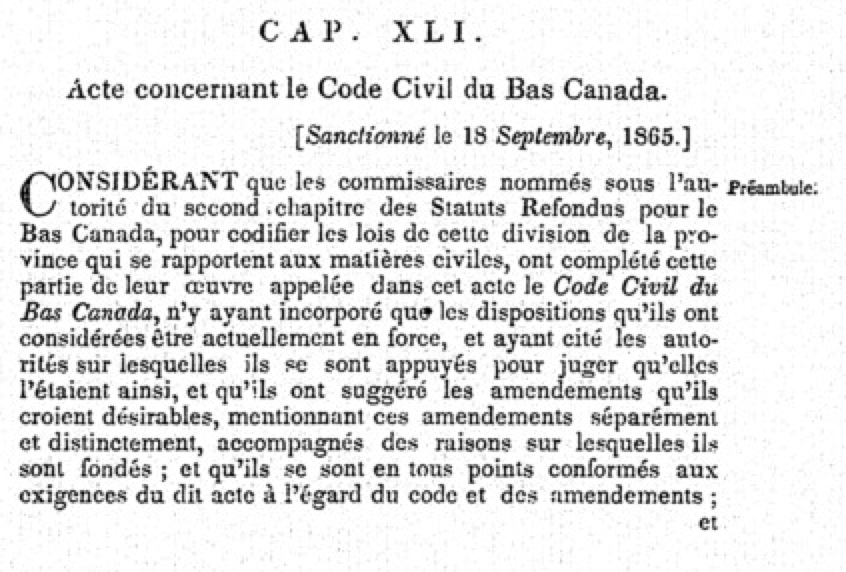 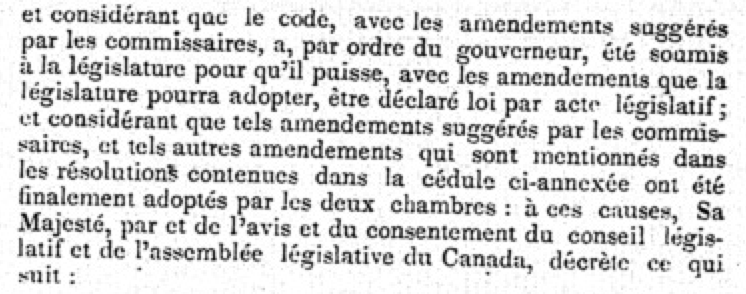 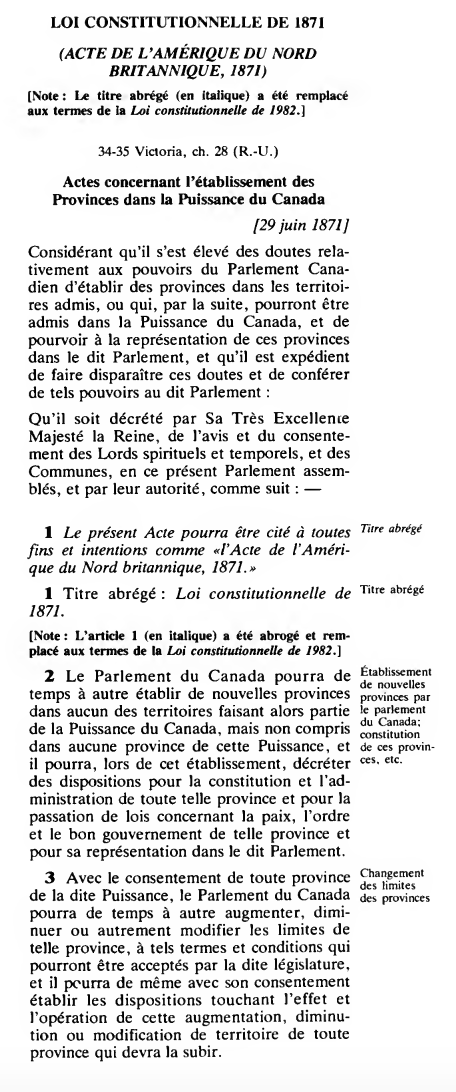 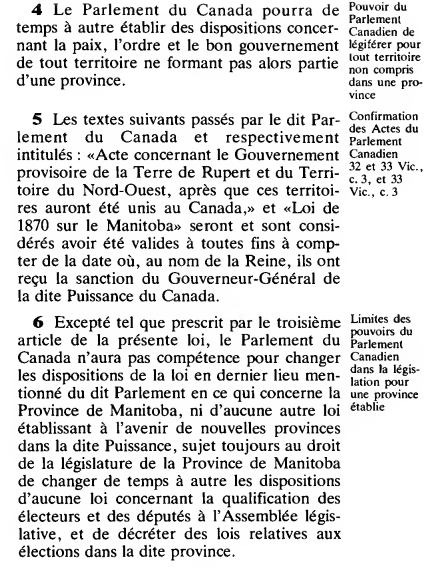 